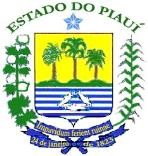 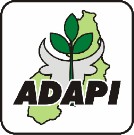 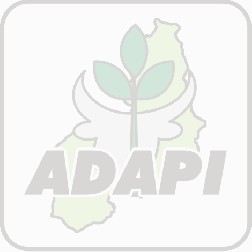 MANUAL DE PROCEDIMENTOSVersão Junho/2013“As ações são diversificadas, mas o resultado tem que ser comum. Padronizar para otimizar.”4/8/2022	Agência de Defesa Agropecuária do Estado do Piauí - ADAPI	1APRESENTAÇÃODesde 1994, o Piauí vem implementando ações no sentido de promover a Defesa Agropecuária do Estado. Contudo, devido a diversos fatores, muito ainda há por fazer para que o Serviço de Defesa funcione eficientemente e obtenha o reconhecimento da população, notadamente do produtor rural, principal partícipe/beneficiário nesta empreitada. Para isto, passos importantes têm sido dados nos últimos anos, em especial a partir de 2005 com a publicação da lei no 5.491, de 26.08.05, que cria a Agência de Defesa Agropecuária do Estado do Piauí – ADAPI, órgão competente para planejar, normatizar, coordenar e executar as ações de Defesa Agropecuária em todo o território piauiense, competência esta regulamentada pelo Decreto 12.680, de 18.07.07.Outros marcos importantes foram: a instalação da Agência, em sede própria, ainda em março de 2006; a realização de dois concursos públicos: o primeiro em maio de 2006, para o provimento de vagas nos cargos de Fiscal Agropecuário – especialidades Médico Veterinário e Engo Agrônomo, Agente Técnico em Agropecuária e pessoal Administrativo, e o segundo, em dezembro de 2007, para Técnico em Agropecuária; e, mais recentemente, em 2008, a instalação de 120 Escritórios de Atendimento a Comunidade (EAC), de um total de 156 a serem implantados. A capacitação de Pessoal tem, também, sido implementada a contento, assim como as ações de fiscalização de eventos agropecuários e de educação sanitária junto à comunidade, seja através da realização de palestras, seminários, entrevistas nos diversos meios de comunicação, ou reuniões com representantes de entidades de classe e de produtores rurais. Contudo, nenhum desses esforços surtirá efeito se não houver uma padronização das ações, desde o nível Central até os EAC’s, passando pelas USAV’s.Neste sentido, o presente Manual, composto de todos os formulários atualmente utilizados no Serviço, acompanhados dos respectivos instrutivos de preenchimento, objetiva servir como instrumento de padronização das ações do Serviço de Defesa Agropecuária da ADAPI, o que certamente viabilizará a otimização dos resultados obtidos no Estado.Governador do Estado do PiauíWilson Nunes MartinsVice-GovernadorAntonio José de Moraes Sousa FilhoSecretário da SDRRubem Nunes MartinsDiretor Geral da ADAPIJosé Antonio FilhoDiretora Técnico-Operacional da ADAPIJosé Idílio MouraDiretor Administrativo FinanceiroÉlcio Manoel Portela NunesGerente de Defesa Animal da ADAPIJanilson de Sousa LimaCoordenador de Defesa AnimalJefferson Fernando Império de PaulaCOORDENAÇÃO DE PROGRAMAS SANITÁRIOSGerência do Serviço de Inspeção Estadual - GESIEIsabel Jandira Gomes de S. SousaCoordenação de Controle de TrânsitoDaniela Rabelo de AraújoCoordenação de Epidemiologia Simone Pereira Barbosa Lima Ana Virgínia Piauilino SantosCoordenação Estadual - PEEFA Simone Pereira Barbosa Lima Maurílio de Sousa dos SantosCoordenação de Educação SanitáriaElyne Cristhine de Oliveira DantasCoordenação de Eventos AgropecuáriosLudmila de Moraes MouraCoordenação Estadual – PECRHeEETFlávia Melo BarretoCoordenação Estadual – PECBETBenedito Barbosa SousaCoordenação Estadual – PESAIsabel Jandira Gomes de S. SousaCoordenação Estadual – PESEAgrícola Cavalcante Borges NetoCoordenação Estadual – PESSJefferson Fernando Império de PaulaCoordenação Estadual – PESCOJosé Ocean Mendes CarneiroCoordenação Estadual – PESAAJosé Ocean Mendes CarneiroÍNDICECONTEÚDO	PÁGINAMural Técnico	01Legislação e Manuais	01Organização Geral do Escritório	03Documentos das Coordenações REGIONAIS	03Documentos da USAV	04Documentos do EAC	11Documentos do PVA	16Organização do Cadastro de Propriedades Rurais e Fichas de Movimentação de Rebanho	17Documentos Administrativos	18Organograma - ADAPI	19Cronograma de Envio de Relatórios para a Central	20Lista de Contatos - ADAPI	22Ata de Reunião Técnica Mensal	23Planejamento Técnico Mensal	26Controle de Quilometragem	28Lista de Servidores	29Lista de Contatos Importantes	30Coordenação de EPIDEMIOLOGIA	33Lista Nacional de Doenças de Notificação Obrigatória	36Lista das Propriedades de Maior Risco Epidemiológico para Enfermidades de Notificação Obrigatória	41Lista de Assentamentos	45Lista dos Pontos de Maior Risco Epidemiológico para Enfermidades de Notificação Obrigatória	47Vigilância Ativa em Pontos e Propriedades de Maior Risco Epidemiológico para Enfermidades de Notificação Obrigatória	50Formulário de Vigilância Ativa em PONTOS de Risco	51Formulário de Vigilância Ativa em PROPRIEDADES de Risco	54Relatório de Fiscalização de PROPRIEDADES de Risco	57Relatório de Fiscalização de PONTOS de Risco	58Informe Epidemiológico Semanal	61Ficha Epidemiológica Semanal	65Ações em casos de notificação de Suspeita de Doenças	70Material Básico de Atendimento à Foco	72Registro de Comunicação	74Livro de Registro de Ocorrências	77Controle de Focos de Suspeita de Enfermidades de Notificação Obrigatória	83Formulário de Investigação Inicial – FORM-IN	85Formulário de Investigação Complementar – FORM-COM	97Formulários Complementares	104Programa Estadual de Controle e Erradicação da Febre Aftosa – PEEFA	118Relatório de Fiscalizações Relacionadas ao PEEFA	120Fiscalização dos Estabelecimentos revendedores de produtos farmacêuticos e biológicos de uso veterinário	126Cadastro de Estabelecimentos Revendedores de Vacinas	128Declaração de Compromisso	130Requerimento de Licença	131Parecer	Técnico	para	estabelecimento  comercializador  de     produtos farmacêuticos e biológicos de uso veterinário	132Certificado de Registro de Revenda Agropecuária	133Demonstrativo de Temperatura	134Fiscalização do Comércio de Vacina contra Febre Aftosa	136Levantamento de Estoque de Vacina contra Febre Aftosa	139Recebimento de Vacinas contra Febre Aftosa	140Boletim Informativo da Comercialização de Vacina contra Febre Aftosa	142Controle Diário de Comercialização de Vacina contra Febre Aftosa	144Procedimento Operacional Padrão – Etapas de Vacinação	145Relatório de Fiscalização Direta à Vacinação contra Febre Aftosa	152Relatório de Ações Pós-Etapa	154Relatório de Medidas Adotadas junto aos Criadores Inadimplentes com a Campanha de Vacinação contra Febre Aftosa	155Vacinadores Autorizados para Realização de Vacinação contra Febre Aftosa .157 6.3.4.1.		Cadastro de Vacinador	1586.3.4.2.	Lista de Vacinações realizadas por Vacinador Autorizado	160Procedimento Operacional Padrão – Cadastramento de Propriedades Rurais	162	PORTARIA Nº. 15.204 – 21/2010 – DG ADAPI: Transferência de Propriedades Rurais e Rebanho	165Fiscalização de Propriedades com Susceptíveis	170Ações em Caso de Notificação de Suspeita de Enfermidade Vesicular	171Programa Estadual de Educação Sanitária - PEES	172Relatório Mensal de Atividades de Educação Sanitária	174Lista de Presença	177Formulário de Entrevista	178Regimento Interno do COMUSAV	179Decreto de criação do COMUSAV	183Programa Estadual de Sanidade Suína – PESS	186Relatório Mensal de Ocorrência de Doenças em Suídeos	188Cadastro de Criatório de Suídeos	191Programa Estadual de Controle de Raiva dos Herbívoros e Encefalopatias Transmissíveis -PECRH-EET	193Informe Mensal de Raiva	195Colheita e envio de amostra para diagnóstico laboratorial	198Formulário Único de Requisição de Exame para Síndrome Neurológica	200Ficha de Cadastro de Abrigo de Morcegos Hematófagos	203Ficha de Controle de Morcegos Hematófagos	205Termo de Coleta de Amostra de Alimentos para Ruminantes	206Ações em Caso de Notificação de Suspeita de Enfermidade Nervosa	208Programa Estadual de Controle e Erradicação da Brucelose e Tuberculose - PECEBT............................................................................................................................................. 209Habilitação de Médicos Veterinários que Atuam no Setor Privado, para fins de Execução de Atividades previstas no Regulamento Técnico do Programa Nacional de Controle e Erradicação da Brucelose e da Tuberculose Animal – PNCEBT	211Declaração de Compromisso	214Requerimento de Habilitação	215Ficha de Cadastro de Habilitação	216Ficha de Credenciamento de Habilitação	218Atestado de Realização de Testes de Brucelose e Tuberculose	219Relatório de Utilização de Antígenos	220Termo de Compromisso	221Termo de Sacrifício	223Informe Mensal sobre a Ocorrência e Diagnóstico da Brucelose	225Informe Mensal sobre a Ocorrência e Diagnóstico da Tuberculose	228Informe sobre Vacinação contra Brucelose	231Programa Estadual de Sanidade Avícola - PESA	233Ficha de Cadastro de Estabelecimento Avícola	235Ficha de Cadastro de Aves de Subsistência e Migratórias	238Formulário de Cadastro de Estabelecimento de Vendas de Aves Vivas	240Registro de Entrada e Saída de Aves em Estabelecimentos Comercial	242Cadastro de Estabelecimento – Alojamento de Aves Finalidade Comercial	245Relatório Mensal de Atividades Relacionadas ao PESA	247Informe Mensal de Ocorrência de Doenças das Aves e Vacinação	252Habilitação de Médicos Veterinários Responsáveis Técnicos (sem vínculo com o serviço oficial) para Emissão de GTA para Aves	254Requerimento de Habilitação	257Cadastro de Habilitação	259Parecer para Habilitação de Médico Veterinário	261	Parecer de Ministrante de Treinamento em Emissão de GTA - AVES para habilitação de médicos veterinários	263	Relatório Padrão – Informe Semanal de Emissão de GTA’s por Médico Veterinário Habilitado	264Demonstrativo Mensal de Emissão de GTA’s de Habilitados – AVES	266Ações em caso de notificação de Suspeita de Enfermidades das Aves	268Programa Estadual de Sanidade Equídea - PESE	269Resenho	271Termo de Autorização e Compromisso	272Declaração de Contra-prova	274Tarjeta de Identificação de Contra-prova	276Nomeação de Portador – Pessoa Jurídica	277Nomeação de Portador – Pessoa Física	279Termo de Sacrifício	281Termo de Sacrifício	283Informe Mensal de Anemia Infecciosa Equina	285Informe Mensal de Mormo	287Programa Estadual de Sanidade dos Animais Aquáticos – PESAA	289Informe Mensal do Programa de Sanidade dos Animais Aquáticos	291Cadastro de Estabelecimento de Aquicultura	294Coordenação de Eventos Agropecuários	299Fiscalização de Eventos com Aglomeração de Animais	300Cronograma de Envio de Documentos	304Cadastro de Estabelecimento para Aglomeração de Animais	305Cronograma de Eventos Agropecuários	307Requerimento para Realização de Aglomeração de Animais	308Termo de Responsabilidade	310Laudo de Vistoria	311Autorização para Realização de Eventos Agropecuários	313Relatório de Inspeção Clínica	315Mapa de Fiscalização da ENTRADA de Animais	317Mapa de Fiscalização da SAÍDA de Animais	319Boletim de Sanidade Animal	321Coordenação de Controle de Trânsito	323Guia de Trânsito Animal – GTA	325Declaração de Abate na Propriedade – DAP	328Guia de Trânsito para Subprodutos de Origem Animal – Produtos Comestíveis	331Guia de Trânsito para Subprodutos de Origem Animal – Produtos Não-Comestíveis 332 15.5.	Certificado de Inspeção Sanitária – CIS-E	333Certificado Sanitário - Produtos Comestíveis	335Certificado Sanitário - Produtos Não-comestíveis	336Resumo dos Critérios para emissão de Certificado Sanitário e Guias de Trânsito	337Prestação de Contas Mensal da Emissão de GTA’s	338Relatório de Inconformidades	339Relatório de Cancelamento de GTA’s	341Controle da Emissão de Declaração de Abate na Propriedade - DAP	343Cadastro de Transportadoras e Veículos Transportadores de Animais e Produtos de Origem Animal	345Controle do Trânsito de Animais – Fiscalizações Volantes	346Controle do Trânsito de Produtos e Subprodutos – Fiscalizações Volantes	348Postos de Vigilância Agropecuária – PVA’s	350Mapa Condensado de Controle do Trânsito de Produtos e Subprodutos	351Mapa Condensado de Controle do Trânsito de Animais	352Relatório de Supervisão aos PVA’s	354Guia de Rechaço	357Controle e Fiscalização do Trânsito de Animais Susceptíveis à Febre Aftosa	359Requerimento para Ingresso	364Resenha Zootécnica	365Relatório de Análise da Propriedade	370Formulário de Quarentena	372Certificado de Desinfecção	374Autorização para Ingresso	375Atestado Zoossanitário	376GESIE - Inspeção de Produtos de Origem Animal	377Normatização da Inspeção de Produtos de Origem Animal	378Cadastro de Estabelecimento de Abate	380Cadastro de Indústria de Embutidos	381Cadastro de Graxaria	382Cadastro de Laticínios	383Cadastro de Salgadeiras	384Cadastro de Açougue	385Laudo de Vistoria em Matadouro de Bovinos	386Laudo de Vistoria em Abatedouro de Suínos	390Laudo de Vistoria em Abatedouro de Aves	394Laudo de Vistoria em Entreposto de Pescado	396Laudo de Vistoria em Laticínios	399Mapa de Abate	402Relatório Mensal de Atividades realizadas pela ADAPI – Inspeção	403Termos Específicos – GESIE	406Termo de Advertência	407Termo de Apreensão	409Termo de Fiel Depositário	411Termo de Inutilização	413Termo de Interdição	415Termo de Desinterdição	417Termos e Autos	419Termo de Notificação	420Termo de Advertência	422Termo de Apreensão	424Auto de Infração e Multa	426Termo de Inutilização	428Termo de Interdição	430Termo de Desinterdição	432Termo de Fiel Depositário	434Boleto Bancário	436Ficha de Atendimento Individual (FAI)	438Cadastro de Propriedade Rural	441Guia de Trânsito Animal Eletrônica (e-GTA)	443MURAL TÉCNICOUm Mural Técnico consiste em um painel onde se encontram tabelas, mapas e organogramas relacionados ao Serviço de Defesa Sanitária Animal onde ficam dispostas informações importantes e de acesso rápido.Um bom Mural Técnico além de causar uma boa impressão visual, também fornece informações importantes para as pessoas que trabalham no escritório e para os visitantes.Alguns itens são imprescindíveis em um mural técnico, como:Mapa de nível de Risco para febre aftosa dos Estados da Federação de acordo com o MAPAMapa de classificação por Zona para febre aftosa dos Estados da Federação de acordo com a OIE.Mapa do município dividido em setores e com identificação dos pontos de risco para febre aftosa e doenças das avesMapa do município com propriedades e pontos de risco identificadosAções em caso de notificação de suspeita de enfermidades vesicularesTabela com área e distância do município sede da USAV de todos os municípios de jurisdiçãoCalendário anual de vacinação contra Febre Aftosa no BrasilResultado Final da etapa de vacinação de todos os municípios de jurisdição e o geral do EstadoGráfico de Evolução das Etapas de Vacinação Febre AftosaTabela de preços para emissão de GTA (valor por espécies)Relação dos membros do Grupo de Emergência Sanitária com endereço, telefone e função.Distância entre a USAV e propriedade de risco e ponto de risco mais distantesDistância entre a USAV e as unidades epidemiológicas mais distantes da atenção veterinária para atendimento em caso de notificaçãoRelação de contatos importantes (Prefeitura, Fórum,PM, Polícia Civil,Sindicatos,etc);Relação dos Marchantes, e açougueiros da jurisdição;Relação dos transportadores de animais;Planejamento técnico Mensal;Boletim Epidemiológico Mensal (Ocorrências de doenças de notificação obrigatória no Estado do Piauí)Tabela dos Serviços da ADAPITabela de Exigências Zoosanitárias para Emissão de GTAPortaria que fixa o valor da UFR-PI no ano correnteMaterial Informativo da ADAPIFotos com Ações de Defesa Sanitária AnimalLEGISLAÇÃO E MANUAISTodo escritório do Serviço Oficial de Defesa Sanitária devem possuir um “Book” com toda a Legislação Federal e Estadual relacionada à Defesa Sanitária Animal o qual deve ser consultado sempre que houver dúvida, para que as decisões tomadas pelo fiscal estejam sempre embasadas na legislação vigente. Devem constar também, os manuais de padronização de Procedimentos Técnicos da ADAPI, bem como os Manuais Técnicos dos Programas Sanitários e Manual de Padronização da Emissão de GTA’s.Alguns itens são imprescindíveis como parte acervo da USAV, como:Legislação Estadual – Criação da ADAPI (Lei 5.491) e Lei de Defesa Sanitária Animal (Lei 5.628 e Decreto 12.680);Procedimento Operacional Padrão para a realização do cadastro de propriedades rurais;Manual de Padronização da Emissão de GTA’s;Manual do Barreirista;Manual de Multas;Manual de Legislação – Programas Nacionais de Saúde Animal do Brasil;Manual Veterinário de Colheita e Envio de Amostras;Manual Técnico - Código Sanitário para Animais Terrestres;Plano de Ação para Febre Aftosa – Volumes 1 e 2;Manual Complementar de Padronização de Atividades – MAPA:Orientações para fiscalização do comércio de vacinas contra a febre aftosa e para controle e avaliação das etapas de vacinação;Organização das informações sobre estrutura dos órgãos executores de defesa agropecuária; Emissão e controle de GTA; Constituição e manutenção de cadastro de propriedades rurais, exploração pecuária e produtor rural; Formatação dos dados e estrutura do WebService;Abertura de Cadastro de Propriedades Rurais; Fiscalização de Feiras e Eventos; Declaração de Vacinação;Vigilância Veterinária de Doenças Vesiculares;Manual de Procedimentos para Atenção às ocorrências de Febre Aftosa e outras enfermidades vesiculares;Controle da Raiva dos Herbívoros – Manual Técnico;Procedimentos para o Diagnóstico das Doenças do Sistema Nervoso Central de Bovinos;Plano de Contingência para Influenza Aviária e Doença de Newcastle;Manual para Prevenção e o Controle da Gripe Aviária na Avicultura de Pequena Escala;Plano de Prevenção à Influenza Aviária em Aves Silvestres e de Subsistência;Plano Nacional de Prevenção da Influenza Aviária e de Controle e Prevenção da Doença de Newcastle;Organização Geral dos EscritóriosUm escritório organizado é de suma importância para que as atividades sejam realizadas de maneira adequada.Todos os Escritórios da ADAPI, seja da Central, das USAV’s, dos Escritórios de Atendimento a Comunidade ou dos PVA’s devem estar organizados de maneira padronizada, para que no caso de uma eventual substituição por qualquer motivo ou em caso de uma emergência, os técnicos que cheguem ao escritório, tenham condições de localizar sem dificuldades qualquer documento que seja necessário.Manuais diversos, material para atendimento a foco, material para fiscalização volante, cartilhas e outros materiais de educação sanitária, entre outros materiais devem estar guardados em locais que facilitem o acesso no momento do uso, e onde todas as pessoas que possam usa-los saibam onde localizar.Os documentos gerados pelo Serviço de Defesa podem ser arquivados de três maneiras diferentes: em pastas suspensa, pastas A-Z ou caixas-arquivo.Neste momento iremos detalhar como os arquivos devem estar dispostos em cada escritório da ADAPI.DOCUMENTOS DAS COORDENAÇÕES REGIONAISNa Coordenação Regional devem ser arquivados todos os documentos gerados durante as supervisões, as listas de servidores e estrutura, os relatórios técnicos das USAV’S de sua jurisdição e os demais documentos administrativos.Para facilitar o entendimento, vamos descrever cada pasta que deve existir noEscritório.Arquivos organizados em pastas suspensasA – Documentos Administrativos e diversosA01 – Memos Expedidos A02 – Memos Recebidos A03 – Ofícios Expedidos A04 – Ofícios RecebidosA05 – Lista de Servidores (lista de funcionários da jurisdição) A06 – Lista de Contatos ImportantesA07 – Escala mensal de horas-extras A08 – Escala de plantões – PVA’s A09 - Escala de FériasA10 – Controle de QuilometragemA11 – Relatório de Supervisão às USAV’sA12 – Relatório de Auditorias Internas (ADAPI) A13 – Relatório de Auditorias do MAPAA14 – Requisição de Diárias A15 – Relatório de ViagemA16 - Suprimento de Fundos (Requisição, Comprovação e Recibos/Notas Fiscais)PASTA A-Z/CAIXA-ARQUIVO – Relatórios Técnicos Mensais de todos os Programas SanitáriosRelatório de Fiscalizações relacionadas ao PEEFARelatório Mensal de Atividades de Educação SanitáriaFicha Epidemiológica MensalRelatório de Fiscalização aos Pontos e Propriedades de RiscoInforme Mensal Sobre TuberculoseInforme Mensal sobre o Diagnóstico e a Ocorrência de BruceloseInforme de Vacinação contra BruceloseInforme Mensal sobre MORMOInforme Mensal sobre Anemia Infecciosa EquinaInforme Mensal de Ocorrência de Doenças das Aves e VacinaçãoRelatório Mensal de Atividades Relacionadas ao PESAInforme Mensal de RaivaRelatório Mensal de Atividades Realizadas pela ADAPI- InspeçãoRelatório Mensal de Ocorrência de Doenças Respiratórias em SuínosInforme Mensal do Programa Nacional de Sanidade de Animais AquáticosDOCUMENTOS DA USAVNa USAV devem ser arquivados todos os documentos gerados durante as fiscalizações, todo e qualquer tipo de cadastros do sistema agro-produtivo, os relatórios dos Escritórios de Atendimento a Comunidade de sua Jurisdição, as GTA’s de ingresso e egresso e os demais documentos administrativos.Para facilitar o entendimento, vamos descrever cada pasta que deve existir noEscritório.Arquivos organizados em pastas suspensasAs pastas suspensas devem ser organizadas por categoria, de maneira que aquelas que possuem documentos relacionados estejam sempre próximas.Para facilitar a localização das pastas, as mesmas devem possuir um código alfanumérico, onde a letra indica o programa ou setor a que os documentos se referem, e o número indica a sequência da pasta no arquivo.Por exemplo: Nas pastas de Letra “A” são arquivados os documentos administrativos e diversos. Na pasta “A01” estão os Memos Expedidos, na pasta “A02” estão os memos recebidos, e assim por diante. Com a descrição de cada pasta fica mais fácil entender.Uma relação das pastas com os códigos deve ser fixada no arquivo para facilitar a localização. Vamos agora descrever cada pastaA – Documentos Administrativos e diversos (mod. em Maio/13)A01 – Memos Expedidos A02 – Memos Recebidos A03 – Ofícios Expedidos A04 – Ofícios RecebidosA05 – Planejamento Técnico MensalNesta pasta ficam juntos o Planejamento Técnico Mensal da USAV as metas estabelecidas pela Central.A06 – Ata de Reunião Técnica MensalA07 – Lista de Servidores da USAV (lista de funcionários da sede, EAC’s e PVA’s) (ins. em Maio/13)A08 – Lista de Contatos ImportantesA09 – Lista de FrequênciaA10 – Escala mensal de horas-extras (ins. em Maio/13) A11 – Escala de plantões – PVA’s (ins. em Maio/13) A12 – Controle de quilometragemA13 – Dados de Rebanho (Rebanho Bovídeo por Faixa Etária e Outras Espécies)A14 – Portarias internas (Administrativas) A15 – Cadastro do Sistema Agro-produtivo A16 – Relatório de Supervisão aos EAC’s A17 – Relatório de Auditorias InternasA18 – Relatório de Auditorias do MAPA A19 – Requisição de DiáriasA20 – Relatório de ViagemPASTA A - Z – Auto de infração e Multa, Relatório Técnico, Recursos e outros documentos relacionados ao processoPASTA A-Z – Ficha de Atendimento Individual (Fiscalização a propriedades) PASTA A-Z – Ficha de Atendimento Individual (Outras ações)B – Educação SanitáriaB01 – Ficha de Atendimento Individual (separadas por finalidade: Palestras, reuniões e outros) B02 – Entrevistas (Formulário + FAI)B03 – Lista de Freqüência (separadas por finalidade: Palestras, reuniões e outros)B04 – Relatório Mensal de Atividades de Educação SanitáriaC – Programa Estadual de Erradicação de Febre AftosaC01 - Levantamento de Estoque de Vacina contra Febre AftosaC02 – Boletim Informativo da Comercialização de Vacinas. C03 – Controle de TemperaturaC04 – Recebimento de vacinasC05 – Controle diário de venda de vacinas contra febre aftosa C06 – Lista de criadores inadimplentesC07 – Lista dos criadores com bovídeos cadastrados (com código da ficha) C08 - Relatório de fiscalização direta a vacinação contra febre aftosaC09 – Relatório Final da Etapa de VacinaçãoC10 – Relatório de Fiscalizações relacionadas ao PEEFA enviados pelos Escritórios de Apoio C11 – Relatório de Fiscalizações relacionadas ao PEEFA condensado da USAVC12– Ficha de Atendimento Individual (Fiscalização de lojas veterinárias) C13 – Ficha de Atendimento Individual (Vacinações Acompanhadas)D – Epidemiologia (mod. em Maio/13)D01 – Informe Epidemiológico Semanal da USAVD02 – Informe Epidemiológico Semanal Nacional (opcional) D03 – Ficha Epidemiológica MensalD04 – Lista de Pontos de maior risco epidemiológico para doenças de notificação obrigatóriaD05 – Lista das propriedades de maior risco epidemiológico para doenças de notificação obrigatóriaD06 – Lista de AssentamentosD07 – Relatório de Fiscalização aos Pontos e Propriedades de RiscoD08 – Formulário de Vigilância Ativa em Pontos e Propriedades de RiscoD09 - Boletim Epidemiológico Estadual (Informe Mensal de Ocorrências de Doenças e Atividades Profiláticas – PIAUÍ)LIVRO DE REGISTRO DE OCORRÊNCIADeve estar presente na USAV, de fácil acesso e deve ser atualizado constantemente, a cada novo atendimento à notificação de suspeita de enfermidades. Devem ser realizados registros de suspeita de enfermidades – vesiculares, nervosas, hemorrágicas, enfermidades das aves e quaisquer outras que se julguem necessárias.Deve ser realizado o registro à cada visita, um para a Visita Inicial (no momento da abertura do FORM-IN) e outros para cada visita de investigação complementar ou encerramento (um para cada FORM-COM). Cada registro deve conter, de forma sucinta, todas as informações relacionadas a suspeita da enfermidade – um modelo de registro será apresentado no capítulo referente ao atendimento de Notificação de Enfermidades (EPIDEMIOLOGIA).ATENDIMENTO À NOTIFICAÇÃO DE ENFERMIDADESOs documentos relacionados ao atendimento de notificação de suspeita de enfermidades devem ser arquivados em pasta suspensa de acordo com a síndrome conforme mostrado abaixoNesta pasta devem ser colocados todos os documentos referentes ao atendimento à suspeita de enfermidades vesiculares em ordem cronológica: FAI da visita inicial e Form – IN, Resultado Laboratorial, Termo de Interdição, Form – COM de acompanhamento, FAI’s de acompanhamento, Form – IN de visitas de rastreamento, Termos de sacrifício, Termo de Desinfecção, Form – COM de encerramento, Termo de Desinterdição;Cada atendimento deve ser separado dos demais por uma folha com o nome e código da propriedade onde ocorreu a suspeita.D10 - Atendimento a suspeita de enfermidades vesiculares D11 - Atendimento a suspeita de enfermidades das aves D12 - Atendimento a suspeita de enfermidades NervosasD13 - Atendimento a suspeita de enfermidades hemorrágicas dos suínos D14 - Atendimento a suspeita de outras enfermidades animaisE – Programa Estadual de Brucelose e TuberculoseE01 – Informe Mensal Sobre TuberculoseE02 – Informe Mensal sobre o Diagnóstico e a Ocorrência de Brucelose E03 – Informe de Vacinação contra BruceloseE04 – Cadastro de Médicos Veterinários para vacinação contra bruceloseE05 – Relação dos Médicos Veterinários e Laboratórios Habilitados para o diagnóstico de Brucelose e TuberculoseE06 – Termo de Sacrifício de bovinos positivos para Brucelose e/ou Tuberculose E07 – Relatório de Supervisão a Laboratórios CredenciadosF – Programa Estadual de Sanidade dos EquídeosF01 – Informe Mensal sobre MORMOF02 – Informe Mensal sobre Anemia Infecciosa EqüinaF03 – Termo de Sacrifício dos equídeos positivos para AIE e/ou MormoF04 – Relação dos Médicos Veterinários habilitados para coleta de material para exames de AIE e MormoG – Programa Estadual de Sanidade AvícolaG01 – Informe Mensal de Ocorrência de Doenças das Aves e Vacinação G02 – Cadastro de Estabelecimentos Avícolas TecnificadosG03 – Formulário de Cadastro de Estabelecimentos de Venda de Aves Vivas G04 – Formulário de Entrada e Saída de Aves em Estabelecimentos Comerciais G05 – Cadastro de Aves de Subsistência e Sítios de Aves MigratóriasG06 – Ficha de Atendimento Individual – Vigilância de Pontos de Risco para Influenza Aviária e Doença de NewcastleG07 – Relatório Mensal de atividades relacionadas ao PESA G08 – Relatório Padrão dos Médicos Veterinários HabilitadosG09 – Demonstrativo Mensal de Emissão de GTA dos Veterinários HabilitadosG10 – Portaria dos Médicos Veterinários Habilitados para emissão de GTA de aves (com toda a documentação de solicitação de habilitação)H – Programa Estadual de Sanidade dos Animais AquáticosH01 – Informe Mensal do Programa Nacional de Sanidade de Animais AquáticosH02 – Cadastros de Estabelecimentos Aquícolas (com declaração de responsabilidade técnica) H03 – Portaria dos Médicos Veterinários Habilitados para emissão de GTA de animais aquáticosI – Programa Estadual de Controle da Raiva dos HerbívorosI01 – Informe Mensal de RaivaI02 – Ficha de Cadastramento de Abrigos de Morcegos HematófagosI03 – Termo de Coleta de Amostra de produtos destinados à alimentação de Ruminantes I04 – Formulário Único de Requisição de Exames para Síndromes NeurológicasI05 – Boletim Epidemiológico de RaivaJ – Programa Estadual de Sanidade SuínaJ01 – Cadastros de Granjas Suínas Tecnificadas J02 - Cadastros de Criatórios ComerciaisJ03 - Relatório Mensal de Ocorrência de Doenças Respiratórias em SuínosK – Setor de Controle de Trânsito de Animais, Produtos e Subprodutos de origem animalK01 – Cadastros de Transportadores K02 – Relatório de Supervisão ao PVAK03 – Relatório de Inconformidades de GTAK04 – Demonstrativo Mensal de Emissão de GTA’s K05 – Relatório de Cancelamento de GTA'sK06 – Comprovante de Depósito: GTA, Desinfecção e Lacre de Carga K07 – Pasta de Fiscalizações Volantes contendo:Ficha de Atendimento IndividualGuia de RechaçoTermo de ApreensãoTermo de AdvertênciaTermo de InutilizaçãoAuto de Multa e InfraçãoRelatório de Registro de Fiscalização VolanteSetor de Eventos AgropecuáriosL01 – Cadastros de Estabelecimentos de Aglomerações de animais (incluindo-se os Cadastros das Firmas Leiloeiras)L02 – Cronograma de Eventos AgropecuáriosFEIRAS:Devem ser colocados em PASTA A-Z os mapas de Entrada e Saída. Os documentos devem ser separados por MÊS, por uma divisória contendo o nome da Feira e o mês de referência.EVENTOS AGROPECUÁRIOS – LEILÕES, FEIRAS, EXPOSIÇÕES E VAQUEJADAS:Devem ser colocados em PASTA A-Z todos os documentos referentes aos Eventos. Os documentos devem ser separados por ANO, por uma divisória contendo o ano de referência:Requerimento para realização de aglomerações de animais – acompanhado da Anotação de Responsabilidade Técnica;Boletos com comprovante de pagamento das taxas de Cadastramento de Recinto para Aglomeração de Animais e Emissão do Laudo de Vistoria;Termo de Responsabilidade;Laudo de vistoria para realização de eventos; 5- Autorização para realização de eventos;Mapas de entrada e saída de animais em eventos;A 1ª via das GTA’s recebidas e 3ª vias das GTA’s emitidas para saída de animais do EventoRelatório de Inspeção Clínica 9- Boletim de Sanidade AnimalSetor de Inspeção de Produtos de Origem AnimalM01 – Cadastro de Matadouros M02 – Cadastro de Salgadeiras M03 – Cadastro de GraxariasM04 – Cadastro de Marchantes e AçougueirosM05 – Relatório Mensal de Atividades realizadas pela ADAPI – InspeçãoEstabelecimentos que comercializam insumos veterináriosNo Arquivo da USAV deve existir uma pasta suspensa para cada estabelecimento que comercialize produtos veterinários com todos os documentos listados abaixo:Originais:Cadastro do estabelecimentoDeclaração de compromissoCópias do boleto e do comprovante de pagamento da Taxa de CadastramentoParecer Técnico para estabelecimento comercializador de produtos farmacêuticos e biológicos de uso veterinárioTermos de NotificaçãoTermos de AdvertênciaAutos de Infração e MultaTermos de ApreensãoTermos de InterdiçãoTermos de DesinterdiçãoArquivos organizados em caixas-arquivo:Alguns documentos, por serem gerados em grande quantidade devem ser arquivados em caixas-arquivo, são eles:GTA’S DE EGRESSO:As vias azuis dos GTA’s emitidos no escritório devem ser arquivadas em ordem cronológicas em pastas A-Z, devendo existir uma separação por mês dentro da caixa.GTA’S DE INGRESSO:As vias amarelas dos GTA’s com destino a propriedades que tem o cadastro de propriedade rural na USAV (incluindo os cadastros transferidos para efeito de certificação e movimentação de rebanho) devem ser arquivadas em ordem cronológicas em pastas A-Z, devendo existir uma separação por mês dentro da pasta.DOCUMENTOS DO EACNo EAC devem estar arquivados todos os documentos relacionados às propriedades e empresas do agro negócio cadastradas no município.A organização do EAC é muito semelhante a da USAV conforme mostrado a seguir.Arquivos organizados em pastas suspensasA – Documentos Administrativos e diversosA01 – Memos Expedidos A02 – Memos Recebidos A03 – Ofícios Expedidos A04 – Ofícios RecebidosA05 – Lista de Contatos Importantes A06 – Controle de quilometragemA07 – Relatório síntese dos cadastros de propriedades rurais A08 – Portarias internas (Administrativas)A09 – Cadastro do Sistema Agro-produtivo A10 – Relatório de Auditorias InternasA11 – Relatório de Auditorias do MAPAB – Educação SanitáriaB01 – Ficha de Atendimento Individual (separadas por finalidade: Palestras, reuniões e outros) B02 – Entrevistas (Formulário + FAI)B03 – Lista de Frequência (separadas por finalidade: Palestras, reuniões e outros) B04 – Relatório Mensal de Atividades de Educação SanitáriaC – Programa Estadual de Erradicação de Febre AftosaC01 - Levantamento de Estoque de Vacina contra Febre AftosaC02 – Boletim Informativo da Comercialização de Vacinas C03 – Controle de TemperaturaC04 – Recebimento de vacinasC05 – Controle diário de venda de vacinas contra febre aftosa C06 – Lista de criadores inadimplentesC07 – Lista dos criadores com bovídeos cadastrados (com código da ficha) C08 - Relatório de Fiscalização Direta a Vacinação contra Febre Aftosa C09 – Relatório Final da Etapa de VacinaçãoC10 – Relatório de Fiscalizações relacionadas ao PEEFAC11– Ficha de Atendimento Individual (Fiscalização de lojas veterinárias) C12 – Ficha de Atendimento Individual (Vacinações Acompanhadas)D – EpidemiologiaD01 – Lista de Pontos de maior risco epidemiológico para doenças de notificação obrigatóriaD02 – Lista das propriedades de maior risco epidemiológico para doenças de notificação obrigatóriaD03 – Lista de AssentamentosD04 – Relatório de Fiscalização aos Pontos e Propriedades de Risco (mod. em Maio/13)D05 – Registro de ComunicaçãoD06 – Formulário de Vigilância Ativa em Pontos e Propriedades de Risco (mod. em Maio/13)D07 - Boletim Epidemiológico Estadual (Informe Mensal de Ocorrências de Doenças e Atividades Profiláticas – PIAUÍ)E – Programa Estadual de Brucelose e TuberculoseE01 – Cadastro de Médicos Veterinários para vacinação contra bruceloseE02 – Relação dos Médicos Veterinários e Laboratórios Habilitados para o diagnóstico de Brucelose e TuberculoseF – Programa Estadual de Sanidade dos EquídeosF01 – Termo de Sacrifício dos equídeos positivos para AIE e/ou MormoF02 – Relação dos Médicos Veterinários habilitados para coleta de material para exames de AIE e MormoG – Programa Estadual de Sanidade AvícolaG01 – Cadastro de Estabelecimentos Avícolas TecnificadosG02 – Formulário de Cadastro de estabelecimentos de venda de aves vivas G03 – Formulário de Entrada e Saída de Aves em estabelecimentos comerciais G04 – Cadastro de Aves de Subsistência e sítios de aves migratóriasG05 – Ficha de Atendimento Individual – Vigilância de pontos de risco para influenza aviária e doença de newcastleH – Programa Estadual de Sanidade dos Animais AquáticosH01 – Cadastros de Estabelecimentos Aquícolas (com declaração de responsabilidade técnica)I – Programa Estadual de Controle da Raiva dos HerbívorosI01 – Ficha de Cadastramento de Abrigos de Morcegos HematófagosJ – Programa Estadual de Sanidade SuínaJ01 – Cadastros de Granjas Suínas Tecnificadas J02 - Cadastros de Criatórios ComerciaisK – Setor de Controle de Trânsito de Animais, Produtos e Subprodutos de origem animalK01 – Cadastros de TransportadoresK07 – Pasta de Fiscalizações Volantes contendo:Ficha de Atendimento Individual assinada pelo policialGuia de RechaçoTermo de ApreensãoTermo de AdvertênciaTermo de InutilizarãoAuto de Multa e InfraçãoRelatório de Registro de Fiscalização VolanteSetor de Eventos AgropecuáriosL01 – Cadastros de Estabelecimentos de Aglomerações de animais (incluindo-se os Cadastros das Firmas Leiloeiras)L02 – Cronograma de Eventos AgropecuáriosFEIRASDevem ser colocados em PASTA A-Z os mapas de Entrada e Saída. Os documentos devem ser separados por MÊS, por uma divisória contendo o nome da Feira e o mês de referência.EVENTOS AGROPECUÁRIOS – LEILÕES, FEIRAS, EXPOSIÇÕES E VAQUEJADASDevem ser colocadas em PASTA A-Z as cópias de todos os documentos referentes aos Eventos. Os documentos devem ser separados por ANO, por uma divisória contendo o ano de referência:Requerimento para realização de aglomerações de animais – acompanhado da Anotação de Responsabilidade Técnica;Boletos com comprovante de pagamento das taxas de Cadastramento de Recinto para Aglomeração de Animais e Emissão do Laudo de Vistoria;Termo de Responsabilidade;Laudo de vistoria para realização de eventos; 5- Autorização para realização de eventos;6- Mapas de entrada e saída de animais em eventos; 7- Relatório de Inspeção ClínicaBoletim de Sanidade AnimalSetor de Inspeção de Produtos de Origem AnimalM01 – Cadastro de Matadouros M02 – Cadastro de Salgadeiras M03 – Cadastro de GraxariasM04 – Cadastro de Marchantes e AçougueirosEstabelecimentos que comercializam insumos veterináriosNo Arquivo da USAV deve existir uma pasta suspensa para cada estabelecimento que comercialize produtos veterinários com todos os documentos listados abaixo:Cópias:Cadastro do estabelecimentoDeclaração de compromissoCópias do boleto e do comprovante de pagamento da Taxa de CadastramentoParecer Técnico para estabelecimento comercializador de produtos farmacêuticos e biológicos de uso veterinárioTermos de NotificaçãoTermos de AdvertênciaAutos de Infração e MultaTermos de ApreensãoTermos de InterdiçãoTermos de DesinterdiçãoArquivos organizados em caixas-arquivo:Alguns documentos, por serem gerados em grande quantidade devem ser arquivados em caixas-arquivo, são eles:GTA’s de egressoAs vias azuis dos GTA’s emitidos no escritório devem ser arquivadas em ordem cronológicas em pastas A-Z, devendo existir uma separação por mês dentro da caixa.GTA’s de ingressoAs vias amarelas dos GTA’s com destino a propriedades que tem o cadastro de propriedade rural na USAV (incluindo os cadastros transferidos para efeito de certificação e movimentação de rebanho) devem ser arquivadas em ordem cronológicas em pastas A-Z, devendo existir uma separação por mês dentro da pasta.DOCUMENTOS DO POSTO DE VIGILÂNCIA AGROPECUÁRIA (PVA)Arquivo em Pasta SuspensaA01 – Cadastro de Servidores do PVA (ins. em Maio/13) A02 – Escala de plantões – PVA’s (ins. em Maio/13) A03 – Lista de FrequênciaA03 – Lista de ContatosA03 – Mapa Condensado de Controle de Trânsito de produtos e Subprodutos do PVA A04 - Mapa Condensado de Controle de Trânsito de Animais do PVAArquivos organizados em caixas-arquivo:Relatório diário de movimentação e controle de animais, produtos e subprodutos;Guias de RechaçoTermos de ApreensãoTermos de InutilizaçãoTermos de AdvertênciaTermos de notificaçãoAuto de Infração e MultaO PVA deve possuir ainda toda a legislação que rege o trânsito de animais, produtos e subprodutos atualizada, o manual do barreirista, e demais manuais que por ventura sejam utilizados no PVA devem estar guardados em locais de fácil acesso.Todo o material de trabalho do PVA como cones, lanternas, escadas, lanterna ultravioleta, entre outros devem ser guardados de maneira a garantir a sua conservação e a facilidade de uso.ORGANIZAÇÃO DO CADASTRO DE PROPRIEDADES RURAIS/FICHA DE MOVIMENTAÇÃO DE REBANHOTodos os criadores de bovídeos devem possuir uma ficha de movimentação de rebanho, e estas devem estar organizadas em ordem numérica de acordo com o código do cadastro e agrupadas por município. Este código possui 11 dígitos, e é composto pelo código do Município segundo o IBGE (sete dígitos) mais quatro dígitos da seqüência de cadastramento.As fichas de movimentação de rebanho devem ser colocadas em pastas suspensas, no máximo quinze por pasta, em ordem de código.Dentro das fichas de movimentação de rebanho de cada criador devem estar o cadastro de propriedades rurais do criador, as certificações de vacinação, a primeira via das advertências e notificações.As fichas de movimentação das propriedades com búfalos devem ter escrito na parte superior de caneta vermelha a palavra “BUBALINO”.As fichas de movimentação das propriedades de maior risco para febre aftosa devem ter uma bola vermelha na parte superior da ficha.Caso o criador tenha uma propriedade em um município e queira realizar a movimentação de animais em outro município deve fazer um requerimento por escrito solicitando a mudança. Se a mudança for entre municípios da mesma USAV’s, o próprio Coordenador pode autorizar a mudança. No entanto, se a mudança for entre municípios diferentes, o requerimento deve ser encaminhando para o Diretor Geral, acompanhado de uma declaração da USAV de origem da ficha de que o criador atende a todas as exigências para Mudança da Ficha.O criador deve ser alertado que, uma vez que a mudança de município de sua ficha seja autorizada, ele só poderá emitir GTA e certificar a vacinação no município solicitado, até que seja tomada outra decisão por parte da ADAPI.Só poderá ocorrer a mudança da ficha de movimentação de rebanho, se a propriedade não for cadastrada como propriedade de risco, e o proprietário do rebanho deve estar adimplente com a última etapa de vacinação contra febre aftosa.Os cadastros de propriedade que não possuem bovídeos devem ser obrigatoriamente arquivados em ordem alfabética em caixasarquivos e Guardados em armário para que se possa ter fácil acesso e controle.Uma vez autorizada a mudança, a ficha de movimentação de rebanho do criador deve ser encaminhada para o município escolhido.Durante a etapa de vacinação, um fax da certificação deve ser enviado para a USAV de origem do criador que solicitou a mudança de município, para que os dados da vacinação sejam contabilizados no seu município.ATENÇÃO: A mudança da Ficha de Movimentação de Rebanho de um município para outro tem caráter apenas administrativo, o rebanho continua sendo contabilizado no município onde a propriedade esta localizada.DOCUMENTOS ADMINISTRATIVOSCONSELHO ESTADUAL DE DEFESA SANITÁRIA ANIMAL E VEGETALASSESSORIA DE COMUNICAÇÃO E MARKETINGSECRETARIA DA DIRETORIA GERALDIRETORIA GERALPROCURADOR CHEFEASS. DE PLANEJAMENTO E CONTROLE ASS. DE PLANEJAMENTO E CONTROLEDIRETORIA DA UNIDADE TÉCNICO OPERACIONAL	DIRETORIA DA UNIDADE ADMINISTRATIVA E FINANCEIRAGERÊNCIA DE DEFESA ANIMALDEFESA ANIMALCONTROLE DE TRÂNSITOGERÊNCIA DO SERVIÇO DE INSPEÇÃO ESTADUALCOORD. DE INSPEÇÃO DE PRODUTOS DE ORIGEM ANIMALGERÊNCIA DE DEFESA VEGETALGERÊNCIA DE CLASSIFICAÇÃO VEGETALGESTÃO DE PESSOAS - RH ADMINISTRATIVA ORÇAMENTÁRIA E FINANCEIRA CONTROLE INTERNOLABORATÓRIOCONTROLE DE AGROTÓXICOSCOORDENAÇAO DE VIGILÂNCIACOORDENAÇÃO DE EDUCAÇÃO SANITÁRIASUPERVISÃO DE EDUCAÇÃO SANITÁRIACOORDENAÇÃO REGIONAL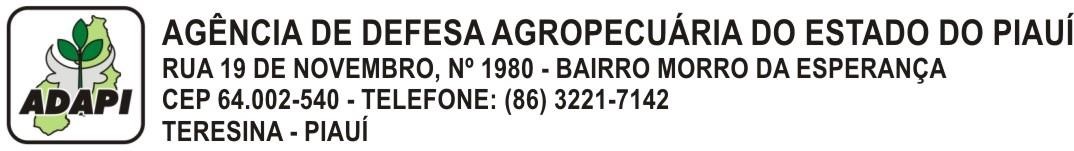 CONSELHOS MUNICIPAIS DE SAÚDE ANIMAL E VEGETAL – COMUSAV’SUNIDADE DE SANIDADE ANIMAL E VEGETAL - USAVESCRITÓRIO DE ATENDIMENTO À COMUNIDADE - EACPOSTO DE VIGILÂNCIA AGROPECUÁRIA - PVA19CRONOGRAMA DO ENVIO DE RELATÓRIOS PARA A CENTRALLISTA DE CONTATOS – ADAPI/CentralCentral Telefônica – (86) 3221-7142/8751/9225ATA DE REUNIÃO TÉCNICA MENSALToda USAV deve realizar uma reunião técnica mensal, ocasião na qual cada técnico de EAC deve informar as ações realizadas no mês, através da apresentação dos relatórios correspondentes às atividades realizadas, no mesmo formulário que a USAV envia para a Central. Deste modo, o Coordenador da USAV terá condições de condensar as informações para serem enviadas para a Central.Em tal oportunidade, deve ser cobrada pelo Coordenador da USAV a comprovação da realização das ações, através da apresentação das FAI’s e Controle de Quilometragem. A reunião deve servir também para recolhimento da documentação administrativa (Lista de Frequência, Escala de Horas-extras, etc), planejamento das atividades do mês subsequente e divulgação de informações inerentes ao Serviço de Defesa.ATA DE REUNIÃO TÉCNICA MENSALUSAV:		REGIONAL:  	MÊS:		DATA:	/	/ 	Participantes:Entrega de Relatórios Técnicos e documentos administrativos:Avaliação das Ações – Cumprimento de Metas:Assuntos abordados:_Descrição da reunião (repasse de informações, dificuldades na realização das ações, solicitação de material, etc): 	_ 	,	/	/	.Coordenador USAV/RegionalAssinatura e Carimbo1ª via – USAV/ 2ª via –CentralGOVERNO DO ESTADO DO PIAUÍSecretaria de Desenvolvimento Rural – SDR Agência de Defesa Agropecuária do Piauí - ADAPIPLANEJAMENTO TÉCNICO MENSALUm planejamento mensal bem elaborado é bastante útil para que as atividades sejam realizadas de maneira mais objetiva e racional, evitando desperdício de tempo e recursos.O Planejamento Técnico Mensal deve ser realizado no último dia do mês, nos EAC’s e na USAV, com as ações a serem realizadas no mês posterior. O planejamento da USAV deve incluir as atividades a serem realizadas pelos Escritórios de Apoio.O Planejamento Mensal deve incluir SEMPRE:Vistorias a estabelecimentos beneficiadores (matadouros, curtumes e laticínios). No mínimo uma vistoria por estabelecimento por mês;Vistorias a propriedades com animais susceptíveis;Vistorias a propriedades de maior risco para febre aftosa;Vistorias a propriedades e pontos de risco para Influenza Aviária e doença de New Castle;Fiscalizações volantes. No mínimo duas fiscalizações por mês;Supervisões aos PVA’s;Fiscalizações ao comercio de vacinas;Atividades de educação sanitária, entre outras;O Planejamento Técnico Mensal da USAV serve como uma previsão das atividades a serem realizadas no mês subsequente, sendo responsabilidade do Coordenador da USAV cobrar a realização das ações por parte dos responsáveis.Assinatura do CoordenadorCONTROLE DE QUILOMETRAGEM DE VEÍCULOLocal e data:	,	/	/	.Assinatura do Responsável pelo PreenchimentoLISTA DE CONTATOS IMPORTANTESGERÊNCIA DE DEFESA ANIMAL COORDENAÇÃO DE DEFESA ANIMAL COORDENAÇÃO DO PEEFARELATÓRIO DE SUPERVISÃO/AUDITORIA INTERNALOCAL DA SUPERVISÃO: EAC de  	PERÍODO:	/	/ 	SUPERVISOR:	 COORDENADOR REGIONAL:  	Coordenador da USAV:  	 Técnico do EAC:  	  MUNICÍPIOS DE JURISDIÇÃOEm caso positivo citar o nome do município:  	SITUAÇÃO ENCONTRADABASE FÍSICA (Instalações - citar apresentação estrutural do escritório, condições de trabalho, atendimento ao público e organização):RECURSOS HUMANOS:Técnico(s) em Agropecuária Outros:Técnico AdministrativoCedido Prefeitura↓(Horário de funcionamento, tempo de serviço e se o quadro atende a demanda para atendimento):CAPACITAÇÃOOutros	Cursos:RECURSOS MATERIAIS:VEÍCULOSOBS:MEIOS DE COMUNICAÇÃOMÓVEIS E MATERIAL PERMANENTE:OBS:LEGISLAÇÃO:OBS:ORGANIZAÇÃO DO ESCRITÓRIO:– RECURSOS FINANCEIROS:– CADASTRAMENTO:O cadastramento de novas propriedades e a respectiva vistoria está sendo realizado segundo orientação do PEEFA?O Georeferenciamento foi concluído?OBS:SIM SIMNÃO NÃOSUPERVISÕES:Há registro de supervisões dos regionais e coordenadores da USAV?SIM	NÃOQual a freqüência destas?OBS:Semanal	Quinzenal	Mensal– TRÂNSITOPara quais espécies há emissão de GTA?Bovinos	caprinos	ovinos	suínos	outrosMédia de arrecadação: R$:	(	)OBS:  	Lançamento das GTA’s nas FMR está sendo realizada conforme orientação da Central?SIM	NÃOOBS:Há ingresso e egresso de outros municípios do Estado?SIM	NÃOOBS:  	Há ingresso e egresso de animais para outros Estados?SIM	NÃOOBS:  	Existe acompanhamento da quantidade de animais que entraram na jurisdição com GTA?SIM	NÃOHá emissão de DAP no EAC?SIM	NÃOMédia de arrecadação: R$:	(		) OBS:  		- CONTROLE DE AGLOMERAÇÕES DE ANIMAISExistem feiras na jurisdição do Escritório?SIM	NÃOExiste por parte da unidade cobrança devida das taxas para laudo de vistoria, cadastramento e/ou recadastramento anual, conforme estabelece a Lei?SIM	NÃOOcorre inspeção dos animais susceptíveis nas feiras?SIM	NÃOQuem as realizam?  	Os mapas de controle de entrada e saída são enviados à Central com que freqüência?SIM	NÃOOs estabelecimentos de aglomerações possuem responsável técnico?SIM	NÃOOBS:   	– FISCALIZAÇÃO ÀS PROPRIEDADES RURAISExistem atividades de vigilância específica para propriedades e pontos de risco?SIM	NÃOOs registros encontram-se devidamente preenchidos?SIM	NÃOQuando da fiscalização, houve algum registro de notificaçã	propriedades rurais?SIM	NÃORealizou-se colheita de material e envio deste pa	boratório?SIM	NÃO- VACINAÇÃOExiste planejamento e seleção de propriedades	co par	lização de vacinações?SIM	NÃOHá registro de vacinações assistidas, fiscalizada	iais, re	das pela unidade?SIM	NÃOQuais os critérios adotados/aplicados para seleção de propriedades para realização de vacinações assistidas e/ou fiscalizadas?O número de fiscalizações encontradas coincide com o informado à Central e ao DSA nas duas últimas etapas?SIM	NÃOHá registros de procedimentos e comprovação de ações junto aos inadimplentes? (medidas sanitárias e administrativas)SIM	NÃOOBS:– FISCALIZAÇÃO AO COMÉRCIO DE VACINASExiste revenda veterinária no município, que comercialize vacina ANTIAFTOSA?SIM	NÃOAs revendas de vacinas encontram-se cadastra	UnidaSIM	NÃOOs cadastros das revendas de vacinas encontram-se atualizadas?SIM	NÃOA freqüência de fiscalizações permite o controle efetivo das vacinas nas revendas?SIM	NÃODurante a campanha:Diária	A cada 2 ou 3 dias	Semanal	QuinzenalEntre as Campanhas:  	 Média de Doses Comercializadas de todas as revendas da UVL:  	Os controles utilizados nas revendas encontram-se devidamente organizados?OBS: 	 	_– SISTEMA DE ATENDIMENTO ÀS NOTIFICAÇÕESExiste registro de comunicação (notificações):SIM	OExiste registro de atendimento à suspeitas nos últimos dois anos?SIM	NÃOCaso positivo: que registro foi encontrado?   	Quais os procedimentos foram adotados?  	Quais os principais entraves encontrados quando do registro de uma Doença Vesicular ou de doenças de notificação obrigatória?  	OBS:  	– EDUCAÇÃO SANITÁRIAExistem ações (palestras, reuniões, encontros) na USAV e municípios jurisdicionados nos últimos 06 meses, enfatizando o PEEFA?SIM	NÃOOBS:Caso positivo Tema(s) Abordado(s):  	Local (is) da Realização:  		 Público alvo atingido:  	Há participação do governo local nas atividades Educativo-Sanitárias desenvolvidas pela unidade?SIM	NÃO	OBS: 	Realizou-se entrevistas em rádio(s) nos últimos 06 meses enfatizando o PEEFA?SIM	NÃORECOMENDAÇÕES 	,	de	de 20 	COORDENAÇÃO DE EPIDEMIOLOGIACOORDENAÇÃO DE EPIDEMIOLOGIAEntre as atribuições da ADAPI está a responsabilidade pelo gerenciamento das informações zoossanitárias do Estado do Piauí. Esse trabalho é conduzido, pela Coordenação de Epidemiologia, em conjunto com as Unidades Veterinárias Locais (USAV’s) e os Escritórios de Atendimento à Comunidade (EAC’s).Gerenciar esse complexo sistema representa um grande desafio que exige fundamentação legal, adequada estrutura e organização de pessoal capacitado para as diferentes funções e atividades, mas principalmente, demanda procedimentos padronizados e o desenvolvimento de instrumentos eficazes para registro, compilação e análise de todos os dados e informações produzidas durante as atividades realizadas.Fornecer instrumentos adequados para gerenciamento das atividades conduzidas na área da defesa sanitária animal e fortalecer os sistemas locais de vigilância, prevenção e controle de doenças animais representa permanente esforço desta Coordenação.No que diz respeito aos animais vivos e produtos de origem animal, a relação comercial entre os diversos países tem sido influenciada em grande medida pela sanidade. Nesse cenário é cada vez mais evidente a necessidade de ampliar a credibilidade dos serviços veterinários. Por isso, um dos pontos que merece especial atenção é a transparência dos Sistemas Nacionais de Informação e Vigilância Epidemiológica.Na Agência de Defesa Agropecuária do Piauí, o setor de Epidemiologia é o setor responsável por receber e registrar as informações relativas a notificações de doenças de mamíferos, de aves e de animais aquáticos ocorridas no Estado, quer essas notificações tenham sido feitas em Escritórios de Atendimento à comunidade (EAC), nas Unidades de Saúde Animal e Vegetal (USAV) ou ainda no próprio Escritório Central, repassando-as aos órgãos de Defesa Agropecuária hierarquicamente superiores. Para tanto, utiliza o sistema SivCont.Recentemente, o PANAFTOSA, com o apoio de diversos países, entre os quais o Brasil, promoveu modificações no Sistema Continental de Informações, criando um sistema informatizado, denominado SivCont, que permite, via web, o acesso de qualquer unidade informante ao banco de dados de seu país. O SivCont passa a fundamentar a efetividade dos Sistemas Nacionais de Vigilância em três aspectos:Sensibilidade: relaciona-se com a capacidade de detectar episódios de determinada doença (mecanismo passivo + ativo para a detecção de eventos);Especificidade: traduz a capacidade de descarte de outros eventos sanitários detectados que apresentam sinais clínicos compatíveis com a doença objeto da vigilância;Oportunidade: está relacionada à rapidez com que a informação gera a ação. O SivCont apresenta-se configurado para quatro grupos de síndromes:Síndromes Vesiculares: as doenças definidas como alvo neste grupo são a febre aftosa e a estomatite vesicular;Síndromes Hemorrágicas dos Suínos: as doenças definidas como alvo neste grupo são a peste suína clássica e a peste suína africana;Síndromes Nervosas ou Neurológicas: as doenças definidas como alvo neste grupo são a raiva, a EEB e as encefalites eqüinas;- Síndromes Nervosas ou Respiratórias de Aves: as doenças alvo neste grupo são a Doença de Newcastle e Influenza Aviária.Sendo assim, o SivCont disponibilizará dados fundamentais para a caracterização das áreas de risco para essas doenças, tais como número de focos e suas respectivas coordenadas geográficas.Em paralelo, é constante a busca por harmonização de procedimentos, com o objetivo de melhoria da qualidade e visando a oportunidade e transparência das informações em saúde animal, especialmente aquelas relacionadas ao atendimento às ocorrências zoossanitárias. Permitir conhecimento consistente sobre a saúde da pecuária estadual é dever da ADAPI, e por sua vez, o conhecimento desse panorama possibilita a manutenção e a melhoria da condição sanitária dos rebanhos criados no nosso Estado e contribui para a redução dos riscos para o rebanho nacional e rebanhos de outros países importadores de mercadorias pecuárias do Brasil.Este Manual busca oferecer aos fiscais agropecuários da ADAPI uma contribuição para que tenham clareza e segurança no atendimento às ocorrências zoossanitárias e no registro das informações de saúde animal de interesse.A presente versão apresenta:As doenças de notificação obrigatória no País, agrupadas em quatro listas:Doenças exóticas ou erradicadas no País;Doenças presentes no País ou em determinadas zonas ou estados do País, que exigem notificação imediata de qualquer caso suspeito;Doenças presentes no País ou em determinadas zonas ou estados do País, que exigem notificação imediata de casos confirmados;Doenças presentes no País ou em determinadas zonas ou estados do País, que exigem notificação mensal de casos confirmados por meio de diagnóstico clínico- epidemiológico ou laboratorial.Inclui, também, os modelos dos formulários utilizados para registro das informações, com seus respectivos instrutivos de preenchimento e a descrição dos principais fluxos de informação.Por se tratar de temas dinâmicos, a proposta é que este Manual seja continuamente atualizado de forma a permitir os padrões mínimos necessários para a manutenção da qualidade do serviço de informação zoosanitária do Estado do Piauí.SISTEMA DE INFORMAÇÕES ZOOSANITÁRIASLISTA NACIONAL DE DOENÇAS ANIMAIS DE NOTIFICAÇÃO OBRIGATÓRIAA lista nacional de doenças animais de notificação obrigatória está composta atualmente, por 158 doenças, divididas entre as diferentes espécies de animais terrestres.Essa lista contempla a atualização das doenças passíveis de aplicação de medidas de defesa sanitária animal, previstas no art. 61, do Decreto 24.548, e inclui as doenças que compõem a base de dados do Sistema Mundial de Informação Zoossanitária da OIE (sigla em inglês WAHIS) e outras doenças presentes no País de interesse na pecuária e saúde pública.As doenças de notificação obrigatória estão agrupadas de acordo com prazos de notificação ao SVO e considerando os seguintes critérios:· Presença ou ausência da doença no País, zona ou estado;· Características epidemiológicas e poder de disseminação;· Existência de programa sanitário oficial para prevenção, controle ou erradicação;· Risco para a saúde pública;· Impacto na pecuária e comércio de animais e seus produtos e subprodutos;· Importância estratégica para a produção pecuária nacional; e· Compromissos de certificação zoossanitária internacional, aplicado a animais vivos;A classificação realizada levou à definição de quatro listas apresentadas abaixo, sendo que informações sobre o total de doenças por espécie e por lista de classificação estão resumidas na Tabela 1:LISTA 1: doenças exóticas ou erradicadas no País, que exigem notificação imediata, em até 24 horas do conhecimento de caso suspeito e de caso confirmado;LISTA 2: doenças presentes no País ou em determinadas zonas ou estados do País, que exigem notificação imediata, em até 24 horas do conhecimento de caso suspeito;LISTA 3: doenças presentes no País ou em determinadas zonas ou estados do País, que exigem notificação imediata, dentro de 24 horas do conhecimento de caso confirmado;LISTA 4: doenças presentes no País ou em determinadas zonas ou estados do País, que exigem notificação mensal do conhecimento de caso confirmado por meio de diagnóstico clínicoepidemiológico ou laboratorial;GOVERNO DO ESTADO DO PIAUÍSe AGOVERNO DO ESTADO DO PIAUÍSe ASISTEMA DE INFORMAÇÕES ZOOSANITÁRIASLISTA DAS PROPRIEDADES DE MAIOR RISCO EPIDEMIOLÓGICO PARA ENFERMIDADES DE NOTIFICAÇÃO OBRIGATÓRIAToda propriedade rural em que se encontrem animais susceptíveis a febre aftosa e que apresentem algum grau de risco para introdução da doença ou de outras enfermidades de notificação obrigatória, deve ser considerada como de maior risco epidemiológico, merecendo portanto atenção especial do sistema de vigilância veterinária.O risco de que falamos deve ser compreendido como uma estimativa da chance de ocorrer o ingresso de fontes de infecção em determinadas populações (região ou município).Como apoio as atividades de vigilância, os médicos veterinários das USAV’s deverão manter atualizada a relação de propriedades de maior risco de cada município e estabelecer um plano de vigilância ativa. As propriedades de maior risco deverão representar no máximo 15% do total de propriedades de cada município.Uma lista com as propriedades de maior risco e devem estar sempre atualizadas e a disposição no EAC e na USAV.As fichas de movimentação de rebanho das propriedades de maior risco devem estar devidamente identificadas na parte superior com uma bola vermelha.A definição das propriedades de maior risco é de responsabilidade dos veterinários das USAV’s, devendo ser caracterizadas com base na análise do sistema agropecuário predominante, considerando as seguintes condições:Cod_1. Propriedades localizadas na linha de fronteira internacional ou na linha de divisa com estados ou zonas de pior condição sanitária;Cod_2. Propriedades contíguas a locais onde ocorrem aglomerações de animais (inclusive aquelas utilizadas para repouso de boiadas em trânsito);Cod_3. Propriedades contíguas a abatedouros e laticínios; Cod_4. Propriedades contíguas a aterros sanitários e lixões;Cod_6. Propriedades contíguas a laboratórios autorizados a manipular material infeccioso para febre aftosa;Cod_7. Propriedades com fluxo intenso de animais;Cod_8. Explorações pecuárias dentro de assentamentos rurais, aldeias indígenas ou qualquer outra situação na qual o sistema de produção pecuária necessite de atenção veterinária especial por parte do serviço oficial;Cod_9. Propriedades rurais diferentes com explorações pecuárias pertencentes a mesmo proprietário, especialmente aquelas em outros países, estados e municípios de condição sanitária animal diferente;Cod_10. Propriedade localizada a margem de estradas com grande fluxo de animais, principalmente estradas boiadeiras;Cod_11. Explorações pecuárias pertencentes a produtores que não declaram a vacinação contra febre aftosa ou apresentam resistência em adotar as medidas sanitárias estabelecidas pelo serviço veterinário oficial, entre elas a declaração da movimentação de animais;Cod_12. Outra condição (especificar).Caso uma propriedade apresente mais de uma condição de risco, os códigos devem ser colocados separados por vírgula e em ordem de importância, estabelecida pelo veterinário da USAV, sendo que quando a propriedade tiver um fluxo intenso de animais, este sempre será o principal fator de risco.Esta codificação deve ser utilizada no momento de preencher a LISTA DE PROPRIEDADES DE MAIOR RISCO EPIDEMIOLÓGICO PARA ENFERMIDADES DE NOTIFICAÇÃOOBRIGATÓRIA e a planilha eletrônica com os cadastros.Todos os pontos e propriedades de risco devem estar georreferenciados.Durante a inspeção às propriedades de maior risco, o fiscal deve orientar os criadores a adotarem medidas que minimizem os riscos, como criar os animais em áreas cercadas, vacinarem os bovinos e búfalos, entre outras medidas.Deve ser feita também uma avaliação clínica dos animais para identificar precocemente sinais clínicos de enfermidades vesiculares.O Veterinário da USAV deve estabelecer um grau de risco (baixo, médio ou alto) para cada propriedade e/ou ponto de maior risco para febre aftosa, levando em consideração as condições epidemiológicas e de criação dos animais, avaliando a possibilidade de ingresso de enfermidades de notificação obrigatória no município.GOVERNO DO ESTADO DO PIAUÍ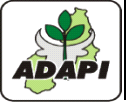 LISTA DE ASSENTAMENTOSREGIONAL:  	USAV: 	MUNICÍPIO:  	 	,	de	de  	Assinatura e Carimbo do Responsável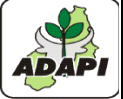 LISTA DOS PONTOS DE MAIOR RISCO EPIDEMIOLÓGICO PARA ENFERMIDADES DE NOTIFICAÇÃO OBRIGATÓRIAPara facilitar as ações em caso de uma emergência sanitária, deve haver uma lista dos pontos de risco epidemiológico para cada síndrome, para facilitar qualquer investigação epidemiológica. Lembramos que o mesmo ponto pode representar risco para mais de uma síndrome.Para orientação citaremos exemplos de pontos de riscoEnfermidades Vesiculares: Matadouros de Susceptíveis, Salgadeiras, Graxarias, Laticínios, Lixões; Recinto de aglomeração de susceptíveis, Pontões, feiras livres, rodoviárias, etc.Doenças das Aves: Estabelecimento de venda de aves vivas, Lixões, sítios de aves migratórias, Feiras livres, Rodoviárias, Abates oficial de aves, abates informal de aves, zoológico, aeroporto etc.Hemorrágica dos suínos: Lixões, Matadouro de suínos, etc. Nervosas: Furnas de morcegos.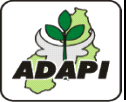 SISTEMA DE INFORMAÇÕES ZOOSANITÁRIAS VIGILÂNCIA ATIVA EM PONTOS E PROPRIEDADES DE RISCOToda propriedade ou ponto considerado como de maior risco epidemiológico para doenças de notificação obrigatória que estiverem presentes nas respectivas listas, devem receber fiscalizações periódicas por parte dos técnicos da ADAPI. De modo geral, tais fiscalizações devem ser realizadas de acordo com as metas enviadas pela Central, contudo, as visitas a tais locais não podem exceder o intervalo de 90 dias.Durante a fiscalização aos pontos e propriedades de maior risco, devem ser coletadas informações sobre a sanidade dos rebanhos, bem como outras informações relevantes de interesse epidemiológico, as quais devem ser lançadas em formulário padrão: FORMULÁRIO DE VIGILÂNCIA ATIVA PARA PONTOS DE RISCO e FORMULÁRIO DE VIGILÂNCIA ATIVA PARA PROPRIEDADES DE RISCO.Ao final do mês, todas as informações sobre tais fiscalizações, devem ser lançadas noRELATÓRIO	DE	VIGILÂNCIA	AOS	PONTOS	E	PROPRIEDADES	DE	MAIOR	RISCOEPIDEMIOLÓGICO, o qual deverá ser enviado à Coordenação de Epidemiologia.lLOCALIZAÇÃOIsolado ou distante de propriedades com animais suscetíveis: NÃO ( ) SIM ( )Próximo a propriedades com animais suscetíveis, com extravasamento de resíduos para as propriedades? NÃO ( ) SIM ( )PRESENÇA DE ANIMAIS NÃO ( ) SIM ( ) Quantificar abaixo.HÁ RESTRIÇÃO DO TRÂNSITO DE PESSOAS? NÃO ( ) SIM ( )vSe lixão: Tratamento dado ao lixo: Enterrado ( ) Incinerado ( ) A céu aberto ( ) Não se aplica ( )Se Estabelecimento de processamento de produto de origem animal (POA):Sem inspeção ( ) SIM ( ) SIE ( ) SIF ( )Tem o controle dos GTAs de ingresso: NÃO ( ) SIM ( )Origem da matéria prima: Mercado local ( ) Intermunicipal ( ) Interestadual ( ) Citar:  	Destino dos produtos: Mercado local ( ) Intermunicipal ( ) Interestadual ( ) Citar:  	Capacidade de processamento:  	 Condições higiênico-sanitárias: Bom ( ) Regular ( ) Ruim ( )Origem da água: poço tubular ( ) rede de abastecimento ( )Destino do soro de leite: Alimentação de suínos ( ) Alimentação de ruminantes ( ) outros: 		 Destino dos resíduos: lixão ( ) Biodigestor ( ) lagoa de decantação ( ) outros: 	 Tratamento dado as peles: 	 Se recinto de aglomerações/Descanso de animaisFrequência de realização do evento/ utilização do descanso: Diária ( ) Semanal ( ) Mensal ( ) Anual ( )Origem dos animais: Mercado local ( ) Intermunicipal ( ) Interestadual ( ) Citar: 	 Destino dos animais: Mercado local ( ) Intermunicipal ( ) Interestadual ( ) Citar: 	 Se rodoviárias portos e aeroportosEmbarque de animais vivos: NÃO ( ) SIM ( ) Quais? 	  Embarque de POA: NÃO ( ) SIM ( ) Quais? 	DESCRIÇÕES E COMENTÁRIOS  X		x	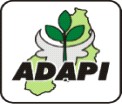 O formulário deve ser preenchido em duas vias,  devendo a primeira ser arquiva na USAV e a segundo no EAC,quando a fiscalização for realizada por um técnico deste escritórioSempre que solicitado, a primeira via do formulário deve ser enviada para a Coordenação de Epidemiologia, a título de atualização cadastral. Nestas situações, a fiscalização deve ser   realizada   obrigatoriamente   por   um médico veterinário da unidade.Este formulário deve ser preenchido em todas as fiscalizações em pontos de maior risco para introdução e/ou disseminação da febre aftosa no município. A utilização deste formulário dispensa o preenchimento da FAI. A realização das fiscalizações devem ser realizadas de acordo com as metas enviadas pela CentralDEFINIÇÕES E INSTRUÇÕESMÊS: Mês em que foi realizada a atividadeANO: Ano em que foi  realizada a atividadeREGIONAL:   Escritório Regional  a qual  pertence o município onde está localizado o ponto de riscoUSAV: USAV a qual pertence o município onde está localizado o ponto de riscoEAC: Escritório de Atendimento a Comunidade a qual pertence o município onde está localizado o ponto de risco. Nas fiscalizações realizadas por técnicos da USAV repetir o nome da USAVMUNICÍPIO: Nome do município onde está localizado o ponto de riscoPONTO: Nome fantasia do ponto de risco. Ex.: Matadouro Frigoreis, Lixão Municipal de Pimenteiras, Laticínio Duas Barras...COORDENADAS (Lat/Long): Coordenadas geográficas registradas   por meio de GPS com configurações   de DATUM SAD 64 e coordenadas configuradas para grau (°) minuto (‘) e segundo (‘’). CERTIFIQUE-SE DE O GPS ESTA CORRETAMENTE CONFIGURADO.PROPRIETÁRIO/RESPONSÁVEL: Nome completo do proprietário do estabelecimento, podendo ser pessoa física ou jurídica.CPF/CNPJ: CPF/CNPJ do proprietário do estabelecimento considerado de riscoTELEFONE: Número de telefone, fixo ou celular, para contato com o responsável pelo estabelecimento com DDD. TIPO: Informar o tipo de ponto de risco que esta sendo fiscalizado. As opções para este campo são: MATADOURO, SALGADEIRA,	LATICÍNIO,	LIXÃO/ATERRO	SANITÁRIO,	RECINTOS	DE	AGLOMERAÇÃO	DE	ANIMAIS,RODOVIÁRIAS/PORTOS/AEROPORTOS e DESCANSO DE ANIMAIS. A utilização de outra denominação para este campodeve ser realizada apenas após consulta à Coordenação de Epidemiologia, e mediante orientação por escrito da mesma. O preenchimento deste campo é obrigatórioCADASTRO NA ADAPI: Código de cadastro do estabelecimento na ADAPI. O código para pontos de risco é formado pela letra R, seguida pelo código do município, e por uma sequência de dígitos de ordem de cadastramento.DATA: Data da fiscalização no formato dd/mm/aaaa.HORÁRIO: Horário da fiscalização no formato hh:mm.DISTÂNCIA EM KM: Distância em quilômetros do ponto fiscalizado para o Escritório da ADAPI.LOCALIZAÇÃO: estes campos são comuns a todos os tipos de ponto e dão idéia do grau de risco, e seu preenchimento é obrigatório sendo que basta responder apenas sim ou não as questões levantadas. InformaçõesHÁ RESTRIÇÃO DO TRÂNSITO DE PESSOAS? Assinalar SIM ou NÃO. Não deve ficar em branco.ATIVIDADES ESPECÍFICAS DE CADA TIPO DE PONTO: está parte do formulário traz informações específicas a cada tipo de campo, e apenas os campos referentes ao tipo de ponto informado anteriormente devem ser preenchidos.Se lixão:Tratamento dado ao lixo: Assinalar a quadrícula referente ao tipo de tratamento dado ao lixo. Caso mais de um tratamento seja adotado, duas ou mais quadrículas podem ser assinaladas, e detalhadas no item 5 Descrição e comentários. Recebe resíduos de matadouros ou similares? Informar se o lixão recebe resíduos de matadouro.Se Estabelecimento de processamento de produto de origem animal (POA): As informações neste campo são relacionadas a matadouros, salgadeiras e laticínios com ou sem inspeção oficial.Tipo de inspeção: Assinalar a quadricula correspondente ao tipo de inspeção do estabelecimento fiscalizadoTem o controle dos GTAs de ingresso: Apenas para matadourosOrigem da matéria prima: Assinalar a quadrícula correspondente a origem da matéria prima (no caso de matadouros dos animais vivos). Mais de uma quadrícula podem ser assinaladas  e se for necessário, detalhamentos podem ser realizados no item 5 Descrição e comentários.Destino dos produtos: Assinalar a quadrícula correspondente ao destino do produto final da industria. Mais de uma quadrícula podem ser assinaladas e se for necessário, detalhamentos podem ser realizados no item 5 Descrição e comentários.Capacidade de processamento: Informar a capacidade de processamento da matéria prima. Exemplo: 20 bovinos por dia, 30.000 litros de leite por dia, 5 toneladas de peles por mês.Condições higiênico-sanitárias: Uma avaliação geral das condições de higiene no momento da fiscalização deve ser realizada, levando em consideração higiene das instalações, dos funcionários, do fluxograma das atividades na indústria entre outros pontos. Detalhamentos podem ser realizados no item 5 Descrição e comentários.Destino do soro de leite: Apenas para laticíniosDestino dos resíduos: Comum a todos os estabelecimentos de processamento de POA, assinalar a quadrícula correspondente ao destino dos resíduos sólidos e líquidos do processamento. Se for necessário, detalhamentos Tratamento dado as peles: Apenas para salgadeiras. Descrever o tipo de tratamento dado as peles.Se recinto de aglomerações/Descanso de animaisFrequência de realização do evento/ utilização do descanso: Assinalar a quadrícula correspondente a freqüência de realização do evento ou de utilização do ponto de descanso. Apenas uma quadrícula deve ser assinalada.4/8/2022	Agência de Defesa Agropecuária do Estado do Piauí - ADAPI	70CLASSIFICAÇÃO DA PROPRIEDADEPropriedade de maior risco para enfermidade: Vesicular -EV ( ) Hemorrágica do suíno ( )VACINAS PRATICADASFebre aftosa ( ) Raiva ( ) Brucelose ( ) Clostridioses ( ) Outras: 	POPULAÇÃO ANIMAL EXISTENTEBovídeosOutras Espécies:SITUAÇÕES ENCONTRADASVistoria:*Méd. Veterinário deve abrir FORM-INHouve preenchimento de FORM-IN? NÃO ( ) SIM ( ) Informar o nº   	Houve ingresso de animais provenientes de áreas ou propriedades consideradas de risco? NÃO ( ) SIM ( ). Caso afirmativo citar a origem:  	Animais misturam com animais de outras propriedades? NÃO ( ) SIM ( )→ BOV ( ) BUB ( ) CAP ( ) OVI ( ) SUI ( )Animais de outras propriedades utilizam as instalações? NÃO ( ) SIM ( )Observação dos animais: diariamente ( ) a cada 2 dias ( ) semanalmente ( ) 15 ou mais dias ( )Quando foi registrada a última morte na propriedade?	/	/	Qual a provável causa:  	 	Foi notificado a ADAPI? NÃO ( ) SIM ( )5. DESCRIÇÕES E COMENTÁRIOS  X	4/8/2022	Agência de Defesa Agropecuáxria do Estado do Piauí - ADAPI	71	O formulário deve ser preenchido em duas vias, devendo a primeira ser arquiva na USAV e a segundo no EAC,quando a fiscalização for realizada por um técnico deste escritórioSempre que solicitado, a  primeira  via  do formulário  deve ser enviada  para a  Coordenação de Epidemiologia, a título de atualização cadastral. Nestas situações, a  fiscalização  deve  ser  realizada  obrigatoriamente  por  um médico veterinário da unidade.Este formulário deve ser preenchido em todas as fiscalizações em propriedades  com  de  maior  risco  para introdução e/ou disseminação da febre aftosa no município, lembrando que o número de propriedades de maior risco não deve ser superior a 15% das propriedades do município. A utilização deste formulário dispensa o preenchimento da FAI. A realização das fiscalizações devem ser realizadas de acordo com as metas enviadas pela Central.DEFINIÇÕES E INSTRUÇÕESMÊS: Mês em que foi realizada a atividadeANO: Ano em que foi realizada a atividadeREGIONAL:   Escritório Regional a qual pertence o município onde está localizado o ponto de riscoUSAV: USAV a qual pertence o município onde está localizado o ponto de riscoEAC: Escritório de Atendimento a Comunidade a qual pertence o município onde está localizado o ponto de risco. Nas fiscalizações realizadas por técnicos da USAV repetir o nome da USAVMUNICÍPIO: Nome do município onde está localizado o ponto de riscoPROPRIEDADE: Nome da propriedade conforme esta no cadastro de propriedades rurais.COORDENADAS (Lat/Long): Coordenadas geográficas registradas por meio de GPS com configurações  de DATUM SAD 64 e coordenadas configuradas para grau (°) minuto (‘) e segundo (‘’). CERTIFIQUE-SE DE O GPS ESTA CORRETAMENTE CONFIGURADO.PROPRIETÁRIO/RESPONSÁVEL: Nome completo do DONO da propriedade, podendo ser pessoa física ou jurídica. Deve ser o mesmo nome que está no cadastro de propriedades ruraisCPF/CNPJ: CPF/CNPJ do proprietário do estabelecimento considerado de riscoCADASTRO NA ADAPI: Código de cadastro da propriedade na ADAPI, conforme consta na Base de Dados. Não deve ser gerado um novo código para a propriedade por ela ser de risco, seguindo-se assim a mesma metodologia para as demais propriedades rurais. O código para propriedade rural e formado pelo código do município, e por uma sequência de dígitos de ordem de cadastramento. Exemplo 22110010001.POSSUI MAIS DE UMA PROPRIEDADE: Caso o dono da propriedade, ou outro criador que explore a propriedade com animais susceptíveis possua outra propriedade rural no Piauí este campo deve ser preenchido com o código da propriedade. Caso o dono da propriedade, ou outro criador que explore a propriedade com animais susceptíveis possua outra propriedade rural fora do Piauí, este campo deve ser preenchido com o nome do município e sigla da UF onde fica a outra propriedade. Caso existam mais de uma propriedade, preencher com VIDE 5 e descrever as propriedades conforme anteriormente recomendado. Caso nenhum produtor da propriedade tenha outraDEIXOU DE SER RISCO: Identificar se a propriedade deixou de ser de risco, caso afirmativo, descrever os motivos no campo 5.CLASSIFICAÇÃO DA PROPRIEDADE: Assinalar se a propriedade é de risco para enfermidade vesicular e/ou hemorrágica do suíno. Caso a propriedade seja considerada de maior risco para febre aftosa, informar o(s) código(s) de risco conforme descrito no manual de VIGILÂNCIA VETERINÁRIA DE DOENÇAS VESICULARES: Orientações Gerais e o Manual de procedimentos.VACINAS PRATICADAS: Assinalar as vacinas realizadas sistematicamente no rebanho.POPULAÇÃO EXISTENTE: Informar o rebanho existente na propriedade. Esse é um momento de atualização cadastral, e os dados coletados devem ser reais e serviram para atualizar a base de dados. Caso seja constatada movimentação de animais sem GTA o produtor deve ser autuado de acordo com a legislação.EXPLORAÇÃO PECUÁRIA PREDOMINANTE: Assinalar qual a principal utilidade econômica dos bovídeos da propriedade, podendo ser CARNE, quando envolve alguma fase da cadeia produtiva da carne, LEITE, quando envolva alguma fase da cadeia produtiva do leite ou MISTO, quando tanto a produção de leite como de carne são exploradas comercialmente na propriedade. Apenas uma destas opções deve ser marcada. Quadriculas complementares a cada uma dessas explorações devem ser assinaladas quando pertinente.Quando a exploração predominante for CARNE, deve ser informado se a propriedades realiza CICLO COMPLETO (da criação do bezerro a venda do boi gordo) CRIA/RECRIA (criação de vacas e venda de bezerros após o desmame) ENGORDA (criação apenas de animais desmamados até o abate) REPRODUÇÃO (essa quadrícula deve ser assinalada caso seja rotina na propriedade a comercialização de tourinhos e/ou matrizes).Quando a exploração predominante for LEITE, deve ser informado se a atividade principal da propriedade é a PRODUÇÃO COMERCIAL DE LEITE (Venda do leite in natura) PRODUÇÃO COMERCIAL DE PROD LÁCTEOS(processamento do leite na própria propriedade com comercialização de produtos lácteos), REPRODUÇÃO (essa quadrícula deve ser assinalada sempre que a venda de novilhas e vacas tiver importância econômica na propriedade). TIPO DE ORDENHA, informar se é realizada ordenha manual ou mecânica.ALIMENTAÇÃO NA PROPRIEDADE: Assinalar a quadrícula correspondente ao tipo de alimentação dos bovídeos dapropriedade.AGÊNCIA DE DEFESA AGROPECUÁRIA DO ESTADO DO PIAUÍ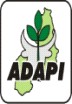 RUA 19 DE NOVEMBRO, Nº 1980 - BAIRRO MORRO DA ESPERANÇACEP 64.002-540 - TELEFONE: (86) 3221-7142TERESINA - PIAUÍRELATÓRIO DE FISCALIZAÇÃO DE PROPRIEDADES DE MAIOR RISCO EPIDEMIOLÓGICO PARA ENFERMIDADES DE NOTIFICAÇÃO OBRIGATÓRIAUSAV:	REGIONAL:	MÊS:	ANO:Local e data:Identificação do Responsável  pelo preenchimento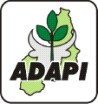 AGÊNCIA DE DEFESA AGROPECUÁRIA DO ESTADO DO PIAUÍRUA 19 DE NOVEMBRO, Nº 1980 - BAIRRO MORRO DA ESPERANÇACEP 64.002-540 - TELEFONE: (86) 3221-7142TERESINA - PIAUÍRELATÓRIO DE FISCALIZAÇÃO DE PONTOS DE MAIOR RISCO EPIDEMIOLÓGICO PARA ENFERMIDADES DE NOTIFICAÇÃO OBRIGATÓRIAUSAV:	REGIONAL:	MÊS:	ANO: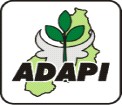 O preenchimento destes formulários devem ser realizados em letra de forma, devendo fazer o lançamento dosdados por município de jurisdição da USAV, em ordem alfabética de município.Os relatórios devem ser enviados via malote, respeitando o cronograma de envio de documentos via Correios: as cópias, devidamente assinadas e carimbadas pelos responsáveis, devem chegar na Coordenação de Epidemiologia nos prazos determinados na Portaria ADAPI nº 15204-179/12, de 12/09/12. Para agilização no processo de compilação dos dados estaduais, o relatório deverá ser enviado também por e-mail ou fax, até o 5º dia útil do mês subsequenteNo encaminhamento do informe via e-mail, no campo "assunto", utilizar o título conforme o modelo: RELATÓRIO - USAV- MÊS. Exemplo: Relatório de Fiscalização aos Pontos e Propriedades de Risco - USAV Teresina - JANEIROO re-envio de informe devido a correções deverá vir com a palavra CORRIGIDO e também ser informado no título do assunto do e-mail. Exemplo: RELATÓRIO - USAV- MÊS - CORRIGIDO.Atentar para o fato de que os dados de fiscalização a pontos/proprieades de risco devem ser lançados em DUAS planilhas distintas - uma para PONTOS e outra para PROPRIEDADES;DEFINIÇÕES E INTRUÇÕESMunicípio: localização do Ponto/propriedade de riscoNome da Propriedade: conforme o cadastro de ponto de risco/Ficha de Movimentação de Rebanho Nome do Proprietário: conforme o cadastro de ponto de risco/Ficha de Movimentação de Rebanho Código: conforme o Manual de Procedimentos da ADAPIPontos de Risco: Código alfanumérico do ponto, formado pela letra “R” + o código do município segundo o IBGE + quatro dígitos de seqüência de cadastro. Exemplo: Lixão R22081060001 - Matadouro R22081060002....Propriedades de Risco: código numérico da propriedade - mesmo da ficha de movimentação de rebanho;nº do Documento: informar o nº do documento comprobatório da Ação (Formulário de Vigilância Ativa, FAI, etc.)Código de Risco: conforme o código das classificações de risco para febre aftosaPropriedades localizadas na linha de fronteira internacional ou na linha de divisa com estados ou zonas de pior condição sanitária;Propriedades contíguas a locais onde ocorrem aglomerações de animais (inclusive aquelas utilizadas para repouso de boiadas em trânsito);Propriedades contíguas a abatedouros e laticínios;Propriedades contíguas a aterros sanitários e lixões;Propriedade contiguas a portos, postos de fronteira, aeroportos ou rodoviárias;Propriedades contíguas a laboratórios autorizados a manipular material infeccioso para febre aftosa;Propriedade co fluxo intenso de animais;Explorações pecuárias dentro de assentamentos rurais, aldeias indígenas ou qualquer outra situação na qual o sistema de produção pecuária necessite de atenção veterinária especial por parte do serviço oficial;Propriedades rurais diferentes com explorações pecuárias pertencentes a mesmo proprietário, especialmente aquelas em outros países, estados e municípios de condição sanitária animal diferente;Propriedade localizada a margem de estradas com grande fluxo de animais, principalmente estradas boiadeiras;Explorações pecuárias pertencentes a produtores que não declaram a vacinação contra febre aftosa ou apresentam resistência em adotar as medidas sanitárias estabelecidas pelo serviço veterinário oficial, entre elas a declaração da movimentação de animais;Outra condição (especificar).OBS: Nos casos de Assentamentos Rurais constituídos em uma única Unidade Epidemiológica e Fichas 002 (casos de Meeiros, Filhos, Posseiros), considerar como UMA propriedade de Risco, colocando como proprietário da Propriedade o nome da Associação ou do Responsável pelo Cadastro 001, respectivamente.Data da Fiscalização: data de realização da ação. Caso sejam realizadas várias fiscalizações a um mesmo ponto/propriedade de risco em um mesmo mês, acrescentar linha e descriminar cada ação por dia (com rebanho e irregularidades observadas).Rebanho Existente: assinalar por espécie, a quantidade de animais observados na propriedade/ponto. Não serão contabilizadas as fiscalizações à propriedades de risco nas quais não constem animais (susceptíveis ou não).Irregularidades observadas - EXEMPLOS:Sem irregularidades - casos em que não foi observada nenhuma irregularidade;Acesso livre de animais, com presença de susceptíveis (não esquecer de descriminar as quantidades por espécies); Acesso livre de animais, sem presença de susceptíveis (não esquecer de descriminar as quantidades por espécies); Inativo - recintos de aglomerações de animais que somente funcionam durante eventos agropecuários/ matadouros inativosSem presença de Serviço de Inspeção Oficial - matadouros/abatedouros com abate sem inspeção (pode-se adicionar informações sobre as condições higiêncio-sanitárias do abate: presença de carcaças; presença de animais (urubus); condições higiênico-sanitárias precárias)Coordenadas: latitude e longitudeObservações: qualquer outra observação relevante sobre os dados declarados no relatório (dificuldades na realização das ações, por exemplo).Local e data: local e data de preenchimento do formulário.Identificação do responsável pelo preenchimento: para o envio por via eletrônica, o responsável pela informação deverá informar o seu nome completo bem como seu cargo e lotação. Quando do envio do informe impresso, o responsável pela informação deverá assinar e carimbar o formulário.Qualquer dúvida no preenchimento dos relatórios, bem como sobre o envio dos formulários, entrar em contato com a Coordenação de Epidemiologia.SISTEMA DE INFORMAÇÕES ZOOSANITÁRIAS INFORME EPIDEMIOLÓGICO SEMANALSemanalmente, as USAV’s devem encaminhar à Coordenação de Epidemiologia o resumo das suspeitas de ocorrências registradas na semana, referentes a doenças vesiculares, nervosas, hemorrágicas do suíno e doenças respiratórias e nervosas de aves.Este registro deve seguir o calendário de informações semanais do MAPA/DSA, e ser feito via web, através do SivCont - um sistema informatizado de registro de informações zoosanitárias do Sistema Continental de Informações.Nas Unidades Informantes (USAV’s) denominadas não-autônomas o registro das informações será realizado no INFORME EPIDEMIOLÓGICO SEMANAL, que contém informações sobre notificações de rebanhos com sinais clínicos compatíveis com doenças vesiculares, nervosas, hemorrágicas do suíno e doenças respiratórias e nervosas de aves.Cada atendimento feito pelo serviço oficial, em resposta a uma notificação de suspeita de doença com sinais clínicos compatíveis com as síndromes acima, deve ser registrado e informado, independentemente do fato de a suspeita ser fundamentada ou não, considerando- se, neste caso, a conclusão do campo “11 – Diagnóstico final”.O formulário deve ser enviado à Coordenação de Epidemiologia no escritório central da ADAPI até segunda ou terça-feira de toda semana seguindo o ano-calendário vigente e assinalando a ausência de notificações ou listando todas as notificações que sensibilizaram as Unidades de Sanidade Animal e Vegetal do Estado do Piauí.Ministério da Agricultura, Pecuária e Abastecimento Secretaria de Defesa Agropecuária DEPARTAMENTO DE SAÚDE ANIMAL - DSASistema Nacional de Informação e Vigilância EpidemiológicaInforme Epidemiológico Semanal sobre notificações de rebanhos com sinais clínicos compatíveis com doenças vesiculares (VE), nervosas (NE), hemorrágicas do suíno (HE) erespiratórias/nervosas em aves (RNA)Formato 1: Informação sobre os eventos sanitários notificados na semanaUFUnidade Informante:□ REGIONALLOCAL1a- Nome: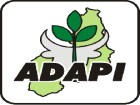 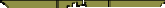 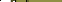 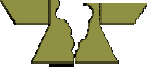 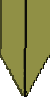 1b- Número de Unidades Locais Informantes:	01 de um total de 0184Local e data:12- Folha: 01 de 01O preenchimento deste formulário deve ser realizado em letra de forma, devendo o lançamento de dados por município ser realizado em ordem alfabéticaO formulário deve ser arquivado na USAV de jurisdição em pasta própria. Os documentos devem ser separados por ANO, por uma divisória contendo o ano de referênciaDeve ser enviado ao setor de epidemiologia no escritório central da ADAPI até segunda ou terça-feira de todasemana seguindo o ano-calendário vigente e assinalando a ausência de notificações ou listando todas as notificações que sensibilizaram as Unidades de Sanidade Animal e Vegetal do Estado do Piauí.DEFINIÇÕES E INSTRUÇÕESUnidade Informante:Assinalar a quadrícula correspondente ao tipo de unidade informante - UF, Regional ou Local e a identificando-a 1a– Nome:	(e.x:  Local - Nome: Barras)Indicar o número de unidades veterinárias locais subordinadas à Unidade Informante em questão e o número das que enviaram o correspondente informe semanal no campo 1b – Número de Unidades Locais Informantes:         de um total de . As unidades veterinárias locais não se referem aos municípios sob jurisdição da USAV, portanto, atualmente o campo deve ser preenchido da seguinte forma: 1b – Número de Unidades Locais Informantes: 01 de um total de 01Informe Semanal Número:Indicar o número da semana correspondente no ano-calendário referente ao Informe Semanal e no campo Ano: o seu ano de referência.Sem novidade para:Assinalar a quadrícula ou quadrículas correspondentes aos quadros clínicos para os quais o sistema de informação e vigilância não registrou notificações.Notificação:Tipo: Indicar o tipo Ve, Ne, He ou Aves se a notificação classifica-se pela presença de sinais clínicos compatíveis com doença vesicular (Ve), Nervosa (Ne), hemorrágica do suíno (He) ou doenças respiratórias e nervosas de aves (Aves), respectivamente;Data: a data em que foi feita a notificaçãoOrigem: fonte que originou a notificação segundo os seguintes critérios: Proprietário (Pp), Terceiros (Te), Vigilância ou Investigação Epidemiológica (Ve)Nº de Identificação do Evento:Indicar o número de identificação do evento baseado no código de municípios do IBGE e acrescido do número, com quatro algarismos, referente ao evento atendido naquele município (Número do Foco)OBS: o número se refere à notificação por município, a sequência continua no ano subsequente.Datas:1ª Visita: data da 1ª Visita do Médico VeterinárioProvável Início: data do Provável Início do Evento SanitárioProprietário e localização geográfica do evento:Nome do Proprietário: nome do proprietário, na primeira linha do campoMunicípio: nome do município referente à Notificação, na segunda linha do campoQuadrante Estadual: informe o código do Quadrante do Mapa Estadual utilizado pelo sistema de Vigilância em que está localizada a propriedade objeto da notificaçãoLatitude: coordenadas geográficas em graus, minutos e segundos que georrefrenciam a propriedadeLongitude: coordenadas geográficas em graus, minutos e segundos que georrefrenciam a propriedadeTodos os campos devem ser preenchidos, devendo ter especial atenção o número de participantes de cada audiência pública, contabilizando estes ao final da tabela e ao público (Produtores rurais, estudantes, lojistas, políticos da região, ETC.), que não pode deixar de ser especificadoEspécie Afetada:Indicar as duas principais espécies afetadas na primeira e segunda linha, respectivamente, segundo os código abaixoData de Envio de Material:Indicar, se houver coleta, a data de envio ao laboratório do material coletado para diagnóstico; caso não tenha havido, assinar s/c no campo.Resultado Laboratorial:Indicar a data e o resultado propriamente dito nos campos Data e Resultado respectivamente, caso o resultado do laboratório seja conhecido. Se houve coleta e o resultado ainda não é conhecido informe no campo Resultado = Pendente e deixe o campo Data em branco. Ao receber o resultado laboratorial, o mesmo deve ser informado no informe semanal referente a data do resultado.Diagnóstico Final:Indicar no campo Diagnóstico o diagnóstico final e a sua data. Se ainda não disponível informe Em Processo no respectivo campo. Caso o diagnóstico final seja determinado após o fechamento da semana em que ocorreu o caso, o mesmo deverá ser informado na semana em foi disponibilizado.Observações:Utilizar este campo para acrescentar qualquer informação que julgue necessária.Folha:Indicar o número de folha e o número total de folhas que compõem o Informe Semanal no campo 12 – Folha	de 	.Local e data: local e data de preenchimento do formulárioO responsável pela informação deverá assinar e carimbar o formulárioQualquer dúvida no preenchimento dos relatórios, bem como sobre o envio dos formulários, entrar em contato com a Coordenação de EpidemiologiaSISTEMA DE INFORMAÇÕES ZOOSANITÁRIAS FICHA EPIDEMIOLÓGICA MENSALTrata-se de um formulário para compilar, mensalmente, as informações a respeito da ocorrência de doenças, das atividades de vacinação e diagnóstico laboratorial. Não deverá ser utilizado para a notificação das doenças de notificação compulsória, exóticas e, tampouco para aquelas sob programa de erradicação ou controle.O preenchimento deste formulário deve ser feito em letra de forma ou digitado em computador e enviado para o setor de epidemiologia no escritório Central da ADAPI por correios, malote, fax ou e-mail até o terceiro dia útil do mês subseqüente.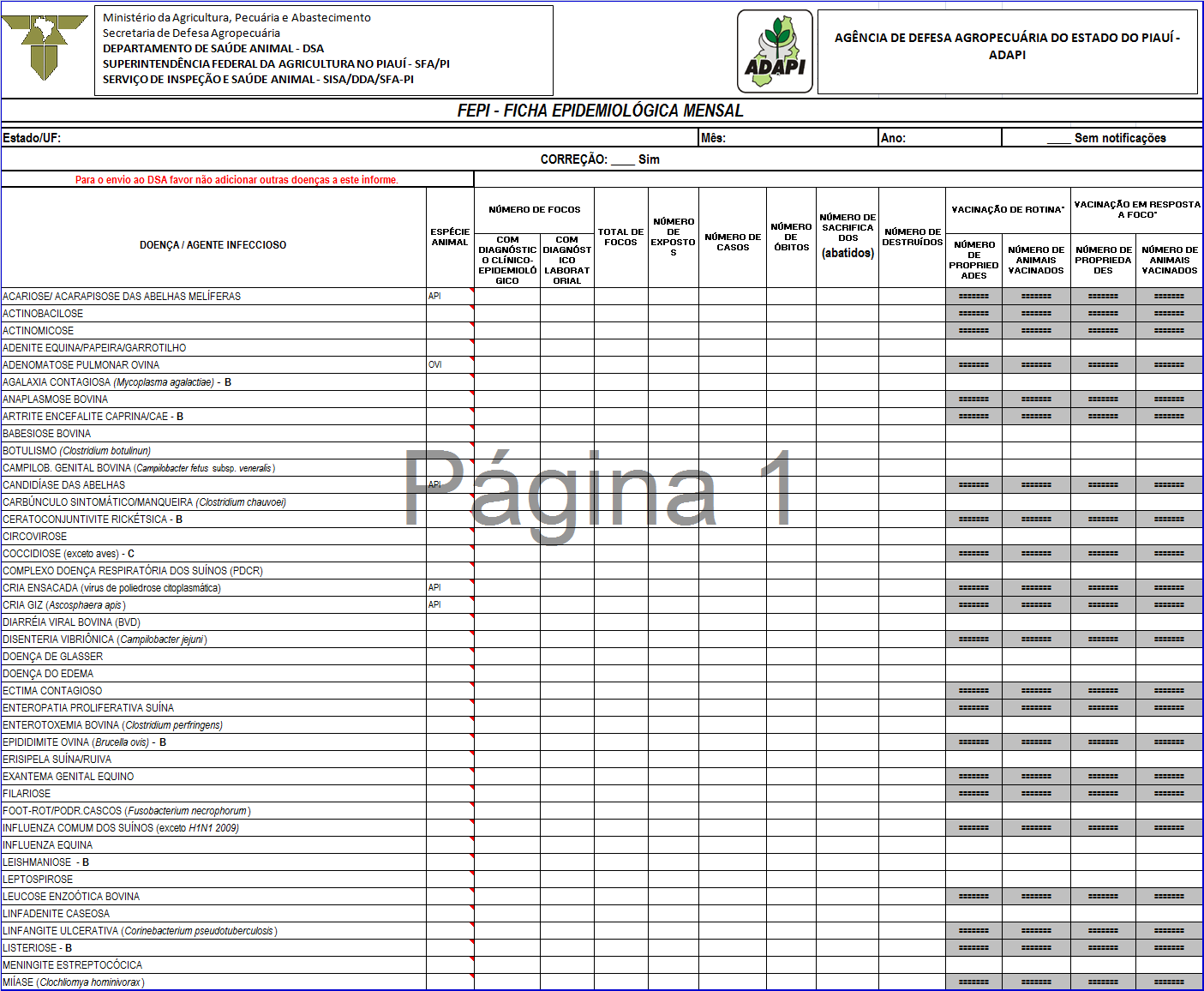 GOVERNO DO ESTADO DO PIAUÍSecretaria de Desenvolvimento Rural – SDR Agência de Defesa Agropecuária do Piauí - ADAPI4/8/2022	Agência de Defesa Agropecuária do Estado do Piauí - ADAPI	89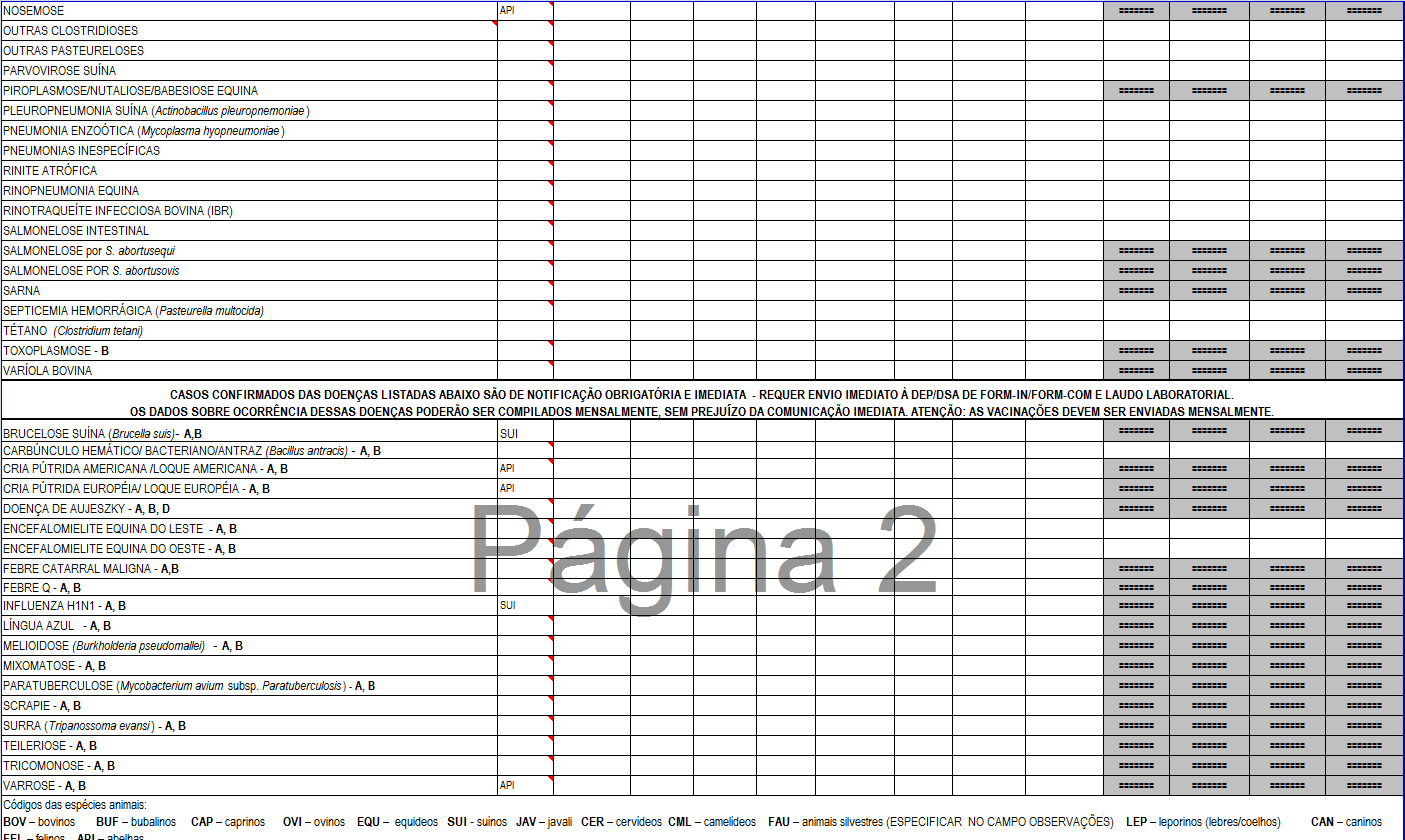 4/8/2022	Agência de Defesa Agropecuária do Estado do Piauí - ADAPI	904/8/2022	Agência de Defesa Agropecuária do Estado do Piauí - ADAPI	91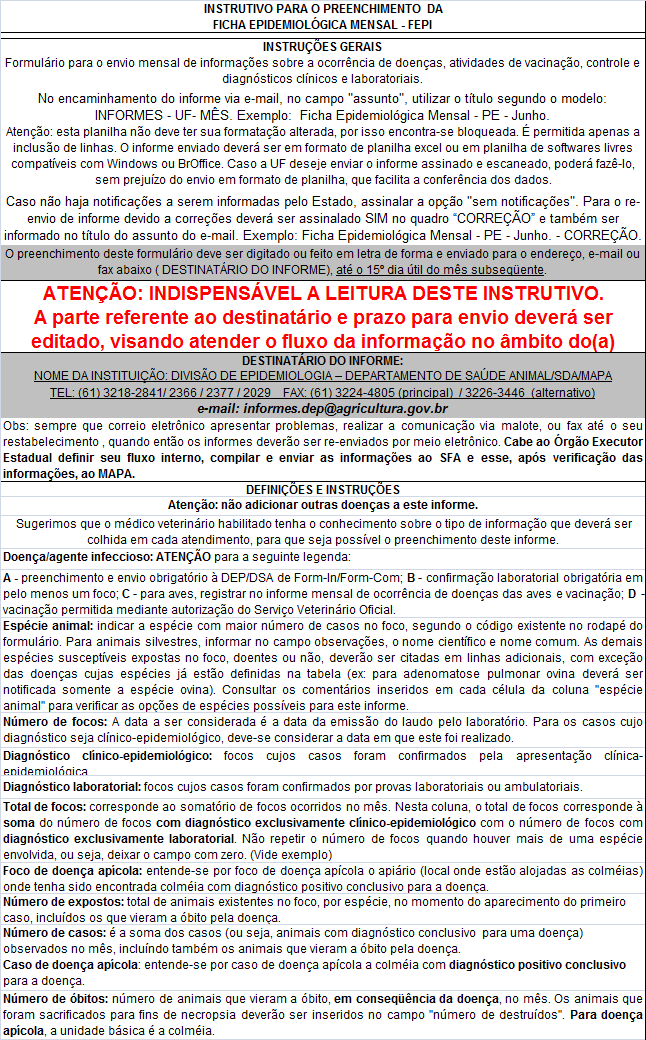 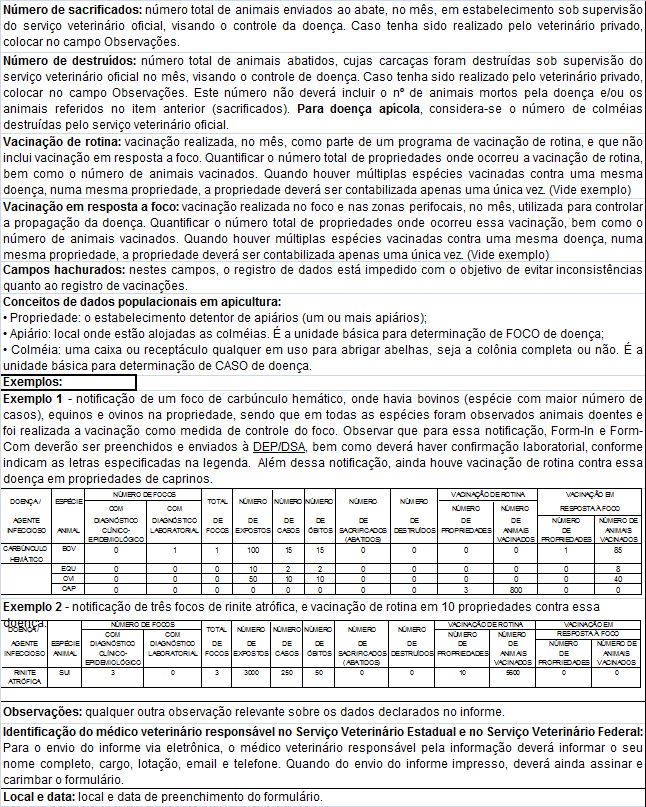 SISTEMA DE INFORMAÇÕES ZOOSANITÁRIASAÇÕES EM CASOS DE NOTIFICAÇÃO DE SUSPEITA DE DOENÇASO único profissional habilitado para coordenar as ações de atendimento a uma suspeita de qualquer doença em animais é o médico veterinário, portanto, todo acompanhamento a uma propriedade com suspeita de enfermidade de notificação obrigatória deve ser realizado por um médico veterinário auxiliado pelos demais profissionais.Ao receber uma notificação de suspeita de doença deve ser preenchido obrigatoriamente o LIVRO DE REGISTRO DE OCORRÊNCIA na USAV, e no Escritório de Apoio o REGISTRO DE COMUNICAÇÃO.Segundo o Artigo 5º do Decreto nº 5.741, de 30 de março de 2006, “Os participantes da cadeia produtiva estão obrigados a cientificar à autoridade competente, na forma por ela requerida: (...) III - ocorrência de alterações das condições sanitárias e fitossanitárias registrada em seus estabelecimentos, unidades produtivas ou propriedades”.O registro, pelo Médico Veterinário da ADAPI, da investigação de suspeitas ou focos de doenças animais de notificação obrigatória ao MAPA deve ser realizado no Formulário de Investigação de Doenças – Inicial (FORM-IN), no caso do primeiro atendimento, e no Formulário de Investigação de Doenças – Complementar (FORM-COM), no caso dos atendimentos complementares realizados no estabelecimento - Modelos e instrutivos de preenchimento desses formulários estão disponíveis a seguir.Em complemento a esses formulários, visando melhor e mais específico detalhamento e controle das investigações, atualmente estão disponíveis os seguintes anexos:Anexo 1 - Formulário de investigação clínica e epidemiológica para síndrome vesicular;Anexo 2 - Formulário de investigação clínica e epidemiológica para síndrome hemorrágica dos suínos;Anexo 3 - Formulário de investigação clínica e epidemiológica para doenças das aves;Anexo 4 - Resenho para apoiar a identificação dos equídeos;Anexo 5 - Formulário Único de Requisição de Exames para Síndrome Neurológica; instituído pela Portaria SDA 168, de 27 de agosto de 2005;Anexo 6 - Formulário de colheita de amostras;Anexo 7 - Formulário de inspeção a estabelecimentos com vínculo epidemiológico;Quando o atendimento a um estabelecimento envolver mais de uma visita no mesmo dia por uma mesma equipe do SVO, as informações deverão ser registradas em um único FORM-IN ou FORM-COM, conforme o caso. Todas as visitas complementares ocorridas a partir do dia seguinte ao atendimento inicial deverão ser registradas em FORM-COM, incluindo dados de atualização da população animal, colheita de novos materiais para exame laboratorial, adoção de medidas de controle, verificação da evolução do evento, entre outros. O FORM-COM deve ser utilizado, portanto, para registrar qualquer atividade realizada no estabelecimento sob investigação após o primeiro dia de visita do SVO. Assim, por exemplo, caso o SVO tenha, durante a primeira inspeção, agendado a realização de colheita de amostras para o dia seguinte (nos casos em que isso é recomendado como, p.ex., colheita de líquido esofágicofaríngeo), o retorno ao estabelecimento para executar a referida atividade deverá ser registrado por meio do FORM-COM.As suspeitas de doenças que não são de notificação imediata, quando investigadas pelo SVO, também devem ser registradas em FORM-IN e FORM-COM, com cópia para as respectivas SFAs para verificação e acompanhamento. Após encerramento das investigações, deverão ser arquivados nos respectivos SVEs.Nesses casos, o FORM-IN não deve ser enviado à Coordenação de Epidemiologia. As ocorrências referentes a essas doenças devem ser informadas apenas através dos Informes Mensais.Sob a orientação da Coordenação de Epidemiologia da ADAPI, o médico veterinário que atendeu a suspeita de doença deve verificar se há a necessidade de interditar a propriedade e/ou isolar os animais, dependendo de cada caso. Havendo necessidade de Interdição deve ser preenchido o Termo de Interdição da Propriedade Foco e da(s) Propriedade(s) Perifocal(is).Considerando que as notificações podem ocorrer a qualquer tempo, recomenda-se que cópias em branco desses formulários estejam sempre disponíveis com os materiais de uso do médico veterinário no campo. Sendo assim, um rascunho poderá ser preenchido na propriedade e, de volta ao escritório de atendimento à comunidade, os dados deverão ser transferidos para o respectivo formulário eletrônico.MATERIAL BÁSICO DE ATENDIMENTO À FOCOToda Unidade Veterinária Local - USAV - deverá dispor de material para atendimento às suspeitas de ocorrência de doenças de notificação obrigatória e da lista dos referidos materiais, acompanhada dos registros de conferências periódicas realizadas para garantir que todos estejam em condições de uso a qualquer momento.Para isso, há necessidade de disciplina e organização por parte do responsável pela Unidade Veterinária que, sistematicamente, deverá conferir o equipamento disponível. Caso o material esteja incompleto ou fora dos padrões/prazo de validade, o profissional deverá notificar oficialmente o seu superior e solicitar a reposição do material.A seguir, é apresentada a lista com a relação de materiais e instrumentos necessários e com espaço para registro das atividades de conferência. Esta lista deverá ser mantida em local visível, de preferência, afixada junto ao local de armazenamento do material.A conferência inclui a verificação do prazo de validade de meios de conservação de amostras, desinfetantes, detergentes, antissépticos e material de consumo. Em relação aos meio de conservação de amostras, também devem ser observados a coloração e o aspecto e verificação periódica do pH (mesmo para soluções que contenham indicador de pH em sua constituição). Além do material relacionado, as USAV’s deverão dispor de material para colheita de líquido esofágico-faríngeo (meio de conservação e copos de colheita para utilização em animais adultos e jovens) distribuídos estrategicamente no Estado.MATERIAL BÁSICO DE ATENDIMENTO À FOCOGOVERNO DO ESTADO DO PIAUÍSecretaria de Desenvolvimento Rural – SDRLocal e data:	,	de	de	.GOVERNO DO ESTADO DO PIAUÍSecretaria de Desenvolvimento Rural – SDR Agência de Defesa Agropecuária do Piauí - ADAPISISTEMA DE INFORMAÇÕES ZOOSANITÁRIAS REGISTRO DE COMUNICAÇÃOTem como finalidade manter no escritório de atendimento à comunidade (EAC) os registros das comunicações de suspeitas de qualquer doença notificada no município em que está localizado o EA.O preenchimento deve ser realizado inicialmente pelo técnico responsável pelo recebimento da notificação e deve conter as informações de identificação da propriedade e do proprietário, além dos sintomas descritos pelo informante. Os demais campos só devem ser preenchidos após a visita à propriedade pelo médico veterinário da Unidade a que o EAC está subordinado, indicando medidas adotadas em cada caso.O Registro de Comunicação deverá permanecer arquivado no próprio EAC em pasta específica para este documento, não sendo necessário enviar cópia do mesmo ao Escritório Central.REGISTRO DE COMUNICAÇÃO nº	/ 	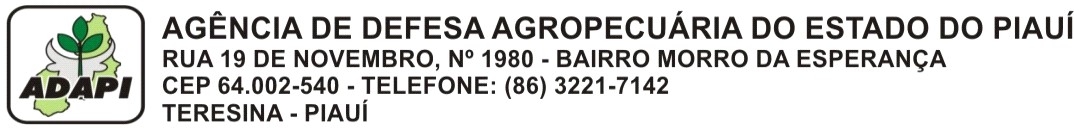 Município : Informante: Proprietário:Nome da Propriedade:Origem da notificaçãoProprietário		Terceiros		ADAPI Data:		Hora:Fone:GeoreferenciamentoS:	WO:Localização/itinerário: 	Área:	Espécie Supostamente Afetada:Sintomas descritos pelo informante:Nº do Foco:Início Provável:VesicularAlta mortalidade de aves 	/	/ 	Síndrome:Hemorrágica	Nervosa Outros:Sintomas descritos pelo veterinário:Coleta de material: Resultado Laboratorial: Diagnóstico Final:SIM		NÃO	Coleta:	/	/	Envio:	/	/ 	Data:Medidas Adotadas: 	InformanteResponsável pelo preenchimentoVeterinário atuanteO preenchimento deve ser realizado inicialmente pelo técnico responsável pelo recebimento da notificação e deve conter as informações de identificação da propriedade e do proprietário, além dos sintomas descritos pelo informante.Os demais campos só devem ser preenchidos após a visita à propriedade pelo médico veterinário da Unidade a que o EAC está subordinado, indicando medidas adotadas em cada caso.O Registro de Comunicação deverá permanecer arquivado no próprio EAC em pasta específica para este documento, com cópia enviada à USAV de JurisdiçãoDEFINIÇÕES E INSTRUÇÕESRegistro de Comunicação nº         /         :Indicar o número do registro de comunicação baseado no número de seqüência de notificações recebidas pelo EAC naquele município por ano.Exemplo: Foi recebida a primeira notificação de suspeita de doença “X” no município de Altos no ano de 2008, portanto, no EA em Altos deverá constar, a partir desta notificação, o Registro de Comunicação n° 01/2008. Se, nesse mesmo município, houver outra notificação de suspeita de qualquer doença, o número do Registro de Comunicação deverá seguir a seqüência, portanto, a notificação seguinte terá o Registro de Comunicação nº 02/2008Identificação do Escritório Local e USAV:Devem ser identificados com o nome por extenso, sem abreviaturas, o Escritório de Apoio que recebeu a notificação e a Unidade de Saúde Animal e Vegetal a qual está subordinado.Origem da notificação:Assinalar   a    fonte   que   originou    a    notificação,   se   Proprietário,   Terceiros    ou    Vigilância    ou    InvestigaçãoMunicípio: município onde foi notificada a suspeita da doençaData e hora: data e hora da notificaçãoInformante/Fone: nome e telefone do responsável pelo notificaçãoNome do Proprietário: nome do proprietárioNome da Propriedade: auto-explicativoGeorreferenciamento: A propriedade deve ser georreferenciada (coordenadas em graus, minutos e segundos)Itinerário: deve ser descrita a localização/itinerário da propriedade.Área: descrição da área da propriedade.Espécie supostamente afetada: Preencher o campo correspondente com a espécie animal que o informante Sintomas descritos pelo informante: descrever os sintomas que levaram o informante a realizar a notificação da Número do foco: baseado no código de municípios do IBGE acrescido de quatro dígitos referentes ao número do Síndrome: assinalar  a   quadrícula   correspondente ao   tipo de doença   ocorrida   na   propriedade,   se Vesicular, Este campo só deverá ser preenchido após a visita do médico veterinário oficial à propriedade com suspeita de Início provável: deve constar a data de provável início da doença estimada pelo médico veterinário de acordo com Sintomas observados pelo veterinário: o médico veterinário deve informar os sintomas observados durante a visita Coleta de material: Assinalar as quadrículas SIM, se houve coleta de material para realização   de exames Resultado laboratorial e Data: devem ser informados nos campos correspondentes após recebimento do resultado Diagnóstico final: Preencher o campo após encerramento do caso com o Diagnóstico final, seja após a visita à Medidas adotadas: Descrever no espaço correspondente que medidas foram adotadas para o caso (Interdição de Identificação do informante, proprietário e médico veterinário atuante: deve constar o nome completo e legível doQualquer dúvida no preenchimento dos relatórios, bem como sobre o envio dos formulários, entrar em contato com a Coordenação de EpidemiologiaSISTEMA DE INFORMAÇÕES ZOOSANITÁRIAS LIVRO DE REGISTRO DE OCORRÊNCIASTem por objetivo manter na Unidade de Saúde Animal e Vegetal (USAV) um registro das ocorrências de enfermidades de animais domésticos e/ou silvestres de notificação compulsória ou não que ocorreram nos municípios de jurisdição da USAV.O preenchimento do Livro de Registro de Ocorrências deve ser realizado, impreterivelmente, em MANUSCRITO.Nos casos em que há um Registro de Comunicação, o lançamento inicial deve fazer menção ao formulário. Em todos os casos, o registro inicial deve conter as informações de identificação da propriedade e do proprietário, além dos sintomas descritos pelo informante, devendo ser realizado pelo técnico responsável pelo recebimento da notificação (médico veterinário ou não).Os demais campos só devem ser preenchidos após a visita à propriedade pelo médico veterinário da USAV indicando medidas adotadas em cada caso.A seguir, seguem MODELOS de Termos de Registro de Ocorrência a serem seguidos conforme a situação encontrada:REGISTRO DE OCORRÊNCIA INICIAL – SUSPEITA NÃO FUNDAMENTADA: utilizado noscasos de atendimento à notificação de suspeita de enfermidade de notificação obrigatória em que a suspeita de doença foi descartada pelo médico veterinário da ADAPI, sem necessidade de coleta de material. O encerramento do processo ocorre no próprio FORM-IN, devendo ser mencionado no campo de observações que nenhum outro informe será enviado.REGISTRO DE OCORRÊNCIA COMPLEMENTAR – SUSPEITA FUNDAMENTADA COMCOLETA DE MATERIAL: utilizado nos casos de confirmação da suspeita pelo médico veterinário, e realização de coleta de material para realização de exames laboratoriais. Devem ser informados: o tipo de material colhido (segundo a suspeita), a espécie animal da qual foi colhido material, número de amostras, o conservante e o laboratório de destino.REGISTRO DE OCORRÊNCIA COMPLEMENTAR – RESULTADO LABORATORIAL NEGATIVO:utilizado para os casos onde houve coleta de material, o resultado laboratorial foi NEGATIVO e, em virtude da constatação da sanidade do rebanho, procede-se o encerramento do processo através do Formulário de Investigação Complementar (FORM-COM) – Encerramento;REGISTRO DE OCORRÊNCIA COMPLEMENTAR – RESULTADO LABORATORIAL POSITIVO:utilizado para os casos onde houve coleta de material, o resultado laboratorial foi POSITIVO. Neste caso, são agendadas novas visitas e, a cada nova atividade realizada no estabelecimento sob investigação deve ser feito o lançamento no livro, até o encerramento do foco (juntamente com FORM-COM – Visita Intermediária);REGISTRO DE OCORRÊNCIA COMPLEMENTAR – ENCERRAMENTO: utilizado para oencerramento do processo de atendimento à notificação de enfermidades de notificação obrigatória. Deve ser preenchido após o lavramento do Formulário de Investigação Complementar (FORM-COM) – Encerramento;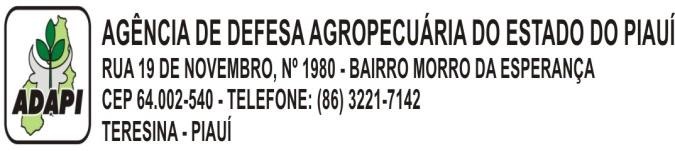 Termo de Registro de Ocorrência InicialMunicípio: _______________________________________________________________	Foco nº _________________________________________________________________Conforme Registro de Comunicação Nº ____________________________________________________________________, de	, eu,_____________________________________________________________________________________________________________________________________________________,	daADAPI/USAV	de	____________________________________________________________________________________________________________,	compareci	à	propriedade____________________________________________________________________________________________, localizada na Zona Rural de _____________________________________________________________________________________para atendimento à notificação de suspeita de enfermidade	_.O proprietário _______________________________________________________________________________________ comunicou ao Serviço Veterinário Estadual às ________________horas do dia_____________________ da presença de________________ animais da espécie_______________________________________ apresentando os sintomas:_____________________________________________________________________________________________________________________________________________________________________________________________________________________________________________________________________________________________________________________________________________________________________________________________________________________________________________________________________________________________________________________________________________________________________________________________________________________________________________________________________________________________________________________________________________________.Às _____________________________ horas do dia ____________________________________________ compareci à propriedade para realização de inquéritoepidemiológico. Após exame clínico dos animais, observação da propriedade e entrevista com o proprietário, fechou-se o diagnóstico clínico final como sendo	_.O referido termo de Registro de Comunicação deu origem ao Formulário de Investigação Inicial., e em uma vez constatada a sanidade do rebanho e descartada a suspeita de enfermidade	fechou-se a investigaçãono próprio FORM-IN.Em nada havendo mais a tratar, lavro o presente termo de ocorrência, que assino com os demais presentes.__________________________________________, _________/________/_____________________.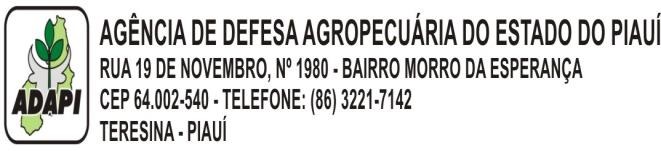 Termo de Registro de Ocorrência ComplementarMunicípio: _______________________________________________________________	Foco nº ________________________________________________________________________Conforme Registro de Comunicação Nº____________________________________________________________, de___________________________________________________________________, eu,________________________________________________________________________________________________________________________________________________________________,	daADAPI/USAV   de   _________________________________________________________________________________________________________________________________________________,   compareci   à   propriedade____________________________________________________________________________________________, localizada na Zona Rural de _________________ ____________________________________________________________________para atendimento à notificação de suspeita de enfermidade	_.O proprietário _______________________________________________________________________________________ entrou comunicou ao Serviço Veterinário Estadual às________________ horas do dia _____________________ da presença de ________________ animais da espécie	apresentando os sintomas:_____________________________________________________________________________________________________________________________________________________________________________________________________________________________________________________________________________________________________________________________________________________________________________________________________________________________________________________________________________________________________________________________________________________________________________________________________________________________________________________________________________________________________________________________________________________.Às _____________________________ horas do dia ____________________________________________ compareci à propriedade para realização de inquéritoepidemiológico realização de inquérito epidemiológico. No dia _________________________________________________, às	procedi acoleta de amostras ____________________________________________________________________________________________________________________________________________________________________________________________________________que foram encaminhadas ao laboratório _________________________________________________________________ às ________________________________________ do dia	_.Enquanto aguarda o resultado dos exames laboratoriais, a orientação repassada ao proprietário é da proibição do trânsito de animais e observação dos outros animais do rebanho, com comunicação imediata equipe da USAV, caso apareça algum outro animal doente.O referido termo de Registro de Comunicação deu origem ao Formulário de Investigação Inicial.Em nada havendo mais a tratar, lavro o presente termo de ocorrência, que assino com os demais presentes.__________________________________________, _________/________/_____________________.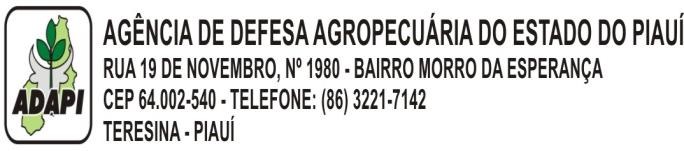 Termo de Registro de Ocorrência ComplementarMunicípio: _______________________________________________________________	Foco º ____________________________________________________________De acordo com o laudo nº _______________________________________________, datado de	, o material coletado de___________________________________________________	com	suspeita	de	enfermidade	____________________________________________________________________________	reagiu	como____________________________________________________________. Constatada a sanidade do rebanho, através do não aparecimento de novos animais doentes, lavrou-se o Formulário de Investigação Complementar – Encerramento.Em nada havendo mais a tratar, lavro o presente termo de ocorrência, que assino com os demais presentes.__________________________________________, _________/________/_____________________.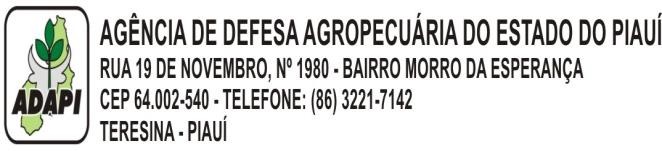 Termo de Registro de Ocorrência ComplementarMunicípio: _______________________________________________________________	Foco nº __________________________________________________________De acordo com o laudo nº _______________________________________________, datado de	, o material coletado de___________________________________________________	com	suspeita	de	enfermidade____________________________________________________________.____________________________________________________________________________	reagiu	comoDe posse do resultado do exame, a equipe da USAV deu ciência ao proprietário do animal e iniciou os trabalhos de ação em foco. No dia ______________________________________________, procedeu ______________________________________________________________________________________________________________________________________________________________________________________________________________________________________________________________________________________________________________________________________________________________________________________________________________________________________________________________________________________________________________________________________________________________________________________________________________________________________________________________________________________________________________________________________________________________________________________________________________________________________________________________________________________________________ e agendou novas fiscalizações à propriedade, com observação do trânsito e da sanidade dos animais.Em nada havendo mais a tratar, lavro o presente termo de ocorrência, que assino com os demais presentes.__________________________________________, _________/________/_____________________.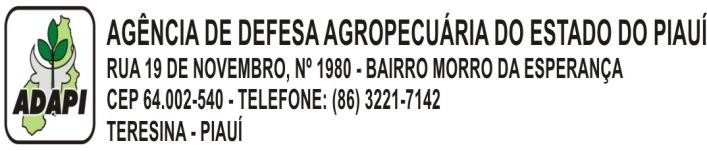 Termo de Registro de OcorrênciaMunicípio: _______________________________________________________________	Foco nº ______________________________________________________Após sucessivas fiscalizações da propriedade afetada com constatação da sanidade do rebanho, através do não aparecimento de novos animais doentes e , lavrou-se o Formulário de Investigação Complementar – Encerramento, dando como encerrado o foco de _____________________________________________________________________ na propriedade	_.Em nada havendo mais a tratar, lavro o presente termo de ocorrência, que assino com os demais presentes.__________________________________________, _________/________/_____________________.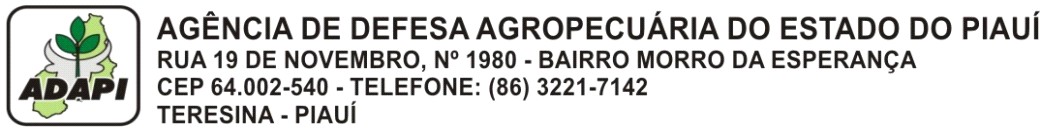 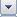 Formulário para registros dos Focos de Suspeita de Enfermidades de Notificação Obrigatória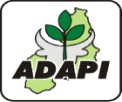 O formulário deve impresso e afixado em mural, disponível para atualização conforme a necessidade.DEFINIÇÕES E INSTRUÇÕESREGIONAL: REGIONAL ao qual pertence a USAVUSAV: Unidade de Saúde Animal e Vegetal correspondenteNúmero do Foco: código de identificação do foco de suspeita de enfermidade - em sequencia numérica por município de jurisdição da USAV. Essa numeração é sequencial e única, independente da doença investigada,não devendo ser reiniciada a cada ano.Usar numeração única, de 11 dígitos, sendo os sete primeiros referentes ao código IBGE para identificar a UF e o município, e os quatro últimos dígitos referentes à sequência de atendimentos a suspeitas ou focos naquele município, conforme estabelecido pelo Ofício Circular DSA, no 94/05, de 13 de dezembro de 2005.Município: município onde foi notificada a suspeita da doençaData: data da notificaçãoAno: ano da notificaçãoSemana Epidemiológica Correspondente: número da semana epidemiológica a qual a data da notificação corresponde (em conformidade com o Calendário de Envio das Semanas Epidemiológicas)Tipo: Indicar o tipo Ve, Ne, He ou Aves se a notificação classifica-se pela presença de sinais clínicos compatíveis com doença vesicular (Ve), Nervosa (Ne), hemorrágica do suíno (He) ou doenças respiratórias e nervosas de aves (Aves), respectivamente;Exemplo de Preenchimento do Controle de Focos de Suspeita de Enfermidades de Notificação Obrigatória:Qualquer dúvida no preenchimento dos relatórios, bem como sobre o envio dos formulários, entrar em contato com a Coordenação de EpidemiologiaSISTEMA DE INFORMAÇÕES ZOOSANITÁRIAS FORMULÁRIO DE INVESTIGAÇÃO DOENÇAS INICIAL – FORM-INOs formulários de investigação padronizados são utilizados pelo SVO (ADAPI) para registro e acompanhamento do atendimento às notificações de suspeitas de ocorrência de doenças de notificação obrigatória e também como fonte de dados para o registro semanal de síndromes junto ao Sistema Continental de Vigilância Epidemiológica – SivCont, gerenciado pelo Centro Panamericano de Febre Aftosa –PANAFTOSA.O registro, pelo médico veterinário oficial da ADAPI, da investigação de suspeitas ou focos de doenças animais de notificação obrigatória ao MAPA deve ser realizado no Formulário de Investigação de Doenças – Inicial (FORM-IN), no caso do primeiro atendimento.O FORM-IN é o formulário básico e inicial para registro do atendimento e investigação de todas as notificações de suspeitas ou ocorrências zoossanitárias. A via original desse documento deve ficar em poder da USAV responsável pelo atendimento ao estabelecimento com suspeita, e cópias desses documentos e seus respectivos anexos devem ser enviadas para:Coordenação de Epidemiologia – Central/ADAPI;Área técnica da SFA do estado envolvido (para conhecimento, acompanhamento e verificação);Obs.: destaca-se que apenas o Formulário de Colheita deve seguir com as amostras colhidas para o laboratório onde serão feitos os exames de diagnóstico, conforme definido junto à CGAL (o FORM-IN não necessita acompanhar as amostras ao laboratório);Nos casos em que a suspeita for descartada logo na primeira visita, seu encerramento poderá ocorrer no próprio FORM-IN, devendo ser mencionado no campo de observações que nenhum outro informe será enviado. Quando a suspeita se enquadrar em uma das síndromes, a informação deverá ser inserida no SivCont. No caso de outras doenças, verificar se a mesma está contemplada na FEPI.GOVERNO DO ESTADO DO PIAUÍ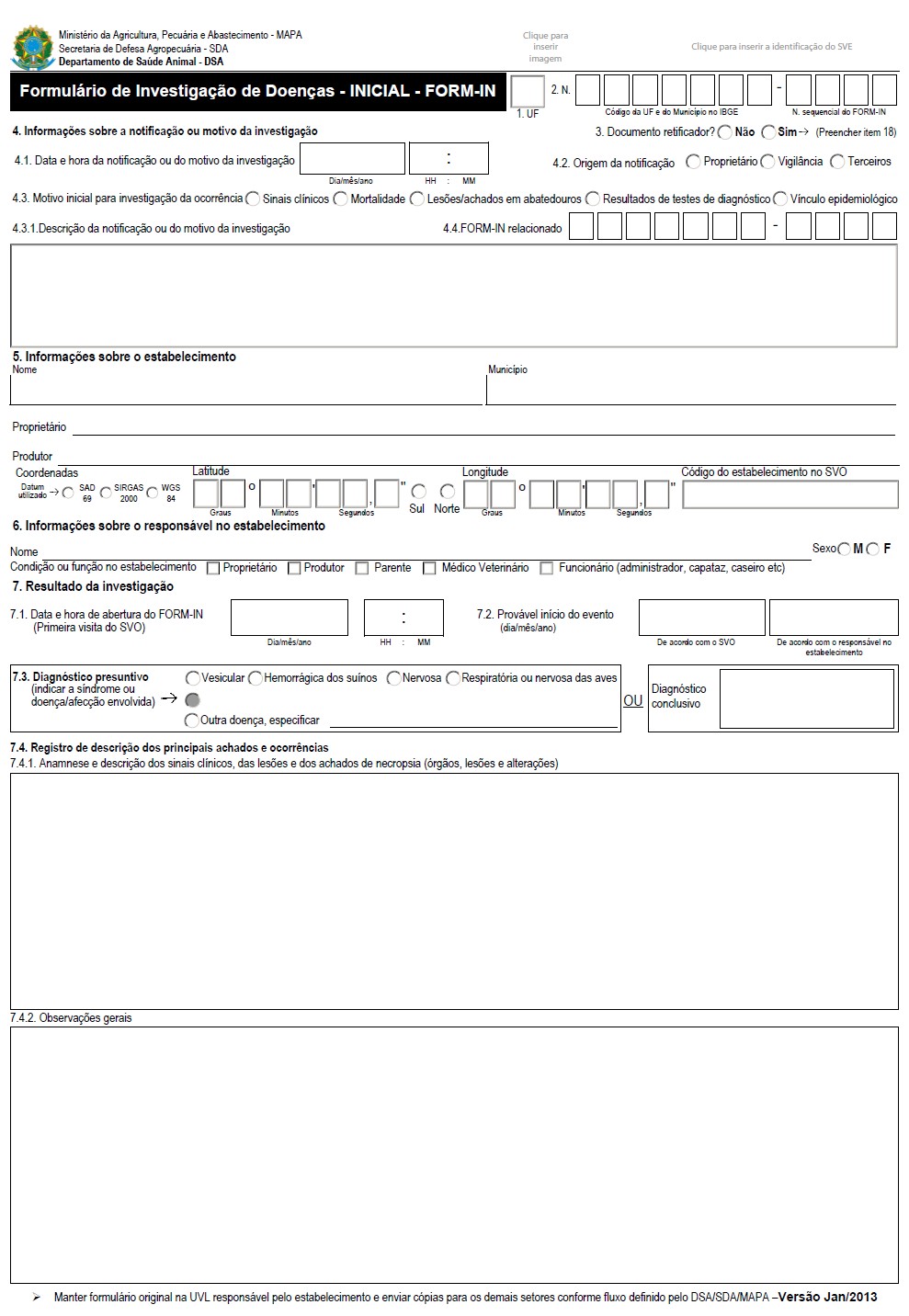 Secretaria de Desenvolvimento Rural – SDR Agência de Defesa Agropecuária do Piauí - ADAPI4/8/2022	Agência de Defesa Agropecuária do Estado do Piauí - ADAPI	116GOVERNO DO ESTADO DO PIAUÍ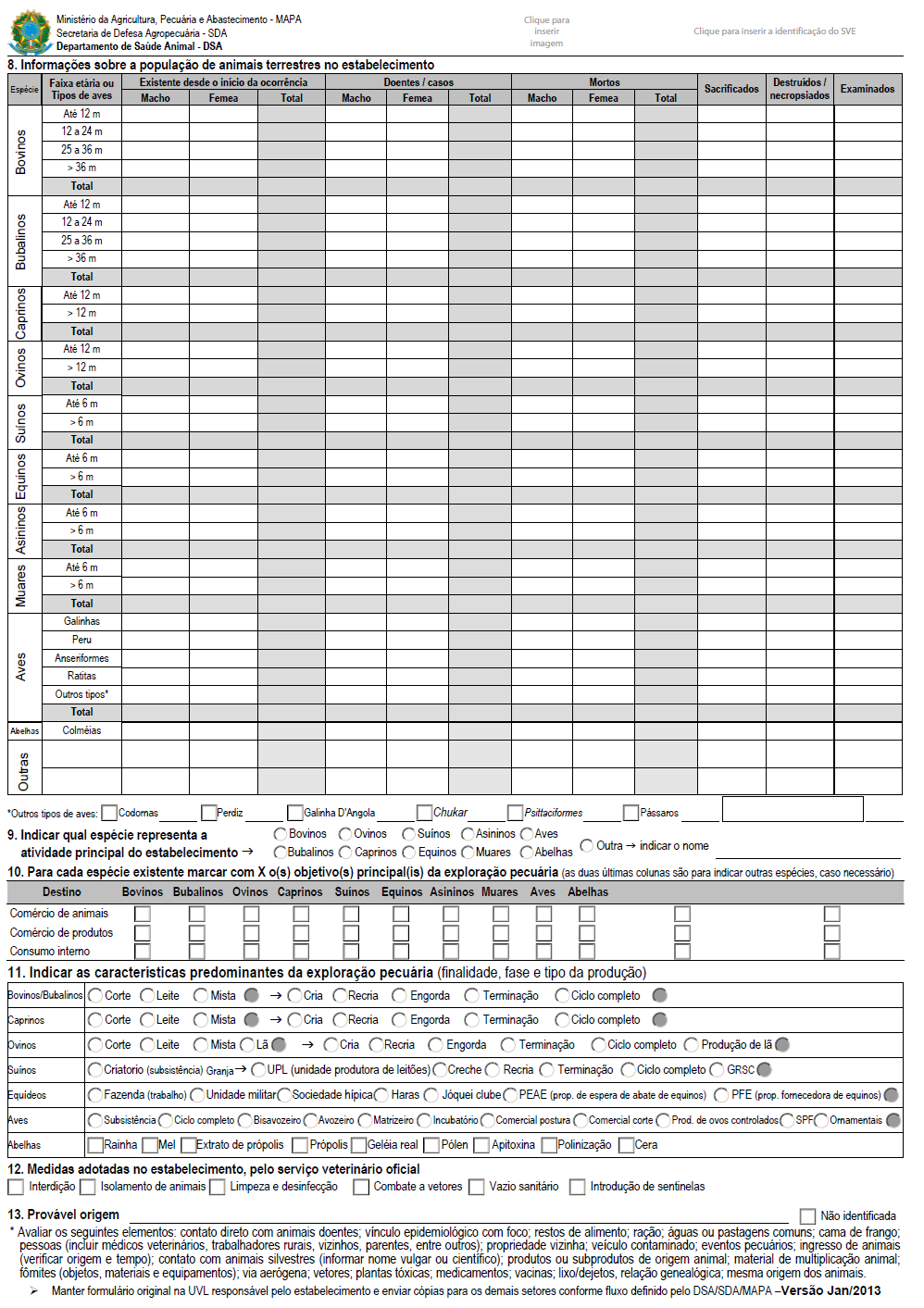 Secretaria de Desenvolvimento Rural – SDR Agência de Defesa Agropecuária do Piauí - ADAPI4/8/2022	Agência de Defesa Agropecuária do Estado do Piauí - ADAPI	117GOVERNO DO ESTADO DO PIAUÍ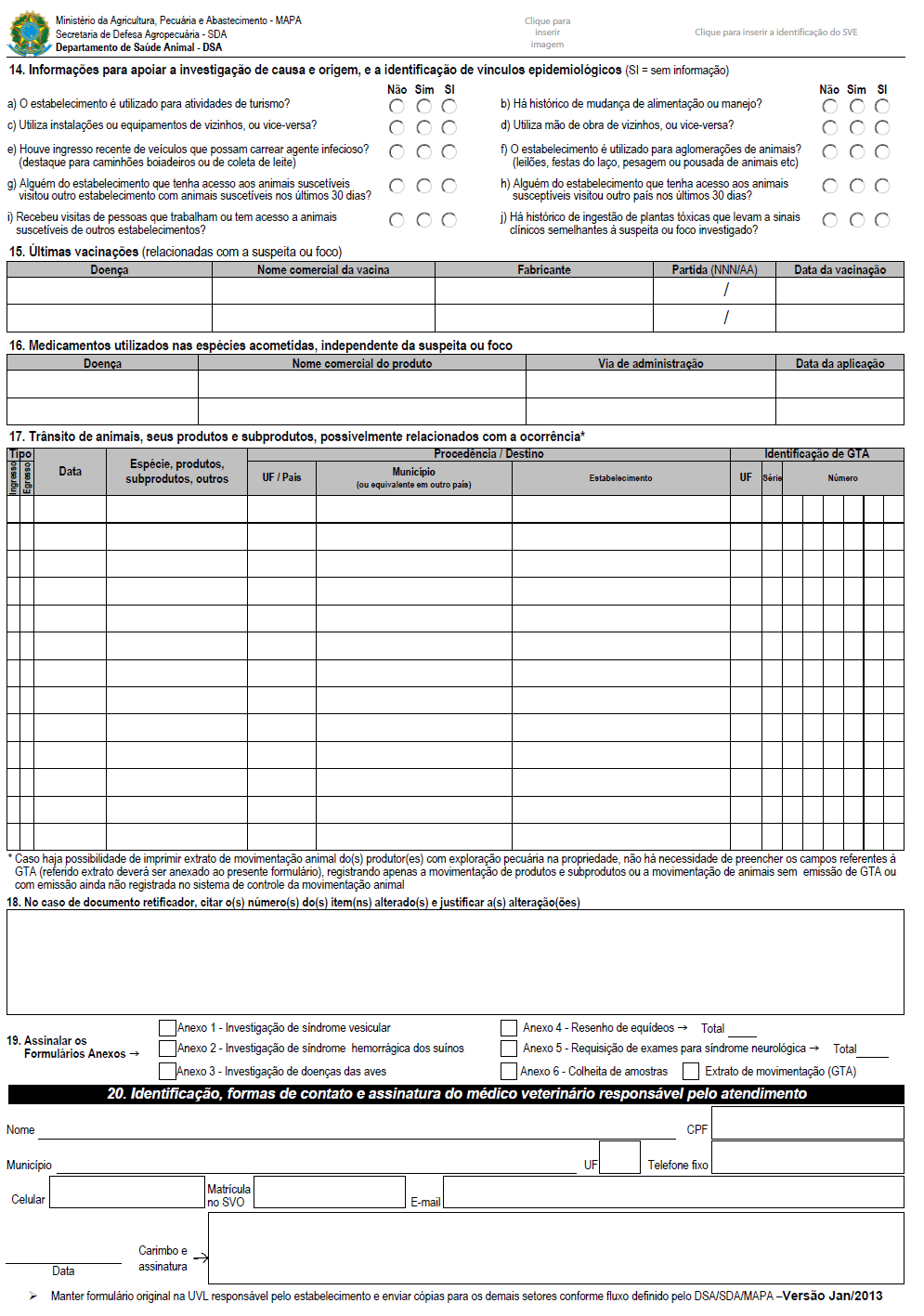 Secretaria de Desenvolvimento Rural – SDR Agência de Defesa Agropecuária do Piauí - ADAPI4/8/2022	Agência de Defesa Agropecuária do Estado do Piauí - ADAPI	118GOVERNO DO ESTADO DO PIAUÍ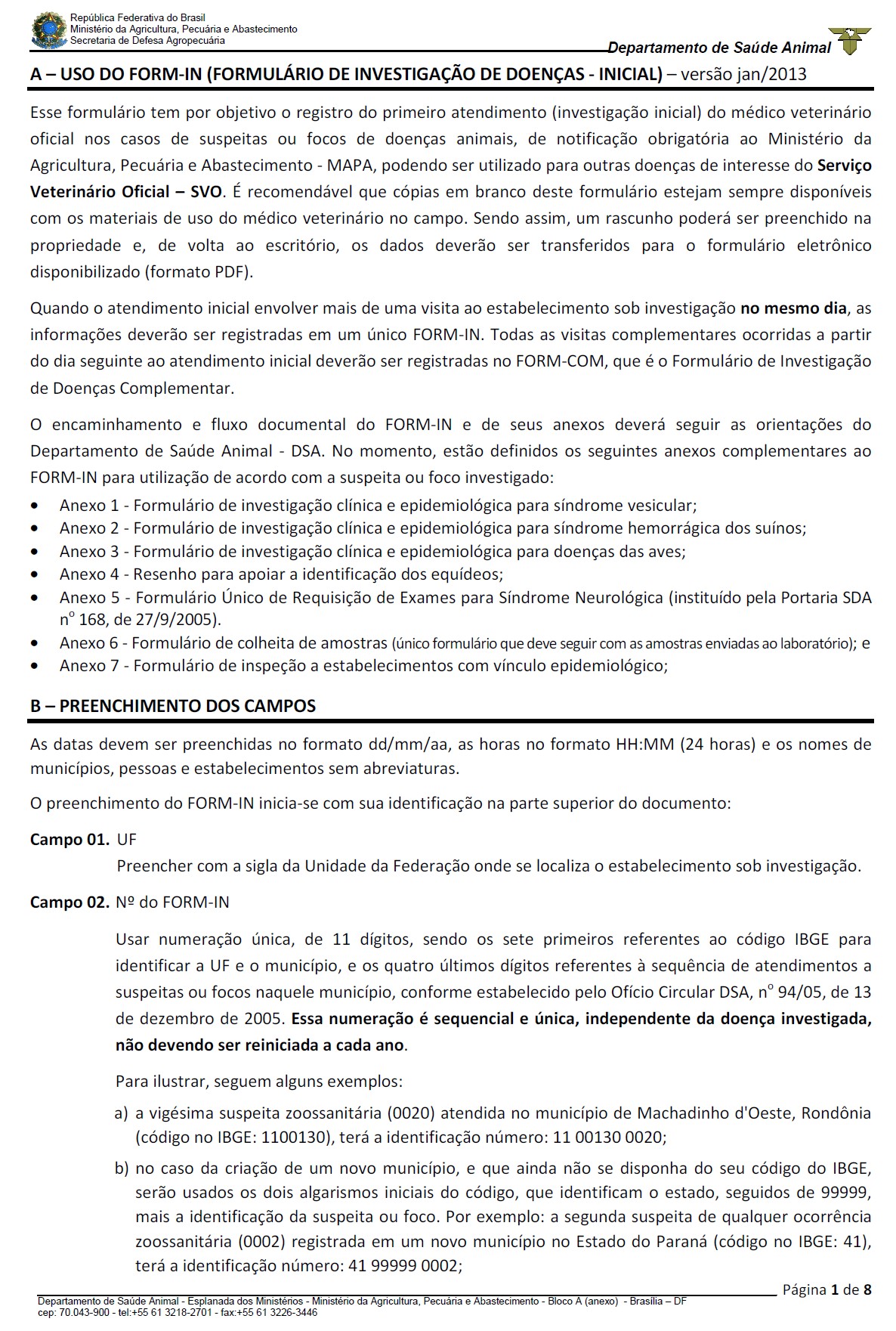 Secretaria de Desenvolvimento Rural – SDR Agência de Defesa Agropecuária do Piauí - ADAPI4/8/2022	Agência de Defesa Agropecuária do Estado do Piauí - ADAPI	119GOVERNO DO ESTADO DO PIAUÍ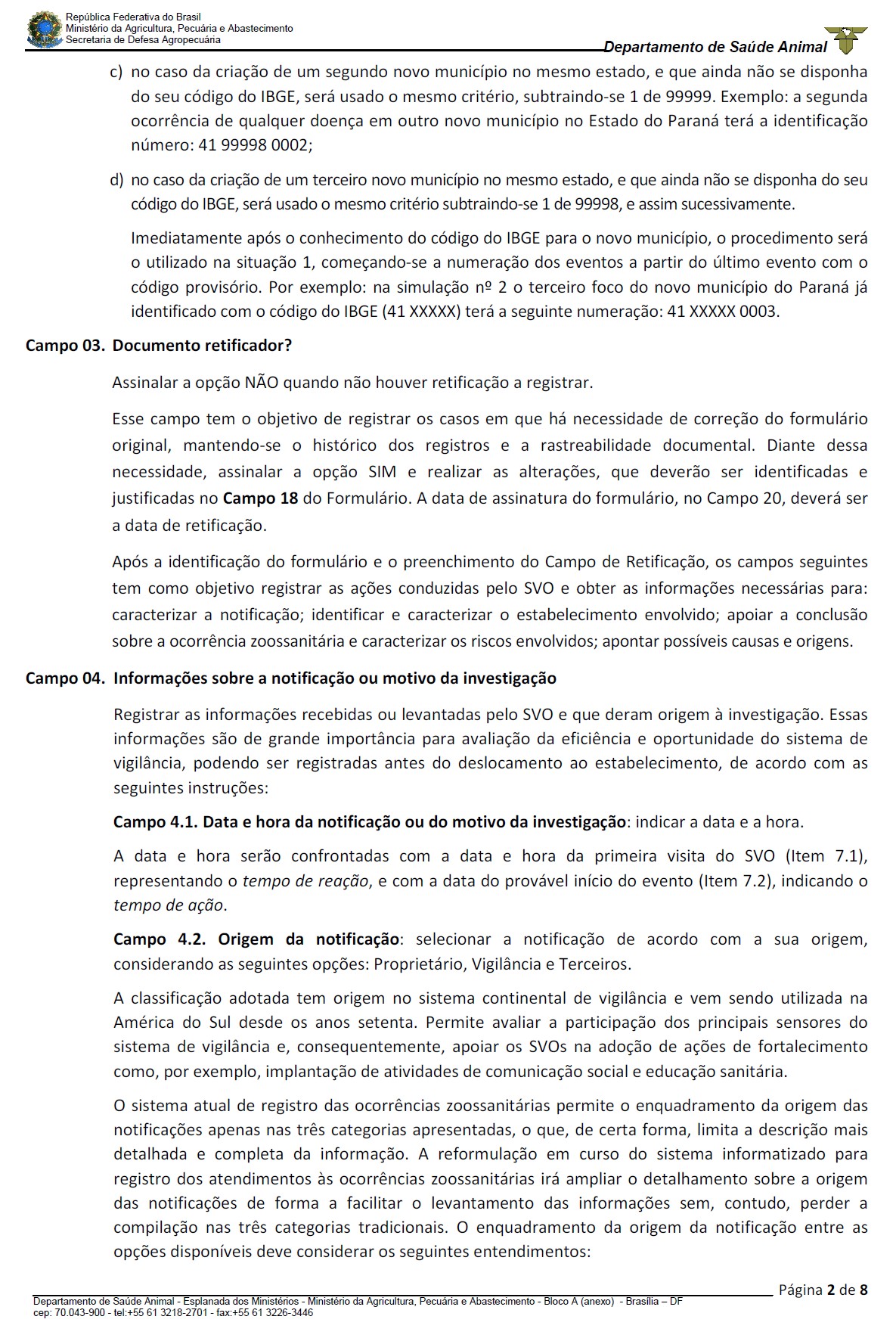 Secretaria de Desenvolvimento Rural – SDR Agência de Defesa Agropecuária do Piauí - ADAPI4/8/2022	Agência de Defesa Agropecuária do Estado do Piauí - ADAPI	120GOVERNO DO ESTADO DO PIAUÍ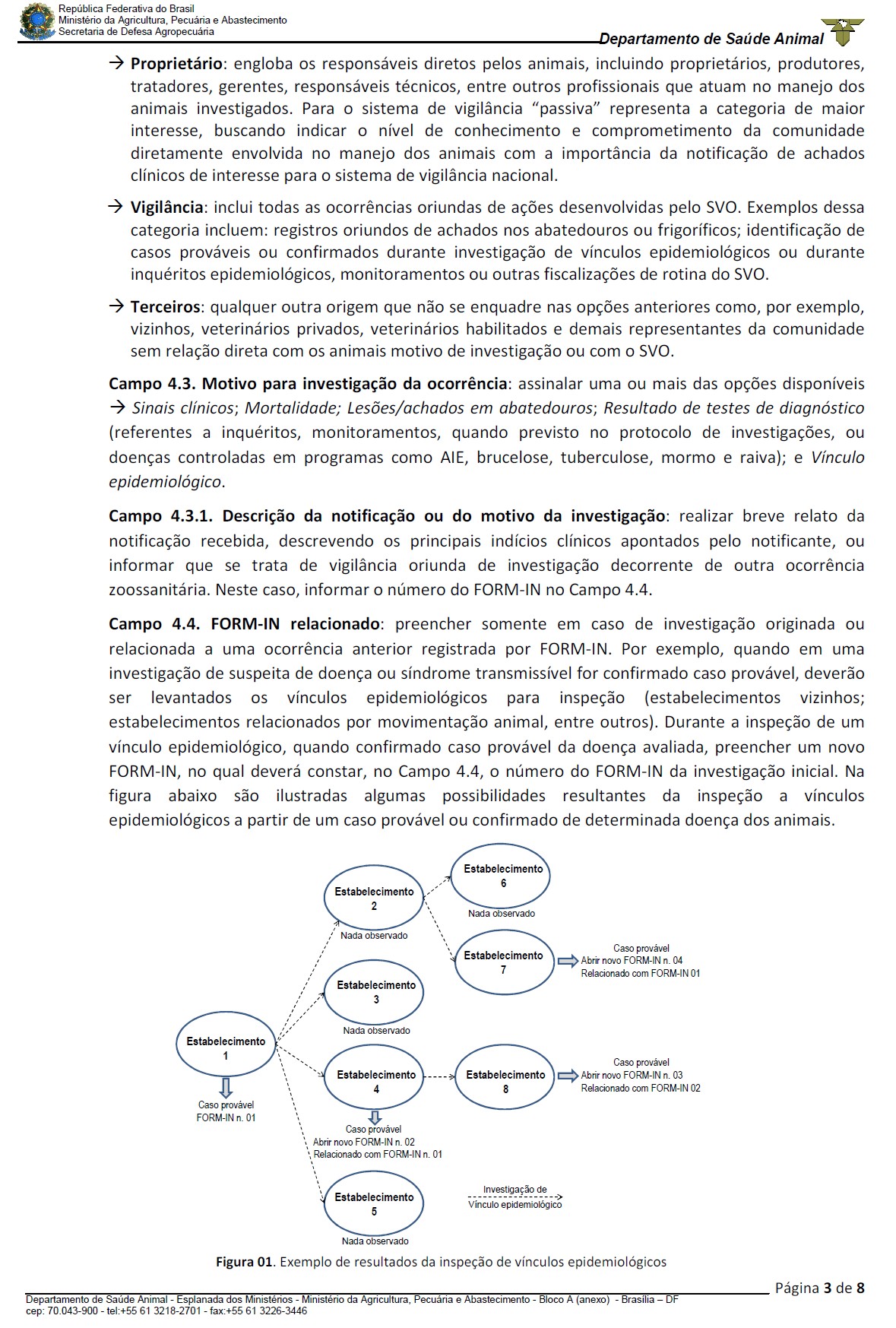 Secretaria de Desenvolvimento Rural – SDR Agência de Defesa Agropecuária do Piauí - ADAPI4/8/2022	Agência de Defesa Agropecuária do Estado do Piauí - ADAPI	121GOVERNO DO ESTADO DO PIAUÍ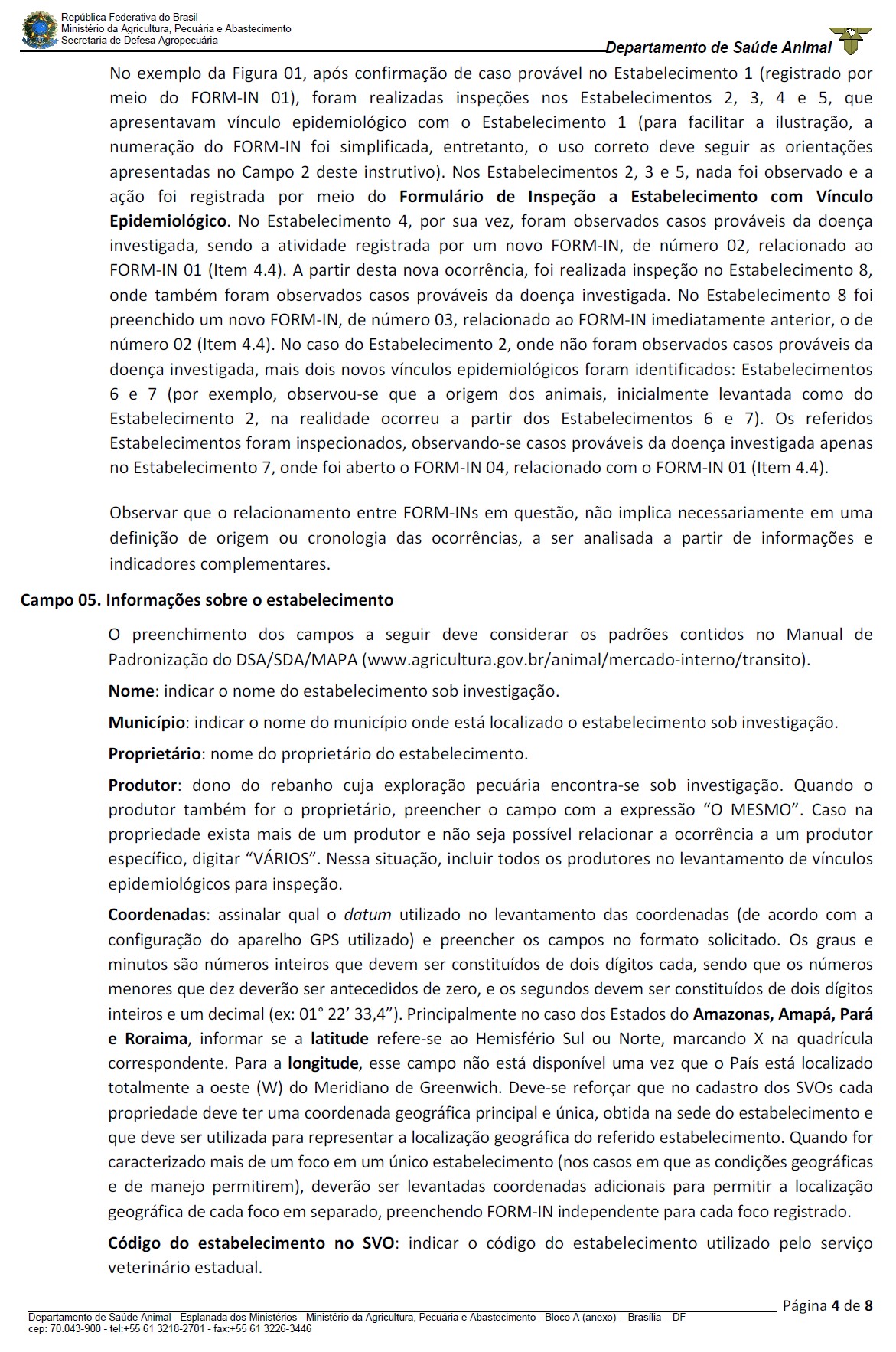 Secretaria de Desenvolvimento Rural – SDR Agência de Defesa Agropecuária do Piauí - ADAPI4/8/2022	Agência de Defesa Agropecuária do Estado do Piauí - ADAPI	122GOVERNO DO ESTADO DO PIAUÍ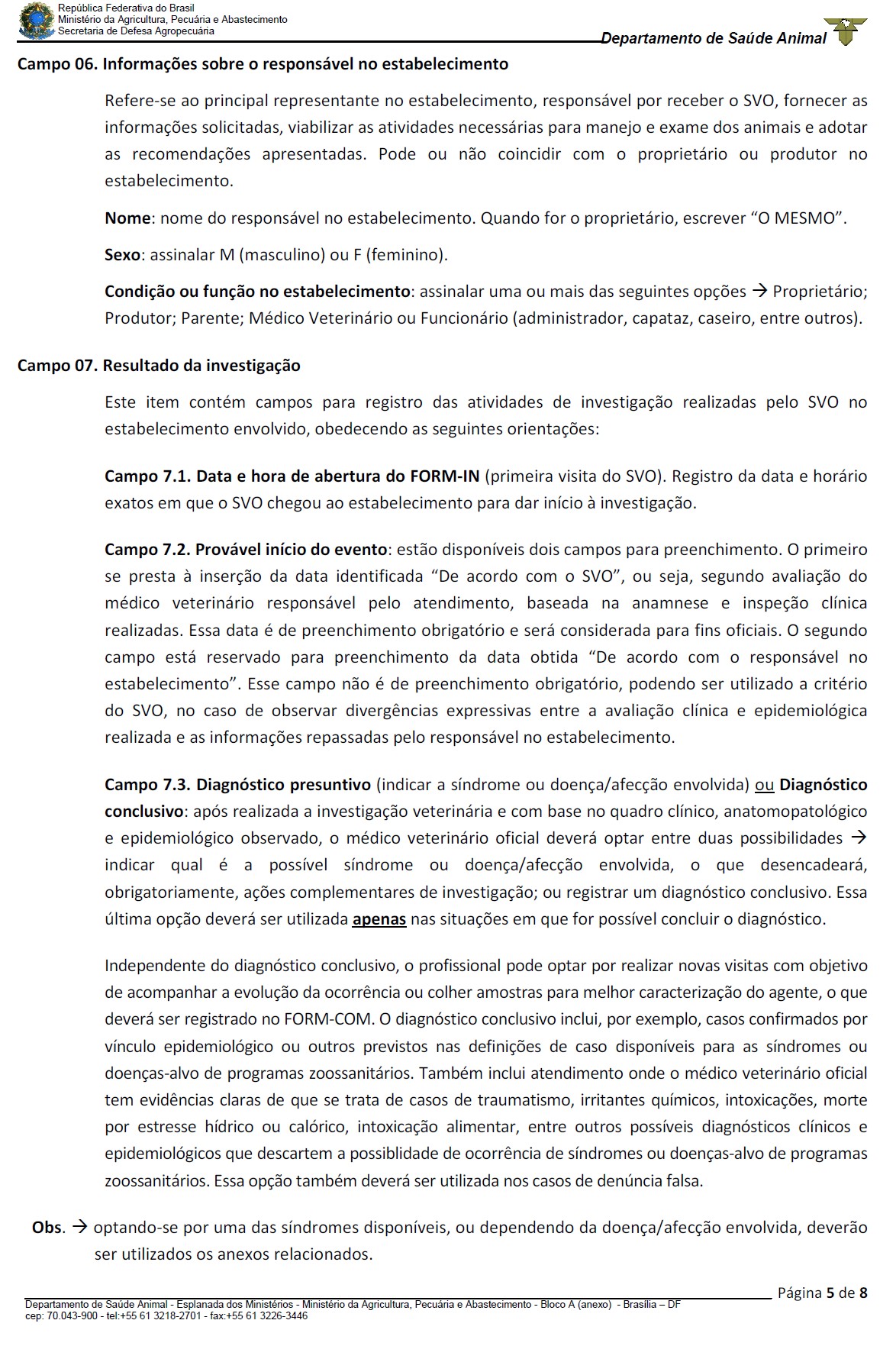 Secretaria de Desenvolvimento Rural – SDR Agência de Defesa Agropecuária do Piauí - ADAPI4/8/2022	Agência de Defesa Agropecuária do Estado do Piauí - ADAPI	123GOVERNO DO ESTADO DO PIAUÍ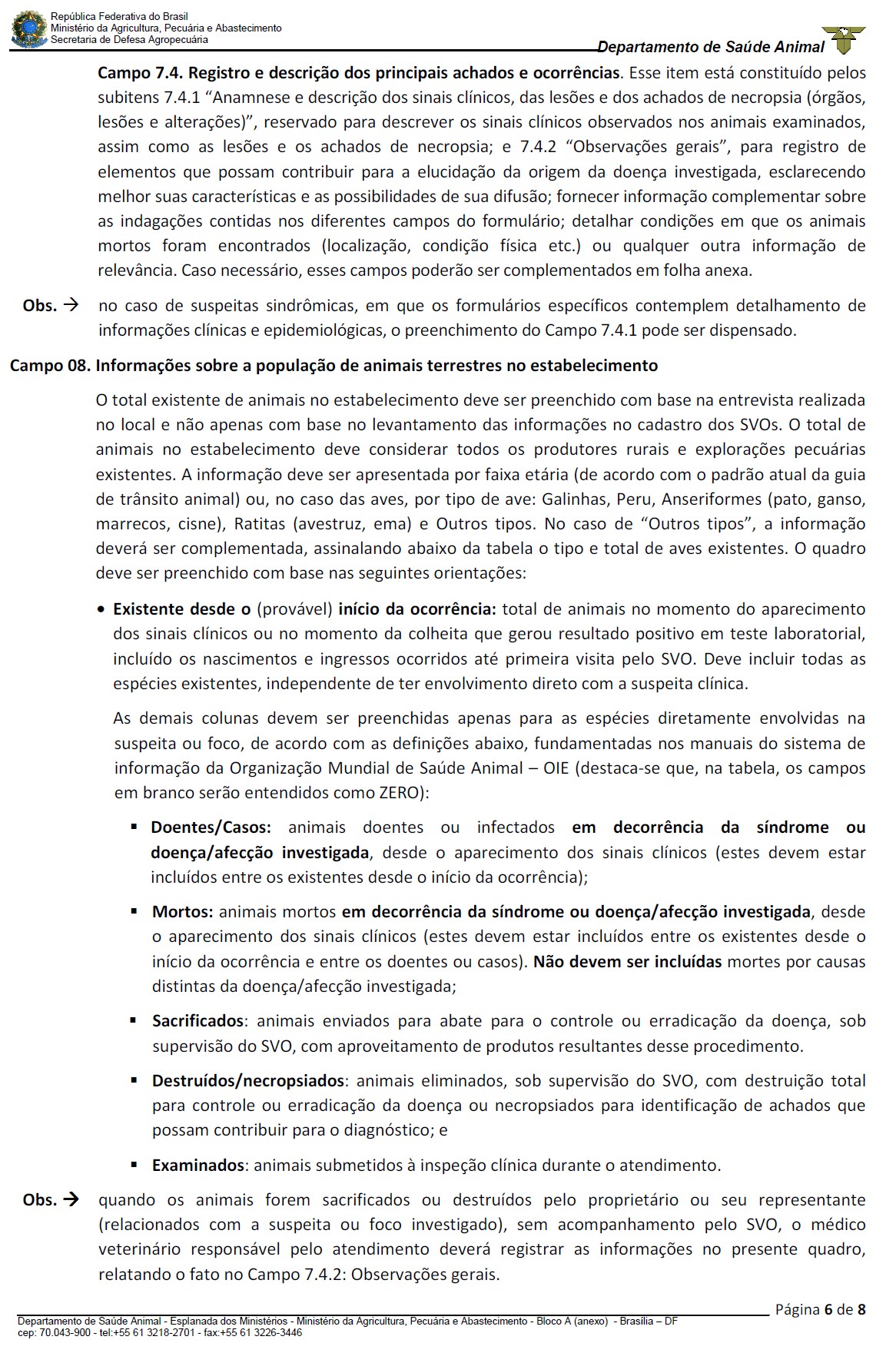 Secretaria de Desenvolvimento Rural – SDR Agência de Defesa Agropecuária do Piauí - ADAPI4/8/2022	Agência de Defesa Agropecuária do Estado do Piauí - ADAPI	124GOVERNO DO ESTADO DO PIAUÍ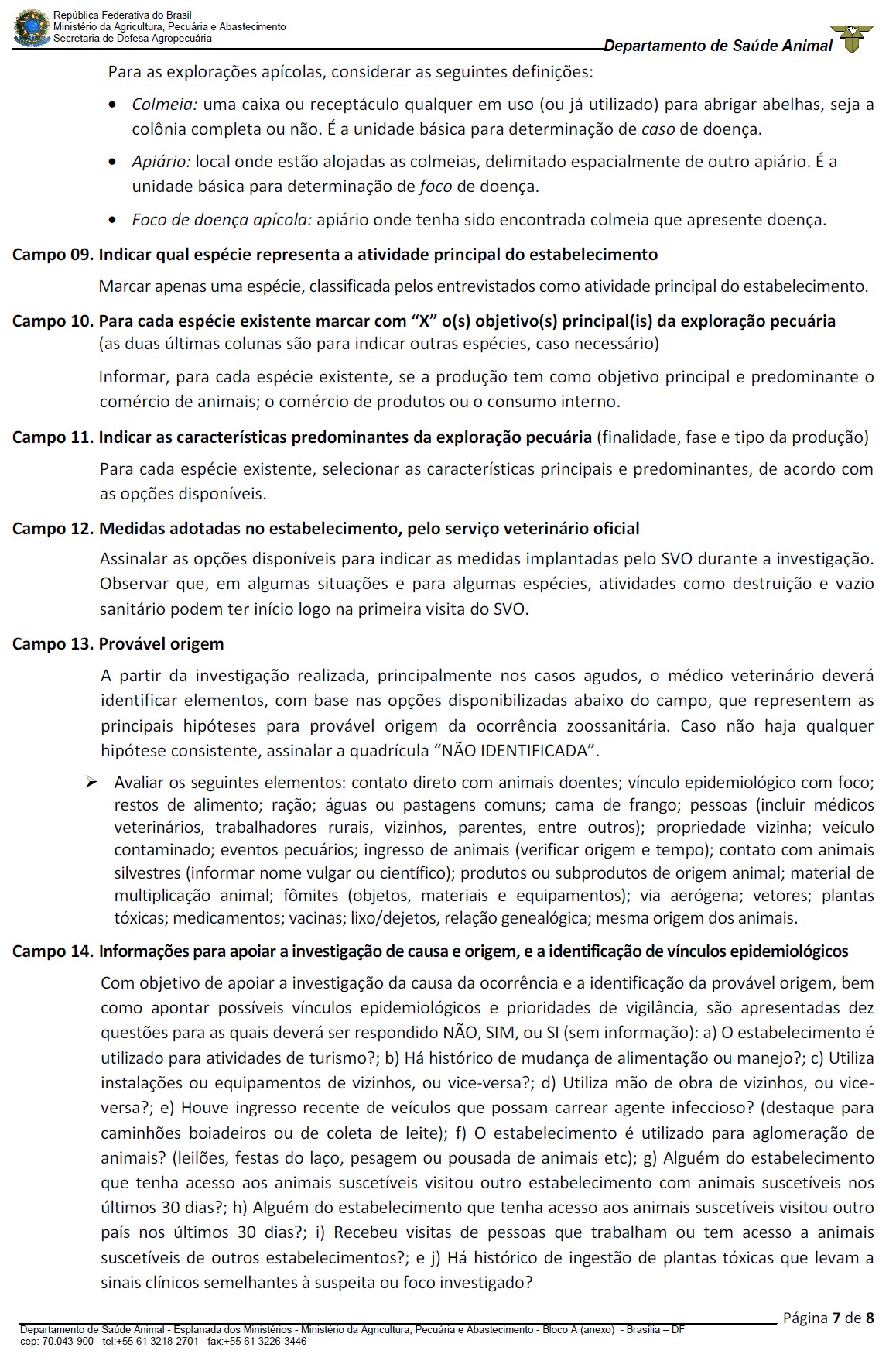 Secretaria de Desenvolvimento Rural – SDR Agência de Defesa Agropecuária do Piauí - ADAPI4/8/2022	Agência de Defesa Agropecuária do Estado do Piauí - ADAPI	125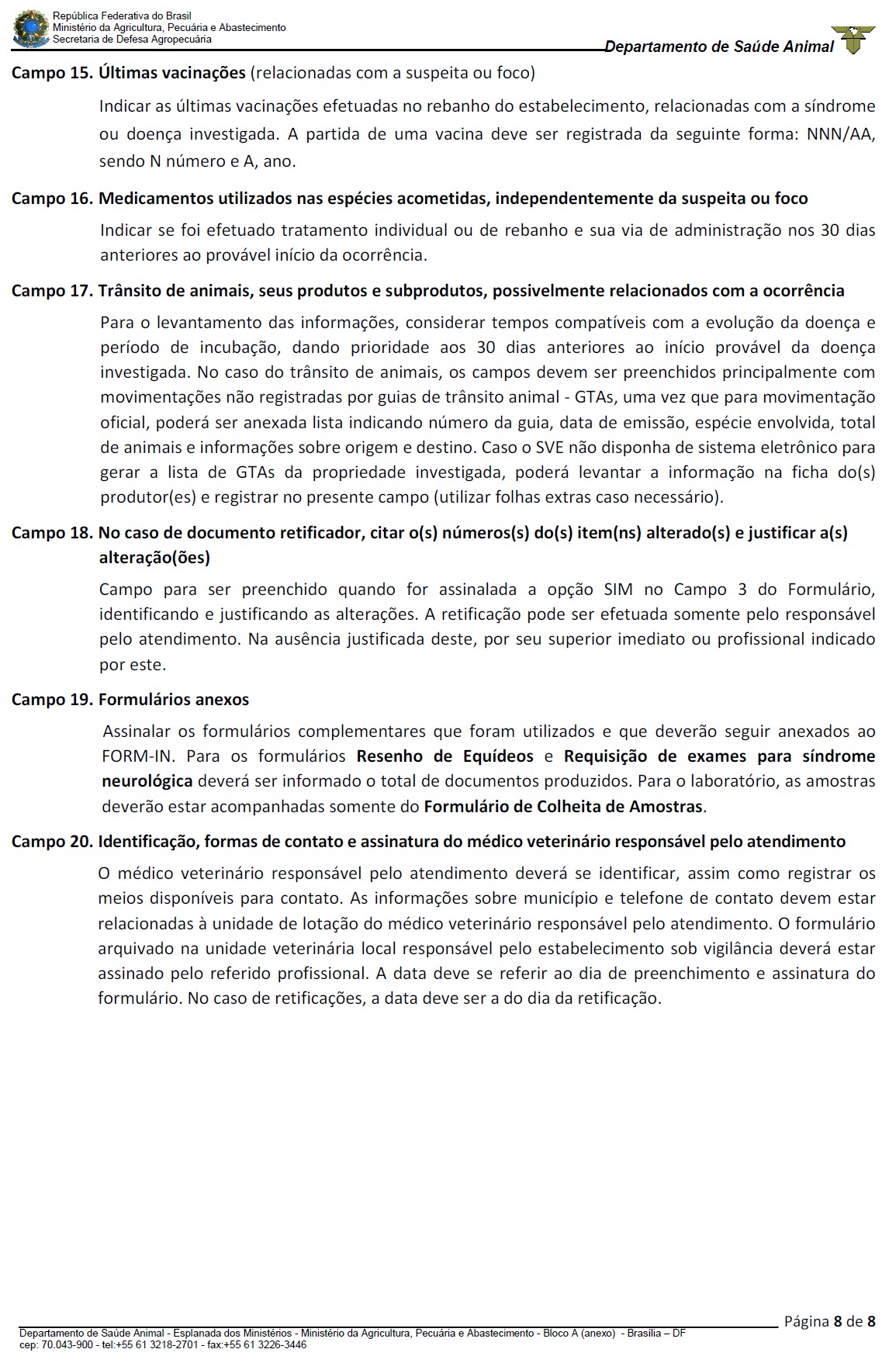 GOVERNO DO ESTADO DO PIAUÍSecretaria de Desenvolvimento Rural – SDR Agência de Defesa Agropecuária do Piauí - ADAPI4/8/2022	Agência de Defesa Agropecuária do Estado do Piauí - ADAPI	126GOVERNO DO ESTADO DO PIAUÍSecretaria de Desenvolvimento Rural – SDR Agência de Defesa Agropecuária do Piauí - ADAPISISTEMA DE INFORMAÇÕES ZOOSANITÁRIASFORMULÁRIO DE INVESTIGAÇÃO DE DOENÇAS COMPLEMENTAR – FORM-COMFormulário que tem por finalidade registrar as informações colhidas pelo médico veterinário nas visitas complementares (intermediárias e encerramento) efetuadas a uma propriedade onde tenha sido notificada a ocorrência de doença. Nele devem ser registrados a adoção de novas medidas, a evolução do problema, coleta de novos materiais para exame e o acompanhamento dos materiais enviados para laboratório.Devem ser preenchidas três vias do formulário em letra de forma ou digitadas em computador, sendo uma primeira via preenchida na propriedade onde está sendo realizada a investigação e posteriormente, ao voltar ao escritório, as demais vias serão preenchidas.4/8/2022	Agência de Defesa Agropecuária do Estado do Piauí - ADAPI	127GOVERNO DO ESTADO DO PIAUÍ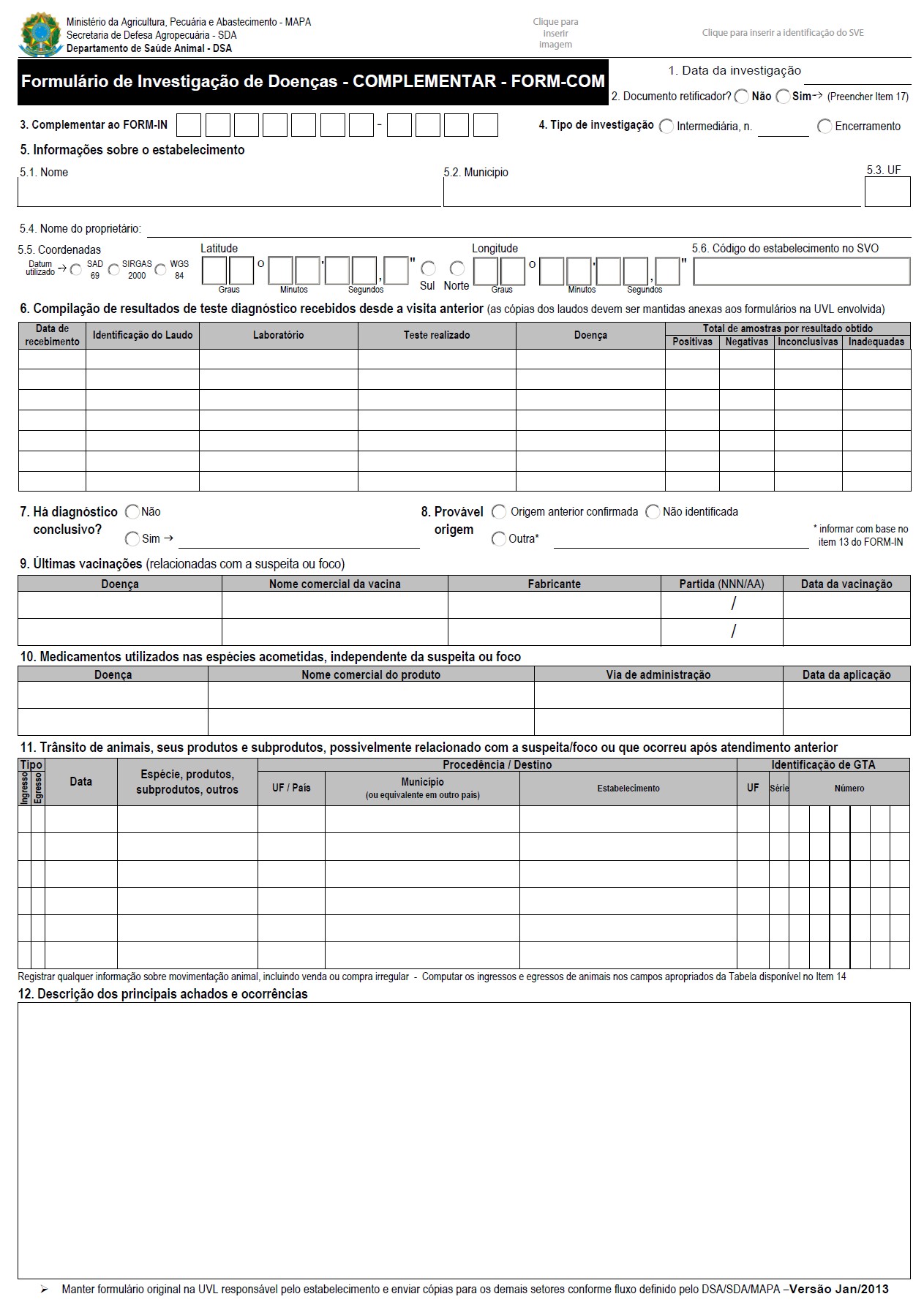 Secretaria de Desenvolvimento Rural – SDR Agência de Defesa Agropecuária do Piauí - ADAPI4/8/2022	Agência de Defesa Agropecuária do Estado do Piauí - ADAPI	128GOVERNO DO ESTADO DO PIAUÍ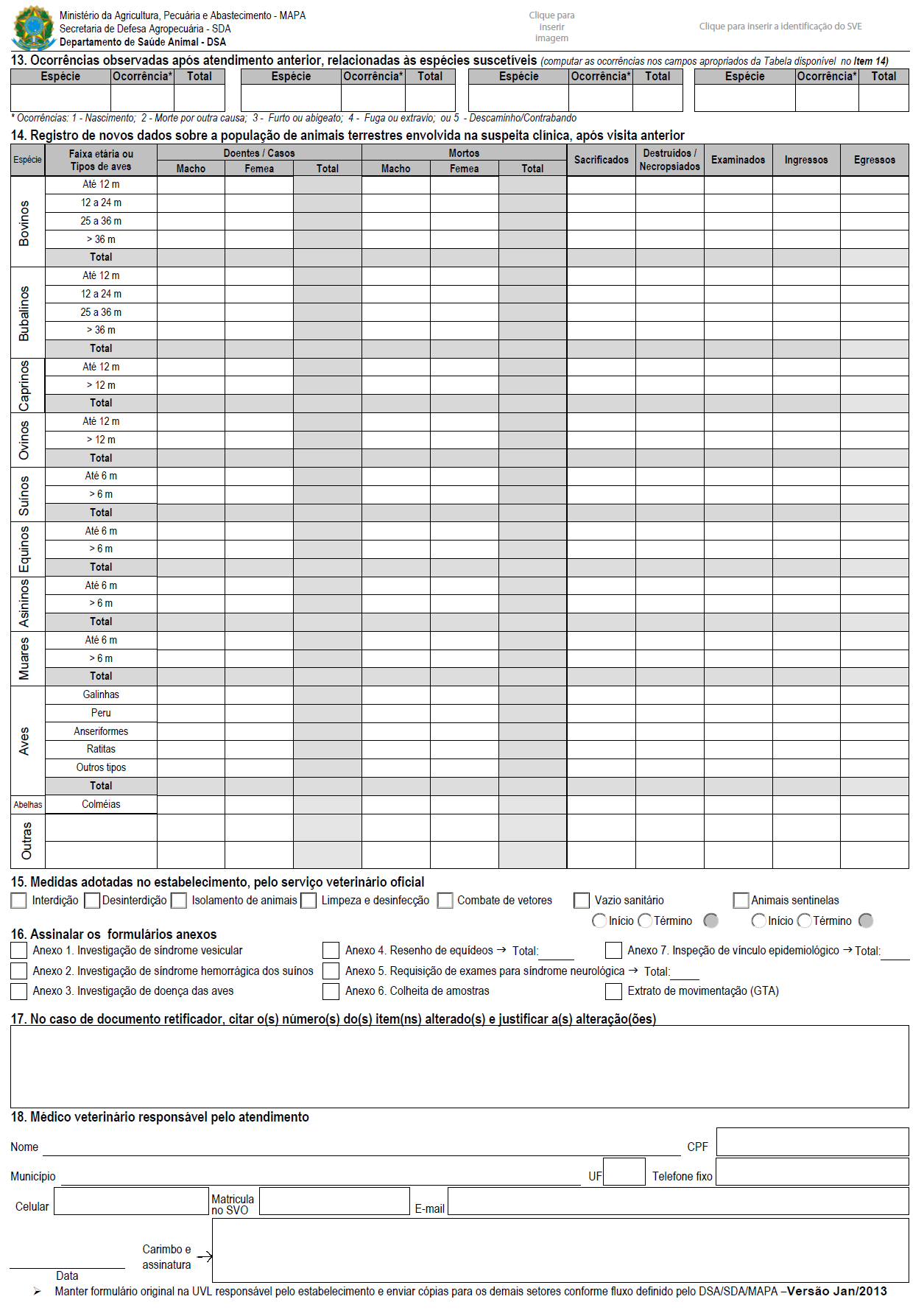 Secretaria de Desenvolvimento Rural – SDR Agência de Defesa Agropecuária do Piauí - ADAPI4/8/2022	Agência de Defesa Agropecuária do Estado do Piauí - ADAPI	129GOVERNO DO ESTADO DO PIAUÍ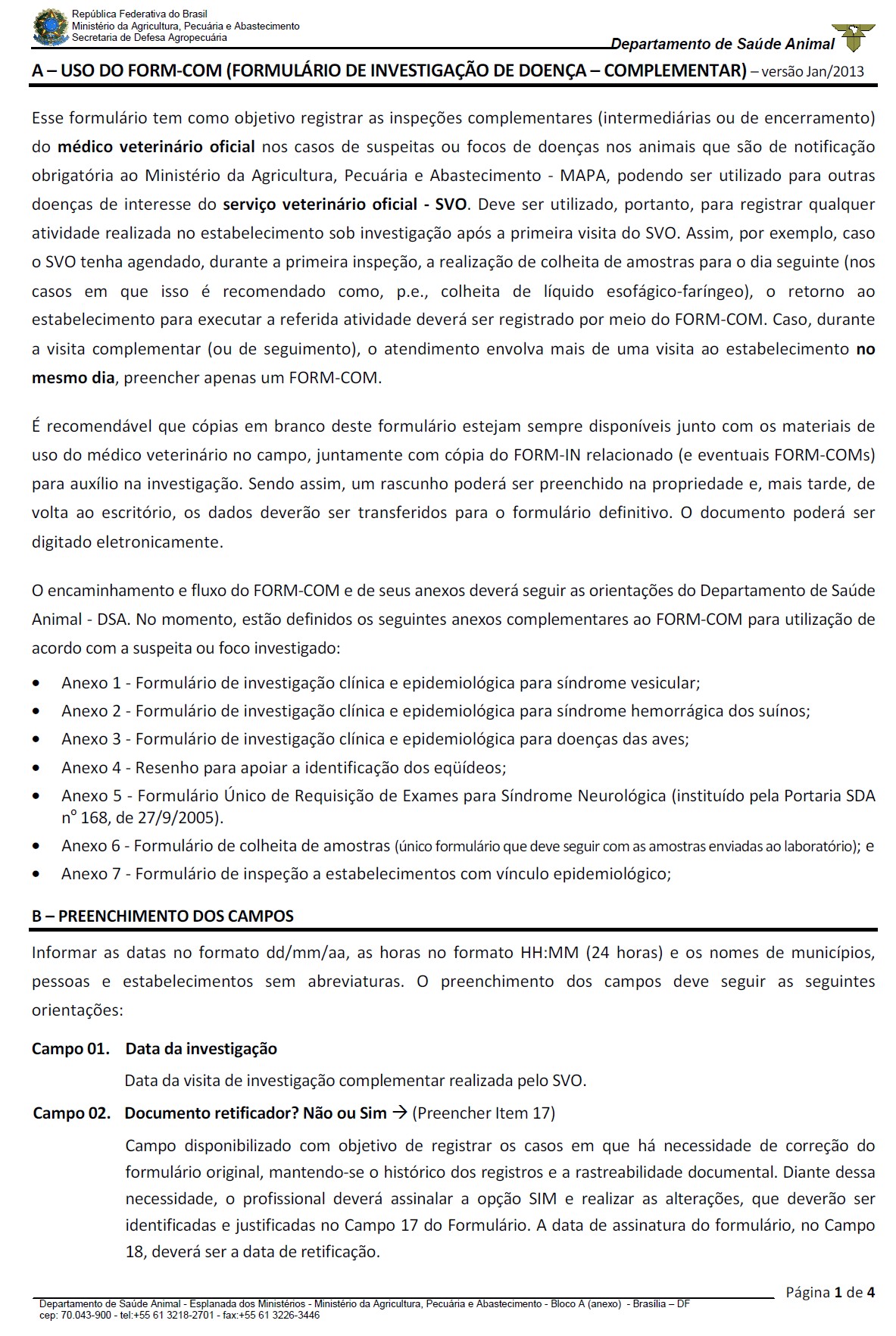 Secretaria de Desenvolvimento Rural – SDR Agência de Defesa Agropecuária do Piauí - ADAPI4/8/2022	Agência de Defesa Agropecuária do Estado do Piauí - ADAPI	130GOVERNO DO ESTADO DO PIAUÍ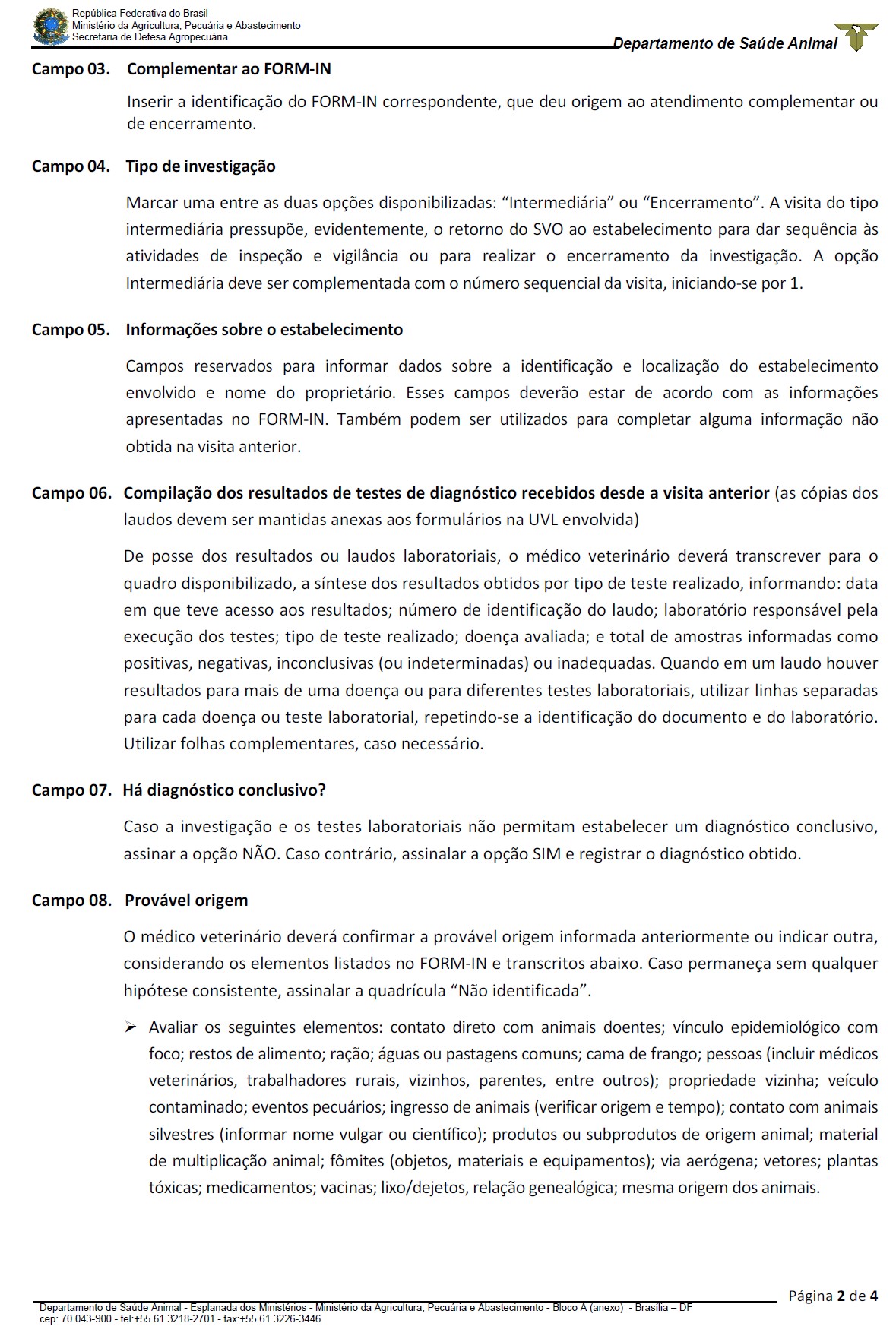 Secretaria de Desenvolvimento Rural – SDR Agência de Defesa Agropecuária do Piauí - ADAPI4/8/2022	Agência de Defesa Agropecuária do Estado do Piauí - ADAPI	131GOVERNO DO ESTADO DO PIAUÍ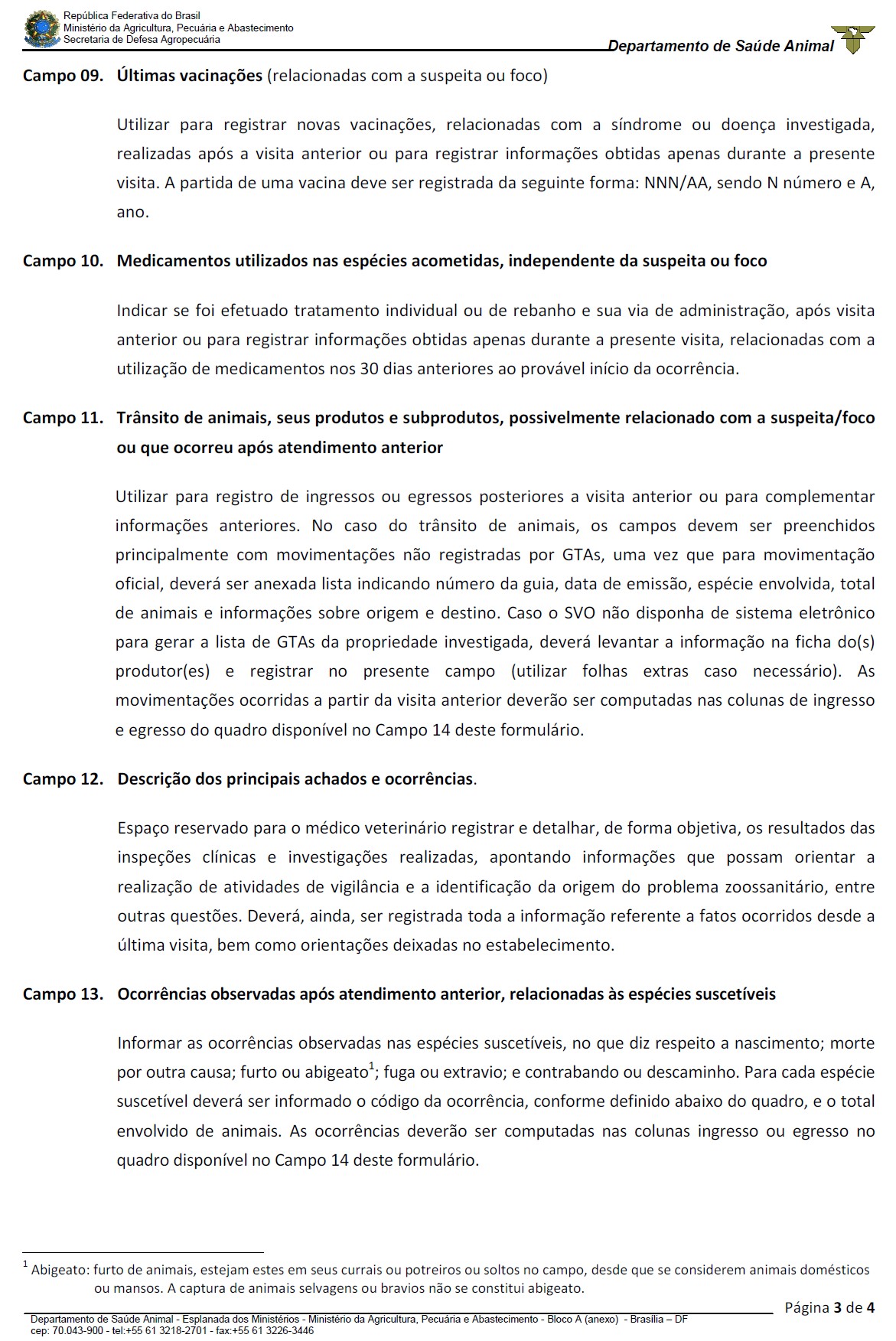 Secretaria de Desenvolvimento Rural – SDR Agência de Defesa Agropecuária do Piauí - ADAPI4/8/2022	Agência de Defesa Agropecuária do Estado do Piauí - ADAPI	132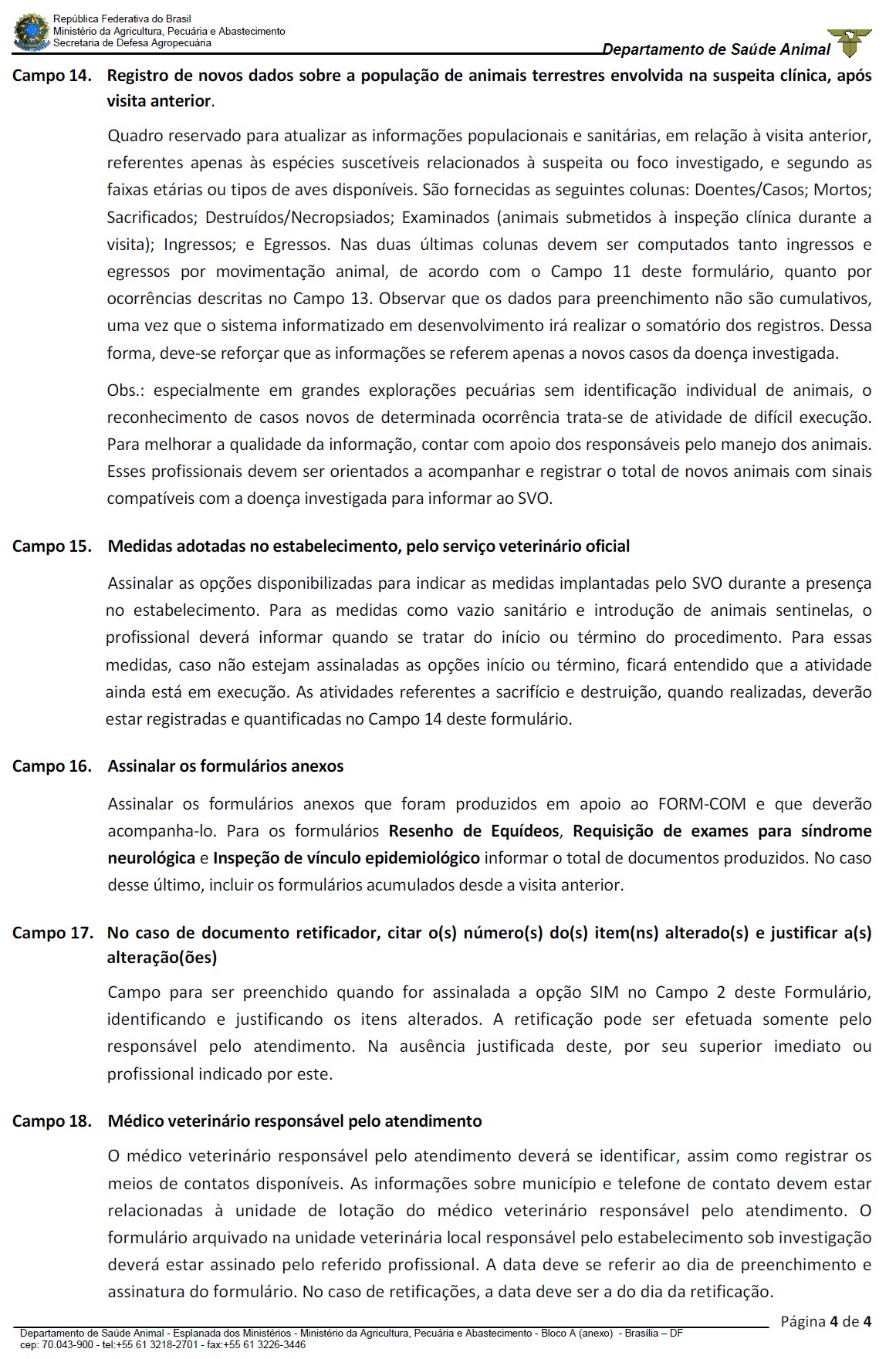 GOVERNO DO ESTADO DO PIAUÍSecretaria de Desenvolvimento Rural – SDR Agência de Defesa Agropecuária do Piauí - ADAPI4/8/2022	Agência de Defesa Agropecuária do Estado do Piauí - ADAPI	133SISTEMA DE INFORMAÇÕES ZOOSANITÁRIAS FORMULÁRIOS COMPLEMENTARESEm complemento ao FORM-IN e ao FORM-COM, visando melhor e mais específico detalhamento e controle das investigações, atualmente estão disponíveis os seguintes anexos:Formulário de investigação clínica e epidemiológica para síndrome vesicular;Formulário de investigação clínica e epidemiológica para síndrome hemorrágica dos Suínos;Formulário de investigação clínica e epidemiológica para doenças das aves;Resenho para apoiar a identificação dos equídeos;Formulário Único de Requisição de Exames para Síndrome Neurológica; instituído pela Portaria SDA 168, de 27 de agosto de 2005;Formulário de colheita de amostras;Formulário de inspeção a estabelecimentos com vínculo epidemiológico;4/8/2022	Agência de Defesa Agropecuária do Estado do Piauí - ADAPI	134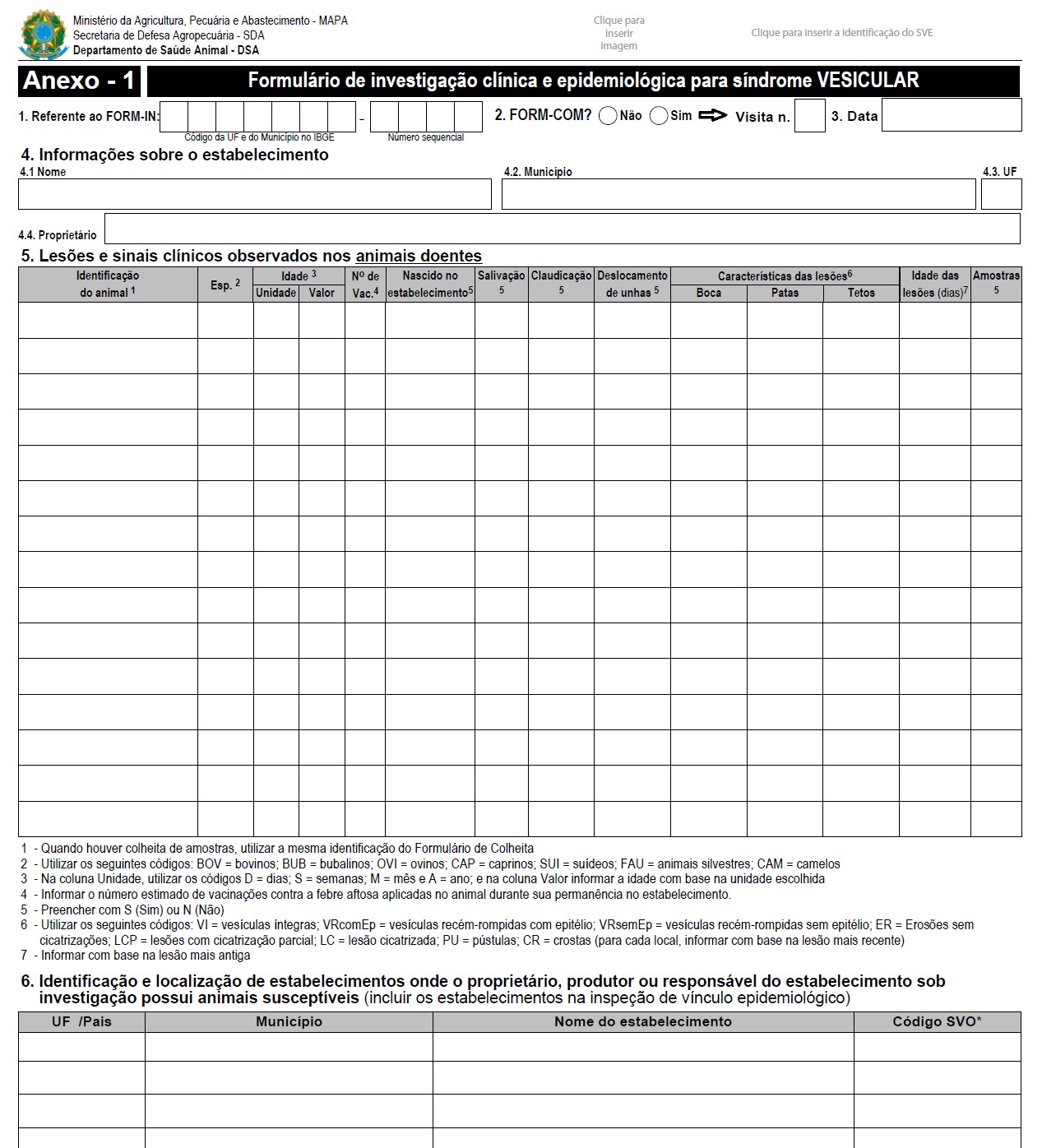 4/8/2022	Agência de Defesa Agropecuária do Estado do Piauí - ADAPI	135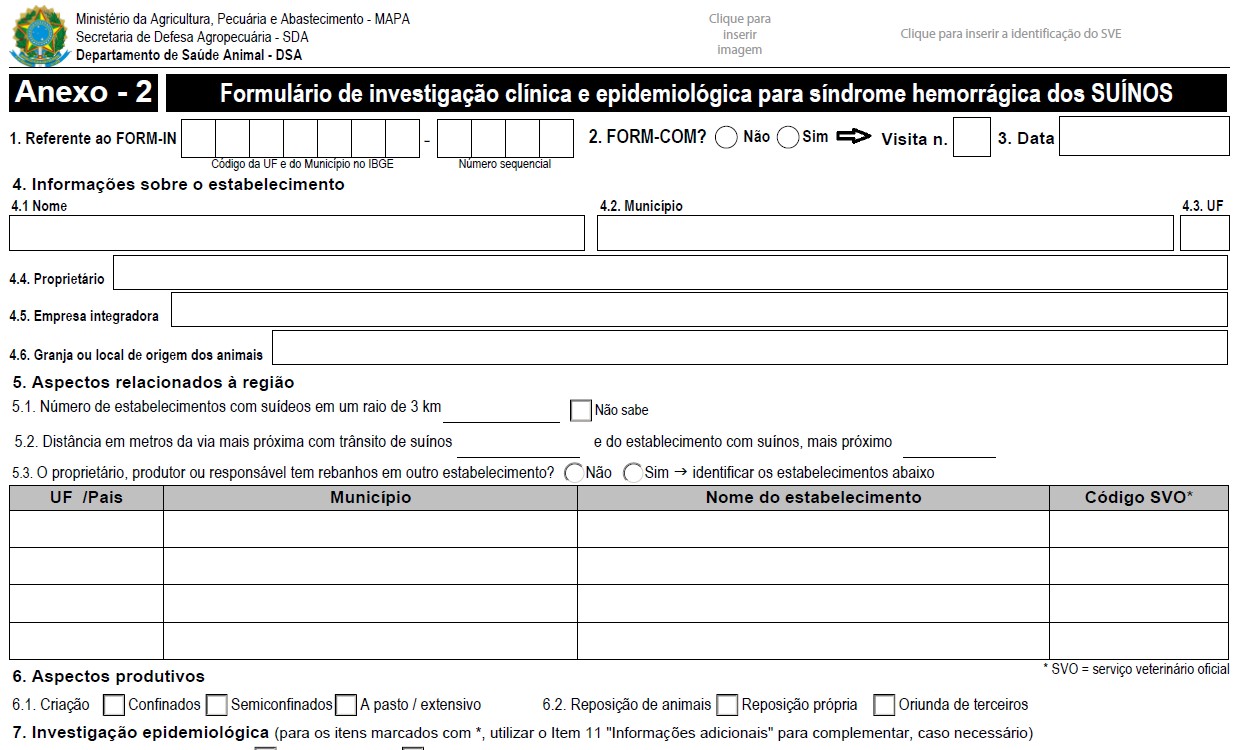 4/8/2022	Agência de Defesa Agropecuária do Estado do Piauí - ADAPI	137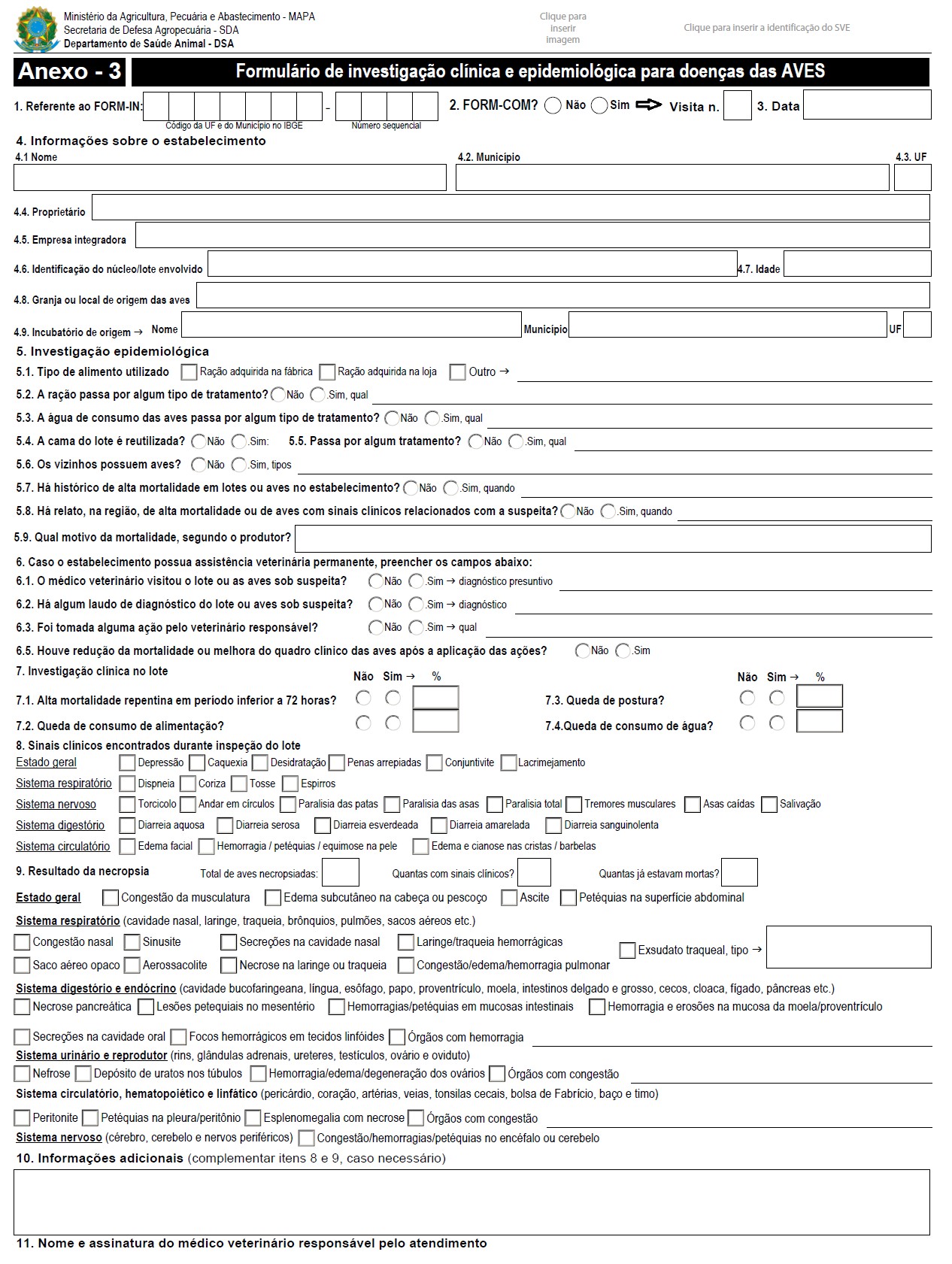 4/8/2022	Agência de Defesa Agropecuária do Estado do Piauí - ADAPI	138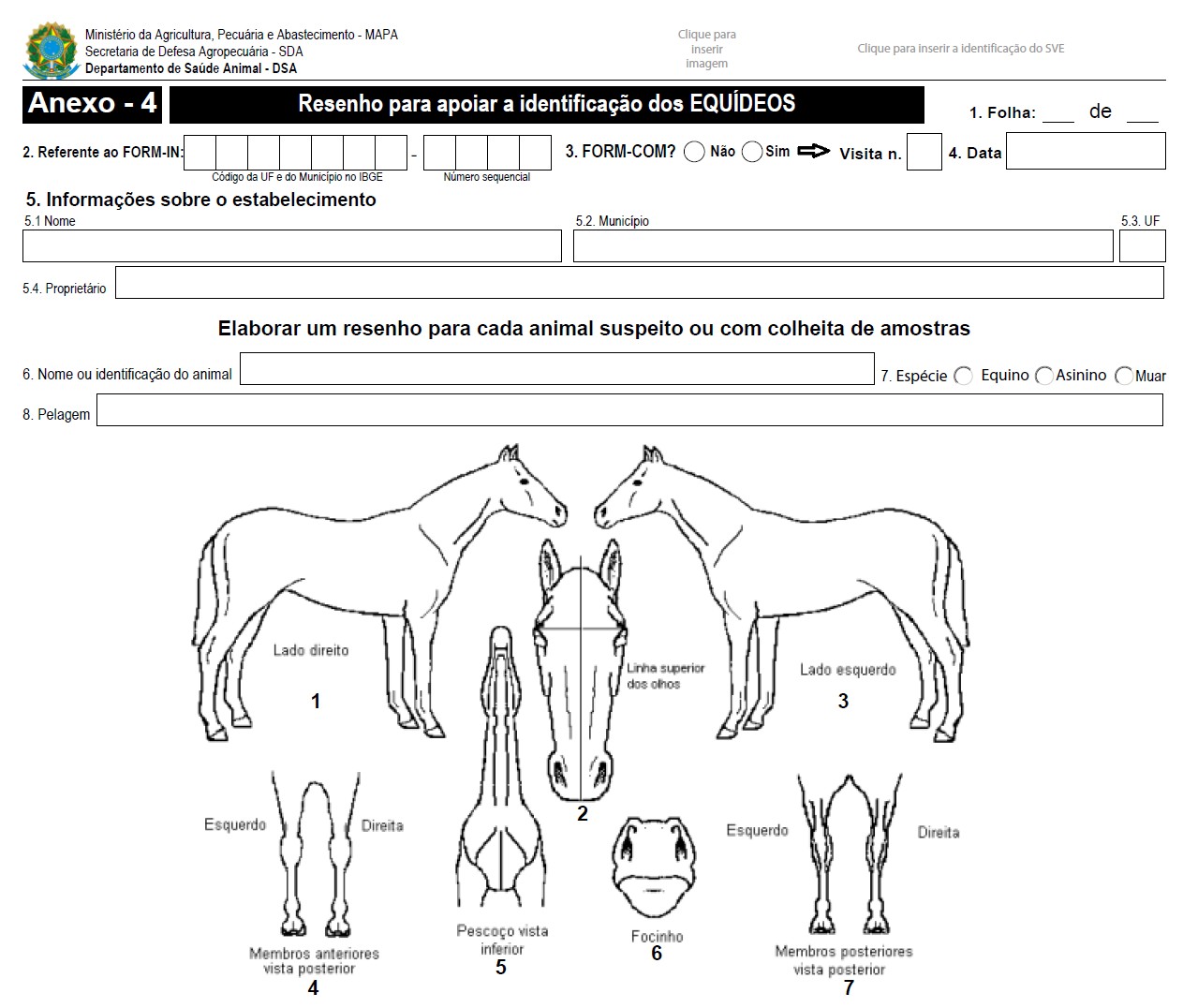 4/8/2022	Agência de Defesa Agropecuária do Estado do Piauí - ADAPI	139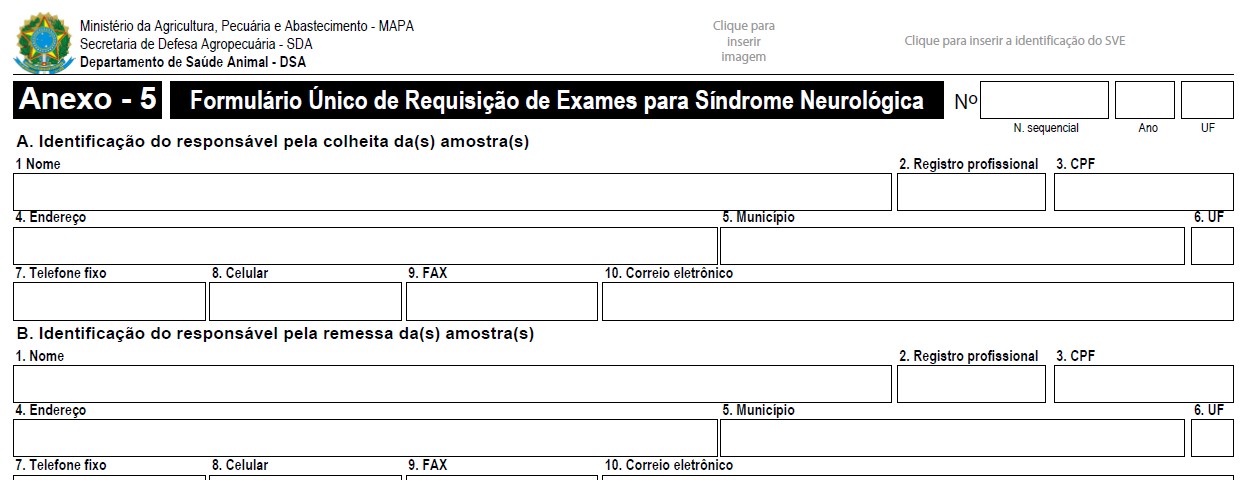 4/8/2022	Agência de Defesa Agropecuária do Estado do Piauí - ADAPI	141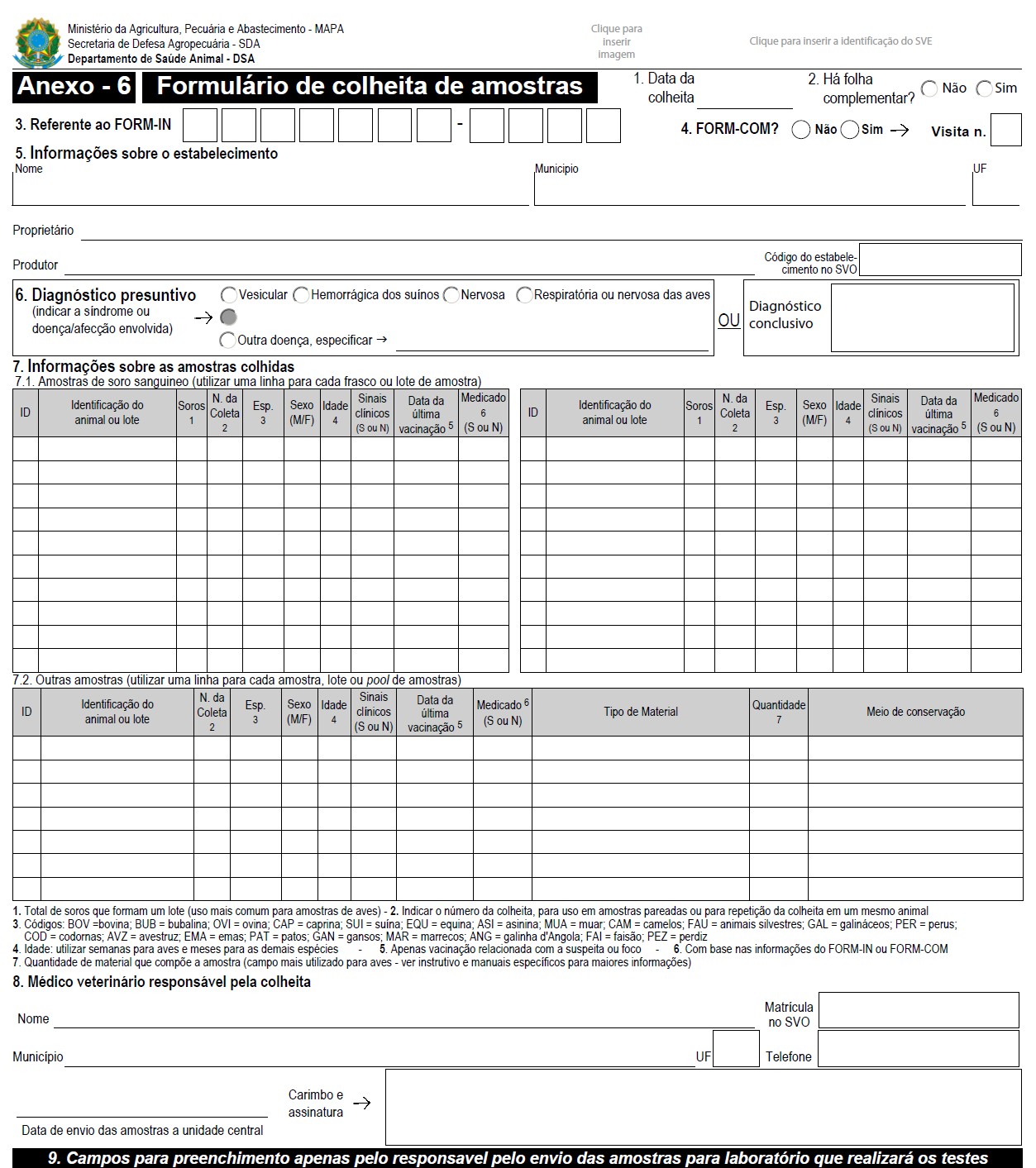 4/8/2022	Agência de Defesa Agropecuária do Estado do Piauí - ADAPI	142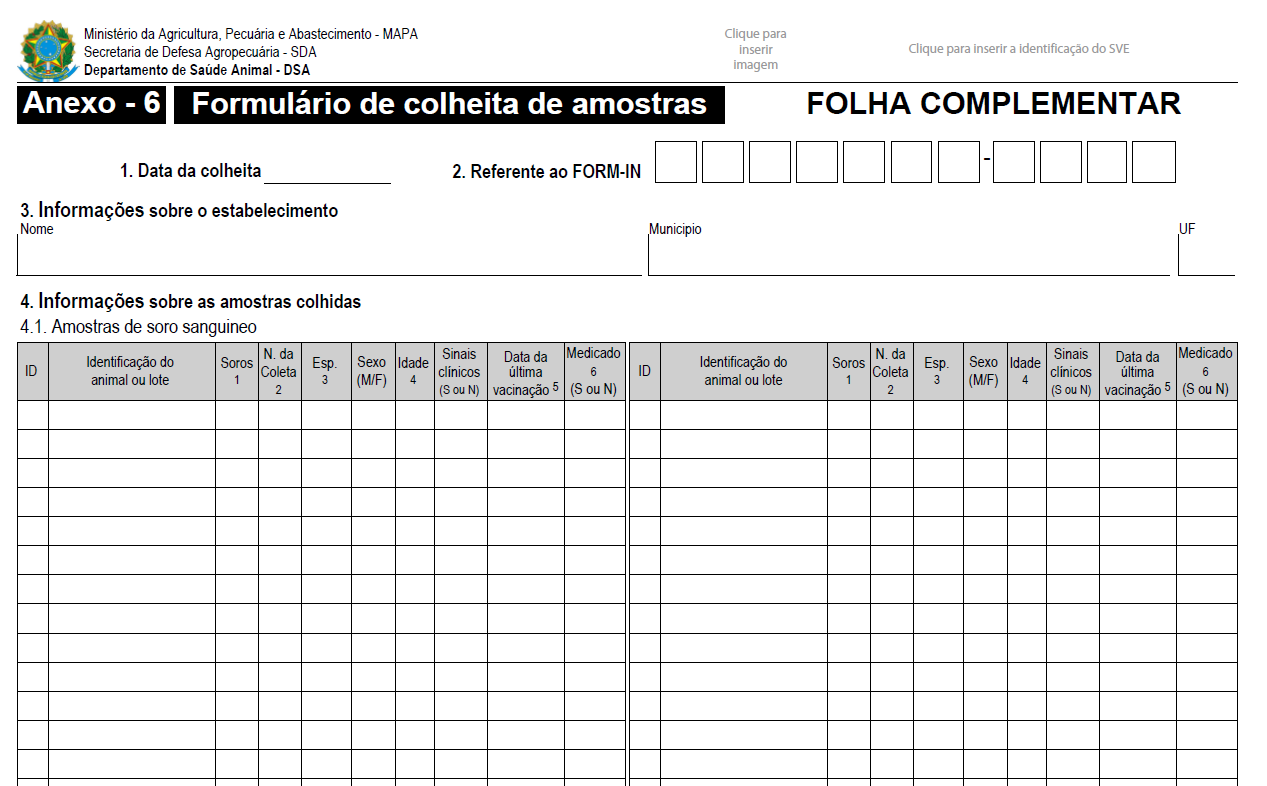 4/8/2022	Agência de Defesa Agropecuária do Estado do Piauí - ADAPI	144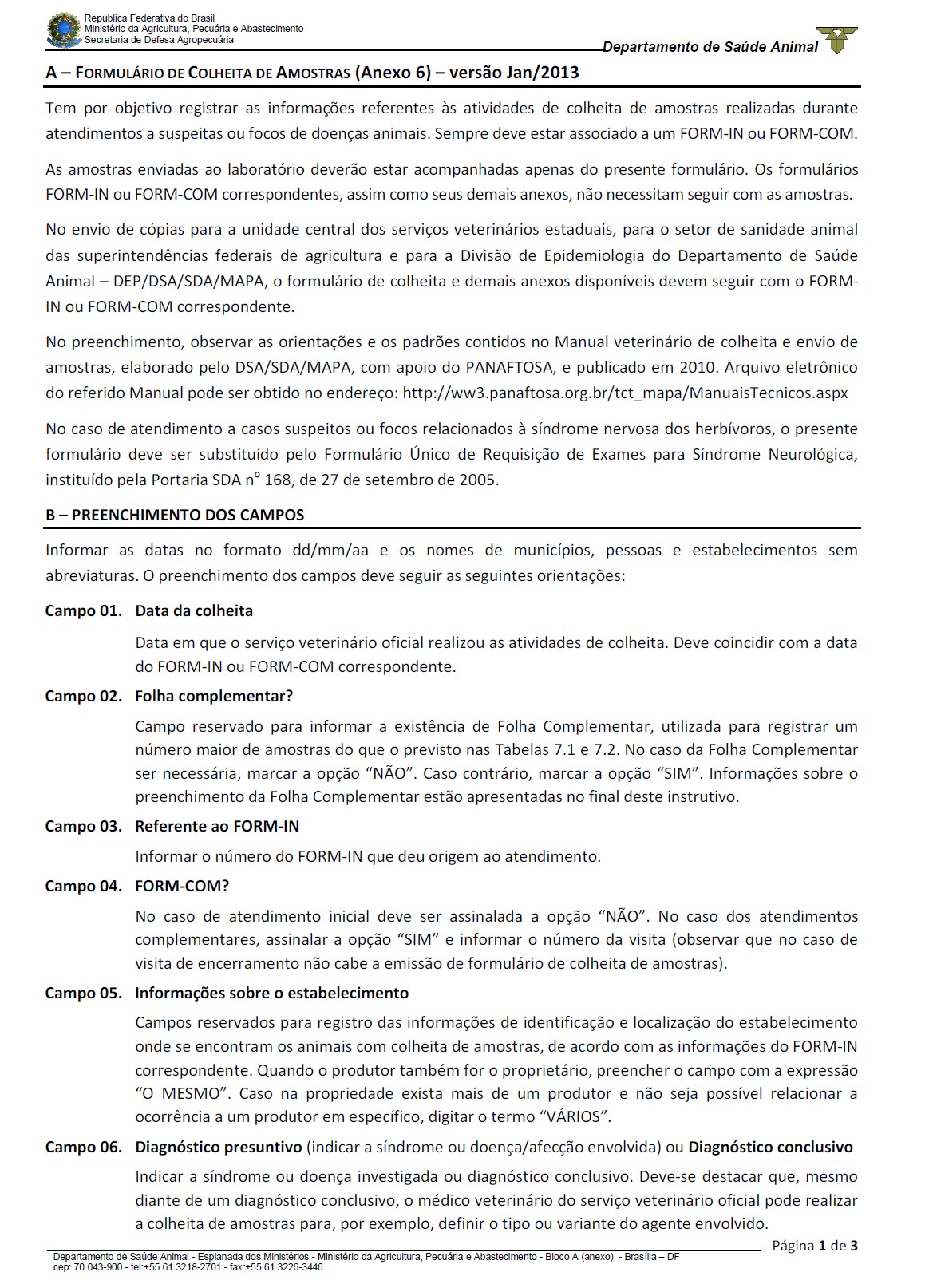 4/8/2022	Agência de Defesa Agropecuária do Estado do Piauí - ADAPI	145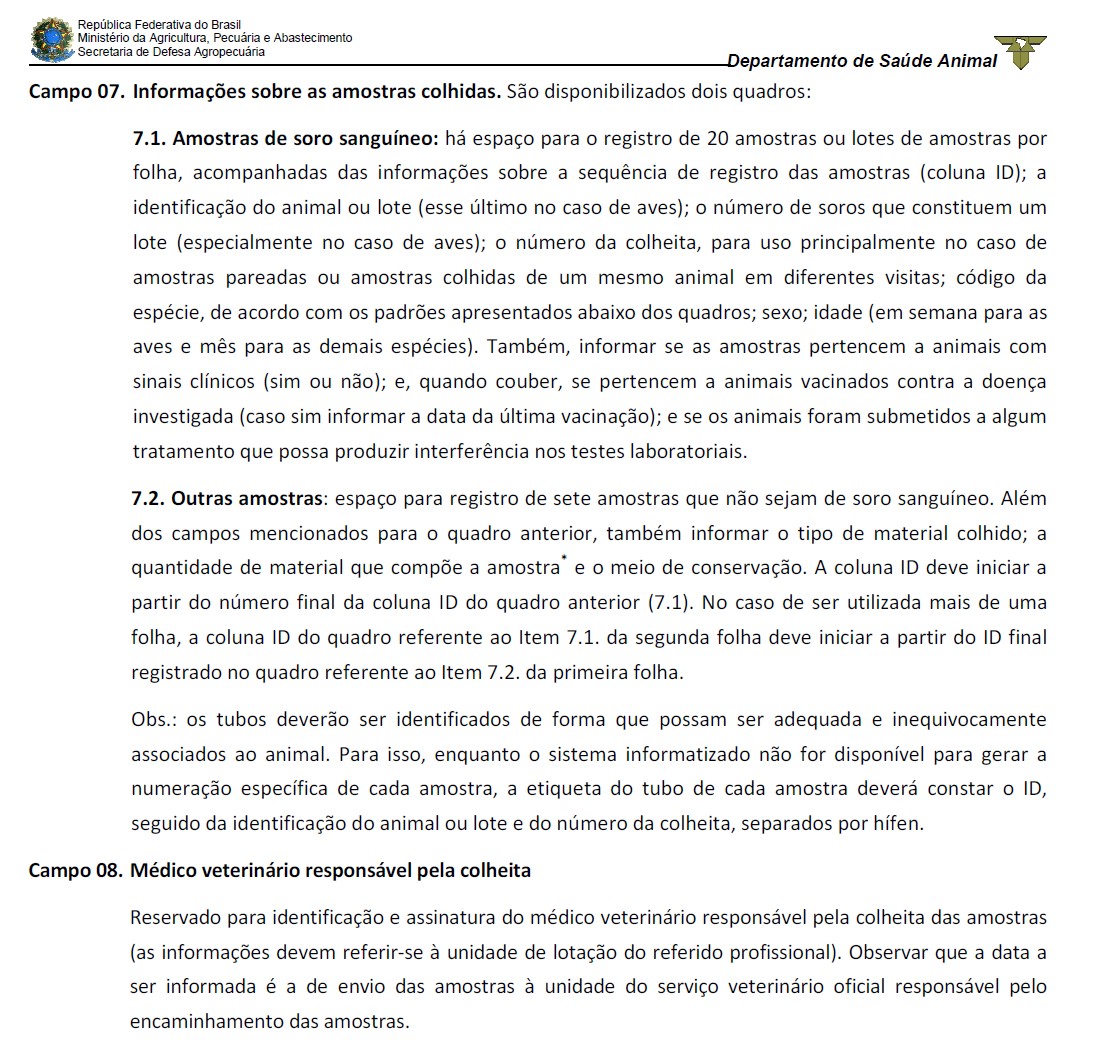 4/8/2022	Agência de Defesa Agropecuária do Estado do Piauí - ADAPI	146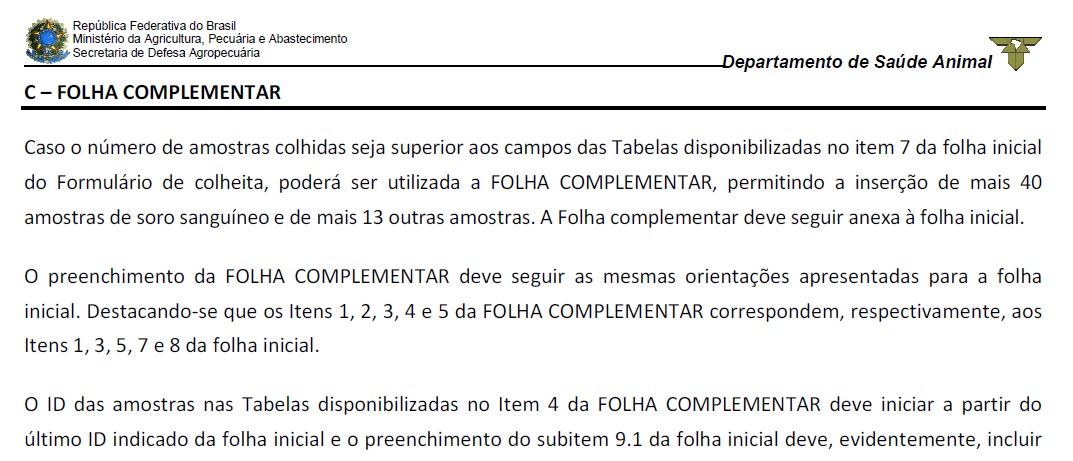 4/8/2022	Agência de Defesa Agropecuária do Estado do Piauí - ADAPI	148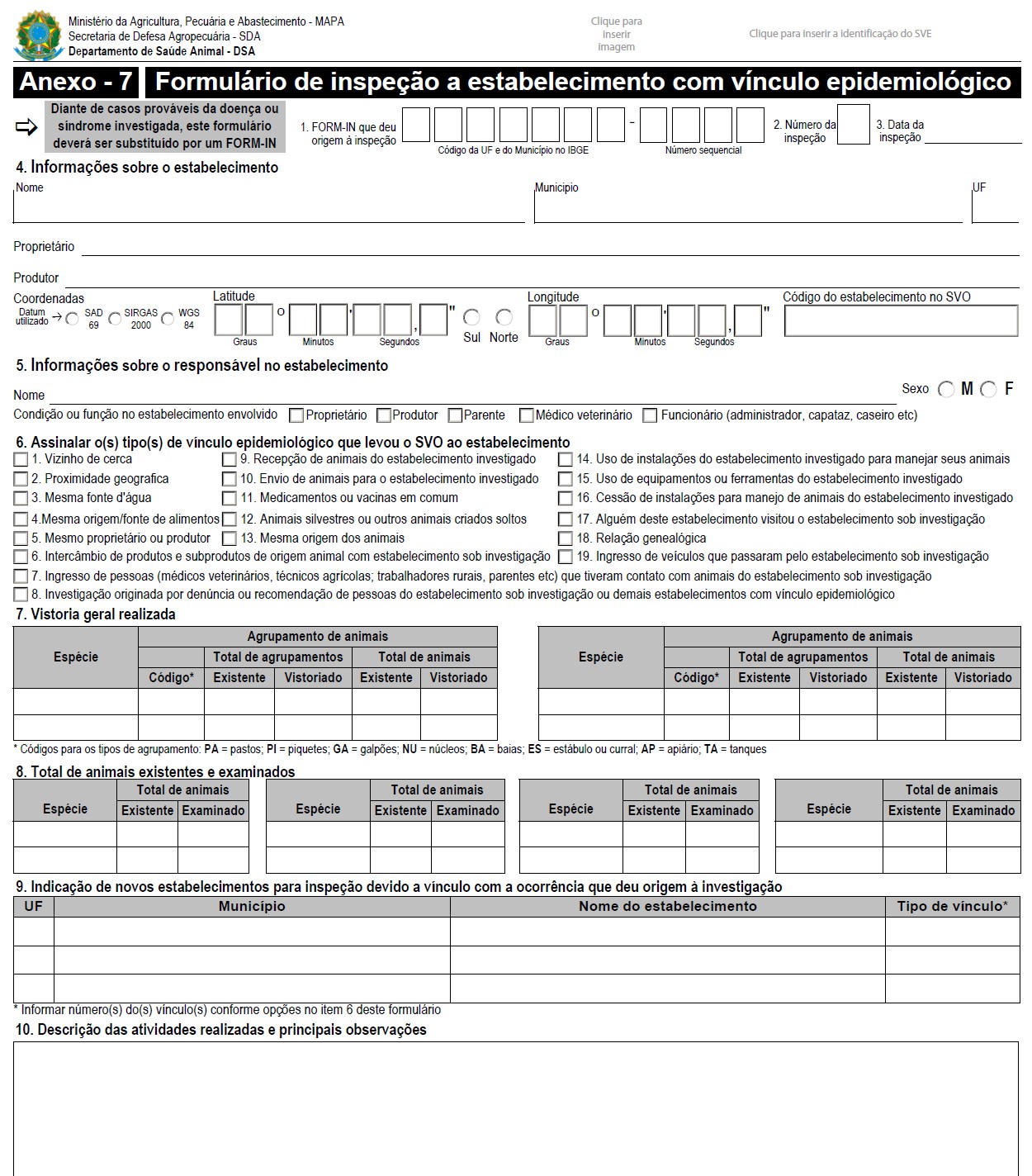 4/8/2022	Agência de Defesa Agropecuária do Estado do Piauí - ADAPI	149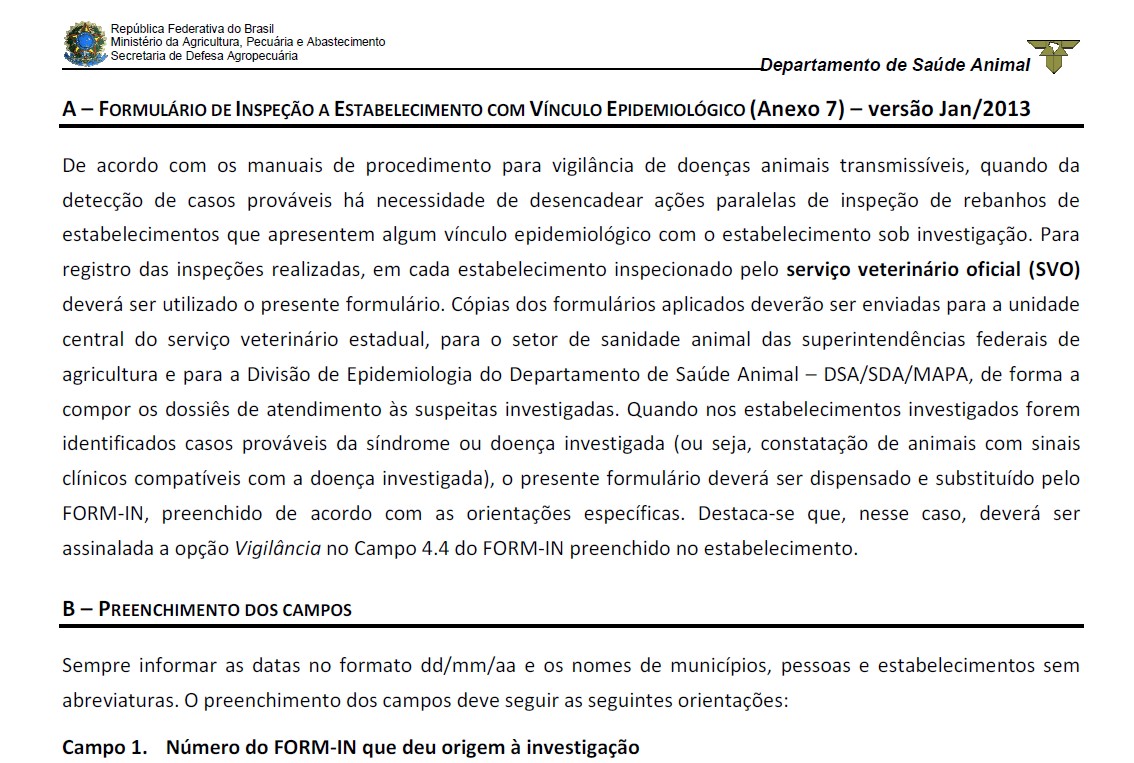 4/8/2022	Agência de Defesa Agropecuária do Estado do Piauí - ADAPI	151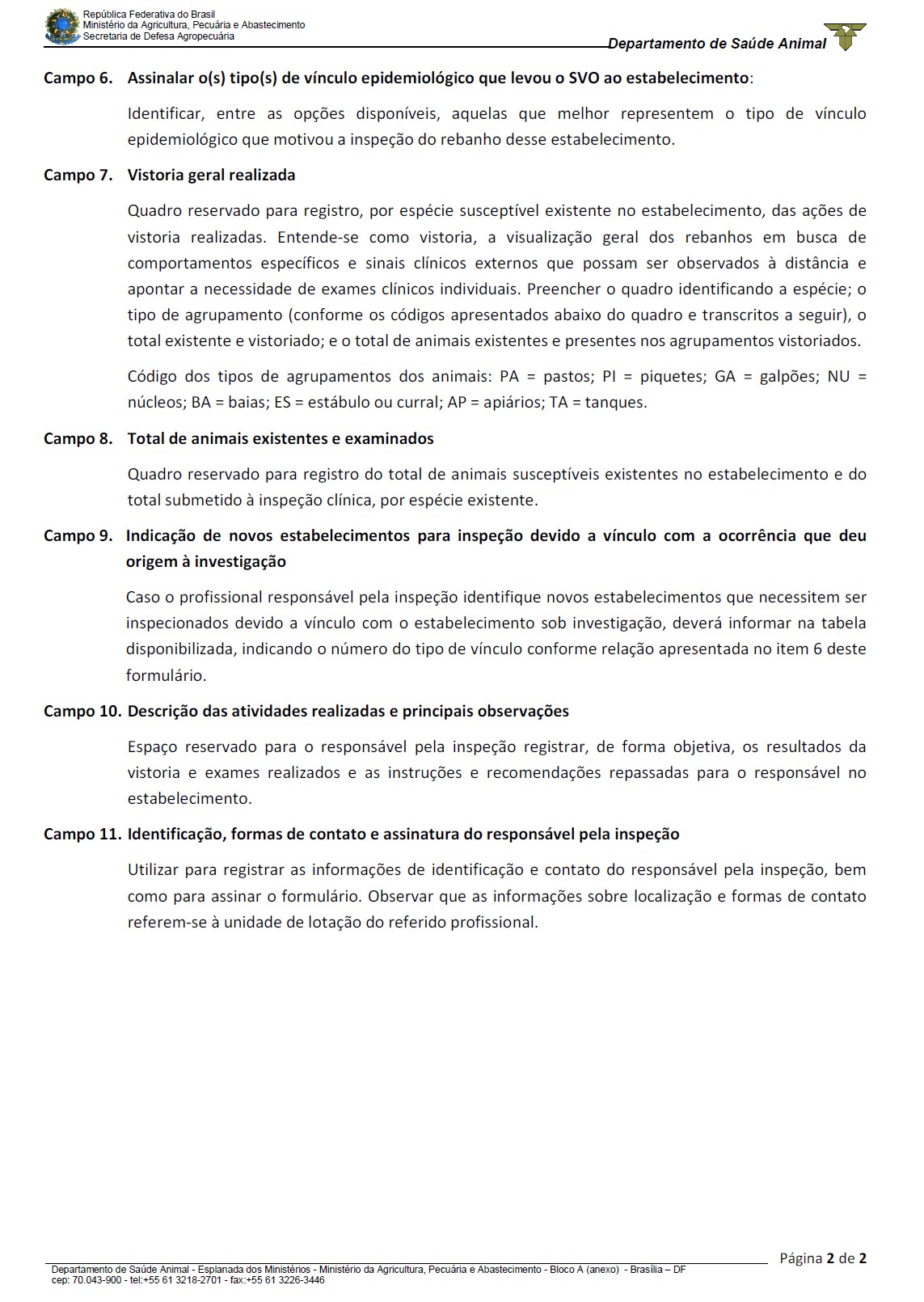 4/8/2022	Agência de Defesa Agropecuária do Estado do Piauí - ADAPI	152PROGRAMA ESTADUAL DE ERRADICAÇÃO DA FEBRE AFTOSA - PEEFAPROGRAMA ESTADUAL DE ERRADICAÇÃO DA FEBRE AFTOSA - PEEFAO PEEFA tem como objetivo fazer com que o Estado do Piauí avance na classificação de nível de risco para esta doença e alcance o status de zona livre.Para tanto, o programa busca consolidar os índices de vacinação, fiscalizar o comércio de vacinas e manter uma estrutura de vigilância epidemiológica ativa em todo o estado.Para alcançar este objetivo maior é necessário que uma série de atividades sejam realizadas pelas USAV’s e pelos Escritórios de Apoio de maneira homogênea, e com o registro destas atividades de maneira confiável. Por este motivo vamos agora descrever as atividades relacionadas ao programa que devem ser realizadas de maneira uniforme por todos para que o objetivo seja alcançado.Todas as ações relacionadas ao Programa Estadual de Controle e Erradicação da Febre Aftosa devem ser registradas em formulário próprio – Relatório de Fiscalizações Relacionadas ao PEEFA.FISCALIZAÇÃO DOS ESTABELECIMENTOS REVENDEDORES DE PRODUTOS FARMACÊUTICOS E BIOLÓGICOS DE USO VETERINÁRIOO estabelecimento que comercializa Produtos Farmacêuticos e Biológicos de Uso Veterinário é um elo importante na cadeia agropecuária, além de uma importante fonte de informações para o sistema de vigilância.Por este motivo, apesar de agir com rigor para cumprir a legislação o Fiscal deve evitar criar antipatia com o fiscalizado, devendo fazer com que o mesmo tome consciência da importância de seu papel na sociedade.Objetivo: Garantir que o criador adquira medicamentos de qualidade e vacinas capazes de gerar resposta imunológica satisfatória em seus rebanhos, além de garantir que o comercio de vacinas seja realizado conforme determina a legislação.1. CADASTRAMENTO:Todo estabelecimento que comercializa insumos veterinários deve estar cadastrado na ADAPI, e este cadastro deve ser atualizado anualmente, e uma via do cadastro deve ser enviada para a Central.Veja agora os pré-requisitos para o cadastramento de estabelecimentos comerciaisDOCUMENTOS NECESSÁRIOSXerox dos documentos:Registro da loja no CRMV – Conselho Regional de Medicina VeterináriaRegistro e Termo de Responsabilidade do Médico Veterinário (Responsável Técnico) no CRMV-PI(ART).Inscrição Estadual.Cadastro Nacional de Pessoa Jurídica (CNPJ – MF).Cópia do Contrato Social (constando nome do sócio que assinará requisição)Documentos Originais:Comprovante de pagamento da taxa de CadastramentoLei 5.628, de 29 de dezembro de 2006, artigo 43.“Toda pessoa jurídica que comercializa, armazena ou estoca produtos biológicos, quimioterápicos e demais preparados destinados a prevenir, diagnosticar ou curar as doenças dos animais, ou que contribuam para manutenção da higiene e embelezamento animal, deverá requerer registro, cadastro e licença junto a ADAPI, bem como submeter-se à inspeção e fiscalização da mesma”.PROCEDIMENTOS DURANTE O CADASTRAMENTOPara o cadastramento de Estabelecimentos Revendedores de Produtos Farmacêuticos e Biológicos de Uso Veterinário, o Fiscal Agropecuário Estadual deverá avaliar se o mesmo possui toda a documentação necessária atualizada, além de realizar uma inspeção no local para verificar se o estabelecimento possui condições para comercializar produtos veterinários dentre as quais podemos citar:Medicamentos e rações devem estar separados de venenos e agrotóxicos;Local de armazenamento limpo, arejado e livre de umidade;Geladeira exclusiva para imunobiológicos em boas condições de funcionamento ehigieneObs.: É obrigatório o uso de termômetro de máxima e mínima para a comercialização de vacinas.Durante o cadastramento deve ser preenchido o formulário CADASTRO DE ESTABELECIMENTOS REVENDEDORES DE VACINAS, bem como a SOLICITAÇÃO AO CHEFE DOSERVIÇO DE FISCALIZAÇÃO AGROPECUÁRIA/SEFAG/DT/SFA-PI para licenciamento ou renovação de licença para comercialização de produtos de natureza farmacêutica e biológica.Para a comercialização de vacinas contra febre aftosa deve ser assinada a DECLARAÇÃO DE COMPROMISSO em três vias, ficando uma com o responsável pelo estabelecimento, outra no EAC e outra na USAV. Esta declaração deve ser lida e explicada para o comerciante, afim de que o mesmo fique ciente de seu papel e suas obrigações.Após o cadastramento, e em o estabelecimento cumprindo as exigências, o Fiscal Agropecuário Estadual (de preferência médico veterinário) da USAV responsável pelo município de localização da Revenda emitirá PARECER TÉCNICO PARA ESTABELECIMENTO COMERCIALIZADOR DE PRODUTOS FARMACÊUTICOS E BIOLÓGICOS DE USO VETERINÁRIO, eo encaminhará juntamente com cópias do Cadastro de Estabelecimento Revendedor de Vacina, do comprovante de pagamento da Taxa de Cadastramento, da Solicitação de Licenciamento e do Termo de Compromisso, à Direção Geral da ADAPI, que emitirá o CERTIFICADO DE REGISTRO DE REVENDA AGROPECUÁRIA. Somente após a emissão deste certificado a Revenda estará habilitada para Comercialização de Vacina contra Febre Aftosa, pelo prazo de 01 (um) ano.Nos estabelecimentos que comercializam imunobiológicos deve ser entregue o CONTROLE DE TEMPERATURA, devendo um funcionário da loja ser instruído de como deve ser feita a leitura do termômetro e o registro da temperatura. Este registro deve ser feito diariamente, duas vezes por dia.Somente o Fiscal poderá zerar o termômetro. 	(PI),	/	/20	.Assinatura do Responsável	Servidor/ADAPI - Matrícula nº  	)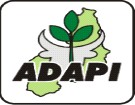 Nº REGISTRO ADAPI: Número fornecido pela Central ADAPI para o cadastramento do estabelecimentoMUNICÍPIO: Nome do município correspondente onde se realiza o cadastramento do estabelecimento. USAV: Nome da Unidade Veterinária Local correspondente onde está sendo cadastrada a revenda REGIONAL: Nome da Unidade Regional a que pertence o município segundo a ADAPINOME DO PROPRIETÁRIO: Nome do proprietário do estabelecimento revendedor de prod. Biológicos NOME DO RESPONSÁVEL PELO ESTABELECIMENTO: Gerente/ Pessoa que responde pelo estabelecimento FONE: Telefone do responsável pelo estabelecimento e outros contatos (residencial / celulares)NOME DA EMPRESA: Razão Social da EmpresaNOME DE FANTASIA: Nome comercial do estabelecimento comercial revendedor de prod. Biológicos Nº REGISTRO ADAPI: Número fornecido pela Central ADAPI para o cadastramento do estabelecimento CNPJ: Cadastro Nacional Pessoa Jurídica do estabelecimento que comercializa produtos biológicos INSCRIÇÃO ESTADUAL: Número do registro fornecido pelo estadoENDEREÇO: Endereço onde se encontra o estabelecimento comercializador de vacinasBAIRRO: Bairro onde fica situado o estabelecimentoCEP: Código Postal do estabelecimentoTELEFONE /FAX: Número do telefone do estabelecimento e/ou fax para contato quando se fizer necessário MUNICÍPIO/UF: Município onde fica situado o estabelecimento comercial com a Unidade Federativa TIPO/MODELO DO REFRIGERADOR: Tipo/modelo do refrigerador que acondiciona as vacinasCAPACIDADE DE ESTOCAGEM: Quantidade de frascos/vacinas que pode ser estocada no refrigerador REGISTRO DO MAPA: Número do registro concedido pelo Ministério da Agricultura ao estabelecimento MÉDICO VETERINÁRIO (RESP.TÉCNICO): Nome do Méd. Veterinário(a) que responde pelo estabelecimento CRMV: Número de registro do Médico (a) Veterinário (a) concedido pelo Conselho de Medicina Veterinária UF: Unidade Federativa do registro na carteira do conselho de medicina veterináriaFONE: Telefone de contato do médico veterinário(a) responsável pelo estabelecimento que comercializa vacinasENDEREÇO: Endereço onde reside o Médico(a) Veterinário(a)BAIRRO: Bairro onde se localiza o endereço do Médico(a) Veterinário(a)CEP: Código postal do endereço do Médico(a) Veterinário(a)LOCAL E DATA:   local e data de preenchimento do formulário.ASSINATURA DO RESPONSÁVEL PELO ESTABELECIMENTO: Assinatura (e se possível) carimbo da pessoa que responde pelo estabelecimento comercializador de vacinasASSINATURA DO TÉCNICO DA ADAPI: Assinatura legível por extenso e carimbo do técnico responsável pelo cadastramento.DECLARAÇÃO DE COMPROMISSOPelo presente, DECLARO ter conhecimento da legislação que rege a comercialização de produtos de uso veterinário, com especial atenção à vacina contra a febre aftosa, estando ciente das obrigações e penalidades nela previstas. Declaro, ainda, que me comprometo a:Comunicar à unidade local do serviço veterinário oficial, o recebimento da vacina contra febre aftosa, a fim de que possam ser verificadas, no ato do descarregamento, as condições de conservação;Manter as vacinas conservadas em refrigerador exclusivo, e dotado de termômetro de máxima e mínima;Realizar o controle de temperatura diariamente em formulário próprio fornecido pela ADAPI e a não zerar o termômetro;Entregar as vacinas aos consumidores dentro das normas exigidas pela legislação de acordo com o período do calendário oficial estipulado no Estado, somente em caixas térmicas e acondicionadas com gelo suficiente (2/3 da caixa) para que possa assegurar boas condições de conservação até o seu destino;Emitir toda documentação definida pelo serviço veterinário oficial para o controle do comércio de vacina contra febre aftosa;Facilitar a fiscalização por parte do serviço veterinário oficial;Manter atualizada a entrada e saída de vacina contra febre aftosa nos formulários estabelecidos pelo serviço oficial; e,Comunicar à unidade local do serviço veterinário oficial qualquer avaria no refrigerador ou termômetro, que implique em possíveis prejuízos na conservação ou aferição da temperatura de conservação dos produtos biológicos.Por ser total expressão da verdade, Subscrevo-me, 	,	de	de  	Nome e assinatura do responsável pela firmaNome e assinatura do responsável-técnico pela revenda – CRMV Nº1ª via – USAV 2ª via – Estabelecimento 3ª Via – EACIlmo. Sr. Chefe do Serviço de Fiscalização Agropecuária/SEFAG/DT/SFA-PI.A 	(Firma _ou Razão Social)	,   	(N_ome de Fantasia)	, 	,	(CNPJ ou CPF)	(Endereço: Rua,/Av, Nº, Bairro)	, 	,	 	/Piauí,	sendoproprietári(oC(EaP))/Resp.	legal(Te_lefone)	(Cidade)	eResp.	técnico,	o	médico	veterinário 	 CRMV-PI Nº	, vem mui respeitosamente REQUERER de V. As. a LICENÇA INICIAL para COMERCIALIZAR produtos de natureza FARMACEUTICA e BIOLÓGICOS de uso veterinário, de acordo com os Artigos 4º e 6º do Decreto 5.053, de 22 de abril de 2.004.N. TermosP. DeferimentoLocal e dataAss. do proprietário ou resp. legalOBS.Anexar fotocópias dos seguintes documentos: (autenticados)Contrato Social e/ou MEECNPJ ou CPFCarteira de Identidade Profissional do responsável técnicoDeclaração do responsável técnico (original com firma reconhecida) 2 – Enviar ao Superintendente Federal da Agricultura – SFA/PIEndereço: Rua 19 de Novembro, 1.980 Bairro Morro da Esperança. CEP 64.002-540 – Teresina-PITelefone (86) 3221-7142PARECER TÉCNICO PARA ESTABELECIMENTO COMERCIALIZADOR DE PRODUTOS FARMACÊUTICOS E BIOLÓGICOS DE USO VETERINÁRIOAos	dias do mês de		do ano de	, às	horas, nesta cidade de		no exercício de fiscalização da Agência de Defesa Agropecuária do Estado do Piauí, eu,					, com base na Lei Estadual nº 5.628 de 29/12/2006, regulamentada pelo Decreto nº 12.680 de 12 de julho de 2007 considero que o estabelecimento   				                                                                                       está (   ) apto ( ) inapto a comercializar ( ) PRODUTOS FARMACEUTICOS DE USO VETERINÁRIO, ( ) INSUMOS AGROPECUÁRIOS, ( ) PRODUTOS BIOLÓGICOS DE USO VETERINÁRIO, pelo motivode:       	tendo em vista o disposto no artigo 44 da referida legislação. E, para constar, lavrei o presente Parecer Técnico em duas vias, dando cópia ao responsável pelo estabelecimento.GOVERNO DO ESTADO DO PIAUÍAgência de Defesa Agropecuária do Estado do Piauí – ADAPIRua 19 de Novembro, nº 1980- Bairro Morro da Esperança – fone (86)3221-7142 CEP:64.002-540 – Teresina/PiauíCERTIFICADO DE REGISTRO DE REVENDA AGROPECUÁRIADe acordo com o Artigo 43 do Decreto 12.680 de 18 de julho de 2007, CERTIFICAMOS que	a	firma	 	_	_	,	nome	defantasia_	_ Estabelecida à_	__,município de _	_		_, está registrada nesta Agência de Defesa Agropecuária sob o nº	, pelo prazo de 01 (um) ano.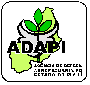 TERESINA-PI, _	_de _	_de 20	_. 	_	_ASSINATURA DO DIRETOR GERAL DA ADAPIAFIXAR EM LOCAL VISÍVELDEMONSTRATIVO DE TEMPERATURAo registro da temperatura deverá ser realizado pela manhã e pela tarde nas etapas de vacinação contra a febre aftosa. A “juntada das colunas” (ou zerar o termômetro) SÓ DEVERÁ SER REALIZADA POR FUNCIONÁRIO DO SERVIÇO VETERINÁRIO OFICIAL.Deve existir um Demonstrativo de Temperatura para cada refrigerador da revenda e todos os refrigeradores devem possuir termômetro de máxima e mínimaO Demonstrativo de Temperatura deve ser arquivado em pasta própria, na USAV, não devendo ser encaminhada à Central.Caso o registro aponte temperatura fora do estabelecido (entre 2 e 8 °C) a vacina deve ser apreendida.DEFINIÇÕES E INSTRUÇÕESREGIONAL: REGIONAL ao qual pertence a USAVUSAV: Unidade de Saúde Animal e Vegetal correspondenteESCRITÓRIO LOCAL: Nome do Escritório Local responsável pelo estabelecimentoNOME DO ESTABELECIMENTO: Nome de fantasia do estabelecimento comercial no qual será aferida a temperatura de conservação das vacinas.REGISTRO NO MAPA: Número sob o qual o estabelecimento comercial é registrado no Ministério da Agricultura Pecuária e Abastecimento (MAPA)CADASTRO NA ADAPI: Número sob o qual o estabelecimento comercial é registrado na Agência de Defesa Agropecuária do Estado do Piauí (ADAPI)MUNICÍPIO DE LOCALIZAÇÃO: Nome do Município onde se encontra a revendaIDENTIFICAÇÃO DO REFRIGERADOR: Características que identifiquem o refrigerador da revenda em questão. Se a revenda possuir mais de um refrigerador, deverá ser preenchida uma ficha para cadaMÊS E ANO: Auto-explicativoDIA: Auto-explicativoHORA: Horário em que o servidor  oficial ou responsável da revenda aferiu a temperatura do conservadorTEMPERATURA:MÁX.: Temperatura mais elevada registrada no termômetro de máxima e mínima no momento da aferição. OBS: A temperatura máxima não pode ser superior a 8°C.MÍN.: Temperatura mais baixa registrada no termômetro de máxima e mínima no momento da aferição. OBS.: A temperatura mínima não pode ser inferior a 2°C.ATUAL: Temperatura registrada no momento da aferiçãoNOME E VISTO PELO RESPONSÁVEL PELA LEITURA: Técnico do Serviço Oficial ou responsável da revenda que realizou a aferição da temperaturaOBSERVAÇÃO: Qualquer colocação pertinente.Qualquer dúvida no preenchimento dos relatórios, bem como sobre o envio dos formulários, entrar em contato com a Coordenação do PEEFAFISCALIZAÇÃO DO COMÉRCIO DE VACINA CONTRA FEBRE AFTOSAA fiscalização de estabelecimentos que comercializam insumos veterinários deve ser realizada pelo menos uma vez por mês, e no caso de estabelecimento que comercialize também vacinas contra febre aftosa a freqüência de fiscalizações deve ser de uma vez por semana entre as etapas de vacinação e diária durante a etapa de vacinação.A fiscalização não deve ser realizada sempre no mesmo dia e horário a fim de que o fiscalizado não altere qualquer coisa no intuito de enganar o Fiscal.MATERIAL NECESSÁRIO PARA A FISCALIZAÇÃOColete e Carteira de Identificação Individual do Fiscal AgropecuárioPasta dos Estabelecimentos que serão fiscalizados;FAI;Termo de Apreensão;Termo de Interdição;Auto de Multa e Infração;Termo de Advertência;Termo de Notificação;PROCEDIMENTO GERALAs fiscalizações devem  ser programadas mensalmente no Planejamento TécnicoMensal.Ao sair do escritório o Fiscal já deve levar às pastas dos estabelecimentos que serãofiscalizados, a fim de ter a mão todas às informações sobre o estabelecimento (se está autorizado a comercializar vacinas, quando recebeu vacinas pela ultima vez, qual o seu estoque, quais laboratórios e partidas ela possui em estoque, entre outras informações). Isto pode facilitar a observação de possíveis irregularidades.Ao chegar ao estabelecimento ser gentil e amigável com o fiscalizado, e durante a fiscalização demonstrar conhecimento técnico e da legislação, bem como autoridade, mas sem agredir o fiscalizado.Solicitar inicialmente a documentação necessária para a realização da atividade e certificar-se se ela esta atualizada.Fazer uma avaliação geral das condições de limpeza e da forma como os produtos estão expostos (se medicamentos e rações não estão próximos a venenos e agrotóxicos, por exemplo) e se não existem produtos vencidos.Inspecionar também no depósito de rações e medicamentos.Caso haja comércio de imunobiológicos, verificar se estão armazenados em geladeira exclusiva e com termômetro de máxima e mínima, verificar a temperatura e registrar no “CONTROLE DIÁRIO DE TEMPERATURA”. Caso a temperatura for superior a 8 ºC ou inferior a 2º, deve-se lavrar o TERMO DE APREENSÃO e a vacina deve ser apreendida.Levantamento de Estoque de Vacinas:A cada início de Etapa de Vacinação, um técnico da USAV fará o levantamento do Estoque de Vacinas contra Febre Aftosa, informando os dados em formulário próprio, que deve ser encaminhado em à Coordenação Estadual do PEEFA, imediatamente via FAX ou em até 05 dias úteis.Recebimento de Vacinas:Em relação à vacina contra a febre aftosa, o estabelecimento comercial, quando do recebimento do produto da distribuidora ou de outra revenda, deverá comunicar ao serviço veterinário para que o mesmo promova a verificação da selagem em todos os frascos, da condição de conservação, da origem, da partida, da validade e da quantidade, autorizando o seu acondicionamento na geladeira.A presença do serviço veterinário oficial é obrigatória mesmo em horário fora do expediente normal do órgão. Quando a previsão de chegada da vacina for fora do expediente, a revenda deverá comunicar para que seja combinada a recepção da mesma.Nenhuma vacina contra a febre aftosa poderá ser guardada na geladeira sem a prévia vistoria do serviço veterinário oficial;Sempre que o lojista for receber vacinas contra febre aftosa é obrigado a informar ao fiscal da ADAPI (mesmo nos finais de semana) para que este faça o recebimento da mesma, certificando- se de que a vacina esta armazenada adequadamente e para constatar a quantidade de doses de cada laboratório/lote que foram adquiridas pelo lojista.Todo recebimento de vacina deve ser comunicado IMEDIATAMENTE à Coordenação Estadual do PEEFA, através do encaminhamento do Recebimento de Vacina, acompanhado da Nota Fiscal, via FAX.As vacinas só podem ser guardadas depois de vistoriadas, por isso é importante que o fiscal atenda rapidamente ao chamado do lojista quando solicitado o recebimento de vacinas.Controle Diário de Venda de Vacina contra Febre Aftosa:A comercialização de todo e qualquer frasco de vacina contra febre aftosa deve ser informada ao serviço veterinário oficial, através do preenchimento do CONTROLE DIÁRIO DE COMERCIALIZAÇÃO DE VACINA CONTRA FEBRE AFTOSA. O preenchimento deste formulário é de responsabilidade do responsável pela revenda. O técnico da ADAPI deverá recolher semanalmente os formulários preenchidos e arquivá-los em pasta própria na sede do EACPossíveis irregularidades e medidas que devem ser adotadas:1º Estabelecimento sem cadastro na ADAPI.O responsável pelo estabelecimento deve ser Notificado por escrito de acordo com o artigo 43 da Lei 5.628 e o fiscalizado terá um prazo de 15 a 30 dias para providenciar todos os pré- requisitos e solicitar uma vistoria da ADAPI para o cadastramento.Caso o fiscalizado não atenda as exigências, o estabelecimento deve ser lacrado, lavrando-se o “Termo de Interdição”, e se o mesmo não respeitar a interdição deverá ser multado.2º Comercialização de vacinas sem o termômetro de máxima e mínima e/ou em refrigerador que não é exclusivo.Neste caso o fiscalizado deve ser notificado, tendo este um prazo de 7 dias para regularizar a situação, caso contrario a vacina será apreendida e o dono do estabelecimento multado.3º Produtos vencidos ou com lacre violado expostos a venda.Os produtos devem ser apreendidos e o estabelecimento multado.4º O proprietário ou responsável impedir a fiscalização.O Fiscal Agropecuário nunca deve usar da força, caso o proprietário impeça a fiscalização, o mesmo deve ser multado por impedir a fiscalização, e o fiscal deve procura apoio policial para realizar a vistoria.5º O proprietário se recusa a fornecer informações sobre o comercio de vacinas em formulários próprio solicitadas pela ADAPI.O proprietário do estabelecimento deve ser notificado a fornecer as informações solicitadas num prazo máximo de 7 dias. Caso ele não cumpra a determinação o mesmo terá o refrigerador interditado, será multado, as vacinas serão apreendidas e o proprietário ficará como fiel depositário, ou seja, impossibilitado legalmente de vender as vacinas. Caso ocorra a comercialização das vacinas sem autorização da ADAPI, o proprietário devera ser multado novamente por não cumprir a interdição.O Fiscal Agropecuário tem autonomia para tomar decisões que estejam embasadas na legislação vigente, caso seja constatada alguma irregularidade que não consta neste manual o fiscal deve tomar as medidas necessárias para sanar o problema, e aplicar as sanções penais prevista na legislação.Local e data:GOVERNO DO ESTADO DO PIAUÍSecretaria de Desenvolvimento Rural – SDRAgência de Defesa Agropecuária do Piauí - ADAPI	Assinatura do ResponsávelGOVERNO DO ESTADO DO PIAUÍSecretaria de Desenvolvimento Rural – SDR Assinatura do ResApgoênnscáivaedl epeDleafReesaveAngdraopecuária do Piauí - ADAPIAssinatura do Técnico da ADAPIAnexar cópias das Notas Fiscais correspondentes	1ª via – USAV (fax - PEEFA); 2ª via – Estabelecimento; 3ª Via – EAC;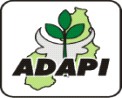 O formulário deve ser arquivado em pasta própria no EAC do município e na UVL de jurisdição, e deve ser encaminhado, juntamente com a cópia da Nota Fiscal, IMEDIATAMENTE via fax ou e-mail à Coordenação do PEEFADEFINIÇÕES E INSTRUÇÕESDeve ser preenchido um formulário por data de recebimento, podendo o mesmo ser utilizado para diversas notas fiscais. Deve-se sempre atentar para que em um mesmo formulário, devem ser separados os dados por Notas Fiscais e tamanhos de frascos;MUNICÍPIO: município de localização da Revenda de Vacina contra Febre AftosaUSAV: USAV ao qual pertence o município de localização da Revenda de Vacina contra Febre Aftosa REGIONAL: REGIONAL ao qual pertence o município de localização da Revenda de Vacina contra Febre Aftosa NOME DE FANTASIA: nome da Revenda de Vacina contra Febre AftosaRAZÃO SOCIAL: nome da empresaREGISTRO NO MAPA: nº de cadastro no Ministério da AgriculturaCADASTRO NA ADAPI: nº de cadastro na ADAPI - fornecido pela Coordenação Estadual do PEEFATÉCNICO DA ADAPI - RESPONSÁVEL PELO RECEBIMENTO: nome completo do Técnico da ADAPI responsável pelo recebimentoDISTRIBUIDOR: nome da Revenda/Distribuidor de origem da vacina (constante na Nota Fiscal)MUNICÍPIO/UF DO DISTRIBUIDOR: município de localização da Revenda/Distribuidor de origem da vacinaLABORATÓRIO: nome do LABORATÓRIO (não preencher com o nome comercial da vacina, ex.: Aftovacin - laboratório HERTAPE)Nº DA PARTIDA: partida da vacinaTAMANHO DO FRASCO: assinalar 50 ml (frasco de 10 doses) ou 250ml (frasco de 50 doses);Nº DE DOSES: quantidade total de doses - nº de frascos x quantidade de doses por frascoNº NOTA FISCAL: nº da Nota Fiscal referente às doses recebidasDATA DE VENCIMENTO: data de vencimento do lote de vacinas contra Febre Aftosa recebidoOBSERVAÇÕES: quaisquer informações relevantes sobre o recebimentoTOTAL DE DOSES RECEBIDAS: total de doses recebidas no Boletim (somatório de todas notas fiscais constantes no relatório)ASSINATURA DO RESPONSÁVEL PELA REVENDA: auto-explicativoASSINATURA DO TÉCNICO DA ADAPI: auto-explicativoQualquer dúvida no preenchimento dos relatórios, bem como sobre o envio dos formulários, entrar em contato com a Coordenação Estadual do PEEFA.GOVERNO DO ESTADO DO PIAUÍSecretaria de Desenvolvimento Rural – SDR Agência de Defesa Agropecuária do Piauí - ADAPI4/8/2022	Agência de Defesa Agropecuária do Estado do Piauí - ADAPI	185CONTROLE DIÁRIO DE COMERCIALIZAÇÃO DE VACINA CONTRA FEBRE AFTOSAMUNICÍPIO:		 REVENDA:  	USAV:		 MÊS/ANO:  	REGIONAL:  	Responsável pela Revenda	Fiscal da ADAPI4/8/2022	Agência de Defesa Agropecuária do Estado do Piauí - ADAPI	186GOVERNO DO ESTADO DO PIAUÍSecretaria de Desenvolvimento Rural – SDR Agência de Defesa Agropecuária do Piauí - ADAPIPOP – PROCEDIMENTO OPERACIONAL PADRÃO - ETAPAS DA CAMPANHA DA VACINAÇÃO CONTRA FEBRE AFTOSAPara que as etapas de vacinação contra febre aftosa tenham o êxito esperado é necessário se trabalhe nelas em três momentos: Antes – Durante – Depois.Ações a serem realizadas antes da etapa de vacinação, em todos os municípios da jurisdição:No mês que antecede a Etapa, os funcionários da USAV e dos EAC’s devem iniciar o planejamento da etapa de vacinação tendo em mente que o trabalho deve ser dirigido nas seguintes frentes: Divulgação, Fiscalização do comércio de vacinas e fiscalização da vacinação.Todas as fichas de movimentação de rebanho devem estar organizadas para facilitar o acesso aos dados do criador durante a certificação.Os Técnicos dos EAC’s devem ser orientados sobre como proceder a certificação e a movimentação de rebanho.1. DivulgaçãoPara a divulgação deve-se programar entrevistas em emissoras de rádio e palestras para a comunidade;Durante a divulgação, deve ser informando aos criadores a importância da vacinação e certificação, e os prazos a serem seguidos, estimulando-os a vacinarem e certificarem com antecedência e indicando os locais de certificação;Divulgar amplamente a Campanha de Vacinação, através de entrevistas em emissoras de rádio, convocando os criadores a vacinarem e certificarem o rebanho bovino ebubalino, informando-os dos prazos e destacando a possibilidade de multa para os criadores que não vacinarem e não certificarem, ressaltando que não haverá prorrogação da etapa;Realizar vistorias a propriedades rurais para divulgação da campanha e para prestar quaisquer orientações aos produtores a respeito da vacina, da vacinação e da doença, principalmente nas propriedades de maior risco para Febre Aftosa;Cartazes e Banner’s de divulgação da campanha devem ser afixados nas lojas de produtos agropecuários e em outros locais freqüentados por criadores, como sedes de sindicatos e4/8/2022	Agência de Defesa Agropecuária do Estado do Piauí - ADAPI	187GOVERNO DO ESTADO DO PIAUÍSecretaria de Desenvolvimento Rural – SDRassociações,  bemAgcêonmcioa deemDelfoecsaaisAgdreopgercaunádriea dmooPviiamueí n- tAaDçãAoPI de  pessoas  (prefeituras, câmaras de vereadores, mercados públicos, escolas, igrejas, bancos, etc)Fiscalização da vacinaçãoPlanejar as vacinações assistidas e fiscalizadas, listando as propriedades e comunicando oficialmente aos proprietários de que a sua certificação só terá validade se a vacinação for acompanhada pelo Serviço Oficial;A prioridade para escolha das propriedades com vacinação acompanha deve ser: propriedades em que se suspeita de alguma irregularidade, criadores inadimplentes na etapa anterior, propriedades de maior risco para febre aftosa – TODAS AS PROPRIEDADES DE RISCO DEVEM TER VACINAÇÃO ACOMPANHADA - e para orientar os criadores (treinamento de vacinadores);A Meta para realização de vacinações assistidas e fiscalizadas é de 10 propriedades com bovídeos para os municípios sede da USAV e nos que possuem EAC, e nos municípios que não possuem EAC, de acordo com a orientação do PEEFA.Fiscalização do comércio de vacinasTodos os estabelecimentos que comercializam vacinas contra febre aftosa devem estar devidamente cadastrados;Em relação à vacina contra a febre aftosa, o estabelecimento comercial, quando do recebimento do produto da distribuidora ou de outra revenda, deverá comunicar ao serviço veterinário para que o mesmo promova a verificação da selagem em todos os frascos, da condição de conservação, da origem, da partida, da validade e da quantidade, autorizando o seu acondicionamento na geladeira.A presença do serviço veterinário oficial é obrigatória mesmo em horário fora do expediente normal do órgão. Quando a previsão de chegada da vacina for fora do expediente, a revenda deverá comunicar para que seja combinada a recepção da mesma.Nenhuma vacina contra a febre aftosa poderá ser guardada na geladeira sem a prévia vistoria do serviço veterinário oficial;Sempre que o lojista for receber vacinas contra febre aftosa é obrigado a informar ao fiscal da ADAPI (mesmo nos finais de semana) para que este faça o recebimento da mesma, certificando-se de que a vacina esta armazenada adequadamente e para constatar a quantidade de doses de cada laboratório/lote que foram adquiridas pelo lojista.Todo recebimento de vacina deve ser comunicado IMEDIATAMENTE à Coordenação Estadual do PEEFA, através do encaminhamento do Recebimento de Vacina, acompanhado da Nota Fiscal, via FAX.As vacinas só podem ser guardadas depois de vistoriadas, por isso é importante que o fiscal atenda rapidamente ao chamado do lojista quando solicitado o recebimento de vacinas.O responsável pela revenda ficará encarregado do preenchimento do CONTROLE DIÁRIO DE COMERCIALIZAÇÃO DE VACINA CONTRA FEBRE AFTOSA. O técnico da ADAPI deverá recolher semanalmente o referido relatório e arquivá-lo em pasta própria;Realizar vistorias nos estabelecimentos, orientando os responsáveis sobre seu papel, importância de deveres para o sucesso da etapa de vacinação e buscando identificar possíveis irregularidades, para que elas sejam sanadas antes do início do período de vacinação;Os funcionários das revendas devem ser orientados a informar aos criadores quanto à maneira correta de acondicionamento da vacina, manejo da vacinação (higiene e esterilização de aparelhos/seringas e agulhas, tipos de agulhas, local da aplicação, uma agulha para no máximo 10 animais) e onde podem realizar a certificação, levando: Nota ou4/8/2022	Agência de Defesa Agropecuária do Estado do Piauí - ADAPI	188GOVERNO DO ESTADO DO PIAUÍSecretaria de Desenvolvimento Rural – SDR Cupom Fiscal, a fAicghêandciea “dCeEDReTfIeFsICaAAÇgÃrOopDecEuVáAriCaIdNoAPÇiÃaOuí C- OANDATRPAI ou RG do dono do cadastro dos animais;FEBRE AFTOSA” e o CPFOs donos de estabelecimentos que comercializam vacina devem ser estimulados a adquirir a mesma, com antecedência, para evitar a falta do produto durante a etapa de vacinação. Informar aos mesmos a quantidade de bovídeos existentes na região atendida pela loja e a possibilidade de comercialização de vacinas após o período da campanha, mediante autorização emitida pelo escritório local da ADAPI, em função de ações aplicadas junto aos criadores inadimplentes;Os donos de revenda devem ser informados, também, da obrigatoriedade da emissão de Nota ou Cupom Fiscal da vacina, no ato da venda, e que esta deve ser entregue ao criador, anexada à ficha de “CERTIFICAÇÃO DE VACINAÇÃO CONTRA FEBRE AFTOSA”, além de serem obrigados a prestar as informações à ADAPI, conforme estabelece a legislação;Blocos de Certificação devem ser entregues nas lojas que comercializam vacinas, bem como o Controle de Venda de Vacinas contra Febre Aftosa e fichas de controle de temperatura. Os funcionários da loja devem ser orientados quanto ao preenchimento destes formulários;Deve ser feito o levantamento do estoque de vacina e dos pedidos. Estes dados devem ser enviados para a Unidade Central através do preenchimento do formulário LEVANTAMENTO DE ESTOQUE DE VACINA CONTRA FEBRE AFTOSA, no primeiro dia da etapa de vacinação.Ações a serem realizadas durante o período de vacinação em todos os municípios da jurisdição:Durante o período de vacinação deve-se trabalhar para que as metas planejadas sejam atingidas.O(s) veterinário(s) da USAV deve(m) dar suporte aos técnicos nos Escritórios de Apoio sempre que for solicitado e possível. Isso é muito importante para a uniformização dos procedimentos de fiscalização.Para evitar atrasos na entrega do relatório final, é recomendável que a tabulação das certificações seja realizada à medida que as certificações forem chegando ao escritório para evitar o acumulo no final da etapa.1. DivulgaçãoEntrevistas em emissoras de rádio, ou outros meios de comunicação disponíveis, reafirmando os prazos para vacinação, a obrigatoriedade de certificar a vacinação, bem como informando os criadores quanto à evolução da vacinação nos municípios jurisdicionados;Visitas às propriedades devem ser realizadas para orientar e cobrar os produtores. O contato pessoal é muito importante;Fiscalização da vacinação e certificaçãoDeve-se procurar cumprir o planejamento das vacinações assistidas e fiscalizadas, e evitar atropelos de ultima hora;A CERTIFICAÇÃO DA VACINAÇÃO SÓ PODERÁ SER REALIZADA NO ESCRITÓRIO ONDE SEENCONTRA A SUA FICHA DE MOVIMENTAÇÃO - caso o criador tenha solicitado a certificação em município fora de sua jurisdição, esta solicitação deve ser encaminhada para a coordenação do PEEFA e Coordenação de Defesa Animal para autorização;As certificações realizadas na sede da USAV e nos EAC’s, impreterivelmente, deverão ser efetuadas mediante a observação do efetivo bovino/bubalino na Ficha de Movimentação4/8/2022	Agência de Defesa Agropecuária do Estado do Piauí - ADAPI	189GOVERNO DO ESTADO DO PIAUÍSecretaria de Desenvolvimento Rural – SDRde   Rebanho   doAgcrêinacdioard, erDeaelfiezsaandAog-rsoepeacuáervioalduoçãPoiaueítá- rAiaDAePI atualização   do   rebanho cadastrado;O criador que por ventura não tenha cadastro, só deverá sair do escritório com o cadastro realizado e a certificação, conforme o item anterior – nesses casos, devem ser tomadas as medidas cabíveis, preenchimento de termo de ADVERTÊNCIA ou Auto de Infração e Multa, em conformidade com a legislação vigente;Um funcionário da USAV deve passar com frequência no EAC para recolher as certificações, para que os dados sejam tabulados o mais rapidamente possível, evitando atrasos na entrega do Relatório. As certificações devem ser devolvidas para o escritório para serem arquivadas na ficha de movimentação de rebanho do criador;Para evitar a certificação de um criador no nome de outra pessoa (esposa/esposo, filho, etc), o servidor da ADAPI deve sempre perguntar se o cadastro pertence a quem está certificando ou se pertence à outra pessoa, para que seja localizada a Ficha de Movimentação de Rebanho. Orientar que, sempre ao vir certificar, o criador deve trazer o CPF ou RG do dono do cadastro;Todos os itens da Certificação devem ser preenchidos corretamente;Certificação da vacinação contra febre aftosaA Certificação deve ser realizada somente com a ficha de movimentação de rebanho do criador em mãos, para certificar-se de que o rebanho que foi vacinado é condizente com o declarado anteriormente.Observe se a quantidade de vacina adquirida é suficiente para todos os animais do criador.A certificação deve ser feita com calma, e todos os itens devem ser preenchidos corretamente, todos os campos são importantes.Caso o criador deseje ficar com a Nota Fiscal de compra da vacina, o Serviço de Defesa Animal ficará com uma cópia da Nota, e a via original deve ser carimbada no verso, com data e assinatura de funcionário que certificou a vacinação e a quantidade de animais certificados para evitar que a Nota seja utilizada novamente.Caso dois ou mais criadores tenham comprado a vacina juntos, com uma única Nota Fiscal, o primeiro que vier certificar deve trazer uma cópia que ficara com a sua Declaração, e a original deve ser carimbada no verso, com data e assinatura de funcionário que certificou a vacinação, e com o nome do criador que já certificou e a quantidade de animais que foram certificados.Quando o(s) outro(s) criadores vierem certificar o funcionário deve ficar atento para o “saldo” da Nota Fiscal, pois a soma dos rebanhos certificados não pode ser maior do que a quantidade de doses da Nota Fiscal.SEMPRE DURANTE A CERTIFICAÇÃO DEVE SER APRESENTADA A NOTA OU CUPOM FISCAL ORIGINAL.Caso o rebanho que o criador queira certificar não esteja condizente com a sua ficha de movimentação ele deve ser questionado e se necessário orientado a adquirir mais vacina e vacinar o restante do rebanho para só então proceder à certificação.NÃO SE CERTIFICA PARTE DO REBANHO, APENAS O REBANHO COMPLETO DO CRIADOR.Se o criador alegar que comprou ou vendeu animais sem GTA deve ser multado, e só depois de assinar a multa e que pode certificar a vacinação.Fiscalização direta à vacinação.4/8/2022	Agência de Defesa Agropecuária do Estado do Piauí - ADAPI	190GOVERNO DO ESTADO DO PIAUÍSecretaria de Desenvolvimento Rural – SDRA  fiscalização  dirAegtaêndcaiavdaeciDneafçeãsoa éAgurompaecauçáãroiaqduoePdiaeuvíe- AseDrAPreI alizada  sistematicamente durante a etapa de vacinação, e fora dela, em criadores inadimplentes para garantir um alto índice de imunização do rebanho.Como em todas as outras atividades do Serviço Veterinário Oficial, a fiscalização a vacinação deve ser sempre registrada em FAI.A fiscalização direta a vacinação pode ser de quatro tipos:Assistida: é acompanha do início ao fim pelo Serviço Veterinário Oficial (SVO) e tem a finalidade de prestar orientações técnicas e de fiscalização. Por meio dela podemos garantir a aplicação correta da vacina em todos os animais do rebanho.Fiscalizada: é acompanha apenas em parte pelo SVO. Tem os mesmos objetivos da assistida. Não permitir ter certeza da aplicação na totalidade dos animais, mas permiti um maior número de propriedades fiscalizadas por dia.Oficial: realizada por força da lei. É destinada aos criadores inadimplentes que foram notificados. É realizada pelo SVO, custeada pelo criador.Estratégia: realizada em áreas de maior risco para febre aftosa. Como no Relatório Final da Etapa de vacinação contra febre aftosa não consta esta categoria, ela é considerada como assistida no referido relatório.A prioridade para escolha das propriedades com vacinação acompanha deve ser:Propriedades em que se suspeita de alguma irregularidade Criadores inadimplentes na etapa anterior;Propriedades de maior risco para febre aftosa – TODAS AS PROPRIEDADES DE RISCO DEVEM TER VACINAÇÃO ACOMPANHADA;A Meta para realização de vacinações assistidas e fiscalizadas é de 10 propriedades com bovídeos para os municípios sede da USAV e nos que possuem EAC, e nos municípios que não possuem EAC, de acordo com a orientação do PEEFA.No final de cada etapa de vacinação deve ser preenchido um RELATÓRIO DE FISCALIZAÇÃO DIRETA A VACINAÇÃO CONTRA FEBRE AFTOSA para cada município. Tal relatório deve ser arquivado em pasta própria e enviado à Coordenação do PEEFA, juntamente com o Relatório Final da Etapa de Vacinação.Fiscalização do comércio de vacinasRealizar	vistorias	freqüentes	nos	estabelecimentos	que	comercializam	vacinas	– preenchendo o Controle de Temperatura:Nos municípios sede da USAV e nos EAC com técnicos, vistoria 03 vezes na semana; Nos municípios sem EAC, no mínimo, semanalmente;Mais informações podem ser encontradas no item “Fiscalização de estabelecimentos que comercializam insumo veterinários”.Realizar o controle do estoque de vacina, com o preenchimento e envio à Coordenação do PEEFA, do BOLETIM INFORMATIVO DA COMERCIALIZAÇÃO DE VACINAS CONTRA FEBRE AFTOSA:No final da etapa de vacinação;Ações a serem realizadas após o período de vacinação em todos os municípios da jurisdição:Logo após o período de vacinação os criadores inadimplentes devem ser identificados imediatamente (criadores que não certificaram também estão inadimplentes).4/8/2022	Agência de Defesa Agropecuária do Estado do Piauí - ADAPI	191DivulgaçãoGOVERNO DO ESTADO DO PIAUÍSecretaria de Desenvolvimento Rural – SDR Agência de Defesa Agropecuária do Piauí - ADAPIConvocar os criadores inadimplentes a comparecer ao escritório da ADAPI. Nos comunicados em emissoras de rádio convocar os criadores para atualização cadastral, não citando que eles estão inadimplentes para evitar constrangimentos.Fiscalização do comércio de vacinasFazer o levantamento do estoque de vacinas e da quantidade de vacinas vendidas/apreendidas e enviar o BOLETIM INFORMATIVO DA COMERCIALIZAÇÃO DE VACINAS CONTRA FEBRE AFTOSA juntamente com o Relatório Final da Etapa de vacinação;Reafirmar aos funcionários de estabelecimentos que comercializam vacinas a orientação de que os mesmos devem ser informar aos criadores que a venda de vacina fora do prazo só poderá ocorrer mediante autorização do escritório local da ADAPI;No período entre as etapas de vacinação o CONTROLE DIÁRIO DE TEMPERATURA deve continuar sendo realizado.Fiscalização da vacinação e certificação.As certificações ocorrerão até 15 dias após o término do prazo de vacinação, prazo após o qual a equipe se concentrará na tabulação dos dados de certificação, para que o Relatório de Fechamento da Etapa seja enviado à Central via e-mail, impreterivelmente, até o dia 21 (VINTE E UM) do mês subseqüente (06 dias após a finalização da certificação);O criador que vier certificar a vacinação fora do prazo, embora tenha vacinado dentro do período estabelecido deve ser notificado, e caso seja reincidente deve ser multado conforme estabelece a legislação;Deve-se iniciar imediatamente a ação sobre os criadores inadimplentes, notificando os mesmos a vacinarem seus animais em até sete dias, com supervisão da ADAPI. O fato de que a vacina deve ser acompanhada por fiscais da ADAPI deve ficar claro no Termo de Notificação. Os reincidentes devem ser multados também;Mesmo após entregar o relatório final, as ações sobre os criadores inadimplentes devem continuar, e as vacinações realizadas entre as etapas de vacinação devem ser lançadas na planilha de tabulação, para que estes dados estejam disponíveis quando solicitados - as alterações de pós-etapa devem ser digitadas em um novo arquivo (opção salvar como, renomeando o novo arquivo como PÓS-ETAPA).A ação aos inadimplentes com a campanha de Vacinação devem se estender no máximo até o prazo de até 02 meses do final da certificação. Ao final das ações, os dados devem ser lançados em formulário próprio – RELATÓRIO DE AÇÕES PÓS-ETAPA, devendo ser encaminhados em até 05 dias úteis à Coordenação do PEEFA.4/8/2022	Agência de Defesa Agropecuária do Estado do Piauí - ADAPI	192GOVERNO DO ESTADO DO PIAUÍSecretaria de Desenvolvimento Rural – SDR Agência de Defesa Agropecuária do Piauí - ADAPIResponsável pelo preenchimentoO formulário deve ser arquivado em pasta própria  no  EAC do  município e na UVL de jurisdição,  juntamente com toda a documentação comprobatória da realização da ação (FAI, controle de quilometragem, etc), e enviado à Coordenação do PEEFA juntamente com o relatório final da Campanha de Vacinação a que se refere (via impressa, devidamente assinada e carimbada e via e-mail, juntamente com a planilha da base de dados);DEFINIÇÕES E INSTRUÇÕESMUNICÍPIO: município de realização da vacinação acompanhadaUSAV: USAV ao qual pertence o município onde a vacinação acompanhada foi realizadaREGIONAL: REGIONAL ao qual pertence o município onde a vacinação acompanhada foi realizadaETAPA DE VACINAÇÃO: informar a Etapa da Campanha de Vacinação a que o Relatório se refere , ex.: Etapa II/2013 ESPÉCIE ENVOLVIDA: assinalar conforme a espécie envolvida na vacinação acompanhada  -  se  na  propriedade forem vacinados bovinos e bubalinos, assinalar as duas alternativas e descrever  separadamente  por  espécie (mesma orientação da certificação);nº da FAI: nº da Ficha de Atendimento Individual comprobatória da vacinaçãoCÓDIGO DA PROPRIEDADE: código numérico da propriedade (ex.: 22081060001)RELAÇÃO COM A PROPRIEDADE: preencher com 0 se meeiro/filho e 1 se proprietário (FMR 001);OBS: Nos casos de assentamentos e associações de produtores, utilizar o critério de criação de unidade epidemiológica - assinalar 01 para assentamentos com separação de  lotes  e  0  para  assentamentos  sem delimitação de lotes (nesse caso, escolher um dos assentados/associados para assinalar como "proprietário");PROPRIEDADE: nome da propriedade onde foi realizada a vacinação acompanhadaPROPRIETÁRIO: informar o nome do proprietário do rebanhoTIPO DE VACINAÇÃO: preencher com ASS-Assistida, FIS-Fiscalizada, OFI-Oficial e EST- Estratégica;PROPRIEDADE DE RISCO: preencher com NÃO - não cadastrada como propriedade de risco ou SIM-   Propriedade deDATA VACINAÇÃO: data da realização da vacinação acompanhadaFAIXA ETÁRIA: informar a quantidade de animais por faixa etária, conforme os dados da certificação de rebanho - separar por espécie, bovinos e bubalinos de uma mesma propriedade ou proprietário;TOTAL: total de animais com vacinação acompanhada por proprietárioTOTAL DE PROPRIEDADES COM VACINAÇÃO ACOMPANHADA: total de  propriedades (contabilizar somente as vacinações de PROPRIETÁRIOS de propriedades rurais - 001)TOTAL DE ANIMAIS COM VACINAÇÃO ACOMPANHADA: total de animais com vacinação acompanhadaLocal e data:   local e data de preenchimento do formulárioResponsável pelo preenchimento: o responsável pela informação deverá assinar e carimbar o formulárioQualquer dúvida no preenchimento dos relatórios, bem como sobre o envio dos formulários, entrar em contato com a Coordenação Estadual do PEEFA.4/8/2022	Agência de Defesa Agropecuária do Estado do Piauí – ADAPI	195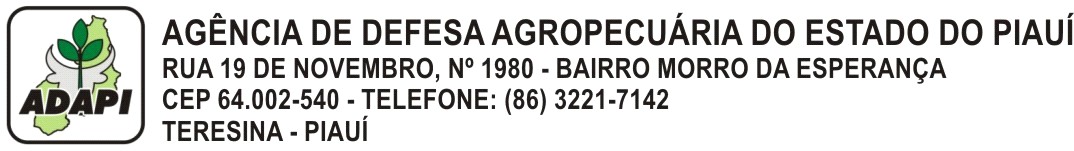 Relatório de Ações Pós-EtapaUSAV:	REGIONAL:	Etapa:As informações neste relatório são cumulativas, ou seja, devem ser contabilizadas todas as ações realizadas entre o fechamento do relatório final e a data de elaboração do relatório Este relatório deve ser encaminhado juntamente com o relatório do PEEFALocal e data:Relatório de Medidas Adotadas junto aos Criadores Inadimplentes com a Campanha de Vacinação contra Febre Aftosa USAV:	REGIONAL	ETAPA:Responsável pelo preenchimento	Local e dataTRA FEBREInstrutivo para preenchimento do Relatório de Relatório de Medidas Adotadas junto aos Criadores Inadimplentes com a Campanha de Vacinação contra Febre AftosaFormulário para o registro de informações sobre as medidas adotadas junto aos criadores inadimplentes com a Campanha de Vacinação contra Febre AftosaO formulário deve ser arquivado juntamente com o Relatório de Ações Pós-Etapa, em pasta própria na USAV de jurisdição, e somente deve ser encaminhado quando solicitado pela Coordenação do PEEFA.DEFINIÇÕES E INSTRUÇÕESUSAV: USAV ao qual se refere o RelatórioREGIONAL: REGIONAL ao qual pertence a USAV a que se refere o relatórioETAPA DE VACINAÇÃO: informar a Etapa da Campanha de Vacinação a que o Relatório se refere , ex.: Etapa II/2013MUNICÍPIO: município onde se localiza  a  propriedade inadimplente com a Campanha  de VacinaçãoCÓDIGO DA PROPRIEDADE: código numérico da propriedade (ex.: 22081060001)NOME DO CRIADOR: informar o nome do proprietário de rebanho bovino, inadimplente com a Campanha de VacinaçãoCPF: Informar o número do Cadastro de Pessoa Física (CPF) do proprietário de rebanho bovino inadimplente com a Campanha de VacinaçãoNOME DA PROPRIEDADE: nome da propriedade inadimplente com a Campanha de VacinaçãoVacinação realizada com acompanhamento oficial: assinalar SIM ou NÃO, conforme a realização de vacinação com acompanhamento oficial (assistida/fiscalizada/oficial) do rebanho inadimplente com a Campanha de Vacinação contra Febre AftosaDATA DA VACINAÇÃO: data em que foi realizada a vacinação com acompanhamento oficial do rebanho inadimplenteDATA DA CERTIFICAÇÃO: data da certificação de vacinação do rebanho inadimplente - preencher este campo nos casos de certificação de rebanho vacinado nos prazos oficiais, bem como nos casos de vacinação com acompanhamento oficialREBANHO REGULARIZADO: preencher com o total de bovinos vacinados/certificados, ou, nos casos de constatação de óbito ou baixa do rebanho, com o rebanho informado na Etapa AnteriorJUSTIFICATIVA: informar o modo de regularização do proprietário inadimplente - assinalar  na lista, conforme a situação encontradaBaixa com GTA/DAP: constatação da venda legal dos animais, através de GTA, ou do abate na propriedade para consumo próprio, através da DAP;Baixa sem GTA/DAP com advertência/multa: constatação da venda ou abate ilegal dos animais - neste caso, o proprietário deve ser advertido ou multado (conforme a situação) através do preenchimento dos respectivos autos; Cadastro duplicado: casos de erros no Cadastramento de Proprietários de Rebanho, em que se constata a duplicidade do rebanho - nestes casos, deve-se zerar a ficha duplicada na planilha de Tabulação de Dados, e informar o total de animais da FMR desativada no campo "rebanho regularizado";Certificação extraviada: casos de perda/extravio da certificação;Certificação fora do prazo de gado vacinado dentro da Etapa: utilizado para os casos em que o proprietário vacinou o rebanho dentro dos prazos estabelecidos, mas não realizou a certificação - neste caso, o proprietário deve ser advertido ou multado (conforme a situação) através do preenchimento dos respectivos autos;Óbito: constatação da morte de todo o rebanho declarado na FMR;Vacinação com acompanhamento oficial de rebanho inadimplente: realização de vacinação acompanhada de rebanho inadimplente com a Campanha de Vacinação contra Febre Aftosa;Vacinação sem acompanhamento oficial de rebanho inadimplente: casos em que se constatou a não vacinação dos animais nos prazos estabelecidos, em que, por algum por motivo, não foi possível a realização de vacinação com acompanhamento oficial;MÊS/ANO DE REGULARIZAÇÃO: mês e ano em que as medidas foram adotadas;Local e data: local e data de preenchimento do formulárioResponsável pelo preenchimento: o responsável pela informação deverá assinar e carimbar o formulárioQualquer dúvida no preenchimento dos formulários, entrar em contato com a Coordenação Estadual do PEEFA.VACINADORES AUTORIZADOS PARA REALIZAÇÃO DE VACINAÇÃO CONTRA FEBRE AFTOSATodo profissional que compra grande quantidade de vacina e realiza a vacinação em várias propriedades diferentes deve estar cadastrado e sob fiscalização da ADAPI. Dado o arranjo produtivo em algumas regiões do Estado, este profissional é fundamental para o sucesso da etapa de vacinação.Antes do início da etapa de vacinação, os vacinadores devem receber todas as orientações quanto aos procedimentos para a conservação da vacina e a correta aplicação.Algumas vacinações realizadas por vacinadores devem ser acompanhadas pelo serviço veterinário oficial, para orientar o vacinador e verificar os procedimentos são realizados adequadamente.Por ser total expressão da verdade, subscrevo-me:Local e data:Assinatura do VacinadorTodo profissional que compra grande quantidade de vacina e  realiza  a  vacinação  em  várias  propriedades diferentes deve estar cadastrado e sob fiscalização da ADAPI. Dado o arranjo produtivo em algumas regiões do Estado, este profissional é fundamental para o sucesso da etapa de vacinaçãoO Cadastro de Vacinador deve ser arquivado em pasta própria, na USAV, não devendo ser encaminhado à Central Cada USAV preencherá uma lista com o nome e municípios de atuação de cada vacinador  cadastrado em sua jurisdição e encaminhá-la à Coordenação do PEEFA, conforme solicitação do PEEFAAntes do início da etapa de vacinação, os vacinadores devem receber todas as orientações quanto aos procedimentos para a conservação da vacina e a correta aplicaçãoAlgumas vacinações realizadas por vacinadores devem ser acompanhadas pelo serviço veterinário oficial, para orientar o vacinador e verificar se os procedimentos são realizados adequadamenteDEFINIÇÕES E INSTRUÇÕESUSAV: Unidade de Saúde Animal e Vegetal correspondenteREGIONAL: REGIONAL ao qual pertence a USAVNome: Nome completo do VacinadorApelido: apelido pelo qual o vacinador prefere ser conhecidoCPF: Número do CPF do VacinadorRG: Número do RG do VacinadorContato: telefones para contato com o vacinador - celular, residencial, trabalho, etc;Vinculado à algum órgão: assinalar de acordo com a vinculação do vacinador. Em caso afirmativo, informar à qual órgão o vacinador está vinculado - Prefeitura, EMATER, Associações, etc;Endereço: informar o endereço completo do vacinadorMunicípio: município onde reside o vacinadorMunicípios onde atua:  Informar os municípios onde o vacinador realiza vacinaçõesPossui treinamento: Informar se o vacinador possui treinamento técnico para realização de aplicação de vacina e qual o tipo de treinamento - curso técnico em agropecuária, etc;Local e data: local e data de preenchimento do formulárioAssinatura do Vacinador: Assinatura (NÃO RUBRICA) do vacinadorTécnico da ADAPI: Carimbo e rubrica do funcionário da ADAPI responsável pelo cadastramentoQualquer dúvida no preenchimento dos relatórios, bem como sobre o envio dos formulários, entrar em contato com a Coordenação do PEEFALocal e data:Responsável pelo preenchimentoCADASTRAMENTO DE PROPRIEDADES RURAISPROCEDIMENTO OPERACIONAL PADRÃO PARA A REALIZAÇÃO DO CADASTRO DE PROPRIEDADES RURAIS– OBJETIVODescrever o procedimento operacional padrão para o cadastramento de propriedade rural com ou sem bovídeos e a forma correta de organização e tabulação destes cadastros com a finalidade de facilitar a geração de relatórios relacionadas aos rebanhos existentes no município.– APLICAÇÃOEste cadastro se aplica a todas as propriedades rurais do estado do Piauí, independente da atividade desenvolvida.Todos os escritórios da ADAPI devem seguir as orientações deste manual para a realização do cadastramento de propriedades e produtores rurais. Nos escritórios de apoio de jurisdição de cada USAV, é de responsabilidade do coordenador da USAV supervisionar e orientar os técnicos quanto aos procedimentos de cadastramento e organização do arquivo.A mesma planilha para tabulação dos cadastros de propriedades rurais será utilizada também para a geração do Relatório Final da Etapa de Vacinação Contra Febre Aftosa, e para identificação das propriedades consideradas de maior risco epidemiológico para febre aftosa.– CONCEITOS ENVOLVIDOSCRIADOR – Toda pessoa física ou jurídica que, a qualquer título, detenha em sue poder ou sob sua guarda qualquer animal de interesse dos programas sanitários do MAPA.PROPRIEDADE RURAL – Estabelecimento, de área contínua, qualquer que seja a sua localização, que se destine à exploração extrativa agrícola, pecuária ou agro-industrial.No caso de assentamentos, existem duas situações diferentes para definição de propriedade rural:Caso os assentados criem seus animais de maneira comunitária, compartilhado instalações e áreas de pastagem, todo o assentamento deve ser considerado como uma única propriedade ruralCaso cada assentado possua uma área delimitada para trabalhar, e crie seus animais em seu próprio cercado, separado das demais famílias assentadas, cada lote individualmente deve ser considerado como uma propriedade rural.No caso de vilarejos, onde os produtores rurais criem seus animais em áreas desprovidas de cerca, a área de cada produtor deve ser considerada como uma propriedade rural, e estas várias propriedades iram formar uma única unidade epidemiológica.DONO DA PROPRIEDADE: Pessoa física ou jurídica que será considerada como responsável pela propriedade, e quem deve informar alterações cadastrais relacionadas a propriedade, como venda oucompra de área, implantação de pastagem cultivada etc. Esta denominação serve para fins de controle da ADAPI, e dada condição fundiária de algumas regiões do Estado, a pessoa identificada como dono da propriedade não deve ser necessariamente aquela que detém o registro do imóvel em cartório (muitas vezes esta pessoa já faleceu, ou a propriedade não possui registro). Dentre as pessoas que exploram a área, uma deve ser identificada como DONO DA PROPRIEDADE.UNIDADE EPIDEMIOLÓGICA – Grupo de animais com probabilidades semelhantes de exposição ao vírus da febre aftosa. Dependendo das relações epidemiológicas estabelecidas e extensão da área das propriedades rurais envolvidas pode ser formada por:Uma propriedade ruralGrupos de propriedades rurais (ex: Assentamentos rurais e pequenos vilarejos)Parte de uma propriedade ruralQualquer tipo de estabelecimento que concentre animais susceptíveis a febre aftosa (ex: recintos em parques de exposições ou leilões.A constituição de uma unidade epidemiológica é de responsabilidade do médico veterinário, que deve se fundamentar em uma análise técnica e avaliações de campo. No caso de envolver mais de uma propriedade rural devera ser considerada a existência de contigüidade geográfica.EXPLORAÇÃO PECUÁRIA – Corresponde aos rebanhos de um determinado criador, criados em uma propriedade rural específica.Deste conceito podemos concluir que um uma mesma propriedade podem existir várias explorações pecuárias (rebanhos de diferentes criadores em uma mesma propriedade) e um mesmo criador pode possuir várias explorações pecuárias (um mesmo criador possuir rebanhos em propriedades diferentes).FICHA DE MOVIMENTAÇÃO DE REBANHO (FMR) – Documento utilizado nas explorações pecuárias com bovídeos para registro das vacinações e das movimentações realizadas na referida exploração. Cada exploração pecuária deve possuir a sua FMR.– CODIFICAÇÃO E ORGANIZAÇÃO DOS CADASTROS DE PROPRIEDADES RURAISTodas as propriedades rurais devem receber um código único de identificação. Este código é composto pelo código do município + quatro dígitos de sequência de cadastro e deve ser colocado na FMR do criador.Caso o criador também seja o dono na propriedade, na parte superior da FMR deve ser colocado o código “001”, caso o criador não seja o dono da propriedade (no caso de filhos e meeiros), na parte superior da FMR deve ser colocado um código na sequência, de acordo com o número de criadores na mesma propriedade (002, 003, 004, ...).No caso de assentamentos, em que se considerem cada lote como uma propriedade, cada lote deve receber um código diferente (código do município + quatro dígitos de sequência de cadastro). Caso o veterinário da USAV considere que o assentamento corresponda a uma única propriedade, a codificação das FMR devem seguir o mesmo princípio das FMR dos filhos e meeiros, sendo que oassentamento vai receber um código único, que será utilizado para todos os criadores, e na FMR de cada criador será colocado um código na sequência. O código 001 deve ser colocado em uma FMR no nome da associação do assentamento.– PROCEDIMENTOS PARA O CADASTRAMENTO– Quando o produtor procura o escritórioUm criador novo pode procurar o escritório da ADAPI para realizar o seu cadastro de propriedade em diferentes situações.Produtor que comprou animais com GTA.O criador adquiriu recentemente animais e veio ao escritório apresentar a GTA. Nesta situação, caso o criador ainda não esteja cadastrado, deve ser preenchido o formulário de Cadastro de Propriedade Rural com todas as informações (caso o criador seja o dono dapropriedade). Em seguida uma FMR também de ser preenchida e codificada, seguindo a sequência do município.Caso o criador não seja o dono da propriedade, a FMR do dono da propriedade deve ser localizada para que na FMR o novo criador conste o mesmo código de propriedade, e o código do criador deve atribuído de acordo com a sequência da propriedade.Após a abertura do novo cadastro, o escritório de jurisdição da propriedade tem 15 dias para realizar uma vistoria na nova exploração pecuária para verificação das informações fornecidas e coleta de mais informações, se for o caso (georeferrenciamento por exemplo).Um criador sem cadastro procurou o escritório durante a etapa de vacinação para realizar a certificação.Todos os procedimentos anteriores devem ser adotados, e o criador deve ser autuado por trânsito de animais sem GTA.PORTARIA Nº. 15.204 – 21/2010 – DG ADAPI, DE 25 DE JANEIRO DE 2010.Dispõe sobre o Procedimento de transferência de animais no Estado do Piauí, solicitada pelo Departamento de Saúde Animal do Ministério da Agricultura, Pecuária e Abastecimento – MAPA.O DIRETOR GERAL DA AGÊNCIA DE DEFESA AGROPECUÁRIA DO ESTADO DO PIAUÍ – ADAPI, no usode suas atribuições legais, e, considerando a competência que lhe é atribuída pelo Decreto Estadual nº 12.074, de 30/01/2006, especialmente os inciso IV, IX, X , XIV do artigo 4º, que regulamenta a lei nº 5.491, de 26 de agosto de 2005 que instituiu a ADAPI; considerando a Lei Estadual nº 5.628, de 29 de dezembro de 2006, que dispõe sobre a Defesa Sanitária Animal no Estado do Piauí e o Decreto Estadual nº. 12.680/07, de 18/07/07 – Regulamento de Defesa Sanitária Animal; considerando o Ofício Circular n°143/2009/DAS, de 30 de julho de 2009, do Ministério da Agricultura, Pecuária e Abastecimento - MAPA que informa sobre a versão 7.0 do Manual de Padronização CTQA/DAS, incluindo alterações;RESOLVE:Art. 1º Determinar o procedimento de Transferência de Animais por meio da emissão constante de Declarações do produtor que serão emitidas de acordo com a espécie animal, sendo Bovinos e Bubalinos (Anexo I), Eqüinos, Asininos e Muares (Anexo II), Caprinos, Ovinos e Suínos (Anexo III) e Aves (Anexo IV).Art. 2º A Declaração de Transferência, conforme os Anexos, de animais será utilizada somente para promover a transferência de animais localizados em uma mesma propriedade ou unidade epidemiológica (assentamentos) onde não houve trânsito de animais.§1º O documento será emitido em 04 (quatro) vias, sendo:1ª Via: Escritório da ADAPI;2ª Via: Sede Central da ADAPI;3ª Via: Vendedor;4ª Via: Comprador.§2º Após a emissão da Declaração, deverá ser efetuada imediatamente a movimentação administrativa do rebanho na Ficha de Movimentação de Rebanho do vendedor e comprador, seguindo todos os procedimentos já realizados quanto à emissão de GTA, com as cautelas de que bovinos e bubalinos deverão estar vacinados contra a Febre Aftosa, quanto às demais espécies, não se faz necessária a realização de exames e/ou certificados sanitários haja vista os animais não transitarem;§3º A numeração que irá constar na ficha é a da Declaração de Transferência de Animais; Art. 3º Não será cobrada taxa administrativa para emissão deste documento.§1º O emissor deverá estar atento para os possíveis desvios quanto à solicitação do documento, não sendo admitido sua emissão fora dos padrões supracitados, sendo de sua inteira responsabilidade a veracidade das informações Declaradas.Art. 4º Revogadas as disposições em contrário, a presente Portaria entra em vigor na data de sua publicação.Gabinete do Diretor Geral da ADAPI em Teresina (PI), 25 de janeiro de 2010.JOSÉ ANTÔNIO FILHODiretor Geral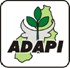 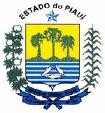 Nº	/ 	Declaração de Transferência de Animais – Bovinos e BubalinosNós, abaixo assinados declaramos para efeito de registro junto a Agência de Defesa Agropecuária do Piauí – ADAPI, USAV de		, que o rebanho e/ou propriedade  		 código nº	município de	, pertencente a Sr(a) 				CPF: _		RG:		foi adquirida pelo Sr(a)					CPF:		RG:		, a partir da data	/	/	com o efetivo de bovinos e/ou bubalinos abaixo especificados, por faixa etária, não havendo portanto movimentação de animais entre propriedades que justifique a emissão de Guia de Trânsito Animal – GTA. O adquirente declara ainda ser conhecedor da possibilidade de visita por parte dos técnicos da ADAPI para fiscalização, conferência de marca, contagem dos animais e outras providências conforme estabelece a legislação estadual de defesa animal.Marca dos AnimaisPor ser verdade, firmamos a presente declaração: 	,	de	de 20	.Assinatura do Vendedor	Assinatura do Comprador R.G:		R.GC.P.F:	C.P.F:-Assinatura e Carimbo – Funcionário ADAPI-ANEXO IIGoverno do Estado PiauíSecretaria de Desenvolvimento Rural - SDR Agência de Defesa Agropecuária do Piauí – ADAPINº	/ 	Declaração de Transferência de Animais – EquídeosNós, abaixo assinados declaramos para efeito de registro junto a Agência de Defesa Agropecuária do Piauí – ADAPI, USAV de		, que o rebanho e/ou propriedade  		 código nº	município de	, pertencente a Sr(a) 				CPF:		RG:		foi adquirida pelo Sr(a)					CPF:		RG:		, a partir da data	/	/	com o efetivo de Equídeos( equinos, asininos e muares) abaixo especificados, não havendo portanto movimentação de animais entre propriedades que justifique a emissão de Guia de Trânsito Animal – GTA. O adquirente declara ainda ser conhecedor da possibilidade de visita por parte dos técnicos da ADAPI para fiscalização, conferência de marca, contagem dos animais e outras providências conforme estabelece a legislação estadual de defesa animal.Marca dosAnimaisPor ser verdade, firmamos a presente declaração: 	,	de	de 20	.Assinatura do Vendedor	Assinatura do Comprador R.G:		R.GC.P.F:	C.P.F:-Assinatura e Carimbo – Funcionário ADAPI-ANEXO IIIGoverno do Estado PiauíSecretaria de Desenvolvimento Rural - SDR Agência de Defesa Agropecuária do Piauí – ADAPINº	/ 	Declaração de Transferência de Animais – Caprinos, Ovinos e SuínosNós, abaixo assinados declaramos para efeito de registro junto a Agência de Defesa Agropecuária do Piauí – ADAPI, USAV de		, que o rebanho e/ou propriedade  		 código nº	município de	, pertencente a Sr(a) 				CPF:		RG:		foi adquirida pelo Sr(a)					CPF:		RG:		_, a partir da data	/	/	com o efetivo de caprinos, ovinos e suínos abaixo especificados, por faixa etária, não havendo portanto movimentação de animais entre propriedades que justifique a emissão de Guia de Trânsito Animal – GTA. O adquirente declara ainda ser conhecedor da possibilidade de visita por parte dos técnicos da ADAPI para fiscalização, conferência de marca, contagem dos animais e outras providências conforme estabelece a legislação estadual de defesa animal.Marca dosAnimaisPor ser verdade, firmamos a presente declaração: 	,	de	de 20	.Assinatura do Vendedor	Assinatura do Comprador R.G:		R.GC.P.F:	C.P.F:-Assinatura e Carimbo – Funcionário ADAPI-ANEXO IVGoverno do Estado PiauíSecretaria de Desenvolvimento Rural - SDR Agência de Defesa Agropecuária do Piauí – ADAPINº	/ 	Declaração de Transferência de Animais – AvesNós, abaixo assinados declaramos para efeito de registro junto a Agência de Defesa Agropecuária do Piauí – ADAPI, USAV de		, que o rebanho e/ou propriedade  		 código nº	município de	, pertencente a Sr(a) 				CPF:		RG:		foi adquirida pelo Sr(a)					CPF:		RG:		, a partir da data	/	/	com o efetivo de Aves, abaixo especificados, não havendo portanto movimentação de animais entre propriedades que justifique a emissão de Guia de Trânsito Animal – GTA. O adquirente declara ainda ser conhecedor da possibilidade de visita por parte dos técnicos da ADAPI para fiscalização, conferência de marca, contagem dos animais e outras providências conforme estabelece a legislação estadual de defesa animal.Por ser verdade, firmamos a presente declaração: 	,	de	de 20	.Assinatura do Vendedor	Assinatura do Comprador R.G:		R.GC.P.F:	C.P.F:-Assinatura e Carimbo – Funcionário ADAPI-FISCALIZAÇÃO DE PROPRIEDADES COM ANIMAIS SUSCEPTÍVEISA fiscalização a propriedades rurais com animais susceptíveis a febre aftosa é uma ação de suma importância para o PNEFA, tanto durante como nos meses entre as etapas de vacinação. Representa o principal momento de coleta e registro de informações referentes aos rebanhos de animais susceptíveis.Objetivos da fiscalização:Atualizar os rebanhos (cobrar as movimentações de animais com GTA); Cobrar a certificação das vacinações;Realizar vigilância ativa (identificar possíveis focos);Toda fiscalização a propriedade rural deve ser devidamente registrada em FAI para facilitar a elaboração e relatórios e a comprovação posterior dos dados.A ação de fiscalização deve ser planejada com antecedência, definindo-se os fiscais responsáveis, as datas e os roteiros das fiscalizações de maneira que se possam maximizar os resultados.Quando o fiscal vai sair para executar este tipo de ação, deve sair do escritório já com um roteiro das propriedades que ira vistoriar e com informações sobre estas propriedades, como rebanho existente, ultima vacinação contra febre aftosa, se o criador já foi notificado ou multado, entre outras informações relevantes.A fiscalização não deve ser aleatória e sim direcionada para evitar perda de tempo e realizar o maior número de vistorias por dia e nas propriedades de “criadores problemas”.Sempre que sair para realizar vistorias a propriedades rurais, o fiscal deve levar: GPS;FAI;Termo de Advertência e Notificação; Alto de Multa e Infração;Manual de Aplicação de Multas; Legislação;Termo de Interdição e Desinterdição; Form – IN e Form – COM;Kit para atendimento a foco (incluindo manual); Material Informativo.Fiscalizações a propriedades rurais com animais susceptíveis a febre aftosa que tenham sido motivadas por outros programas sanitários como um atendimento a suspeita de raiva, por exemplo, também devem ter ações referentes a febre aftosa, e devem constar no relatório de fiscalizações relacionadas ao PEEFA.Ao retornar ao escritório, o técnico deve arquivar os formulários preenchidos de maneira a facilitar a confecção de relatórios e para que os dados referentes suas ações sejam perdidas.AÇÕES EM CASO DE NOTIFICAÇÃO DE SUSPEITA DE ENFERMIDADES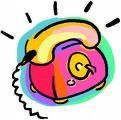 Suspeita não fundamentadaSuspeita fundamentada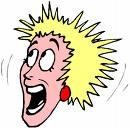 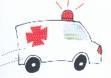 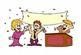 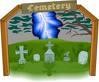 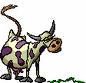 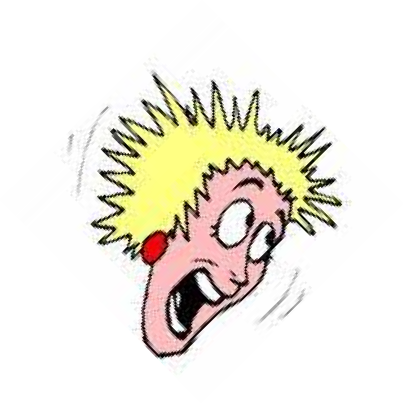 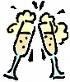 PROGRAMA ESTADUAL DE EDUCAÇÃO SANITÁRIA - PEESPROGRAMA ESTADUAL DE EDUCAÇÃO SANITÁRIA - PEESO Programa Estadual de Educação Sanitária em Defesa Agropecuária tem como objetivo geral promover, por via educativa, a sanidade, inocuidade e qualidade dos produtos agropecuários brasileiros e de seus derivados.Entende-se por educação sanitária em defesa agropecuária o processo de disseminação, construção e apropriação de conhecimentos, por parte dos participantes das diversas etapas das cadeias produtivas associadas às atividades agropecuárias e pela população em geral, relacionados com a saúde animal, sanidade vegetal e qualidade dos produtos, subprodutos e insumos agropecuários.Para alcançar este objetivo maior é necessário que uma série de atividades sejam realizadas pelas USAV’s e pelos Escritórios de Apoio de maneira homogênea, e com o registro destas atividades de maneira confiável. Por este motivo vamos agora descrever as atividades relacionadas ao programa que devem ser realizadas de maneira uniforme por todos para que o objetivo seja alcançado.Todas as ações relacionadas ao Programa Estadual devem ser registradas em formulários próprios, cujos modelos são apresentados a seguir.RELATÓRIO MENSAL DE ATIVIDADES DE EDUCAÇÃO SANITÁRIAUSAV/EAC:	REGIONAL:	MÊS:	ANO:  	1-Palestras– Entrevistas– Reuniões– Audiências Públicas– Distribuição de Material informativo (especificar a quantidade de Folder e cartilhas distribuídos durante o mês):6- Dificuldades na realização das ações:Local e data:Carimbo e AssinaturaO preenchimento deste formulário deve ser realizado em  letra de forma, devendo o lançamento de dados pormunicípio ser realizado em ordem alfabéticaOs relatórios devem ser arquivados na USAV de jurisdição em pasta própria e devem ser enviados via malote, respeitando o cronograma de envio de documentos via Correios: as cópias, devidamente assinadas e carimbadas pelos responsáveis, devem chegar na Coordenação do PEES nos prazos determinados na Portaria ADAPI nº 15204- 179/12, de 12/09/12. Para agilização no processo de compilação dos dados estaduais, o relatório deverá ser enviado também por e-mail ou fax, até o 5º dia útil do mês subsequenteTodas as ações devem ser comprovadas com a FAI e Formulário específico (lista de frequência ou formulário de entrevista)DEFINIÇÕES E INSTRUÇÕESUSAV: USAV ao qual se refere o RelatórioREGIONAL: REGIONAL ao qual pertence a USAVPalestrasTodos os campos devem ser preenchidos, devendo ter especial atenção o número de participantes de cada palestra, contabilizando estes ao final da tabela e ao público (Produtores rurais, estudantes, lojistas, políticos da região, ETC.), que não pode deixar de ser especificadoEntrevistas:Todos os campos devem ser preenchidos, devendo ter especial atenção ao tema abordado e ao meio de comunicação utilizado, que não pode deixar de ser especificado. O número de participantes refere-se ao total de pessoas envolvidas no ato da entrevistas e não ao público atingidoReuniões:Todos os campos devem ser preenchidos, devendo ter especial atenção o número de participantes de cada reunião, contabilizando estes ao final da tabela e ao público (Produtores rurais, estudantes, lojistas, políticos da região, ETC.), que não pode deixar de ser especificadoAudiências Públicas:Todos os campos devem ser preenchidos, devendo ter especial atenção o número de participantes de cada audiência pública, contabilizando estes ao final da tabela e ao público (Produtores rurais, estudantes, lojistas, políticos da região, ETC.), que não pode deixar de ser especificadoDistribuição de Material informativo:Especificar a quantidade de Folders e cartilhas distribuídos durante o mês e a quantidade de municípios trabalhadosDIFICULDADES ENCONTRADAS PARA A REALIZAÇÃO DAS AÇÕES:Descrever, sucintamente, as dificuldades encontradas para realização das ações: estrutura, recursos humanos, licenças médicas, férias, etcLocal e data:   local e data de preenchimento do formulárioIdentificação do responsável pelo preenchimento: o responsável pela informação deverá assinar  e carimbar o formulárioQualquer dúvida no preenchimento dos relatórios, bem como sobre o envio dos formulários, entrar em contato com a Coordenação do Programa Estadual de Educação SanitáriaLISTA DE PRESENÇAFORMULÁRIO DE ENTREVISTAEntrevistador	Entrevistado-------------------------------------------------------------------------------------------------------------------------------------FORMULÁRIO DE ENTREVISTA“MINUTA”REGIMENTO INTERNO DO CONSELHO MUNICIPAL DE SANIDADE ANIMAL E VEGETAL DO MUNICÍPIO DE...CAPÍTULO IDA FINALIDADE E CONSTITUIÇÃOArt. 1º - O Conselho Municipal de Sanidade Animal e Vegetal regulamentado pela(o) Decreto/Lei Nº......., de .... de ............ de 200..., é um órgão colegiado de caráter permanente, consultivo, e orientativo, com representação dos pecuaristas, dos agricultores, dos governos municipal e estadual, do legislativo municipal, com o objetivo de congregar a sociedade em defesa da sanidade animal e vegetal no âmbito municipal e reger-se-á pelas disposições contidas neste Regimento Interno, normas legais e regulamentares que lhes sejam pertinentes.Seção IDa ComposiçãoArt. 2º - O Conselho Municipal de Sanidade Animal e Vegetal é constituído no mínimo por 07(sete) membros, designados titulares, com igual número de suplentes, que   substituirão os titulares nas suas faltas ou impedimentos, representando entidades públicas ou privadas.§ 1º - Entre seus membros serão eleitos o Presidente e o Secretário que continuarão com suas funções normais de representatividade.§ 2º - O Termo de Posse será lavrado em livro especial e assinado pelo Presidente e demais membros do Conselho Municipal.§ 3º - O Conselho Municipal será constituído por representantes da Associação dos Criadores, Sindicatos de Trabalhadores Rurais, Secretaria Municipal de Agricultura, EMATER, Secretaria Municipal de Saúde, Lojistas, Câmara Municipal e Técnico da ADAPI do respectivo Município.....Seção II Do MandatoArt. 3º - O Mandato dos membros do Conselho Municipal será de 02 (dois) anos, permitida a recondução por igual período, e seu exercício será sem ônus para os cofres públicos. Sendo considerado serviço relevante, prestado ao Município e ao Estado.Seção IIIDa Perda do MandatoArt. 4º - Perderá o mandato automaticamente o membro titular do Conselho que faltar a 03 (três) reuniões consecutivas ou 05 (cinco) alternadas, sem justificativa e não representado pelo seu suplente.Parágrafo único – A justificativa deverá ser feita, por escrito, ao Presidente do Conselho com antecedência mínima de 12 (doze) horas.CAPÍTULO IIDAS ATRIBUIÇÕES E FUNCIONAMENTOArt. 5º - Compete ao Conselho Municipal de Sanidade Animal e Vegetal a função de apoio e subsídio ao Conselho Estadual de Saúde Animal e Vegetal.I – Regulamentar suas ações;I I - Eleger por voto secreto o Presidente e Secretário;- Programar e aprovar o calendário anual de reuniões do Conselho, na primeira reunião do ano e encaminhar para o Conselho Estadual;- Opinar, apoiar e colaborar na execução das atividades e políticas a serem adotadas no cumprimento dos objetivos das Leis Estaduais de Defesa Sanitária Animal e Vegetal.- Promover reuniões e debates de forma a envolver e estimular a participação da comunidade local, colaborando na execução da política de defesa sanitária animal e vegetal, buscando a educação e conscientização no combate ás doenças dos animais e vegetais;- Notificar a Unidade de Sanidade Animal e Vegetal (USAV) local, a ocorrência de suspeita de enfermidades, tão logo aconteça a sua informação ou oficialização;- Cumprir e fazer cumprir o seu Regimento Interno, sob pena de destituição do Presidente.Seção IDa Estrutura de FuncionamentoArt. 6º - O Conselho Municipal de Sanidade Animal e Vegetal é composto por: I-	Plenário;Presidência;Secretário;Coordenador Técnico.Parágrafo Único – O Coordenador Técnico será, obrigatoriamente, Médico Veterinário ou Engenheiro Agrônomo da USAV ou Técnico da ADAPI.Seção II Do PlenárioArt.7º - O Plenário composto de todos os membros titulares ou suplentes do Conselho, reunir-se-á ordinariamente a cada 02 (dois) meses conforme calendário anual aprovado e extraordinariamente, quando convocado por ofício pelo Presidente, por maioria absoluta dos seus membros ou pelo Conselho Estadual de Defesa Sanitária Animal e Vegetal, com antecedência mínima de 48 (quarenta e oito horas).Parágrafo Único – Nas sessões extraordinárias, somente poderão ser discutidos e votados, os assuntos que determinaram sua convocação.Art. 8º - Instalar-se–ão as sessões plenárias, com o “quorum” mínimo de 04 (quatro) membros contado o presidente.Art. 9º - Cada membro terá direito a 01 (um) voto, devendo o presidente votar apenas em caso de empate.Art. 10º - Nas reuniões, os assuntos serão discutidos conforme a ordem do dia e as deliberações dependeram de aprovação de pelo menos 50% (cinqüenta por cento) dos presentes, cabendo o presidente o voto de desempate.Art. 11 – As deliberações aprovadas serão lançadas em livro de Ata, que será assinada pelos presentes.Seção IIIDa competência do PlenárioArt. 12 – Compete ao Plenário:– Decidir sobre assuntos relativos à competência do Conselho, em sessões ordinárias e extraordinárias;– A aprovação da Ata da reunião anterior; III - Julgamento de justificativas de faltas;– Resolver sobre os casos omissos neste Regimento;– Zelar pelo cumprimento da legislação pertinente e o cumprimento deste Regimento.Seção IV Da PresidênciaArt. 13 – A presidência é órgão de representação do Conselho competindo-lhe dirigir e coordenar suas atividades, bem como;– A provar a ordem do dia das reuniões Plenárias;– Convocar e presidir as reuniões Ordinárias e Extraordinárias orientando seus trabalhos, propondo e submetendo as questões em Plenário.Seção V Do SecretárioArt. 14 - O Secretário é um Membro do Conselho eleito para secretariar o Conselho Municipal de Sanidade Animal e Vegetal.Da Competência- Secretariar as sessões do Conselho;- substituir o Presidente em suas faltas; III - lavrar atas e termos de posse;IV - Manter em dia a lista de freqüência das sessões plenárias.Seção VIDo Coordenador TécnicoArt. 15 – Médico Veterinário ou Engenheiro Agrônomo responsável pela Defesa Sanitária Animal e Vegetal da USAV ou Técnico da ADAPI..Da CompetênciaArt. 16- Subsidiar o Conselho de informações pertinente à Defesa Sanitária Animal do Estado do Piauí. O Engº Agrônomo da USAV subsidiará este Conselho de informações pertinentes á Defesa Sanitária Vegetal.Art. 17- Propor ao Presidente os assuntos a serem discutidos e votados pelo Plenário.CAPÍTULO III DISPOSIÇÕES FINAISArt. 18 – Os casos omissos e as dúvidas suscitadas na aplicação deste Regimento Interno serão resolvidos pelo Plenário.ESTADO DO PIAUÍPREFEITURA MUNICIPAL DE........MINUTA de UM DECRETODECRETO Nº  		 	,	/	/   2008Cria (ou Amplia) o Conselho Municipal de... Sanidade Animal e Vegetal – COMUSAV, de 	_	e	dá	outras providências.O Prefeito Municipal de	, Estado do  Piauí, no uso de suas atribuições que lhe são conferidas por Lei.DECRETA CAPÍTULO IDos Objetivos e AtribuiçõesArt. 1º - Constitui o Conselho Municipal de Sanidade Animal e Vegetal – COMUSAV do município de 	, órgão deliberativo, opinativo, de acompanhamento, controle e avaliação das ações dos Programas Estaduais de Defesa Sanitária Animal e Vegetal executados pela ADAPI, no âmbito municipal.Art. 2º - Define como competência do Conselho Municipal de Sanidade Animal e Vegetal - COMUSAV:– Definir, na área do município, as ações dos Programas Estaduais de Defesa Sanitária Animal e Vegetal, através de prioridades relacionadas pelas comunidades, visando a elaboração do Plano de Trabalho que venha atender as aspirações do município no âmbito da Sanidade Animal e Vegetal.– Avaliar e priorizar as ações dos Programas Estaduais de Defesa Sanitária Animal e Vegetal, a serem implementadas no Plano Municipal de Desenvolvimento Agropecuário.– Deliberar, orientar, acompanhar, fiscalizar e avaliar de acordo com as necessidades dos beneficiários e dentro das possibilidades do COMUSAV, os agropecuaristas e suas associações com vistas ao apoio e bom desempenho das ações dos Programas Estaduais de Defesa Sanitária Animal e Vegetal no município, que venham a gerar emprego, renda e o exercício da cidadania dos agropecuaristas e da sociedade.– Apresentar às autoridades executoras do município, o Plano Estadual de Sanidade Animal e Vegetal, já analisado e aprovado, a fim de servir de subsídio para a elaboração do orçamento e programa de aplicação de recursos financeiros a nível municipal.CAPÍTULO IIDa Composição e Forma de AtuaçãoArt. 3º - Atendendo as orientações emanadas do Ministério da Agricultura, Pecuária e Abastecimento– MAPA, da Secretaria do Desenvolvimento Rural – SDR do Estado do Piauí e da ADAPI para a criação do COMUSAV, ficam definidos os representantes da esfera pública do município e a representação de entidades não governamentais representantes dos agropecuaristas.Art. 4º - Os Conselheiros que comporão o COMUSAV serão em número mínimo de 07 (sete), oriundos dos Poderes Públicos do município, do Estado e das entidades representativas dos agropecuaristas com maior representatividade no município, sendo assim constituído:I – 02 (dois) representantes do Poder Executivo Municipal – Secretário Municipal de Saúde e Secretário Municipal de Agricultura;01 (um) representante do Poder Legislativo Municipal;01 (um) representante do órgão oficial de assistência técnica agropecuária com atuação no município;01 (um) representante da ADAPI no Município;01 (um) representante do Sindicato dos Trabalhadores Rurais do Município;01 (um) representante das Associações e/ou Cooperativas de agropecuaristas existentes no município;01 (um) representante dos lojistas, onde houver; e01 (um) representante do MAPA onde houver representação.Parágrafo primeiro – Será livre o ingresso das entidades citadas neste inciso.Parágrafo segundo – Para cada membro efetivo caberá um suplente com direito a voto, apenas na ausência do titular.Art. 5º - As reuniões do COMUSAV serão abertas ao público que terá direito a voz.Art. 6º - As reuniões serão o único instrumento de deliberação do COMUSAV, realizadas ordinariamente a cada dois meses, e extraordinariamente quando convocadas pelo seu presidente ou pôr 1/3 (um terço) dos seus membros titulares.Art. 7º - As reuniões para tomadas de decisão, só poderão ocorrer com a presença mínima de 50% (cinqüenta por cento) dos Conselheiros.Parágrafo único – As reuniões extraordinárias deverão ser convocadas por convite escrito, entregue a cada conselheiro com antecedência mínima de 24 (vinte e quatro) horas.Art. 8º - O Conselho Municipal de Sanidade Animal e Vegetal, para o bom desempenho de suas funções, poderá convidar entidades das esferas municipal, estadual e federal, bem como entidades privadas e sindicais, correlatas a fim de lhe prestar apoio.Parágrafo único – Os prestadores de apoio técnico administrativo do COMUSAV terão direto apenas a voz.Art. 9º - O COMUSAV elaborará o seu Regimento Interno no período máximo de 30 (trinta) dias a partir da promulgação deste Decreto, obedecendo-lhe os princípios fundamentais, quanto aos objetivos, composição, atribuições e funcionamento.Art. 10º - A presente (Decreto) não gerará ônus para a municipalidade, onde a participação dos membros, será considerada como serviços relevantes ao público.Art. 11º - O Prefeito Municipal, mediante portaria, nomeará cada membro do Conselho e seu suplente, ligado à Prefeitura Municipal, cuja função, considerada de interesse público relevante, será a título gratuito, com mandato de 02 (dois) anos, podendo ser, todos os membros nomeados por mais 02 (dois) anos consecutivos, desde que as Entidades a que representam estejam de pleno acordo, de que as pessoas por elas indicadas, continuem representando-as junto ao COMUSAV.Art. 12º - Revogam-se as disposições em contrário, este DECRETO entra em vigor nesta data com a sua publicação nos locais de costume nesta cidade.Gabinete do Prefeito Municipal de	,   Estado   do Piauí,   em de	de  	Prefeito MunicipalPROGRAMA ESTADUAL DE SANIDADE SUÍDEA PESSGOVERNO DO ESTADO DO PIAUÍSecretaria de Desenvolvimento Rural – SDR Agência de Defesa Agropecuária do Piauí - ADAPIPROGRAMA ESTADUAL DE SANIDADE SUÍDEA - PESSAs ações do Programa Estadual de Sanidade Suídea (PESS) estão voltadas ao controle sanitário a ser realizado nos estabelecimentos de criação de suídeos que desenvolvam atividades relacionadas com a produção, reprodução, comercialização, distribuição de suídeos e material de multiplicação de origem suídea, bem como impedir a introdução de doenças exóticas e controlar ou erradicar aquelas existentes no país.Para alcançar este objetivo maior é necessário que uma série de atividades sejam realizadas pelas USAV’s e pelos Escritórios de Apoio de maneira homogênea, e com o registro destas atividades de maneira confiável. Por este motivo vamos agora descrever as atividades relacionadas ao programa que devem ser realizadas de maneira uniforme por todos para que o objetivo seja alcançado.Todas as ações relacionadas ao Programa Estadual de Sanidade Suídea devem ser registradas em formulários próprios, cujos modelos são apresentados a seguir.Local e Data:Assinatura e Carimbo do ResponsávelRELATÓRIO MENSAL DE OCORRÊNCIA DE DOENÇAS EM SUÍNOSATENÇÃO: INDISPENSÁVEL A LEITURA DESTE INSTRUTIVO.Formulário para o envio mensal de informações sobre a ocorrência de doenças em suínosDestinatário do Informe:Coordenação do PESS - Gerência de Defesa Animal/ADAPIRua 19 de Novembro, 1980 - Bairro Morro da Esperança CEP 64.002-540 / Teresina-PI Tel: (086) 3221-7142/ 3221-9225 / 3221-8751 - Ramal 27e-mail: pess.adapi@gmail.com / Cópias para cda.adapi@gmail.comCaso não hajam notificações (ou seja, nenhuma informação em nenhum dos quadros) a serem informadas pela USAV, assinalar a opção "sem notificações"O preenchimento deste formulário deve ser realizado em letra de forma, devendo o lançamento de dados pormunicípio ser realizado em ordem alfabéticaO relatório devem ser enviado via malote, respeitando o cronograma de envio de documentos via Correios: a cópia, devidamente assinada e carimbada pelo responsável, deve chegar na Coordenação do PESS nos prazos determinados na Portaria ADAPI nº 15204-179/12, de 12/09/12. Para agilização no processo de compilação dos dados estaduais, o relatório deverá ser enviado também por e-mail ou fax, até o 5º dia útil do mês subsequenteO formulário deve ser arquivado em pasta própria na UVL de jurisdiçãoDEFINIÇÕES E INSTRUÇÕESESTADO: PiauíUSAV: USAV ao qual pertence o informe se refereREGIONAL: REGIONAL ao qual pertence a USAVMÊS: mês de referência do relatório - preencher com o nome do mês, por extenso. O relatório deve ser elaborado após o término do mês, com a compilação das ações executadas. Elaborar o referido relatório a partir do dia 01 do mês subsequente, no intuito de viabilizar o envio/recebimento pela Coordenação do PESS nos prazos estabelecidos. ANO: ano de referência do Relatório - preencher com 04 dígitos (ex.: 2013)Caso não hajam notificações (ou seja, nenhuma informação em nenhum dos quadros) a serem informadas pela USAV, assinalar a opção "sem notificações"SEM NOVIDADES PARA:Assinalar a quadrícula de acordo com a ausência de notificação por enfermidade;Caso haja notificação de alguma enfermidade, assinalar  de acordo com o tipo de enfermidade: Ev - hemorrágica; Ne - Nervosa; He - hemorrágica ou Outras enfermidades (neste caso, informar o tipo de enfermidade)OBSERVAÇÃO:De acordo com Sistema Nacional de Informação Zoossanitária, as doenças específicas de SUÍNOS presentes no País ou em determinadas zonas/Estados do País, de notificação MENSAL são:Ev - Enfermidade Vesicular: Actinobacilose;Ne - Enfermidade Nervosa: Circovirose; Doença do Edema; Meningite Estreptocócica;He - Enfermidade Hemorrágica: Enteropatia Proliferativa Suína; Erisipela Suína;Res - Enfermidade Respiratória: Complexo Doença Respiratória dos Suínos (PDCR); Doença de Glasser; Influenza Comum dos Suínos; Influenza H1N1/2009; Pleuropneumonia suína; Pneumonias   inespecíficas;   Pneumonia enzoótica; Rinite Atrófica;Outras: 1- Reprodutivas: Parvovirose suína;OCORRÊNCIA DE SUSPEITA DE ENFERMIDADESVIGILÂNCIA ATIVA: realizada por iniciativa do Serviço Veterinário Oficial, através do planejamento de fiscalizações de propriedades ruraisVIGILÂNCIA PASSIVA: realizada após notificação do Serviço Veterinário Oficial ou durante fiscalizações de propriedades ruraisMUNICÍPIO: nome do Município afetadoTIPO DE ENFERMIDADE: assinalar conforme o tipo de enfermidade com Ev (vesicular), Ne (Nervosa), He (Hemorrágica), Res (Respiratória) ou OutrasNÚMERO DE FOCOS: quantidade de propriedades afetadas - uma linha por tipo de enfermidade, separadas por município (em ordem alfabética);DA EXIS DONÚMERO TOTAL DE FOCOS:   quantidade TOTAL de propriedades afetadas (somatório dos dados de vigilância ativae vigilância passiva)DIAGNÓSTICO DE ENFERMIDADES EM SUÍDEOSVIGILÂNCIA ATIVA: realizada por iniciativa do Serviço Veterinário Oficial, através do planejamento de investigaçãoMO de enfermidades em propriedades rurais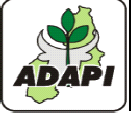 DIA VIGILÂNCIA PASSIVA: realizada após notificação do Serviço Veterinário Oficial ou durante fiscalizações de propriedades ruraisMUNICÍPIO: nome do Município afetadoPOPULAÇÃO EXAMINADA: quantidade de animais com inspeção clínicaDIAGNÓSTICO CLÍNICO: quantidade de animais com diagnóstico clínico (conclusão diagnóstica sem coleta de DIAGNÓSTICO LABORATORIAL: quantidade de animais com diagnóstico laboratorial (conclusão diagnóstica COM coleta de material e resultado)DIAGNÓSTICO PENDENTE: quantidade de animais com coleta de material sem resultadoDIAGNÓSTICO INCONCLUSIVO: quantidade de animais com coleta de material com resultado inconclusivo TOTAL DE DIAGNÓSTICOS: somatório dos diagnósticos clínico, laboratorial, pendente e inconclusivo DIAGNÓSTICO FINAL: diagnóstico clínico-epidemiológico ou laboratorial final da enfermidadeNÚMERO TOTAL DE DIAGNÓSTICOS: quantidade TOTAL de diagnósticos realizados no mês (somatório dos dados deGOVERNO DO ESTADO DO PIAUÍSecretaria de Desenvolvimento Rural – SDR Agência de Defesa Agropecuária do Piauí - ADAPI4/8/2022	Agência de Defesa Agropecuária do Estado do Piauí – ADAPI	242CADASTRO DE CRIATÓRIOS DE SUÍDEOS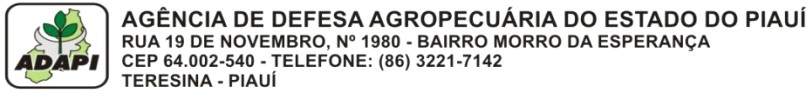 MODO DE CRIAÇÃOTIPO DE CICLOCLASSIFICAÇÃO DA CRIAÇÃOSISTEMA DE CRIAÇÃOPOCILGA COMUNITÁRIA CICLO COMPLETOGRANJA COMERCIALCONFINADOCRIAÇÃO INDIVIDUAL PRODUÇÃO DE LEITÕESGRANJA TECNIFICADA SEMICONFINADOENGORDA E TERMINAÇÃOEXTENSIVOFONTE DE ÁGUAPOÇO TUBULAR OUTRAPOÇO ARTESIANOREDE DE ABASTECIMENTOARMAZENAMENTO DOS DEJETOS LÍQUIDOSDESTINO FINAL DOS DEJETOSLAGOA DE DECANTAÇÃOESTERQUEIR DOAÇÃORIO/RIBEIRÃO/LAGOATANQUE ESCAVADOGEM	LAVOURAALIMENTAÇÃO DE PEIXESDESTINO DE CADÁVERESQUEIMAFOSSALIXÃOTIPO DE INSTALAÇÃOREALIZA ABATE NA PROPRIEDADE:ANIMAIS DE REPOSIÇÃOPRÓPRIO PLANTELMADEIRA NÃOMISTA        TIPO DE ABATE:COMPRA DENTRO DO ESTADOCHIQUEIROCOM INSPEÇÃO SEM INSPEÇÃOCOMPRA DE FORA DO ESTADOCOMERCIALIZAÇÃO DE ANIMAIS VIVOSCLASSIFICAÇÃO DA BIOSSEGURANÇAALIMENTAÇÃORAÇÃOINTRAMUNICIPALBAIXA VUNERABILIDADE RESÍDUOS AGRÍCOLASINTRAESTADUAL MÉDIA VUNERABILIDADE RESÍDUOS DE LATICÍNIOSINTERESTADUALALTA VUNERABILIDADE RESTOS DE COMIDACONTROLE DE VERMIFUGAÇÃO E VACINAÇÃODISTÂNCIA DA SUINOCULTURA MAIS PRÓXIMA(em Km)VIZINHA A PONTO/PROPRIEDADE DE RISCO?TRIMESTRALMENTENÃOSIMSEMESTRALMENTECITAR:NÃO REALIZARESPONSÁVEL PELO CADASTRAMENTOInstrutivo de Preenchimento do Cadastramento de Criatórios de Suídeos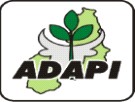 O formulário deve ser arquivado na  USAV de jurisdição em pasta própria, e no EAC de localização do criatório, quando for o caso; Uma cópia do cadastro deve ser enviada via fax/e-mail/malote quando solicitadoOs dados referentes ao Cadastramento bem como fiscalização de criatórios de suídeos, devem ser lançados no Relatório de Fiscalizações Relacionadas ao PEEFA.DEFINIÇÕES E INSTRUÇÕESPROPRIETÁRIO (NOME):  Nome completo do proprietário dos  animaisAPELIDO: apelido pelo qual o proprietário dos  animais  ACEITA  ser  denominado CPF: nº de cadastro de Pessoa Física do proprietário dos animais/propriedade ENDEREÇO: Endereço onde reside o proprietário dos animais/propriedade MUNICÍPIO: Município onde fica situado o criatório de suídeosCONTATO: Telefone de contato do responsável pelo criatório de suídeosPROPRIEDADE: nome da propriedade/criatório de suídeosLOCALIDADE: nome da localidade onde fica situado o criatório de suídeosCOORDENADAS (Lat/Long): Coordenadas geográficas  registradas  por meio  de GPS  com configurações  de DATUM SAD 64 e coordenadas configuradas para grau (°) minuto (‘) e segundo (‘’). CERTIFIQUE-SE DE O GPS ESTA CORRETAMENTE CONFIGURADO.ÁREA TOTAL: área total da propriedade onde está localizado o criatório de suídeosDATA DO CADASTRAMENTO: auto-explicativo (dd/mm/aa)FINALIDADE: Marcar a espécie criada - suínos, javalis, outros (queixada, etc)QUANTITATIVO    DE   ANIMAIS:    informar    a    quantidade    de    animais,    de    acordo    com    a    especificação - MATRIZES/CACHAÇOS/LEITÕESMODO DE CRIAÇÃO: Marcar se a criação pertence a várias espécies (pocilga comunitária), se é de posse de apenas 1(um) criador(criação individual) e se é arrendada para criação temporária (arrendamento)TIPO DE CICLO:CICLO COMPLETO: Criação comercial desde leitão até terminaçãoPRODUÇÃO  DE LEITÕES: Estabelecimento  que comercialize apenas  animais  jovens.ENGORDA E TERMINAÇÃO: Estabelecimento que adquire animais em idade de terminação para realização de abate com finalidade comercial.CLASSIFICAÇÃO DA CRIAÇÃO:GRANJA TECNIFICADA: (IN nº 9) Estabelecimento ou propriedade onde são criados ou mantidos suídeos para a comercialização ou distribuição, cujo produto final seja destinado à reprodução, e que atenda  integralmente às GRANJA   COMERCIAL:   Estabelecimento    ou     propriedade    com     instalações     mínimas     (área     delimitada      por baias/galpões), onde são criados ou mantidos suídeos para a comercialização ou distribuição.SISTEMA DE CRIAÇÃO: classificação do sistema de criação de acordo com o modo de criação dos suídeos em CONFINADO/SEMI-CONFINADO/EXTENSIVOFONTE DE ÁGUA:  Identificar o tipo de fonte de água utilizada para o consumo da criação (Auto-explicativo).ARMAZENAMENTO DOS DEJETOS LÍQUIDOS: informar o modo de armazenamento dos  dejetos  líquidos  (se lagoa de decantação/fossa/tanque escavado);DESTINO FINAL DOS DEJETOS: informar a destinação final dos dejetos, se são eliminados sem tratamento (a céu aberto), se é lançado em massas d’água (rio),DESTINO DE CADÁVERES: assinalar a destinação dos cadáveres da criação (auto-explicativo).TIPO DE INSTALAÇÃO: Marcar a estrutura que é utilizada na  construção  da  maior  parte  das  instalações (alvenaria, madeira, alvenaria e madeira (misto), ou se é criado sem instalações (nenhuma).REALIZA ABATE NA PROPRIEDADE: informar se realiza abate na propriedade. Em caso  negativo, informar  se o local onde este é realizado possui inspeção, informando o local.ANIMAIS DE REPOSIÇÃO: Os animais utilizados para  reposição são utilizados  do próprio plantel, marcar esta opção, se são adquiridos de plantéis do mesmo estado, marcar a opção “Mesmo Estado” ou se são provenientes de estabelecimentos localizados em outros estados.COMERCIALIZAÇÃO DE ANIMAIS VIVOS: Marcar  o tipo  de comércio  de animais  vivos se é apenas  no município, se comercializa para outros municípios dentro do próprio estado ou se o faz para outros estados.CLASSIFICAÇÃO DA BIOSSEGURANÇA: estimativa da chance de ocorrer o ingresso de fontes de infecção de enfermidades no criatório de suídeos - classificando-a como BAIXO/MÉDIO/ALTO;ALIMENTAÇÃO: Marcar o tipo de alimentação fornecida aos animaisASSINATURA DO  TÉCNICO  DA  ADAPI:  Assinatura  legível  por  extenso  e carimbo  do  técnico  responsável  peloCONTROLE DE VERMIFUGAÇÃO E VACINAÇÃO: informar a periodicidade de vacinações/vermifugações do plantelDISTÂNCIA DA SUINOCULTURA MAIS PRÓXIMA(em Km): auto-explicativoVIZINHA A PONTO/PROPRIEDADE DE RISCO? Informar se o criatório de suídeos é vizinho a  pontos/propriedades de maior risco epidemiológico para enferemidades de notificação obrigatóriaNome completo do responsável pelas informações: Assinatura (NÃO RUBRICA) dos responsável pelas informações durante a fiscalização.Qualquer dúvida no preenchimento dos relatórios, bem como sobre o envio dos formulários, entrar em contato com a Coordenação Estadual do PESSGOVERNO DO ESTADO DO PIAUÍSecretaria de Desenvolvimento Rural – SDR Agência de Defesa Agropecuária do Piauí - ADAPIPROGRAMA ESTADUAL DE CONTROLE DA RAIVA DOS HERBÍVOROS E OUTRAS ENCEFALOPATIAS ESPONGIFORMES TRANSMISSÍVEIS - PECRH-EET4/8/2022	Agência de Defesa Agropecuária do Estado do Piauí – ADAPI	245GOVERNO DO ESTADO DO PIAUÍSecretaria de Desenvolvimento Rural – SDR Agência de Defesa Agropecuária do Piauí - ADAPIPROGRAMA ESTADUAL DE CONTROLE DA RAIVA DOS HERBÍVOROS E OUTRAS ENCEFALOPATIAS ESPONGIFORMES TRANSMISSÍVEIS (PECRH-EET)A raiva é uma doença aguda do Sistema Nervoso central (SNC) que pode acometer todos os mamíferos, inclusive os seres humanos. É caracterizada por uma encefalite fatal causada por vírus do gênero Lyssavirus.O PECRH-EET estabelece suas ações visando o efetivo controle da ocorrência da Raiva dos Herbívoros no Brasil e não à convivência com a doença. Esse objetivo é alcançado por meio da vacinação estratégica de espécies susceptíveis e do controle populacional de seu principal transmissor, o Desmodus rotundus, associados a outras medidas profiláticas e de vigilância.Abaixo estarão listados os principais formulários que devem ser preenchidos em relação ao PECRH-EET:Informe Mensal da Raiva;Formulário Único de Requisição de Exames para Síndromes Neurológicas;Ficha de Cadastramento de Abrigo de Morcegos Hematófagos;Termo de Colheita de Amostras para Alimentação de Ruminantes.Nestas instruções, você encontrará um esquema de que ações que devem ser tomadas em caso de notificação de suspeita de enfermidades nervosas.4/8/2022	Agência de Defesa Agropecuária do Estado do Piauí – ADAPI	246i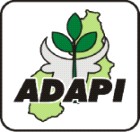 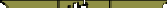 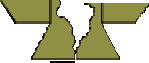 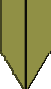 4/8/2022	Agência de Defesa Agropecuária do Estado do Piauí – ADAPI	247GOVERNO DO ESTADO DO PIAUÍSecretaria de Desenvolvimento Rural – SDR Agência de Defesa Agropecuária do Piauí - ADAPI4/8/2022	Agência de Defesa Agropecuária do Estado do Piauí – ADAPI	249GOVERNO DO ESTADO DO PIAUÍSecretaria de Desenvolvimento Rural – SDR Agência de Defesa Agropecuária do Piauí - ADAPI4/8/2022	Agência de Defesa Agropecuária do Estado do Piauí – ADAPI	250GOVERNO DO ESTADO DO PIAUÍSecretaria de Desenvolvimento Rural – SDR Agência de Defesa Agropecuária do Piauí - ADAPICOLHEITA E ENVIO DE AMOSTRAS PARA DIAGNÓSTICO LABORATORIALA colheita das amostras de animais suspeitos de deve ser efetuada por Médico Veterinário ou por profissional habilitado por ele, que tenha recebido treinamento adequado e que esteja devidamente imunizado. Porém a responsabilidade pela colheita e pelo envio do material deve sempre ser exclusiva do Médico Veterinário (oficial ou autônomo).Deverão ser coletadas e enviadas para diagnóstico laboratorial amostras de todos os animais mortos com sintomas compatíveis com encefalites.As doenças do sistema nervoso central (SNC) freqüentemente não apresentam lesões óbvias à necropsia. Por isso, o patologista que examina o material no laboratório depende de um histórico e de observações clínicas confiáveis para orientação sobre a natureza da doença neurológica. Um formulário com os principais dados referentes ao(s) animal(ais) afetado(s), aos achados epidemiológicos e clínicos e aos principais achados de necropsia deve ser preenchido. A remoção e coleta de amostras do sistema nervoso requerem tempo e esforço. É, portanto, necessário estabelecer critérios para realização dessas tarefas. Se não houver sinais clínicos e históricos sugestivos de doença neurológica, é pouco provável que o exame do sistema nervoso revele lesões significativas. Nos casos em que não há histórico clínico ou ele é pouco preciso ou quando a morte do animal ocorreu sem sinais premonitórios, recomenda-se a realização do exame.Doenças que oferecem risco para a saúde humana (por ex., raiva, listeriose) devem ser consideradas antes da realização dos exames e os cuidados necessários devem ser tomados. O uso de luvas de borracha e de um visor (óculos) durante a abertura do crânio é recomendado.Assim no ato da coleta do material, deve-se proceder realizando duas coletas distintas, uma para raiva e outra para EEB.No caso da coleta para raiva, deve-se:Colocar a amostra em um frasco com tampa ou saco plástico duplo, hermeticamente fechado, identificando a amostra.Acondicionar em caixa isotérmica vedada, com gelo reciclável para manter a temperatura entre 2ºC a 4ºC.No exterior da caixa afixar o símbolo de risco biológico e uma etiqueta com os dizeres: URGENTE, MATERIAL BIOLÓGICO PERECÍVEL.A amostra deve ser enviada ao laboratório em até 24 horas após a colheita.Sobre a tampa da caixa isotérmica, afixar o Formulário Único de Requisição dos Exames para Síndromes Neurológicas, dentro de saco plástico.E no caso de coleta para EEB, deve-se:Colocar o encéfalo num volume de fixador (formol a 10%) que seja, pelo menos, 10 vezes maior que o volume de tecido a ser fixado.Ao fixar o encéfalo, evite misturá-lo com outros materiais que possam comprimir o tecido nervoso, danificando-o para o exame histológico.Cada material de encéfalo deve ser enviado em vasilhame não deformável (por ex., um vasilhame plástico duro). O vasilhame deve ser completamente preenchido pelo fixador, de modo a excluir o ar, amortecendo, assim, os efeitos do movimento.No frasco em que foi coletado a amostra deve conter a data da fixação do material e o nome da espécie.É importante que a embalagem que contém o encéfalo a ser remetido ao laboratório seja hermeticamente fechada para evitar vazamentos e exposição de pessoas que manuseiem o4/8/2022	Agência de Defesa Agropecuária do Estado do Piauí – ADAPI	251GOVERNO DO ESTADO DO PIAUÍSecretaria de Desenvolvimento Rural – SDR Agência de Defesa Agropecuária do Piauí - ADAPIpacote. Qualquer remessa deve ser acompanhada do Formulário Único de Requisição dos Exames para Síndromes Neurológicas preenchido.O Laboratório deverá ser previamente informado do envio e horário de chegada da amostra, evitando-se enviar próximo ou durante o final de semana sem prévia comunicação.4/8/2022	Agência de Defesa Agropecuária do Estado do Piauí – ADAPI	252GOVERNO DO ESTADO DO PIAUÍ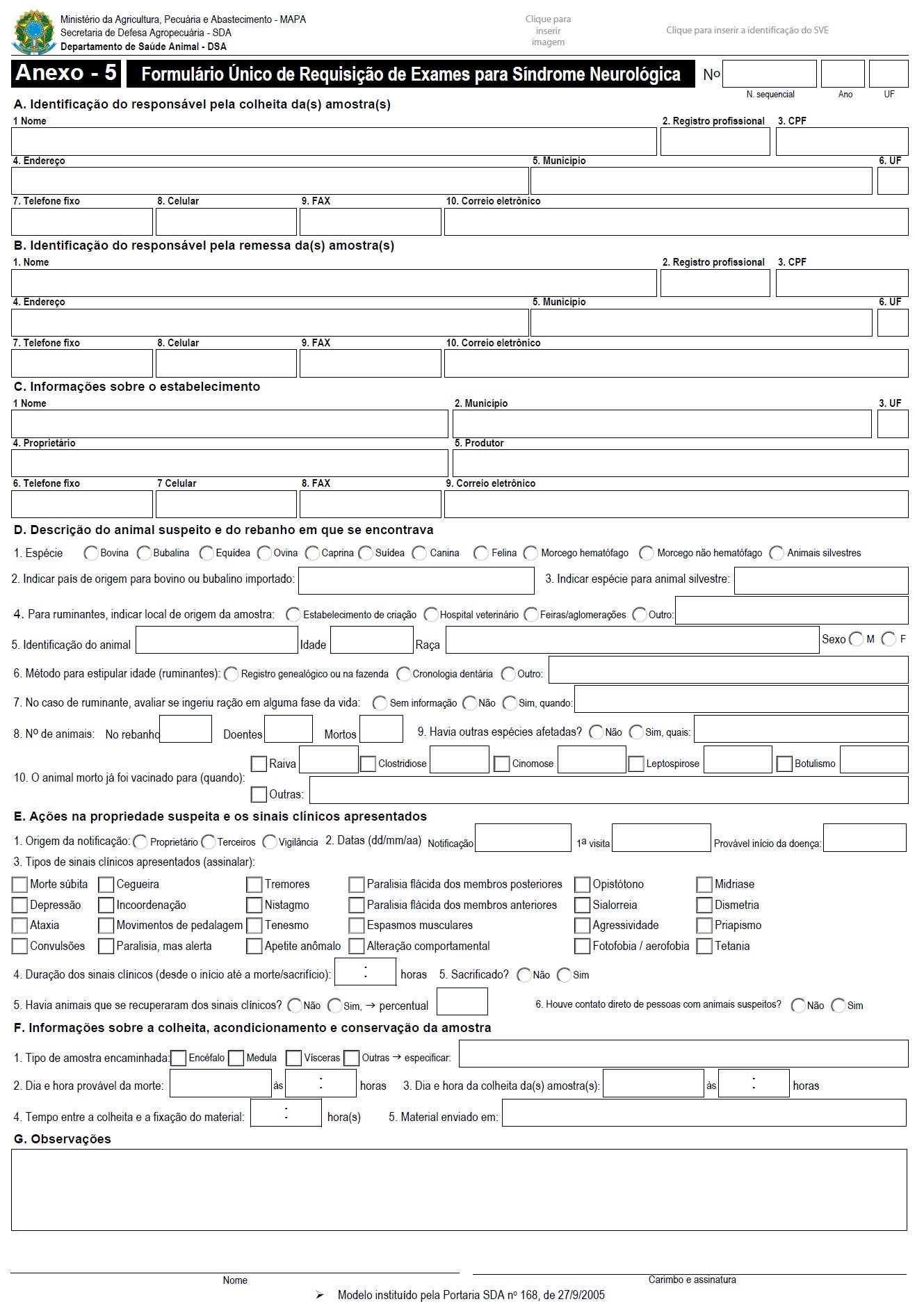 Secretaria de Desenvolvimento Rural – SDR Agência de Defesa Agropecuária do Piauí - ADAPIFORMULÁRIO ÚNICO DE REQUISIÇÃO DE EXAMES DE SÍNDROMES NEUROLÓGICAS4/8/2022	Agência de Defesa Agropecuária do Estado do Piauí – ADAPI	253GOVERNO DO ESTADO DO PIAUÍSecretaria de Desenvolvimento Rural – SDR Agência de Defesa Agropecuária do Piauí - ADAPIINSTRUÇÃO SOBRE O PREENCHIMENTO DOS PRINCIPAIS PONTOS QUE PODERIAM GERAR DÚVIDAS NO FORMULÁRIO ÚNICO DE REQUISIÇÃO DE EXAMES PARA SÍNDROMES NEUROLÓGICANo verso dos formulários de requisição de exames, deverão constar os detalhamentos quanto ao seu preenchimento, para minimizar as incongruências que por ventura possam surgir.O número deverá ser preenchido pelo laboratório e seguir uma ordem seqüencial crescente por ano.A - Identificação do responsável pela colheita da amostra:Nome completo, endereço, telefone de contato, nºs de CPF e Registro no Conselho de Classe (sem abreviações) do responsável pela colheita da amostra.O responsável pelo preenchimento do formulário e envio da amostra deverá ser um profissional devidamente habilitado para trabalhar com materiais de risco biológico. Deve-se colocar o número do registro profissional do responsável pela colheita da amostra (nº do conselho de classe ou nº da matrícula na instituição).B - Identificação do remetente da amostra:Nome completo, endereço, telefone de contato, nºs de CPF e Registro no Conselho de Classe (sem abreviações) do responsável pelo encaminhamento da amostra.O responsável pelo preenchimento do formulário e envio da amostra deverá ser um profissional devidamente habilitado para trabalhar com materiais de risco biológico. Deve-se colocar o número do registro profissional do remetente da amostra (nº do conselho de classe ou nº da matrícula na instituição).C – Informações sobre o estabelecimento:Nome completo (sem abreviações) do proprietário do animal suspeito.Nome completo da propriedade ou estabelecimento onde foi coletada a amostra. Localização que facilite o acesso à propriedade citada.D- Descrição do animal suspeito e do rebanho em que se encontrava:Marcar a espécie animal referente à amostra encaminhada, devendo especificar pelo menos o nome vulgar, caso seja oriunda de animal silvestre. MH (Morcegos Hematófagos), MNH (Morcegos não-Hematófagos).Registrar o nome ou número do animal suspeito, bem como a sua idade, sexo e raça.Preencher a amostra quando procedente de ruminantes (bovinos, ovinos e caprinos). Esse ponto se refere a eventuais fontes de ingestão de proteínas, como: concentrado, ração e suprimento mineral protéico.Informar o rebanho existente na propriedade suspeita, quantos animais manifestavam sintomatologia clínica semelhante e quantos morreram com isso. Caso a amostra encaminhada seja procedente de animais de companhia ou de animais silvestres, deve-se desconsiderar essa informação.Hachurar os quadrículos necessários que demonstrem a vacinação do animal, bem como citar outras que não estejam contempladas neste item.4/8/2022	Agência de Defesa Agropecuária do Estado do Piauí – ADAPI	254GOVERNO DO ESTADO DO PIAUÍSecretaria de Desenvolvimento Rural – SDR Agência de Defesa Agropecuária do Piauí - ADAPIE - Ações na propriedade suspeita e os sinais clínicos apresentados:Marcar apenas um quadrículo, baseado na fonte notificante, citando inclusive a data da notificação.Citar a data da primeira visita na propriedade gerada devido ao item 1 e que possibilitou, mediante investigação epidemiológica, sugerir uma data provável do início do foco.Marcar os quadrículos que se fizerem necessários para caracterizar os sinais clínicos apresentados pelo animal suspeito.F - Informações sobre a coleta, acondicionamento e conservação da amostra:Pode ser hachurado mais de um quadrículo, desde que essas amostras pertençam ao mesmo animal. Devem-se especificar as amostras encaminhadas, sempre quando o quadrículo “vísceras/outros“ for marcado.G – Observações:Esse espaço é reservado para qualquer outra informação considerada pertinente pelo responsável pelo envio da amostra, inclusive informando agressões a pessoas, caso tenham ocorrido.4/8/2022	Agência de Defesa Agropecuária do Estado do Piauí – ADAPI	255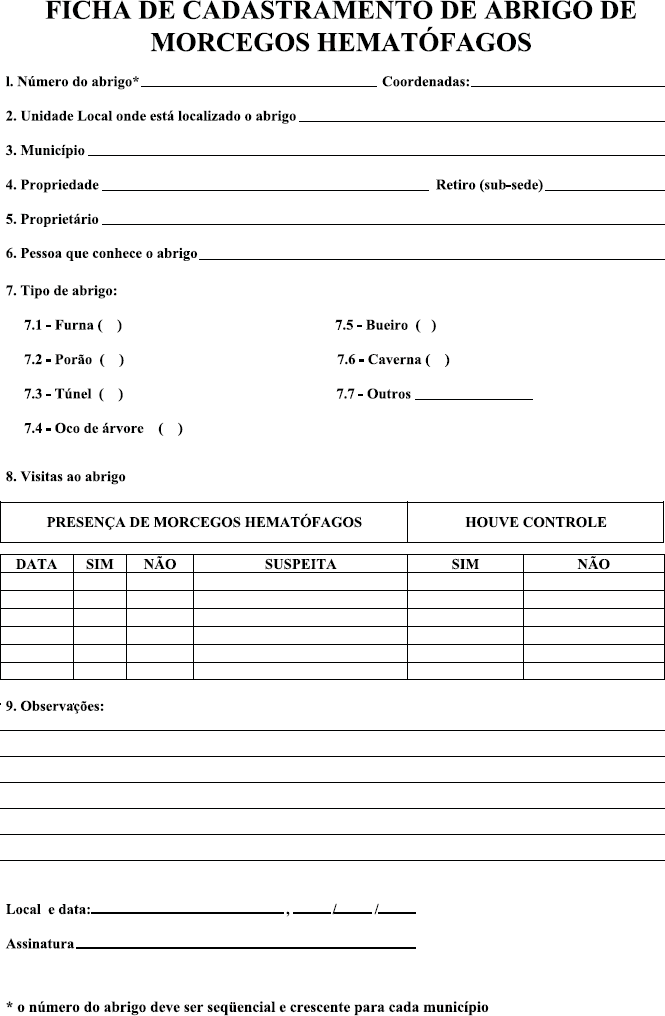 4/8/2022	Agência de Defesa Agropecuária do Estado do Piauí – ADAPI	256GOVERNO DO ESTADO DO PIAUÍSecretaria de Desenvolvimento Rural – SDR Agência de Defesa Agropecuária do Piauí - ADAPIINSTRUÇÕES PARA O PREENCHIMENTO DA FICHA DE CADASTRAMENTO DE ABRIGO DE MORCEGOS HEMATÓFAGOSNúmero do abrigo: deve ser seqüencial e crescente para cada município.- Coordenadas: preencher com a coordenada do abrigo.Unidade Local onde está localizado o abrigo: preencher com o nome da USAV em que o abrigo está localizado.Município: colocar o nome do município em que fica o abrigo.Propriedade: preencher com o nome da propriedade.- Retiro (sub-sede): preencher com o nome do retiro, se este existir.Proprietário: informar o nome do proprietário.Pessoa que conhece o abrigo: informar o nome da pessoa que conhece o abrigo.Tipo de abrigo: assinalar o tipo de abrigo existente.Visitas ao abrigoPresença de morcegos hematófagos: informar a data da visita, se houve ou não presença de morcegos e preencher se há suspeita de morcegos hematófagos com raiva.Houve controle: informar se houve controle da população de morcegos hematófagos ou não.Observações: informar alguma observação pertinente à ao abrigo a ser cadastrado.Local e data: informar o local e a data em que foi realizado o cadastramento.Assinatura: colocar a assinatura de quem fez o cadastramento e se possível, colocar o carimbo para identificação.4/8/2022	Agência de Defesa Agropecuária do Estado do Piauí – ADAPI	257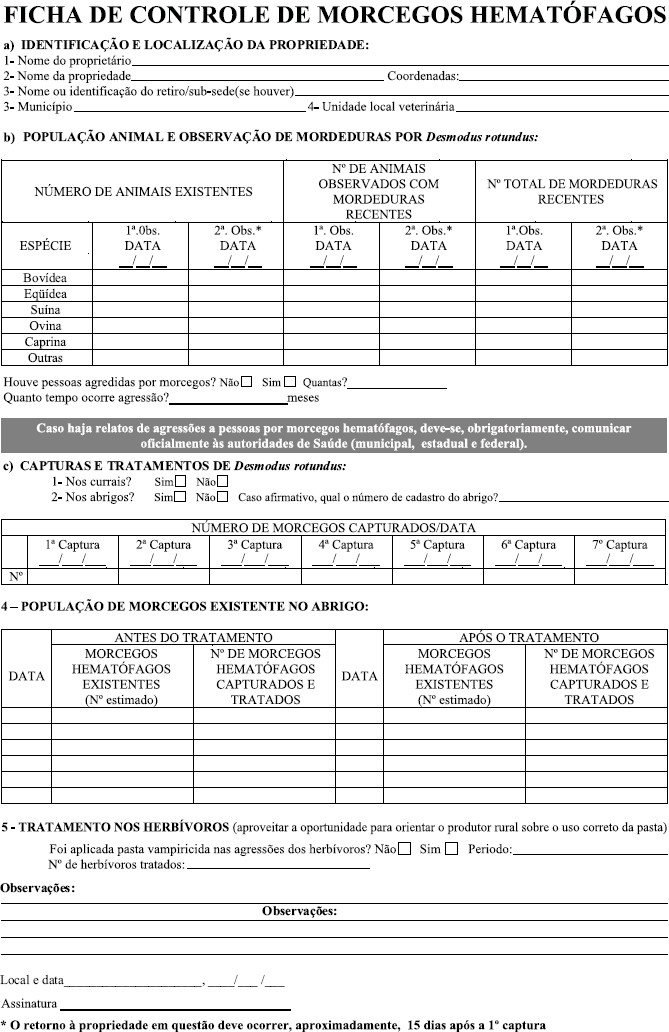 4/8/2022	Agência de Defesa Agropecuária do Estado do Piauí – ADAPI	258GOVERNO DO ESTADO DO PIAUÍSecretaria de Desenvolvimento Rural – SDR Agência de Defesa Agropecuária do Piauí - ADAPIOBS: Essa ficha é preenchida pela Equipe de Captura de Morcegos Hematófagos que vai realizar a ação no Município, porém na USAV deve constar uma pasta suspensa com a cópia destas fichas.4/8/2022	Agência de Defesa Agropecuária do Estado do Piauí – ADAPI	259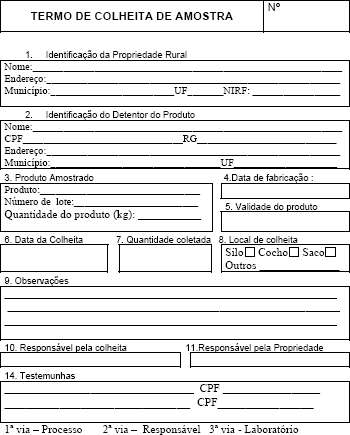 4/8/2022	Agência de Defesa Agropecuária do Estado do Piauí – ADAPI	260GOVERNO DO ESTADO DO PIAUÍSecretaria de Desenvolvimento Rural – SDR Agência de Defesa Agropecuária do Piauí - ADAPI4/8/2022	Agência de Defesa Agropecuária do Estado do Piauí – ADAPI	261GOVERNO DO ESTADO DO PIAUÍSecretaria de Desenvolvimento Rural – SDR Agência de Defesa Agropecuária do Piauí - ADAPIINSTRUÇÕES PARA PREENCHIMENTO DO TERMO DE COLHEITA DA AMOSTRA PARA ALIMENTAÇÃO DE RUMINANTESNº de colheita de amostra: Preencher com o número de coleta que está sendo realizado pela USAV e com o ano da coleta.USAV: preencher com o nome da USAV em que está sendo coletada a amostra.Identificação da Propriedade RuralNome: preencher com o nome da propriedade rural onde foi realizada a coleta.Endereço: preencher com o endereço da propriedade rural onde foi realizada a coleta.Município: colocar o nome do município em que está localizada a propriedade da coleta.UF: colocar a sigla do Estado onde está localizada a propriedade da coleta.NIRF:Identificação do Detentor do ProdutoNome: preencher com o nome do proprietário do produto.CPF: colocar o número do CPF do proprietário do produto.RG: Colocar o número do RG do proprietário do produto.Endereço: preencher com o endereço do proprietário do produto.Município: colocar o nome do município em que está localizada a propriedade da coleta.UF: colocar a sigla do Estado onde está localizada a propriedade da coleta.Produto amostradoProduto: identificar tipo de produto que foi coletado.Número do lote: informar o número do lote existente na embalagem do produto.Quantidade do produto (kg): identificar a quantidade do produto existente, em quilos.Data de fabricação: informar a data da fabricação existente na embalagem do produto.Validade do produto: informar o prazo de validade do produto.Data da colheita: informar a data em que foi realizada a colheita da amostra.Quantidade coletada: informar a quantidade de amostra coletada.Local de colheita: marcar com um X, o tipo de local onde foi realizado a colheita.4/8/2022	Agência de Defesa Agropecuária do Estado do Piauí – ADAPI	262GOVERNO DO ESTADO DO PIAUÍSecretaria de Desenvolvimento Rural – SDR Agência de Defesa Agropecuária do Piauí - ADAPIObservações: preencher com alguma informação pertinente à colheita da amostra.Responsável pela colheita: assinatura do Veterinário Oficial responsável pela colheita.Responsável pela propriedade: assinatura do proprietário ou do responsável pela propriedade.Testemunhas: assinatura de duas testemunhas presentes no ato da colheita e o número do CPF das mesmas.4/8/2022	Agência de Defesa Agropecuária do Estado do Piauí – ADAPI	263AÇÕES EM CASO DE NOTIFICAÇÃO DE SUSPEITA DE ENFERMIDADESSuspeita não fundamentada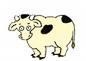 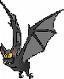 Suspeita fundamentada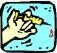 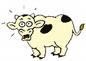 PROGRAMA ESTADUAL DE CONTROLE E ERRADICAÇÃO DA BRUCELOSE E TUBERCULOSE - PECEBTPROGRAMA ESTADUAL DE CONTROLE E ERRADICAÇÃO DA BRUCELOSE E TUBERCULOSE – PECBTO Programa Estadual de Controle e Erradicação da Brucelose e Tuberculose Animal tem como objetivos específicos:- baixar a prevalência e a incidência da brucelose e da tuberculose;- certificar um número elevado de estabelecimentos de criação, nos quais o controle e erradicação destas enfermidades sejam executados com rigor e eficácia, objetivando aumentar a oferta de produtos de baixo risco para a saúde pública.A estratégia de atuação do PECBT é baseada na adoção de procedimentos de defesa sanitária animal compulsórios, complementados por medidas de adesão voluntária que visam proteger a saúde pública e desenvolver os fundamentos de ações futuras para a erradicação dessas enfermidades.Para alcançar este objetivo maior é necessário que uma série de atividades sejam realizadas pelas USAV’s e pelos Escritórios de Apoio de maneira homogênea, e com o registro destas atividades de maneira confiável. Por este motivo vamos agora descrever as atividadesrelacionadas ao programa que devem ser realizadas de maneira uniforme por todos para que o objetivo seja alcançado.Todas as ações relacionadas ao Programa Estadual devem ser registradas em formulários próprios, cujos modelos são apresentados a seguir.HABILITAÇÃO DE MÉDICOS VETERINÁRIOS QUE ATUAM NO SETOR PRIVADO, PARA FINS DE EXECUÇÃO DE ATIVIDADES PREVISTAS NO REGULAMENTO TÉCNICO DO PROGRAMA NACIONAL DE CONTROLE E ERRADICAÇÃO DA BRUCELOSE E DA TUBERCULOSE ANIMAL - PNCEBT:INSTRUÇÃO NORMATIVA – MAPA Nº 30, DE 07/06/2006 - NORMAS PARA HABILITAÇÃO DE MÉDICOS VETERINÁRIOS NA REALIZAÇÃO DE TESTES DIAGNÓSTICOS DE BRUCELOSE E TUBERCULOSE:Art. 2º A solicitação de habilitação deverá ser feita pelo médico veterinário interessado, na Unidade Local do serviço de defesa sanitária animal do(s) Estado(s) onde irá atuar, utilizando-se os modelos contidos nos Anexos I e II. O serviço estadual avaliará os requisitos estabelecidos e encaminhará o processo à Superintendência Federal de Agricultura da Unidade Federativa, que efetuará o ato de habilitação.Art. 3º A habilitação terá validade dentro da(s) Unidade( s) Federativa(s) de atuação do médico veterinário para a(s) qual(is) foi habilitado.Art. 4º Para obter a habilitação, o médico veterinário deverá:- estar inscrito no Conselho Regional de Medicina Veterinária da(s) Unidade(s) Federativa(s) de atuação;- apresentar à Unidade Local do serviço de defesa sanitária animal da(s) Unidade(s) Federativa(s) de atuação certificado registrado de participação e aprovação em Curso de Treinamento em Métodos de Diagnóstico e Controle da Brucelose e Tuberculose Animal e de Noções em Encefalopatias Espongiformes Transmissíveis, reconhecido pelo Departamento de Saúde Animal, ou, certificado de participação em Seminário para Padronização de Cursos de Treinamento em Métodos de Diagnóstico e Controle da Brucelose e Tuberculose Animal, emitido pelo Departamento de Saúde Animal;- dispor de infra-estrutura e material adequados à execução dos testes de diagnóstico para brucelose e tuberculose, conforme discriminação a seguir:para o diagnóstico de brucelose: ambiente climatizado (temperatura de 22ºC ± 4ºC aferida por termômetro) com ponto de água; geladeira com freezer, ou geladeira e freezer;micropipetador automático de 30 μL ou volumes variados; fonte de iluminação indireta; cronômetro; placa de vidro para soroaglutinação; material para colheita de sangue; ferros para marcação de animais reagentes positivos e formulários para emissão de atestados;para os médicos veterinários que irão executar o teste do anel em leite, há ainda a necessidade de possuir os seguintes materiais: tubos de 10mm X 75mm ou 10mm X 100mm; grade para tubos; pipetas de 1mL; estufa ou banho-maria a 37ºC (trinta e sete graus Celsius);para o diagnóstico de tuberculose: pelo menos duas seringas multidose próprias para tuberculinização de bovídeos, calibradas para 0,1 mL e equipadas com agulhas apropriadas para inoculação intradérmica; cutímetro com mola específico para teste de tuberculinização de bovídeos com escala em décimos de milímetro; aparelho para tricotomia; ferro para marcação de animais reagentes positivos; formulários para emissão de atestados;A critério do serviço oficial de defesa sanitária animal, poderá ser dispensada a exigência de instalações e equipamentos descritos nos itens a e a.1, exceto o material para colheita de sangue e o material para marcação de animais reagentes positivos, ao médico veterinário que declarar que encaminhará amostras para diagnóstico de brucelose exclusivamente para laboratórios credenciados, ou laboratórios oficiais credenciados. Neste caso, o médico veterinário fica impedido de adquirir antígenos e realizar testes de diagnóstico para brucelose, ficando responsável pela emissão do atestado de realização de teste (Anexo III), ao qual deverá estar anexado o resultado do exame emitido pelo laboratório credenciado;A critério do serviço oficial de defesa sanitária animal, poderá ser aceito para fins de habilitação que médicos veterinários que atuam em sociedades formais ou cooperativas, até o limite de cinco profissionais, compartilhem instalações e equipamentos descritos nos itens a ea.1 para o diagnóstico da brucelose;e)A critério do serviço oficial de defesa sanitária animal, poderá ser aceito para fins de habilitação que médicos veterinários que atuam em sociedades formais ou cooperativas, até o limite de cinco profissionais, compartilhem seringas e cutímetros descritos no item b para o diagnóstico da tuberculose.Art. 5º Para fins da emissão de receituário destinado à aquisição de vacinas contra brucelose e responsabilidade técnica pela vacinação, faz-se necessário que o médico veterinário esteja cadastrado no serviço oficial de defesa sanitária animal do estado, de acordo com o Regulamento Técnico do PNCEBT.Art. 6º O médico veterinário habilitado deverá:- cumprir o Regulamento Técnico do PNCEBT e outras normas complementares estabelecidas pelo Departamento de Saúde Animal e pelo serviço oficial de defesa sanitária animal do Estado onde foi habilitado;- fornecer informações relacionadas com esse Programa e apresentar uma via dos atestados de realização de testes de brucelose e tuberculose (Anexo III) à Unidade Local do serviço oficial de defesa sanitária animal do Município onde se encontra a propriedade atendida, com periodicidade mensal, até o 5º (quinto) dia do mês subseqüente;- apresentar relatório de utilização de antígenos e tuberculinas, com periodicidade mensal, até o 5º (quinto) dia do mês subseqüente, ao serviço oficial de defesa sanitária animal onde os mesmos foram adquiridos (Anexo IV);- registrar as informações dos testes de tuberculose em formulário próprio (Anexo V), que poderá ser solicitado a qualquer momento pelo serviço oficial de defesa sanitária animal.- Proceder à marcação dos animais positivos com a letra P, de acordo com o Regulamento Técnico do PNCEBT e desencadear as providências para a correta eliminação desses animais;- Notificar os resultados positivos em até 1 (um) dia útil à Unidade Local do serviço oficial de defesa sanitária animal do Município onde se encontra a propriedade atendida;-Atender às convocações do serviço oficial.Art. 7º O serviço oficial de defesa sanitária animal do Estado poderá estabelecer em legislação própria as sanções aplicáveis aos habilitados que descumprirem os itens I, II, III, IV, V,VI e VII, do art. 6º, desta Instrução Normativa.Art. 8º Fica automaticamente suspensa a distribuição de antígenos e tuberculinas aos médicos veterinários que descumprirem o art. 6º, até que a situação seja regularizada.Art. 9º A critério do serviço oficial de defesa sanitária animal poderá ser determinada a colheita de sangue com acompanhamento oficial, em duplicidade de amostras, para que uma delas seja destinada a laboratório oficial credenciado, bem como, o acompanhamento oficial da inoculação e da leitura de testes para tuberculose, para isso, o órgão de defesa poderá exigir a comunicação prévia das datas de visitas dos médicos veterinários habilitados às propriedades.Art. 10. A habilitação poderá ser cancelada:- a pedido do serviço oficial de defesa sanitária animal do Estado ou pela Superintendência Federal de Agricultura da Unidade Federativa, em caso de descumprimento do Regulamento Técnico do PNCEBT, ou de outras normas estabelecidas em legislação sanitária do Ministério da Agricultura, Pecuária e Abastecimento, ou do serviço oficial de defesa sanitária animal do Estado e, nesse caso, o médico veterinário somente poderá requerer nova habilitação depoisde decorrido um ano do cancelamento. A critério do serviço oficial, nova habilitação poderá ou não ser concedida, considerando se principalmente a irregularidade cometida;- por interesse próprio, e, nesse caso, o médico veterinário poderá requerer nova habilitação a qualquer momento, cumprindo as formalidades previstas nesta Instrução Normativa.PROCEDIMENTOS PARA HABILITAÇÃO DE MÉDICOS VETERINÁRIOS QUE ATUAM NO SETOR PRIVADO, PARA FINS DE EXECUÇÃO DE ATIVIDADES PREVISTAS NO REGULAMENTO TÉCNICO DO PROGRAMA NACIONAL DE CONTROLE E ERRADICAÇÃO DA BRUCELOSE E DA TUBERCULOSE ANIMAL - PNCEBT:Documentação exigida:Apresentação de documento expedido pelo Conselho Regional de Medicina Veterinária – Piauí, declarando que o profissional está devidamente inscrito e não responde a processo ético ou disciplinar;Apresentação de certificado registrado de participação e aprovação em Curso de Treinamento em Métodos de Diagnóstico e Controle da Brucelose e Tuberculose Animal e de Noções em Encefalopatias Espongiformes Transmissíveis, reconhecido pelo Departamento de Saúde Animal, ou, certificado de participação em Seminário para Padronização de Cursos de Treinamento em Métodos de Diagnóstico e Controle da Brucelose e Tuberculose Animal, emitido pelo Departamento de Saúde Anima;Declaração de compromisso, para fins de habilitação de que não cumpre pena por processo ético ou disciplinar e que irá cumprir o Regulamento Técnico do PNCEBT e outras normas complementares estabelecidas pelo Departamento de Saúde Animal e pelo serviço oficial de defesa sanitária animal do Estado onde foi habilitado;Procedimentos:Etapa I:Solicitação de habilitação pelo interessado, dirigida ao Superintendente Federal de Agricultura, entregue na USAV onde pretende atuar;Preenchimento de ficha cadastral, em modelo próprio;Parecer do Órgão Executor da Defesa Sanitária Animal - ADAPI; Envio da documentação à DSA/SFA-PI;Etapa II:O DSA/SFA-PI encaminhará à USAV um ROTEIRO DE SUPERVISÃO AO LABORATÓRIO paraavaliação da disponibilidade de infra-estrutura e material adequados à execução dos testes de diagnóstico para brucelose e tuberculose;Preenchidos os requisitos, o DSA/SFA-PI emite a PORTARIA DE HABILITAÇÃO DE MÉDICOS VETERINÁRIOS QUE ATUAM NO SETOR PRIVADO, PARA FINS DE EXECUÇÃO DE ATIVIDADES PREVISTAS NO REGULAMENTO TÉCNICO DO PROGRAMA NACIONAL DE CONTROLE E ERRADICAÇÃO DA BRUCELOSE E DA TUBERCULOSE ANIMAL – PNCEBT;Credenciamento junto ao Programa Estadual de Controle e Erradicação da Brucelose e Tuberculose no Piauí;Relatórios a serem preenchidos pelos Médicos Veterinários Habilitados no PECBT e encaminhados mensalmente à USAV de jurisdição – até o 5º dia útil do mês subsequente:Uma via de todos os atestados de realização de testes de brucelose e tuberculose à USAV do Município onde se encontra a propriedade atendida;Relatório de Utilização de Antígenos e Tuberculinas;DECLARAÇÃO DE COMPROMISSO 			, médico veterinário regularmente inscrito no CRMV-	, nº	, declara, para fins de habilitação junto à Superintendência Federal de Agricultura no Estado do		, que não cumpre pena por processo ético ou disciplinar.Declara, ainda, que realizará os testes de diagnóstico para brucelose no(s) seguinte(s) endereço(s):	.Declara que encaminhará amostras para diagnóstico de brucelose em laboratório credenciado, ficando, dessa forma, impedido de adquirir antígenos para realização de testes de brucelose. 	,	de	de	.AssinaturaAo Senhor Superintendente Federal de Agricultura no Estado do Piauí 	, médico veterinário, CRMV - 	, Nº	, CPF nº	residente à 	no Município de 	, Estado do		, endereço no correio eletrônico		, sem vínculo com o serviço oficial de defesa sanitária animal, exercendo legalmente a profissão neste Estado, vem requerer a Vossa Senhoria, nos termos da Instrução Normativa SDA da Instrução Normativa SDA nº 30, de 07 de Junho de 2006, habilitação para realizar testes de diagnóstico para brucelose e tuberculose, encaminhar amostras a laboratórios credenciados e atuar no processo de certificação de propriedades livres e monitoradas para brucelose e tuberculose bovina e bubalina neste Estado.Anexos:-Comprovante de inscrição no Conselho Regional de Medicina Veterinária deste Estado;-Cópia do certificado de aprovação em “Curso de Treinamento em Métodos de Diagnóstico e Controle da Brucelose e Tuberculose Animal e de Noções em Encefalopatias Espongiformes Transmissíveis”, ou de participação em “Seminário para Padronização de Cursos deTreinamento em Métodos de Diagnóstico e Controle da Brucelose e Tuberculose Animal”;-Declaração de que não cumpre pena em virtude de processo ético ou disciplinar devidamente assinados;Nestes termos Pede deferimento. 	,	de	de	.Assinatura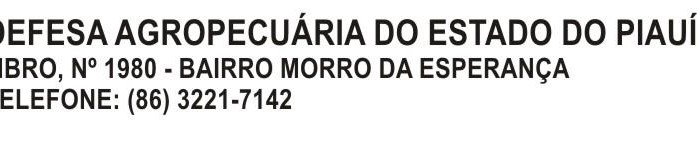 GOVERNO DO ESTADO DO PIAUÍSecretaria de Desenvolvimento Rural – SDR Agência de Defesa Agropecuária do Piauí - ADAPIFICHA DE CADASTRAMENTO DE MÉDICOS VETERINÁRIOS DO PECEBTVisando a expedição de Portaria de Habilitação, nos Termos da Instrução Normativa – MAPA nº 30, de 07/06/2006ASSINATURA E CARIMBO - MÉD. VET. CADASTRADOO médico veterinário acima está cadastrado nesta Unidade para fins de execução de controle de brucelose, com a vacina B-19Local e Data:	,	/	/	.ASSINATURA E CARIMBO - MÉD. VET. USAVINSTRUÇÕES PARA O PREENCHIMENTO DO CADASTRO DE HABILITAÇÃO DO MÉDICO VETERINÁRIONome do Médico veterinário: escrever o nome completo; Nacionalidade: escrever o nome do País onde nasceu; Natural de: escrever o nome do município onde nasceu; Data de Nasc: escrever o dia/ mês/ano que nasceu; Estado Civil: escrever o estado civil;Ano de Diplomação: colocar o ano da diplomação;Escola ou Faculdade: escrever o nome da Escola ou Faculdade onde recebeu o diplomaCRMV-PI: escrever o número do CRMVCart. Identidade: escrever o número da identidadeCertificado Militar: escrever o número do Certificado Militar quando do sexo masculinoTítulo de Eleitor: escrever o número do Título de Eleitor Cart. de Trabalho: escrever o número da Cart. de Trabalho CPF: escrever o número do CPFTelefones (Fixo, Celular, Residênia) , E-Mail: escrever o número dos telefones: ( Fixo, Celular, Residênia), e e-mailResidência Atual ( Endereço): escrever o endereço atual do Médico VeterinárioMunicípio: escrever o nome do município onde resideEstado: escrever o nome do Estado onde resideLocal e Data: escrever o nome do município e a data da solicitação de habilitaçãoAssinatura: Assinar o nome completo do Médico VeterinárioFICHA DE CREDENCIAMENTO DE MÉDICOS VETERINÁRIOS DO PECEBTNOME:  	CRMV-	:  	CREDENCIAMENTO / USAV’S Nº:  	ENDEREÇO / TELEFONE:  	ASSINATURA E CARIMBO - MÉD. VET. CREDENCIADOO médico veterinário acima está credenciado nesta Unidade para fins de diagnóstico de brucelose e tuberculose animal. Bem como a vacinação contra brucelose.Local e DataASSINATURA E CARIMBO - MÉD. VET. USAVMODELO – ANEXO III da Instrução Normativa – MAPA nº 30, de 07/06/2006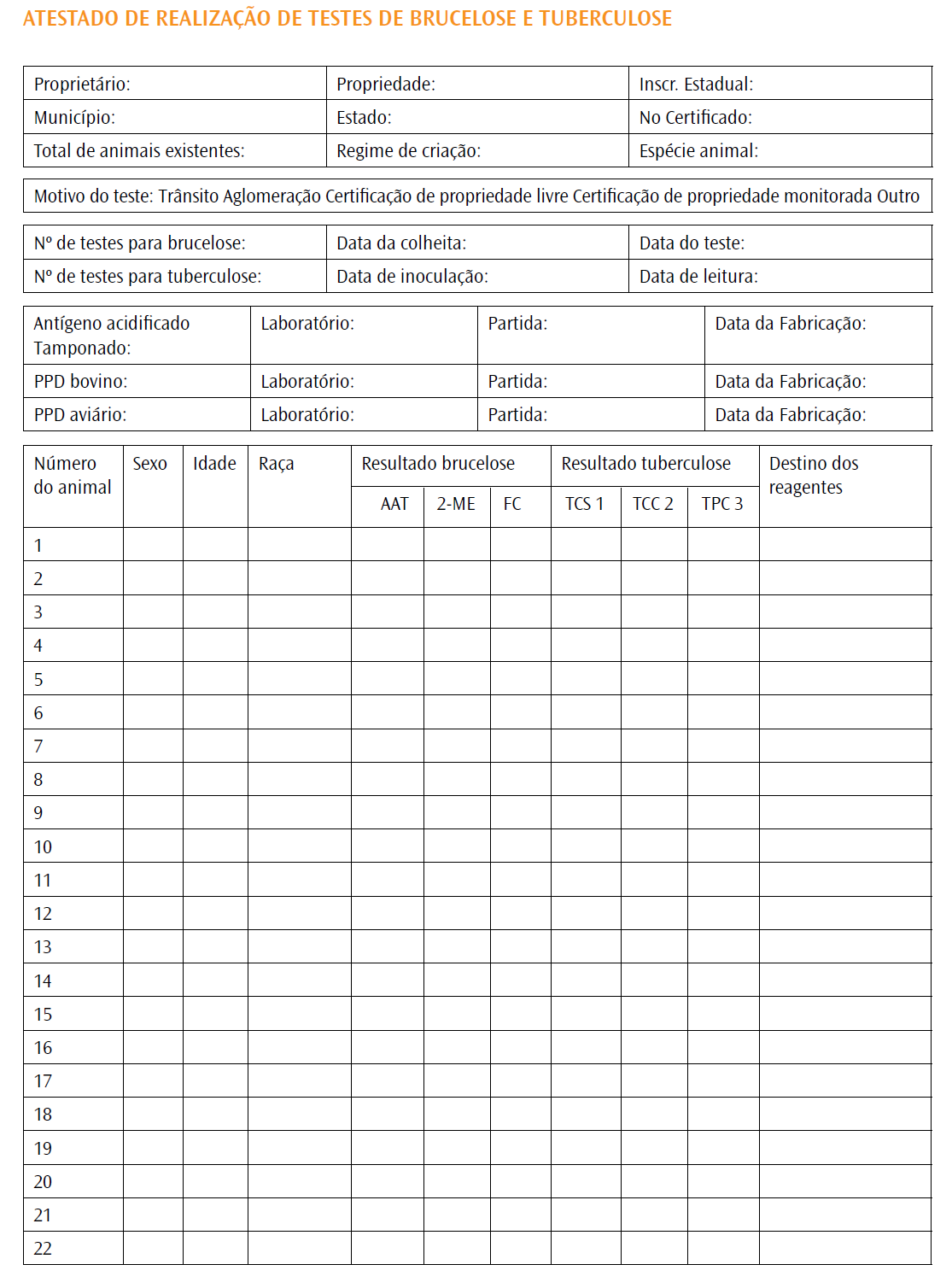 MODELO – ANEXO IV da Instrução Normativa – MAPA nº 30, de 07/06/2006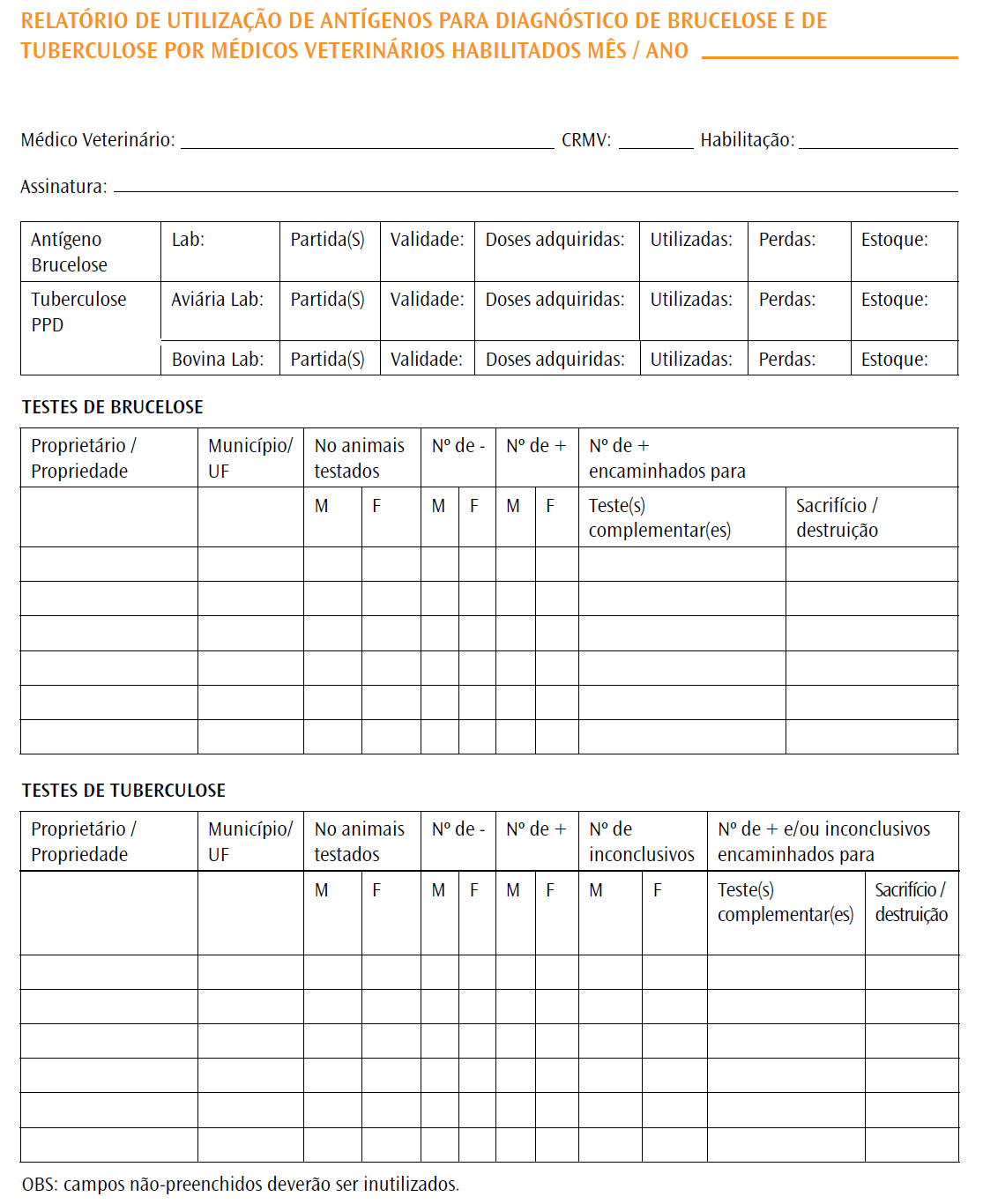 TERMO DE COMPROMISSOTESTES DE BRUCELOSE E TUBERCULOSEEU,		IDENTIDADE Nº:	, CPF Nº:	ENDEREÇO RESIDENCIAL:  	  	FONE:	CIDADE/ESTADO: 	ENDEREÇO DO ESTABELECIMENTO RURAL:NOME:	LOGRADOURO:		, MUNICÍPIO/ESTADO:		.AUTORIZO O SACRIFÍCIO E DESTRUIÇÃO DOS ANIMAIS DE MINHA PROPRIEDADE ABAIXO RELACIONADOS, CASO OS MESMOS VENHAM A POSITIVAR NOS TESTES DE BRUCELOSE E TUBERCULOSE, CONFORME ART.19 DO DECRETO Nº 24.548, DE 03/07/34, E SEGUNDO ART.35 E ART.36 DA INTRUÇÃO NORMATIVA DO MINISTÉRIO DA AGRICULTURA PECUÁRIA E ABASTECIMENTO Nº 06 DE 08/01/2004.LOCAL/DATA:	,	/	/	.MÉDICO VETERINÁRIO	PROPRIETÁRIOINSTRUÇÕES DE PREENCHIMENTO DO TERMO DE COMPROMISSOÉ o “TERMO” que deve ser preenchido, informando os dados pessoais e de endereço do proprietário, bem como da propriedade onde será feita colheita de material para diagnóstico de brucelose e tuberculose em bovinos.O Médico Veterinário habilitado no PNCEBT e cadastrado na USAV, deve preencher os campos destinados à identificação dos animais que terão seus diagnósticos realizados.MÉDICO VETERINÁRIO: É o Médico Veterinário habilitado no PNCEBT e cadastrado na USAV que realizará os exames.LOCAL/DATA: Do preenchimento do Termo.PROPRIETÁRIO: Assinatura do proprietário dos animais dando ciência que, em caso de reação positiva de algum dos animais examinados, o(s) mesmo(s) será(ão) sacrificados.LOCAL/DATA: Da ciência do proprietário.TERMO DE SACRIFÍCIODADOS DO ESTABELECIMENTO RURAL:PROPRIETÁRIO / ASSINATURA:  			  PROPRIEDADE:			 ENDEREÇO / TELEFONE:  			 MUNICÍPIO / ESTADO:  	  VETERINÁRIO CREDENCIADO PNCEBT:  	EU  	REALIZEI O SACRIFÍCIO E DESTRUIÇÃO DOS ANIMAIS POSITIVOS ABAIXO RELACIONADOS, CONFORME ART. 31 DO DECRETO Nº 12.680, DE 18/07/2007 DA LEGISLAÇÃO ESTADUAL.LOCAL / DATA:	,	/	/	.MÉDICO VETERINÁRIO OFICIAL:  	 USAV: 		INSTRUÇÕES DE PREENCHIMENTO DO TERMO DE SACRIFÍCIOÉ o “Termo” que deve ser utilizado apenas quando algum animal que realizou os testes de brucelose e/ou tuberculose é declarado positivo. Deve ser utilizado como comprovante do sacrifício realizado.Nos campos iniciais, o Médico Veterinário Oficial deve identificar o proprietário dos animais, propriedade onde estão localizados, bem como, endereço completo e ainda, o nome do Médico Veterinário habilitado no PNCEBT que realizou os exames.O Médico Veterinário Oficial deve orientar o sacrifício dos animais que será realizado pela força policial e, o mesmo, deve preencher os campos de sua identificação e de todos os animais que serão sacrificados, bem como da USAV da jurisdição da propriedade e informar a data. Os animais sacrificados devem ser queimados e enterrados na propriedade ou destinados a matadouro sob Inspeção Federal (SIF), quando houver.- OCORRÊNCIA DE BRUCELOSE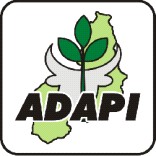 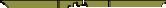 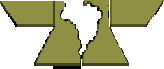 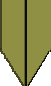 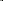 - TESTES DIAGNÓSTICOS PARA BRUCELOSECONTROLE DE ANTÍGENOSMinistério da Agricultura, Pecuáriae Abastecimento Secretaria de Defesa Agropecuária DEPARTAMENTO DE SAÚDE ANIMAL - DSA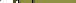 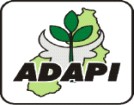 SUPERINTENDÊNCIA FEDERAL DA AGRICULTURA NO PIAUÍ - SFA/PI- OCORRÊNCIA DE TUBERCULOSE- TESTES DIAGNÓSTICOS PARA TUBERCULOSE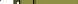 PROGRAMA ESTADUAL DE SANIDADE AVÍCOLA - PESAPROGRAMA ESTADUAL DE SANIDADE AVÍCOLA – PESAO Programa Estadual de Sanidade Avícola visa ordenar os procedimentos técnicos das ações de Vigilância Epidemiológica e Sanitária das principais doenças aviárias.As ações do PESA objetivam impedir a introdução e ou ocorrência de doenças de aves capazes de causar grandes impactos sócio-econômicos e de saúde pública, considerando-se a importância sócio-econômica da avicultura para o Estado do Piauí, a qual se caracteriza pela criação de aves comerciais, fontes de proteína animal de qualidade para a população.Para alcançar este objetivo maior é necessário que uma série de atividades sejam realizadas pelas USAV’s e pelos Escritórios de Apoio de maneira homogênea, e com o registro destas atividades de maneira confiável. Por este motivo vamos agora descrever as atividadesrelacionadas ao programa que devem ser realizadas de maneira uniforme por todos para que o objetivo seja alcançado.A seguir, serão repassadas orientações padronizadas sobre os procedimentos das ações a serem realizadas no PESA.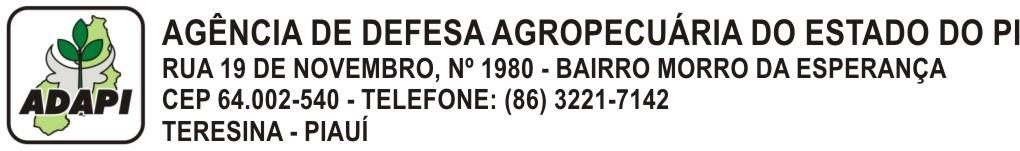 Dados Gerais do EstabelecimentoLocalização do EstabelecimentoEndereço para CorrespondênciaAtuação do EstabelecimentoCooperativa / Integradora (se a atividade for integrado ou cooperado)Técnico ResponsávelTipo de PropriedadeLocalização / InstalaçõesGOVERNO DO ESTADO DO PIAUÍSecretaria de Desenvolvimento Rural – SDR Agência de Defesa Agropecuária do Piauí - ADAPI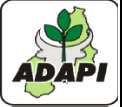 GOVERNO DO ESTADO DO PIAUÍSecretaria de Desenvolvimento Rural – SDR Agência de Defesa Agropecuária do Piauí - ADAPIGOVERNO DO ESTADO DO PIAUÍSecretaria de Desenvolvimento Rural – SDR Agência de Defesa Agropecuária do Piauí - ADAPILocal e data:	/	/	.Responsável pela informação:  	Técnico Responsável:  	GOVERNO DO ESTADO DO PIAUÍSecretaria de Desenvolvimento Rural – SDR Agência de Defesa Agropecuária do Piauí - ADAPI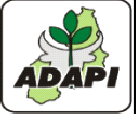 Local e Data:	/	/ 	Responsável pelas Informações	Técnico Responsável pelo Cadastramento Carimbo e Assinatura		Carimbo e AssinaturaObs: Considerado como Ponto de RiscoTrês Vias: 1ª Via Estabelecimento – 2ª Via USAV – 3ªVia Central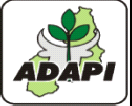 GOVERNO DO ESTADO DO PIAUÍSecretaria de Desenvolvimento Rural – SDR Agência de Defesa Agropecuária do Piauí - ADAPIESTABELEC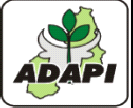 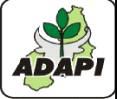 RELATÓRIO MENSAL DE ATIVIDADES RELACIONADAS AO PESA– Atualização do Cadastro de estabelecimentos com aves:– Cadastro de novos estabelecimentos com aves:– Atualização do Cadastro de estabelecimentos com ratitas – Ema e Avestruz:  4- Cadastro de novos estabelecimentos com ratitas – Ema e Avestruz:	5 – Vigilância de Pontos de Risco para Influenza Aviária/ Newcastle:6– Infrações, Apreensões e Destruições:7- Dificuldade na realização das ações:Local e data:Responsável pelo preenchimento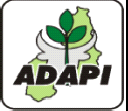 GOVERNO DO ESTADO DO PIAUÍSecretaria de Desenvolvimento Rural – SDR Agência de Defesa Agropecuária do Piauí - ADAPIGOVERNO DO ESTADO DO PIAUÍSecretaria de Desenvolvimento Rural – SDR Agência de Defesa Agropecuária do Piauí - ADAPI4/8/2022	Agência de Defesa Agropecuária do Estado do Piauí – ADAPI	324INFORME MENSAL DE OCORRÊNCIA DE DOENÇAS DAS AVES E VACINAÇÃO2 - ATIVIDADES DE VACINAÇÃOESPÉCIE: GAL – galináceos PER – perus   COD– codornas   RAT - ratitas (avestruzes e emas) PAL– palmípedes (patos, gansos e marrecos) FAU - aves silvestres** OUT–outras (galinha d'Angola, faisão)** especificar no campo observações. ** especificar nome científico no campo observações.OBSERVAÇÕES:Identificação do Médico Veterinário responsável no Serviço Veterinário Estadual -Nome:E-mail:Assinatura e carimbo:Cargo:Telefone: (	)Lotação: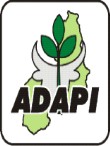 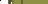 Local e data:Identificação do Médico Veterinário responsável no Serviço Veterinário Federal -Nome:	Cargo:	Lotação:E-mail:	Telefone: (	)Assinatura e carimbo: Local e data:GOVERNO DO ESTADO DO PIAUÍSecretaria de Desenvolvimento Rural – SDR Agência de Defesa Agropecuária do Piauí - ADAPI4/8/2022	Agência de Defesa Agropecuária do Estado do Piauí – ADAPI	326HABILITAÇÃO DE MÉDICOS VETERINÁRIOS RESPONSÁVEIS TÉCNICOS (SEM VÍNCULO COM O SERVIÇO OFICIAL) PARA EMISSÃO DE GTA PARA AVES:INSTRUÇÃO NORMATIVA Nº 15, DE 30.06.2006 - MAPA:NORMAS PARA HABILITAÇÃO DE MÉDICOS VETERINÁRIOS SEM VÍNCULO COM O SERVIÇO OFICIAL PARA EMISSÃO DE GTA:- A aceitação pelo MAPA, de Guia de Trânsito Animal - GTA, firmada por Médico Veterinário não-vinculado ao serviço oficial de defesa sanitária animal é regulada pelo disposto nesta Instrução Normativa e nos demais dispositivos legais relativos à defesa sanitária animal, cabendo ao Departamento de Saúde Animal DSA, às Superintendências Federais de Agricultura- SFAs e aos Órgãos Executores de Defesa Sanitária Animal nas Unidades Federativas, promover e fiscalizar a execução dessas medidas.- A habilitação será concedida a Médicos Veterinários não-vinculados ao Serviço Oficial de Defesa Sanitária Animal em unidades administrativas em que não existam ou sejam em número insuficiente os médicos veterinários ou funcionários autorizados dos órgãos oficiais de defesa sanitária animal.- A emissão da GTA fica condicionada à assistência veterinária aos rebanhos de onde se originam os animais, aos registros do estabelecimento de procedência e o cumprimento das exigências de ordem sanitária estabelecidas para cada espécie.- Somente poderão emitir GTA os Médicos Veterinários previamente habilitados pela SFA, por meio de Portaria publicada no Boletim de Pessoal da SFA correspondente, desde que atendidas as seguintes exigências:solicitação de habilitação pelo interessado, dirigida ao Superintendente Federal de Agricultura da respectiva UF, entregue no escritório de atendimento à comunidade do Serviço de Defesa Sanitária Animal da Unidade Federativa onde pretende atuar;preenchimento de ficha cadastral, em modelo próprio;parecer do Órgão Executor da Defesa Sanitária Animal da Unidade Federativa;documento expedido pelo Conselho Regional de Medicina Veterinária da Unidade Federativa de atuação, declarando que o profissional está devidamente inscrito e não responde a processo ético ou disciplinar; esubmeter-se a treinamentos especializados, promovidos pelo MAPA ou órgão executor.- Os profissionais habilitados, ficam obrigados a atender às convocações da SFA ou do órgão executor.- A GTA só terá validade quando expedida em formulário aprovado pelo MAPA.- A emissão de GTA obedecerá ainda a outros dispositivos legais que regem a matéria.- O Médico Veterinário habilitado só poderá emitir GTA nos municípios e para as espécies especificados em Portaria expedida pela SFA, em conformidade com o disposto no item III, desta Instrução Normativa.- As SFAs ficarão responsáveis pela manutenção de cadastro atualizado dos profissionais habilitados por município e por espécies conforme Portaria expedida. Essa lista deverá ser disponibilizada aos Órgãos Executores de Defesa Sanitária Animal nas UFs e ao Departamento de Saúde Animal, para elaboração de um cadastro nacional.- O Médico Veterinário terá sua habilitação cancelada pela SFA, quando:infringir o disposto nesta Instrução Normativa , ou qualquer das demais disposições legais e regulamentares atinentes à defesa sanitária animal;praticar ato que, a juízo da SFA, seja incompatível com o objeto da habilitação;deixar de prestar as informações obrigatórias ou solicitadas pelo órgão executor ou pelo SFA, nos prazos estipulados; esem justa causa, não comparecer às convocações do órgão executor ou da SFA;- O médico veterinário somente poderá requerer nova habilitação depois de decorrido um ano do cancelamento que, a critério do serviço oficial, poderá ou não ser concedida, considerando principalmente a irregularidade cometida;- Independentemente do disposto no item XI, a autorização de que trata esta Instrução Normativa poderá ser cancelada, a qualquer tempo, a juízo exclusivo da autoridade competente.- As despesas decorrentes da indenização dos trabalhos profissionais necessários à expedição das GTA, em nenhum caso poderão acarretar ônus aos cofres públicos, correndo as mesmas às expensas dos interessados.PROCEDIMENTOS PARA HABILITAÇÃO DE MÉDICOS VETERINÁRIOS SEM VÍNCULO OFICIAL PARA EMISSÃO DE GTA’S PARA AVES:Documentação exigida:Contrato do RT sem vínculo empregatício; Certidão negativa do CRMV-PI;Cópia do contrato de RT; Foto 3 x 4;Xérox da identidade;Xérox do CPF;Xérox da carteira do CRMV-PI;Parecer do Médico Veterinário da USAV devidamente datado e assinado;Declaração assinada pelo Médico Veterinário da USAV ou da Coordenação do PESA que recebeu Treinamento para emitir GTA para aves;Procedimentos:Solicitação de habilitação pelo interessado, dirigida ao Superintendente Federal de Agricultura da respectiva UF, entregue no escritório de atendimento à comunidade do Serviço de Defesa Sanitária Animal da Unidade Federativa onde pretende atuar;Preenchimento de ficha cadastral, em modelo próprio;Parecer do Órgão Executor da Defesa Sanitária Animal - ADAPI;Apresentação de documento expedido pelo Conselho Regional de Medicina Veterinária –Piauí, declarando que o profissional está devidamente inscrito e não responde a processo ético ou disciplinar; eTreinamento em Procedimentos para Preenchimento da GTA – realizado pelo Médico Veterinário da USAV ou pela Coordenação Estadual do PESA;Envio da documentação à DSA/SFA-PI – responsável pela habilitação do Médico Veterinário sem vínculo oficial para emissão de GTA’s para AVES;Relatórios a serem enviados pelos Médicos Veterinários Habilitados na Emissão de GTA para Aves:Enviar Semanalmente (por e-mail ou impresso):Relatório Padrão de emissão da GTA aves;Mensalmente (impresso), até o dia 3 (três) do mês subsequente:Informe Mensal de Ocorrência de Doenças das Aves; Ficha epidemiológica Mensal;Demonstrativo condensado de emissão da GTA dos Habilitados; Vias amarela e rosa da GTA;O Médico Veterinário da USAV enviará a via amarela ao destino e a via rosa à Coordenação de Controle de Trânsito. Mensalmente encaminhará à Coordenação do PESA o comprovante de vendas dos blocos de GTA’s juntamente com o Controle de Entrega de Blocos de GTA’S para os Habilitados no PESA.MODELO DO REQUERIMENTO PARA HABILITAÇÃO DE MÉDICOS VETERINÁRIOS SEM VÍNCULO COM O SERVIÇO OFICIALILMO. SR (A) SUPERINTENDENTE FEDERAL DE AGRICULTURA NO PIAUÍ 			, natural de  				 residente e domiciliado à						na cidade de	, Médico Veterinário CRMV-PI,nº		sem vínculo com a Administração Federal OU COM O SERVIÇO DE DEFESA AGROPECUÁRIA OFICIAL, exercendo legalmente a profissão no (s) município(s) de		, na empresa(s)		Estado do Piauí, vem requerer de Vossa Senhoria, nos Termos da Instrução Normativa Ministerial nº 15/06, a sua habilitação com a finalidade de emitir Guia de Trânsito Animal “GTA”, para fins de Trânsito Interestadual de animais e seus produtos, da espécie		provenientes do(s) estabelecimento(s) onde atua como responsável técnico.Nestes Termos Pede Deferimento 	,	/	/ 	AssinaturaINSTRUÇÕES PARA O PREENCHIMENTO DA SOLICITAÇÃO DE HABILITAÇÃONome do Médico veterinário: escrever o nome completo; Natural de: escrever o nome do município onde nasceu; Domiciliado à: escrever o nome da rua onde mora;CRMV-PI: escrever o número do CRMV;CRMV-PI: escrever o número do CRMV;Municípios que pretende exercer legalmente a profissão: citar o nome dos municípios onde vai trabalhar;Empresa: escrever o nome da Empresa onde vai trabalhar como responsável técnico;Espécies: escrever o nome da(s) espécies que pretende emitir GTA;Local e Data: Escrever o nome do município e dia mês e ano;Assinatura: O profissional responsável pelo envio da informação deverá assinar o formulário e colocar o carimbo para possibilitar a identificação escrever o nome completo do Médico Veterinário interessado.CADASTRO DE HABILITAÇÃOVisando a expedição de Portaria de Habilitação, nos Termos da Instrução Normativa Ministerial Nº 15/06:INSTRUÇÕES PARA O PREENCHIMENTO DO CADASTRO DE HABILITAÇÃO DO MÉDICO VETERINÁRIONome do Médico veterinário: escrever o nome completo; Nacionalidade: escrever o nome do País onde nasceu; Natural de: escrever o nome do município onde nasceu; Data de Nasc: escrever o dia/ mês/ano que nasceu; Estado Civil: escrever o estado civil;Ano de Diplomação: colocar o ano da diplomação;Escola ou Faculdade: escrever o nome da Escola ou Faculdade onde recebeu o diplomaCRMV-PI: escrever o número do CRMVCart. Identidade: escrever o número da identidadeCertificado Militar: escrever o número do Certificado Militar quando do sexo masculinoTítulo de Eleitor: escrever o número do Título de Eleitor Cart. de Trabalho: escrever o número da Cart. de Trabalho CPF: escrever o número do CPFEmpresa: escrever o nome da EmpresaEmpresa/Atividade: escrever o nome da Empresa e sua atividadeEmpresa/Endereço: escrever o endereço da EmpresaTelefones (Fixo, Celular, Residênia) , E-Mail: escrever o número dos telefones: ( Fixo, Celular, Residênia), e e-mailResidência Atual ( Endereço): escrever o endereço atual do Médico VeterinárioMunicípio: escrever o nome do município onde resideEstado: escrever o nome do Estado onde resideFoto 3 X 4: anexar 1 (uma) 3x4Local e Data: escrever o nome do município e a data da solicitação de habilitaçãoAssinatura: Assinar o nome completo do Médico Veterinário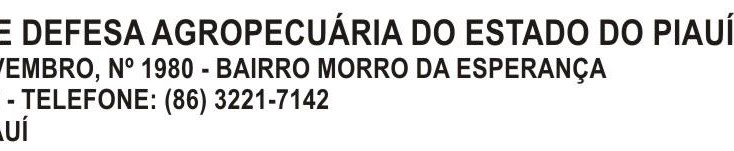 GOVERNO DO ESTADO DO PIAUÍSecretaria de Desenvolvimento Rural – SDR Agência de Defesa Agropecuária do Piauí - ADAPIPARECER PARA HABILITAÇÃO DE MÉDICO VETERINÁRIOEu		, Médico Veterinário Oficial, responsável pela Unidade de		, dou parecer favorável á habilitação do Médico Veterinário Autônomo  			 CRMV nº	para emissão de Guia de Trânsito Animal (GTA) para aves:Local e data:Responsável pelo ParecerGOVERNO DO ESTADO DO PIAUÍSecretaria de Desenvolvimento Rural – SDR Agência de Defesa Agropecuária do Piauí - ADAPIINSTRUÇÕES PARA O PREENCHIMENTO DO PARECER DE HABILITAÇÃO DO MÉDICO VETERINÁRIONome do Médico veterinário da USAV : escrever o nome completo;Nome do município da USAV: escrever o nome do município onde está localizado a USAV;Nome do Médico veterinário autônomo: escrever o nome completo;CRMV-PI: escrever o número do CRMV;Empresa que é Responsável Tecnico: : escrever o nome da Empresa;Área de atuação: escrever o nome da(s) espécies que pretende emitir GTA; Municípios que vai atuar: citar o nome dos municípios onde vai trabalhar; Local e Data: escrever o nome do município e a data do parecerAssinatura: Assinatura do nome completo do Médico Veterinário responsável pelo Parecer.PARECER DE MINISTRANTE DE TREINAMENTO EM EMISSÃO DE GUIA DE TRÂNSITO ANIMAL – GTA – AVES PARA HABILITAÇÃO DE MÉDICOS VETERINÁRIOSLOCAL DO TREINAMENTO:  				 DATA DO TREINAMENTO:	/	/ 	Declaro para os devidos fins, que ministrei treinamento em Emissão de Guia de Trânsito Animal (GTA) para AVES, como parte do procedimento para Habilitação de Médico Veterinário não- vinculado ao Serviço Oficial de Defesa Sanitária Animal, conforme o estabelecido na Instrução Normativa MAPA Nº18, De 18/07/2006:Por ser total expressão da verdade, Subscrevo-me, 	,	de	de  	MINISTRANTE:  	MÉDICO (A) VETERINÁRIO (A) – USAV:  	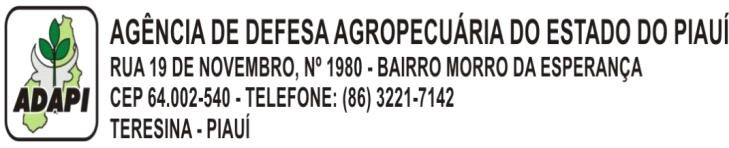 GOVERNO DO ESTADO DO PIAUÍSecretaria de Desenvolvimento Rural – SDR Agência de Defesa Agropecuária do Piauí - ADAPI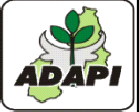 DEMONSTRATIVO MENSAL DE EMISSÃO DE GTA’s DOS HABILITADOS AVESDEMONSTRATIVO MENSAL DE EMISSÃO DE GTA’s DOS HABILITADOS AVESUSAV:	MÊS:	ANOLocal e data:	,	/	/	.Responsável pelo preenchimento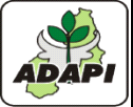 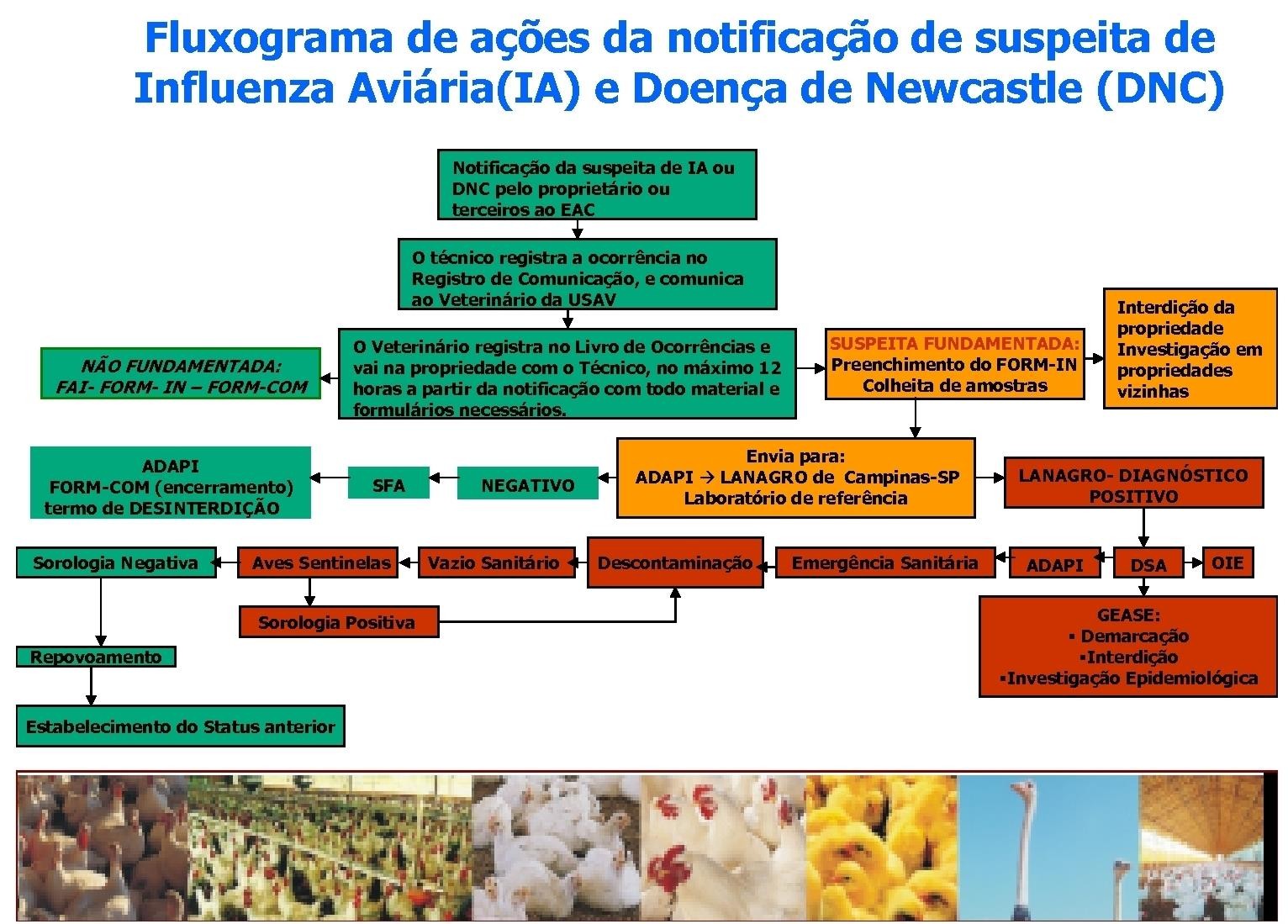 GOVERNO DO ESTADO DO PIAUÍSecretaria de Desenvolvimento Rural – SDR Agência de Defesa Agropecuária do Piauí - ADAPIPROGRAMA ESTADUAL DE SANIDADE EQUÍDEA – PESEPROGRAMA ESTADUAL DE SANIDADE EQUÍDEA (PESE)O Programa Estadual de Sanidade Equídea visa ao fortalecimento do complexo agropecuário dos equídeos, por meio de ações de vigilância e defesa sanitária animal.Para prevenir, diagnosticar, controlar e erradicar doenças que possam causar danos ao complexo agropecuário dos equídeos, o PESE promoverá as seguintes atividades:-Educação sanitária;-Estudos epidemiológicos;-Controle do trânsito;-Cadastramento, fiscalização e certificação sanitária; e-Intervenção imediata quando da suspeita ou ocorrência de doença de notificação obrigatória.Para alcançar este objetivo maior é necessário que uma série de atividades sejam realizadas pelas USAV’s e pelos Escritórios de Apoio de maneira homogênea, e com o registro destas atividades de maneira confiável. Por este motivo vamos agora descrever as atividadesrelacionadas ao programa que devem ser realizadas de maneira uniforme por todos para que o objetivo seja alcançado.Todas as ações relacionadas ao Programa Estadual devem ser registradas em formulários próprios, cujos modelos são apresentados a seguir.RESENHOÉ necessária para a identificação do animal uma descrição escrita e grafia de todas as marcas, de forma completa e acurada, assim como o preenchimento de todos os campos em branco de forma obrigatória. Sendo que a responsabilidade legal pela veracidade e fidelidade das informações prestadas na requisição é do médico veterinário requisitante.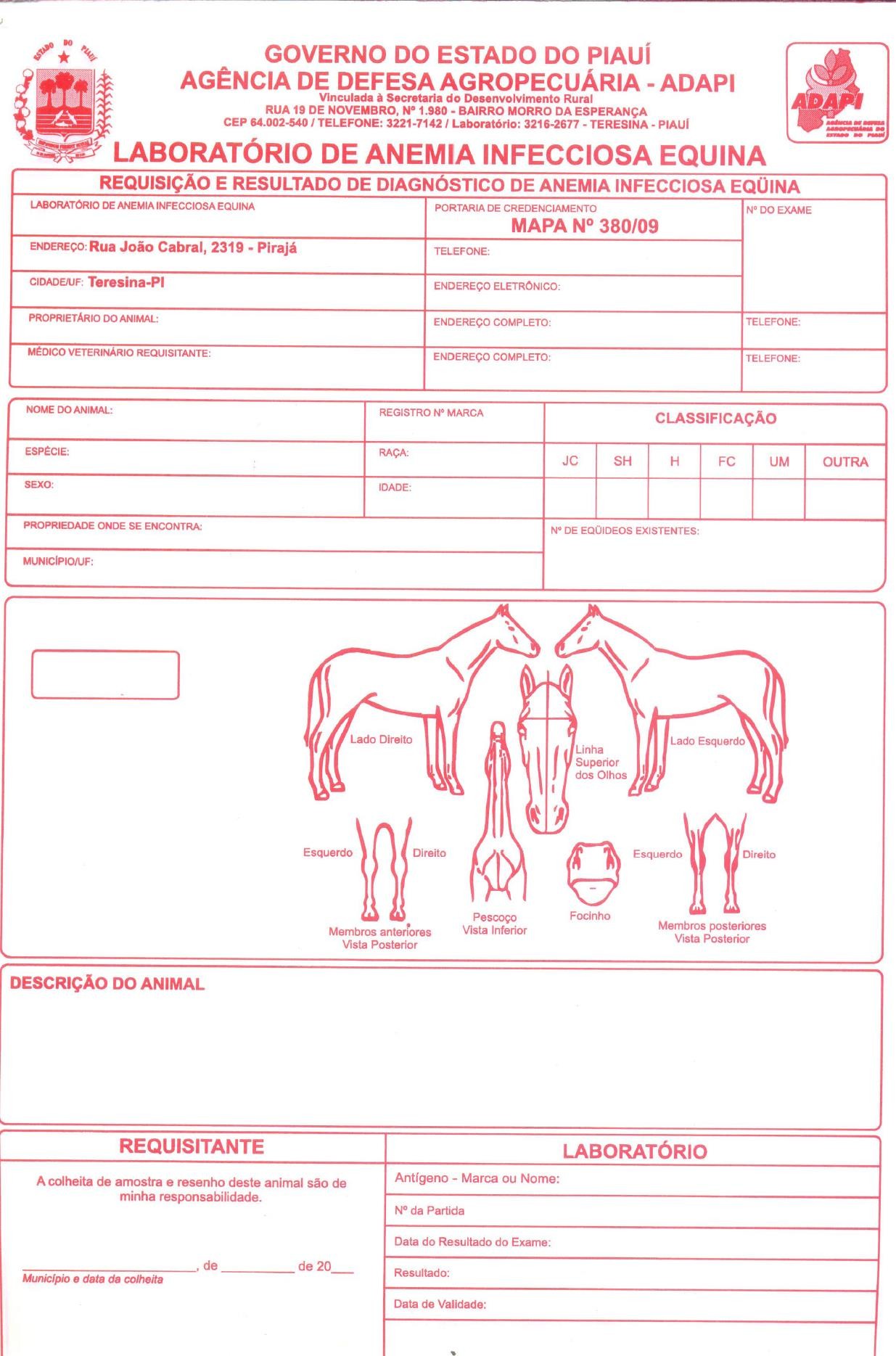 TERMO DE AUTORIZAÇÃO E COMPROMISSOToda vez que se faça necessário à requisição de exames para diagnóstico de A.I.E., com qualquer finalidade, o proprietário/responsável assinará o “Termo de Autorização e Compromisso”, com todos os dados a serem preenchidos pelo referido termo, se comprometendo desta forma com o sacrifício do animal, preferencialmente na propriedade onde estiverem.TERMO DE AUTORIZAÇÃO E COMPROMISSOEu,	, Endereço Residencial 	, Propriedade			, Município / UF				, CPF/CGC		RG Nº	,Proprietário/Responsável do(s) animal(ais) identificado(s) de acordo com a(s) característica(s) descrita(s) na(s) Requisição(ções) e Resultado(s) do(s) Exame(s) de Imunodifusão para o Diagnóstico da Anemia Infecciosa Eqüina(resenhos) nos termos do Decreto nº 24.548 de 03/07/1934 e artigo 2º, parágrafo Único, da lei 569 de 21/12/1948, regulamentada pelo Decreto nº 27.932 de 28/03/1950, em consonância com a Instrução Normativa SDA/MAPA nº 45 de 15/06/2004 e Artigo 5º da Resolução nº 01 de 24/10/07, da comissão Estadual de Prevenção e Controle da Anemia Infecciosa Eqüina do Piauí – CECAIE-PI. AUTORIZO, no caso de Resultado POSITIVO ao exame de Anemia Infecciosa Eqüina, o(s) sacrifício(s) do(s) animal(ais) da propriedade acima identificada, ficando a União/Estado, desobrigados de qualquer ônus, que por ventura lhe vem a ser cobrado em juízo ou fora dele e COMPROMETO, providenciar o enterro e ou queima do(s) animal(ais) sacrificado(s) em minha propriedade.Proprietário/ResponsávelAssinaturaDECLARAÇÃO DE CONTRA-PROVATodo portador de amostra(s), deve presenciar a centrifugação e fracionamento da amostra(s) em prova e contra-prova e que seja preenchida a declaração de contra-prova com assinatura do portador.LABORATÓRIO DE PATOLOGIA ANIMAL SETOR ANEMIA INFECCIOSA EQUINADECLARAÇÃO DE CONTRA-PROVAEu,					, Portador da RG nº	emitida pelo	em	/	/		, declaro para fins que acompanhei a centrifugação, fracionamento em prova e contra-prova de 	amostras acompanhada(s) de	requisição(ões) de exames de Anemia Infecciosa Eqüina (AIE) que foi (foram) identificada(s) com o(s) nº 	à	do livro de registro LABORATÓRIO PATOLOGIA ANIMAL, sendo a(s) contra-prova(s) lacrada(s) na caixa de número		com os lacres – ADAPI de nº			e nº	.Teresina,	de	de	.Rua João Cabral, S/N – Pirajá Fone / Fax (86) 3216-2677Teresina-PiauíTARJETA DE IDENTIFICAÇÃO DE CONTRA-PROVAAs amostra(s) uma vez, centrifugada, fracionada em prova e contra-prova deve(em) ser lacrada(as) com lacre numerado, além das amostras, a tarjeta de identificação de contra-prova, onde deve ser preenchido todos os campos em branco, e assinado pelo portador da amostra(s) e pelo representante do laboratório.TARJETA DE IDENTFICAÇÃO DE CONTRA – PROVAPORTADOR	REPRESENTANTE DO LABORATÓRIONOMEAÇÃO DE PORTADOR – PESSOA JURÍDICADocumentação exigida quando o médico veterinário requisitante faz o envio da(s) amostra(s) por pessoa jurídica. Devido a impossibilidade do representante da empresa nomeada como portador de acompanhar os procedimentos previstos nos itens 2.5, 2.6 e 2.7 da portaria SNAD n.º 84 publicada do D.O.U em 22 de outubro de 1992, delega ao Responsável Técnico / Substituto do Laboratório supra citado o poder de realizar tais procedimentos.NOMEAÇÃO DE PORTADOR – PESSOA JURÍDICAEu,			, Médico (a) Veterinário (a), CRMV-	, nº	, nomeio a Empresa 		, como Transportadora/Portadora de	amostra(s) de soro sanguíneo para realização de exames de A.I.E., por mim coletadas e identificadas através do(s) nº.(s) 	que serão entregue(s) ao Laboratório de Patologia Animal da ADAPI, devido a impossibilidade do representante da Empresa nomeada como portador acompanhar os procedimentos previstos nos itens 2.5, 2.6 e 2.7 da portaria SNAD n.º 84 publicada do D.O.U em 22 de outubro de 1992, delego ao Responsável Técnico / Substituto do Laboratório supra citado o poder de realizar tais procedimentos e declaro que sob nenhuma alegação EU ou meu cliente, 	_ 	proprietário do(s) animal(ais) em questão, contestaremos a exatidão e veracidade dos procedimentos e do material de contra-prova por ele gerados.Médico Veterinário solicitante do(s) exame(s)NOMEAÇÃO DE PORTADOR – PESSOA FÍSICADocumentação exigida quando o médico veterinário requisitante faz o envio da(s) amostra(s) por pessoa física, devido o médico veterinário requisitante esteja impossibilitado de ir ao laboratório levando a(s) amostra(s).NOMEAÇÃO DE PORTADOR – PESSOA FÍSICAEu,				, Médico (a) Veterinário (a), CRMV -	n.º	, nomeio  			 portador do R.G n.º			, como portador de		amostra(s) de sangue, coletada(s) e identificada(s) por mim conforme a(s) requisição(ões) número(s) 	.Teresina,	de	de 200	.Médico Veterinário / carimbo e assinaturaRua João Cabral, S/N – Pirajá Fone / Fax (86) 3216-2677Teresina-PiauíTERMO DE SACRIFICIOO “Termo de Sacrifício“ deve ser lavrado após o sacrifício do(s) animal(ais), devendo ser preenchido o dia, a hora e local onde ocorreu o sacrifício do(s) animal(ias), devendo o médico veterinário assinar e carimbar o número de seu CRMV no local indicado e a assinatura das duas testemunhas do(s) sacrifício(s) e o nome do proprietário do animal ou seu representante legal. O Termo de Sacrifício deve ser enviado a ADAPI central para encerramento do processo do animal(ais) positivo com A.I.E.TERMO DE SACRIFÍCIOAos ............ dias do mês de ............................. de .................., às ............. horas, napropriedade	...................................................................................,	localizada..................................................................	............................................................................(endereço completo) foi (foram) sacrificado (s) o (s) eqüídeos abaixo especificado (os), em conformidade com o art. 31 do decreto nº 12.680, de 18/07/2007 conforme exame (s) anexo (s).GOVERNO DO ESTADO DO PIAUÍSecretaria de Desenvolvimento Rural – SDR Agência de Defesa Agropecuária do Piauí - ADAPIDECLARAÇÃO DE SACRIFICIO / ÓBITOA “Declaração de Sacrifício/Óbito é a documentação exigida para encerramento do animal(ais) positivo com A.I.E desde que fique comprovado pelo fiscal agropecuário da ADAPI que realmente o animal veio a óbito ou foi sacrificado por terceiros, ficando o proprietário do animal(ais) ciente das sanções previstas na legislação caso o animal venha a ser encontrado vivo.DECLARAÇÃO DE SACRIFÍCIO / ÓBITOEu,			, RG:	, CPF:	, declaro para os devidos fins de direito que o(s) animal (is) abaixo relacionado(os), positivo(s) para o teste de Anemia Infecciosa EqüinaFoi (ram) por mim sacrificado(s) Veio (ieram) a óbitoE estou ciente de que caso o animal não tenha sido sacrificado estou sujeito a multa e a outras sanções previstas na legislação vigente. 	,	/	/ 	LOCAL E DATAAssinatura do Proprietário / ResponsávelServidor/ADAPI - Matrícula nº  	Ministério da Agricultura, Pecuária e Abastecimento Secretaria de Defesa Agropecuária DEPARTAMENTO DE SAÚDE ANIMAL - DSASUPERINTENDÊNCIA FEDERAL DA AGRICULTURA NO PIAUÍ - SFA/PI SERVIÇO DE INSPEÇÃO E SAÚDE ANIMAL - SISA/DDA/SFA-PIAGÊNCIA DE DEFESA AGROPECUÁRIA DO ESTADO DO PIAUÍ - ADAPIINFORME MENSAL DE ANEMIA INFECCIOSA EQUINAEstado/UF:- DIAGNÓSTICO LABORATORIALMês:CORREÇÃO:	SimAno: 	Sem notificações- Testes diagnósticos de animais do estado/UF realizados por laboratórios localizados no estado/UFNº de testes realizados Nº de testes positivos Nº de testes negativosTRÂNSITOVIGILÂNCIATOTAL- Testes diagnósticos em animais do estado/UF realizados por laboratórios localizados em outros estadosNº de testes realizados Nº de testes positivos Nº de testes negativosTotal deTestes diagnósticos de animais do estado/UFNº de testes realizados Nº de testes positivos Nº de testes negativosTRÂNSITOTRÂNSITOVIGILÂNCIAVIGILÂNCIATOTALTOTAL- Testes diagnósticos de animais de outros(as) estados/UF's realizados em laboratórios do estado/UFEstado/UFNúmero de testes realizadosNúmero de testes positivosTotalHOUVE RETESTE DURANTE O MÊS?:	Não	Sim	Quantos?  	CONTROLE EPIDEMIOLÓGICO DE FOCOS EM EQUÍDEOSNúmero de focosNúmero de animaisEntidadeMunicípio Afetadonovos focosantigosPopulação existente no NOVO focoPopulação examinada (Lab.)Número de casos (diag. pos. conclusivo)isoladossacrificados(abatidos)destruídosFZTotal FZHATotal HAAdicionar linhas para as demais entidades, se necessário.TotalLegenda de entidades: FZ - Fazenda HA - Haras SH - Sociedade hípica JC - Jóquei clube UM - Unidade militar OU - Outras OBSERVAÇÕES:Local e data:Identificação do Médico Veterinário Responsável no Serviço Veterinário Estadual - Nome:E-mail:Assinatura e carimbo:Cargo:Telefone: (  )Lotação:Local e data:Identificação do Médico Veterinário Responsável no Serviço Veterinário Federal -Nome:	Cargo:E-mail:	Telefone: (  )Assinatura e carimbo:Lotação: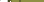 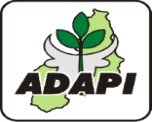 Local e data:GOVERNO DO ESTADO DO PIAUÍSecretaria de Desenvolvimento Rural – SDR Agência de Defesa Agropecuária do Piauí - ADAPI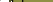 4/8/2022	Agência de Defesa Agropecuária do Estado do Piauí – ADAPI	366GOVERNO DO ESTADO DO PIAUÍSecretaria de Desenvolvimento Rural – SDR Agência de Defesa Agropecuária do Piauí - ADAPIPROGRAMA ESTADUAL DE SANIDADE DE ANIMAIS AQUÁTICOS - PESAAPROGRAMA ESTADUAL DE SANIDADE DE ANIMAIS AQUÁTICOS (PESAA)O Programa de Sanidade de Animais Aquáticos, visa à padronização de procedimentos sanitários para os estabelecimentos de Aqüicultura, possibilitando a certificação zoossanitária garantindo à Aqüicultura a conquista de melhores mercados através do fornecimento de produtos sanitariamente diferenciados.Sua atuação está pautada na execução das seguintes atividades: 1 – No cadastro de estabelecimentos aquícolas;– Na vigilância epidemiológica e sanitária das principais doenças que afetam os animais aquáticos;– Na vigilância sanitária do ponto de ingresso (portos, aeroportos e fronteiras) do material genético; 4 – No controle e erradicação das doenças que afetam os animais aquáticos;5 – No monitoramento sanitário dos plantéis de reprodução e recria com vistas a certificação dos estabelecimentos aquícolas livres das doenças.O objetivo do PESAA é controlar e/ou erradicar as doenças existentes e evitar a introdução de doenças exóticas no Estado do Piauí.Na USAV deverão existir as seguintes pastas suspensas referentes ao Programa:Informe Mensal do Programa Nacional de Sanidade dos Animais Aquáticos;Cadastro de Estabelecimento de Aquicultura;Portaria dos Médicos Veterinários Habilitados para a emissão de GTA de Animais Aquáticos.Abaixo estão demonstrados os principais documentos que devem ser preenchidos na execução de ações do PESAA, acompanhados se suas referidas instruções de preenchimento.INFORME MENSAL DO PROGRAMA NACIONAL DE SANIDADE DE ANIMAIS AQUÁTICOSUSAV:	Mês:	Ano :MUNICÍPIOS TRABALHADOS:Local eGOVERNO DO ESTADO DO PIAUÍSecretaria de Desenvolvimento Rural – SDRINSTRUÇÕES PARA PREENCHIMENTO DO INFORME MENSAL DO PROGRAMA ESTADUAL DE SANIDADE DE ANIMAIS AQUÁTICOSEste formulário é utilizado para envio de informações sobre atividades realizadas referente ao PESAA.O preenchimento deste formulário deve ser feito em letra de forma ou digitado em computador, e deve ser enviado para os locais a seguir indicados:Via Carta ou Malote:Coordenação do Programa Estadual de Sanidade dos Animais Aquáticos ADAPI – Agência de Defesa Agropecuária do PiauíRua: 19 de novembro, 1980 Morro da Esperança Teresina – PI CEP: 64002-540Via Fax:(86) 3221- 7142 (ramal 26)Via e-mail:pesaa.adapi@gmail.comO prazo para envio do relatório é até o dia 05 do mês subseqüente.DESCRIÇÃO DO RELATÓRIOVigilância SanitáriaEstabelecimentos de ReproduçãoVisitados: preencher com o número de estabelecimentos de reprodução que foram visitados no mês, de acordo com a especificação do tipo de animais aquáticos: peixes, crustáceos, moluscos e outros animais.Com coleta de material: preencher com o número de estabelecimentos de reprodução em que foram realizados coletas no mês, de acordo com a especificação do tipo de animal.Estabelecimentos de RecriaVisitados: preencher com o número de estabelecimentos de recria que foram visitados no mês, de acordo com a especificação do tipo de animal.Com coleta de material: preencher com o número de estabelecimentos de recria em que foram realizados coletas no mês, de acordo com a especificação do tipo de animal.Estabelecimentos de RecreaçãoVisitados: preencher com o número de estabelecimentos de recreação que foram visitados no mês, de acordo com a especificação do tipo de animais: peixes, crustáceos, moluscos e outros animais.Com coleta de material: preencher com o número de estabelecimentos de recreação em que foram realizados coletas no mês, de acordo com a especificação do tipo de animal.Estabelecimentos de ComercializaçãoVisitados: preencher com o número de estabelecimentos de comercialização que foram visitados no mês, de acordo com a especificação do tipo de animais: peixes, crustáceos, moluscos e outros animais.Com coleta de material: preencher com o número de estabelecimentos de comercialização em que foram realizados coletas no mês, de acordo com a especificação do tipo de animal.Educação SanitáriaPalestras: informar o número de palestras realizadas em estabelecimentos de acordo com a espécie animal, citada no relatório.Participantes nas palestras: informar o número de participantes que foram às palestras realizadas em estabelecimentos de acordo com a espécie animal, citada no relatório.Material educativo distribuído: informar a quantidade de materiais educativos que foram distribuídos em estabelecimentos de acordo com a espécie animal, citada no relatório.Mensagens divulgadas: informar o número de mensagens divulgadas em estabelecimentos de acordo com a espécie animal, citada no relatório.Criadores orientados: informar o número de criadores que receberam instruções do Veterinário Oficial, de acordo com a espécie criada no estabelecimento.Fiscalização e Emissão de DocumentosTermos de visita: informar o número de termos de visita preenchidos durante a visita aos estabelecimentos, de acordo de com a espécie animal.Termos de ocorrência: informar o número de termos de ocorrência preenchidos durante as visitas aos estabelecimentos, de acordo com a espécie animal.Autos de infração: informar a quantidade de autos de infração preenchidos durante as visitas nos estabelecimentos.Autos de interdição: informar a quantidade de autos de interdição preenchidos durante as visitas nos estabelecimentos.Municípios trabalhadosCitar o nome dos municípios onde houve visitas à Estabelecimentos de Animais AquáticosObservaçõesPreencher com alguma informação importante pertinente ao Programa.Local e DataInformar o local e a data de preenchimento do Informe Mensal.7. Assinatura e carimbo do Técnico ResponsávelColocar a assinatura e o carimbo do técnico responsável pela informação.Caracterização da Atividade:Sistema de Criação:Tipo de estruturaExtensivoReproduçãoRecriaSemi-extensivoTerminaçãoIntensivoRecreaçãoComercializaçãoFonte de água:Tanque de captação:Tanque de Depuração:Distribuição de Água:Represa PoçosSim SimComumAçude/Lagoa Rede PúblicaNão NãoIndependenteCórrego OutrosMarNascenteRioDestino dos Efluentes:Tratamento químicoTratamento biológico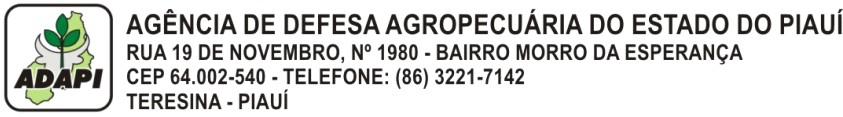 POPULAÇÃO	PRODUÇÃOCOMÉRCIO DE ANIMAIS VIVOSIntramunicipal Interestadual Intraestadual InternacionalO formulário deve ser  arquivado na USAV de jurisdição em pasta própria, e  no EAC de localização do criatório,quando for o caso; Uma cópia do cadastro deve ser enviada via fax/e-mail/malote quando solicitadoOs dados referentes ao Cadastramento bem como fiscalização de estabelecimentos de Aquicultura, devem ser lançados no Relatório de Fiscalizações Relacionadas ao PEEFA.DEFINIÇÕES E INSTRUÇÕESMUNICÍPIO: Nome do município correspondente onde se realiza o cadastramento do estabelecimentoUSAV: Nome da Unidade Veterinária Local correspondente onde está sendo cadastrado o estabelecimento de AquiculturaREGIONAL: Nome da Unidade Regional a que pertence o município segundo a ADAPIIdentificação do proprietário e do estabelecimentoProprietário: informar o nome do proprietário do estabelecimento aquícolaResponsável Técnico: informar o nome do responsável técnico pelo estabelecimento aquícolaNome do Estabelecimento: informar o nome fantasia do estabelecimento aquícola.CNPJ: preencher com o número do CNPJ do estabelecimento aquícolaCRMV-PI: colocar o número do CRMV do responsável pelo estabelecimento aquícola Endereço: informar o endereço onde está localizado o estabelecimento aquícola CEP: colocar o número do CEP do estabelecimento aquícolaContato: colocar o número do telefone do estabelecimento aquícolaCoordenadas (Lat/Long): Coordenadas geográficas registradas por meio de GPS com configurações de DATUM SAD 64 e coordenadas configuradas para grau (°) minuto (‘) e segundo (‘’). CERTIFIQUE-SE DE O GPS ESTA CORRETAMENTE CONFIGURADO.Exploração AquícolaCaracterização da Atividade: marcar com um X o tipo de atividade realizada no estabelecimento aquícolaSistema de Criação: marcar com um X o sistema de criação praticado no estabelecimento aquícolaTipos de estrutura:Tanques escavados: informar o número de tanques escavados existentes, a quantidade de hectares de lâmina D’água e a quantidade de hectares que está sendo usado para produção nesses tanques.Tanques de Alvenaria: informar o número de tanques de alvenaria existentes, a quantidade de hectares de lâmina D’água e a quantidade de hectares que está sendo usado para produção nesses tanques.Tanques rede: informar o número de tanques rede existentes, a quantidade de hectares de lâmina D’água e a quantidade de hectares que está sendo usado para produção nesses tanques.Açude: informar o número de tanques existentes no açude, a quantidade de hectares de lâmina D’água e a quantidade de hectares que está sendo usado para produção nesses tanquesRepresa: informar o número de tanques existentes em represas, a quantidade de hectares de lâmina D’água e a quantidade de hectares que está sendo usado para produção nesses tanquesLanternas: informar o número de tanques existentes em lanternas, a quantidade de hectares de lâmina D’água e a quantidade de hectares que está sendo usado para produção nesses tanquesTravesseiros: informar o número de tanques existentes em travesseiros, a quantidade de hectares de lâmina D’água e a quantidade de hectares que está sendo usado para produção nesses tanquesBaldes flutuantes: informar o número de baldes flutuantes existentes, a quantidade de hectares de lâmina D’água e a quantidade de hectares que está sendo usado para produção nesses tanquesSistema de Abastecimento e Tratamento:Fonte de água: marcar com um X o tipo de fonte de água que abastece a produçãoTanque de captação: marcar com um X a existência ou não de tanque de captaçãoTanque de depuração: marcar com um X a existência ou não de tanque de depuração d)Distribuição de água: assinalar o tipo de distribuição de água existente na produção e)Destino dos efluentes: informar o tipo de tratamento de efluentes realizadoTanques de decantação: marcar com um X o destino dos efluentes do tanque de decantaçãoOrigem dos animais:Informar a procedência dos animais que entraram no estabelecimento aquícolaComércio de animais:Marcar com um X o tipo de comércio realizado com os animais da propriedade aquícola.PEIXESPopulação: informar as espécies de peixes cultivadas, a quantidade de alevinos, por espécie, existentes no tanque e a quantidade de larvas, por espécie, existentes no tanque.Produção: informar a espécie produzida e a produção em toneladas/anoComércio de animais vivos: marcar com um X o tipo de comércio realizado com os peixes.CRUSTÁCEOSPolicultivo: marcar com um X a existência de policultivo ou nãoEspécies cultivadas: marcar com um X o tipo de espécie cultivada no estabelecimentoPopulação: Informar a espécie existente e a quantidade de pós-larvasProdução: informar a espécie produzida e a produção em toneladas/anoComércio de animais vivos: marcar com um X o tipo de comércio realizado com os crustáceosMOLUSCOSEspécies cultivadas: marcar com um X o tipo de espécie cultivada no estabelecimentoPopulação: informar a espécie existente, a quantidade de larvas e a quantidade de sementes.Produção: informar a espécie produzida, a produção em toneladas/ano, a quantidade de larvas produzidas em toneladas/ano e a quantidade de sementes produzidas em toneladas/ano.Comércio de animais vivos: marcar com um X o tipo de comércio realizado com os moluscosOUTROS ANIMAISPopulação: informar a espécie existente, a quantidade de larvas e a quantidade de sementesComércio de animais vivos: marcar com um X o tipo de comércio realizadoLocal e data: Informar o local e a data que foi realizado o cadastro do estabelecimento aquícolaAssinatura do responsável pela informação: Preencher com a assinatura do  responsável  pelas  informações contidas no cadastroAssinatura do responsável pelo cadastro: Preencher com a assinatura do responsável pela coleta de informaçõesQualquer dúvida no preenchimento dos relatórios, bem como sobre o envio dos formulários, entrar em contato com a Coordenação de Defesa AnimalCOORDENAÇÃO DE EVENTOS AGROPECUÁRIOS FISCALIZAÇÃO DE EVENTOS DE AGLOMERAÇÕESDE ANIMAISFISCALIZAÇÃO DE EVENTOS COM AGLOMERAÇÃO DE ANIMAIS CADASTRO DE ESTABELECIMENTO PARA AGLOMERAÇÃO DE ANIMAIS:Todos os recintos para realização de eventos que envolvam aglomeração de animais devem ser cadastrados junto à UVL responsável pelo município sede.O SVO/ADAPI deverá colher informações sobre o recinto (sua localização e estrutura física), em formulário padronizado - Cadastro de Estabelecimento para Aglomeração de Animais (ANEXO 1).O cadastramento de estabelecimento de recinto para aglomeração de animais deve ser realizado juntamente com o Requerimento para realização de Aglomeração de Animais e deve ser atualizado a cada novo evento a ser realizado no recinto.No momento do cadastramento, deve ser cobrada a taxa de (Re)Cadastramento Anual do Recinto de Aglomeração de Animais (valor em conformidade com a legislação vigente atualizada);Recebido o cadastramento de recinto para a realização de aglomeração de animais, este deve ser encaminhado à Coordenação de Eventos (imediatamente via fax ou e-mail E via malote/correios até 20 dias úteis do início do evento) acompanhado das cópias do boleto e do comprovante de pagamento da taxa prevista pela ADAPI.O número do Cadastro será fornecido pela Coordenação de Eventos, conforme solicitação da USAV;Os cadastros de Estabelecimento para Aglomeração de Animais devem ser arquivados em pasta específica, agrupados por municípios da jurisdição da USAV.CADASTRO DE EVENTOS COM AGLOMERAÇÃO DE ANIMAIS:Todos os realizadores de eventos que envolvam aglomeração de animais e os recintos para realização destes devem ser cadastrados junto à UVL responsável pelo município sede do evento.O SVO/ADAPI deverá colher informações sobre os eventos, em formulários padronizados.No início do ano, ou conforme solicitação da Coordenação de Eventos, as UVL’s deverão informar a previsão anual de eventos agropecuários a serem realizados nos municípios de sua jurisdição, em formulário padronizado – Cronograma de Eventos Agropecuários (ANEXO 2).PROCEDIMENTOS A SEREM EXECUTADOS ANTES DA REALIZAÇÃO DO EVENTO AGROPECUÁRIO:1.1-REQUERIMENTO PARA REALIZAÇÃO DE AGLOMERAÇÃO DE ANIMAIS:O· interessado em realizar evento que envolva aglomeração de animais deve apresentar à ADAPI o Requerimento para realização de aglomeração de animais (ANEXO 3):O prazo mínimo de antecedência para a entrega do requerimento obedece às determinações federais e deve ser cumprido de acordo com a classificação do evento. Se o evento for municipal ou regional 30 dias, Estadual e Interestadual 60 dias;No momento do preenchimento do requerimento, devem ser cobradas as taxas de (Re)Cadastramento Anual do Recinto de Aglomeração de Animais e Emissão do Laudo de Vistoria (valores em conformidade com a legislação vigente atualizada);Deve-se anexar ao requerimento, declaração de Responsabilidade Técnica firmada entre o Responsável Técnico e o promotor do evento. OBS: A inscrição no conselho de classe do Responsável Técnico deve ser do mesmo Estado onde o evento se realizará;Recebido o requerimento para a realização de aglomeração de animais, este deve ser encaminhado à Coordenação de Eventos (imediatamente via fax ou e-mail E via malote/correios até 20 dias úteis do início do evento), acompanhado do Termo de Responsabilidade (ANEXO 4), da Anotação de Responsabilidade Técnica, do Cadastro ATUALIZADO do Recinto, e das cópias dos boletos e comprovante de pagamento das taxas previstas pela ADAPI;No ato do recebimento do formulário de requerimento será agendada a data para vistoria das instalações do recinto e elaboração do laudo de vistoria para realização de eventos;1.2- VISTORIA DAS INSTALAÇÕES:Na vistoria do local de realização do evento, o médico veterinário da UVL deve preencher noLaudo de Vistoria (ANEXO 5) os dados relativos à estrutura disponível;A vistoria deve ser realizada, no mínimo 07 dias úteis antes do início do evento, para que, em havendo correções a serem realizadas, haja tempo hábil para tal procedimento;O formulário deve ser arquivado na UVL de jurisdição juntamente com toda a documentação referente ao evento em pasta própria, e enviado via malote somente se solicitado pela Coordenação de Eventos;1.3- AUTORIZAÇÃO PARA REALIZAÇÃO DO EVENTO:A concessão da autorização para a realização de eventos, que pode ser cancelada a qualquer momento a juízo do SVO, fica condicionada à existência, no local, das instalações mínimas compatíveis com o tipo e porte do evento, que permitam, entre outros: controle efetivo de entrada e saída de animais, inspeção clínica de animais e conferência e emissão de documentos sanitários e GTAs.-Realizada a vistoria do recinto para aglomeração de animais, e de posse do laudo de vistoria, o Coordenador da UVL ou o médico veterinário responsável pela UVL, procede a emissão da Autorização para Realização de Aglomeração de Animais (ANEXO 6);Com antecedência mínima de 24h (vinte e quatro horas) da data prevista para ingresso de animais no recinto, o organizador ou o responsável técnico do evento deve realizar a desinfecção das instalações.O formulário deve ser arquivado na UVL de jurisdição juntamente com toda a documentação referente ao evento em pasta própria, e enviado via malote somente se solicitado pela Coordenação de Eventos;PROCEDIMENTOS A SEREM REALIZADOS DURANTE A FISCALIZAÇÃO DE EVENTO AGROPECUÁRIODurante a realização do evento com fiscalização direta do SVE, a equipe deve se deslocar para o recinto com o objetivo de proceder à fiscalização e inspeção sanitária dos animais durante o ingresso e o egresso ao recinto. Preferencialmente, a recepção e saída dos animais devem ocorrer no horário de 08 (oito) às 18 (dezoito) horas. Caso ocorra recepção em períodos noturnos, o local deve dispor de iluminação adequada para a conferência dos animais;De preferência, o posto do SVE deve estar localizado próximo ao local de desembarque dos animais, devendo ser adotado um único ponto de entrada de animais, sejam os animais tangidos ou transportados por veículos.Os SVOs devem exigir dos promotores de eventos a manutenção de Responsáveis Técnicos – RTs, devidamente cadastrados e com Termos de Responsabilidade Técnica emitidos pelo CRMV. O RT do evento deve ser orientado pelo SVO de suas responsabilidades perante o órgão oficial e sobre as normas vigentes.Durante a realização do evento, os locais destinados à entrada e saída de animais devem ficar sob a responsabilidade do SVO ou do responsável técnico - RT, permitindo, apenas, a entrada e a saída dos animais devidamente acompanhados da documentação pertinente. Caso existam outros locais de entrada ou saída de animais, estes deverão ser lacrados pelo SVE ou pelo RT;A conferência da documentação e a inspeção sanitária dos animais são de responsabilidade do SVO ou do RT pelo evento, devendo ser efetuadas antes dos animais ingressarem no recinto;No caso específico de leilões, deve se acompanhar a formação dos lotes e anotar no verso da GTA de entrada o número de cada lote associado àquele documento;No caso de feiras livres, onde os animais alternam de donos por mais de uma vez durante o evento, é recomendável que todos os animais sejam identificados com um número (marcado com tinta resistente a água) associado a cada GTA de entrada, visando permitir a rastreabilidade dos animais ao final do evento, quando as GTAs de saída serão emitidas com base nas GTA`s de entrada e no número de identificação dos animais associados à GTA de entrada;Somente podem participar do evento animais que não apresentem sinais clínicos de doenças transmissíveis;Um exame clínico detalhado, incluindo inspeção de patas e bocas, deve ser realizado em uma amostragem dos animais do evento, e registrando o resultado das observações em formulário próprio – Relatório de Inspeção (ANEXO 7);Na conferência de atestados sanitários (brucelose, tuberculose, etc.), deve ser observado se a identificação dos animais confere com a documentação apresentada. Caso não confira, não permitir o desembarque até que sejam apresentadas as devidas correções pelo responsável pelos animais;·O preenchimento dos Mapas de Controle de Entrada e Saída de Animais (ANEXOS 8 e 9), de acordo com os modelos padronizados pelo SVO, deve ser realizado pelo responsável técnicoou pelo SVO e devem coincidir com as respectivas documentações recebidas e emitidas no evento;-Os relatórios Mapas de Controle de Entrada e Saída de Animais e o Relatório de Inspeção devem ser enviados via e-mail (eventosagropecuarios.adapi@gmail.com) até 15 dias úteis após o término do evento.PROCEDIMENTOS A SEREM REALIZADOS APÓS O ENCERRAMENTO DO EVENTO AGROPECUÁRIOApós o encerramento do evento, o Responsável Técnico ou Médico Veterinário da UVL emitirá um relatório sucinto descrevendo as ocorrências sanitárias, bem como a quantidade de animais que participaram do evento, em formulário padronizado – Boletim de Sanidade Animal (ANEXO 10). O referido relatório deve ser enviado via malote, respeitando o cronograma de envio de documentos via Correios: a cópia, devidamente assinada e carimbada pelo responsável, deve ser encaminhada à coordenação de Eventos Agropecuários até 15 dias úteis após o término do evento.Após a realização do evento agropecuário, toda a documentação relacionada ao mesmo deve ser devidamente organizada e arquivada na UVL responsável pela referida fiscalização. Segue abaixo a relação dos relatórios a serem arquivados na UVL.Cadastro de estabelecimento de aglomerações de animais;Requerimento para realização de aglomerações de animais – acompanhado da Antoção de Responsabilidade Técnica;Boletos com comprovante de pagamento das taxas de Cadastramento de Recinto para Aglomeração de Animais e Emissão do Laudo de Vistoria;Termo de Responsabilidade;Laudo de vistoria para realização de eventos; 15- Autorização para realização de eventos;Mapas de entrada e saída de animais em eventos;A 1ª via das GTAs recebidas e 3ª vias das GTAs emitidas para saída de animais do EventoRelatório de Inspeção Clínica 19- Boletim de Sanidade AnimalCOORDENAÇÃO DE EVENTOS AGROPECUÁRIOS CRONOGRAMA DE ENVIO DE DOCUMENTOSOBS: procedimento para toda e qualquer documentação – original na UVL e cópia para Central 	(PI),	/	/20	.Assinatura do ResponsávelServidor/ADAPI - Matrícula nº  	GOVERNO DO ESTADO DO PIAUÍSecretaria de Desenvolvimento Rural – SDR Agência de Defesa Agropecuária do Piauí - ADAPIGOVERNO DO ESTADO DO PIAUÍSecretaria de Desenvolvimento Rural – SDR Agência de Defesa Agropecuária do Piauí - ADAPIOBS: Anexar declaração de responsabilidade técnica firmada pelo Médico Veterinário Responsável (conforme Port. 108/93 MAPA) bem como os comprovantes de pagamento das taxas de Cadastramento e Emissão de Laudo de Vistoria.Nos termos, pede deferimento. 	,	/	/	.4/8Assinatura do ResponsávelGOVERNO DO ESTADO DO PIAUÍSecretaria de Desenvolvimento Rural – SDR Agência de Defesa Agropecuária do Piauí - ADAPITERMO DE RESPONSABILIDADE – AGLOMERAÇÕESEu,	, CPF:	,RG:	, Telefone nº: (      )	, Responsável pela Organização do Evento 	,         realizado(a)        no        período        de 	, no Recinto   	 por este Termo, fico ciente, e me comprometo a repassar aos meus sucessores, de que a realização de futuros eventos desta natureza só será permitida mediante o atendimento das seguintes exigências impostas pela ADAPI, através do seu Serviço de Defesa Sanitária Animal, em consonância com a legislação federal e estadual em vigor:Preenchimento de Requerimento para Realização de Aglomeração de Animais, junto à Unidade de Saúde Animal e Vegetal – USAV da jurisdição do município onde será realizado o evento, com no mínimo 30 (trinta) dias de antecedência (Port. 162/MAPA, art. 1º, § 2º);Apresentar no ato do Requerimento para Realização de Aglomeração de Animais, declaração de Responsabilidade Técnica firmada entre o Responsável Técnico e o promotor do evento;Os bovinos terão que estar acompanhados de:Certificado de Vacinação contra Febre Aftosa das duas últimas etapas de vacinação;Exame negativo de Brucelose e Tuberculose (exceto para vaquejadas);Guia de Trânsito Animal – GTA;Os equídeos deverão estar acompanhados de:Exame negativo de Anemia Infecciosa – AIE e Mormo;Guia de Trânsito Animal – GTAOvinos e caprinos terão que estar acompanhados de Guia de Trânsito Animal – GTA, obtida na USAV da jurisdição do município de procedência;A emissão da GTA para caprinos e ovinos só será permitida:	se o criador apresentar os certificados de vacinação contra febre aftosa das duas últimas campanhas, se oriundos de propriedade que tenha bovinos e bubalinos;apresentar atestado sanitário, emitido por veterinário autônomo, comprovando a ausência de sinais clínicos de Artrite Encefalite Caprina -CAE, nos caprinos, epididimite ovina, no caso dos ovinos, e linfadenite caseosa, ecticma contagioso e outras enfermidades, para ambas as espécies.Local e data:	,	de	de 20	.Testemunhas:CPF:GOVERNO DO ESTADO DO PIAUÍSecretaria de Desenvolvimento Rural – SDR Agência de Defesa Agropecuária do Piauí - ADAPIEu,CRMV/	(UF):médico (a) veterinário (a) da Unidade de Sanidade Animal e Vegetal – USAV do município dedeclaro que foram observadas as normas de sanidade de acordo com a legislação vigente, conforme abaixo descrito: 	(PI),	/	/20	.Médico Veterinário - USAVGOVERNO DO ESTADO DO PIAUÍSecretaria de Desenvolvimento Rural – SDR Agência de Defesa Agropecuária do Piauí - ADAPI 	(PI),	/	/20	.Coordenador – USAV/ Médico Veterinário ResponsávelGOVERNO DO ESTADO DO PIAUÍSecretaria de Desenvolvimento Rural – SDR Agência de Defesa Agropecuária do Piauí - ADAPIGOVERNO DO ESTADO DO PIAUÍSecretaria de Desenvolvimento Rural – SDR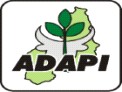 GOVERNO DO ESTADO DO PIAUÍSecretaria de Desenvolvimento Rural – SDR Agência de Defesa Agropecuária do Piauí - ADAPIGOVERNO DO ESTADO DO PIAUÍGOVERNO DO ESTADO DO PIAUÍSecretaria de Desenvolvimento Rural – SDRCOORDENAÇÃO DE EVENTOS AGROPECUÁRIOS BOLETIM DE SANIDADE ANIMALMunicípio:	USAV:	REGIONAL:Nome do Evento: Local de Realização: Endereço:CNPJ:Período:Inscrito no CRMV/PI sob o nº:S:Coordenadas:Nome do Responsável pelo evento:Endereço:Nome do Responsável Técnico pelo evento:Endereço:PROCEDÊNCIA DOS ANIMAIS:RELATÓRIO SINTÉTICO:WO:CPF:Telefone: CRMV/	nº: Telefone:DESTINO DOS ANIMAIS:PIAUÍESPÉCIE		Qtd de AnimaisOUTROS ESTADOSESPÉCIE	Qtd deAnimaisPIAUÍESPÉCIE		Qtd de AnimaisOUTROS ESTADOSESPÉCIE	Qtd deAnimaisTOTALTOTAL GERALTOTALTOTALTOTAL GERALTOTALRESULTADO DA INSPEÇÃO DOS ANIMAISTotal de Animais Inspecionados:( ) Sem sintomatologia vesicular/nervosa/hemorrágica/outras( ) Com sintomatologia vesicular/nervosa/hemorrágica/outrasTipo:Espécie envolvida:( ) Bovinos / bubalinos( )Caprinos/ovinos( ) Suínos( )Equídeos( ) Outras:Descrição dos sintomas observados/Observações:COORDENACÃO DE CONTROLE DE TRÂNSITOO CONTROLE DO TRÂNSITO CONSTITUI UMA DAS MEDIDAS GERAIS DE DEFESA SANITÁRIA ANIMAL (ART. 12, V, DECRETO N° 12.680/07)Importância:Impedir a difusão de doenças através do trânsito de animais, seus produtos e subprodutos.Objetivo:Fiscalizar o trânsito inter e intraestadual de animais, produtos e subprodutos, resguardando a saúde dos animais e do homem.Base legal:- Lei n° 5.628, de 29 de Dezembro de 2006, que trata da Defesa Sanitária Animal no Piauí;Decreto n° 12.680, de 18 de Julho de 2007, que regulamenta a Lei de Defesa Sanitária Animal;Art. 48  Trata do ingresso e trânsito de animais, produtos e subprodutos de origem animal conforme normas do MAPA e da ADAPI;§ 1° Trata da proibição do trânsito intra e interestadual de animais, produtos e subprodutos de origem animal desacompanhados da documentação zoossanitária.Art. 58  Trata dos requisitos para emissão de GTA’s;§ 1° Trata dos valores praticados para emissão de GTA’s, que serão definidos mediante portaria do Diretor Geral da ADAPI.Procedimentos de Fiscalização:Emissão de GTA;Realização de Fiscalizações Volantes e Quarentenas;Documentos básicos empregados para o trânsito de animais e de seus produtos e subproduto:Para a movimentação de todas as espécies de animais vivos:GUIA DE TRÂNSITO ANIMAL – GTA: Para o trânsito interestadual e intraestadual de todas as espécies de animais vivos - acompanhados de exames e atestados dependendo da espécie e finalidade.DECLARAÇÃO DE ABATE NA PROPRIEDADE – DAP: utilizada somente quando o animal for abatido na propriedade para consumo próprio;Para produtos e subprodutos de origem animal - podem estar envolvidos um ou mais dos seguintes documentos:Guia de Trânsito para produtos comestíveis e para produtos não comestíveis;Certificado de Inspeção Sanitária – Modelo E (CIS-E): para o trânsito de subprodutos ou materiais de origem animal, para fins industriais, não destinados à alimentação humana ou animal, tais como: pele, couro, osso, lã, crina, cerda, pêlo, pena, chifre, casco, etc.Certificado Sanitário para produtos comestíveis e para produtos não comestíveis;GUIA DE TRÂNSITO ANIMAL - GTAObservar atentamente as especificações técnicas contidas na GTA, padronizada nacionalmente conforme Instrução Normativa n° 18, de 18 de Julho de 2006 e conforme os manuais específicos de cada espécieA GTA é um documento zoossanitário que deve sempre acompanhar os animais quando em trânsito.IMPORTÂNCIA:Rastreabilidade de animais susceptíveis a enfermidades de importância para a Defesa Sanitária Animal e a Saúde Pública, além de informar dados de vacinação.DOCUMENTOS NECESSÁRIOS PARA EMISSÃO DAS GTA’S:1° Cadastro das propriedades;2° Vacinação, conforme calendário e exigência da legislação vigente; 3° Exames/atestados negativos, conforme espécie e finalidade; Revalidação = GTA vencida em trânsito.INFORMAÇÕES BÁSICAS:Os servidores habilitados estão autorizados a emitir GTA’s de todas as espécies em trânsito inter e intraestadual;As GTA’s deverão ser emitidas sempre em 04 (quatro) vias, sendo a 1ª (branca) pertencente ao produtor, a 2ª (amarela) deve ser enviada ao destino, a 3ª (azul) fica arquivada na USAV e a 4ª (rosa) via fica arquivada na Central.OBSERVAÇÕES/RECOMENDAÇÕES:A ADAPI deve manter cadastro dos funcionários autorizados para a expedição das GTA’s, incluindo banco de assinaturas, e fornecer à Superintendência Federal da Agricultura, Pecuária e Abastecimento (SFA) do Estado do Piauí, uma lista desses funcionários indicando nome completo, espécies para as quais são autorizados a expedir o documento e municípios de atuação;A GTA nunca deverá conter rasura, emenda ou qualquer outra alteração que possa comprometer a autenticidade do documento;Cada GTA deverá comprovar exatamente a quantidade de animais movimentados, espécie, finalidade e destino;O prazo de validade da GTA depende da distancia da origem ao destino. Recomenda-se no máximo 05 dias, porém, poderá ser revalidada mediante avaliação da situação.Para a finalidade abate, torna-se desnecessário o envio da 2ª via (amarela) ao destino e o estabelecimento fica de posse da 1ª via (branca) ao receber o(s) animal (ais)MANUAIS ESPECÍFICOS DE PADRONIZAÇÃO DA EMISSÃO DE GTA’S:Manual de Padronização:Organização das informações sobre estrutura dos órgãos executores de defesa agropecuáriaEmissão e controle da Guia de Trânsito Animal (GTA)Constituição e manutenção de cadastro de estabelecimentos rurais, exploração pecuária e produtor ruralManual de POP para	Trânsito de Subprodutos de Origem Animal, Emissão de CIS-E e Credenciamento de Médicos Veterinários ParticularesManual de Preenchimento para Emissão de GTA -	Abelhas, Bicho-Da-Seda e outros Invertebrados TerrestresManual de Preenchimento para Emissão de GTA – AquáticosManual de Preenchimento para Emissão de GTA - Aves de ProduçãoManual de Preenchimento para Emissão de GTA - Bovinos e bubalinos 7-Manual de Preenchimento para Emissão de GTA – Equídeos8-Manual de Preenchimento para Emissão de GTA - Ovinos e Caprinos 9-Manual de Preenchimento para Emissão de GTA – Silvestres10-Manual de Preenchimento para Emissão de GTA – Suídeos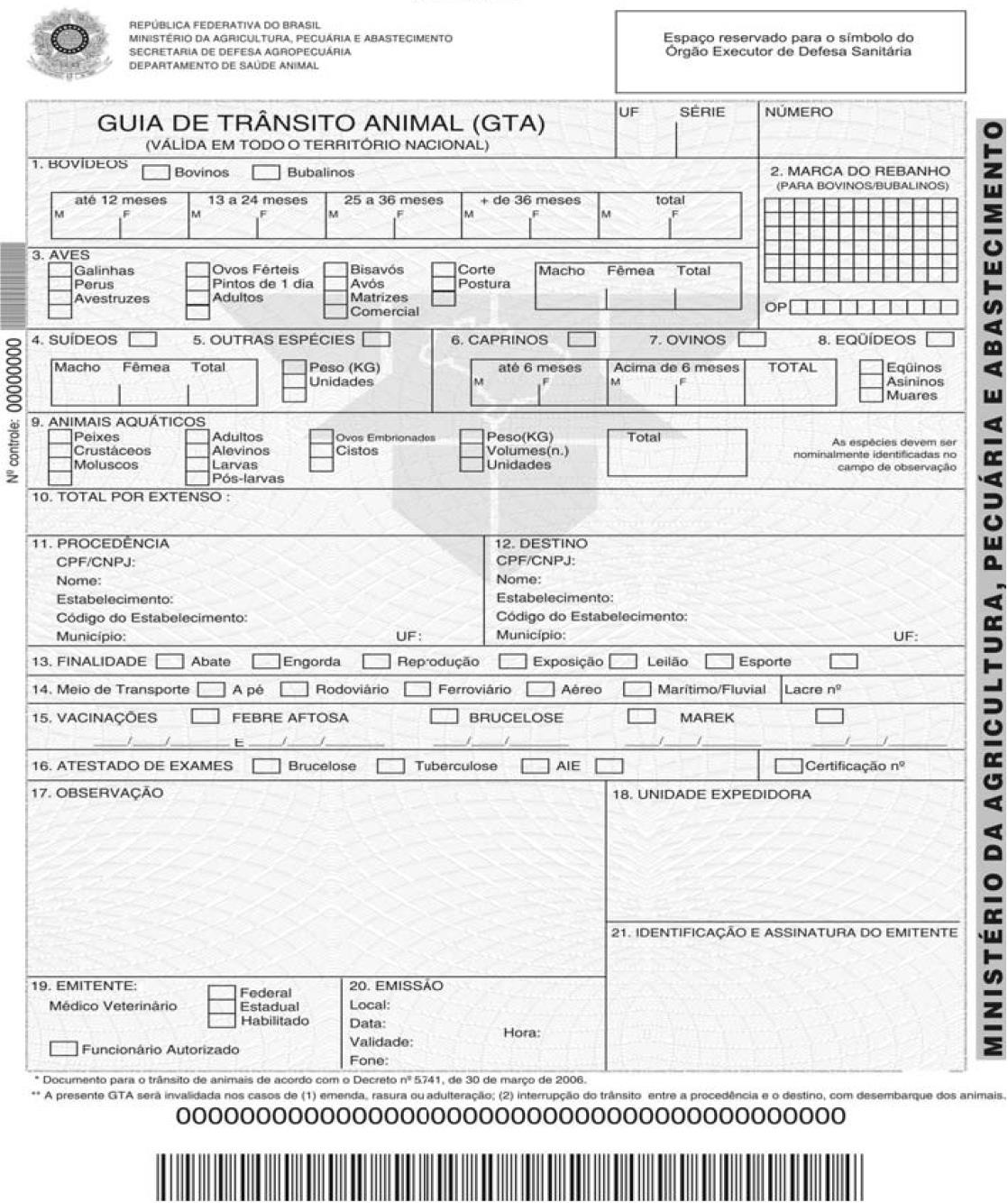 GOVERNO DO ESTADO DO PIAUÍSecretaria de Desenvolvimento Rural – SDR Agência de Defesa Agropecuária do Piauí - ADAPI4/8/2022	Agência de Defesa Agropecuária do Estado do Piauí – ADAPI	426DECLARAÇÃO DE ABATE NA PROPRIEDADE - DAPDocumento Sanitário que deverá ser utilizado em substituição à GTA, nos casos em que o animal for abatido na propriedade para consumo próprio. Instituída pela:PORTARIA Nº. 15.204 – 68/2010 – DG ADAPI, DE 29 DE JUNHO DE 2010.Dispõe sobre o procedimento de utilização da Declaração de Abate na Propriedade conforme normatização do Ministério da Agricultura, Pecuária e Abastecimento – MAPA.O DIRETOR GERAL DA AGÊNCIA DE DEFESA AGROPECUÁRIA DO ESTADO DO PIAUÍ –ADAPI, no uso de suas atribuições legais, e, considerando a competência que lhe é atribuída pelo Decreto Estadual nº 12.074, de 30/01/2006, especialmente os inciso IV, IX, X, XIV do artigo 4º, que regulamenta a lei nº 5.491, de 26 de agosto de 2005 que instituiu a ADAPI; considerando a Lei Estadual nº 5.628, de 29 de dezembro de 2006, que dispõe sobre a Defesa Sanitária Animal no Estado do Piauí e o Decreto Estadual nº. 12.680/07, de 18/07/07– Regulamento de Defesa Sanitária Animal; considerando o Ofício Circular n°143/2009/DSA, de 30 de julho de 2009, do Ministério da Agricultura, Pecuária e Abastecimento - MAPA que informa sobre a versão 7.0 do Manual de Padronização CTQA/DSA, incluindo alterações;RESOLVE:Art. 1º Determinar o procedimento de utilização da Declaração de Abate na Propriedade, que substituirá a GTA quando não houver trânsito de animal vivo entre propriedades.Parágrafo Único Em nenhuma hipótese esse documento poderá ser utilizado para possíveis correções cadastrais no ato da certificação ou em qualquer outra ocasião.Art. 2º A Declaração de Abate na Propriedade, conforme Anexo Único, será utilizada somente quando o animal for abatido na propriedade para consumo próprio.§1º O documento deverá ser emitido de acordo com o efetivo contido na Ficha de Movimentação de Rebanho, respeitando a legislação vigente;§2º O formulário será disponibilizado pela Sede Central e terá numeração própria, controlada pela Coordenação de Trânsito seguido o mesmo trâmite da GTA, sendo emitido em 03 (três) vias, sendo:1ª Via: Produtor2ª Via: Sede Central da ADAPI;3ª Via: Bloco (Unidade Emissora).§3º A Via da Unidade Emissora (3ª Via) deverá ficar em pasta específica para conferência em posteriores auditorias e supervisões;§4º Após a emissão da Declaração, deverá ser efetuada imediatamente a movimentação administrativa do rebanho na Ficha de Movimentação de Rebanho do proprietário, seguindo todos os procedimentos já realizados quanto à emissão de GTA.§5º A numeração que irá constar na ficha de movimentação do rebanho é a da Declaração de Abate na Propriedade.Art. 3º Será cobrada taxa administrativa para emissão deste documento de acordo com o que é cobrado na emissão de GTA (folha e número de cabeças).Art. 4º A movimentação diária será efetuada em planilha diferenciada da de GTA e terá que ser enviada à Coordenação do Trânsito, seguindo todos os trâmites administrativos e prazos executados quanto da prestação de contas da GTAParágrafo Único O emissor deverá estar atento para os possíveis desvios quanto à solicitação do documento, não sendo admitido sua emissão fora dos padrões supracitados, sendo de sua inteira responsabilidade a veracidade das informações Declaradas.Art. 5º Revogadas as disposições em contrário, a presente Portaria entra em vigor na data de sua publicação.Gabinete do Diretor Geral da ADAPI em Teresina (PI), 29 de junho de 2010.JOSÉ ANTÔNIO FILHODiretor GeralANEXO ÚNICO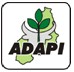 PORTARIA Nº. 15.204 – 68/2010 – DG ADAPI, DE 29 DE JUNHO DE 2010Governo do Estado PiauíSecretaria de Desenvolvimento Rural - SDR Agência de Defesa Agropecuária do Piauí – ADAPINºDAP	/ 	Declaração para Abate na Propriedade( ) Proprietário	( ) Meeiro	( ) Posseiro	( ) Arrendatário	( ) Outros: 	Eu,	, CPF nº	RG nº	, Código 	, Município		para fins de registro junto a Agência de Defesa Agropecuária do Piauí – ADAPI, USAV de	, que no dia	/	/	 foi (ram) abatido (s) os bovinos/bubalinos abaixo especificados, por faixa etária na referida propriedade, para consumo próprio, não havendo, portanto, movimentação de animais entre propriedades que justifique a emissão de Guia de TrÂnsito Animal – GTA.Marca dos AnimaisPor ser verdade, firmamos a presente declaração: 	,	_de	de 20	.Assinatura do Declarante-Assinatura e Carimbo – Servidor ADAPI-GOVERNO DO ESTADO DO PIAUÍSecretaria de Desenvolvimento Rural – SDR Agência de Defesa Agropecuária do Piauí - ADAPI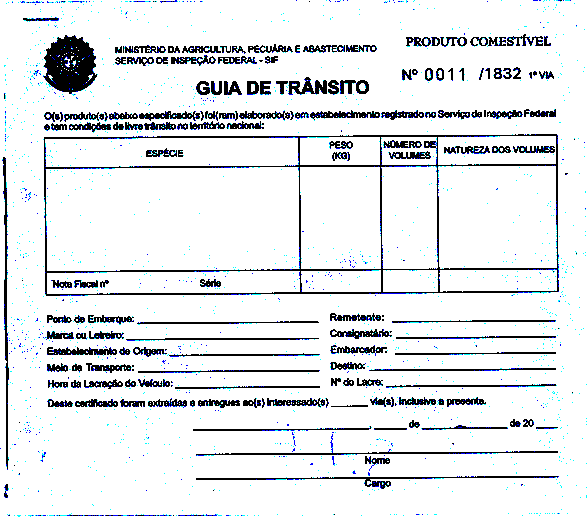 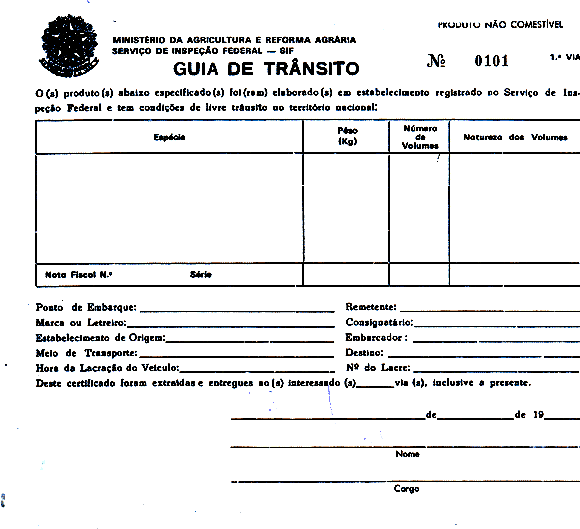 CERTIFICADO DE INSPEÇÃO SANITÁRIA MODELO “E” – CIS-ETodo subproduto de origem animal para fins industriais, quando em trânsito, deve estar acompanhado do Certificado de Inspeção Sanitária modelo “E” – CIS-E, conforme modelo aprovado pela Portaria nº 51, de 19 de setembro de 1977. Não é permitida a utilização do CIS-E para o trânsito de produtos de origem animal destinados ao consumo humano.Deve-se utilizar um certificado para o trânsito de cada tipo de subproduto (couro, pelo, osso, lã, crina, cerda, pelo, pena, chifre, casco, etc.)O trânsito de subprodutos de origem animal deve seguir as normas estabelecidas pela Coordenação de Trânsito e Quarentena Animal e pelos programas oficiais de controle ou erradicação de doenças conduzidos pelo Departamento de Saúde Animal. Essas regras devem ser observadas pelo profissional que emitirá o CIS-E previamente à expedição do documento. Portanto, o trânsito de subprodutos de animais susceptíveis à febre aftosa está condicionado ao cumprimento dos parâmetros definidos na Instrução Normativa nº 44, de 2 de outubro de 2007, assim como o trânsito de subprodutos de aves é regido pela Instrução Normativa nº 17, de 7 de abril de 2006, e assim por diante. O profissional responsável pela emissão do CIS-E deverá conhecer profundamente a legislação que rege o tema, a fim de segui-la em todos seus pormenores.MODELO – CIS-E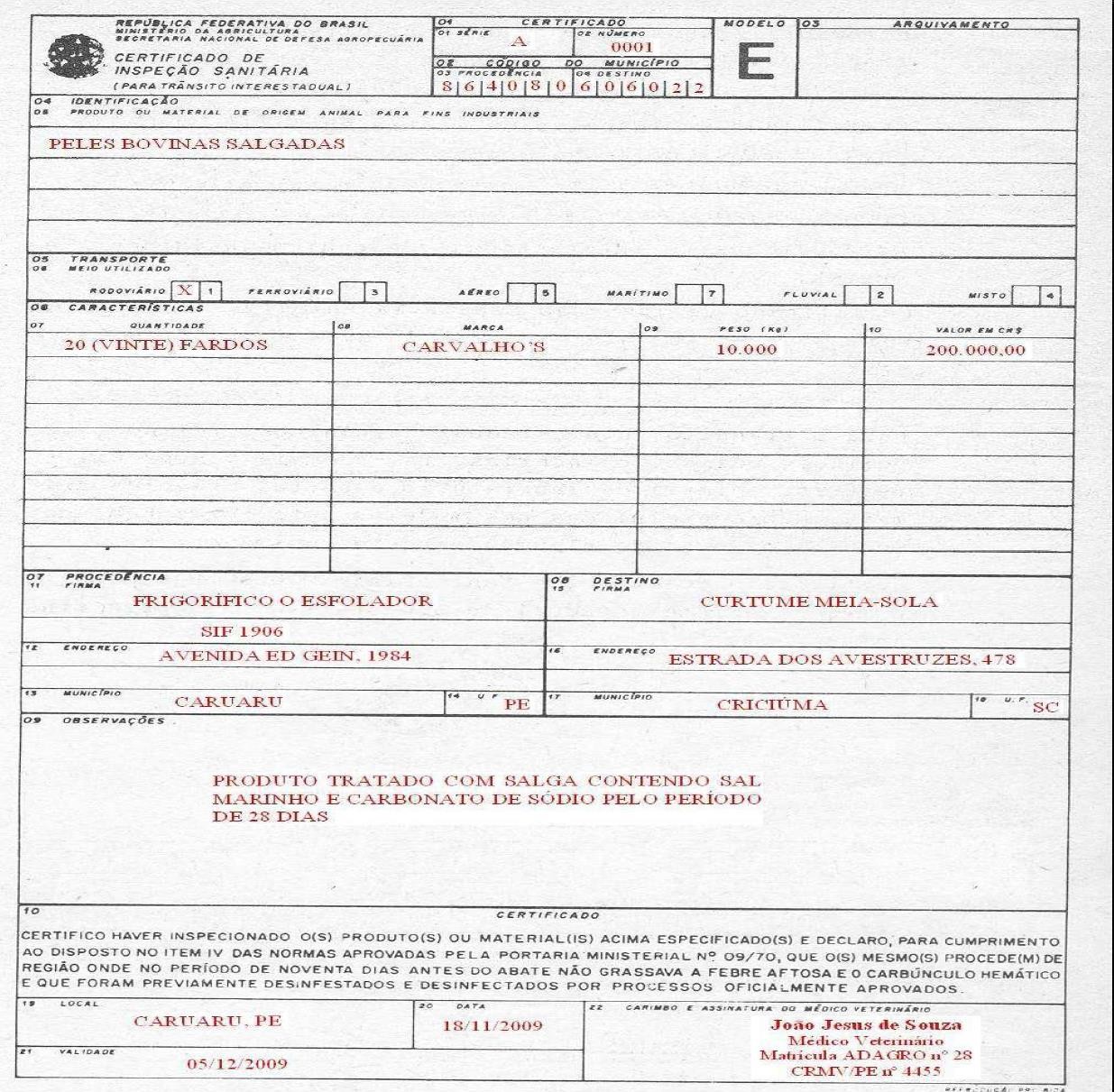 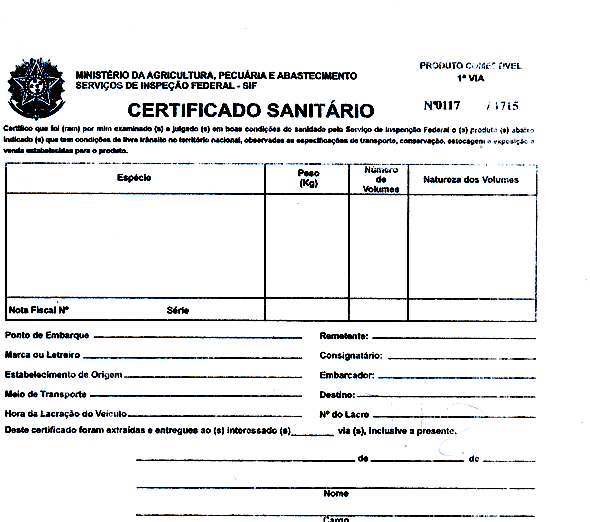 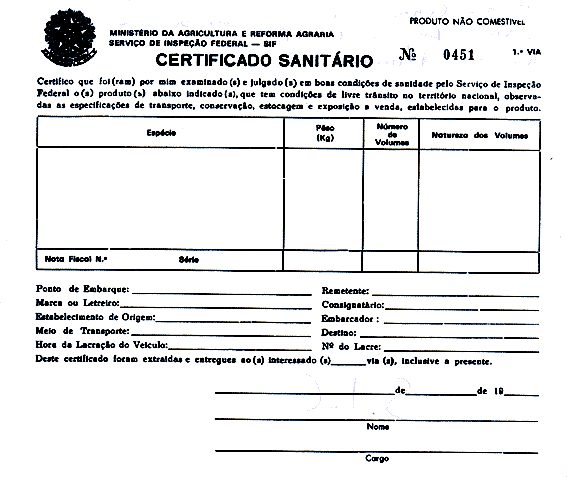 CERTIFICADO SANITÁRIO - PRODUTO NÃO COMESTÍVEL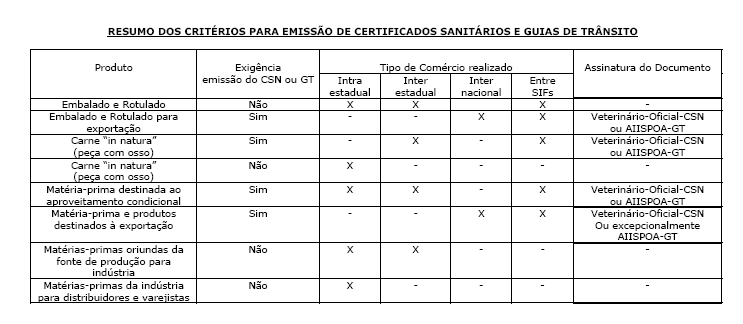 GOVERNO DO ESTADO DO PIAUÍSecretaria de Desenvolvimento Rural – SDR Agência de Defesa Agropecuária do Piauí - ADAPICONTROLE DE TRÂNSITOPRESTAÇÃO DE CONTAS MENSAL DA EMISSÃO DE GTA’S1- Prazo para envio: em conformidade com a Portaria ADAPI nº 15204-179/12, de 12/09/12. 2- Enviar via e-mail a Planilha de Emissão de GTA. No mesmo e-mail, enviar os formulários:-Relatório de Inconformidades;-Relatório de Cancelamento de GTA’s;-Controle de DAP;Vias originais – via malote:-Vias amarela e rósea:Amarela: quando o destino for município fora da jurisdição de sua USAV;Roséa: todas as vias emitidas, inclusive as de GTA’s canceladas (nestes casos, devem estar, obrigatoriamente, acompanhadas da 1ª via – BRANCA);- Comprovante de depósito bancário na conta da ADAPI  Banco do Brasil, Ag. 3791- 5, C/C 6333-9.* Devem ser realizados depósitos separados: sendo um para a emissão de GTA’s e um para a emissão de DAP, identificando-os individualmente.RELATÓRIO DE INCONFORMIDADESUSAV:  	MÊS:	 	ANO:  	LOCAL E DATA:	,	de	de	.GOVERNO DO ESTADO DO PIAUÍSecretaria de Desenvolvimento Rural – SDR Agência de Defesa Agropecuária do Piauí - ADAPIRESPONSÁVEL PELA INFORMAÇÃOAssinatura e carimboGOVERNO DO ESTADO DO PIAUÍSecretaria de Desenvolvimento Rural – SDR Agência de Defesa Agropecuária do Piauí - ADAPI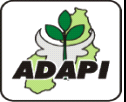 4/8/2022	Agência de Defesa Agropecuária do Estado do Piauí – ADAPI	441USAV:		MÊS:	ANO:	 RELATÓRIO DE CANCELAMENTO DE GTA'sSecretaria de Desenvolvimento Rural – SDRLOCAL E DATA:	,	/	/ 		 	RESPONSÁVEL PELA INFORMAÇÃOAssinatura e CarimboGOVERNO DO ESTADO DO PIAUÍSecretaria de Desenvolvimento Rural – SDR Agência de Defesa Agropecuária do Piauí - ADAPI4/8/2022	Agência de Defesa Agropecuária do Estado do Piauí – ADAPI	444CONTROLE DE DECLARAÇÃO DE ABATE NA PROPRIEDADE - DAPUSAV	MÊS	ANO:GOVERNO DO ESTADO DO PIAUÍLOCAL E DATA:	,	/	/ 		 	RESPONSÁVEL PELA INFORMAÇÃOAssinatura e CarimboGOVERNO DO ESTADO DO PIAUÍSecretaria de Desenvolvimento Rural – SDR Agência de Defesa Agropecuária do Piauí - ADAPIAGÊNCIA DE DEFESA AGROPECUÁRIA DO ESTADO DO PIAUÍCADASTRO DE TRANSPORTADORA E VEÍCULOS TRANSPORTADORES DE ANIMAIS E PRODUTOS DE ORIGEM ANIMALIdentificação do Formulário:Tipo de TransportadorPresta serviços para terceiros:Autônomo MatrizSimEmpresa FilialNãoOutrosMicroempresaIdentificação da Empresa ou do Proprietário:Informações sobre os veículos existentes:Nº existente de veículos:	Transporte rodoviário	Transporte rodoviário Características dos Veículos:Finalidades principaisIntegração Recria/EngordaOutraReproduçãoÉ responsável por alguma rota de leite?NãoSimDescreva a rota abaixo e o número de propriedades envolvidasRota envolvida (informe as estradas e direções empregadas):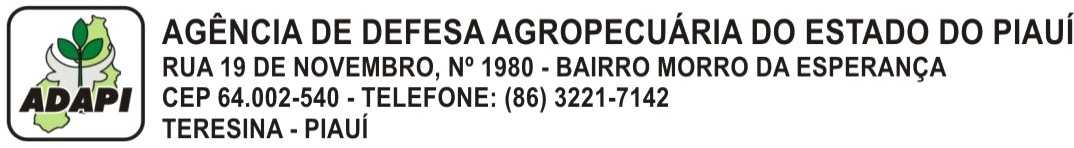 GOVERNO DO ESTADO DO PIAUÍSecretaria de Desenvolvimento Rural – SDR Agência de Defesa Agropecuária do Piauí - ADAPICONTROLE DO TRÂNSITO DE ANIMAIS – FISCALIZAÇÕES VOLANTESUNIDADE:	MÊS:	 VEÍCULO / PLACA:  		ANO:  	EQUIPE:	_GOVERNO DO ESTADO DO PIAUÍSecretaria de Desenvolvimento Rural – SDR Agência de Defesa Agropecuária do Piauí - ADAPILOCAL E DATA:	,	/	/	>RESPONSÁVEL PELA INFORMAÇÃOAssinatura e CarimboGOVERNO DO ESTADO DO PIAUÍSecretaria de Desenvolvimento Rural – SDR Agência de Defesa Agropecuária do Piauí - ADAPIINSTRUÇÕES DE PREENCHIMENTO DO FORMULÁRIO DE CONTROLE DE REGISTROS FISCALIZAÇÕES VOLANTESObjetivo: registrar o trânsito intraestadual de animais que passar pelo local da blitz.Cabeçalho: preencher por completo todas as informações solicitadas, identificação da Unidade que está executando a ação (ex.: Central ou nome da Usav), placa do veículo da Agência, nome dos técnicos que compõem a equipe, mês e ano que se refere o relatório.Todas as colunas são de fácil compreensão, destacando-se:Data da realização da blitz;Nome do proprietário ou do responsável pelo transporte (motorista);Identificação do veículo (placa): no caso de transporte a pé ou fluvial, preencher com os termos a pé ou fluvial, respectivamente.Numero da Boiada: apenas para o trânsito de animais a pé, independente da quantidade de animais;Espécie e Quantidade: Devem ser preenchidos de acordo com os campos da GTA;Número da GTA: Preencher exatamente o número correspondente da GTA;Os campos referentes à Procedência e o Destino devem ser preenchidos respectivamente de acordo com os campos 11 e 12 da GTA;Irregularidade: descrever a irregularidade encontrada de acordo com a legislação vigente;Medidas adotadas: de acordo com o tipo de infração e as penalidades cabíveis.O preenchimento deve ser realizado durante a fiscalização, com identificação obrigatória (assinatura e carimbo) do responsável pelo registro das informações na coluna correspondente. O fluxo deste documento deve ser: uma copia enviada para Central, para a consolidação dos dados, e a original deve ficar arquivada na própria Unidade responsável pela ação..4/8/2022	Agência de Defesa Agropecuária do Estado do Piauí – ADAPI	452CONTROLE DO TRÂNSITO DE PRODUTOS E SUBPRODUTOS– FISCALIZAÇÕES VOLANTESUNIDADE:		MÊS:	 VEÍCULO / PLACA:  	ANO:  	EQUIPE:  	GOVERNO DO ESTADO DO PIAUÍSecretaria de Desenvolvimento Rural – SDR Agência de Defesa Agropecuária do Piauí - ADAPILOCAL E DATA:	_,	/	/200 	RESPONSÁVEL PELA INFORMAÇÃOAssinatura e CarimboINSTRUÇÕES DE PREENCHIMENTO DO CONTROLE DO TRÂNSITO DE PRODUTOS E SUBPRODUTOS – FISCALIZAÇÕES VOLANTESObjetivo: registrar o trânsito intraestadual de produtos e subprodutos de origem animal que passar pelo local da blitz.Cabeçalho: preencher por completo todas as informações solicitadas, identificação da Unidade que está executando a ação (ex.: Central ou nome da Usav), placa do veículo da Agência, nome dos técnicos que compõem a equipe, mês e ano que se refere o relatório.Todas as colunas são de fácil compreensão, destacando-se:Data da realização da blitz;Nome do proprietário ou do responsável pelo transporte: pode ser colocado o nome do motorista;Identificação do veículo (placa): no caso de transporte fluvial, preencher com o termo fluvial;Produto e subproduto: descrever de forma clara o nome de identificação do produto presente nos documentos de transporte;Quantidade e Finalidade: sempre lembrar de especificar na coluna apropriada a quantidade total e finalidade de cada produto especificado;Documento: Tipo e Nº - especificar na coluna o tipo de documento utilizado, se Guia de Trânsito, Certificado Sanitário ou CIS-E e o numero de controle contido neste documento de transito;Procedência e destino: importante para o fechamento do relatório consolidado. Deve especificar o município de procedência do produto e onde o mesmo será consumido ou beneficiado.Irregularidade: descrever a irregularidade encontrada de acordo com a legislação vigente;Medidas adotadas: de acordo com o tipo de infração e as penalidades cabíveis.O preenchimento deve ser realizado durante a fiscalização, com identificação obrigatória (assinatura e carimbo) do responsável pelo registro das informações na coluna correspondente. O fluxo deste documento deve ser: uma copia enviada para Central, para a consolidação dos dados, e a original deve ficar arquivada na própria unidade responsável pela ação.POSTOS DE VIGILÂNCIA AGROPECUÁRIAPosto de Vigilância Agropecuária é a unidade do serviço de defesa agropecuária da ADAPI, responsável pela fiscalização do trânsito de animais, vegetais e dos seus produtos e subprodutos.Os PVA’s são instalados em locais estratégicos, possibilitando a adequada fiscalização do trânsito que ocorre entre os Estados e, internamente, entre determinadas regiões. São representados por instalações permanentes, com funcionamento ininterrupto, durante todo o ano.O objetivo principal é a fiscalização do trânsito animal e vegetal, buscando evitar a difusão de doenças e pragas e impedir que determinados tipos de produtos e subprodutos transitem de forma irregular e transgridam limites geográficos não permitidos. É comum que determinadas doenças e pragas estejam presentes em algumas regiões e ausentes em outras. Portanto, uma maneira de impedir a sua disseminação em áreas livres é através do controle do trânsito nos postos fixos. Desta forma, os PVA’s colaboram para garantir a saúde dos animais e dos vegetais, salvaguardar a economia da região e a saúde da comunidade.É de fundamental importância que todas as atividades realizadas nos postos de vigilância agropecuária sejam devidamente registradas. Como mencionado anteriormente, os postos fixos representam um importante elemento de proteção para os rebanhos e para a comunidade em geral, sendo que constantemente serão fiscalizados por diferentes profissionais da defesa sanitária animal. Portanto, quando de uma inspeção aos postos, todas as informações e ocorrências devem estar devidamente registradas para análise dos profissionais. A ausência das informações e registros caracteriza-se como falta gravíssima e todo o serviço do barreirista, mesmo que realizado de forma adequada e com dedicação, por falta de registro, é desconsiderado.Além das questões acima, informações importantíssimas são levantadas nos postos de vigilância agropecuária, de grande valor para os trabalhos de avaliação e análise por parte dos setores de planejamento e execução. Assim, encontram-se elaborados formulários e relatórios específicos para preenchimento no dia-a-dia do trabalho dos barreiristas. Os modelos dos formulários a serem empregados e seguidos das instruções de preenchimento encontram-se descritos abaixo.MAPA CONDENSADO DE CONTROLE DO TRÂNSITO DE PRODUTOS E SUBPRODUTOSPVA:	USAV:	REGIONAL MÊS	ANO:GOVERNO DO ESTADO DO PIAUÍSecretaria de Desenvolvimento Rural – SDR Agência de Defesa Agropecuária do Piauí - ADAPIMAPA CO	SADO DE	ONMAPA CONDENSADO DE CONTROLE DO TRÂNSITO DE ANIMAISPVA:		USAV:	REGIONAL: MÊS:		ANO:LOCAL E DATA:	,	/	/200 	GOVERNO DO ESTADO DO PIAUÍSecretaria de Desenvolvimento Rural – SDRAgência de Defesa Agropecuária do Piauí - ADAPI	 	GOVERNO DO ESTADO DO PIAUÍSecretaria de Desenvolvimento Rural – SDR Agência de Defesa Agropecuária do Piauí - ADAPIINSTRUÇÕES DE PREENCHIMENTO DOS MAPAS CONDENSADOS DE CONTROLE DO TRÂNSITO ANIMAL, DE PRODUTOS E SUBPRODUTOSOs mapas condensados de controle de trânsito, tanto de animais quanto de produtos e subprodutos, são feitos mensalmente através dos dados de trânsito registrados nos PVA’s. Esses dados são enviados para as USAV’s, onde são condensados e enviados à Central. A Central, por sua vez, consolida os dados de todas as USAV’s e envia o relatório ao SFA e este ao MAPA.O preenchimento desses formulários é simples e segue a mesma lógica dos outros formulários de controle de trânsito, atentando-se para a coluna de Quantidade, onde deve ser preenchido o total de GTA’s, SIF, CIS e Veículos Vistoriados de acordo com a espécie ou produto/subproduto, finalidade, origem e destinoRELATÓRIO DE SUPERVISÃO AO PVAIDENTIFICAÇÃO DO PVANOME DO PVA:  		 USAV:				 MUNICÍPIO:	UF:			 TIPO: (  ) FIXO ( ) MÓVELLOCALIZAÇÃO:  	(	) DIVISA COM	(	) BR  	POSSUI PLACAS DE IDENTIFICAÇÃO DO POSTO? (	) SIM	(	) NÃO DISTÂNCIA DO POSTO PARA A UNIDADE:		KmÉ PASSAGEM OFICIAL DA ÁREA? (	) SIM   (	) NÃOOBSERVAÇÃO:  	RECURSOS HUMANOSMÉDICO(S) VETERINÁRIO(S):  	  AUXILIARES:	 POLICIAMENTO:  	 REGIME DE PLANTÃO:  	 APARATO DE SEGURANÇA?  ( ) SIM ( ) NÃO ( ) PERMANENTE ( ) QUANDO SOLICITADOTREINAMENTOS RECEBIDOS (quando, quem, duração, tema).OBSERVAÇÃO:  	RECURSOS FÍSICOS E MATERIAISÁGUA ( ) POÇO   (	) REDE PÚBLICA3.1. BASE FÍSICA:PRÓPRIA (	)	ALUGADA  (		)		CEDIDA (	) CONSERVAÇÃO: (	) BOM	(	) REGULAR		(	) PÉSSIMOALVENARIA (	)	MADEIRA (	)	CONTAINER (	)	OUTRA (	)OBSERVAÇÃO:  	OBSERVAÇÃO:  	3.3. FINANCEIROSFORMA DE REPASSE: (	) SEMANALMENTE	(	) QUINZENALMENTE	(	) MENSALMENTESÃO SUFICIENTES:	(		) SIM	(		) NÃO EM TEMPO OPORTUNO:		(		) SIM		(		) NÃOOBSERVAÇÃO:  	DISPÕE DE ESCALA DE PLANTÃO	(	)	(	)DISPÕE DE LISTA DE FREQÜÊNCIA	(	)	(	)TEM CONHECIMENTO DESSA LEGISLAÇÃO	(	)	(	)TEM CONHECIMENTO DOS SEUS CONTEÚDOS	(	)	(	)ESTÃO DEVIDAMENTE ORGANIZADAS	(	)	(	)POSSUI BLOCOS DE:	SIM	NÃOADVERTENCIA	(	)	(	)MULTAS	(	)	(	)APREENSÃO	(	)	(	)CARIMBO DE FISCALIZAÇÃO	(	)	(	)CARIMBO DE RETORNO À ORIGEM	(	)	(	)CARIMBO DE IDENTIF. INDIVIDUAL	(	)	(	)GUIAS DE RECOLHIMENTO	(	)	(	)MAPA DOS CONTROLES	(	)	(	)OBSERVAÇÃO:  	DEFICIÊNCIAS ENCONTRADAS:SUGESTÕES:LOCAL/DATA:	,	/	/	. NOMES SUPERVISORES:GUIA DE RECHAÇO	Série Nº 00000INSTRUÇÕES DE PREENCHIMENTO DA GUIA DE RECHAÇODEFINIÇÃO: É o documento que deve ser preenchido pelo Fiscal Agropecuário quando determinar o retorno à origem a um condutor que transite com carga ou documentos irregulares, alvos de sua fiscalização.INSTRUÇÕES DE PREENCHIMENTOIdentificar o PVA (Posto de Vigilância Agropecuária) e a USAV de sua jurisdição.Preencher o nome do condutor que está sendo retornado e não o nome que conste em algum documento ou Nota Fiscal, identificar o tipo de veículo e sua placa, origem, estado, destino, estado, tipo de carga que está sendo retornada, bem como, sua quantidade e identificar as irregularidades cometidas, especificando o decreto, a Lei ou a Portaria que está sendo infringida. Datar, assinar e solicitar que duas testemunhas assinem o documento. O fiscal que assina a Guia de Rechaço, não deve assinar como testemunha. Preencher em 4 vias, a primeira acompanha o condutor e as demais seguem o fluxo indicado no documento.OBS: atentar para o preenchimento completo da irregularidade apresentada, informando o artigo, Decreto e a Lei infringidos.INSTRUÇÃO NORMATIVA MAPA nº 44, DE 02/10/2007CONTROLE E FISCALIZAÇÃO DO TRÂNSITO DE ANIMAIS SUSCEPTÍVEIS À FEBRE AFTOSAArt. 21. O ingresso de animais susceptíveis à febre aftosa em zonas livres, zona tampão ou Unidades da Federação classificadas como, pelo menos, BR-3 (risco médio) para febre aftosa ou outra classificação de risco semelhante que venha a ser adotada pelo MAPA, está condicionado ao cumprimento de requisitos zoossanitários específicos definidos nas Seções II a IV desta Instrução Normativa, empregando-se o seguinte fluxo de documentos e de informações:- o interessado pelo ingresso dos animais nas regiões em questão deverá encaminhar requerimento ao serviço veterinário oficial na Unidade da Federação de destino, de acordo com modelo de formulário apresentado no Anexo II;- o serviço veterinário oficial no destino dos animais, confirmada a congruência do pleito apresentado quanto às normas em vigor, deverá dar ciência ao serviço veterinário oficial na origem, solicitando a conferência das informações apresentadas e avaliação da viabilidade de execução dos procedimentos zoossanitários necessários na origem;- o serviço veterinário oficial na origem dos animais deverá comunicar ao serviço veterinário oficial no destino o resultado da avaliação realizada e o início dos procedimentos zoossanitários necessários;- cumpridos os requisitos zoossanitários estabelecidos, o serviço veterinário oficial na origem dos animais deverá comunicar o serviço veterinário oficial no destino para que este emita a autorização de ingresso dos animais na região em questão, conforme modelo de formulário apresentado no Anexo III; e- de posse da autorização emitida pelo serviço veterinário oficial da Unidade da Federação de destino dos animais, o serviço veterinário oficial na origem poderá autorizar a emissão da respectiva GTA que deverá estar acompanhada de atestado zoosanitário, de acordo com modelo apresentado no Anexo IV, e seguir com os animais envolvidos durante todo o trajeto. Cópias dos referidos documentos deverão ser encaminhadas ao serviço veterinário oficial no destino.§ 1º A coordenação dos procedimentos de que trata o presente artigo é de responsabilidade da Superintendência Federal de Agricultura do MAPA localizada nas Unidades da Federação, que deverá contar com apoio e participação dos serviços veterinários oficiais das Unidades da Federação.§ 2º Os documentos descritos neste artigo devem ser emitidos conforme os modelos apresentados nos Anexos II a IV, devendo conter, quando couber, o emblema do serviço veterinário oficial da Unidade da Federação.§ 3º O ingresso em zona livre de febre aftosa, zona tampão ou Unidade da Federação classificada como, pelo menos, BR-3 (risco médio) para febre aftosa ou outra classificação de risco semelhante que venha a ser adotada pelo MAPA, devera ser limitado a rotas especificas definidas pelo MAPA, com base em propostas fundamentadas pelo serviço veterinário oficial das Unidades da Federação envolvidas.Art. 22. Quando, entre os procedimentos zoosanitários descritos nas Seções II a IV desta Instrução Normativa, for exigido o isolamento de animais, este poderá ser realizado na propriedade de origem, desde que os animais possam permanecer agrupados e separados dos demais animais susceptíveis a febre aftosa existentes na referida propriedade durante todo o período de avaliação.Art. 23. O transito de animais susceptíveis a febre aftosa envolvendo a passagem por regiões com diferentes condições zoossanitarias devera ser definido pelo MAPA, considerando a adoção dos seguintes procedimentos:- autorização pelo MAPA, após avaliação dos riscos sanitários envolvidos;- estabelecimento de fluxo de documentos e de informações, incluindo requerimento de ingresso, atestado zoossanitario e autorização de transito emitidos pelos serviços veterinários oficiais das Unidades da Federação envolvidas;- entre os procedimentos técnicos empregados poderão ser incluídos: lacre da carga dos veículos transportadores; estabelecimento da rota de transporte; especificação dos postos fixos de fiscalização para ingresso dos animais; e realização de limpeza e desinfecção dos veículos transportadores.Art. 24. O serviço veterinário oficial nas Unidades da Federação devera manter, junto às unidades veterinárias locais, cadastro dos transportadores de animais, pessoas físicas ou jurídicas.Parágrafo único. De acordo com a situação epidemiológica, o serviço veterinário oficial poderá exigir que os veículos transportadores de animais susceptíveis a febre aftosa sejam lavados e desinfetados após o desembarque dos animais ou durante a passagem dos mesmos em postos fixos de fiscalização e proibir o uso de palha, maravalha ou outro material orgânico no assoalho dos referidos veículos transportadores.Seção II - Ingresso de animais em zona livre de febre aftosa sem vacinaçãoArt. 25. E proibido o ingresso de animais vacinados contra a febre aftosa em zona livre sem vacinação.Art. 26. O ingresso de animais susceptíveis a febre aftosa em zona livre sem vacinação fica autorizado para:- animais nascidos ou que permaneceram, imediatamente antes de seu ingresso, por um período mínimo de 12 (doze) meses em outra zona livre de febre aftosa sem vacinação, transportados em veículos lacrados, dispensados os demais procedimentos estabelecidos no art. 21 desta Instrução Normativa;- ovinos, caprinos, suínos e outros animais susceptíveis a febre aftosa, oriundos de zona livre de febre aftosa com vacinação, após atendimento das seguintes condições:animais não vacinados contra febre aftosa, nascidos ou que permaneceram, imediatamente antes de seu ingresso, por período mínimo de 12 (doze) meses em zona livre de febre aftosa com vacinação, e oriundos de propriedades rurais cadastradas pelo serviço veterinário oficial;transportados em veículos com carga lacrada pelo serviço veterinário oficial da Unidade da Federação de origem;quando destinados ao abate imediato, os animais deverão ser encaminhados diretamente a estabelecimentos com serviço de inspeção veterinária oficial, estando dispensados os procedimentos estabelecidos no art. 21 desta Instrução Normativa;para outras finalidades que não o abate, o ingresso poderá ser autorizado de acordo com o estabelecido no art. 21 desta Instrução Normativa, incluindo os seguintes procedimentos zoossanitarios:os animais deverão receber identificação individual, permanente ou de longa duração, e permanecer isolados pelo período de, pelo menos, trinta dias antes do embarque, em local aprovado pelo serviço veterinário oficial da Unidade da Federação de origem e sob sua supervisão;realização de testes de diagnostico para febre aftosa, de acordo com definições do MAPA, em amostras colhidas após 14 (catorze) dias, no mínimo, do inicio da quarentena;apresentação de resultados negativos para os testes de diagnostico realizados; eos animais deverão permanecer isolados no destino, sob supervisão do serviço veterinário oficial, por período de, pelo menos, 14 (catorze) dias. Durante o período de avaliação, fica proibida a saída de quaisquer outros animais susceptíveis a febre aftosa existentes na propriedade de destino, exceto para abate imediato.§ 1o Na constatação de pelo menos um resultado positivo aos testes de diagnostico mencionados no item “2”, alínea “d”, do inciso II do presente artigo, todo o grupo de animais devera ser impedido de ingressar na zona livre sem vacinação, devendo ser realizadas as seguintes ações na Unidade da Federação de origem, com o objetivo de esclarecer as reações positivas aos testes de diagnostico empregados, mantendo-se a propriedade interditada ate o resultado final da investigação:- investigação epidemiológica na propriedade rural de origem, considerando a avaliação clinica dos animais susceptíveis;- ovinos e caprinos positivos deverão ser submetidos a colheita de amostras de liquido esofagico-faringeo para pesquisa viral ou a outros procedimentos de diagnostico definidos pelo MAPA;- no caso de reações positivas em suínos, os testes sorológicos deverão ser estendidos a outros animais da exploração pecuária, de acordo com definição do serviço veterinário oficial, fundamentada nas indicações epidemiológicas de cada caso, ou realizados outros procedimentos de diagnostico definidos pelo MAPA; e- o MAPA devera ser notificado sobre a investigação epidemiológica em andamento, podendo definir outras ações a serem aplicadas em cada caso.§ 2o No caso de suínos oriundos de granjas certificadas como GRSC (Granjas de Reprodutores Suídeos Certificadas) fica dispensada a realização dos testes de diagnostico mencionados no presente artigo.Seção III - Ingresso de animais em zona livre de febre aftosa com vacinaçãoArt. 27. A permissão de ingresso de animais susceptíveis a febre aftosa em zona livre com vacinação fica condicionada ao atendimento dos seguintes requisitos zoossanitarios:- animais com origem em zona livre de febre aftosa sem vacinação:ovinos, caprinos, suínos e outros animais susceptíveis, com exceção de bovinos e bubalinos, estão dispensados de requisitos adicionais com referencia a febre aftosa;bovinos e bubalinos, com exceção daqueles destinados ao abate imediato ou de outros que o MAPA venha a autorizar, deverão ser imediatamente vacinados contra a febre aftosa na Unidade da Federação de destino; equando a finalidade do ingresso de bovinos e bubalinos não for o abate, o serviço veterinário oficial da Unidade da Federação de origem devera, com antecedência ao ingresso, encaminhar comunicação sobre a movimentação desses animais ao serviço veterinário oficial da Unidade da Federação de destino;- animais susceptíveis com origem em zona tampão, Unidade da Federação ou partede Unidade da Federação classificada como BR-3 (risco médio) para febre aftosa ou outra classificação de risco semelhante que venha a ser adotada pelo MAPA:proceder diretamente da referida região, onde tenham permanecido por, pelo menos, 12 meses anteriores a data de expedição da autorização ou desde o seu nascimento, no caso deanimais com menos de 12 meses de idade, e de exploração pecuária onde a febre aftosa não foi oficialmente registrada nos 12 meses anterioresa data do embarque, e que, num raio de 25km a partir dela, a doença não foi registrada nos seis meses anteriores. Os animais não devem apresentar sinais clínicos da doença no dia do embarque;permanecer isolados por um período mínimo de 30 dias antes do embarque, em local oficialmente aprovado e sob supervisão do serviço veterinário oficial, sendo submetidos a provas laboratoriais para febre aftosa definidas pelo MAPA. As amostras para diagnostico deverão ser colhidas após 14 dias, no mínimo, do inicio da quarentena e analisadas em laboratórios pertencentes a Rede Nacional de Laboratórios Agropecuários do Sistema Unificado de Atenção a Sanidade Agropecuária. A critério do MAPA, as provas de diagnostico poderão ser dispensadas quando a finalidade for o abate imediato;quando a finalidade da movimentação não for o abate, no caso de se identificar pelo menos um animal positivo as provas laboratoriais empregadas, todo o grupo de animais devera ser impedido de ingressar na zona livre de febre aftosa com vacinação. Para fins de abate, nos casos em que os testes de diagnósticos forem exigidos, somente os animais com reação positiva ficarão impedidos de ingressar na zona livre, estando os demais liberados para o transito com destino direto ao abatedouro; eno destino, os animais deverão ser mantidos isolados por um período não inferior a 14 dias, em local oficialmente aprovado e sob supervisão veterinária oficial.§ 1o Suídeos, quando oriundos de GRSC, deverão atender apenas as alíneas “a” e “b” estabelecidas no inciso II deste artigo, excluídas as exigências de testes de diagnostico.§ 2o Na constatação de pelo menos um resultado positivo aos testes de diagnostico mencionados no inciso II do presente artigo, devera ser realizada investigação nas propriedades de origem, de acordo com o estabelecido no § 1o, art. 26 desta Instrução Normativa.§ 3o Bovinos, bubalinos, caprinos e ovinos com ate seis meses de idade, acompanhados ou não das respectivas mães, ficam dispensados dos testes laboratoriais mencionados no inciso II, do presente artigo, devendo estar identificados individualmente e constarem da relação definida nos modelos de formulários empregados.§ 4o No caso de eventual existência de animais susceptíveis a febre aftosa no estabelecimento aprovado para isolamento no destino, tais animais serão impedidos de ser movimentados durante o período de isolamento, salvo se destinados diretamente ao abate.§ 5o Em casos excepcionais, relacionados com a capacidade e disponibilidade de abate na origem, o MAPA poderá autorizar o ingresso de sódios destinados ao abate imediato, independente da classificação de risco para febre aftosa na origem, para animais que atendam aos seguintes requisitos zoossanitarios:- procedentes de estabelecimentos cadastrados e supervisionados pelo serviço veterinário oficial;- tenham permanecido no estabelecimento de origem desde seu nascimento;- tenham sido submetidos a quarentena na origem, sob supervisão veterinária oficial, e a testes de diagnostico para febre aftosa segundo definições do MAPA; e- destinados diretamente a estabelecimentos de abate sob inspeção oficial, excluídos aqueles habilitados para mercados internacionais que apresentem exigências especificas quanto a origem dos animais.Seção IV - Transito de animais envolvendo zona tampão, zona infectada e outras áreas segundo classificação de risco para febre aftosaArt. 28. Animais susceptíveis a febre aftosa para ingresso em zona tampão e unidades da Federação ou regiões classificadas como, pelo menos, BR-3 (médio risco) para febre aftosa, ou outra classificação de risco semelhante que venha a ser adotada, não reconhecidas como zona livre de febre aftosa, quando oriundos de Unidades da Federação com classificação de risco inferior, deverão cumprir com os requisitos estabelecidos no inciso II, art. 27 desta Instrução Normativa, exceto a exigência de testes de diagnostico.Art. 29. No caso da suspensão temporária do reconhecimento de zonas livres de febre aftosa, em função de ocorrência de focos da doença, o transito de animais susceptíveis a febre aftosa, assim como de produtos e subprodutos de risco, com origem nas Unidades da Federação ou parte das Unidades da Federação envolvidas, incluindo áreas de proteção e zonas de contenção, devera cumprir procedimentos específicos definidos pelo MAPA, após avaliação de cada caso.Art. 30. O transito de sódios envolvendo GRSC, ou outra classificação semelhante a ser adotada pelo MAPA, não prevista nesta Instrução Normativa, independentemente da classificação de risco para febre aftosa na origem, poderá ser autorizado pelo MAPA após avaliação fundamentada em parecer técnico do serviço veterinário oficial da Unidade da Federação na origem.Art. 31. Para o transito dentro da zona infectada, não envolvendo o disposto no art. 28 desta Instrução Normativa, deverão ser observados os seguintes requisitos, independentemente da finalidade considerada:- os animais devem proceder de exploração pecuária na qual, nos 60 (sessenta) dias anteriores, não se tenha constatado nenhum foco de febre aftosa, e que, nas suas proximidades, num raio de 25km, também não tenha ocorrido nenhum caso nos 30 (trinta) dias anteriores;- para bovinos e bubalinos oriundos de regiões onde a vacinação contra a febre aftosa for obrigatória, o serviço veterinário oficial devera comprovar a sua realização de acordo com as diretrizes estabelecidas no Capitulo V desta Instrução Normativa;- bovinos e bubalinos provenientes de zona livre de febre aftosa sem vacinação deverão ser vacinados na chegada, sendo revacinados após 30 (trinta) dias sob controle do serviço veterinário oficial, caso a vacinação contra a febre aftosa seja obrigatória na região de destino.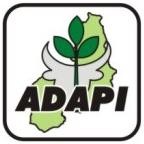 ANEXO IREQUERIMENTO PARA INGRESSO DE ANIMAIS SUSCEPTÍVEISÀ FEBRE AFTOSA EM ZONA LIVRE DE FEBRE AFTOSA, ZONA TAMPÃO OU RISCO MÉDIO(	) SEM VACINAÇÃO (	) COM VACINAÇÃO (	)ZONA TAMPÃO OU RISCO MÉDIOManifestamos interesse em ingressar com animais susceptíveis à febre aftosa na região acima caracterizada, para o que solicitamos autorização de acordo com o que estabelece a	nº	/07, do Ministério da Agricultura, Pecuária e Abastecimento, e prestamos as informações que se seguem:Informações sobre a procedência e caracterização dos animaisOrigem dos animais:Informações sobre os animais:Local e dataGOVERNO DO ESTADO DO PIAUÍSecretaria de Desenvolvimento Rural – SDR Agência de Defesa Agropecuária do Piauí - ADAPINome e assinatura do interessadoANEXO IIRESENHA ZOOTÉCNICALOTE NºLocal e data:GOVERNO DO ESTADO DO PIAUÍSecretaria de Desenvolvimento Rural – SDR Agência de Defesa Agropecuária do Piauí - ADAPICarimbo e assinatura do Médico Veterinário OBS.: CRIAS: bezerros ao pé, acompanhados de suas respectivas mães.ANEXO II RESENHA ZOOTÉCNICALOTE NºLocal e data:GOVERNO DO ESTADO DO PIAUÍSecretaria de Desenvolvimento Rural – SDR Agência de Defesa Agropecuária do Piauí - ADAPICarimbo e assinatura do Médico Veterinário OBS.: CRIAS: bezerros ao pé, acompanhados de suas respectivas mães.GOVERNO DO ESTADO DO PIAUÍSecretaria de Desenvolvimento Rural – SDR Agência de Defesa Agropecuária do Piauí - ADAPIANEXO II RESENHA ZOOTÉCNICALOTE NºLocal e data:GOVERNO DO ESTADO DO PIAUÍSecretaria de Desenvolvimento Rural – SDR Agência de Defesa Agropecuária do Piauí - ADAPICarimbo e assinatura do Médico Veterinário OBS.: CRIAS: borregos ao pé, acompanhados de suas respectivas mães.ANEXO II RESENHA ZOOTÉCNICALOTE NºLocal e data:GOVERNO DO ESTADO DO PIAUÍSecretaria de Desenvolvimento Rural – SDR Agência de Defesa Agropecuária do Piauí - ADAPICarimbo e assinatura do Médico Veterinário OBS.: CRIAS: borregos ao pé, acompanhados de suas respectivas mães.ANEXO II RESENHA ZOOTÉCNICALOTE NºLocal e data:GOVERNO DO ESTADO DO PIAUÍSecretaria de Desenvolvimento Rural – SDR Agência de Defesa Agropecuária do Piauí - ADAPICarimbo e assinatura do Médico Veterinário OBS.: CRIAS: borregos ao pé, acompanhados de suas respectivas mães.ANEXO IIIRELATÓRIO DE ANÁLISE DA PROPRIEDADEIdentificação do Proprietário Nome do Proprietário:Endereço Completo:Identificação da Propriedade Nome da Propriedade:Endereço Completo:GOVERNO DO ESTADO DO PIAUÍSecretaria de Desenvolvimento Rural – SDR Agência de Defesa Agropecuária do Piauí - ADAPICoordenadas GeográficasIndicação para Localização da Propriedade - Vias de Acesso (Distância em Km da sede da Unidade Veterinária Local responsável pela quarentena)Propriedades LimítrofesPopulação Animal da Propriedade:GOVERNO DO ESTADO DO PIAUÍSecretaria de Desenvolvimento Rural – SDR Agência de Defesa Agropecuária do Piauí - ADAPI– Dados Sanitários da PropriedadeÚltimas Vacinações contra Febre Aftosa (mínimo 02)Movimentação animal nos últimos 30 dias- Comercialização Comercialização- Área de Isolamento – Croqui da Propriedade6 .1 - Descrição da Área de Isolamento na Propriedade (Mencionar: dimensão do isolamento e da propriedade, potreiros, cercas, instalações, caminhos, distribuição dos animais, áreas contíguas, matos, aguadas, destino dos dejetos, n º de tratadores, distâncias.)Local e Data:GOVERNO DO ESTADO DO PIAUÍSecretaria de Desenvolvimento Rural – SDR Agência de Defesa Agropecuária do Piauí - ADAPIAssinaturaANEXO IVFORMULÁRIO DE QUARENTENAGOVERNO DO ESTADO DO PIAUÍSecretaria de Desenvolvimento Rural – SDR Agência de Defesa Agropecuária do Piauí - ADAPIGOVERNO DO ESTADO DO PIAUÍSecretaria de Desenvolvimento Rural – SDR Agência de Defesa Agropecuária do Piauí - ADAPICERTIFICADO DE DESINFECÇÃO4/8/2022	Agência de Defesa Agropecuária do Estado do Piauí – ADAPI	490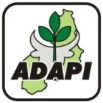 ANEXO VAUTORIZAÇÃO PARA O INGRESSO DE ANIMAIS SUSCEPTÍVEISÀ FEBRE AFTOSA EM ZONA LIVRE DE FEBRE AFTOSA, ZONA TAMPÃO OU RISCO MÉDIO (	) SEM VACINAÇÃO (	) COM VACINAÇÃO (	)ZONA TAMPÃO OU RISCO MÉDIONº	/  	AUTORIZO a entrada dos animais abaixo identificados, de acordo com o que estabelece a	nº 	/07, do Ministério da Agricultura, Pecuária e Abastecimento, observado o que se segue:os animais deverão ser encaminhados para o estabelecimento de destino identificado nesta autorização, sob supervisão de veterinário oficial designado para fins de:( ) isolamento, para observação, pelo período mínimo de	dias; ( ) realização dos exames laboratoriais requeridos;a presente autorização somente é válida para entrada pelo ponto especificado nesta autorização;esta autorização poderá ser cancelada a qualquer momento, caso ocorra alteração da situação sanitária da exploração pecuária de origem ou da unidade da Federação de procedência, a critério do Departamento de Saúde Animal da Secretaria de Defesa Agropecuária.Informações sobre o local de destino para isolamento:Informações sobre os animais:GOVERNO DO ESTADO DO PIAUÍSecretaria de Desenvolvimento Rural – SDR Agência de Defesa Agropecuária do Piauí - ADAPILocal e data da emissãoCarimbo e assinatura do emitente1ª via: destinatário. 2ª via: unidade da Federação de procedência. 3ª via: ponto de ingresso. 4ª via: emitente.ANEXO IVATESTADO ZOOSSANITÁRIO DE ORIGEM PARA INGRESSO DE ANIMAIS SUSCEPTÍVEIS EM ZONA LIVRE DE FEBRE AFTOSA, ZONA TAMPÃO OU RISCO MÉDIO(	) SEM VACINAÇÃO (	) COM VACINAÇÃO (	)ZONA TAMPÃO OU RISCO MÉDIOADICIONAL A GUIA DE TRÂNSITO ANIMAL (GTA) Nº        / 	Atesto, para fins de ingresso em zona livre de febre aftosa, zona tampão ou risco médio de acordo com o estabelecido na Instrução Normativa nº     /07, do Ministério da Agricultura, Pecuária e Abastecimento, que os animais abaixo identificados satisfazem às seguintes condições:( )     1. são nascidos e criados no estabelecimento de procedência ou nele permaneceram nos últimos      meses antes do embarque.( )      2. atendem às condições definidas nos artigos	da Instrução Normativa nº	/07, do Ministério da Agricultura, Pecuária e Abastecimento.( ) 3. na unidade da Federação onde se situa a exploração pecuária de procedência, a vacinação de bovinos e bubalinos contra a febre aftosa é regularmente praticada e oficialmente controlada.( )     4. na unidade da Federação de origem o serviço veterinário oficial está estruturado e possui os dispositivos legais necessários para fiscalizar o trânsito de animais, exercer a vigilância epidemiológica e sanitária e a interdição de focos da doença, bem como para aplicar as demais medidas de defesa sanitária animal.( ) 5. foram mantidos isolados nos 30 dias anteriores ao embarque, em local oficialmente aprovado e sob supervisão veterinária oficial, não manifestando qualquer sinal clínico de doença transmissível, ocasião em que foram submetidos aos testes oficialmente aprovados para febre aftosa.( ) 6. os suídeos são nascidos e criados em estabelecimento oficialmente certificado como GRANJA DE REPRODUTORES SUÍDEOS CERTIFICADA, de acordo com as normas zoossanitárias vigentes. A certificação é válida até	/	/ .( )    7. Identificação dos animais:Continua em folha anexa? ( ) Sim.	( ) Não. Obs.:Identificação e assinatura do médico veterinário do serviço veterinário oficial da unidade da Federação de origemGESIE - GERÊNCIA DO SERVIÇO DE INSPEÇÃO ESTADUAL:INSPEÇÃO DE PRODUTOS DE ORIGEM ANIMALNORMATIZAÇÃO DA INSPEÇÃO DE PRODUTOS DE ORIGEM ANIMAL – ÂMBITO ESTADUALLei Estadual Ordinária Nº. 5.491 de 26/08/2005:Art. 2. Compete à Agência de Defesa Agropecuária:VI- planejar, coordenar e executar as medidas de defesa sanitária animal e vegetal, inspeção higiênico-sanitária e industrial de produtos de origem animal, fiscalização agropecuária e classificação dos produtos de origem vegetal;XII- interditar, por descumprimento de medida sanitária, profilática ou preventiva, estabelecimento público ou particular e proibir o Trânsito de animais, vegetais e seus subprodutos em desacordo com a regulamentação sanitária;XVI – coordenar o registro e credenciamento de estabelecimentos abatedouros de animais, laticínios e congêneres, ..., de estabelecimentos comerciais e industriais que se dedicam à produção e comercialização de produtos para uso na pecuária e agricultura;Lei Estadual Nº. 5628, de 29/12/2006:Art. 8. Os atos de inspeção e de fiscalização de que trata a presente lei serão aplicados às pessoas físicas ou jurídicas, de direito público ou privado, que detenham animais domésticos ou silvestres, a qualquer título, assim como em relação às que produzem, acondicionem, armazenem, transportem, comercializem ou manipulem produtos e subprodutos de origem animal, destinados ao consumo humano ou animal, e produtos biológicos e farmo-químicos de uso veterinário;Art. 9. Deverão estar cadastrados junto à ADAPI, os estabelecimentos para criação e aglomeração de animais, as indústrias de beneficiamento de produtos de origem animal, bem como os estabelecimentos que fabricam, manipulam ou comercializam produtos de uso veterinário.§ 1º - Os estabelecimentos referidos neste artigo são obrigados a exigir dos seus fornecedores, sem prejuízo do disposto na legislação federal pertinente, os documentos zoossanitários, e outros, adotados pela ADAPI: Guia de Trânsito Animal;§ 2º - Os estabelecimentos abatedouros de animais das espécies bovina, bubalina, caprina, ovina e suína e demais espécies de abate, ficam obrigados a fornecer à ADAPI, o mapa mensal de abate contendo o número de guias de Trânsito de animais (GTA’s) recolhidas, a procedência,a espécie, a quantidade e o sexo dos animais abatidos;Art. 10. É vedado aos estabelecimentos de abate, bem como aos de aglomerações, permitir o ingresso de animais desacompanhados dos documentos zoossanitários exigidos, e outros previstos pela ADAPI, ou que estejam acompanhados de documentos com o prazo de validade expirado.Art.32. Parágrafo Único – Na execução da inspeção, fiscalização e das demais medidas da Defesa Sanitária Animal, é conferido à ADAPI o poder de polícia administrativa, ficando, consequentemente, assegurado à autoridade fiscal para as atividades previstas na lei, o livre acesso aos locais que contenham animais, produtos e subprodutos de origem animal e materiais biológicos, passíveis das normas zoossanitárias e sanitárias.Art.33. A autoridade fiscal designada para as atividades da ADAPI, que encontrar embaraços à execução das medidas constantes da lei, e de seu regulamento, poderá requisitar das autoridades competentes o necessário apoio para o cumprimento de sua missão.Decreto Estadual Nº. 12.680 de 18/07/2007:Art. 41. Constituem obrigações dos abatedouros, laticínios, congêneres, indústrias de carne e de pescado e seus derivados, bem como de outros produtos de origem animal, conforme o caso:requerer registro, cadastrar-se e licenciar-se na ADAPI;receber produtos de origem animal de proprietários que comprovarem a vacinação e realização dos exames obrigatórios dos animais, contra as enfermidades determinadas pela ADAPI;somente receber animais devidamente acompanhados pela GTA;fornecer à ADAPI, quando por esta solicitado e dentro do prazo que for estipulado, os mapas de abate, indicando a espécie animal, quantidade por sexo, procedência dos animais, as lesões das enfermidades encontradas nas carcaças e vísceras e relação nominal dos fornecedores;§ 2º - O disposto neste artigo aplica-se aos estabelecimentos sob o Serviço de Inspeção Federal – SIF, Serviço de Inspeção Estadual – SIE e Serviço de Inspeção Municipal – SIM;Art. 42. É vedado aos matadouros permitir o ingresso de animais desacompanhados dos documentos zoossanitários exigidos, e outros previstos pela ADAPI, ou que estejam acompanhados de documentos com o prazo de validade expirado.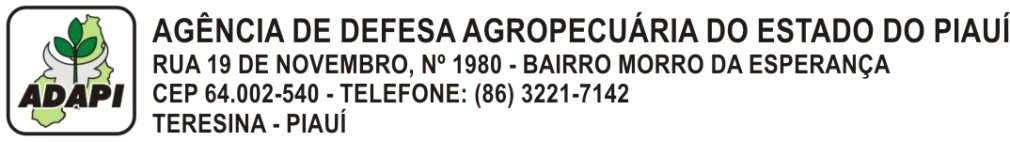 GOVERNO DO ESTADO DO PIAUÍSecretaria de Desenvolvimento Rural – SDR Agência de Defesa Agropecuária do Piauí - ADAPI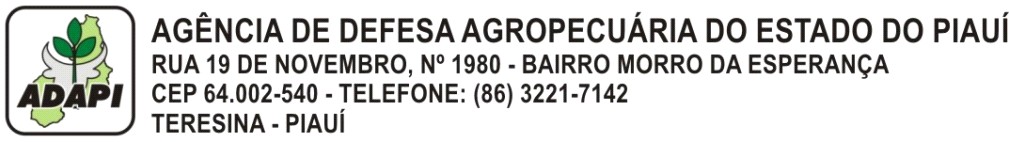 GOVERNO DO ESTADO DO PIAUÍSecretaria de Desenvolvimento Rural – SDR Agência de Defesa Agropecuária do Piauí - ADAPIGOVERNO DO ESTADO DO PIAUÍSecretaria de Desenvolvimento Rural – SDR Agência de Defesa Agropecuária do Piauí - ADAPIGOVERNO DO ESTADO DO PIAUÍSecretaria de Desenvolvimento Rural – SDR Agência de Defesa Agropecuária do Piauí - ADAPIGOVERNO DO ESTADO DO PIAUÍSecretaria de Desenvolvimento Rural – SDR Agência de Defesa Agropecuária do Piauí - ADAPICADASTRO DE ESTABELECIMENTO (PONTO) DE VENDA DE PRODUTOS/SUBPRODUTOS DE ORIGEM ANIMAL - AÇOUGUEResponsável/Proprietário	Responsável pelo CadastroLAUDO DE VISTORIA – FRIGORÍFICO E MATADOURO DE BOVINOSIX – ÁGUA DE ABASTECIMENTOOrigem:	Poço comum	Poço artesiano	Captação de nascente	Poço semi-artesianooutras    	Tratamento:filtragem e cloraçãocloraçãonão é feito    	– OBSERVAÇÕES ACERCA DO DESTINO DOS EFLUENTES (RESÍDUOS) DA INDÚSTRIAfaz tratamento?simnão     	existe lagoa ou tanque de decantação?simnão     	outros destinos (descreva):	 	- CONCLUSÃO 	,	de	de	.Carimbo e assinatura do Médico VeterinárioCarimbo e assinatura do Médico VeterinárioLAUDO DE VISTORIA – ABATEDOURO DE SUÍNOSB. Seção de miúdos externos (Dimensão, piso, paredes, portas, janelas, teto, iluminação, ventilação, pé-direito, utensílios) 	,	de	de	.Carimbo e Assinatura do Médico VeterinárioLAUDO DE VISTORIA – ABATEDOURO DE AVESGOVERNO DO ESTADO DO PIAUÍSecretaria de Desenvolvimento Rural – SDR Agência de Defesa Agropecuária do Piauí - ADAPI– DESTINO DAS ÁGUAS UTILIZADAS– CONCLUSÃO E RECOMENDAÇÕESLAUDO DE VISTORIA ENTREPOSTO DE PESCADOS E DERIVADOS - S.I.E:CAPACIDADE MÁXIMA DE RECEPÇÃO:  	  PRODUÇÃO MENSAL:  		 PRODUTOS PRETENDIDOS:  	 CLASSIFICAÇÃO:  	 XIV – CONCLUSÃOCarimbo e assinatura do Médico Veterinário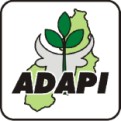 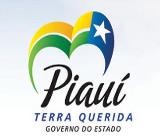 LAUDO DE VISTORIA LACTICÍNIOSEstabelecimento (nome fantasia):Razão Social:Proprietário:Endereço:CNPJ:Inscrição Estadual:Município:Fone:Produtos a Elaborar:Responsável Técnico:Inscrição CRMV-PI:Coordenadas Geográficas: Latitude:	Longitude: Responsável(éis) pela vistoria:Data da Vistoria:- OBJETIVORecepção:Teto:Iluminação artificial:Paredes:Piso:Gabinete de Higienização:Pedilúvio:Tanque de estocagem em inox para resfriamento de leite cru: LaboratórioSala de Processamento:Porta de acesso:Teto:Paredes:Abertura para ventilação:Piso:Presença de canaleta lateral para escoamento das águas servidas: Iluminação artificial:Pia para higienização das mãos:Equipamentos industriais:Tanque de Resfriamento de ÁguaCâmara fria ExpediçãoÁrea de Higienização dos LatõesÁrea de Higienização de MonoblocosÁgua de AbastecimentoEfluentesSanitários e Vestiários AdministraçãoEscritório:Refeitório:AlmoxarifadoDepósito de Matéria Prima:Depósito de Embalagens:Depósito de Material de LimpezaFonte de Calor IndustrialTransporte do Produto Beneficiado- MEDIDAS CORRETIVASRecepção:Sala de Processamento:Tanque de Resfriamento de Água:Câmara Fria:Expedição:Área de Higienização dos Latões:Área de Higienização de Monoblocos:Água de Abastecimento:Efluentes:Vestiários e Sanitários:Administração:Escritório:Refeitório:Almoxarifado:Depósito de matéria prima:Depósito de embalagens:Depósito de Material de Limpeza:Fonte de Calor Industrial:Transporte do Produto Beneficiado: III - CONSIDERAÇÕES FINAIS:IV – CONCLUSÃO: 	,	de	de 20 	Recebido:	/	/ 	Nome legível 	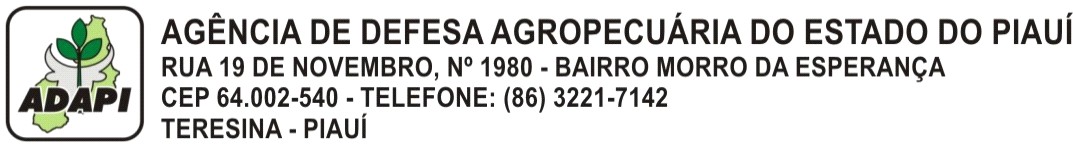  	,	de	de  	Responsável  pelas  informaçõesRELATÓRIO MENSAL DE ATIVIDADES REALIZADAS PELA ADAPI - INSPEÇÃOUSAV:  	REGIONAL:  	Referente ao mês de:  	Ano:  	1– Fiscalização de Produtos e subprodutos– Cadastro de estabelecimentos beneficiadores (Preencher com a quantidade de estabelecimentos que estão cadastrados na USAV)Legenda: SI ( sem inspeção ) SIM (Serviço de inspeção municipal ) SIE (Serviço de inspeção estadual ) SIE (Serviço de inspeção federal )– Fiscalização de estabelecimentos Beneficiadores– Infrações, Apreensões e Destruições– Autos de infração– Autos de Apreensão e destruição– Dificuldade na realização das ações:Local e data:Carimbo e Assinatura.GOVERNO DO ESTADO DO PIAUÍSecretaria de Desenvolvimento Rural – SDR Agência de Defesa Agropecuária do Piauí - ADAPITERMOS ESPECÍFICOS – GESIE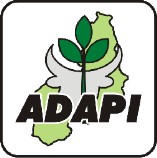 TERMO DE ADVERTÊNCIA Nº	/20	.Aos	, dias do mês de	do ano de dois mil e	, às	horas, nesta cidade de		, no exercício da INSPEÇÃO INDUSTRIAL E SANITÁRIA DE PRODUTOS DE ORIGEM ANIMAL, eu, 	, com base na Lei nº 4.715, de 27 de julho de 1994, e regulamentada pelo Decreto nº 9.247, de 05 de dezembro de 1994, que dispõe sobre a Inspeção Industrial e Sanitária de Produtos de Origem Animal, no Estado do Piauí, e a Lei nº 5.491, de 26 de agosto de 2005, que criou a Agência de Defesa Agropecuária do Estado do Piauí – ADAPI, procedi a Advertência do estabelecimento supra em decorrência da(s) seguinte(s) irregularidade(s):  		E, para constar, lavrei o presente Termo em 03 (três) vias, dando cópia ao infrator, que fica sujeito às penas da Lei.1ª via (SIE) 2ª via (responsável) 3ª via (USAV)GOVERNO DO ESTADO DO PIAUÍSecretaria de Desenvolvimento Rural – SDR Agência de Defesa Agropecuária do Piauí - ADAPIINSTRUÇÕES DE PREENCHIMENTO DO FORMULÁRIO DO TERMO DE ADVERTÊNCIATERMO DE ADVERTÊNCIA Nº: Colocar o nº do Termo e anoESTABELECIMENTO: Local onde foi realizada a operação.ENDEREÇO: Endereço do estabelecimento.MUNICÍPIO: Município onde o estabelecimento se localiza PROPRIETÁRIO/RESPONSÁVEL: Nome do proprietário ou responsável pela infração. RAMO DE NEGÓCIO: Atividade de comércio desenvolvidaCNPJ/CPF: Colocar Nº do CNPJ se pessoa jurídica e CPF se pessoa física.INSCRIÇÃO ESTADUAL: Colocar n° da inscrição estadual.NÚMERO DO REGISTRO DO SIE: Escrever o número do registro da indústria no SIE. DATA: Colocar data (dia/mês/ano) da fiscalização onde decorreu a lavratura desse termo. HORA: Colocar a hora em que ocorreu a fiscalização.EU: Nome completo do fiscal agropecuário.PROCEDI A ADVERTÊNCIA DE: Descrever a(s) irregularidade(s) que levaram à advertência, conforme Decreto N° 9.247/94, que dispõe sobre a Inspeção Industrial e Sanitária de Produtos de Origem Animal, no Estado do Piauí.RESPONSÁVEL: Assinatura do proprietário ou responsável.TESTEMUNHA: Caso o infrator se recuse a assinar, deve-se solicitar a assinatura de duas testemunhas.DATA: Escrever o nome do município da jurisdição da USAV e a data da fiscalização.FISCAL AGROPECUÁRIO: Assinatura e carimbo do Fiscal Agropecuário.TERMO DE APREENSÃO Nº	/20 	Aos	, dias do mês de	do ano e	, às	horas, nesta cidade de			, no exercício da INSPEÇÃO INDUSTRIAL E SANITÁRIA DE PRODUTOS DE ORIGEM ANIMAL, perante o responsável pelo estabelecimento acima indicado, eu,					, com base na Lei nº 4.715, de 27 de julho de 1994, e regulamentada pelo Decreto nº 9.247, de 05 de dezembro de 1994, que dispõe sobre a Inspeção Industrial e Sanitária de Produtos de Origem Animal, no Estado do Piauí, e a Lei nº 5.491, de 26 de agosto de 2005, que criou a Agência de Defesa Agropecuária do Estado do Piauí – ADAPI, procedi a Apreensão em decorrência da(s) seguinte(s) irregularidade(s):  						E, para constar, lavrei o presente Termo em 03 vias (três), dando cópia ao infrator, que fica sujeito às penas da Lei.1ª via (SIE) 2ª via (responsável) 3ª via (USAV)INSTRUÇÕES DE PREENCHIMENTO DO FORMULÁRIO DO TERMO DE APREENSÃOTERMO DE APREENSÃO Nº: Colocar o nº do Termo e anoESTABELECIMENTO: Local onde foi realizada a operação.GOVERNO DO ESTADO DO PIAUÍSecretaria de Desenvolvimento Rural – SDR Agência de Defesa Agropecuária do Piauí - ADAPIENDEREÇO: Endereço do estabelecimento.MUNICÍPIO: Município onde o estabelecimento se localiza PROPRIETÁRIO/RESPONSÁVEL: Nome do proprietário ou responsável pela infração. RAMO DE NEGÓCIO: Atividade de comércio desenvolvidaCNPJ/CPF: Colocar Nº do CNPJ se pessoa jurídica e CPF se pessoa física.INSCRIÇÃO ESTADUAL: Colocar n° da inscrição estadual.NÚMERO DO REGISTRO DO SIE: Escrever o número do registro da indústria no SIE. DATA: Colocar data (dia/mês/ano) da fiscalização onde decorreu a lavratura desse termo. HORA: Colocar a hora em que ocorreu a fiscalização.EU: Nome completo do fiscal agropecuário.PROCEDI A ADVERTÊNCIA DE: Descrever a(s) irregularidade(s) que levaram à advertência, conforme Decreto N° 9.247/94, que dispõe sobre a Inspeção Industrial e Sanitária de Produtos de Origem Animal, no Estado do Piauí.RESPONSÁVEL: Assinatura do proprietário ou responsável.TESTEMUNHA: Caso o infrator se recuse a assinar, deve-se solicitar a assinatura de duas testemunhas.DATA: Escrever o nome do município da jurisdição da USAV e a data da fiscalização.FISCAL AGROPECUÁRIO: Assinatura e carimbo do Fiscal Agropecuário.TERMO DE FIEL DEPOSITÁRIOA empresa  		 estabelecida	n° 	na cidade de	, Estado		, ficará como FIEL DEPOSITÁRIO do produto:		Marca: 	_ Peso:  			 Quantidade:		Fabricante:				 Local de fabricação:			Hora:			.Por ter sido, o mesmo, apreendido pelo Serviço de Inspeção de Produtos de Origem Animal da Agência de Defesa Agropecuária do Estado do Piauí – ADAPI, com base na Lei nº 4.715, de 27 de julho de 1994, e regulamentada pelo Decreto nº 9.247, de 05 de dezembro de 1994, que dispõe sobre a Inspeção Industrial e Sanitária de Produtos de Origem Animal, no Estado do Piauí, e a Lei nº 5.491, de 26 de agosto de 2005, que criou a Agência de Defesa Agropecuária do Estado do Piauí – ADAPI artigo(s)	_O produto apreendido ficará à disposição do Serviço de Inspeção do Estado – SIE, que lhe dará o destino conveniente.FISCAL ESTADUAL AGROPECUÁRIO(carimbo e assinatura)Ciente:Assinatura do responsável pela empresaEm	de	de  	1ª via (SIE) 2ª via (responsável) 3ª via (USAV)GOVERNO DO ESTADO DO PIAUÍSecretaria de Desenvolvimento Rural – SDR Agência de Defesa Agropecuária do Piauí - ADAPIINSTRUÇÕES DE PREENCHIMENTO DO FORMULÁRIO DO TERMO DE FIEL DEPOSITÁRIOEMPRESA: Local onde foi realizada a operação.ENDEREÇO: Endereço do estabelecimento.MUNICÍPIO: Município onde o estabelecimento se localizaESTADO: Estado onde a Empresa está localizada.PRODUTO: Discriminar todo o produto que está sendo depositado.MARCA: Escrever a marca do produto.QUANTIDADE: colocar a quantidade de produto que está sendo depositado.FABRICANTE: Nome da Empresa responsável pelo fabricação do produto.LOCAL DE FABRICAÇÃO: Município onde é fabricado o produto.HORA: Colocar a hora em que ocorreu a fiscalização.DATA: Colocar data (dia/mês/ano) da fiscalização onde decorreu a lavratura desse termo.ARTIGO(S):Descrever o(s) artigo(s) conforme Decreto N° 9.247/94, que dispõe sobre a Inspeção Industrial e Sanitária de Produtos de Origem Animal, no Estado do Piauí.RESPONSÁVEL: Assinatura do proprietário ou responsável.TESTEMUNHA: Caso o infrator se recuse a assinar, deve-se solicitar a assinatura de duas testemunhas.DATA: Escrever o nome do município da jurisdição da USAV e a data da fiscalização.FISCAL AGROPECUÁRIO: Assinatura e carimbo do Fiscal Agropecuário.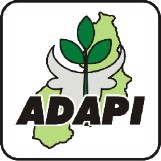 TERMO DE INUTILIZAÇÃO Nº	/20 	Aos	, dias do mês de	do ano de dois mil e	, às 	horas, nesta cidade de	, no exercício da INSPEÇÃO INDUSTRIAL E SANITÁRIA DE PRODUTOS DE ORIGEM ANIMAL, eu, 	, com base na Lei nº 4.715, de 27 de julho de 1994, e regulamentada pelo Decreto nº 9.247, de 05 de dezembro de 1994, que dispõe sobre a Inspeção Industrial e Sanitária de Produtos de Origem Animal, no Estado do Piauí, e a Lei nº 5.491, de 26 de agosto de 2005, que criou a Agência de Defesa Agropecuária do Estado do Piauí – ADAPI, procedi a Inutilização em decorrência da(s) seguinte(s) irregularidade(s):E, para constar, lavrei o presente Termo em 03 vias (três), dando cópia ao infrator, que fica sujeito às penas da Lei.Testemunha1ª via (SIE); 2ª via (responsável); 3ª via (USAV)GOVERNO DO ESTADO DO PIAUÍSecretaria de Desenvolvimento Rural – SDR Agência de Defesa Agropecuária do Piauí - ADAPIINSTRUÇÕES DE PREENCHIMENTO DO FORMULÁRIO DO TERMO DE INUTILIZAÇÃOTERMO DE INUTILIZAÇÃO: Colocar o nº do termo e ano. ESTABELECIMENTO: Local onde foi realizada a operação. ENDEREÇO: Endereço do estabelecimento.MUNICÍPIO: Município onde o estabelecimento se localiza PROPRIETÁRIO/RESPONSÁVEL: Nome do proprietário ou responsável pela infração. RAMO DE NEGÓCIO: Atividade de comércio desenvolvidaCNPJ/CPF: Colocar Nº do CNPJ se pessoa jurídica e CPF se pessoa física.INSCRIÇÃO ESTADUAL: Colocar n° da inscrição estadual.NÚMERO DO REGISTRO DO SIE: Escrever o número do registro da indústria no SIE. DATA: Colocar data (dia/mês/ano) da fiscalização onde decorreu a lavratura desse termo. HORA: Colocar a hora em que ocorreu a fiscalização.EU: Nome completo do fiscal agropecuário.PROCEDI A ADVERTÊNCIA DE: Descrever a(s) irregularidade(s) que levaram à advertência, conforme Decreto N° 9.247/94, que dispõe sobre a Inspeção Industrial e Sanitária de Produtos de Origem Animal, no Estado do Piauí.RESPONSÁVEL: Assinatura do proprietário ou responsável.TESTEMUNHA: Caso o infrator se recuse a assinar, deve-se solicitar a assinatura de duas testemunhas.DATA: Escrever o nome do município da jurisdição da USAV e a data da fiscalização.FISCAL AGROPECUÁRIO: Assinatura e carimbo do Fiscal Agropecuário.TERMO DE INTERDIÇÃO	Nº	/ 	Aos	, dias do mês de	do ano de	, às	horas, nesta cidade de 	, no exercício da INSPEÇÃO INDUSTRIAL E SANITÁRIA DE PRODUTOS DE ORIGEM ANIMAL, perante o responsável pelo estabelecimento acima indicado, eu, 	, com base na Lei nº 4.715, de 27 julho de 1994, e regulamentada pelo Decreto nº 9.247, de 05 de dezembro de 1994, que dispõe sobre a Inspeção Industrial e Sanitária de Produtos de Origem Animal, no Estado do Piauí, e a Lei nº 5.491, de 26 de agosto de 2005, que criou a Agência de Defesa Agropecuária do Estado do Piauí – ADAPI, procedi a interdição do 	em decorrência da(s) seguinte(s) irregularidade(s):Tendo em vista o disposto no(s) artigo(s)	do Decreto Estadual Nº 9.247 de 05/12/94. E, para constar, lavrei o presente Termo em 03 (três) vias, dando cópia ao infrator, que fica sujeito às penasTestemunha1ª via (SIE) 2ª via (responsável) 3ª via (USAV)INSTRUÇÕES DE PREENCHIMENTO DO FORMULÁRIO DO TERMO DE INTERDIÇÃOTERMO DE INTERDIÇÃO: Colocar o nº do termo e ano. ESTABELECIMENTO: Local onde foi realizada a operação. ENDEREÇO: Endereço do estabelecimento.MUNICÍPIO: Município onde o estabelecimento se localiza PROPRIETÁRIO/RESPONSÁVEL: Nome do proprietário ou responsável pela infração. RAMO DE NEGÓCIO: Atividade de comércio desenvolvidaCNPJ/CPF: Colocar Nº do CNPJ se pessoa jurídica e CPF se pessoa física.INSCRIÇÃO ESTADUAL: Colocar n° da inscrição estadual.NÚMERO DO REGISTRO DO SIE: Escrever o número do registro da indústria no SIE. DATA: Colocar data (dia/mês/ano) da fiscalização onde decorreu a lavratura desse termo. HORA: Colocar a hora em que ocorreu a fiscalização.EU: Nome completo do fiscal agropecuário.PROCEDI A ADVERTÊNCIA DE: Descrever a(s) irregularidade(s) que levaram à advertência, conforme a Legislação vigente.ARTIGOS: Descrever o(s) artigo(s) conforme Decreto N° 9.247/94, que dispõe sobre a Inspeção Industrial e Sanitária de Produtos de Origem Animal, no Estado do Piauí..RESPONSÁVEL: Assinatura do proprietário ou responsável.TESTEMUNHA: Caso o infrator se recuse a assinar, deve-se solicitar a assinatura de duas testemunhas.DATA: Escrever o nome do município da jurisdição da USAV e a data da fiscalização.FISCAL AGROPECUÁRIO: Assinatura e carimbo do Fiscal Agropecuário.TERMO DE DESINTERDIÇÃO	Nº	/ 	Aos	, dias do mês de	_ do ano de dois mil		, às	horas, nesta cidade de		, no exercício da INSPEÇÃO INDUSTRIAL E SANITÁRIA DE PRODUTOS DE ORIGEM ANIMAL, perante o responsável pelo estabelecimento acima indicado, eu,			, com base na Lei nº 4.715, de 27 julho de 1994, e regulamentada pelo Decreto nº 9.247, de 05 de dezembro de 1994, que dispõe sobre a Inspeção Industrial e Sanitária de Produtos de Origem Animal, no Estado do Piauí, e a Lei nº 5.491, de 26 de agosto de 2005, que criou a Agência de Defesa Agropecuária do Estado do Piauí – ADAPI, procedi a desinterdição do					por motivo de:  							 	_Tendo em vista o disposto no(s) artigo(s)	da Lei Nº 4.715, de 27/07/94. E, para constar, lavrei o presente Termo em 02 (duas) vias, dando cópia ao infrator, que fica sujeito às penas da Lei.1ª via (processo); 2ª via (responsável)INSTRUÇÕES DE PREENCHIMENTO DO FORMULÁRIO DO TERMO DE DESINTERDIÇÃOTERMO DE DESINTERDIÇÃO: Colocar o nº do termo e ano. ESTABELECIMENTO: Local onde foi realizada a operação. ENDEREÇO: Endereço do estabelecimento.MUNICÍPIO: Município onde o estabelecimento se localiza PROPRIETÁRIO/RESPONSÁVEL: Nome do proprietário ou responsável pela infração. RAMO DE NEGÓCIO: Atividade de comércio desenvolvidaCNPJ/CPF: Colocar Nº do CNPJ se pessoa jurídica e CPF se pessoa física.INSCRIÇÃO ESTADUAL: Colocar n° da inscrição estadual.NÚMERO DO REGISTRO DO SIE: Escrever o número do registro da indústria no SIE. DATA: Colocar data (dia/mês/ano) da fiscalização onde decorreu a lavratura desse termo. HORA: Colocar a hora em que ocorreu a fiscalização.EU: Nome completo do fiscal agropecuário.PROCEDI A ADVERTÊNCIA DE: Descrever a(s) irregularidade(s) que levaram à advertência, conforme a Legislação vigente.ARTIGOS: Descrever o(s) artigo(s) conforme Decreto N° 9.247/94 , que dispõe sobre a Inspeção Industrial e Sanitária de Produtos de Origem Animal, no Estado do Piauí.RESPONSÁVEL: Assinatura do proprietário ou responsável.TESTEMUNHA: Caso o infrator se recuse a assinar, deve-se solicitar a assinatura de duas testemunhas.DATA: Escrever o nome do município da jurisdição da USAV e a data da fiscalização.FISCAL AGROPECUÁRIO: Assinatura e carimbo do Fiscal Agropecuário.ANEXOS - TERMOS E AUTOSTERMO DE NOTIFICAÇÃO	Série N° 00000Aos	dias do mês de		do ano de	, às	horas, nesta cidade de		, no exercício de fiscalização da Agência de Defesa Agropecuária do Estado do Piauí, eu, 	, com base na Lei Estadual n.º 5.628, de 29/12/06, regulamentada pelo Decreto n.º 12.680 de 18 de julho de 2007, procedi a notificação de(o)		em decorrência das seguintes irregularidades: 			 	e, no prazo de	dias, providenciar:tendo em vista o disposto no(s) artigo(s)  	da referida legislação. E, para constar, lavrei o presente Termo em 04 (quatro) vias, dando cópia ao infrator, que fica sujeito às penas da lei.1ª via (branca) – Processo 2ª via (amarela) – Responsável 3ª via (rosa)- USAV 4ª via (azul) - BlocoINSTRUÇÕES DE PREENCHIMENTO DO FORMULÁRIO DO TERMO DE NOTIFICAÇÃOESTABELECIMENTO: Local onde foi realizada a operação.ENDEREÇO: Endereço do estabelecimento.MUNICÍPIO: Município onde o estabelecimento se localiza PROPRIETÁRIO/RESPONSÁVEL: Nome do proprietário ou responsável pela infração. RAMO DE NEGÓCIO: Atividade de comércio desenvolvidaCNPJ/CPF: Colocar Nº do CNPJ se pessoa jurídica e CPF se pessoa física.INSCRIÇÃO ESTADUAL: Colocar n° da inscrição estadual.CADASTRO NA ADAPI: Escrever o número do cadastro existente na ADAPI.DATA: Colocar data (dia/mês/ano) da fiscalização onde decorreu a lavratura desse termo.HORA: Colocar a hora em que ocorreu a fiscalização.EU: Nome completo do Fiscal Agropecuário.PROCEDI A NOTIFICAÇÃO DE: Escrever o nome do local ou responsável que foi notificado.IRREGULARIDADES: Descrever as irregularidades que levaram à notificação.E NO PRAZO DE: Colocar a quantidade de dias suficiente para sanar as irregularidades descritas.PROVIDENCIAR: Descrever as providências que devem ser tomadas durante o prazo previsto pelo Fiscal.ARTIGOS: descrever os artigos conforme Decreto N° 12.680/07.RESPONSÁVEL: Assinatura do proprietário ou responsável.TESTEMUNHA: Caso o infrator se recuse a assinar, deve-se solicitar a assinatura de duas testemunhas.DATA: Escrever o nome do município da jurisdição da USAV e a data da fiscalização.FISCAL AGROPECUÁRIO: Assinatura e carimbo do Fiscal Agropecuário.TERMO DE ADVERTÊNCIA	Série N° 00000Aos	dias do mês de		do ano de	, às	horas, nesta cidade de		, no exercício de fiscalização da Agência de Defesa Agropecuária do Estado do Piauí, eu,					, com base na Lei Estadual n.º 5.628, de 29/12/06, regulamentada pelo Decreto n.º 12.680 de 18 de julho de 2007, procedi a Advertência de(o)  						 em decorrência das seguintes irregularidades:  						tendo em vista o disposto no(s) artigo(s)  	da referida legislação. E, para constar, lavrei o presente Termo em 04 (quatro) vias, dando cópia ao infrator, que fica sujeito às penas da lei.1ª via (branca) – Processo 2ª via (amarela) – Responsável 3ª via (rosa)- USAV 4ª via (azul) - BlocoINSTRUÇÕES DE PREENCHIMENTO DO FORMULÁRIO DO TERMO DE ADVERTÊNCIAESTABELECIMENTO: Local onde foi realizada a operação.ENDEREÇO: Endereço do estabelecimento.MUNICÍPIO: Município onde o estabelecimento se localiza PROPRIETÁRIO/RESPONSÁVEL: Nome do proprietário ou responsável pela infração. RAMO DE NEGÓCIO: Atividade de comércio desenvolvidaCNPJ/CPF: Colocar Nº do CNPJ se pessoa jurídica e CPF se pessoa física.INSCRIÇÃO ESTADUAL: Colocar n° da inscrição estadual.CADASTRO NA ADAPI: Escrever o número do cadastro existente na ADAPI.DATA: Colocar data (dia/mês/ano) da fiscalização onde decorreu a lavratura desse termo.HORA: Colocar a hora em que ocorreu a fiscalização.EU: Nome completo do fiscal agropecuário.PROCEDI A ADVERTÊNCIA DE: Escrever o nome do local ou responsável que foi advertido.IRREGULARIDADES: Descrever as irregularidades que levaram à advertência.ARTIGOS: Descrever os artigos conforme Decreto N° 12.680/07.RESPONSÁVEL: Assinatura do proprietário ou responsável.TESTEMUNHA: Caso o infrator se recuse a assinar, deve-se solicitar a assinatura de duas testemunhas.DATA: Escrever o nome do município da jurisdição da USAV e a data da fiscalização.FISCAL AGROPECUÁRIO: Assinatura e carimbo do Fiscal Agropecuário.TERMO DE APREENSÃO	Série N° 00000Aos	dias do mês de		do ano de	, às	horas, nesta cidade de		, no exercício de fiscalização da Agência de Defesa Agropecuária do Estado do Piauí, eu,					, com base na Lei Estadual n.º 5.628, de 29/12/06, regulamentada pelo Decreto n.º 12.680 de 18 de julho de 2007, procedi a Apreensão de  						 	em decorrência detendo em vista o disposto no(s) artigo(s) 	da referida legislação. E, para constar, lavrei o presente Termo em 04 (quatro) vias, dando cópia ao infrator, que fica sujeito às penas da lei.1ª via (branca) – Processo 2ª via (amarela) – Responsável 3ª via (rosa)- USAV 4ª via (azul) - BlocoINSTRUÇÕES DE PREENCHIMENTO DO FORMULÁRIO DO TERMO DE APREENSÃOESTABELECIMENTO: Local onde foi realizada a operação.ENDEREÇO: Endereço do estabelecimento.MUNICÍPIO: Município onde o estabelecimento se localiza PROPRIETÁRIO/RESPONSÁVEL: Nome do proprietário ou responsável pela infração. RAMO DE NEGÓCIO: Atividade de comércio desenvolvidaCNPJ/CPF: Colocar Nº do CNPJ se pessoa jurídica e CPF se pessoa física.INSCRIÇÃO ESTADUAL: Colocar n° da inscrição estadual.CADASTRO NA ADAPI: Escrever o número do cadastro existente na ADAPI.DATA: Colocar data (dia/mês/ano) da fiscalização onde decorreu a lavratura desse termo.HORA: Colocar a hora em que ocorreu a fiscalização.EU: Nome completo do fiscal agropecuário.PROCEDI A APREENSÃO DE: Escrever o nome dos produtos/animais que foram apreendidos.EM DECORRÊNCIA DE: Descrever as irregularidades que levaram à apreensão de produtos/animais.ARTIGOS: Descrever os artigos conforme Decreto N° 12.680/07.RESPONSÁVEL: Assinatura do proprietário ou responsável.TESTEMUNHA: Caso o infrator se recuse a assinar, deve-se solicitar a assinatura de duas testemunhas.DATA: Escrever o nome do município da jurisdição da USAV e a data da fiscalização.FISCAL AGROPECUÁRIO: Assinatura e carimbo do Fiscal Agropecuário.AUTO DE INFRAÇÃO E MULTA	Série N° 00000Aos	dias do mês de	do ano de	, às	horas, nesta cidade de			, no exercício de fiscalização da Agência de Defesa Agropecuária do Estado do Piauí, eu,					, com base na Lei Estadual n.º 5.628, de 29/12/06, regulamentada pelo Decreto n.º 12.680 de 18 de julho de 2007, em decorrência das seguintes irregularidades  					 	, tendo em vista o disposto no(s) artigo(s) 	da referida legislação, pelo que lavrei o seguinte AUTO DE INFRAÇÃO E MULTA, em 04 (quatro) vias de igual teor e forma para um único efeito, faço constar, contra o mesmo, o presente Auto, com a declaração de que o infrator fica citado para depositar no Banco do Brasil S.A. a quantia abaixo referida, dentro do prazo de 30 (trinta) dias, contados da data de emissão deste Auto, a importância de		UFR-PI(	) a fim de que não haja inscrição do débito na dívida ativa da autarquia e promoção da execução fiscal. Fica NOTIFICADO o autuado que responderá pelo fato em processo administrativo e que terá o prazo de 30 (trinta) dias, a contar da data de recebimento da Multa, para, querendo, apresentar Defesa ou Impugnação (escritas) perante ADAPI.1ª via (branca) – Processo 2ª via (amarela) – Responsável 3ª via (rosa)- USAV 4ª via (azul) - BlocoSecretaria de Desenvolvimento Rural – SDR Agência de Defesa Agropecuária do Piauí - ADAPIINSTRUÇÕES DE PREENCHIMENTO DO FORMULÁRIO DO AUTO DE INFRAÇÃO E MULTAESTABELECIMENTO: Local onde foi realizada a operação.ENDEREÇO: Endereço do estabelecimento.MUNICÍPIO: Município onde o estabelecimento se localiza PROPRIETÁRIO/RESPONSÁVEL: Nome do proprietário ou responsável pela infração. RAMO DE NEGÓCIO: Atividade de comércio desenvolvidaCNPJ/CPF: Colocar Nº do CNPJ se pessoa jurídica e CPF se pessoa física.INSCRIÇÃO ESTADUAL: Colocar n° da inscrição estadual.CADASTRO NA ADAPI: Escrever o número do cadastro existente na ADAPI.DATA: Colocar data (dia/mês/ano) da fiscalização onde decorreu a lavratura desse termo.HORA: Colocar a hora em que ocorreu a fiscalização.EU: Nome completo do fiscal agropecuário.IRREGULARIDADES: Descrever as irregularidades que levaram à autuação do infrator.ARTIGOS: descrever os artigos conforme Decreto N° 12.680/07.A IMPORTÂNCIA DE: Escrever a quantidade de UFR-PI na lacuna e escrever por extenso entre os parênteses.RESPONSÁVEL: Assinatura do proprietário ou responsável.TESTEMUNHA: Caso o infrator se recuse a assinar, deve-se solicitar a assinatura de duas testemunhas.DATA: Escrever o nome do município da jurisdição da USAV e a data da fiscalização.FISCAL AGROPECUÁRIO: Assinatura e carimbo do Fiscal Agropecuário.TERMO DE INUTILIZAÇÃO	Série N° 00000Aos	dias do mês de		do ano de	, às		horas, nesta cidade de		, no exercício de fiscalização da Agência de Defesa Agropecuária do Estado do Piauí, eu,				, com base na Lei Estadual n.º 5.628, de 29/12/06, regulamentada pelo Decreto n.º 12.680 de 18 de julho de 2007, efetuei a inutilização de  						 				se vacina: Lote n°		Partida nº  			 Validade:	Fabricante:		por motivo de  						procedente de	com destino a  	 tendo em vista o disposto no(s) artigo(s)  			da referida legislação. E, para constar, lavrei o presente Termo em 04 (quatro) vias, dando cópia ao infrator, que fica sujeito às penas da lei.1ª via (branca) – Processo 2ª via (amarela) – Responsável 3ª via (rosa)- USAV 4ª via (azul) - BlocoINSTRUÇÕES DE PREENCHIMENTO DO FORMULÁRIO DO TERMO DE INUTILIZAÇÃOESTABELECIMENTO: Local onde foi realizada a operação.ENDEREÇO: Endereço do estabelecimento.MUNICÍPIO: Município onde o estabelecimento se localiza PROPRIETÁRIO/RESPONSÁVEL: Nome do proprietário ou responsável pela infração. RAMO DE NEGÓCIO: Atividade de comércio desenvolvidaCNPJ/CPF: Colocar Nº do CNPJ se pessoa jurídica e CPF se pessoa física.INSCRIÇÃO ESTADUAL: Colocar n° da inscrição estadual.CADASTRO NA ADAPI: Escrever o número do cadastro existente na ADAPI.DATA: Colocar data (dia/mês/ano) da fiscalização onde decorreu a lavratura desse termo.HORA: Colocar a hora em que ocorreu a fiscalização.EU: Nome completo do Fiscal Agropecuário.EFETUEI A INUTILIZAÇÃO DE: descrever produtos que foram inutilizados durante a fiscalização.VACINA: se for vacina, descreve o nº do lote, nº da partida, a validade e o fabricante.POR MOTIVO DE: descrever os motivos que levaram à inutilização dos produtos. PROCEDENTE DE: escrever a procedência dos produtos caso forem apreendidos em trânsito. COM DESTINO A: escrever o destino dos produtos caso forem apreendidos em trânsito.ARTIGOS: Descrever os artigos conforme Decreto N° 12.680/07.RESPONSÁVEL: Assinatura do proprietário ou responsável.TESTEMUNHA: Caso o infrator se recuse a assinar, deve-se solicitar a assinatura de duas testemunhas.DATA: Escrever o nome do município da jurisdição da USAV e a data da fiscalização.FISCAL AGROPECUÁRIO: Assinatura e carimbo do Fiscal Agropecuário.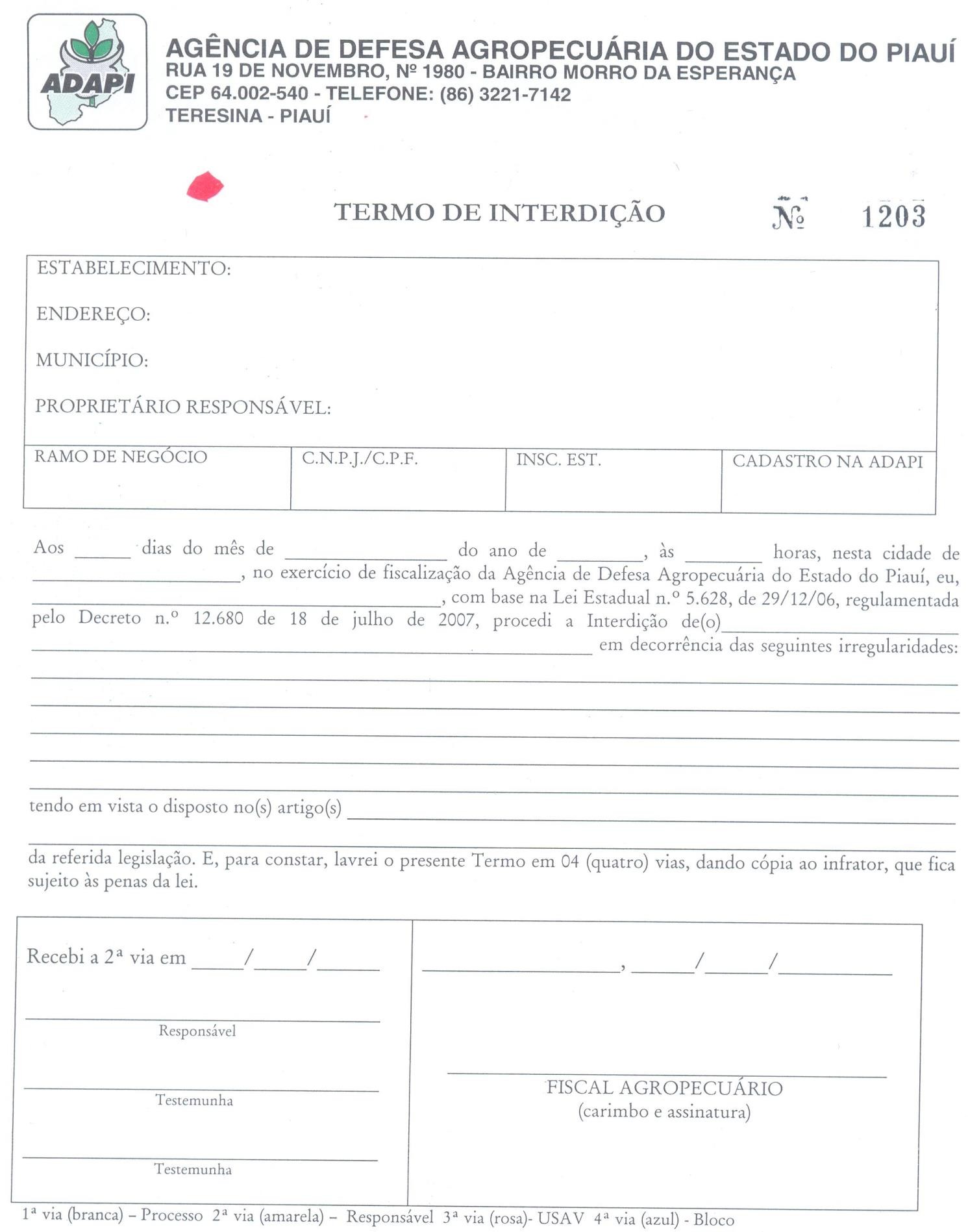 INSTRUÇÕES DE PREENCHIMENTO DO FORMULÁRIO DO TERMO DE INTERDIÇÃOESTABELECIMENTO: Local onde foi realizada a operação.ENDEREÇO: Endereço do estabelecimento.MUNICÍPIO: Município onde o estabelecimento se localiza PROPRIETÁRIO/RESPONSÁVEL: Nome do proprietário ou responsável pela infração. RAMO DE NEGÓCIO: Atividade de comércio desenvolvidaCNPJ/CPF: Colocar Nº do CNPJ se pessoa jurídica e CPF se pessoa física.INSCRIÇÃO ESTADUAL: Colocar n° da inscrição estadual.CADASTRO NA ADAPI: Escrever o número do cadastro existente na ADAPI.DATA: Colocar data (dia/mês/ano) da fiscalização onde decorreu a lavratura desse termo.HORA: Colocar a hora em que ocorreu a fiscalização.EU: Nome completo do Fiscal Agropecuário.PROCEDI A INTERDIÇÃO DE: Escrever o nome do local que foi interditado. IRREGULARIDADES: Descrever as irregularidades que levaram à interdição do local. ARTIGOS: Descrever os artigos conforme Decreto N° 12.680/07.RESPONSÁVEL: Assinatura do proprietário ou responsável.TESTEMUNHA: Caso o infrator se recuse a assinar, deve-se solicitar a assinatura de duas testemunhas.DATA: Escrever o nome do município da jurisdição da USAV e a data da fiscalização.FISCAL AGROPECUÁRIO: Assinatura e carimbo do Fiscal Agropecuário.4/8/2022	Agência de Defesa Agropecuária do Estado do Piauí – ADAPI	566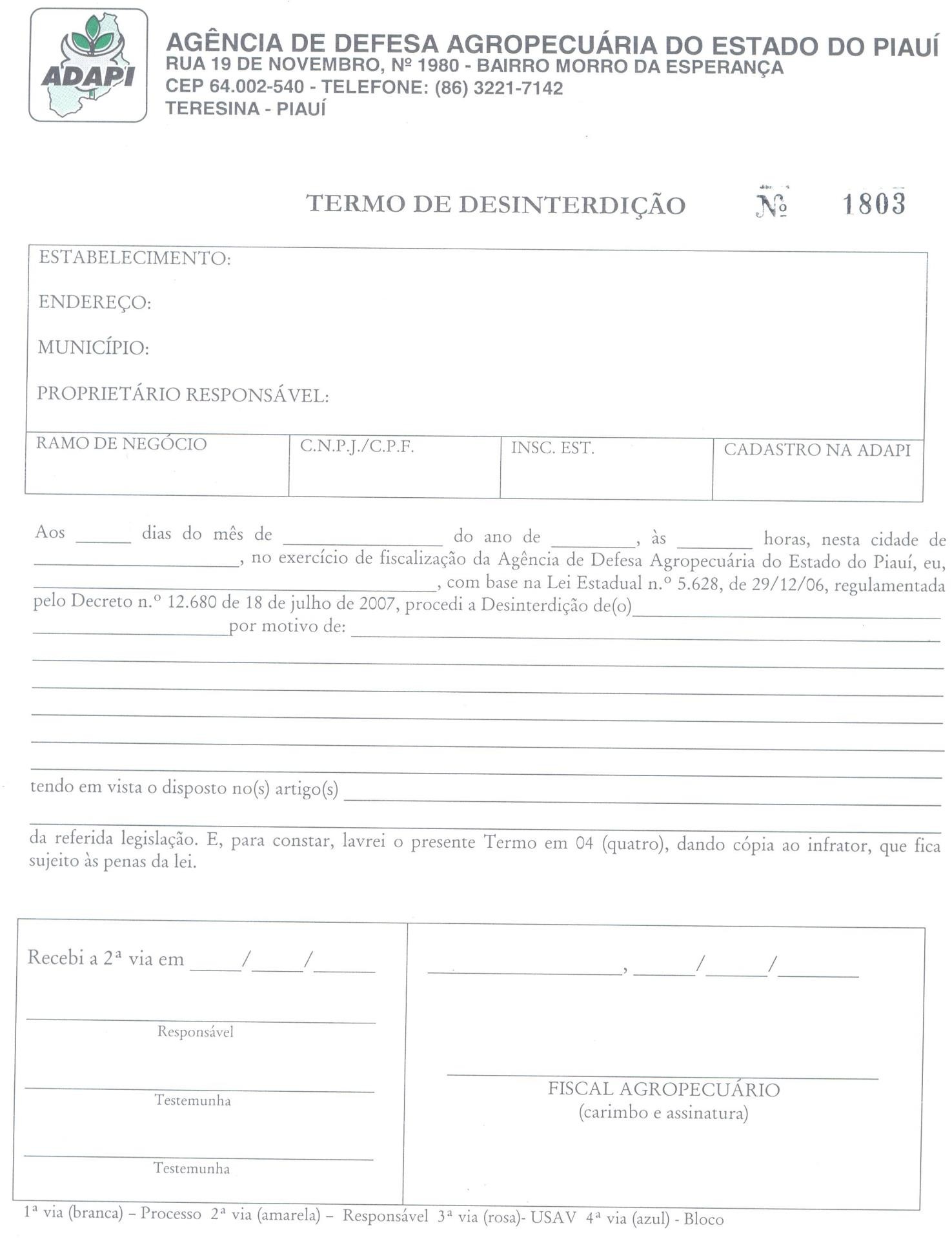 INSTRUÇÕES DE PREENCHIMENTO DO FORMULÁRIO DO TERMO DE DESINTERDIÇÃOESTABELECIMENTO: Local onde foi realizada a operação.ENDEREÇO: Endereço do estabelecimento.MUNICÍPIO: Município onde o estabelecimento se localiza PROPRIETÁRIO/RESPONSÁVEL: Nome do proprietário ou responsável pela infração. RAMO DE NEGÓCIO: Atividade de comércio desenvolvidaCNPJ/CPF: Colocar Nº do CNPJ se pessoa jurídica e CPF se pessoa física.INSCRIÇÃO ESTADUAL: Colocar n° da inscrição estadual.CADASTRO NA ADAPI: Escrever o número do cadastro existente na ADAPI.DATA: Colocar data (dia/mês/ano) da fiscalização onde decorreu a lavratura desse termo.HORA: Colocar a hora em que ocorreu a fiscalização.EU: Nome completo do Fiscal Agropecuário.PROCEDI A DESINTERDIÇÃO DE: Escrever o nome do local que foi desinterditado.POR MOTIVO DE: Descrever os motivos que levaram à desinterdição (irregularidades que foram corrigidas).ARTIGOS: Descrever os artigos conforme Decreto N° 12.680/07.RESPONSÁVEL: Assinatura do proprietário ou responsável.TESTEMUNHA: Caso o infrator se recuse a assinar, deve-se solicitar a assinatura de duas testemunhas.DATA: Escrever o nome do município da jurisdição da USAV e a data da fiscalização.FISCAL AGROPECUÁRIO: Assinatura e carimbo do Fiscal Agropecuário.TERMO DE FIEL DEPOSITÁRIO	Série N° 00000Aos	dias do mês de	do ano de	, às	horas, nesta cidade de 	, no exercício de fiscalização da Agência de Defesa Agropecuária do Estado do Piauí, eu, 	, com base na Lei Estadual n.º 5.628, de 29/12/06, regulamentada pelo Decreto n.º 12.680 de 18 de julho de 2007, efetuei o depósito dos produtos abaixo especificados, constituindo como depositário a pessoa acima identificada, que fica responsável pela sua guarda e obrigada a entregá-los, quando solicitado pela autoridade competente, nos termos do Código Civil, em decorrênciadas seguintes irregularidades:  	1ª via (branca) – Processo 2ª via (amarela) – Responsável 3ª via (rosa)- USAV 4ª via (azul) - BlocoINSTRUÇÕES DE PREENCHIMENTO DO FORMULÁRIO DO TERMO DE FIEL DEPOSITÁRIOESTABELECIMENTO: Local onde foi realizada a operação.ENDEREÇO: Endereço do estabelecimento.MUNICÍPIO: Município onde o estabelecimento se localiza PROPRIETÁRIO/RESPONSÁVEL: Nome do proprietário ou responsável pela infração. RAMO DE NEGÓCIO: Atividade de comércio desenvolvidaCNPJ/CPF: Colocar Nº do CNPJ se pessoa jurídica e CPF se pessoa física.INSCRIÇÃO ESTADUAL: Colocar n° da inscrição estadual.CADASTRO NA ADAPI: Escrever o número do cadastro existente na ADAPI.DATA: Colocar data (dia/mês/ano) da fiscalização onde decorreu a lavratura desse termo.HORA: Colocar a hora em que ocorreu a fiscalização.EU: Nome completo do fiscal agropecuário.IRREGULARIDADES: Descrever as irregularidades que levaram à lavratura do Termo.QUANTIDADE: colocar a quantidade de produto que está sendo depositado.PRODUTO: Discriminar todo o produto que está sendo depositado. MARCA/LABORATÓRIO: Escrever a marca do produto e respectivo laboratório. RESPONSÁVEL: Assinatura do proprietário ou responsável.TESTEMUNHA: Caso o infrator se recuse a assinar, deve-se solicitar a assinatura de duas testemunhas.DATA: Escrever o nome do município da jurisdição da USAV e a data da fiscalização.FISCAL AGROPECUÁRIO: Assinatura e carimbo do Fiscal Agropecuário.GOVERNO DO ESTADO DO PIAUÍSecretaria de Desenvolvimento Rural – SDR Agência de Defesa Agropecuária do Piauí - ADAPI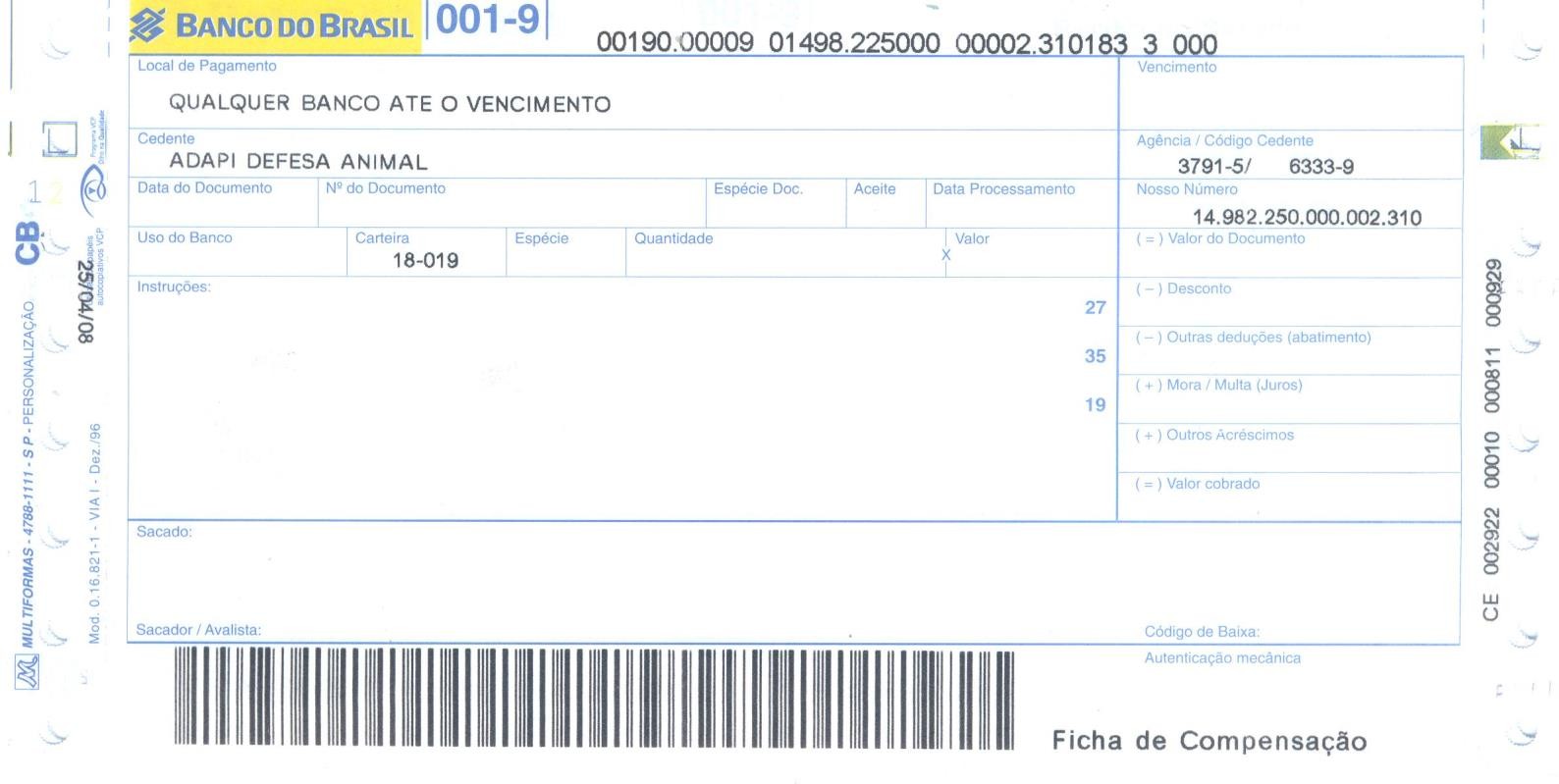 4/8/2022	Agência de Defesa Agropecuária do Estado do Piauí – ADAPI	571INSTRUÇÕES DE PREENCHIMENTO DO BOLETO BANCÁRIODATA DO DOCUMENTO: Colocar a data da emissão do Auto de Infração e emissão do boleto.Nº DO DOCUMENTO: Colocar o número da série do Auto de Infração e Multa.ESPÉCIE: Escrever “UFR-PI”.QUANTIDADE: Escrever a quantidade de UFR-PI referente à infração cometida.VALOR: Colocar o valor atual da UFR-PI.VENCIMENTO: Colocar a data do vencimento do Auto de Infração e Multa, que deve ser 30 (trinta) dias a partir da emissão do referido Auto.VALOR DO DOCUMENTO: Colocar o valor da conversão da Multa, que está em UFR-PI, em reais.INSTRUÇÕES: Escrever no campo em branco: “Referente ao Auto de Infração e Multa n° xxxxx (colocar o n° da série), datado de	/_    /	.”SACADO: Escrever o nome completo do autuado ou responsável e, se possível, o CPF/CNPJ.4/8/2022	Agência de Defesa Agropecuária do Estado do Piauí – ADAPI	572Motivo principal da atividade:$Outros motivos:  	POPULAÇÃO ANIMAL EXISTENTEBovídeosOutras Espécies:4/8/2022	Agência de Defesa Agropecuária do Estado do Piauí – ADAPI	573POPULAÇÃO ANIMAL AFETADA (em caso de notificação que dispensa preenchimento de FORM IN)DESCRIÇÕES E COMENTÁRIOSINSTRUÇÕES DE PREENCHIMENTO DA FICHA DE ATENDIMENTO INDIVIDUAL (FAI)REGIONAL: Nome da Unidade Regional da jurisdição.USAV: Nome Unidade de Sanidade Animal e Vegetal da jurisdição.ESCRITÓRIO DE APOIO: Nome do Escritório de Apoio responsável pela atividade.MUNICÍPIO: Nome do município no qual a ação se realiza.LOCAL DA ATIVIDADE: Fazenda, povoado, estabelecimento comercial, escola, etc., onde as ações estão sendo executadas.COORDENADAS: Marcar o posicionamento por Georeferenciamento (GPS).PROPRIETÁRIO/RESPONSÁVEL: Nome do proprietário ou responsável pelo local onde esta sendo realizada a atividade.CADASTRO NA ADAPI: Colocar o número do cadastro na ADAPI do proprietário.ÁREA DE TOTAL: Colocar a área total da propriedade em hectaresÁREA DE PASTO: Colocar a área da propriedade em hectares utilizada para pastejo ou produção de forragens, incluindo capineiras, pastagens nativas e cultivadas.DATA: Dia, mês e ano da atividade.HORÁRIO: Hora de início da atividade na localidade.DISTÂNCIA EM KM: É a distância, em quilômetros, da propriedade até a sede do município.MOTIVO DA ATIVIDADE:Orientação Técnica: Deve(m) ser assinalada(s) a(s) quadrícula(s) motivadora(s) da atividade, caso tenha sido uma orientação técnica. Se neste tópico não houver alternativa a ser assinalada, relacionada exatamente com a Orientação executada, marcar a quadrícula“outros”.4/8/2022	Agência de Defesa Agropecuária do Estado do Piauí – ADAPI	574Vigilância Epidemiológica: Assinalar a(s) quadrícula(s) de acordo com a ação de Vigilância executada e, caso não haja alternativa relacionada exatamente com a ação realizada, deve ser marcada a quadrícula “outros”.Atividades Educativas: Assinalar a(s) quadrícula(s) referente(s) ao método de Educação sanitária utilizado e, caso não haja alternativa relacionada, deve ser marcada a quadrícula “outros”.Outros Motivos: Discriminar a ação realizada, conforme campo de atividade assinalado.POPULAÇÃO ANIMAL EXISTENTE: Especificar a quantidade de animais existentes na propriedade de acordo com as tabelas. Não deixe campos em branco, se o criador não possui determinada espécie coloque “0” (zero).POPULAÇÃO ANIMAL AFETADA: Em caso de uma notificação de animais enfermos que não seja necessário o preenchimento do FORM-IN, deve-se preencher a tabela identificando a espécie animal envolvida, o número de animais doentes, a quantidade que foi a óbito e o diagnóstico clínico presuntivo.DESCRIÇÕES/COMENTÁRIOS: Espaço reservado ao técnico da ADAPI para prestar informações complementares, de preenchimento obrigatório, descrevendo o procedimento que foi adotado com detalhes.NOME DO RESPONSÁVEL PELAS INFORMAÇÕES: É o nome da pessoa que assina o campo “PROPRIETÁRIO/ RESPONSÁVEL”, escrito por extenso e completo.CORPO TÉCNICO ENVOLVIDO NA ATIVIDADE: É o nome de todos os técnicos do Serviço Oficial envolvidos na atividade.ASSINATURAS: Devem assinar o Médico Veterinário ou o técnico executor da ação pertencente ao Serviço Oficial e o proprietário/responsável pela propriedade que recebeu o Serviço Oficial.OBS: Toda atividade exercida pelo Serviço Oficial deve ser obrigatoriamente documentada com a FAI, por mais simples que possa parecer. Tenha fichas sempre à mão para casos de necessidade. Documente-se para ter argumentos. A FAI deve ser arquivada em pasta própria, na USAV ou Escritório de apoio, não devendo ser encaminhada à central.4/8/2022	Agência de Defesa Agropecuária do Estado do Piauí – ADAPI	575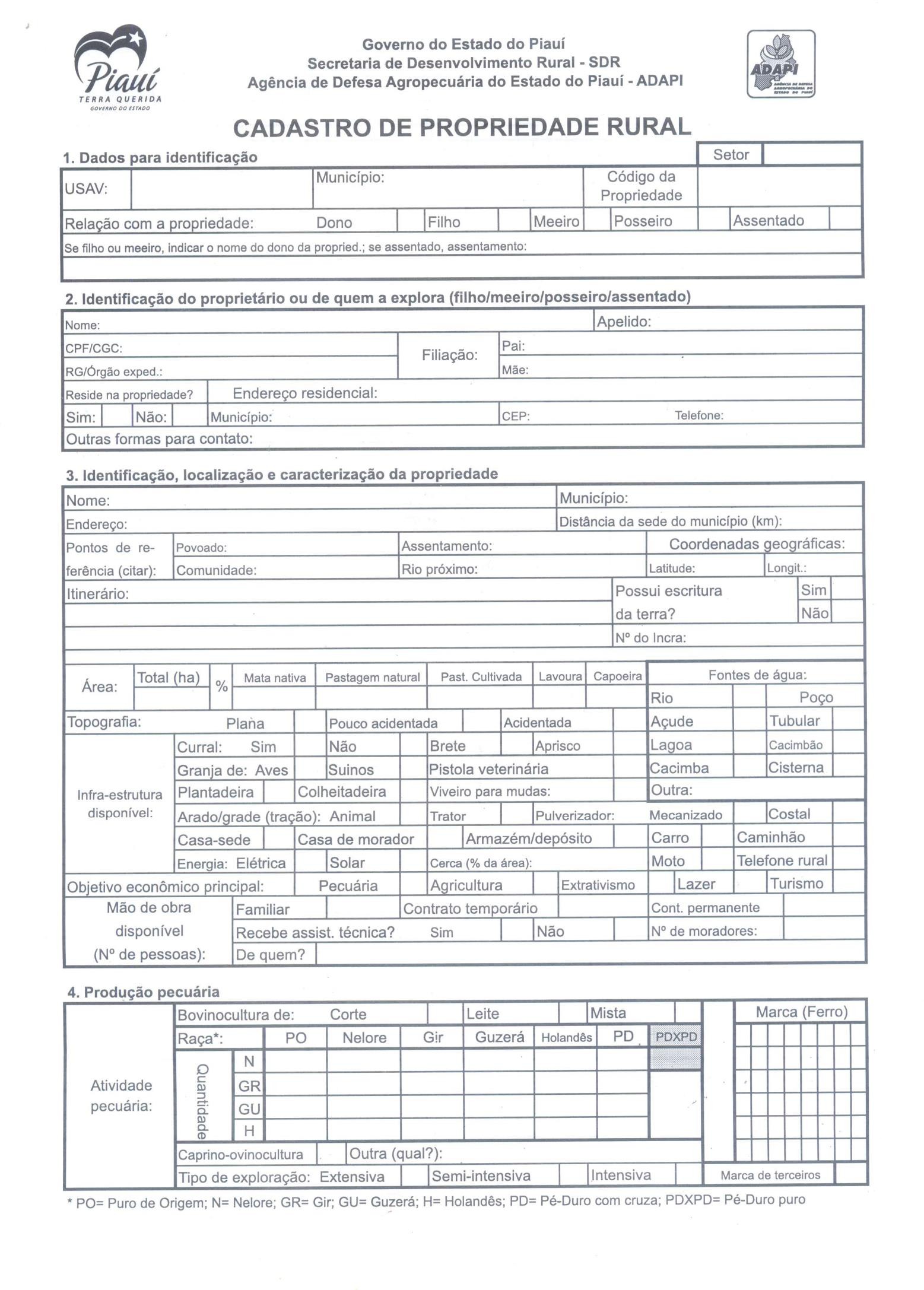 4/8/2022	Agência de Defesa Agropecuária do Estado do Piauí – ADAPI	576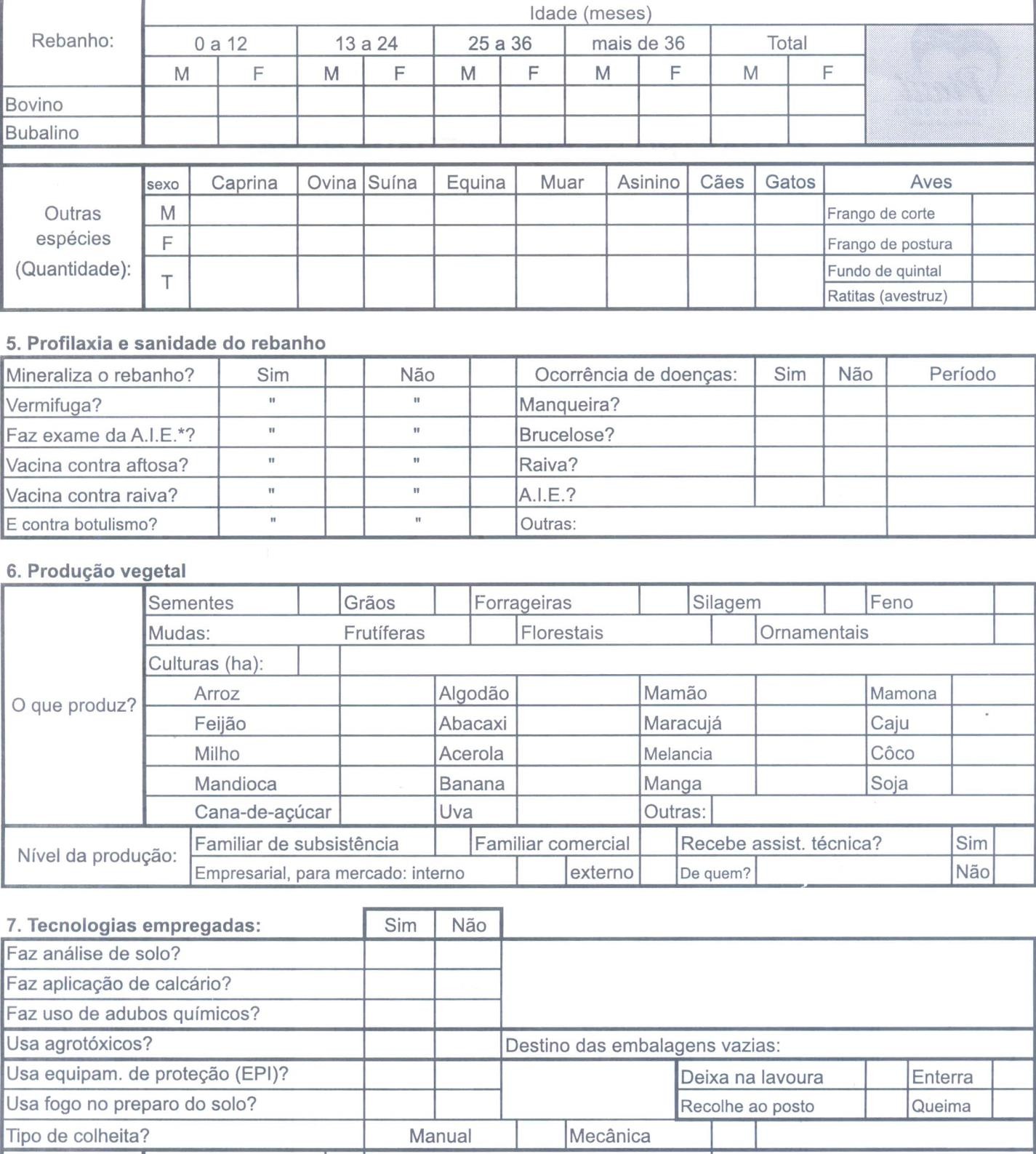 4/8/2022	Agência de Defesa Agropecuária do Estado do Piauí – ADAPI	578GUIA DE TRÂNSITO ANIMAL ELETRÔNICA (e-GTA)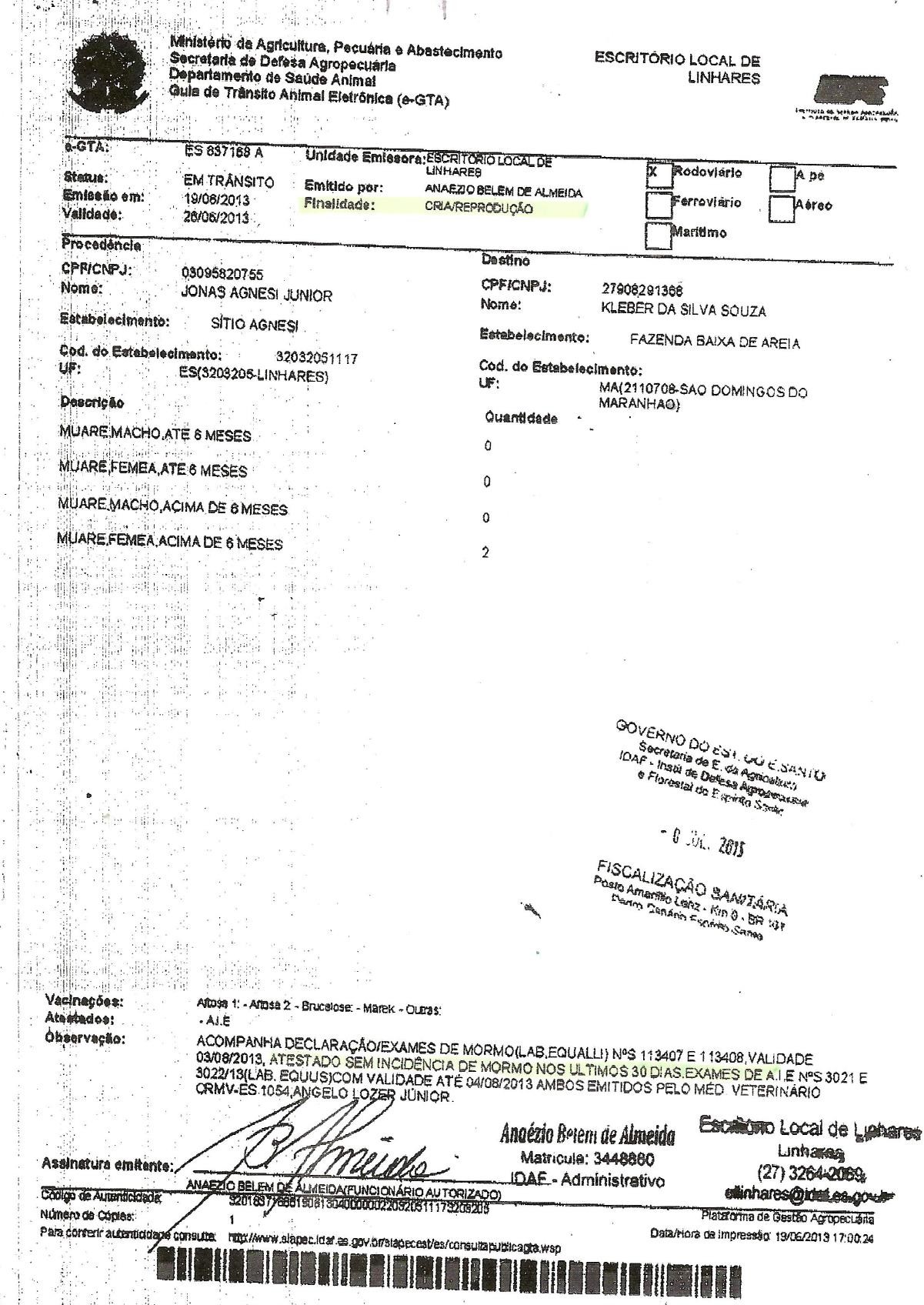 4/8/2022	Agência de Defesa Agropecuária do Estado do Piauí – ADAPI	5794/8/2022	Agência de Defesa Agropecuária do Estado do Piauí – ADAPI	580SetorFormulárioFormulárioFormulárioFormulárioFormulárioPrazo para EnvioResponsávelCDARelatório Mensal de atividades relacionadas ao PEEFARelatório Mensal de atividades relacionadas ao PEEFARelatório Mensal de atividades relacionadas ao PEEFARelatório Mensal de atividades relacionadas ao PEEFARelatório Mensal de atividades relacionadas ao PEEFAAté o 5º dia útil do mês subsequenteCópia via e-mail para: geda.adapi@gmail.comDr. Jefferson ImpérioCDAInformes Mensais dos Programas Sanitários: PNCRH,PNCEBT, PNSA, PNSAA, PNSE, PEESInformes Mensais dos Programas Sanitários: PNCRH,PNCEBT, PNSA, PNSAA, PNSE, PEESInformes Mensais dos Programas Sanitários: PNCRH,PNCEBT, PNSA, PNSAA, PNSE, PEESInformes Mensais dos Programas Sanitários: PNCRH,PNCEBT, PNSA, PNSAA, PNSE, PEESInformes Mensais dos Programas Sanitários: PNCRH,PNCEBT, PNSA, PNSAA, PNSE, PEESAté o 5º dia útil do mês subsequenteCópia via e-mail para: geda.adapi@gmail.comDr. Jefferson ImpérioCDAFicha Epidemiológica MensalFicha Epidemiológica MensalFicha Epidemiológica MensalFicha Epidemiológica MensalFicha Epidemiológica MensalAté o 5º dia útil do mês subsequenteCópia via e-mail para: geda.adapi@gmail.comDr. Jefferson ImpérioCDARelatório Mensal de atividades realizadas pela ADAPI –InspeçãoRelatório Mensal de atividades realizadas pela ADAPI –InspeçãoRelatório Mensal de atividades realizadas pela ADAPI –InspeçãoRelatório Mensal de atividades realizadas pela ADAPI –InspeçãoRelatório Mensal de atividades realizadas pela ADAPI –InspeçãoAté o 5º dia útil do mês subsequenteCópia via e-mail para: geda.adapi@gmail.comDr. Jefferson ImpérioCDARelatório de Fiscalização aos Pontos e Propriedades deMaior Risco EpidemiológicoRelatório de Fiscalização aos Pontos e Propriedades deMaior Risco EpidemiológicoRelatório de Fiscalização aos Pontos e Propriedades deMaior Risco EpidemiológicoRelatório de Fiscalização aos Pontos e Propriedades deMaior Risco EpidemiológicoRelatório de Fiscalização aos Pontos e Propriedades deMaior Risco EpidemiológicoAté o 5º dia útil do mês subsequenteCópia via e-mail para: geda.adapi@gmail.comDr. Jefferson ImpérioCDARelatório Mensal de Atividades relacionadas ao PESARelatório Mensal de Atividades relacionadas ao PESARelatório Mensal de Atividades relacionadas ao PESARelatório Mensal de Atividades relacionadas ao PESARelatório Mensal de Atividades relacionadas ao PESAAté o 5º dia útil do mês subsequenteCópia via e-mail para: geda.adapi@gmail.comDr. Jefferson ImpérioEpidemiologiaInforme Epidemiológico SemanalInforme Epidemiológico SemanalInforme Epidemiológico SemanalInforme Epidemiológico SemanalInforme Epidemiológico SemanalTerças-feirasDras. Simone Barbosa e Ana Virginia PiauilinoEpidemiologiaFORM-IN e FORM-COMFORM-IN e FORM-COMFORM-IN e FORM-COMFORM-IN e FORM-COMFORM-IN e FORM-COMSempre que houverDras. Simone Barbosa e Ana Virginia PiauilinoEpidemiologiaLista de Pontos de maior risco epidemiológico paradoenças de notificação obrigatóriaLista de Pontos de maior risco epidemiológico paradoenças de notificação obrigatóriaLista de Pontos de maior risco epidemiológico paradoenças de notificação obrigatóriaLista de Pontos de maior risco epidemiológico paradoenças de notificação obrigatóriaLista de Pontos de maior risco epidemiológico paradoenças de notificação obrigatóriaSempre que solicitado ou conforme atualizaçãoDras. Simone Barbosa e Ana Virginia PiauilinoEpidemiologiaLista de Propriedades de maior risco epidemiológicopara doenças de notificação obrigatóriaLista de Propriedades de maior risco epidemiológicopara doenças de notificação obrigatóriaLista de Propriedades de maior risco epidemiológicopara doenças de notificação obrigatóriaLista de Propriedades de maior risco epidemiológicopara doenças de notificação obrigatóriaLista de Propriedades de maior risco epidemiológicopara doenças de notificação obrigatóriaSempre que solicitado ou conforme atualizaçãoDras. Simone Barbosa e Ana Virginia PiauilinoEpidemiologiaLista de AssentamentosLista de AssentamentosLista de AssentamentosLista de AssentamentosLista de AssentamentosSempre que solicitado ou conforme atualizaçãoDras. Simone Barbosa e Ana Virginia PiauilinoPEEFALevantamento de Estoque de Vacina contra Febre AftosaLevantamento de Estoque de Vacina contra Febre AftosaLevantamento de Estoque de Vacina contra Febre AftosaLevantamento de Estoque de Vacina contra Febre AftosaLevantamento de Estoque de Vacina contra Febre Aftosa1º dia útil da Campanha de Vacinação – ImediatoVIA FAXDra. Simone BarbosaPEEFARecebimento de Vacina + Cópia da Nota FiscalRecebimento de Vacina + Cópia da Nota FiscalRecebimento de Vacina + Cópia da Nota FiscalRecebimento de Vacina + Cópia da Nota FiscalRecebimento de Vacina + Cópia da Nota FiscalImediato – VIA FAXDra. Simone BarbosaPEEFABoletim Informativo da Comercialização de Vacina contra Febre AftosaBoletim Informativo da Comercialização de Vacina contra Febre AftosaBoletim Informativo da Comercialização de Vacina contra Febre AftosaBoletim Informativo da Comercialização de Vacina contra Febre AftosaBoletim Informativo da Comercialização de Vacina contra Febre AftosaAté 05 dias úteis após o encerramento davacinaçãoDra. Simone BarbosaPEEFAPlanilhas de Tabulação para elaboração do Relatório Final da Etapa de VacinaçãoPlanilhas de Tabulação para elaboração do Relatório Final da Etapa de VacinaçãoPlanilhas de Tabulação para elaboração do Relatório Final da Etapa de VacinaçãoPlanilhas de Tabulação para elaboração do Relatório Final da Etapa de VacinaçãoPlanilhas de Tabulação para elaboração do Relatório Final da Etapa de VacinaçãoAté 07 dias úteis do último dia decertificaçãoDra. Simone BarbosaPEEFACadastro	de	estabelecimentos	Revendedores	de Produtos Agropecuários + Comprovante de Pagamentoda Taxa de CadastramentoCadastro	de	estabelecimentos	Revendedores	de Produtos Agropecuários + Comprovante de Pagamentoda Taxa de CadastramentoCadastro	de	estabelecimentos	Revendedores	de Produtos Agropecuários + Comprovante de Pagamentoda Taxa de CadastramentoCadastro	de	estabelecimentos	Revendedores	de Produtos Agropecuários + Comprovante de Pagamentoda Taxa de CadastramentoCadastro	de	estabelecimentos	Revendedores	de Produtos Agropecuários + Comprovante de Pagamentoda Taxa de Cadastramento03 dias após o cadastramento/ ouconforme atualizaçãoDra. Simone BarbosaEventos AgropecuáriosEventos AgropecuáriosEventos AgropecuáriosCronogramaAgropecuáriosdeEventosSempre que solicitadoou conforme atualizaçãoDra. Ludmila MouraEventos AgropecuáriosEventos AgropecuáriosEventos AgropecuáriosRequerimento	para realização de Aglomeração de animais + RT + Comprovante de Pagamento das Taxas de Cadastramentoe Laudo de VistoriaRequerimento	para realização de Aglomeração de animais + RT + Comprovante de Pagamento das Taxas de Cadastramentoe Laudo de VistoriaRequerimento	para realização de Aglomeração de animais + RT + Comprovante de Pagamento das Taxas de Cadastramentoe Laudo de Vistoria30 dias antes do eventoDra. Ludmila MouraEventos AgropecuáriosEventos AgropecuáriosEventos AgropecuáriosCadastro de Estabelecimento para	Aglomeração	deAnimaisCadastro de Estabelecimento para	Aglomeração	deAnimaisCadastro de Estabelecimento para	Aglomeração	deAnimaisSempre que solicitado ou conforme atualizaçãoDra. Ludmila MouraEventos AgropecuáriosEventos AgropecuáriosEventos AgropecuáriosMapas	de	controle	de entrada e saída/Relatório deInspeção ClínicaMapas	de	controle	de entrada e saída/Relatório deInspeção ClínicaMapas	de	controle	de entrada e saída/Relatório deInspeção ClínicaAté 15 dias após o término do evento (viae-mail)Dra. Ludmila MouraEventos AgropecuáriosEventos AgropecuáriosEventos AgropecuáriosBoletim de Sanidade AnimalBoletim de Sanidade AnimalBoletim de Sanidade AnimalAté 15 dias após otérmino do eventoDra. Ludmila MouraEventos AgropecuáriosFeirasFeirasMapas	de	controle	deentrada e saídaMapas	de	controle	deentrada e saídaMapas	de	controle	deentrada e saídaAté o 5º dia útil do mêssubsequenteDra. Ludmila MouraPESETermos de Sacrifício de EquídeosTermos de Sacrifício de EquídeosTermos de Sacrifício de EquídeosTermos de Sacrifício de EquídeosTermos de Sacrifício de Equídeos03 dias depois doSacrifícioDr. Agrícola CavalcanteBorges NetoPESADemonstrativoHabilitados AvesMensalde EmissãodeGTA’s –Dia 03Dra. Isabel Jandira Gomes de Sales SouzaPESAComprovante de Depósito GTA – Habilitados AvesComprovante de Depósito GTA – Habilitados AvesComprovante de Depósito GTA – Habilitados AvesComprovante de Depósito GTA – Habilitados AvesComprovante de Depósito GTA – Habilitados AvesDia 03Dra. Isabel Jandira Gomes de Sales SouzaPESAFormulário de Registro de entrada e saída de aves emestabelecimentos comerciaisFormulário de Registro de entrada e saída de aves emestabelecimentos comerciaisFormulário de Registro de entrada e saída de aves emestabelecimentos comerciaisFormulário de Registro de entrada e saída de aves emestabelecimentos comerciaisFormulário de Registro de entrada e saída de aves emestabelecimentos comerciaisDia 03Dra. Isabel Jandira Gomes de Sales SouzaPECBTTermos	de	Sacrifício	de	Bovinos	(Brucelose	eTuberculose)03 dias após o SacrifícioDr. Benedito BarbosaControle de TrânsitoMapa Condensado   de   Controle   de   Trânsito   deprodutos e Subprodutos da USAVAté o 5º dia útil do mêssubsequenteDra. Daniela RabeloControle de TrânsitoMapa Condensado de Controle de Transito de Animaisda USAVAté o 5º dia útil do mêssubsequenteDra. Daniela RabeloControle de TrânsitoRelatório de Registro de Fiscalização VolanteSempre que houverDra. Daniela RabeloControle de TrânsitoRelatório de Inconformidades de GTAAté o 5º dia útil do mêssubsequenteDra. Daniela RabeloControle de TrânsitoDemonstrativo Mensal de Emissão de GTA’sAté o 5º dia útil do mêssubsequenteDra. Daniela RabeloControle de TrânsitoControle Diário de Emissão de GTA’sAté o 5º dia útil do mêssubsequenteDra. Daniela RabeloControle de TrânsitoRelatório de Cancelamento de GTA'sAté o 5º dia útil do mêssubsequenteDra. Daniela RabeloControle de TrânsitoComprovante de Depósito: GTA, Desinfecção e Lacrede CargaAté o 5º dia útil do mêssubsequenteDra. Daniela RabeloSETORSETORTELEFONEE-MAILDiretor GeralDiretor GeralRamal 40José Antonio FilhoChefia de GabineteChefia de GabineteRamal 34MarlyDiretoria Administrativa e FinanceiraDiretoria Administrativa e FinanceiraRamal 30Élcio Manoel Portela MartinsDiretor Técnico OperacionalDiretor Técnico OperacionalRamal 35dto2adapi@gmail.comAssessoria - DTOAssessoria - DTORamal 47AldeciGabineteGabineteRamal 33Edileusa/DanyellaCoordenação de Gestão de PessoasCoordenação de Gestão de PessoasRamal 37gestaodepessoas.adapi@gmail.comAlmoxarifadoAlmoxarifadoRamal 32Fontenele/Pedro/ÉsterPatrimônioPatrimônioRamal 21Chico Pastor/GláuciaTransportesTransportesRamal 38José da SilvaSIAFEMSIAFEMRamal 46TeresaControle InternoControle InternoRamal 29Karol WojtylaProcuradoria JurídicaProcuradoria JurídicaRamal 31projur.adapi@gmail.comLicitaçãoLicitaçãoRamal 41Roberto/QuintilianoGerência de Defesa AnimalGerência de Defesa AnimalRamal 26geda.adapi@gmail.comCoordenação de Defesa AnimalCoordenação de Defesa AnimalRamal 27cda.adapi@gmail.comCoordenação de Controle de TrânsitoCoordenação de Controle de TrânsitoRamal 36controledetransito.adapi@gmail.comCoordenação de EpidemiologiaCoordenação de EpidemiologiaRamal 51epidemio.adapi@gmail.comCoordenação de Eventos AgropecuáriosCoordenação de Eventos AgropecuáriosRamal 27eventos.adapi@gmail.comCoordenação de Educação SanitáriaCoordenação de Educação SanitáriaRamal 39pees.adapi@gmail.comPEEFAPEEFARamal 27peefa2.adapi@gmal.comPECRHeEETCoordenação do ProgramaRamal 47raiva.adapi@gmail.comPECRHeEETLaboratório(86) 3216-2675raiva.adapi@gmail.comPECEBTPECEBTRamal 27pecebt.adapi@gmail.comPESSPESSRamal 51pess.adapi@gmail.comPESCOPESCORamal 27pesco.adapi@gmail.comPESAPESARamal 45pesa.adapi@gmail.comPESAAPESAARamal 51pesaaq.adapi@gmail.comPESE (Coordenação do Programa e Laboratório)PESE (Coordenação do Programa e Laboratório)(86) 3216-2677pese.adapi@gmail.comGESIEGESIERamal 45gesie.adapi@gmail.comNOME COMPLETOFUNÇÃOLOTAÇÃOASSINATURAEACPEEFAEDUCAÇÃO SANITÁRIAPONTOS E PROPRIEDADES DE RISCOCONTROLE DE QUILOMETRAGEMLISTA DE FREQUÊNCIAESCALA MENSAL DE HORAS -EXTRASOBSERVAÇÕESEACFiscalização de Propriedades comSusceptíveisFiscalização a Pontos e Propriedades de RiscoEducação SanitáriaFiscalização de RevendasVacinação AcompanhadaPLANEJAMENTO TÉCNICO MENSALPLANEJAMENTO TÉCNICO MENSALPLANEJAMENTO TÉCNICO MENSALPLANEJAMENTO TÉCNICO MENSALPLANEJAMENTO TÉCNICO MENSALUSAV:USAV:REGIONAL:EAC:EAC:MÊS/ANO:DiaTurnoAção planejadaLocal da açãoQuem executará a ação1M1T2M2T3M3T4M4T5M5T6M6T7M7T8M8T9M9T10M10T11M11T12M12T13M13T14M14T15M15T16M16T17M17T18M18T19M19T20M20T21M21T22M22T23M23T24M24T25M25T26M26T27M27T28M28T29M29T30M30T31M31TVEÍCULO:PLACA:USAV/EAC:REGIONAL:MÊS/ ANO:SAÍDASAÍDAKM INICIALDESTINOAÇÃOCONDUTORRETORNORETORNOKM FINALKM’sRODAD OSNº do DOCDIAHORAKM INICIALDESTINOAÇÃOCONDUTORDIAHORAKM FINALKM’sRODAD OSNº do DOCOBS:OBS:OBS:OBS:OBS:OBS:OBS:OBS:OBS:OBS:OBS:LISTA DE SERVIDORESLISTA DE SERVIDORESLISTA DE SERVIDORESLISTA DE SERVIDORESLISTA DE SERVIDORESLISTA DE SERVIDORESLISTA DE SERVIDORESLOTAÇÃOSETORNOME DO SERVIDORFORMAÇÃOCARGOCONTATO CORPORATIVOCONTATO PESSOALContatos importantes do município de:Contatos importantes do município de:Contatos importantes do município de:Contatos importantes do município de:Contatos importantes do município de:NomeTelefonee-mailEndereçoCoordenadas geográficasPrefeitura MunicipalPrefeito(a)Secretário(a) Municipal de AgriculturaVigilância Sanitária MunicipalDelegaciaDelegado(a)PromotoriaPromotor(a)Empresa que possui máquinas pesadasEstabelecimentos que comercializam muniçãoLíderes comunitáriosPadrePastorLista de HotéisLista de HotéisLista de HotéisLista de HotéisLista de HotéisLista de HotéisLista de HotéisLista de HotéisLista de HotéisLista de HotéisLista de HotéisLista de HotéisLista de HotéisLista de HotéisLista de HotéisNome FantasiaResponsávelResponsávelResponsávelEndereçoEndereçoEndereçoTelefoneTelefonee-maile-mailNº de LeitosNº de LeitosCoordenadas GeográficasCoordenadas GeográficasLista de Escolas MunicipaisLista de Escolas MunicipaisLista de Escolas MunicipaisLista de Escolas MunicipaisLista de Escolas MunicipaisLista de Escolas MunicipaisLista de Escolas MunicipaisLista de Escolas MunicipaisLista de Escolas MunicipaisLista de Escolas MunicipaisLista de Escolas MunicipaisLista de Escolas MunicipaisLista de Escolas MunicipaisLista de Escolas MunicipaisLista de Escolas MunicipaisNomeNomeDiretorTipo de ensino(fund. ou médio)Tipo de ensino(fund. ou médio)EndereçoTelefoneTelefonee-maile-mailNº de ProfessoresNº de ProfessoresNº de AlunosNº de AlunosCoordenadas GeográficasLista de Escolas EstaduaisLista de Escolas EstaduaisLista de Escolas EstaduaisLista de Escolas EstaduaisLista de Escolas EstaduaisLista de Escolas EstaduaisLista de Escolas EstaduaisLista de Escolas EstaduaisLista de Escolas EstaduaisNomeDiretorTipo de ensino(fund. ou médio)EndereçoTelefonee-mailNº de ProfessoresNº de AlunosCoordenadas GeográficasLista de Escolas FederaisLista de Escolas FederaisLista de Escolas FederaisLista de Escolas FederaisLista de Escolas FederaisLista de Escolas FederaisLista de Escolas FederaisLista de Escolas FederaisLista de Escolas FederaisNomeDiretorTipo de ensino(fund. ou médio)EndereçoTelefonee-mailNº de ProfessoresNº de AlunosCoordenadas GeográficasLista de Associações e SindicatosLista de Associações e SindicatosLista de Associações e SindicatosLista de Associações e SindicatosLista de Associações e SindicatosLista de Associações e SindicatosLista de Associações e SindicatosNomePresidenteEndereçoTelefonee-mailNº de MembrosCoordenadas GeográficasLista de Veterinários autônomos que atuam nos municípios de jurisdição da USAVLista de Veterinários autônomos que atuam nos municípios de jurisdição da USAVLista de Veterinários autônomos que atuam nos municípios de jurisdição da USAVLista de Veterinários autônomos que atuam nos municípios de jurisdição da USAVLista de Veterinários autônomos que atuam nos municípios de jurisdição da USAVLista de Veterinários autônomos que atuam nos municípios de jurisdição da USAVNomeCRMVTelefoneEndereçoe-mailMunicípios onde atuaMunicípioÁrea(Km)Distância da SedeDistância da SedeDistância da SedeCoordenadasCoordenadasCoordenadasNº de CriadoresReb. Bov. existenteReb. bov. vacinadoSSSWWWO Técnico atende à outro município: SIMO Técnico atende à outro município: SIMO Técnico atende à outro município: SIMNÃONÃOCurso(s)SIMNÃOANOCapacitação em Defesa Sanitária AnimalEducação SanitáriaCapacitação para emissão de Auto de Infração e MultaTipo de VeículoSIMNÃOANOEstado de ConservaçãoEstado de ConservaçãoEstado de ConservaçãoKm atualTipo de VeículoSIMNÃOANOBOMREGULARRUIMKm atualCaminhoneteVeículo não TracionadoMotoOutrosTipoSIMNÃOTelefoneFaxInternetCartão dos correiosTIPOQUANTIDADEEstado de ConservaçãoEstado de ConservaçãoEstado de ConservaçãoTIPOQUANTIDADEBOMREGULARRUIMCadeirasMesasArmáriosArquivosComputadorImpressoraEstabilizador/NobreakAr CondicionadoVentiladorMonitorGeladeiraPistola de VacinaçãoLEGISLAÇÕES ATUALIZADASSIMNÃOManual de Legislação Programas Nacionais Saúde Animal do Brasil ou IN 44Legislações Estaduais (Criação da ADAPI e Lei Defesa Animal)Manual de Procedimento da ADAPIManual de Emissão de GTA atualizadoAuto de Infração e multaManual de Atenção Veterinária Ocorrências de F. Aftosa e Outras Enfermidades VesicularesMURAL TÉCNICOSIMNÃOMapa nível de risco febre aftosa dos estados da federação MAPAMapa classificação por zona febre aftosa estados de acordo OIEAções em caso de notificação de enfermidades vesicularesTabela com área do município do EAC e distância deste à USAVMapa do Município com Pontos e Propriedades de Risco identificadasResultado final da etapa de vacinaçãoRelação membros do GEASETabela de preços de GTA´sTabela de Serviços da ADAPIGráfico de Evolução das Etapas de Vacinação Febre AftosaTipoCompletaIncompletaAtualizadaDesatualizadaPlanilha Plano de Ação (contatos)Propriedades de riscoPontos de riscoLISTATipo de NotificaçãoEspécieEnfermidadeAkabaneBruceloseCowdrioseDoença Hemorrágica epizooóticaEncefalite japonesaFebre do Nilo OcidentalMúltiplas espéciesFebre do Vale do RiftFebre Hemorrágica de Crimea-CongoMiíase por Chrysomya bezzianaPeste bovinaDoença de SchmallenbergLISTA 1 - Doenças Exóticas ou Erradicadas no PaísNotificação imediata, dentro de 24horas do conhecimento de casos suspeitos ou confirmadosTriquineloseTularemiaLISTA 1 - Doenças Exóticas ou Erradicadas no PaísNotificação imediata, dentro de 24horas do conhecimento de casos suspeitos ou confirmadosAbelhasInfestação das abelhas melíferas por ácaros TropilaelapsInfestação pelo pequeno escaravelho das colméias (Aethina túmida)Hepatite viral do patoAvesInfluenza aviária de alta patogenicidadeInfluenza aviária de baixa patogenicidade (subtipos H5 ou H7)Rinotraquíte do peruDermatose nodular contagiosaBovinos e bubalinosPleuropneumonia contagiosa bovinaTripanosomose (transmitida por TséTsé)CamelídeosVaríola do cameloEquídeosArtrite viral eqüina Durina/sífiliescretaria de Desenvolvimento Rural – SDRgência de Defesa Agropecuária do Piauí - ADAPIEncefalomielite eqüina venezuelana Metrite contagiosa eqüinaPeste equinacretaria de Desenvolvimento Rural – SDRgência de Defesa Agropecuária do Piauí - ADAPILagomorfosDoença Hemorrágica do Coelhocretaria de Desenvolvimento Rural – SDRgência de Defesa Agropecuária do Piauí - ADAPIOvinos e CaprinosAborto enzoótico das ovelhas (calmidiose) Enfermidade de NairobiMadei-visnaPeste dos pequenos ruminantesPleuropneumonia contagiosa caprina Varíola ovina e varíola caprinacretaria de Desenvolvimento Rural – SDRgência de Defesa Agropecuária do Piauí - ADAPISuínosEncefalomielite por vírus Nipah Enfermidade Vesicular suína Gastroenterite transmissível Peste Suína AfricanaSíndrome Reprodutiva e Respiratória Suína (PRRS)LISTATipo de NotificaçãoEspécieEnfermidadeLISTA 2 – Doenças presentes no país ou em determinadas zonas ou Estados do PaísNotificação imediata, dentro de 24horas do conhecimento de caso suspeitoMúltiplas espéciesCarbúnculo bacteriano (Antrax) Doença de AujeskyEstomatite VesicularFebre Aftosaetaria de Desenvolvimento Rural – SDR ência de Defesa Agropecuária do Piauí - ADAPILíngua Azul Raivaetaria de Desenvolvimento Rural – SDR ência de Defesa Agropecuária do Piauí - ADAPIAvesDoença de Newcastle Laringotraqueíte infecciosa aviáriaetaria de Desenvolvimento Rural – SDR ência de Defesa Agropecuária do Piauí - ADAPIBovinos e bubalinosEncefalopatia Espongiforme Bovinaetaria de Desenvolvimento Rural – SDR ência de Defesa Agropecuária do Piauí - ADAPIEquídeosAnemia Infecciosa Equina Encefalomielite Equina do LesteEncefalomielite Equina do Oesteetaria de Desenvolvimento Rural – SDR ência de Defesa Agropecuária do Piauí - ADAPIOvinos e CaprinosScrapieetaria de Desenvolvimento Rural – SDR ência de Defesa Agropecuária do Piauí - ADAPISuínosPeste Suína ClássicaLISTA 3 – Doenças Presentes no País ou em determinadas zonas ou estados do PaísNotificação imediata, dentro de 24horas do conhecimento de caso confirmadoMúltiplas espéciesBrucelose (Brucella suis) Febre Catarral Maligna Febre QPartuberculoseSurra (Trypanossoma evansi)LISTA 3 – Doenças Presentes no País ou em determinadas zonas ou estados do PaísNotificação imediata, dentro de 24horas do conhecimento de caso confirmadoAbelhasLoque americanca das abelhas melíferas Loque europeia das abelhas melíferasVarrose das abelhas melíferasLISTA 3 – Doenças Presentes no País ou em determinadas zonas ou estados do PaísNotificação imediata, dentro de 24horas do conhecimento de caso confirmadoAvesClamidiose AviáriaMycoplasma (gallisepticum; melleagridis; synoviae) Salmonella (Enteritidis; Gallinaraum; Pullorum; Typhimurum)LISTA 3 – Doenças Presentes no País ou em determinadas zonas ou estados do PaísNotificação imediata, dentro de 24horas do conhecimento de caso confirmadoBovinos e BubalinosBrucelose (Brucella abortus) TeilerioseTricomonoseTuberculoseLISTA 3 – Doenças Presentes no País ou em determinadas zonas ou estados do PaísNotificação imediata, dentro de 24horas do conhecimento de caso confirmadoLagomorfosMixomatoseLISTATipo de NotificaçãoEspécieEnfermidadeEnfermidadeLISTA 4 – Doenças presentes no País ou em determinadas zonas ou Estados do PaísNotificação Mensal do conhecimento de casos confirmados por meio de diagnóstico clínico- epidemiológico ou laboratorialMúltiplas EspéciesActinomicose BotulismoCarbúnculo sintomático/manqueiraCisticercose Clostridioses Coccidiose Disenteria vibirônica Ectima ContagiosoEnterotoxemia bovina Equinococose/hidatidose Fasciolose hepática FilarioseFoot-rot/podridão dos cascosLeishmaniose Leptospirose Listeriose MelioidoseMiíase por Cochliomyia hominivoraxPasteureloses Salmonelose intestinal SarnaTétano ToxoplasmoseLISTA 4 – Doenças presentes no País ou em determinadas zonas ou Estados do PaísNotificação Mensal do conhecimento de casos confirmados por meio de diagnóstico clínico- epidemiológico ou laboratorialAbelhasAcariose/Acarapiosose das abelhas melíferas Candidíase das abelhasCria ensacadaCria giz NosemoseAcariose/Acarapiosose das abelhas melíferas Candidíase das abelhasCria ensacadaCria giz Nosemosecretaria de Desenvolvimento Rural – SDRgência de Defesa Agropecuária do Piauí - ADAPIAvesAdenoviroseAnemia Infecciosa das Galinhas Bronquite Infecciosa Aviária Coccidiose AviáriaColibacilose Coriza Aviária Doença de MarekDoença Infecciosa da Bursa/Doença de Gumboro EDS-76 (Síndrome da Queda de Postura) Encefalomielite AviáriaEpitelioma aviária/bouba/varíola aviária Espiroquetose aviáriaLeucose Aviária Pasteurelose/Cólera Aviária Reovirose/Artrite Viral ReticuloendotelioseSalmoneloses (gallinarum; pullorum; enteritidis; typhinurum)Tuberculose AviáriaLISTATipo de NotificaçãoEspécieEnfermidadeLISTA 4 – Doenças presentes no País ou em determinadas zonas ou Estados do PaísNotificação Mensal do conhecimento de casos confirmados por meio de diagnóstico clínico-Bovinos e bubalinosAnaplasmose bovina Babesiose bovinaLISTA DAS PROPRIEDADES DE MAIOR RISCO EPIDEMIOLÓGICO PARA ENFERMIDADES DE NOTIFICAÇÃO OBRIGATÓRIALISTA DAS PROPRIEDADES DE MAIOR RISCO EPIDEMIOLÓGICO PARA ENFERMIDADES DE NOTIFICAÇÃO OBRIGATÓRIALISTA DAS PROPRIEDADES DE MAIOR RISCO EPIDEMIOLÓGICO PARA ENFERMIDADES DE NOTIFICAÇÃO OBRIGATÓRIALISTA DAS PROPRIEDADES DE MAIOR RISCO EPIDEMIOLÓGICO PARA ENFERMIDADES DE NOTIFICAÇÃO OBRIGATÓRIALISTA DAS PROPRIEDADES DE MAIOR RISCO EPIDEMIOLÓGICO PARA ENFERMIDADES DE NOTIFICAÇÃO OBRIGATÓRIALISTA DAS PROPRIEDADES DE MAIOR RISCO EPIDEMIOLÓGICO PARA ENFERMIDADES DE NOTIFICAÇÃO OBRIGATÓRIALISTA DAS PROPRIEDADES DE MAIOR RISCO EPIDEMIOLÓGICO PARA ENFERMIDADES DE NOTIFICAÇÃO OBRIGATÓRIALISTA DAS PROPRIEDADES DE MAIOR RISCO EPIDEMIOLÓGICO PARA ENFERMIDADES DE NOTIFICAÇÃO OBRIGATÓRIALISTA DAS PROPRIEDADES DE MAIOR RISCO EPIDEMIOLÓGICO PARA ENFERMIDADES DE NOTIFICAÇÃO OBRIGATÓRIALISTA DAS PROPRIEDADES DE MAIOR RISCO EPIDEMIOLÓGICO PARA ENFERMIDADES DE NOTIFICAÇÃO OBRIGATÓRIAREGIONAL:REGIONAL:REGIONAL:USAV:USAV:USAV:MUNICÍPIO:MUNICÍPIO:MUNICÍPIO:MUNICÍPIO:Cód.PropTipo de EnfermidadePropriedadeProprietárioItinerárioCódigo de RiscoGrau de RiscoObservaçõesGeoreferenciamentoGeoreferenciamentoCód.PropTipo de EnfermidadePropriedadeProprietárioItinerárioCódigo de RiscoGrau de RiscoObservaçõesSWOSecretariade Desenvolvimento Rural– SDRAgência deDefesa Agropecuária doPiauí - ADAPILocal e data:Responsável pelo preenchimentoInstrutivo para preenchimento da Lista de Propriedades de Maior riscoepidemiológico para enfermidades de notificação obrigatóriaInstrutivo para preenchimento da Lista de Propriedades de Maior riscoepidemiológico para enfermidades de notificação obrigatóriaATENÇÃO: INDISPENSÁVEL A LEITURA DESTE INSTRUTIVO.ATENÇÃO: INDISPENSÁVEL A LEITURA DESTE INSTRUTIVO.Formulário para o envio de informações sobre as propriedades de maior risco epidemiológico para enfermidadesde notificação obrigatóriaFormulário para o envio de informações sobre as propriedades de maior risco epidemiológico para enfermidadesde notificação obrigatóriaDestinatário do Informe:Coordenação de Epidemiologia - Gerência de Defesa Animal/ADAPIRua 19 de Novembro, 1980 - Bairro Morro da Esperança CEP 64.002-540 / Teresina-PI Tel: (086) 3221-7142/ 3221-9225 / 3221-8751 - Ramal 51e-mail: epidemio.adapi@gmail.com / Cópias   para   cda.adapi@gmail.comDestinatário do Informe:Coordenação de Epidemiologia - Gerência de Defesa Animal/ADAPIRua 19 de Novembro, 1980 - Bairro Morro da Esperança CEP 64.002-540 / Teresina-PI Tel: (086) 3221-7142/ 3221-9225 / 3221-8751 - Ramal 51e-mail: epidemio.adapi@gmail.com / Cópias   para   cda.adapi@gmail.comO formulário   deve ser   arquivado   na   USAV de   jurisdição   em   pasta   própria,   e no   EAC   de   localização   daspropriedades, quando for o caso; Uma cópia da lista deve ser enviada via fax/e-mail/malote até 03 dias após a atualização, ou conforme solicitaçãoO formulário   deve ser   arquivado   na   USAV de   jurisdição   em   pasta   própria,   e no   EAC   de   localização   daspropriedades, quando for o caso; Uma cópia da lista deve ser enviada via fax/e-mail/malote até 03 dias após a atualização, ou conforme solicitaçãoDeve ser preenchido um formulário por município de jurisdição da USAVDeve ser preenchido um formulário por município de jurisdição da USAVDEFINIÇÕES E INSTRUÇÕESDEFINIÇÕES E INSTRUÇÕESREGIONAL: REGIONAL ao qual pertence o município de localização das propriedadesREGIONAL: REGIONAL ao qual pertence o município de localização das propriedadesUSAV: USAV ao qual pertence o município de localização das propriedadesUSAV: USAV ao qual pertence o município de localização das propriedadesMUNICÍPIO: município de localização das propriedadesMUNICÍPIO: município de localização das propriedadesCÓDIGO DA PROPRIEDADE: Código numérico da propriedade, formado pelo código do município do IBGE seguido dequatro dígitosCÓDIGO DA PROPRIEDADE: Código numérico da propriedade, formado pelo código do município do IBGE seguido dequatro dígitosTIPO DE ENFERMIDADE: Identificar o tipo de síndrome que o ponto representa risco de acordo com o código (ummesmo ponto pode representar risco para diversas síndromes)TIPO DE ENFERMIDADE: Identificar o tipo de síndrome que o ponto representa risco de acordo com o código (ummesmo ponto pode representar risco para diversas síndromes)EV – Enfermidade Vesicular DA – Doença das Aves HE – Hemorrágica dos Suínos NE – NervosasEV – Enfermidade Vesicular DA – Doença das Aves HE – Hemorrágica dos Suínos NE – NervosasPROPRIETÁRIO: Nome do dono da propriedadePROPRIETÁRIO: Nome do dono da propriedadePROPRIDADE: Nome dado pelo proprietário a propriedade.PROPRIDADE: Nome dado pelo proprietário a propriedade.ITINERÁRIO: Descrever de forma sucinta o percurso do escritório da ADAPI até a propriedade, incluindo o setor e alinhaITINERÁRIO: Descrever de forma sucinta o percurso do escritório da ADAPI até a propriedade, incluindo o setor e alinhaCÓDIGO DE RISCO: Código do risco segundo o listado abaixoCÓDIGO DE RISCO: Código do risco segundo o listado abaixoCod_1. Propriedades localizadas na linha de fronteira internacional ou na linha de divisa com estados ou zonas depior condição sanitária;Cod_1. Propriedades localizadas na linha de fronteira internacional ou na linha de divisa com estados ou zonas depior condição sanitária;Cod_2. Propriedades contíguas a locais onde ocorrem aglomerações   de animais   (inclusive aquelas   utilizadas pararepouso de boiadas em trânsito);Cod_2. Propriedades contíguas a locais onde ocorrem aglomerações   de animais   (inclusive aquelas   utilizadas pararepouso de boiadas em trânsito);Cod_3. Propriedades contíguas a abatedouros e laticínios;Cod_3. Propriedades contíguas a abatedouros e laticínios;Cod_4. Propriedades contíguas a aterros sanitários e lixões;Cod_4. Propriedades contíguas a aterros sanitários e lixões;Cod_6. Propriedades contíguas a laboratórios autorizados a manipular material infeccioso para febre aftosaCod_6. Propriedades contíguas a laboratórios autorizados a manipular material infeccioso para febre aftosaCod_7. Propriedades com fluxo intenso de animais;Cod_7. Propriedades com fluxo intenso de animais;Cod_8. Explorações pecuárias dentro de assentamentos   rurais, aldeias   indígenas ou qualquer outra   situação naqual o sistema de produção pecuária necessite de atenção veterinária especial por  parte do serviço oficial;Cod_8. Explorações pecuárias dentro de assentamentos   rurais, aldeias   indígenas ou qualquer outra   situação naqual o sistema de produção pecuária necessite de atenção veterinária especial por  parte do serviço oficial;Cod_9.    Propriedades    rurais    diferentes    com    explorações    pecuárias    pertencentes    a    mesmo    proprietário,especialmente aquelas em outros países, estados e municípios de condição sanitária animal diferente;Cod_9.    Propriedades    rurais    diferentes    com    explorações    pecuárias    pertencentes    a    mesmo    proprietário,especialmente aquelas em outros países, estados e municípios de condição sanitária animal diferente;Cod_10. Propriedade localizada   a   margem de estradas   com grande fluxo   de animais,   principalmente estradasboiadeiras;Cod_10. Propriedade localizada   a   margem de estradas   com grande fluxo   de animais,   principalmente estradasboiadeiras;Cod_11. Explorações pecuárias pertencentes a produtores que não declaram a vacinação contra febre aftosa ouapresentam resistência em adotar as medidas sanitárias estabelecidas pelo  serviço  veterinário oficial, entre elasCod_11. Explorações pecuárias pertencentes a produtores que não declaram a vacinação contra febre aftosa ouapresentam resistência em adotar as medidas sanitárias estabelecidas pelo  serviço  veterinário oficial, entre elasCod_12. Outra condição (especificar no campo Observações).Cod_12. Outra condição (especificar no campo Observações).GRAU DE RISCO: Especificar o grau de risco em ALTO/MÉDIO/BAIXO, de acordo com as condições epidemiológicas ede criação, avaliando a possibilidade de ingresso do vírus no municípioGRAU DE RISCO: Especificar o grau de risco em ALTO/MÉDIO/BAIXO, de acordo com as condições epidemiológicas ede criação, avaliando a possibilidade de ingresso do vírus no municípioOBSERVAÇÕES: Colocar observações relevantes sobre a propriedade listada.valiando a possibilidade de ingressodo vírus da febre aftosa e a capacidade de difusão do mesmo.OBSERVAÇÕES: Colocar observações relevantes sobre a propriedade listada.valiando a possibilidade de ingressodo vírus da febre aftosa e a capacidade de difusão do mesmo.GEORREFERENCIAMENTO: Coordenadas geográficas obtidas com GPS.GEORREFERENCIAMENTO: Coordenadas geográficas obtidas com GPS.LOCAL E DATA: local e data de preenchimento do formulárioLOCAL E DATA: local e data de preenchimento do formulárioASSINATURA DO TÉCNICO DA ADAPI: auto-explicativoASSINATURA DO TÉCNICO DA ADAPI: auto-explicativoQualquer dúvida no preenchimento dos relatórios, bem como sobre o envio dos formulários, entrar em contato com a Coordenação de EpidemiologiaQualquer dúvida no preenchimento dos relatórios, bem como sobre o envio dos formulários, entrar em contato com a Coordenação de EpidemiologiaNome do AssentamentoCoordenadas GeográficasCoordenadas GeográficasNº de assentadosNº de assentadoscom gadoEquBovCapOviSuiAvesItinerárioNome do AssentamentoLatitude (S)Longitude (O)Nº de assentadosNº de assentadoscom gadoEquBovCapOviSuiAvesItinerárioInstrutivo para preenchimento da Lista de AssentamentosInstrutivo para preenchimento da Lista de AssentamentosFormulário para registros dos Assentamentos Rurais existentes na jurisdiçãoFormulário para registros dos Assentamentos Rurais existentes na jurisdiçãoATENÇÃO: INDISPENSÁVEL A LEITURA DESTE INSTRUTIVOATENÇÃO: INDISPENSÁVEL A LEITURA DESTE INSTRUTIVOO formulário deve ser arquivado na USAV e no EAC aos quais os assentamentos pertencem, em pasta própria. Sempre que solicitado, a primeira via do formulário deve ser enviada para a Coordenação de Epidemiologia, atítulo de atualização cadastral.O formulário deve ser arquivado na USAV e no EAC aos quais os assentamentos pertencem, em pasta própria. Sempre que solicitado, a primeira via do formulário deve ser enviada para a Coordenação de Epidemiologia, atítulo de atualização cadastral.DEFINIÇÕES E INSTRUÇÕESDEFINIÇÕES E INSTRUÇÕESREGIONAL: REGIONAL ao qual pertence a USAVREGIONAL: REGIONAL ao qual pertence a USAVUSAV: Unidade de Saúde Animal e Vegetal correspondenteUSAV: Unidade de Saúde Animal e Vegetal correspondenteMunicípio: Nome do município dos assentamentos listadosMunicípio: Nome do município dos assentamentos listadosNome do assentamento: Colocar no nome do assentamentoNome do assentamento: Colocar no nome do assentamentoCoordenadas (Lat/Long): Coordenadas geográficas registradas por meio de GPS com configurações de DATUM SAD 64 e coordenadas configuradas para grau (°) minuto (‘) e segundo (‘’). CERTIFIQUE-SE DE O GPS ESTA CORRETAMENTECONFIGURADO.Coordenadas (Lat/Long): Coordenadas geográficas registradas por meio de GPS com configurações de DATUM SAD 64 e coordenadas configuradas para grau (°) minuto (‘) e segundo (‘’). CERTIFIQUE-SE DE O GPS ESTA CORRETAMENTECONFIGURADO.Nº de assentados: Colocar a quantidade de famílias existentes no assentamentoNº de assentados: Colocar a quantidade de famílias existentes no assentamentoNº de assentados com gado: Número de assentados com bovinosNº de assentados com gado: Número de assentados com bovinosEqu.: Rebanho Eqüídeo existente no assentamento.Equ.: Rebanho Eqüídeo existente no assentamento.Bov: Rebanho bovino total existente no assentamentoBov: Rebanho bovino total existente no assentamentoCap: Rebanho caprino total existente no assentamentoCap: Rebanho caprino total existente no assentamentoOvi: Rebanho ovino total existente no assentamentoOvi: Rebanho ovino total existente no assentamentoSui: Rebanho suíno total existente no assentamentoSui: Rebanho suíno total existente no assentamentoAves: Rebanho de aves total existente no assentamentoAves: Rebanho de aves total existente no assentamentoItinerário: Percurso descrito de maneira sucinta, da sede do município até o assentamentoItinerário: Percurso descrito de maneira sucinta, da sede do município até o assentamentoLocal e data: local e data de preenchimento do formulárioLocal e data: local e data de preenchimento do formulárioIdentificação do responsável pelo preenchimento: o responsável pela informação deverá assinar e carimbar oformulárioIdentificação do responsável pelo preenchimento: o responsável pela informação deverá assinar e carimbar oformulárioQualquer dúvida no preenchimento dos relatórios, bem como sobre o envio dos formulários, entrar em contato coma Coordenação de EpidemiologiaQualquer dúvida no preenchimento dos relatórios, bem como sobre o envio dos formulários, entrar em contato coma Coordenação de EpidemiologiaLISTA DOS PONTOS DE MAIOR RISCO EPIDEMIOLÓGICO PARA ENFERMIDADES DE NOTIFICAÇÃO OBRIGATÓRIALISTA DOS PONTOS DE MAIOR RISCO EPIDEMIOLÓGICO PARA ENFERMIDADES DE NOTIFICAÇÃO OBRIGATÓRIALISTA DOS PONTOS DE MAIOR RISCO EPIDEMIOLÓGICO PARA ENFERMIDADES DE NOTIFICAÇÃO OBRIGATÓRIALISTA DOS PONTOS DE MAIOR RISCO EPIDEMIOLÓGICO PARA ENFERMIDADES DE NOTIFICAÇÃO OBRIGATÓRIALISTA DOS PONTOS DE MAIOR RISCO EPIDEMIOLÓGICO PARA ENFERMIDADES DE NOTIFICAÇÃO OBRIGATÓRIALISTA DOS PONTOS DE MAIOR RISCO EPIDEMIOLÓGICO PARA ENFERMIDADES DE NOTIFICAÇÃO OBRIGATÓRIALISTA DOS PONTOS DE MAIOR RISCO EPIDEMIOLÓGICO PARA ENFERMIDADES DE NOTIFICAÇÃO OBRIGATÓRIALISTA DOS PONTOS DE MAIOR RISCO EPIDEMIOLÓGICO PARA ENFERMIDADES DE NOTIFICAÇÃO OBRIGATÓRIALISTA DOS PONTOS DE MAIOR RISCO EPIDEMIOLÓGICO PARA ENFERMIDADES DE NOTIFICAÇÃO OBRIGATÓRIAREGIONAL:REGIONAL:REGIONAL:USAV:USAV:USAV:MUNICÍPIO:MUNICÍPIO:MUNICÍPIO:Cod. PontoTipo de EnfermidadeNome do estabelecimentoProprietárioCPF/CNPJItinerárioGeoreferenciamentoGeoreferenciamentoObservaçõesCod. PontoTipo de EnfermidadeNome do estabelecimentoProprietárioCPF/CNPJItinerárioSWOObservaçõesLocal e data:Responsável pelo preenchimentoInstrutivo para preenchimento da Lista de Pontos de Maior riscoepidemiológico para enfermidades de notificação obrigatóriaInstrutivo para preenchimento da Lista de Pontos de Maior riscoepidemiológico para enfermidades de notificação obrigatóriaATENÇÃO: INDISPENSÁVEL A LEITURA DESTE INSTRUTIVO.ATENÇÃO: INDISPENSÁVEL A LEITURA DESTE INSTRUTIVO.Formulário para o envio de informações sobre as propriedades de maior risco epidemiológico para enfermidadesde notificação obrigatóriaFormulário para o envio de informações sobre as propriedades de maior risco epidemiológico para enfermidadesde notificação obrigatóriaDestinatário do Informe:Coordenação de Epidemiologia  - Gerência  de Defesa  Animal/ADAPIRua 19 de Novembro, 1980 - Bairro Morro da Esperança CEP 64.002-540 / Teresina-PI Tel: (086) 3221-7142/ 3221-9225 / 3221-8751 - Ramal 51e-mail: epidemio.adapi@gmail.com / Cópias   para   cda.adapi@gmail.comDestinatário do Informe:Coordenação de Epidemiologia  - Gerência  de Defesa  Animal/ADAPIRua 19 de Novembro, 1980 - Bairro Morro da Esperança CEP 64.002-540 / Teresina-PI Tel: (086) 3221-7142/ 3221-9225 / 3221-8751 - Ramal 51e-mail: epidemio.adapi@gmail.com / Cópias   para   cda.adapi@gmail.comO formulário deve ser arquivado na USAV de jurisdição em pasta própria, e no EAC de localização das propriedades, quando for o caso; Uma cópia da lista deve ser enviada via fax/e-mail/malote até 03 dias após aatualização, ou conforme solicitaçãoO formulário deve ser arquivado na USAV de jurisdição em pasta própria, e no EAC de localização das propriedades, quando for o caso; Uma cópia da lista deve ser enviada via fax/e-mail/malote até 03 dias após aatualização, ou conforme solicitaçãoDeve ser preenchido um formulário por município de jurisdição da USAVDeve ser preenchido um formulário por município de jurisdição da USAVDEFINIÇÕES E INSTRUÇÕESDEFINIÇÕES E INSTRUÇÕESREGIONAL: REGIONAL ao qual pertence o município de localização das propriedadesREGIONAL: REGIONAL ao qual pertence o município de localização das propriedadesUSAV: USAV ao qual pertence o município de localização das propriedadesUSAV: USAV ao qual pertence o município de localização das propriedadesMUNICÍPIO: município de localização das propriedadesMUNICÍPIO: município de localização das propriedadesCÓDIGO DO PONTO: Código alfanumérico do ponto, formado pela letra “R” + o código do município segundo o IBGE+ quatro dígitos de seqüência de cadastro.CÓDIGO DO PONTO: Código alfanumérico do ponto, formado pela letra “R” + o código do município segundo o IBGE+ quatro dígitos de seqüência de cadastro.TIPO DE ENFERMIDADE: Identificar o tipo de síndrome que o ponto representa risco de acordo com o código (umTIPO DE ENFERMIDADE: Identificar o tipo de síndrome que o ponto representa risco de acordo com o código (umEV – Enfermidade Vesicular DA – Doença das Aves HE – Hemorrágica dos Suínos NE – NervosasEV – Enfermidade Vesicular DA – Doença das Aves HE – Hemorrágica dos Suínos NE – NervosasNOME DO ESTABELECIMENTO: Nome do estabelecimento de riscoNOME DO ESTABELECIMENTO: Nome do estabelecimento de riscoPROPRIETÁRIO: Nome do responsável (pessoa física  ou jurídica) pelo estabelecimentoPROPRIETÁRIO: Nome do responsável (pessoa física  ou jurídica) pelo estabelecimentoCCPF/CNPJ: Número do CPF ou CNPJ do responsável pelo estabelecimento de RiscoCCPF/CNPJ: Número do CPF ou CNPJ do responsável pelo estabelecimento de RiscoITINERÁRIO: Descrever de forma sucinta o percurso do escritório da ADAPI até a propriedade, incluindo o setor e alinhaITINERÁRIO: Descrever de forma sucinta o percurso do escritório da ADAPI até a propriedade, incluindo o setor e alinhaGEORREFERENCIAMENTO: Coordenadas geográficas obtidas com GPSGEORREFERENCIAMENTO: Coordenadas geográficas obtidas com GPSOBSERVAÇÕES: Colocar observações relevantes sobre a propriedade listada.valiando a possibilidade de ingressoOBSERVAÇÕES: Colocar observações relevantes sobre a propriedade listada.valiando a possibilidade de ingressoLocal e data:   local e data de preenchimento do formulárioLocal e data:   local e data de preenchimento do formulárioASSINATURA DO TÉCNICO DA ADAPI: auto-explicativoASSINATURA DO TÉCNICO DA ADAPI: auto-explicativoQualquer dúvida no preenchimento dos relatórios, bem como sobre o envio dos formulários, entrar em contato com a Coordenação de EpidemiologiaQualquer dúvida no preenchimento dos relatórios, bem como sobre o envio dos formulários, entrar em contato com a Coordenação de EpidemiologiaFORMULÁRIO DE VIGILÂNCIA ATIVA EM PONTOS DE RISCOMêsAnoBOVINOSBUBALINOSOVINOSCAPRINOSSUÍNOSEQUÍDEOSAVESFORMULÁRIO DE VIGILÂNCIA ATIVA EM PROPRIEDADES DE RISCOFORMULÁRIO DE VIGILÂNCIA ATIVA EM PROPRIEDADES DE RISCOFORMULÁRIO DE VIGILÂNCIA ATIVA EM PROPRIEDADES DE RISCOFORMULÁRIO DE VIGILÂNCIA ATIVA EM PROPRIEDADES DE RISCOFORMULÁRIO DE VIGILÂNCIA ATIVA EM PROPRIEDADES DE RISCOFORMULÁRIO DE VIGILÂNCIA ATIVA EM PROPRIEDADES DE RISCOFORMULÁRIO DE VIGILÂNCIA ATIVA EM PROPRIEDADES DE RISCOFORMULÁRIO DE VIGILÂNCIA ATIVA EM PROPRIEDADES DE RISCOFORMULÁRIO DE VIGILÂNCIA ATIVA EM PROPRIEDADES DE RISCOMêsMêsAnoRegional:Regional:USAV:USAV:Escritório de Apoio:Escritório de Apoio:Escritório de Apoio:Escritório de Apoio:MUNICÍPIO:MUNICÍPIO:MUNICÍPIO:MUNICÍPIO:Propriedade:Propriedade:Propriedade:Propriedade:Propriedade:Coordenadas (Lat/Long):Coordenadas (Lat/Long):Coordenadas (Lat/Long):Coordenadas (Lat/Long):Coordenadas (Lat/Long):Coordenadas (Lat/Long):Coordenadas (Lat/Long):Proprietário/Responsável:Proprietário/Responsável:Proprietário/Responsável:Proprietário/Responsável:Proprietário/Responsável:Cadastro na ADAPI:Cadastro na ADAPI:Possui mais de uma propriedadePossui mais de uma propriedadePossui mais de uma propriedadePossui mais de uma propriedadePossui mais de uma propriedadeÁrea total:Área de pasto:Área de pasto:Telefone:Data:Data:Horário:Horário:Horário:Horário:Distância em Km:Distância em Km:Faixa Etáriaaté 12 mesesaté 12 meses13 a 24 meses13 a 24 meses25 a 36 meses25 a 36 meses+ de 36 meses+ de 36 mesesTOTALTOTALSexoMFMFMFMFMFBovinosBubalinoOVINAOVINACAPRINACAPRINASUÍNASUÍNAEQUIDEOSEQUIDEOSAVES< 6 meses> 6 meses< 6 meses> 6 meses< 6 meses> 6 meses< 6 meses> 6 mesesAVESTOTALEXPLORAÇÃO PECUÁRIA PREDOMINANTE: ( ) CARNE( ) ciclo completo( ) cria / recria( ) engorda(  ) LEITE(  ) Produção comercial de leite( ) Produção comercial de prod. lácteos(  ) Consumo interno, venda de excedente( ) Ordenha mecânica( ) Ordenha manual( ) MISTOALIMENTAÇÃO NA PROPRIEDADE( ) PASTAGEM NATURAL( ) PASTAGEM CULTIVADA( ) CONFINAMENTO	(  ) GRÃOS E RAÇÃO ( ) SUPLEMENTAÇÃO EM DETERMINADA ÉPOCA ADEQUADA INSTALAÇÃO PARA MANEJO( ) SIM   (   ) NÃOUTILIZA CURRALCOMUNITÁRIO OU DE OUTRA PROPRIEDADEDISTÂNCIA APROXIMADA (KM) DA PROPRIEDADE À:ABATEDOURO					 SUINOCULTURA				_ LATÍCINIO					 LIXÃO/ATERRO					 EVENTOS PEC   	ESTRADA BOIADEIRA   	 OUTROS:SUSPEITA DE OCORRÊNCIA DE DOENÇA VESICULAR NOS ÚLTIMOS 24 MESES?( ) NÃO( ) SIM DIAGNÓSTICO:Nº DE ANIMAIS VISTORIADOSBOVBUBCAPOVISUIEQUTOTALCom salivação intensa, claudicação ou deslocamento de unhas*MunicípioNome da PropriedadeProprietárioCódigoNº DOCUMENTOCódigo de riscoData da FiscalizaçãoRebanho ExistenteRebanho ExistenteRebanho ExistenteRebanho ExistenteRebanho ExistenteRebanho ExistenteRebanho ExistenteIrregularidades ObservadasCoordenadasCoordenadasMunicípioNome da PropriedadeProprietárioCódigoNº DOCUMENTOCódigo de riscoData da FiscalizaçãoBovBubOviCapSuiEqu.AvesIrregularidades ObservadasLatitude (S)Longitude (WO)Observações:Observações:Observações:Observações:Observações:Observações:Observações:Observações:Observações:Observações:Observações:Observações:Observações:Observações:Observações:Observações:Observações:MunicípioNome do PontoProprietárioCódigoNº DO DOCUMENTOCódigo de riscoData da FiscalizaçãoRebanho ExistenteRebanho ExistenteRebanho ExistenteRebanho ExistenteRebanho ExistenteRebanho ExistenteRebanho ExistenteIrregularidades ObservadasCoordenadasCoordenadasMunicípioNome do PontoProprietárioCódigoNº DO DOCUMENTOCódigo de riscoData da FiscalizaçãoBovBubOviCapSuiEqu.AvesIrregularidades ObservadasLatitude (S)Longitude (WO)Observações:Observações:Observações:Observações:Observações:Observações:Observações:Observações:Observações:Observações:Observações:Observações:Observações:Observações:Observações:Observações:Observações:4- Notificação4- Notificação4- Notificação5- No de Ident. do Evento6- Datas6- Datas7- Proprietário e Localização Geográfica do Evento7- Proprietário e Localização Geográfica do Evento7- Proprietário e Localização Geográfica do Evento7- Proprietário e Localização Geográfica do Evento8- Esp. Afet.9- Data de Env.Mat.10- Result. Laborat.10- Result. Laborat.11- Diagnóstico Final11- Diagnóstico FinalTipoDataOrigem5- No de Ident. do Evento1ª VisitaProvávelInícioNome do ProprietárioQuadranteEstadualLatitudeLongitude8- Esp. Afet.9- Data de Env.Mat.DataResultadoDiagnósticoDataTipoDataOrigem5- No de Ident. do Evento1ª VisitaProvávelInícioMunicípioQuadranteEstadualLatitudeLongitude8- Esp. Afet.9- Data de Env.Mat.DataResultadoDiagnósticoData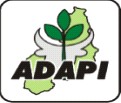 Instrutivo para preenchimento do Informe Epidemiológico SemanalATENÇÃO: INDISPENSÁVEL A LEITURA DESTE INSTRUTIVOATENÇÃO: INDISPENSÁVEL A LEITURA DESTE INSTRUTIVOFormulário para o envio do resumo de informações sobre suspeitas de ocorrências registradas na semana,referentes a doenças vesiculares, nervosas, hemorrágicas do suíno e doenças respiratórias e nervosas de avesFormulário para o envio do resumo de informações sobre suspeitas de ocorrências registradas na semana,referentes a doenças vesiculares, nervosas, hemorrágicas do suíno e doenças respiratórias e nervosas de avesDestinatário do Informe:Coordenação de Epidemiologia - Gerência de Defesa Animal/ADAPIRua 19 de Novembro, 1980 - Bairro Morro da Esperança CEP 64.002-540 / Teresina-PI Tel: (086) 3221-7142/ 3221-9225 / 3221-8751 - Ramal 51e-mail: epidemio.adapi@gmail.com /Cópias para cda.adapi@gmail.comDestinatário do Informe:Coordenação de Epidemiologia - Gerência de Defesa Animal/ADAPIRua 19 de Novembro, 1980 - Bairro Morro da Esperança CEP 64.002-540 / Teresina-PI Tel: (086) 3221-7142/ 3221-9225 / 3221-8751 - Ramal 51e-mail: epidemio.adapi@gmail.com /Cópias para cda.adapi@gmail.comESPÉCIECÓDIGOESPÉCIECÓDIGOBovinabovEqüinaEqu.BubalinabubSuínaSuiOvinaoviCaprinaCapAvesaviSilvestre*SilOutra*outMATERIALMATERIALQuantidadeVencimentoMATERIALQuantidadeVencimento1. Abridor de Boca1. Abridor de Boca23. Luvas de borracha e de procedimentos2. Antisséptico2. Antisséptico24. Macacões3. Agulhas:a)Hipodérmicas descartáveis, esterilizadas (40x16mm)25. Máscaras descartáveis3. Agulhas:a)Hipodérmicas descartáveis, esterilizadas (40x16mm)26. Materiais para identificação dos animais: brincos e aplicadores, pinça para tatuagem3. Agulhas:b)Descartáveis para tubo tipo vacutainer (0,80x25) – incluir adaptador para coleta múltipla 25x8mm26. Materiais para identificação dos animais: brincos e aplicadores, pinça para tatuagem4. Algodão hidrófilo4. Algodão hidrófilo27. Microtubos tipo eppendorf5. Balde plástico5. Balde plástico28. Papel absorvente6. Bloco para anotações6. Bloco para anotações29. Papel indicador de pH7. Bomba-costal e pulverizadores manuais7. Bomba-costal e pulverizadores manuais30. Pinças (dente-de-rato)8. Botas de borracha (ou protetor de calçados)8. Botas de borracha (ou protetor de calçados)31. Pipeta Pasteur (descartável, estéril, 3ml)9. Caixa com instrumental para necropsia9. Caixa com instrumental para necropsia32. Placa ou faixa para identificação de propriedade interditada10. Caixas de isopor (isotérmica)10. Caixas de isopor (isotérmica)33. Prancheta11. Caixa para acondicionar e transportar materiais11. Caixa para acondicionar e transportar materiais34. Recipiente para descarte de material perfurocortante12. Desinfetantes e detergentes12. Desinfetantes e detergentes35. Sabão/detergente13. Escovas para limpeza de botas e mãos13. Escovas para limpeza de botas e mãos36. Sacos plásticos ou bolsas para resíduos descartáveis14. Esparadrapo14. Esparadrapo37. Seringas15. Fitas adesivas de polietileno15. Fitas adesivas de polietileno38. Suabe estéril para colheita de material16. FORM-IN e FORM-COM16. FORM-IN e FORM-COM39. Termômetro clínico de uso veterinário17. Formiga e cachimbo para contenção17. Formiga e cachimbo para contenção40. Termos de Interdição e Desinterdição18. Frascos estéreis para colheita com Líquido de Vallée18. Frascos estéreis para colheita com Líquido de Vallée41. Tesouras e bisturis19. Frascos estéreis para colheita com meio de AGLE MEM19. Frascos estéreis para colheita com meio de AGLE MEM42. Lâminas para bisturi20. Gaze e faixas20. Gaze e faixas43. Tubos tipo Vacutainer – 10 ml COM anticoagulante21. Laços ou cordas de contenção21. Laços ou cordas de contençãoiauí - ADAPI44. Tubos tipo Vacutainer – 10 ml SEM anticoagulante44. Tubos tipo Vacutainer – 10 ml SEM anticoagulante22. Lanternas e pilhas22. Lanternas e pilhasRegistro de ConferênciaRegistro de ConferênciaRegistro de ConferênciaRegistro de ConferênciaRegistro de ConferênciaRegistro de ConferênciaDataAssinatura do ResponsávelAssinatura do ResponsávelAssinatura do ResponsávelObservaçõesObservações 	/	/ 	Assinatura:  	Assinatura:  	Assinatura:  	 	/	/ 	Assinatura:  	Assinatura:  	Assinatura:  	 	/	/ 	Assinatura:  	Assinatura:  	Assinatura:  	Escritório Local de:Escritório Local de:USAV de:Instrutivo para preenchimento do Registro de ComunicaçãoInstrutivo para preenchimento do Registro de ComunicaçãoATENÇÃO: INDISPENSÁVEL A LEITURA DESTE INSTRUTIVOATENÇÃO: INDISPENSÁVEL A LEITURA DESTE INSTRUTIVOFormulário para registros das comunicações de suspeitas de qualquer doença notificadaFormulário para registros das comunicações de suspeitas de qualquer doença notificadaDestinatário do Informe:USAV - Unidade de Sanidade Animal e Vegetal de JurisdiçãoDestinatário do Informe:USAV - Unidade de Sanidade Animal e Vegetal de JurisdiçãoREGIONAL:USAV:Número do FocoMunicípioData da NotificaçãoAnoSemanaEpidemiológica CorrespondenteTipo de EnfermidadeInstrutivo para preenchimento do Controle de Focos de Suspeita deEnfermidades de Notificação ObrigatóriaInstrutivo para preenchimento do Controle de Focos de Suspeita deEnfermidades de Notificação ObrigatóriaNúmero do FocoMunicípioData da NotificaçãoAnoSemana Epidemiológica Correspondent eTipo de Enfermidade22081060001Pimenteiras15/01/1120112Ner22081060002Pimenteiras12/06/12201235Ves22081060003Pimenteiras04/05/13201320HemRelatório de Fiscalizações Relacionadas ao PEEFARelatório de Fiscalizações Relacionadas ao PEEFARelatório de Fiscalizações Relacionadas ao PEEFARelatório de Fiscalizações Relacionadas ao PEEFARelatório de Fiscalizações Relacionadas ao PEEFARelatório de Fiscalizações Relacionadas ao PEEFARelatório de Fiscalizações Relacionadas ao PEEFARelatório de Fiscalizações Relacionadas ao PEEFARelatório de Fiscalizações Relacionadas ao PEEFARelatório de Fiscalizações Relacionadas ao PEEFARelatório de Fiscalizações Relacionadas ao PEEFARelatório de Fiscalizações Relacionadas ao PEEFARelatório de Fiscalizações Relacionadas ao PEEFARelatório de Fiscalizações Relacionadas ao PEEFARelatório de Fiscalizações Relacionadas ao PEEFAUSAV:REGIONAL:REGIONAL:REGIONAL:MÊS:1. Estrutura disponível e recursos humanos disponíveis para realização das ações de Defesa - ADAPI:1. Estrutura disponível e recursos humanos disponíveis para realização das ações de Defesa - ADAPI:1. Estrutura disponível e recursos humanos disponíveis para realização das ações de Defesa - ADAPI:1. Estrutura disponível e recursos humanos disponíveis para realização das ações de Defesa - ADAPI:1. Estrutura disponível e recursos humanos disponíveis para realização das ações de Defesa - ADAPI:1. Estrutura disponível e recursos humanos disponíveis para realização das ações de Defesa - ADAPI:1. Estrutura disponível e recursos humanos disponíveis para realização das ações de Defesa - ADAPI:1. Estrutura disponível e recursos humanos disponíveis para realização das ações de Defesa - ADAPI:1. Estrutura disponível e recursos humanos disponíveis para realização das ações de Defesa - ADAPI:1. Estrutura disponível e recursos humanos disponíveis para realização das ações de Defesa - ADAPI:1. Estrutura disponível e recursos humanos disponíveis para realização das ações de Defesa - ADAPI:MunicípioEACAux. técnicoAux. AdmMotoVeterinárioKit de Atendimento a FocoAgrônomoZootecnistaOutros - nível superiorCaminhoneteAutomóvelComputadorGPSFaxTOTAL00000000000000Observações:Observações:Observações:Observações:Observações:Observações:Observações:Observações:Observações:Observações:Observações:Observações:Observações:Observações:Observações:2. Cadastro de Propriedades Rurais com BOVÍDEOS:2. Cadastro de Propriedades Rurais com BOVÍDEOS:2. Cadastro de Propriedades Rurais com BOVÍDEOS:2. Cadastro de Propriedades Rurais com BOVÍDEOS:2. Cadastro de Propriedades Rurais com BOVÍDEOS:2. Cadastro de Propriedades Rurais com BOVÍDEOS:2. Cadastro de Propriedades Rurais com BOVÍDEOS:2. Cadastro de Propriedades Rurais com BOVÍDEOS:2. Cadastro de Propriedades Rurais com BOVÍDEOS:2. Cadastro de Propriedades Rurais com BOVÍDEOS:2. Cadastro de Propriedades Rurais com BOVÍDEOS:2. Cadastro de Propriedades Rurais com BOVÍDEOS:2. Cadastro de Propriedades Rurais com BOVÍDEOS:2. Cadastro de Propriedades Rurais com BOVÍDEOS:2. Cadastro de Propriedades Rurais com BOVÍDEOS:MunicípiosTotal de cadastros abertos (Acumulado)Total de cadastros abertos (Acumulado)Total de cadastros vistoriados no mêsTotal de cadastros vistoriados no mêsTotal de cadastros não vistoriados (acumulado)Total de cadastros não vistoriados (acumulado)Total de propriedades existentesTotal de propriedades existentesTotal de propriedades georreferenciadasTotal de propriedades georreferenciadas000000000000000000000000000000000000000000000000000000000000000000TOTAL0000000000Observações:Observações:Observações:Observações:Observações:Observações:Observações:Observações:Observações:Observações:Observações:Observações:Observações:Observações:Observações:Observações:Observações:Observações:Observações:Observações:Observações:Observações:Observações:Observações:Observações:Observações:Observações:Observações:Observações:Observações:Observações:Observações:Observações:Observações:Observações:Observações:Observações:Observações:Observações:Observações:Observações:Observações:Observações:Observações:3. Fiscalização a propriedades com animais susceptíveis à febre aftosa (Considerar ações originadas de outros programas que envolvam animais susceptíveis a febre aftosa: PECEBT, PECRH, PESCO,3. Fiscalização a propriedades com animais susceptíveis à febre aftosa (Considerar ações originadas de outros programas que envolvam animais susceptíveis a febre aftosa: PECEBT, PECRH, PESCO,3. Fiscalização a propriedades com animais susceptíveis à febre aftosa (Considerar ações originadas de outros programas que envolvam animais susceptíveis a febre aftosa: PECEBT, PECRH, PESCO,3. Fiscalização a propriedades com animais susceptíveis à febre aftosa (Considerar ações originadas de outros programas que envolvam animais susceptíveis a febre aftosa: PECEBT, PECRH, PESCO,3. Fiscalização a propriedades com animais susceptíveis à febre aftosa (Considerar ações originadas de outros programas que envolvam animais susceptíveis a febre aftosa: PECEBT, PECRH, PESCO,3. Fiscalização a propriedades com animais susceptíveis à febre aftosa (Considerar ações originadas de outros programas que envolvam animais susceptíveis a febre aftosa: PECEBT, PECRH, PESCO,3. Fiscalização a propriedades com animais susceptíveis à febre aftosa (Considerar ações originadas de outros programas que envolvam animais susceptíveis a febre aftosa: PECEBT, PECRH, PESCO,3. Fiscalização a propriedades com animais susceptíveis à febre aftosa (Considerar ações originadas de outros programas que envolvam animais susceptíveis a febre aftosa: PECEBT, PECRH, PESCO,3. Fiscalização a propriedades com animais susceptíveis à febre aftosa (Considerar ações originadas de outros programas que envolvam animais susceptíveis a febre aftosa: PECEBT, PECRH, PESCO,3. Fiscalização a propriedades com animais susceptíveis à febre aftosa (Considerar ações originadas de outros programas que envolvam animais susceptíveis a febre aftosa: PECEBT, PECRH, PESCO,3. Fiscalização a propriedades com animais susceptíveis à febre aftosa (Considerar ações originadas de outros programas que envolvam animais susceptíveis a febre aftosa: PECEBT, PECRH, PESCO,3. Fiscalização a propriedades com animais susceptíveis à febre aftosa (Considerar ações originadas de outros programas que envolvam animais susceptíveis a febre aftosa: PECEBT, PECRH, PESCO,3. Fiscalização a propriedades com animais susceptíveis à febre aftosa (Considerar ações originadas de outros programas que envolvam animais susceptíveis a febre aftosa: PECEBT, PECRH, PESCO,3. Fiscalização a propriedades com animais susceptíveis à febre aftosa (Considerar ações originadas de outros programas que envolvam animais susceptíveis a febre aftosa: PECEBT, PECRH, PESCO,3. Fiscalização a propriedades com animais susceptíveis à febre aftosa (Considerar ações originadas de outros programas que envolvam animais susceptíveis a febre aftosa: PECEBT, PECRH, PESCO,MunicípioNº de VistoriasRebanho existente nas propriedades vistoriadasRebanho existente nas propriedades vistoriadasRebanho existente nas propriedades vistoriadasRebanho existente nas propriedades vistoriadasRebanho existente nas propriedades vistoriadasRebanho existente nas propriedades vistoriadasRebanho existente nas propriedades vistoriadasRebanho existente nas propriedades vistoriadasRebanho existente nas propriedades vistoriadasMunicípioNº de VistoriasEquídeoBovinoBubalinoCaprinoOvinoSuínosAvesAnimais SilvestresObservaçõesTOTAL0000000000Observações:Observações:Observações:Observações:Observações:Observações:Observações:Observações:Observações:Observações:Observações:Observações:Observações:Observações:Observações:Observações:Observações:Observações:Observações:Observações:Observações:Observações:Observações:Observações:Observações:Observações:Observações:Observações:Observações:Observações:Observações:Observações:Observações:Observações:Observações:Observações:Observações:Observações:Observações:Observações:Observações:Observações:Observações:Observações:4. Fiscalização da vacinação em propriedades que NÃO são consideradas de maior risco4. Fiscalização da vacinação em propriedades que NÃO são consideradas de maior risco4. Fiscalização da vacinação em propriedades que NÃO são consideradas de maior risco4. Fiscalização da vacinação em propriedades que NÃO são consideradas de maior risco4. Fiscalização da vacinação em propriedades que NÃO são consideradas de maior risco4. Fiscalização da vacinação em propriedades que NÃO são consideradas de maior risco4. Fiscalização da vacinação em propriedades que NÃO são consideradas de maior risco4. Fiscalização da vacinação em propriedades que NÃO são consideradas de maior risco4. Fiscalização da vacinação em propriedades que NÃO são consideradas de maior risco4. Fiscalização da vacinação em propriedades que NÃO são consideradas de maior risco4. Fiscalização da vacinação em propriedades que NÃO são consideradas de maior risco4. Fiscalização da vacinação em propriedades que NÃO são consideradas de maior risco4. Fiscalização da vacinação em propriedades que NÃO são consideradas de maior risco4. Fiscalização da vacinação em propriedades que NÃO são consideradas de maior risco4. Fiscalização da vacinação em propriedades que NÃO são consideradas de maior riscoMunicípioAssistidaNº AnimaisFiscalizadaNº AnimaisOficialNº AnimaisTotal de vacinaçõesTotal de AnimaisObservaçõesObservações0000000000000000000000TOTAL0000000000Observações:Observações:Observações:Observações:Observações:Observações:Observações:Observações:Observações:Observações:Observações:Observações:Observações:Observações:Observações:Observações:Observações:Observações:Observações:Observações:Observações:Observações:Observações:Observações:Observações:Observações:Observações:Observações:Observações:Observações:Observações:Observações:Observações:Observações:Observações:Observações:Observações:Observações:Observações:Observações:Observações:Observações:Observações:Observações:5. Fiscalização da vacinação em propriedades que SÃO consideradas de maior risco5. Fiscalização da vacinação em propriedades que SÃO consideradas de maior risco5. Fiscalização da vacinação em propriedades que SÃO consideradas de maior risco5. Fiscalização da vacinação em propriedades que SÃO consideradas de maior risco5. Fiscalização da vacinação em propriedades que SÃO consideradas de maior risco5. Fiscalização da vacinação em propriedades que SÃO consideradas de maior risco5. Fiscalização da vacinação em propriedades que SÃO consideradas de maior risco5. Fiscalização da vacinação em propriedades que SÃO consideradas de maior risco5. Fiscalização da vacinação em propriedades que SÃO consideradas de maior risco5. Fiscalização da vacinação em propriedades que SÃO consideradas de maior risco5. Fiscalização da vacinação em propriedades que SÃO consideradas de maior risco5. Fiscalização da vacinação em propriedades que SÃO consideradas de maior risco5. Fiscalização da vacinação em propriedades que SÃO consideradas de maior risco5. Fiscalização da vacinação em propriedades que SÃO consideradas de maior risco5. Fiscalização da vacinação em propriedades que SÃO consideradas de maior riscoMunicípioAssistidaNº AnimaisFiscalizadaNº AnimaisOficialNº AnimaisTotal de vacinaçõesTotal de AnimaisObservaçõesObservações0000000000000000000000TOTAL0000000000Observações:Observações:Observações:Observações:Observações:Observações:Observações:Observações:Observações:Observações:Observações:Observações:Observações:Observações:Observações:Observações:Observações:Observações:Observações:Observações:Observações:Observações:Observações:Observações:Observações:Observações:Observações:Observações:Observações:Observações:Observações:Observações:Observações:Observações:Observações:Observações:Observações:Observações:Observações:Observações:Observações:Observações:Observações:Observações:6. Fiscalizações a Pontos e Propriedades de Risco (Quadro Resumo)6. Fiscalizações a Pontos e Propriedades de Risco (Quadro Resumo)6. Fiscalizações a Pontos e Propriedades de Risco (Quadro Resumo)6. Fiscalizações a Pontos e Propriedades de Risco (Quadro Resumo)6. Fiscalizações a Pontos e Propriedades de Risco (Quadro Resumo)6. Fiscalizações a Pontos e Propriedades de Risco (Quadro Resumo)6. Fiscalizações a Pontos e Propriedades de Risco (Quadro Resumo)6. Fiscalizações a Pontos e Propriedades de Risco (Quadro Resumo)6. Fiscalizações a Pontos e Propriedades de Risco (Quadro Resumo)6. Fiscalizações a Pontos e Propriedades de Risco (Quadro Resumo)6. Fiscalizações a Pontos e Propriedades de Risco (Quadro Resumo)6. Fiscalizações a Pontos e Propriedades de Risco (Quadro Resumo)6. Fiscalizações a Pontos e Propriedades de Risco (Quadro Resumo)6. Fiscalizações a Pontos e Propriedades de Risco (Quadro Resumo)6. Fiscalizações a Pontos e Propriedades de Risco (Quadro Resumo)MunicípioPONTOS DE MAIOR RISCOPONTOS DE MAIOR RISCOPONTOS DE MAIOR RISCOPONTOS DE MAIOR RISCOPONTOS DE MAIOR RISCOPONTOS DE MAIOR RISCOPROPRIEDADES DE MAIOR RISCOPROPRIEDADES DE MAIOR RISCOPROPRIEDADES DE MAIOR RISCOPROPRIEDADES DE MAIOR RISCOPROPRIEDADES DE MAIOR RISCOPROPRIEDADES DE MAIOR RISCOMunicípioNº Pontos CadastradosNº Pontos CadastradosNº de FiscalizaçõesNº de FiscalizaçõesNº de Animais susceptiveis envolvidoNº de Animais susceptiveis envolvidoNº de Propriedades de Risco CadastradasNº de Propriedades de Risco CadastradasNº de FiscalizaçõesNº de FiscalizaçõesNº Animais susceptiveis envolvidoNº Animais susceptiveis envolvidoTOTAL000000000000Observações:Observações:Observações:Observações:Observações:Observações:Observações:Observações:Observações:Observações:Observações:Observações:Observações:Observações:Observações:Observações:Observações:Observações:Observações:Observações:Observações:Observações:Observações:Observações:Observações:Observações:Observações:Observações:Observações:Observações:Observações:Observações:Observações:Observações:Observações:Observações:Observações:Observações:Observações:Observações:Observações:Observações:Observações:Observações:Observações:Observações:Observações:Observações:Observações:Observações:Observações:Observações:7. Fiscalização a Granjas Suínas:7. Fiscalização a Granjas Suínas:7. Fiscalização a Granjas Suínas:7. Fiscalização a Granjas Suínas:7. Fiscalização a Granjas Suínas:7. Fiscalização a Granjas Suínas:7. Fiscalização a Granjas Suínas:7. Fiscalização a Granjas Suínas:7. Fiscalização a Granjas Suínas:7. Fiscalização a Granjas Suínas:7. Fiscalização a Granjas Suínas:7. Fiscalização a Granjas Suínas:7. Fiscalização a Granjas Suínas:7. Fiscalização a Granjas Suínas:7. Fiscalização a Granjas Suínas:7.1 COMERCIAL7.1 COMERCIAL7.1 COMERCIAL7.1 COMERCIAL7.1 COMERCIAL7.1 COMERCIAL7.1 COMERCIAL7.1 COMERCIAL7.1 COMERCIAL7.1 COMERCIAL7.1 COMERCIAL7.1 COMERCIAL7.1 COMERCIAL7.1 COMERCIAL7.1 COMERCIALMunicípioNº estabelecimentos cadastradosNº estabelecimentos cadastradosNº de baiasNº de VistoriasReprodutoresReprodutoresPopulação Total da GranjaPopulação Total da GranjaRebanho Suídeo TotalMunicípioNº estabelecimentos cadastradosNº estabelecimentos cadastradosNº de baiasNº de VistoriasMachosFêmeasMachosFêmeasRebanho Suídeo Total00000000000TOTAL000000000Observações:Observações:Observações:Observações:Observações:Observações:Observações:Observações:Observações:Observações:Observações:Observações:Observações:Observações:Observações:Observações:Observações:Observações:Observações:Observações:Observações:Observações:Observações:Observações:Observações:Observações:Observações:Observações:Observações:Observações:Observações:Observações:Observações:Observações:Observações:Observações:Observações:Observações:Observações:Observações:7.2 TECNIFICADA7.2 TECNIFICADA7.2 TECNIFICADA7.2 TECNIFICADA7.2 TECNIFICADA7.2 TECNIFICADA7.2 TECNIFICADA7.2 TECNIFICADA7.2 TECNIFICADA7.2 TECNIFICADA7.2 TECNIFICADA7.2 TECNIFICADA7.2 TECNIFICADA7.2 TECNIFICADA7.2 TECNIFICADAMunicípioNº estabelecimentos cadastradosNº estabelecimentos cadastradosNº de baiasNº de VistoriasReprodutoresReprodutoresPopulação Total da GranjaPopulação Total da GranjaRebanho Suídeo TotalMunicípioNº estabelecimentos cadastradosNº estabelecimentos cadastradosNº de baiasNº de VistoriasMachosFêmeasMachosFêmeasRebanho Suídeo Total00000000000TOTAL000000000Observações:Observações:Observações:Observações:Observações:Observações:Observações:Observações:Observações:Observações:Observações:Observações:Observações:Observações:Observações:Observações:Observações:Observações:Observações:Observações:Observações:Observações:Observações:Observações:Observações:Observações:Observações:Observações:Observações:Observações:Observações:Observações:Observações:Observações:Observações:Observações:Observações:Observações:Observações:Observações:8. Fiscalização de estabelecimentos que comercializam vacina contra febre aftosa8. Fiscalização de estabelecimentos que comercializam vacina contra febre aftosa8. Fiscalização de estabelecimentos que comercializam vacina contra febre aftosa8. Fiscalização de estabelecimentos que comercializam vacina contra febre aftosa8. Fiscalização de estabelecimentos que comercializam vacina contra febre aftosa8. Fiscalização de estabelecimentos que comercializam vacina contra febre aftosa8. Fiscalização de estabelecimentos que comercializam vacina contra febre aftosa8. Fiscalização de estabelecimentos que comercializam vacina contra febre aftosa8. Fiscalização de estabelecimentos que comercializam vacina contra febre aftosa8. Fiscalização de estabelecimentos que comercializam vacina contra febre aftosa8. Fiscalização de estabelecimentos que comercializam vacina contra febre aftosa8. Fiscalização de estabelecimentos que comercializam vacina contra febre aftosa8. Fiscalização de estabelecimentos que comercializam vacina contra febre aftosa8. Fiscalização de estabelecimentos que comercializam vacina contra febre aftosa8. Fiscalização de estabelecimentos que comercializam vacina contra febre aftosaMunicípioNº de RevendasNº de Revendas VistoriadasNº de Revendas VistoriadasNº Total de VistoriasEstoque de vacinas F.AIrregularidadesIrregularidadesIrregularidadesIrregularidadesIrregularidadesTOTAL00000Observações:Observações:Observações:Observações:Observações:Observações:Observações:Observações:Observações:Observações:Observações:Observações:Observações:Observações:Observações:Observações:Observações:Observações:Observações:Observações:Observações:Observações:Observações:Observações:Observações:Observações:Observações:Observações:Observações:Observações:Observações:Observações:Observações:Observações:Observações:Observações:Observações:Observações:Observações:Observações:Observações:Observações:Observações:Observações:9. Fiscalização de Aglomeração de Animais (feiras, vaquejadas, exposições, leilões, etc):9. Fiscalização de Aglomeração de Animais (feiras, vaquejadas, exposições, leilões, etc):9. Fiscalização de Aglomeração de Animais (feiras, vaquejadas, exposições, leilões, etc):9. Fiscalização de Aglomeração de Animais (feiras, vaquejadas, exposições, leilões, etc):9. Fiscalização de Aglomeração de Animais (feiras, vaquejadas, exposições, leilões, etc):9. Fiscalização de Aglomeração de Animais (feiras, vaquejadas, exposições, leilões, etc):9. Fiscalização de Aglomeração de Animais (feiras, vaquejadas, exposições, leilões, etc):9. Fiscalização de Aglomeração de Animais (feiras, vaquejadas, exposições, leilões, etc):9. Fiscalização de Aglomeração de Animais (feiras, vaquejadas, exposições, leilões, etc):9. Fiscalização de Aglomeração de Animais (feiras, vaquejadas, exposições, leilões, etc):9. Fiscalização de Aglomeração de Animais (feiras, vaquejadas, exposições, leilões, etc):9. Fiscalização de Aglomeração de Animais (feiras, vaquejadas, exposições, leilões, etc):9. Fiscalização de Aglomeração de Animais (feiras, vaquejadas, exposições, leilões, etc):9. Fiscalização de Aglomeração de Animais (feiras, vaquejadas, exposições, leilões, etc):9. Fiscalização de Aglomeração de Animais (feiras, vaquejadas, exposições, leilões, etc):MunicípioNúmero de eventos e total de animais participantesNúmero de eventos e total de animais participantesNúmero de eventos e total de animais participantesNúmero de eventos e total de animais participantesNúmero de eventos e total de animais participantesNúmero de eventos e total de animais participantesNúmero de eventos e total de animais participantesNúmero de eventos e total de animais participantesNúmero de eventos e total de animais participantesObservaçõesObservaçõesObservaçõesMunicípioNº EventosBovinoBubalinoCaprinoOvinoSuínosTotalEquideosAvesObservaçõesObservaçõesObservações00000000000TOTAL000000000000Observações:Observações:Observações:Observações:Observações:Observações:Observações:Observações:Observações:Observações:Observações:Observações:Observações:Observações:Observações:Observações:Observações:Observações:Observações:Observações:Observações:Observações:Observações:Observações:Observações:Observações:Observações:Observações:Observações:Observações:Observações:Observações:Observações:Observações:Observações:Observações:Observações:Observações:Observações:Observações:Observações:Observações:Observações:Observações:Observações:Observações:Observações:Observações:Observações:Observações:Observações:Observações:10. Infrações, Apreensões e Destruições (Não incluir advertências e notificações)10. Infrações, Apreensões e Destruições (Não incluir advertências e notificações)10. Infrações, Apreensões e Destruições (Não incluir advertências e notificações)10. Infrações, Apreensões e Destruições (Não incluir advertências e notificações)10. Infrações, Apreensões e Destruições (Não incluir advertências e notificações)10. Infrações, Apreensões e Destruições (Não incluir advertências e notificações)10. Infrações, Apreensões e Destruições (Não incluir advertências e notificações)10. Infrações, Apreensões e Destruições (Não incluir advertências e notificações)10. Infrações, Apreensões e Destruições (Não incluir advertências e notificações)10. Infrações, Apreensões e Destruições (Não incluir advertências e notificações)10. Infrações, Apreensões e Destruições (Não incluir advertências e notificações)10. Infrações, Apreensões e Destruições (Não incluir advertências e notificações)10. Infrações, Apreensões e Destruições (Não incluir advertências e notificações)10. Infrações, Apreensões e Destruições (Não incluir advertências e notificações)10. Infrações, Apreensões e Destruições (Não incluir advertências e notificações)Nº de autos de infração aplicados (multas) Não incluir notificações.Nº de autos de infração aplicados (multas) Não incluir notificações.Nº de autos de infração aplicados (multas) Não incluir notificações.Nº de autos de infração aplicados (multas) Não incluir notificações.Nº de autos de infração aplicados (multas) Não incluir notificações.Nº de autos de infração aplicados (multas) Não incluir notificações.Total de apreensões e destruiçõesTotal de apreensões e destruiçõesTotal de apreensões e destruiçõesNão vacinarNão vacinarNão vacinarNão vacinarNão vacinar. Medicamento veterinário. Medicamento veterinárioProblemas com a comunicação da vacinaçãoProblemas com a comunicação da vacinaçãoProblemas com a comunicação da vacinaçãoProblemas com a comunicação da vacinaçãoProblemas com a comunicação da vacinação. Vacina (FA / doses). Vacina (FA / doses)Transporte sem GTAsTransporte sem GTAsTransporte sem GTAsTransporte sem GTAsTransporte sem GTAs. Vacina (outras  / doses). Vacina (outras  / doses)Eventos sem prévia autorizaçãoEventos sem prévia autorizaçãoEventos sem prévia autorizaçãoEventos sem prévia autorizaçãoEventos sem prévia autorização. Bovinos. BovinosCasa revendedora sem registroCasa revendedora sem registroCasa revendedora sem registroCasa revendedora sem registroCasa revendedora sem registro. Caprinos. CaprinosExposição de prod. Vet. com data de validade vencidaExposição de prod. Vet. com data de validade vencidaExposição de prod. Vet. com data de validade vencidaExposição de prod. Vet. com data de validade vencidaExposição de prod. Vet. com data de validade vencida. Ovinos. OvinosVenda ilegal de vacina e irregular (sem termômetro)Venda ilegal de vacina e irregular (sem termômetro)Venda ilegal de vacina e irregular (sem termômetro)Venda ilegal de vacina e irregular (sem termômetro)Venda ilegal de vacina e irregular (sem termômetro). Suídeos. SuídeosNão comum. de troca, compra, venda ou transf. de animaisNão comum. de troca, compra, venda ou transf. de animaisNão comum. de troca, compra, venda ou transf. de animaisNão comum. de troca, compra, venda ou transf. de animaisNão comum. de troca, compra, venda ou transf. de animais. Aves. AvesTransportar couro sem documentaçãoTransportar couro sem documentaçãoTransportar couro sem documentaçãoTransportar couro sem documentaçãoTransportar couro sem documentação. Eqüídeos. EqüídeosEvasão da fiscalização (desvio de rota)Evasão da fiscalização (desvio de rota)Evasão da fiscalização (desvio de rota)Evasão da fiscalização (desvio de rota)Evasão da fiscalização (desvio de rota). Produtos lácteos (litro). Produtos lácteos (litro)Dificultar serviço da DefesaDificultar serviço da DefesaDificultar serviço da DefesaDificultar serviço da DefesaDificultar serviço da Defesa. Produtos lácteos (kg). Produtos lácteos (kg)Atraso comunicação do GTAAtraso comunicação do GTAAtraso comunicação do GTAAtraso comunicação do GTAAtraso comunicação do GTA. Produtos cárneos (kg). Produtos cárneos (kg)OutrosOutrosOutrosOutrosOutrosOutros. Couros  bovino "verde" sem. Couros  bovino "verde" sem. Outros. Outros. OutrosObservações:Observações:Observações:Observações:Observações:Observações:Observações:Observações:Observações:Observações:Observações:Observações:Observações:Observações:Observações:Observações:Observações:Observações:Observações:Observações:Observações:Observações:Observações:Observações:Observações:Observações:Observações:Observações:Observações:Observações:Observações:Observações:Observações:11. Dificuldades encontradas para a realização das ações.11. Dificuldades encontradas para a realização das ações.11. Dificuldades encontradas para a realização das ações.11. Dificuldades encontradas para a realização das ações.11. Dificuldades encontradas para a realização das ações.11. Dificuldades encontradas para a realização das ações.11. Dificuldades encontradas para a realização das ações.11. Dificuldades encontradas para a realização das ações.11. Dificuldades encontradas para a realização das ações.11. Dificuldades encontradas para a realização das ações.11. Dificuldades encontradas para a realização das ações.11. Dificuldades encontradas para a realização das ações.11. Dificuldades encontradas para a realização das ações.11. Dificuldades encontradas para a realização das ações.11. Dificuldades encontradas para a realização das ações.Local e data:Carimbo e AssinCarimbo e AssinCarimbo e AssinNº Registro ADAPINº Registro ADAPICADASTRO DE ESTABELECIMENTOS REVENDEDORES DE VACINASCADASTRO DE ESTABELECIMENTOS REVENDEDORES DE VACINASCADASTRO DE ESTABELECIMENTOS REVENDEDORES DE VACINASCADASTRO DE ESTABELECIMENTOS REVENDEDORES DE VACINASCADASTRO DE ESTABELECIMENTOS REVENDEDORES DE VACINASCADASTRO DE ESTABELECIMENTOS REVENDEDORES DE VACINASCADASTRO DE ESTABELECIMENTOS REVENDEDORES DE VACINASCADASTRO DE ESTABELECIMENTOS REVENDEDORES DE VACINASCADASTRO DE ESTABELECIMENTOS REVENDEDORES DE VACINASCADASTRO DE ESTABELECIMENTOS REVENDEDORES DE VACINASCADASTRO DE ESTABELECIMENTOS REVENDEDORES DE VACINASCADASTRO DE ESTABELECIMENTOS REVENDEDORES DE VACINASCADASTRO DE ESTABELECIMENTOS REVENDEDORES DE VACINASCADASTRO DE ESTABELECIMENTOS REVENDEDORES DE VACINASMUNICÍPIO:MUNICÍPIO:USAV:USAV:REGIONAL:Nome do ProprietárioNome do ProprietárioNome do ProprietárioNome do ProprietárioNome do ProprietárioNome do responsável pelo estabelecimentoNome do responsável pelo estabelecimentoNome do responsável pelo estabelecimentoNome do responsável pelo estabelecimentoNome do responsável pelo estabelecimentoNome do responsável pelo estabelecimentoFone:Nome da EmpresaNome da EmpresaNome da EmpresaNome da EmpresaNome da EmpresaNome de FantasiaNome de FantasiaNome de FantasiaNome de FantasiaNome de FantasiaNº Registro ADAPINº Registro ADAPICNPJ:Inscrição EstadualInscrição EstadualInscrição EstadualInscrição EstadualInscrição EstadualEndereço:Endereço:Endereço:Bairro:Bairro:Bairro:CEPTelefone/FaxTelefone/FaxTelefone/FaxMunicípio/UFMunicípio/UFTipo/Modelo do RefrigeradorTipo/Modelo do RefrigeradorTipo/Modelo do RefrigeradorTipo/Modelo do RefrigeradorTipo/Modelo do RefrigeradorTipo/Modelo do RefrigeradorTipo/Modelo do RefrigeradorCapacidade de Estocagem de Vacina (frascos):Capacidade de Estocagem de Vacina (frascos):Capacidade de Estocagem de Vacina (frascos):Capacidade de Estocagem de Vacina (frascos):Capacidade de Estocagem de Vacina (frascos):Capacidade de Estocagem de Vacina (frascos):Capacidade de Estocagem de Vacina (frascos):Capacidade de Estocagem de Vacina (frascos):Registro no MAPA:Registro no MAPA:Registro no MAPA:Registro no MAPA:Médico Veterinário (Respons. Técnico):Médico Veterinário (Respons. Técnico):Médico Veterinário (Respons. Técnico):Médico Veterinário (Respons. Técnico):Médico Veterinário (Respons. Técnico):Médico Veterinário (Respons. Técnico):Médico Veterinário (Respons. Técnico):CRMV:(UF):(UF):Fone:(	)(	)ENDEREÇO:ENDEREÇO:Bairro:CEPIMPORTANTE:Os dados das revendas devem ser atualizados anualmente.No ato do cadastramento e do recadastramento, deveser cobrada a taxa de Cadastramento Anual da Revenda (valor em conformidade com a legislação vigenteO número de registro da ADAPI será fornecido pela Coordenação Estadual  do PEEFA, conforme solicitação da USAV -cadastro único EstadualESTABELECIMENTO:ENDEREÇO:MUNICÍPIO:PROPRIETÁRIO:ESTABELECIMENTO:ENDEREÇO:MUNICÍPIO:PROPRIETÁRIO:ESTABELECIMENTO:ENDEREÇO:MUNICÍPIO:PROPRIETÁRIO:ESTABELECIMENTO:ENDEREÇO:MUNICÍPIO:PROPRIETÁRIO:RAMO DE NEGÓCIOC.N.P.JINSC. EST.CADASTRO NA ADAPIRecebi a 2ª via em	/	/ 	ResponsávelTestemunhaTestemunha 	,	/	/ 	FISCAL AGROPECUÁRIO (carimbo a assinatura)REGIONAL:REGIONAL:REGIONAL:REGIONAL:REGIONAL:USAV:USAV:USAV:ESCRITÓRIO:ESCRITÓRIO:ESCRITÓRIO:ESCRITÓRIO:Nome do Estabelecimento:Nome do Estabelecimento:Nome do Estabelecimento:Nome do Estabelecimento:Nome do Estabelecimento:Nome do Estabelecimento:Nome do Estabelecimento:Nome do Estabelecimento:Registro no MAPA:Registro no MAPA:Registro no MAPA:Registro no MAPA:Cadastro na ADAPI:Cadastro na ADAPI:Cadastro na ADAPI:Município de Localização:Município de Localização:Município de Localização:Município de Localização:Identificação do refrigerador:Identificação do refrigerador:Identificação do refrigerador:Mês e ano:Mês e ano:DIAHORATEMPERATURATEMPERATURATEMPERATURATEMPERATURANome e visto do responsável pela leituraNome e visto do responsável pela leituraNome e visto do responsável pela leituraNome e visto do responsável pela leituraNome e visto do responsável pela leituraObservação.DIAHORAMÁX.MÁX.MÍN.ATUALNome e visto do responsável pela leituraNome e visto do responsável pela leituraNome e visto do responsável pela leituraNome e visto do responsável pela leituraNome e visto do responsável pela leituraObservação.Instrutivo para preenchimento do Demonstrativo de TemperaturaInstrutivo para preenchimento do Demonstrativo de TemperaturaATENÇÃO: INDISPENSÁVEL A LEITURA DESTE INSTRUTIVOATENÇÃO: INDISPENSÁVEL A LEITURA DESTE INSTRUTIVOLEVANTAMENTO DO ESTOQUE DE VACINA CONTRA FEBRE AFTOSALEVANTAMENTO DO ESTOQUE DE VACINA CONTRA FEBRE AFTOSALEVANTAMENTO DO ESTOQUE DE VACINA CONTRA FEBRE AFTOSALEVANTAMENTO DO ESTOQUE DE VACINA CONTRA FEBRE AFTOSALEVANTAMENTO DO ESTOQUE DE VACINA CONTRA FEBRE AFTOSALEVANTAMENTO DO ESTOQUE DE VACINA CONTRA FEBRE AFTOSALEVANTAMENTO DO ESTOQUE DE VACINA CONTRA FEBRE AFTOSALEVANTAMENTO DO ESTOQUE DE VACINA CONTRA FEBRE AFTOSALEVANTAMENTO DO ESTOQUE DE VACINA CONTRA FEBRE AFTOSALEVANTAMENTO DO ESTOQUE DE VACINA CONTRA FEBRE AFTOSALEVANTAMENTO DO ESTOQUE DE VACINA CONTRA FEBRE AFTOSALEVANTAMENTO DO ESTOQUE DE VACINA CONTRA FEBRE AFTOSALEVANTAMENTO DO ESTOQUE DE VACINA CONTRA FEBRE AFTOSAUSAV:ETAPA:MÊSANOMUNICIPIOMUNICIPIOLOJAEstoque AtualData VencimentoData FabricaçãoPartidaPartidaPartidaLaboratórioTelefoneTelefoneTelefoneRECEBIMENTO DE VACINAS CONTRA FEBRE AFTOSARECEBIMENTO DE VACINAS CONTRA FEBRE AFTOSARECEBIMENTO DE VACINAS CONTRA FEBRE AFTOSARECEBIMENTO DE VACINAS CONTRA FEBRE AFTOSARECEBIMENTO DE VACINAS CONTRA FEBRE AFTOSARECEBIMENTO DE VACINAS CONTRA FEBRE AFTOSARECEBIMENTO DE VACINAS CONTRA FEBRE AFTOSARECEBIMENTO DE VACINAS CONTRA FEBRE AFTOSARECEBIMENTO DE VACINAS CONTRA FEBRE AFTOSARECEBIMENTO DE VACINAS CONTRA FEBRE AFTOSAMUNICÍPIO:USAV:REGIONAL:NOME DE FANTASIA:RAZÃO SOCIAL:RAZÃO SOCIAL:REGISTRO NO MAPA:CADASTRO NA ADAPI:CADASTRO NA ADAPI:Técnico ADAPI-Responsável pelo recebimento:Técnico ADAPI-Responsável pelo recebimento:Técnico ADAPI-Responsável pelo recebimento:DATA DO RECEBIMENTO:DATA DO RECEBIMENTO:DistribuidorMunicípio/UF do distribuidorLaboratórioLaboratórioNº PartidaTamanho do frascoNº de DosesNº Nota FiscalData vencimentoObservaçõesTOTAL DE DOSES RECEBIDAS:TOTAL DE DOSES RECEBIDAS:BOLETIM INFORMATIVO DA COMERCIALIZAÇÃO DE VACINA CONTRA FEBRE AFTOSABOLETIM INFORMATIVO DA COMERCIALIZAÇÃO DE VACINA CONTRA FEBRE AFTOSABOLETIM INFORMATIVO DA COMERCIALIZAÇÃO DE VACINA CONTRA FEBRE AFTOSABOLETIM INFORMATIVO DA COMERCIALIZAÇÃO DE VACINA CONTRA FEBRE AFTOSABOLETIM INFORMATIVO DA COMERCIALIZAÇÃO DE VACINA CONTRA FEBRE AFTOSABOLETIM INFORMATIVO DA COMERCIALIZAÇÃO DE VACINA CONTRA FEBRE AFTOSABOLETIM INFORMATIVO DA COMERCIALIZAÇÃO DE VACINA CONTRA FEBRE AFTOSABOLETIM INFORMATIVO DA COMERCIALIZAÇÃO DE VACINA CONTRA FEBRE AFTOSABOLETIM INFORMATIVO DA COMERCIALIZAÇÃO DE VACINA CONTRA FEBRE AFTOSAREGIONAL:USAV:ETAPA:ETAPA:ETAPA:ETAPA:ANO:ANO:ANO:MunicípioLojaEstoque da etapa anteriorDoses recebidasDoses vendidasDoses ApreendidasEstoque atualPedidos (doses)TelefoneTOTALTOTALLocal e data:	,	/	/	.Local e data:	,	/	/	.Assinatura e Carimbo do ResponsávelAssinatura e Carimbo do ResponsávelAssinatura e Carimbo do ResponsávelAssinatura e Carimbo do ResponsávelAssinatura e Carimbo do ResponsávelAssinatura e Carimbo do ResponsávelAssinatura e Carimbo do ResponsávelInstrutivo de Preenchimento do Boletim Informativo daComercialização de Vacina contra Febre AftosaATENÇÃO: INDISPENSÁVEL A LEITURA DESTE INSTRUTIVO.ATENÇÃO: INDISPENSÁVEL A LEITURA DESTE INSTRUTIVO.Formulário para envio de informações sobre a comercialização de Vacina contra Febre AftosaFormulário para envio de informações sobre a comercialização de Vacina contra Febre AftosaDestinatário do Informe:Coordenação Estadual do PEEFA - Gerência de Defesa Animal/ADAPIRua 19 de Novembro, 1980 - Bairro Morro da Esperança CEP 64.002-540 / Teresina-PI Tel: (086) 3221-7142/ 3221-9225 / 3221-8751 - Ramal 27e-mail: peefa2.adapi@gmail.com / Cópias para cda.adapi@gmail.comDestinatário do Informe:Coordenação Estadual do PEEFA - Gerência de Defesa Animal/ADAPIRua 19 de Novembro, 1980 - Bairro Morro da Esperança CEP 64.002-540 / Teresina-PI Tel: (086) 3221-7142/ 3221-9225 / 3221-8751 - Ramal 27e-mail: peefa2.adapi@gmail.com / Cópias para cda.adapi@gmail.comO formulário deve ser arquivado na USAV de jurisdição, em pasta própria; Uma cópia do boletim deve ser enviada até 05 dias úteis após o encerramento da etapa de vacinaçãoO formulário deve ser arquivado na USAV de jurisdição, em pasta própria; Uma cópia do boletim deve ser enviada até 05 dias úteis após o encerramento da etapa de vacinaçãoDEFINIÇÕES E INSTRUÇÕESDEFINIÇÕES E INSTRUÇÕESREGIONAL: Nome da Unidade Regional a que pertence o município segundo a ADAPIREGIONAL: Nome da Unidade Regional a que pertence o município segundo a ADAPIUSAV: Nome da  Unidade Veterinária  Local correspondente onde está  cadastrada  a  revendaUSAV: Nome da  Unidade Veterinária  Local correspondente onde está  cadastrada  a  revendaETAPA: Etapa da Campanha de Vacinação contra Febre Aftosa a que o Boletim se refereETAPA: Etapa da Campanha de Vacinação contra Febre Aftosa a que o Boletim se refereANO: ano de realização da Etapa de Vacinação contra Febre AftosaANO: ano de realização da Etapa de Vacinação contra Febre AftosaETAPA: Etapa da Campanha de Vacinação contra Febre Aftosa a que o Boletim se refereETAPA: Etapa da Campanha de Vacinação contra Febre Aftosa a que o Boletim se refereMUNICÍPIO: Municípios da jurisdição da USAV onde está localizada a revendasMUNICÍPIO: Municípios da jurisdição da USAV onde está localizada a revendasLOJA: Nome Fantasia do estabelecimento comercial. Deve-se colocar em cada linha apenas uma (1) loja deLOJA: Nome Fantasia do estabelecimento comercial. Deve-se colocar em cada linha apenas uma (1) loja deESTOQUE DA ETAPA ANTERIOR: Citar para cada loja, o estoque restante da última etapa da campanha em que a lojacomercializou vacinas contra a Febre Aftosa (em doses). Se for a primeira campanha que a loja irá comercializar, hachurrar esse campo ( - )ESTOQUE DA ETAPA ANTERIOR: Citar para cada loja, o estoque restante da última etapa da campanha em que a lojacomercializou vacinas contra a Febre Aftosa (em doses). Se for a primeira campanha que a loja irá comercializar, hachurrar esse campo ( - )DOSES RECEBIDAS: Indicar a quantidade total de doses  recebidasDOSES RECEBIDAS: Indicar a quantidade total de doses  recebidasDOSES VENDIDAS: Indicar a quantidade total de doses vendidasDOSES VENDIDAS: Indicar a quantidade total de doses vendidasDOSES APREENDIDAS: Indicar a quantidade total de doses apreendidasDOSES APREENDIDAS: Indicar a quantidade total de doses apreendidasESTOQUE ATUAL: É o resultado da soma do “estoque anterior” mais as “doses recebidas”, menos as “doses vendidas” e as "doses apreendidas". Se não tiver estoque, assinalar 0.ESTOQUE ATUAL: É o resultado da soma do “estoque anterior” mais as “doses recebidas”, menos as “doses vendidas” e as "doses apreendidas". Se não tiver estoque, assinalar 0.PEDIDOS: Quantificar o n° de doses pedidas pela loja junto ao fornecedor.PEDIDOS: Quantificar o n° de doses pedidas pela loja junto ao fornecedor.LOCAL/DATA: Local e data do levantamento das informaçõesLOCAL/DATA: Local e data do levantamento das informaçõesRESPONSÁVEL: Carimbo e assinatura do servidor oficial, responsável pela coleta das informações.RESPONSÁVEL: Carimbo e assinatura do servidor oficial, responsável pela coleta das informações.Qualquer dúvida no preenchimento dos relatórios, bem como sobre o envio dos formulários, entrar em contato com a Coordenação Estadual do PEEFAQualquer dúvida no preenchimento dos relatórios, bem como sobre o envio dos formulários, entrar em contato com a Coordenação Estadual do PEEFARELATÓRIO DE FISCALIZAÇÃO DIRETA A VACINAÇÃO CONTRA FEBRE AFTOSARELATÓRIO DE FISCALIZAÇÃO DIRETA A VACINAÇÃO CONTRA FEBRE AFTOSARELATÓRIO DE FISCALIZAÇÃO DIRETA A VACINAÇÃO CONTRA FEBRE AFTOSARELATÓRIO DE FISCALIZAÇÃO DIRETA A VACINAÇÃO CONTRA FEBRE AFTOSARELATÓRIO DE FISCALIZAÇÃO DIRETA A VACINAÇÃO CONTRA FEBRE AFTOSARELATÓRIO DE FISCALIZAÇÃO DIRETA A VACINAÇÃO CONTRA FEBRE AFTOSARELATÓRIO DE FISCALIZAÇÃO DIRETA A VACINAÇÃO CONTRA FEBRE AFTOSARELATÓRIO DE FISCALIZAÇÃO DIRETA A VACINAÇÃO CONTRA FEBRE AFTOSARELATÓRIO DE FISCALIZAÇÃO DIRETA A VACINAÇÃO CONTRA FEBRE AFTOSARELATÓRIO DE FISCALIZAÇÃO DIRETA A VACINAÇÃO CONTRA FEBRE AFTOSARELATÓRIO DE FISCALIZAÇÃO DIRETA A VACINAÇÃO CONTRA FEBRE AFTOSARELATÓRIO DE FISCALIZAÇÃO DIRETA A VACINAÇÃO CONTRA FEBRE AFTOSARELATÓRIO DE FISCALIZAÇÃO DIRETA A VACINAÇÃO CONTRA FEBRE AFTOSARELATÓRIO DE FISCALIZAÇÃO DIRETA A VACINAÇÃO CONTRA FEBRE AFTOSARELATÓRIO DE FISCALIZAÇÃO DIRETA A VACINAÇÃO CONTRA FEBRE AFTOSARELATÓRIO DE FISCALIZAÇÃO DIRETA A VACINAÇÃO CONTRA FEBRE AFTOSARELATÓRIO DE FISCALIZAÇÃO DIRETA A VACINAÇÃO CONTRA FEBRE AFTOSARELATÓRIO DE FISCALIZAÇÃO DIRETA A VACINAÇÃO CONTRA FEBRE AFTOSARELATÓRIO DE FISCALIZAÇÃO DIRETA A VACINAÇÃO CONTRA FEBRE AFTOSARELATÓRIO DE FISCALIZAÇÃO DIRETA A VACINAÇÃO CONTRA FEBRE AFTOSARELATÓRIO DE FISCALIZAÇÃO DIRETA A VACINAÇÃO CONTRA FEBRE AFTOSARELATÓRIO DE FISCALIZAÇÃO DIRETA A VACINAÇÃO CONTRA FEBRE AFTOSARELATÓRIO DE FISCALIZAÇÃO DIRETA A VACINAÇÃO CONTRA FEBRE AFTOSAMUNICÍPIO:MUNICÍPIO:MUNICÍPIO:USAV:REGIONAL:REGIONAL:REGIONAL:REGIONAL:REGIONAL:ETAPA DE VACINAÇÃO:ETAPA DE VACINAÇÃO:ETAPA DE VACINAÇÃO:ESPÉCIE ENVOLVIDA:ESPÉCIE ENVOLVIDA:ESPÉCIE ENVOLVIDA:ESPÉCIE ENVOLVIDA:(	) BOVINOS	(	) BUBALINOS(	) BOVINOS	(	) BUBALINOS(	) BOVINOS	(	) BUBALINOS(	) BOVINOS	(	) BUBALINOS(	) BOVINOS	(	) BUBALINOS(	) BOVINOS	(	) BUBALINOS(	) BOVINOS	(	) BUBALINOS(	) BOVINOS	(	) BUBALINOS(	) BOVINOS	(	) BUBALINOS(	) BOVINOS	(	) BUBALINOS(	) BOVINOS	(	) BUBALINOSFAIXA ETÁRIA (em meses)FAIXA ETÁRIA (em meses)FAIXA ETÁRIA (em meses)FAIXA ETÁRIA (em meses)FAIXA ETÁRIA (em meses)FAIXA ETÁRIA (em meses)FAIXA ETÁRIA (em meses)FAIXA ETÁRIA (em meses)FAIXA ETÁRIA (em meses)0-12M0-12M13-2413-2413-2425-3625-36>36M>36MTOTALNº DOCCÓDIGO DA PROPRIEDADERELAÇÃO COM A PROPRIEDADERELAÇÃO COM A PROPRIEDADEPROPRIEDADEPROPRIETÁRIOPROPRIETÁRIOPROPRIETÁRIOTIPO DE VACINAÇÃOPROPRIEDA DE DE RISCODATA DA VACINAÇÃODATA DA VACINAÇÃOMFMFFMFMFTOTALTOTAL DE PROPRIEDADES COM VACINAÇÃO ACOMPANHADA:TOTAL DE PROPRIEDADES COM VACINAÇÃO ACOMPANHADA:TOTAL DE ANIMAIS COM VACINAÇÃOACOMPANHADATOTAL DE ANIMAIS COM VACINAÇÃOACOMPANHADAMuni cípi oReba nhoenvol vi do na etapaReba nho va ci na do naetapanº de propri etári osi na di mpl entes ¹Reba nho nã o certifi ca do na etapa ¹Criadores que deixaram de ser inadimplentesCriadores que deixaram de ser inadimplentesCriadores que deixaram de ser inadimplentesCriadores que deixaram de ser inadimplentesRebanho que deixou de ser considerado "não vacinado"Rebanho que deixou de ser considerado "não vacinado"Rebanho que deixou de ser considerado "não vacinado"Rebanho que deixou de ser considerado "não vacinado"% de criadores atingidospelas ações pós-etapa% de animais atingidos pelas ações pós-etapaNovo índice de animais vacinadosMuni cípi oReba nhoenvol vi do na etapaReba nho va ci na do naetapanº de propri etári osi na di mpl entes ¹Reba nho nã o certifi ca do na etapa ¹Nº de cri a dores que zera ra m o reba nhoNº de criadores que vacinaram no prazo mas nãocertificaramNº de cri a dores com va ci na çã o pós -etapaTotal de criadores que deixaram de serinadimplentesReba nho zera doGa do va ci na do no pra zo ma s nã o certifi ca doGa do va ci na do no pós -etapaTotal de animais que deixaram de ser nãovacinados% de criadores atingidospelas ações pós-etapa% de animais atingidos pelas ações pós-etapaNovo índice de animais vacinadosTotalUSAV:REGIONAL:CADASTRO DE VACINADORCADASTRO DE VACINADORCADASTRO DE VACINADORCADASTRO DE VACINADORNome:Apelido:CPF:RG:Vinculado à algum órgão?Vinculado à algum órgão?Vinculado à algum órgão?Vinculado à algum órgão?Vinculado à algum órgão?Contato:( )( )( )( )NãoSim - Qual?Endereço:Município:Município:Municípios onde atua:Municípios onde atua:Possui treinamento:NãoSimQual?Declaração de Compromisso:Pelo presente, DECLARO ter das normas de vacinação contra a febre aftosa, estando ciente das obrigações e penalidades previstas. Declaro, ainda, que me comprometo a:1- Manter contato com a USAV responsável pelo município onde irei realizar a vacinação, para agendar a realização de algumas vacinações sob supervisão do técnico da ADAPI;2- Acondicionar a vacina em caixa de isopor com gelo suficiente (2/3 da caixa) para que possa assegurar as boas condições de conservação - TEMPERATURA ENTRE 2 e 8° C;3 -Realizar a vacinação de acordo com as normas de aplicação:Utilizar pistola de aplicação de vacina, realizando a limpeza prévia do equipamento - lavagem com água e sabão e fervura por 10 minutos; ou seringa e agulha descartável;Utilizar agulhas de 15x15, 15x18 e 20x20, trocando-as com frequência, quando estiverem tortas, com aparência suja ou caso tenham caído no chão;Fazer a contenção correta dos animais, escolhendo um local à sombra, e realizar a vacinação nos horários mais frescos do dia;Aplicar a dose de 5ml, na tábua do pescoço - embaixo da pele (subcutânea) ou no músculo (intra-muscular) - em todos os animais do rebanho, inclusive os recém- nascidos e vacas prenhes (somente os animais doentes não podem ser vacinados);Manter a vacina dentro do isopor com tampa, abrigada do sol, durante toda a vacinação - a pistola cheia também deve permanecer dentro do isopor, devendo ser retirada somente no momento da aplicação;4- Certificar o rebanho de cada criador, declarando corretamente a quantidade de animais por faixa etária. OBS: todas as vacinas que foram realizadas com a mesma nota fiscal devem ser realizadas preferencialmente uma única vez pelo vacinador5- Preencher a Lista de Vacinação Realizada por Vacinador Autorizado e entregá-la à ADAPI até o último dia de Vacinação da Etapa corrente;Técnico da ADAPI1ª via - USAV; 2ª via - vacinador;Instrutivo para preenchimento do Cadastro de VacinadorInstrutivo para preenchimento do Cadastro de VacinadorATENÇÃO: INDISPENSÁVEL A LEITURA DESTE INSTRUTIVOATENÇÃO: INDISPENSÁVEL A LEITURA DESTE INSTRUTIVOLISTA DE VACINAÇÃO REALIZADA POR VACINADOR AUTORIZADOLISTA DE VACINAÇÃO REALIZADA POR VACINADOR AUTORIZADOLISTA DE VACINAÇÃO REALIZADA POR VACINADOR AUTORIZADOLISTA DE VACINAÇÃO REALIZADA POR VACINADOR AUTORIZADOLISTA DE VACINAÇÃO REALIZADA POR VACINADOR AUTORIZADOLISTA DE VACINAÇÃO REALIZADA POR VACINADOR AUTORIZADOLISTA DE VACINAÇÃO REALIZADA POR VACINADOR AUTORIZADOLISTA DE VACINAÇÃO REALIZADA POR VACINADOR AUTORIZADOLISTA DE VACINAÇÃO REALIZADA POR VACINADOR AUTORIZADOLISTA DE VACINAÇÃO REALIZADA POR VACINADOR AUTORIZADOLISTA DE VACINAÇÃO REALIZADA POR VACINADOR AUTORIZADOLISTA DE VACINAÇÃO REALIZADA POR VACINADOR AUTORIZADOLISTA DE VACINAÇÃO REALIZADA POR VACINADOR AUTORIZADOLISTA DE VACINAÇÃO REALIZADA POR VACINADOR AUTORIZADOLISTA DE VACINAÇÃO REALIZADA POR VACINADOR AUTORIZADOVACINADOR:VACINADOR:ETAPA DE VACINAÇÃO:ETAPA DE VACINAÇÃO:FAIXA ETÁRIA (em meses)FAIXA ETÁRIA (em meses)FAIXA ETÁRIA (em meses)FAIXA ETÁRIA (em meses)FAIXA ETÁRIA (em meses)FAIXA ETÁRIA (em meses)FAIXA ETÁRIA (em meses)FAIXA ETÁRIA (em meses)0 -12 M0 -12 M13-24 M13-24 M25-36 M25-36 M>36M>36MTOTALTOTALData da VacinaçãoMunicípioCriadorPropriedadenº da Nota FiscalMFMFMFMFMFGOVERNOSecretariaDO ESTADO DO PIAUÍde Desenvolvimento Rural – SDRAgência de Defesa Agropecuária do Piauí - ADAPITOTAL DE ANIMAIS COM VACINAÇÃO ACOMPANHADATOTAL DE ANIMAIS COM VACINAÇÃO ACOMPANHADACategoria AnimalBovinoBubalinoMacho de 0 a 12 mesesFêmea de 0 a 12 mesesMacho de 13 a 24 mesesFêmea de 13 a 24 mesesMacho de 25 a 36 mesesFêmea de 25 a 36 mesesMacho maior de 36 mesesFêmea maior de 36 mesesTotalCategoria AnimalEquinoAsininoMuarMachoFêmeaTotalCategoria AnimalAvesMachoFêmeaTotalMunicípios trabalhadosTemaPúblico (Produtores rurais, estudantes, lojistas, políticos daregião, ETC.)Nº de ParticipantesTOTALMunicípios trabalhadosTemaMeio de Comunicação (rádio, TV, outros)Nº de ParticipantesTOTALMunicípios trabalhadosTemaPúblico (Produtores rurais, estudantes, lojistas, políticos da região, ETC.)Nº de ParticipantesTOTALMunicípios trabalhadosTemaPúblico (Produtores rurais, lojistas, ETC.)Nº de ParticipantesTOTALMunicípios trabalhadosPEEFAPESEPECRHPESAPECBTPEESCTAPESSOutros (definir)TOTALEVENTO:PALESTRAREUNIÃOCURSOENCONTROOUTROOUTRODATA:........../............./.............TEMA:TEMA:TEMA:TEMA:TEMA:TEMA:TEMA:RESPONSÁVEL/ PALESTRANTE:RESPONSÁVEL/ PALESTRANTE:RESPONSÁVEL/ PALESTRANTE:RESPONSÁVEL/ PALESTRANTE:RESPONSÁVEL/ PALESTRANTE:RESPONSÁVEL/ PALESTRANTE:RESPONSÁVEL/ PALESTRANTE:ESCRITÓRIO LOCAL DE:ESCRITÓRIO LOCAL DE:ESCRITÓRIO LOCAL DE:ESCRITÓRIO LOCAL DE:ESCRITÓRIO LOCAL DE:HORÁRIO:	hs às	hsHORÁRIO:	hs às	hsPARTICIPANTESCARGO/FUNÇÃO – ÓRGÃO/ÁREA DE ORIGEMTelefone/e-mailASSINATURA1234567891011121314151617181920USAV:MUNICÍPIO:OBJETIVO:OBJETIVO:OBJETIVO:OBJETIVO:OBJETIVO:OBJETIVO:DATA:HORÁRIO:MEIO DE COMUNICAÇÃO:MEIO DE COMUNICAÇÃO:NOME DA EMISSORA (rádio, Tv, outros):NOME DA EMISSORA (rádio, Tv, outros):NOME DA EMISSORA (rádio, Tv, outros):CIDADE:ENTREVISTADOR:ENTREVISTADOR:ENTREVISTADO:ENTREVISTADO:LOCAL:LOCAL:USAV:MUNICÍPIO:OBJETIVO:OBJETIVO:OBJETIVO:OBJETIVO:OBJETIVO:OBJETIVO:DATA:HORÁRIO:MEIO DE COMUNICAÇÃO:MEIO DE COMUNICAÇÃO:NOME DA EMISSORA (rádio, Tv, outros):NOME DA EMISSORA (rádio, Tv, outros):NOME DA EMISSORA (rádio, Tv, outros):CIDADE:ENTREVISTADOR:ENTREVISTADOR:ENTREVISTADO:ENTREVISTADO:LOCAL:LOCAL:EntrevistadorEntrevistadoRELATÓRIO MENSAL DE OCORRÊNCIA DE DOENÇAS EM SUÍDEOSRELATÓRIO MENSAL DE OCORRÊNCIA DE DOENÇAS EM SUÍDEOSRELATÓRIO MENSAL DE OCORRÊNCIA DE DOENÇAS EM SUÍDEOSRELATÓRIO MENSAL DE OCORRÊNCIA DE DOENÇAS EM SUÍDEOSRELATÓRIO MENSAL DE OCORRÊNCIA DE DOENÇAS EM SUÍDEOSRELATÓRIO MENSAL DE OCORRÊNCIA DE DOENÇAS EM SUÍDEOSRELATÓRIO MENSAL DE OCORRÊNCIA DE DOENÇAS EM SUÍDEOSRELATÓRIO MENSAL DE OCORRÊNCIA DE DOENÇAS EM SUÍDEOSRELATÓRIO MENSAL DE OCORRÊNCIA DE DOENÇAS EM SUÍDEOSRELATÓRIO MENSAL DE OCORRÊNCIA DE DOENÇAS EM SUÍDEOSRELATÓRIO MENSAL DE OCORRÊNCIA DE DOENÇAS EM SUÍDEOSRELATÓRIO MENSAL DE OCORRÊNCIA DE DOENÇAS EM SUÍDEOSRELATÓRIO MENSAL DE OCORRÊNCIA DE DOENÇAS EM SUÍDEOSRELATÓRIO MENSAL DE OCORRÊNCIA DE DOENÇAS EM SUÍDEOSRELATÓRIO MENSAL DE OCORRÊNCIA DE DOENÇAS EM SUÍDEOSESTADOUSAVREGIONALREGIONALMÊSANO□ Sem notificações□ Sem notificações□ Sem notificações□ Sem notificações□ Sem notificações□ Sem notificaçõesSEM NOVIDADES PARA:	 Ev	 Ne	 He	 Res	 Outras Enfermidades:  	SEM NOVIDADES PARA:	 Ev	 Ne	 He	 Res	 Outras Enfermidades:  	SEM NOVIDADES PARA:	 Ev	 Ne	 He	 Res	 Outras Enfermidades:  	SEM NOVIDADES PARA:	 Ev	 Ne	 He	 Res	 Outras Enfermidades:  	SEM NOVIDADES PARA:	 Ev	 Ne	 He	 Res	 Outras Enfermidades:  	SEM NOVIDADES PARA:	 Ev	 Ne	 He	 Res	 Outras Enfermidades:  	SEM NOVIDADES PARA:	 Ev	 Ne	 He	 Res	 Outras Enfermidades:  	SEM NOVIDADES PARA:	 Ev	 Ne	 He	 Res	 Outras Enfermidades:  	SEM NOVIDADES PARA:	 Ev	 Ne	 He	 Res	 Outras Enfermidades:  	SEM NOVIDADES PARA:	 Ev	 Ne	 He	 Res	 Outras Enfermidades:  	SEM NOVIDADES PARA:	 Ev	 Ne	 He	 Res	 Outras Enfermidades:  	SEM NOVIDADES PARA:	 Ev	 Ne	 He	 Res	 Outras Enfermidades:  	SEM NOVIDADES PARA:	 Ev	 Ne	 He	 Res	 Outras Enfermidades:  	SEM NOVIDADES PARA:	 Ev	 Ne	 He	 Res	 Outras Enfermidades:  	SEM NOVIDADES PARA:	 Ev	 Ne	 He	 Res	 Outras Enfermidades:  	OCORRÊNCIA DE SUSPEITA DE ENFERMIDADESOCORRÊNCIA DE SUSPEITA DE ENFERMIDADESOCORRÊNCIA DE SUSPEITA DE ENFERMIDADESOCORRÊNCIA DE SUSPEITA DE ENFERMIDADESOCORRÊNCIA DE SUSPEITA DE ENFERMIDADESOCORRÊNCIA DE SUSPEITA DE ENFERMIDADESOCORRÊNCIA DE SUSPEITA DE ENFERMIDADESOCORRÊNCIA DE SUSPEITA DE ENFERMIDADESOCORRÊNCIA DE SUSPEITA DE ENFERMIDADESOCORRÊNCIA DE SUSPEITA DE ENFERMIDADESOCORRÊNCIA DE SUSPEITA DE ENFERMIDADESOCORRÊNCIA DE SUSPEITA DE ENFERMIDADESOCORRÊNCIA DE SUSPEITA DE ENFERMIDADESOCORRÊNCIA DE SUSPEITA DE ENFERMIDADESOCORRÊNCIA DE SUSPEITA DE ENFERMIDADESMunicípioVigilância AtivaVigilância AtivaVigilância AtivaVigilância AtivaVigilância AtivaVigilância AtivaVigilância PassivaVigilância PassivaVigilância PassivaVigilância PassivaVigilância PassivaVigilância PassivaNúmero Total de FocosMunicípioTipo de EnfermidadeNúmero de FocosDados PopulacionaisDados PopulacionaisDados PopulacionaisDiagnóstico FinalTipo de EnfermidadeNúmero de FocosDados PopulacionaisDados PopulacionaisDados PopulacionaisDiagnóstico FinalNúmero Total de FocosMunicípioTipo de EnfermidadeNúmero de FocosExistentesDoentesMortosDiagnóstico FinalTipo de EnfermidadeNúmero de FocosExistente sDoentesMortosDiagnóstico FinalNúmero Total de FocosTOTALDIAGNÓSTICO DE ENFERMIDADES EM SUÍDEOSDIAGNÓSTICO DE ENFERMIDADES EM SUÍDEOSDIAGNÓSTICO DE ENFERMIDADES EM SUÍDEOSDIAGNÓSTICO DE ENFERMIDADES EM SUÍDEOSDIAGNÓSTICO DE ENFERMIDADES EM SUÍDEOSDIAGNÓSTICO DE ENFERMIDADES EM SUÍDEOSDIAGNÓSTICO DE ENFERMIDADES EM SUÍDEOSDIAGNÓSTICO DE ENFERMIDADES EM SUÍDEOSDIAGNÓSTICO DE ENFERMIDADES EM SUÍDEOSDIAGNÓSTICO DE ENFERMIDADES EM SUÍDEOSDIAGNÓSTICO DE ENFERMIDADES EM SUÍDEOSDIAGNÓSTICO DE ENFERMIDADES EM SUÍDEOSDIAGNÓSTICO DE ENFERMIDADES EM SUÍDEOSDIAGNÓSTICO DE ENFERMIDADES EM SUÍDEOSDIAGNÓSTICO DE ENFERMIDADES EM SUÍDEOSMunicípioVigilância PassivaVigilância PassivaVigilância PassivaVigilância PassivaVigilância PassivaVigilância PassivaVigilância AtivaVigilância AtivaVigilância AtivaVigilância AtivaVigilância AtivaVigilância AtivaNúmero Total de DiagnósticosMunicípioPopulação ExaminadaDiagnóstico ClínicoDiagnóstico LaboratorialDiagnósticos PendentesDiagnóstico InconclusivoTotal de DiagnósticosPopulação ExaminadaDiagnóstico ClínicoDiagnóstico LaboratorialDiagnósticos PendentesDiagnóstico InconclusivoTotal de DiagnósticosNúmero Total de DiagnósticosGOVERNO DOSecretaria de DESTADO DOesenvolvimePIAUÍnto Rural– SDRAgência de Defesa Agropecuária doPiauí - ADAPITOTALObservações:Observações:Observações:Observações:Observações:Observações:Observações:Observações:Observações:Observações:Observações:Observações:Observações:Observações:Observações:Dificuldades na realização das ações:Dificuldades na realização das ações:Dificuldades na realização das ações:Dificuldades na realização das ações:Dificuldades na realização das ações:Dificuldades na realização das ações:Dificuldades na realização das ações:Dificuldades na realização das ações:Dificuldades na realização das ações:Dificuldades na realização das ações:Dificuldades na realização das ações:Dificuldades na realização das ações:Dificuldades na realização das ações:Dificuldades na realização das ações:Dificuldades na realização das ações:INSTRUTIVO PARA O PREENCHIMENTO DO INFORME MENSAL DE RAIVAINSTRUÇÕES GERAISFormulário para o envio de informações sobre a ocorrência da raiva, por município, incluindo as atividades profiláticas realizadas.No encaminhamento do informe via e-mail, no campo "assunto", utilizar o título segundo o modelo: INFORMES - UF- MÊS.Exemplo: INFORME MENSAL DE RAIVA - PE- Junho.Atenção: essa planilha não deverá ter sua formatação alterada, por isso encontra-se bloqueada. É permitida apenas a inclusão de linhas. O informe enviado deverá ser em formato de planilha excel ou em planilha de softwares livrescompatíveis com Windows ou BrOffice. Caso a UF faça questão de enviar o informe assinado e escaneado, poderá fazê-lo, sem prejuízo do envio em formato de planilha, que facilita a conferência dos dados.Caso não haja notificações (ou seja, nenhuma informação em nenhum dos quadros) a serem informadas pelo Estado, assinalar a opção "sem notificações". Para o re-envio de informe devido a correções deverá ser assinalado SIM no quadro “CORREÇÃO” e também ser informado no título do assunto do e-mail. Exemplo: INFORME MENSAL DE RAIVA - PE - Junho -CORREÇÃO.O preenchimento deste formulário deve ser digitado ou feito em letra de forma e enviado para o endereço, e-mail ou fax abaixo ( DESTINATÁRIO DO INFORME), até o 15º dia útil do mês subseqüente.ATENÇÃO: INDISPENSÁVEL A LEITURA DESTE INSTRUTIVO.A parte referente ao destinatário e prazo para envio deverá ser editado, visando atender o fluxo da informação no âmbito do(a) Estado/UF.DESTINATÁRIO DO INFORME:NOME DA INSTITUIÇÃO: DIVISÃO DE EPIDEMIOLOGIA – DEPARTAMENTO DE SAÚDE ANIMAL/SDA/MAPA TEL: (61) 3218-2841/ 2366 / 2377 / 2029 FAX: (61) 3224-4805 (principal) / 3226-3446 (alternativo)e-mail: informes.dep@agricultura.gov.brObs: sempre que  correio eletrônico apresentar problemas, realizar a  comunicação via  malote, ou fax até  o seurestabelecimento, quando então os informes deverão ser re-enviados por meio eletrônico. Cabe ao Órgão Executor Estadual definir seu fluxo interno, compilar e enviar as informações ao SFA e esse, após verificação das informações,DEFINIÇÕES E INSTRUÇÕES1. VACINAÇÃOMunicípio: nome do(s) município(s) por extenso, sem abreviação(ões).Número de propriedades com vacinação: número de propriedades onde realizou-se vacinação para raiva dos herbívoros esuídeos.Número de animais vacinados segundo a espécie: informar o número de animais que receberam vacinação para raiva, segundo a espécie discriminada no quadro (bovinos, bubalinos, equídeos, caprinos, ovinos e suídeos). OBS.: Doses de vacinas comercializadas deverão ser informadas diretamente ao Programa Nacional de Controle da Raiva em Herbívoros eOutras Encefalopatias - PNCRH - conforme a periodicidade determinada pelo programa.2. ATENDIMENTOS REALIZADOS PELO SERVIÇO VETERINÁRIO OFICIAL (Atendimento referente ao controle de Desmodusrotundus )Número de propriedades atendidas: número de propriedades que receberam atendimento para atividades de controle doDesmodus rotundus realizados pelo serviço oficial de defesa sanitária animal.N° de capturas: número de capturas realizadas para o controle de morcegos D. rotundus.Número de capturados: número de D. rotundus capturados.Número de tratados: número de D. rotundus capturados que foram tratados com pasta vampiricida.Número enviados ao laboratório: número de D. rotundus capturados que foram enviados ao laboratório para diagnósticode raiva.Número de refúgios trabalhados: número de refúgios onde realizaram-se atividades de controle/monitoramento do D. rotundu . Naturais: cavernas, furnas, ocos de árvore, etc. Artificiais: casas abandonadas, bueiros, galerias, etc.3. OCORRÊNCIAS E DIAGNÓSTICO3. A. Herbívoros e suídeos - Focos, casos, exames laboratoriais/diagnósticoNúmero de focos: indicar o número de focos de raiva em herbívoros e suínos. A data a ser considerada é a data da emissão do laudo pelo laboratório. Para os casos cujo diagnóstico seja clínico-epidemiológico, deve-se considerar a data em que este foi realizado. Não repetir o número de focos quando houver mais de uma espécie envolvida numa mesma propriedade, ou seja, deixar o campo em branco, conforme exemplo abaixo.Diagnóstico laboratorial: focos cujos casos foram confirmados por provas laboratoriais.Diagnóstico clínico-epidemiológico: os focos registrados devem ter vínculo epidemiológico com focos cujo diagnóstico de casos foi confirmado laboratorialmente.Espécie: indicar o código da espécie animal, segundo cadastro de códigos das espécies constante na parte final doinforme.Total de casos (diagnóstico laboratorial positivo + clínico-epidemiológico): total de casos é a soma do número de diagnósticos laboratoriais positivos e o número de diagnósticos clínico-epidemiológicos realizados.3. B. Fauna silvestre (Brasileira e Exótica) - Casos, exames laboratoriais/diagnósticoNome científico e nome comum: indicar os nomes científico e comum das espécies afetadas. Quando se tratar dequirópteros, especificar se é MH - morcego hematófago ou MNH - morcego não-hematófago.Diagnóstico laboratorial: para fauna silvestre não se computam número de casos clínicos-epidemiológicos nem focos.Total: incluir os totais no campos apropriados.Observações: qualquer outra observação relevante sobre os dados declarados no informe.Identificação do médico veterinário responsável no Serviço Veterinário Estadual e no Serviço Veterinário Federal: Para o envio do informe via eletrônica, o médico veterinário responsável pela informação deverá informar o seu nome completo, cargo, lotação, email e telefone. Quando do envio do informe impresso, deverá ainda assinar e carimbar o formulário.Local e data: local e data de preenchimento do formulário.H A B I L I T A D ONOME:NOME:NOME:NOME:NOME:H A B I L I T A D ONACIONALIDADE:NATURALIDADE:NATURALIDADE:DATA NASC.ESTADO CIVÍLH A B I L I T A D OANO DE DIPLOMAÇÃO:ESCOLA OU FACULDADE:ESCOLA OU FACULDADE:ESCOLA OU FACULDADE:ESCOLA OU FACULDADE:H A B I L I T A D OCRMV:CART. IDENTIDADECART. IDENTIDADECERTIFICADO MILITAR:CERTIFICADO MILITAR:H A B I L I T A D OTÍTULO DE ELEITOR:CART. DE TRABALHOCART. DE TRABALHOCPF:CPF:H A B I L I T A D OTELEFONES ( FIXO, CELULAR, RESIDÊNIA) , E-MAIL:TELEFONES ( FIXO, CELULAR, RESIDÊNIA) , E-MAIL:TELEFONES ( FIXO, CELULAR, RESIDÊNIA) , E-MAIL:TELEFONES ( FIXO, CELULAR, RESIDÊNIA) , E-MAIL:TELEFONES ( FIXO, CELULAR, RESIDÊNIA) , E-MAIL:H A B I L I T A D ORESIDÊNCIA ATUAL ( ENDEREÇO):RESIDÊNCIA ATUAL ( ENDEREÇO):RESIDÊNCIA ATUAL ( ENDEREÇO):RESIDÊNCIA ATUAL ( ENDEREÇO):RESIDÊNCIA ATUAL ( ENDEREÇO):H A B I L I T A D OMUNICÍPIO:MUNICÍPIO:ESTADO:ESTADO:ESTADO:NOME/ NºESPÉCIESEXOIDADERAÇAPELAGEMNOME/ NºESPÉCIESEXOIDADERAÇAPELAGEMPOSITIVO PARAINFORME MENSAL SOBRE OCORRÊNCIA E DIAGNÓSTICO DE BRUCELOSEINFORME MENSAL SOBRE OCORRÊNCIA E DIAGNÓSTICO DE BRUCELOSEINFORME MENSAL SOBRE OCORRÊNCIA E DIAGNÓSTICO DE BRUCELOSEINFORME MENSAL SOBRE OCORRÊNCIA E DIAGNÓSTICO DE BRUCELOSEEstado/UF:Mês:Ano:____ Sem notificaçõesCORREÇÃO	SimCORREÇÃO	SimCORREÇÃO	SimCORREÇÃO	SimESPÉCIE ANIMALMUNICÍPIOPROPRIEDADES POSITIVAS(FOCOS)NÚMERO DE ANIMAISNÚMERO DE ANIMAISNÚMERO DE ANIMAISNÚMERO DE ANIMAISNÚMERO DE ANIMAISNÚMERO DE ANIMAISNÚMERO DE ANIMAISNÚMERO DE ANIMAISESPÉCIE ANIMALMUNICÍPIOPROPRIEDADES POSITIVAS(FOCOS)EXISTENTESEXISTENTESEXAMINADOSEXAMINADOSPOSITIVOS (CASOS)POSITIVOS (CASOS)SACRIFICADOS(ABATIDOS)DESTRUÍDOSESPÉCIE ANIMALMUNICÍPIOPROPRIEDADES POSITIVAS(FOCOS)FÊMEASMACHOSFÊMEASMACHOSFÊMEASMACHOSSACRIFICADOS(ABATIDOS)DESTRUÍDOSBOVTOTAL BOVINOSBUFTOTAL BUBALINOSSUITOTAL SUÍNOSADICIONAR LINHAS PARA DEMAIS ESPÉCIES, QUANDO NECESSÁRIOTOTAL DE PROPRIEDADES POSITIVAS ( FOCOS)TOTAL DE PROPRIEDADES POSITIVAS ( FOCOS)ESPÉCIE ANIMALMUNICÍPIONÚMERO DE TESTES REALIZADOSNÚMERO DE TESTES REALIZADOSNÚMERO DE TESTES REALIZADOSNÚMERO DE TESTES REALIZADOSNÚMERO DE TESTES REALIZADOSNÚMERO DE TESTES REALIZADOSNÚMERO DE TESTES REALIZADOSNÚMERO DE TESTES REALIZADOSNÚMERO DE TESTES REALIZADOSDIAGNÓSTICO DE REBANHO (TAL)DIAGNÓSTICO DE REBANHO (TAL)ESPÉCIE ANIMALMUNICÍPIOAATAAT2-ME2-ME2-MEFCFCTPFTPFNÚMERO DE PRORIEDADESNÚMERO DE PRORIEDADESESPÉCIE ANIMALMUNICÍPIOTOTALREAGTOTALREAGINCONCLTOTALREAGTOTALREAGTESTADASREAGENTESBOVTOTAL BOVINOSBUFTOTAL BUBALINOSSUI================================================TOTAL SUÍNOS================ADICIONAR LINHAS PARA DEMAIS ESPÉCIES, QUANDO NECESSÁRIOADICIONAR LINHAS PARA DEMAIS ESPÉCIES, QUANDO NECESSÁRIOADICIONAR LINHAS PARA DEMAIS ESPÉCIES, QUANDO NECESSÁRIOTotalTIPO DE TESTENÚMERO DE DOSES RECEBIDASNÚMERO DE DOSES RECEBIDASNÚMERO DE DOSES DISTRIBUÍDASNÚMERO DE DOSES DISTRIBUÍDASNÚMERO DE DOSES DISTRIBUÍDASNÚMERO DE DOSES DISTRIBUÍDASNÚMERO DE DOSES DISTRIBUÍDASTIPO DE TESTESFAÓRGÃO EXECUTOR ESTADUALMED. VET. HABILINST. DE ENSINOINST. DE PESQUISALAB. CRE- DENCIADOOUTROSAATSALTALOBSERVAÇÕES:OBSERVAÇÕES:OBSERVAÇÕES:OBSERVAÇÕES:Identificação do Médico Veterinário responsável no Serviço Veterinário Estadual -Identificação do Médico Veterinário responsável no Serviço Veterinário Estadual -Identificação do Médico Veterinário responsável no Serviço Veterinário Estadual -Identificação do Médico Veterinário responsável no Serviço Veterinário Estadual -Nome:Cargo:Cargo:Lotação:E-mail:E-mail:Telefone: ( )Telefone: ( )Assinatura e carimbo:Assinatura e carimbo:Assinatura e carimbo:Assinatura e carimbo:Local e data:Local e data:Local e data:Local e data:INSTRUTIVO PARA O PREENCHIMENTO DOINFORME MENSAL SOBRE OCORRÊNCIA E DIAGNÓSTICO DE BRUCELOSEINSTRUÇÕES GERAISFormulário para o envio mensal de informações, por município e por espécie, sobre a ocorrência e diagnóstico de brucelose .No encaminhamento do informe via e-mail, no campo "assunto", utilizar o título segundo o modelo: INFORMES - UF- MÊS. Exemplo: BRUCELOSE - PE- Junho.Atenção: esta planilha não deve ter sua formatação alterada, por isso encontra-se bloqueada. É permitida apenas a inclusão de linhas. O informe enviado deverá ser em formato de planilha excel ou em planilha de softwares livres compatíveis com Windows ou BrOffice. Caso a UF deseje enviar o informe assinado eescaneado, poderá fazê-lo, sem prejuízo do envio em formato de planilha, que facilita a conferência dos dados.Caso não haja notificações (ou seja, nenhuma informação em nenhum dos quadros) a serem informadas pelo Estado, assinalar a opção "sem notificações". Para o re-envio de informe devido a correções deverá serassinalado X no campo “CORREÇÃO” e também ser informado no título do assunto do e-mail. Exemplo: BRUCELOSE - PE - Junho - CORREÇÃO.O preenchimento deste formulário deve ser digitado ou feito em letra de forma e enviado para o endereço, e- mail ou fax abaixo ( DESTINATÁRIO DO INFORME), até o 15º dia útil do mês sub seqüente. ATENÇÃO: INDISPENSÁVEL A LEITURA DESTE INSTRUTIVO.A parte referente ao destinatário e prazo para envio deverá ser editado, visando atender o fluxo da informação no âmbito do(a)Estado/UF.DESTINATÁRIO DO INFORME:NOME DA INSTITUIÇÃO: DIVISÃO DE EPIDEMIOLOGIA – DEPARTAMENTO DE SAÚDE ANIMAL/SDA/MAPA TEL: (61) 3218-2841/ 2366 / 2377 / 2029 FAX: (61) 3224-4805 (principal) / 3226-3446 (alternativo)e-mail: informes.dep@agricultura.gov.brObs: sempre que correio eletrônico apresentar problemas, realizar a comunicação via malote, ou fax até o seu restabelecimento , quando então os informes deverão ser re-enviados por meio eletrônico. Cabe ao Órgão Executor Estadual definir seu fluxo interno, compilar e enviar as informações ao SFA e esse, apósverificação das informações, ao MAPA.DEFINIÇÕES E INSTRUÇÕES1 - OCORRÊNCIA DE BRUCELOSEEspécie animal: listar a espécie segundo o código existente no rodapé do formulário. Agrupar as espécies colocando ao final de cada uma o total. Para animais silvestres, informar no campo observações, o nome científico e nome comum. Na situação de duas ou mais espécies afetadas num mesmo foco, registrar o número de focos no campo "Propriedades positivas (focos)"   somente na linha correspondente à espécie com o maior número de casos. Ou seja, não repetir o número de focos para a(s) outra(s) espécie(s)afetada(s).Município: nome do(s) município(s) por extenso, sem abreviação(ões).Propriedades positivas (focos): corresponde a FOCO. Quantificar as propriedades que possuem um ou maisCASOS de brucelose. A data a ser considerada é a data de emissão do laudo pelo laboratório.Número de animais existentes: número de fêmeas e machos existentes no foco.Número de animais examinados: número de fêmeas e machos que foram testados no foco, independente donúmero e tipo de teste(s) realizado(s).Número de animais positivos (casos): número de fêmeas e machos com resultado POSITIVO CONCLUSIVOpara brucelose (conforme legislação vigente). Corresponde ao número de CASOS de brucelose.Observação: todas as informações dos campos acima referem-se aos resultados POSITIVOS CONCLUSIVOSpara brucelose no MÊS.Número de animais sacrificados: número total de animais enviados ao abate, em estabelecimento sob supervisão do serviço veterinário oficial, visando o controle de doença, por município e por espécie.Número de animais destruídos: número total de animais abatidos, cujas carcaças foram destruídas sob supervisão do serviço veterinário oficial, visando o controle de doença, e cujas carcaças foram destruídas, por município e espécie. Este número não deverá incluir o nº de animais mortos pela doença e/ou os animais referidos no item anterior (sacrificados).Total -  incluir os totais nos espaços apropriados (por espécie).2 - TESTES DIAGNÓSTICOS PARA BRUCELOSEQuantificar o número total de testes realizados e resultados, no mês, por espécie, município e método dediagnóstico. A data a ser considerada é a data de emissão do laudo pelo laboratório.Quantificar o número de propriedades testadas e reagentes para o teste do anel em leite (TAL) no mês, por aespécie e o município. Atenção, campo bloqueado para a espécie suína.2.1 -  Total de  propriedades  testadas  -  quantificar  o  número  total  de  propriedades  testadas  no  mês,independente da quantidade e tipo de teste realizado.3 - CONTROLE DE ANTÍGENOSINFORME MENSAL SOBRE OCORRÊNCIA E DIAGNÓSTICO DE TUBERCULOSEINFORME MENSAL SOBRE OCORRÊNCIA E DIAGNÓSTICO DE TUBERCULOSEINFORME MENSAL SOBRE OCORRÊNCIA E DIAGNÓSTICO DE TUBERCULOSEINFORME MENSAL SOBRE OCORRÊNCIA E DIAGNÓSTICO DE TUBERCULOSEEstado/UF:Mês:Ano: 	Sem notificaçõesCORREÇÃO:	SimCORREÇÃO:	SimCORREÇÃO:	SimCORREÇÃO:	SimESPÉCIE ANIMALMUNICÍPIOPROPRIEDADESPOSITIVAS (FOCOS)NÚMERO DE ANIMAISNÚMERO DE ANIMAISNÚMERO DE ANIMAISNÚMERO DE ANIMAISNÚMERO DE ANIMAISNÚMERO DE ANIMAISNÚMERO DE ANIMAISNÚMERO DE ANIMAISESPÉCIE ANIMALMUNICÍPIOPROPRIEDADESPOSITIVAS (FOCOS)EXISTENTESEXISTENTESEXAMINADOSEXAMINADOSPOSITIVOS (CASOS)POSITIVOS (CASOS)SACRIFICADOS(ABATIDOS)DESTRUÍDOSESPÉCIE ANIMALMUNICÍPIOPROPRIEDADESPOSITIVAS (FOCOS)FÊMEASMACHOSFÊMEASMACHOSFÊMEASMACHOSSACRIFICADOS(ABATIDOS)DESTRUÍDOSBOVTOTAL BOVINOSBUFTOTAL BUBALINOSSUITOTAL SUÍNOSADICIONAR LINHAS PARA AS DEMAIS ESPÉCIES, QUANDO NECESSÁRIOTOTAL DE PROPRIEDADES POSITIVAS (FOCOS)TOTAL DE PROPRIEDADES POSITIVAS (FOCOS)ESPÉCIE ANIMALMUNICÍPIONÚMERO DE TESTES REALIZADOSNÚMERO DE TESTES REALIZADOSNÚMERO DE TESTES REALIZADOSESPÉCIE ANIMALMUNICÍPIOTotalReagenteInconclusivoBOVTOTAL BOVINOSBUFTOTAL BUBALINOSSUITOTAL SUÍNOSADICIONAR LINHAS PARA AS DEMAIS ESPÉCIES, QUANDO NECESSÁRIOTIPO DE ALERGENONÚMERO DE DOSES RECEBIDASNÚMERO DE DOSES RECEBIDASNÚMERO DE DOSES DISTRIBUÍDASNÚMERO DE DOSES DISTRIBUÍDASNÚMERO DE DOSES DISTRIBUÍDASNÚMERO DE DOSES DISTRIBUÍDASNÚMERO DE DOSES DISTRIBUÍDASTIPO DE ALERGENOSFAÓRGÃO EXECUTOR ESTADUALMED. VET. HABIL.INST. DE ENSINOINST. DE PESQUISALAB. CRE- DENCIADOOUTROSPPD BOVINAPPD AVIÁRIAIdentificação do Médico Veterinário responsável no Serviço Veterinário Estadual -Identificação do Médico Veterinário responsável no Serviço Veterinário Estadual -Identificação do Médico Veterinário responsável no Serviço Veterinário Estadual -Identificação do Médico Veterinário responsável no Serviço Veterinário Estadual -Identificação do Médico Veterinário responsável no Serviço Veterinário Estadual -Nome:Cargo:Cargo:Cargo:Lotação:E-mail:E-mail:Telefone: ()Assinatura e carimbo:Assinatura e carimbo:Assinatura e carimbo:Assinatura e carimbo:Assinatura e carimbo:INSTRUTIVO PARA O PREENCHIMENTO DOINFORME MENSAL SOBRE OCORRÊNCIA E DIAGNÓSTICO DE TUBERCULOSEINSTRUÇÕES GERAISFormulário para envio mensal de informações, por município e espécie, sobre a ocorrência e diagnóstico de tuberculose.No encaminhamento do informe via e-mail, no campo "assunto", utilizar o título segundo o modelo: INFORMES - UF- MÊS. Exemplo: TUBERCULOSE - PE- Junho.Atenção: esta planilha não deve ter sua formatação alterada, por isso encontra-se bloqueada. É permitida apenas a inclusão de linhas. O informe enviado deverá ser em formato de planilha excel ou em planilha de softwares livres compatíveis com Windows ou BrOffice. Caso a UF deseje enviar o informe assinado eescaneado, poderá fazê-lo, sem prejuízo do envio em formato de planilha, que facilita a conferência dos dados.Caso não haja notificações (ou seja, nenhuma informação em nenhum dos quadros) a serem informadas pelo Estado, assinalar a opção "sem notificações". Para o re-envio de informe devido a correções deverá serassinalado SIM no quadro “CORREÇÃO” e também ser informado no título do assunto do e-mail.Exemplo:TUBERCULOSE - PE - Junho - CORREÇÃO.O preenchimento deste formulário deve ser digitado ou feito em letra de forma e enviado para o endereço, e- mail ou fax abaixo (DESTINATÁRIO DO INFORME), até o 15º dia útil do mês subseqüente.ATENÇÃO: INDISPENSÁVEL A LEITURA DESTE INSTRUTIVO.A parte referente ao destinatário e prazo para envio deverá sereditado, visando atender o fluxo da informação no âmbito do(a) Estado/UF.DESTINATÁRIO DO INFORME:NOME DA INSTITUIÇÃO: DIVISÃO DE EPIDEMIOLOGIA – DEPARTAMENTO DE SAÚDE ANIMAL/SDA/MAPA TEL: (61) 3218-2841/ 2366 / 2377 / 2029 FAX: (61) 3224-4805 (principal) / 3226-3446 (alternativo)e-mail: informes.dep@agricultura.gov.brIdentificação do médico veterinário responsável no Serviço Veterinário Estadual e no Serviço Veterinário Federal: Para o envio do informe via eletrônica, o médico veterinário responsável pela informação deverá informar o seu nome completo, cargo, lotação, email e telefone. Quando do envio do informe impresso, deveráainda assinar e carimbar o formulário.DEFINIÇÕES E INSTRUÇÕES1 - OCORRÊNCIA DE TUBERCULOSEEspécie animal: listar a espécie segundo o código existente no rodapé do formulário. Agrupar as espécies colocando ao final de cada uma o sub-total. Para animais silvestres, informar no campo observações, o nome científico e nome comum. Na situação de duas ou mais espécies afetadas num mesmo foco, registrar o número de focos no campo "Propriedades positivas (focos)"   somente na linha correspondente à espécie com o maior número de casos. Ou seja, não repetir o foco para a(s) outra(s) espécie(s) afetada(s).Município: nome do(s) município(s) por extenso, sem abreviação(ões).Propriedades positivas (focos): corresponde a FOCO. Quantificar as propriedades que possuem um ou maisCASOS de tuberculose. A data a ser considerada é a data de emissão do laudo.Número de animais existentes: número de fêmeas e machos existentes no foco.Número de animais examinados: número de fêmeas e machos que foram testados no foco, independente do número e tipo de testes realizados.Número de animais positivos (casos): número de fêmeas e machos com resultado POSITIVO CONCLUSIVO para tuberculose (conforme legislação vigente). Corresponde ao número de CASOS de tuberculose.Observação: todas as informações dos campos acima referem-se aos resultados POSITIVOS CONCLUSIVOS para tuberculose no MÊS.Número de animais sacrificados: número total de animais enviados ao abate, em estabelecimento sob supervisão do serviço veterinário oficial, visando o controle de doença, por município e por espécie.Estado/UF:1°	2º	SemestreMês:  	Ano: 	Sem notificaçõesCORREÇÃO:	SimCORREÇÃO:	SimCORREÇÃO:	SimCORREÇÃO:	SimCORREÇÃO:	SimMUNICÍPION° de propriedades existentes com fêmeas em idade vacinalNº de propriedades com vacinaçãoFêmeas existentes em idade devacinaçãoFêmeas existentes em idade devacinaçãoFêmeas VacinadasFêmeas VacinadasFêmeas VacinadasFêmeas VacinadasMUNICÍPION° de propriedades existentes com fêmeas em idade vacinalNº de propriedades com vacinaçãoFêmeas existentes em idade devacinaçãoFêmeas existentes em idade devacinaçãoB 19B 19VNIAAVNIAAMUNICÍPION° de propriedades existentes com fêmeas em idade vacinalNº de propriedades com vacinaçãoBovinasBubalinasBovinasBubalinasBovinasBubalinasTOTALOBSERVAÇÕES:OBSERVAÇÕES:OBSERVAÇÕES:OBSERVAÇÕES:Identificação do Médico Veterinário responsável no Serviço Veterinário Estadual -Identificação do Médico Veterinário responsável no Serviço Veterinário Estadual -Identificação do Médico Veterinário responsável no Serviço Veterinário Estadual -Identificação do Médico Veterinário responsável no Serviço Veterinário Estadual -Nome:Cargo:Cargo:Lotação:E-mail:E-mail:Telefone: (  )Telefone: (  )Assinatura e carimbo:Assinatura e carimbo:Assinatura e carimbo:Assinatura e carimbo:Local e data:Local e data:Local e data:Local e data:Identificação do Médico Veterinário responsável no Serviço Veterinário Federal -Identificação do Médico Veterinário responsável no Serviço Veterinário Federal -Identificação do Médico Veterinário responsável no Serviço Veterinário Federal -Identificação do Médico Veterinário responsável no Serviço Veterinário Federal -Nome:Cargo:Cargo:Lotação:E-mail:E-mail:Telefone: (  )Telefone: (  )Assinatura e carimbo:Assinatura e carimbo:Assinatura e carimbo:Assinatura e carimbo:INSTRUTIVO PARA O PREENCHIMENTO DO INFORME SOBRE VACINAÇÃO CONTRA A BRUCELOSEINSTRUÇÕES GERAISFormulário para o envio mensal de informações sobre as atividades de vacinação contra a brucelose. No encaminhamento do informe via e-mail, no campo "assunto", utilizar o título segundo o modelo:INFORMES - UF- MÊS. Exemplo: VACINAÇÃO BRUCELOSE - PE- Junho.Atenção: esta planilha não deve ter sua formatação alterada, por isso encontra-se bloqueada. É permitida apenas a inclusão de linhas. O informe enviado deverá ser em formato de planilha excel ou em planilha de softwares livres compatíveis com Windows ou BrOffice. Caso a UF deseje enviar o informe assinado e escaneado, poderá fazê-lo, sem prejuízo do envio em formato de planilha, que facilita a conferência dos dados.Caso não haja notificações a serem informadas pelo Estado, assinalar a opção "sem notificações". Para o re-envio de informe devido a correções deverá ser assinalado SIM no quadro “CORREÇÃO” e também ser informado no título do assunto do e-mail. Exemplo: VACINAÇÃO BRUCELOSE - PE - Junho - CORREÇÃO.O preenchimento deste formulário deve ser digitado ou feito em letra de forma e enviado para os endereço, e-mail ou fax abaixo (DESTINATÁRIO DO INFORME), obedecendo-se ao seguinte calendário:1º semestre – até o 15º dia útil de agosto do ano respectivo. 2º semestre – até o 15º dia útil de fevereiro do ano subsequente.É facultado o envio mensal desse informe. Caso opte-se pelo envio mensal, o prazo de envio será até o 15º dia útil do mês subsequente.ATENÇÃO: INDISPENSÁVEL A LEITURA DESTE INSTRUTIVO.A parte referente ao destinatário e prazo para envio deverá ser editado, visando atender o fluxo da informação no âmbito do(a) Estado/UF.DESTINATÁRIO DO INFORME:NOME DA INSTITUIÇÃO: DIVISÃO DE EPIDEMIOLOGIA – DEPARTAMENTO DE SAÚDE ANIMAL/SDA/MAPA TEL: (61) 3218-2841/ 2366 / 2377 / 2029 FAX: (61) 3224-4805 (principal) / 3226-3446 (alternativo)e-mail: informes.dep@agricultura.gov.brObs: sempre que correio eletrônico apresentar problemas, realizar a comunicação via malote, ou fax até o seu restabelecimento , quando então os informes deverão ser re-enviados por meio eletrônico. Cabe ao Órgão Executor Estadual definir seu fluxo interno, compilar e enviar as informações ao SFA e esse, apósverificação das informações, ao MAPA.DEFINIÇÕES E INSTRUÇÕESSemestre/Mês: assinalar se a vacinação refere-se ao total do primeiro ou segundo semestre ou informar a qual mês se referem os dados informados.Município: Nome do(s) município(s) por extenso, sem abreviação(ões).Número de propriedades existentes com fêmeas em idade vacinal: quantificar o número de propriedades existentes com fêmeas em idade vacinal, por município.Número de propriedades com Vacinação: número de propriedades nas quais foi realizada a vacinação, por município.Fêmeas Existentes em idade de vacinação: número de fêmeas bovinas e bubalinas na categoria 0 -12 meses de idade em idade de vacinação no momento da visita do médico veterinário responsável.Fêmeas Vacinadas: número de fêmeas bovinas e bubalinas, vacinadas, segundo o tipo de vacina.CNPJ/CPF:Inscrição Estadual ou Cadastro de Produtor:Inscrição Estadual ou Cadastro de Produtor:Inscrição Estadual ou Cadastro de Produtor:Inscrição Estadual ou Cadastro de Produtor:Inscrição Estadual ou Cadastro de Produtor:Numero do Incra:Numero do Incra:Pessoa Física (1)Pessoa Jurídica (2)Nome ou Razão Social:Nome ou Razão Social:Nome ou Razão Social:Nome ou Razão Social:Nome ou Razão Social:Nome ou Razão Social:Marca ou Nome Fantasia:Marca ou Nome Fantasia:Marca ou Nome Fantasia:Marca ou Nome Fantasia:Marca ou Nome Fantasia:Marca ou Nome Fantasia:Endereço – logradouro:Endereço – logradouro:Endereço – logradouro:Bairro:Localidade / Distrito:Localidade / Distrito:Município:CEP:UF:Endereço – logradouro:Endereço – logradouro:Endereço – logradouro:Endereço – logradouro:Bairro:Localidade / Distrito:Localidade / Distrito:Localidade / Distrito:Município:Município:CEP:UF:Telefone:Fax:Caixa Postal:Caixa Postal:E-mail:E-mail:E-mail:E-mail:Área:Atividade:Classificação:Característica Adicional:Atividade:Classificação:Característica Adicional:Atividade:Classificação:Característica Adicional:CNPJ/CPF:CNPJ/CPF:CNPJ/CPF:Nome ou Razão Social:Nome ou Razão Social:Nome ou Razão Social:Nome Fantasia:Nome Fantasia:Nome Fantasia:Endereço – logradouro:Endereço – logradouro:Endereço – logradouro:Município:UF:Data Cadastramento:	/	/CPF:Sigla: CRMVNumero Inscrição:Numero Inscrição:Região (UF):Nome:Nome:Nome:Nome:Nome:Profissão: MÉDICO VETERINÁRIOProfissão: MÉDICO VETERINÁRIOProfissão: MÉDICO VETERINÁRIOProfissão: MÉDICO VETERINÁRIOProfissão: MÉDICO VETERINÁRIOTipo de responsabilidade: 1Tipo de responsabilidade: 1Tipo de responsabilidade: 1Tipo de Técnico:	(1 – titular / 2 – substituto)Tipo de Técnico:	(1 – titular / 2 – substituto)PrópriaArrendada (se arrendada preencher abaixo)Arrendada (se arrendada preencher abaixo)Nome do proprietário:Nome do proprietário:Nome do proprietário:Nome do proprietário:CPF/CNPJ:Endereço:Endereço:Endereço:Endereço:Endereço:Coordenadas GPS (graus, minutos e segundos):S:S:S:W:Área da Propriedade:	(ha)Área da Propriedade:	(ha)Área utilizada com avicultura	(ha)Área utilizada com avicultura	(ha)Área utilizada com avicultura	(ha)Numero de Núcleos:Numero de Núcleos:Numero de Núcleos:Numero de Galpões / Piquetes:Numero de Galpões / Piquetes:Área Construída:Área Construída:Capacidade de Alojamento:Capacidade de Alojamento:Numero de pessoas envolvidas com atividade:Numero de pessoas envolvidas com atividade:Numero de pessoas envolvidas com atividade:Numero de pessoas envolvidas com atividade:9. Responsabilidade pela Informação9. Responsabilidade pela Informação9. Responsabilidade pela Informação9. Responsabilidade pela InformaçãoNome do Responsável:Nome do Responsável:Nome do Responsável:Nome do Responsável:Cargo:Documento de Identidade:Documento de Identidade:Documento de Identidade:10. Declaração10. Declaração10. Declaração10. DeclaraçãoDeclaro que todas as informações prestadas neste formulário são verdadeiras e que qualquer alteração nestas informações serão comunicadas imediatamente ao órgão de defesa.Local e data:AssinaturaDeclaro que todas as informações prestadas neste formulário são verdadeiras e que qualquer alteração nestas informações serão comunicadas imediatamente ao órgão de defesa.Local e data:AssinaturaDeclaro que todas as informações prestadas neste formulário são verdadeiras e que qualquer alteração nestas informações serão comunicadas imediatamente ao órgão de defesa.Local e data:AssinaturaDeclaro que todas as informações prestadas neste formulário são verdadeiras e que qualquer alteração nestas informações serão comunicadas imediatamente ao órgão de defesa.Local e data:Assinatura11. Responsabilidade pelo Cadastro11. Responsabilidade pelo Cadastro11. Responsabilidade pelo Cadastro11. Responsabilidade pelo CadastroNome:Nome:Nome:Órgão:Cargo:Cargo:Cargo:Matrícula:Instrutivo para preenchimento da Ficha de Cadastro deEstabelecimentos AvícolasInstrutivo para preenchimento da Ficha de Cadastro deEstabelecimentos AvícolasInstrutivo para preenchimento da Ficha de Cadastro deEstabelecimentos AvícolasInstrutivo para preenchimento da Ficha de Cadastro deEstabelecimentos AvícolasInstrutivo para preenchimento da Ficha de Cadastro deEstabelecimentos AvícolasInstrutivo para preenchimento da Ficha de Cadastro deEstabelecimentos AvícolasInstrutivo para preenchimento da Ficha de Cadastro deEstabelecimentos AvícolasInstrutivo para preenchimento da Ficha de Cadastro deEstabelecimentos AvícolasInstrutivo para preenchimento da Ficha de Cadastro deEstabelecimentos AvícolasInstrutivo para preenchimento da Ficha de Cadastro deEstabelecimentos AvícolasInstrutivo para preenchimento da Ficha de Cadastro deEstabelecimentos AvícolasInstrutivo para preenchimento da Ficha de Cadastro deEstabelecimentos AvícolasFormulário para cadastramento de Estabelecimentos AvícolasFormulário para cadastramento de Estabelecimentos AvícolasFormulário para cadastramento de Estabelecimentos AvícolasFormulário para cadastramento de Estabelecimentos AvícolasFormulário para cadastramento de Estabelecimentos AvícolasFormulário para cadastramento de Estabelecimentos AvícolasFormulário para cadastramento de Estabelecimentos AvícolasATENÇÃO: INDISPENSÁVEL A LEITURA DESTE INSTRUTIVOATENÇÃO: INDISPENSÁVEL A LEITURA DESTE INSTRUTIVOATENÇÃO: INDISPENSÁVEL A LEITURA DESTE INSTRUTIVOATENÇÃO: INDISPENSÁVEL A LEITURA DESTE INSTRUTIVOATENÇÃO: INDISPENSÁVEL A LEITURA DESTE INSTRUTIVOATENÇÃO: INDISPENSÁVEL A LEITURA DESTE INSTRUTIVOATENÇÃO: INDISPENSÁVEL A LEITURA DESTE INSTRUTIVOO formulário deve ser arquivado na USAV e no EAC aos quais os estabelecimentos pertencem, em pasta própria.Sempre que solicitado, a primeira via do formulário deve ser enviada para a Coordenação do PESA, a título de atualização cadastral.O formulário deve ser arquivado na USAV e no EAC aos quais os estabelecimentos pertencem, em pasta própria.Sempre que solicitado, a primeira via do formulário deve ser enviada para a Coordenação do PESA, a título de atualização cadastral.O formulário deve ser arquivado na USAV e no EAC aos quais os estabelecimentos pertencem, em pasta própria.Sempre que solicitado, a primeira via do formulário deve ser enviada para a Coordenação do PESA, a título de atualização cadastral.O formulário deve ser arquivado na USAV e no EAC aos quais os estabelecimentos pertencem, em pasta própria.Sempre que solicitado, a primeira via do formulário deve ser enviada para a Coordenação do PESA, a título de atualização cadastral.O formulário deve ser arquivado na USAV e no EAC aos quais os estabelecimentos pertencem, em pasta própria.Sempre que solicitado, a primeira via do formulário deve ser enviada para a Coordenação do PESA, a título de atualização cadastral.O formulário deve ser arquivado na USAV e no EAC aos quais os estabelecimentos pertencem, em pasta própria.Sempre que solicitado, a primeira via do formulário deve ser enviada para a Coordenação do PESA, a título de atualização cadastral.O formulário deve ser arquivado na USAV e no EAC aos quais os estabelecimentos pertencem, em pasta própria.Sempre que solicitado, a primeira via do formulário deve ser enviada para a Coordenação do PESA, a título de atualização cadastral.Anualmente a partir do mês de março e finalizando em julho, os cadastros devem ser atualizados e os novos realizados, são enviados à Coordenação do PESA, através de uma cópia, como também informando no RelatórioMensal de Atividades.Anualmente a partir do mês de março e finalizando em julho, os cadastros devem ser atualizados e os novos realizados, são enviados à Coordenação do PESA, através de uma cópia, como também informando no RelatórioMensal de Atividades.Anualmente a partir do mês de março e finalizando em julho, os cadastros devem ser atualizados e os novos realizados, são enviados à Coordenação do PESA, através de uma cópia, como também informando no RelatórioMensal de Atividades.Anualmente a partir do mês de março e finalizando em julho, os cadastros devem ser atualizados e os novos realizados, são enviados à Coordenação do PESA, através de uma cópia, como também informando no RelatórioMensal de Atividades.Anualmente a partir do mês de março e finalizando em julho, os cadastros devem ser atualizados e os novos realizados, são enviados à Coordenação do PESA, através de uma cópia, como também informando no RelatórioMensal de Atividades.Anualmente a partir do mês de março e finalizando em julho, os cadastros devem ser atualizados e os novos realizados, são enviados à Coordenação do PESA, através de uma cópia, como também informando no RelatórioMensal de Atividades.Anualmente a partir do mês de março e finalizando em julho, os cadastros devem ser atualizados e os novos realizados, são enviados à Coordenação do PESA, através de uma cópia, como também informando no RelatórioMensal de Atividades.O cadastramento deve ser feito em estabelecimentos avícolas de produção industrial de frango de corte, aves depostura comercial, incubatórios, propriedades que criem ratitas (mesmo que seja apenas uma ave), criações de aves ornamentais e silvestres ( quando autorizadas pelo IBAMA).O cadastramento deve ser feito em estabelecimentos avícolas de produção industrial de frango de corte, aves depostura comercial, incubatórios, propriedades que criem ratitas (mesmo que seja apenas uma ave), criações de aves ornamentais e silvestres ( quando autorizadas pelo IBAMA).O cadastramento deve ser feito em estabelecimentos avícolas de produção industrial de frango de corte, aves depostura comercial, incubatórios, propriedades que criem ratitas (mesmo que seja apenas uma ave), criações de aves ornamentais e silvestres ( quando autorizadas pelo IBAMA).O cadastramento deve ser feito em estabelecimentos avícolas de produção industrial de frango de corte, aves depostura comercial, incubatórios, propriedades que criem ratitas (mesmo que seja apenas uma ave), criações de aves ornamentais e silvestres ( quando autorizadas pelo IBAMA).O cadastramento deve ser feito em estabelecimentos avícolas de produção industrial de frango de corte, aves depostura comercial, incubatórios, propriedades que criem ratitas (mesmo que seja apenas uma ave), criações de aves ornamentais e silvestres ( quando autorizadas pelo IBAMA).O cadastramento deve ser feito em estabelecimentos avícolas de produção industrial de frango de corte, aves depostura comercial, incubatórios, propriedades que criem ratitas (mesmo que seja apenas uma ave), criações de aves ornamentais e silvestres ( quando autorizadas pelo IBAMA).O cadastramento deve ser feito em estabelecimentos avícolas de produção industrial de frango de corte, aves depostura comercial, incubatórios, propriedades que criem ratitas (mesmo que seja apenas uma ave), criações de aves ornamentais e silvestres ( quando autorizadas pelo IBAMA).DEFINIÇÕES E INSTRUÇÕESDEFINIÇÕES E INSTRUÇÕESDEFINIÇÕES E INSTRUÇÕESDEFINIÇÕES E INSTRUÇÕESDEFINIÇÕES E INSTRUÇÕESDEFINIÇÕES E INSTRUÇÕESDEFINIÇÕES E INSTRUÇÕES1- DADOS GERAIS DO ESTABELECIMENTO:1- DADOS GERAIS DO ESTABELECIMENTO:1- DADOS GERAIS DO ESTABELECIMENTO:1- DADOS GERAIS DO ESTABELECIMENTO:1- DADOS GERAIS DO ESTABELECIMENTO:1- DADOS GERAIS DO ESTABELECIMENTO:1- DADOS GERAIS DO ESTABELECIMENTO:Preencher o nome do estabelecimento cadastrado informando o enquadramento como  Pessoa Física ou PessoaJurídica e número do CPF ou CNPJ;Preencher o nome do estabelecimento cadastrado informando o enquadramento como  Pessoa Física ou PessoaJurídica e número do CPF ou CNPJ;Preencher o nome do estabelecimento cadastrado informando o enquadramento como  Pessoa Física ou PessoaJurídica e número do CPF ou CNPJ;Preencher o nome do estabelecimento cadastrado informando o enquadramento como  Pessoa Física ou PessoaJurídica e número do CPF ou CNPJ;Preencher o nome do estabelecimento cadastrado informando o enquadramento como  Pessoa Física ou PessoaJurídica e número do CPF ou CNPJ;Preencher o nome do estabelecimento cadastrado informando o enquadramento como  Pessoa Física ou PessoaJurídica e número do CPF ou CNPJ;Preencher o nome do estabelecimento cadastrado informando o enquadramento como  Pessoa Física ou PessoaJurídica e número do CPF ou CNPJ;2- LOCALIZAÇÃO DO ESTABELECIMENTO:2- LOCALIZAÇÃO DO ESTABELECIMENTO:2- LOCALIZAÇÃO DO ESTABELECIMENTO:2- LOCALIZAÇÃO DO ESTABELECIMENTO:2- LOCALIZAÇÃO DO ESTABELECIMENTO:2- LOCALIZAÇÃO DO ESTABELECIMENTO:2- LOCALIZAÇÃO DO ESTABELECIMENTO:Informar o nome do município e enedereço onde está localizado o estabelecimento cadastradoInformar o nome do município e enedereço onde está localizado o estabelecimento cadastradoInformar o nome do município e enedereço onde está localizado o estabelecimento cadastradoInformar o nome do município e enedereço onde está localizado o estabelecimento cadastradoInformar o nome do município e enedereço onde está localizado o estabelecimento cadastradoInformar o nome do município e enedereço onde está localizado o estabelecimento cadastradoInformar o nome do município e enedereço onde está localizado o estabelecimento cadastrado3- ENDEREÇO PARA CORRESPONDÊNCIA:3- ENDEREÇO PARA CORRESPONDÊNCIA:3- ENDEREÇO PARA CORRESPONDÊNCIA:3- ENDEREÇO PARA CORRESPONDÊNCIA:3- ENDEREÇO PARA CORRESPONDÊNCIA:3- ENDEREÇO PARA CORRESPONDÊNCIA:3- ENDEREÇO PARA CORRESPONDÊNCIA:Caso o proprietário tenha outro local que prefira para receber correspondência ou que more na zona urbana,informar neste campo.Caso o proprietário tenha outro local que prefira para receber correspondência ou que more na zona urbana,informar neste campo.Caso o proprietário tenha outro local que prefira para receber correspondência ou que more na zona urbana,informar neste campo.Caso o proprietário tenha outro local que prefira para receber correspondência ou que more na zona urbana,informar neste campo.Caso o proprietário tenha outro local que prefira para receber correspondência ou que more na zona urbana,informar neste campo.Caso o proprietário tenha outro local que prefira para receber correspondência ou que more na zona urbana,informar neste campo.Caso o proprietário tenha outro local que prefira para receber correspondência ou que more na zona urbana,informar neste campo.4- ATUAÇÃO DO ESTABELECIMENTO:4- ATUAÇÃO DO ESTABELECIMENTO:4- ATUAÇÃO DO ESTABELECIMENTO:4- ATUAÇÃO DO ESTABELECIMENTO:4- ATUAÇÃO DO ESTABELECIMENTO:4- ATUAÇÃO DO ESTABELECIMENTO:4- ATUAÇÃO DO ESTABELECIMENTO:ÁREA: informar o tipo de aves criadasÁREA: informar o tipo de aves criadasÁREA: informar o tipo de aves criadasÁREA: informar o tipo de aves criadasÁREA: informar o tipo de aves criadasÁREA: informar o tipo de aves criadasÁREA: informar o tipo de aves criadas15 – Material de multiplicação Animal20 – Aves comerciaisATIVIDADE: informar se o produto é independente, cooperado ou integradoATIVIDADE: informar se o produto é independente, cooperado ou integradoATIVIDADE: informar se o produto é independente, cooperado ou integradoATIVIDADE: informar se o produto é independente, cooperado ou integradoATIVIDADE: informar se o produto é independente, cooperado ou integradoATIVIDADE: informar se o produto é independente, cooperado ou integradoATIVIDADE: informar se o produto é independente, cooperado ou integrado01– Produtor Independente46 – Produtor Integrado47 – Produtor CooperadoCLASSISIFICAÇÃO: informar a classificação das aves comerciaisCLASSISIFICAÇÃO: informar a classificação das aves comerciaisCLASSISIFICAÇÃO: informar a classificação das aves comerciaisCLASSISIFICAÇÃO: informar a classificação das aves comerciaisCLASSISIFICAÇÃO: informar a classificação das aves comerciaisCLASSISIFICAÇÃO: informar a classificação das aves comerciaisCLASSISIFICAÇÃO: informar a classificação das aves comerciaisÁREA 15:ÁREA 15:ÁREA 15:ÁREA 15:ÁREA 15:ÁREA 15:ÁREA 15:731 – Granja Bisavoseira732 – Granja Avoseira733 – Granja Matrizeira734 – Granja SPF735 – Incubatorio Bisavoseiro736 – Incubatorio Avoseiro737 – Incubatorio Matrizeiro742 – Incubatorio de Avestruz743 – Criadouro de Avestruz - Reprodução744 – Criadouro de Avestruz – Cria e Engorda745 – Criadouro de Avestruz - Engorda743 – Criadouro de Avestruz – Ciclo Completo743 – Criadouro de Avestruz – Ciclo Parcial731 – Granja Bisavoseira731 – Granja Bisavoseira731 – Granja BisavoseiraÁREA 20:ÁREA 20:ÁREA 20:ÁREA 20:ÁREA 20:ÁREA 20:ÁREA 20:748 – Granja de Aves de Corte749 – Granja de Aves Poedeiras de Ovos733 – Granja MatrizeiraCARACTERÍSTICA ADICIONAL: informar a espécie das avesCARACTERÍSTICA ADICIONAL: informar a espécie das avesCARACTERÍSTICA ADICIONAL: informar a espécie das avesCARACTERÍSTICA ADICIONAL: informar a espécie das avesCARACTERÍSTICA ADICIONAL: informar a espécie das avesCARACTERÍSTICA ADICIONAL: informar a espécie das avesCARACTERÍSTICA ADICIONAL: informar a espécie das avesÁREA 15:ÁREA 15:ÁREA 15:ÁREA 15:ÁREA 15:ÁREA 15:ÁREA 15:501 - Granja Avozeira502 - Granja Matrizeira503 - Incubatório Avozeiro504 - Incubatório Matrizeiro507 - Galinhas - Aptidão Corte508 - Galinhas - Aptidão Postura509 - Codornas - Aptidão Corte510 - Codornas - Aptidão Postura511 - Patas - Aptidão Corte512 - Patas - Aptidão Postura513 - Peruas - Aptidão Corte514 - Peruas - Aptidão Postura515 - Marrecas - Aptidão Corte516 - Marrecas - Aptidão Postura517 - Aves - Aptidão Corte518 - Aves - Aptidão Postura519 - Galinhas - Aptidão Corte - Orgânica520 - Galinha - Aptidão Postura - Orgânica521 - Chocadeira522 - Chester Aptidão Corte523 - Chester Aptidão Postura524 - Chukar Aptidão Corte525 - Chukar Aptidão PosturaÁREA 20:ÁREA 20:ÁREA 20:ÁREA 20:ÁREA 20:ÁREA 20:ÁREA 20:685 – Galinha – Corte e postura686 – Peru – Corte e postura687 – Pato – Corte e postura688 – Marreco – Corte e postura689 – Codorna – Corte e postura690 – Galinha d`angola – Corte e postura691 – Avestruz – Corte692 – Ema – Corte693 – Outras5- COOPERATIVA/INTEGRADORA:5- COOPERATIVA/INTEGRADORA:5- COOPERATIVA/INTEGRADORA:5- COOPERATIVA/INTEGRADORA:5- COOPERATIVA/INTEGRADORA:5- COOPERATIVA/INTEGRADORA:5- COOPERATIVA/INTEGRADORA:Informar o nome da integradora ou cooperativa a que o produtor seja ligadoInformar o nome da integradora ou cooperativa a que o produtor seja ligadoInformar o nome da integradora ou cooperativa a que o produtor seja ligadoInformar o nome da integradora ou cooperativa a que o produtor seja ligadoInformar o nome da integradora ou cooperativa a que o produtor seja ligadoInformar o nome da integradora ou cooperativa a que o produtor seja ligadoInformar o nome da integradora ou cooperativa a que o produtor seja ligado6- TÉCNICO RESPONSÁVEL:6- TÉCNICO RESPONSÁVEL:6- TÉCNICO RESPONSÁVEL:6- TÉCNICO RESPONSÁVEL:6- TÉCNICO RESPONSÁVEL:6- TÉCNICO RESPONSÁVEL:6- TÉCNICO RESPONSÁVEL:Informar o nome e dados do técnico responsável pela granjaInformar o nome e dados do técnico responsável pela granjaInformar o nome e dados do técnico responsável pela granjaInformar o nome e dados do técnico responsável pela granjaInformar o nome e dados do técnico responsável pela granjaInformar o nome e dados do técnico responsável pela granjaInformar o nome e dados do técnico responsável pela granja7- TIPO DE PROPRIEDADE:7- TIPO DE PROPRIEDADE:7- TIPO DE PROPRIEDADE:7- TIPO DE PROPRIEDADE:7- TIPO DE PROPRIEDADE:7- TIPO DE PROPRIEDADE:7- TIPO DE PROPRIEDADE:Especificar se a propriedade é própria ou arrendada, informando o enedereço, CPF e nome do proprietárioEspecificar se a propriedade é própria ou arrendada, informando o enedereço, CPF e nome do proprietárioEspecificar se a propriedade é própria ou arrendada, informando o enedereço, CPF e nome do proprietárioEspecificar se a propriedade é própria ou arrendada, informando o enedereço, CPF e nome do proprietárioEspecificar se a propriedade é própria ou arrendada, informando o enedereço, CPF e nome do proprietárioEspecificar se a propriedade é própria ou arrendada, informando o enedereço, CPF e nome do proprietárioEspecificar se a propriedade é própria ou arrendada, informando o enedereço, CPF e nome do proprietário8- LOCALIZAÇÃO:8- LOCALIZAÇÃO:8- LOCALIZAÇÃO:8- LOCALIZAÇÃO:8- LOCALIZAÇÃO:8- LOCALIZAÇÃO:8- LOCALIZAÇÃO:Informar o georreferenciamento da propriedade em formato SAD 69, bem como a área da propriedade, área utilizada com avicultura, quantidade de núcleos, número de galpões ou piquetes existentes, área construída para avicultura, capacidade de alojamento das instalações, número de pessoas ligadas com a atividade e o total deInformar o georreferenciamento da propriedade em formato SAD 69, bem como a área da propriedade, área utilizada com avicultura, quantidade de núcleos, número de galpões ou piquetes existentes, área construída para avicultura, capacidade de alojamento das instalações, número de pessoas ligadas com a atividade e o total deInformar o georreferenciamento da propriedade em formato SAD 69, bem como a área da propriedade, área utilizada com avicultura, quantidade de núcleos, número de galpões ou piquetes existentes, área construída para avicultura, capacidade de alojamento das instalações, número de pessoas ligadas com a atividade e o total deInformar o georreferenciamento da propriedade em formato SAD 69, bem como a área da propriedade, área utilizada com avicultura, quantidade de núcleos, número de galpões ou piquetes existentes, área construída para avicultura, capacidade de alojamento das instalações, número de pessoas ligadas com a atividade e o total deInformar o georreferenciamento da propriedade em formato SAD 69, bem como a área da propriedade, área utilizada com avicultura, quantidade de núcleos, número de galpões ou piquetes existentes, área construída para avicultura, capacidade de alojamento das instalações, número de pessoas ligadas com a atividade e o total deInformar o georreferenciamento da propriedade em formato SAD 69, bem como a área da propriedade, área utilizada com avicultura, quantidade de núcleos, número de galpões ou piquetes existentes, área construída para avicultura, capacidade de alojamento das instalações, número de pessoas ligadas com a atividade e o total deInformar o georreferenciamento da propriedade em formato SAD 69, bem como a área da propriedade, área utilizada com avicultura, quantidade de núcleos, número de galpões ou piquetes existentes, área construída para avicultura, capacidade de alojamento das instalações, número de pessoas ligadas com a atividade e o total deFICHA DE CADASTRO DE AVES DE SUBSISTÊNCIA E MIGRATÓRIASFICHA DE CADASTRO DE AVES DE SUBSISTÊNCIA E MIGRATÓRIASFICHA DE CADASTRO DE AVES DE SUBSISTÊNCIA E MIGRATÓRIASFICHA DE CADASTRO DE AVES DE SUBSISTÊNCIA E MIGRATÓRIASFICHA DE CADASTRO DE AVES DE SUBSISTÊNCIA E MIGRATÓRIASFICHA DE CADASTRO DE AVES DE SUBSISTÊNCIA E MIGRATÓRIASFICHA DE CADASTRO DE AVES DE SUBSISTÊNCIA E MIGRATÓRIASFICHA DE CADASTRO DE AVES DE SUBSISTÊNCIA E MIGRATÓRIASFICHA DE CADASTRO DE AVES DE SUBSISTÊNCIA E MIGRATÓRIASFICHA DE CADASTRO DE AVES DE SUBSISTÊNCIA E MIGRATÓRIASFICHA DE CADASTRO DE AVES DE SUBSISTÊNCIA E MIGRATÓRIASSubsistênciaMigratóriasMigratóriasUSAV:USAV:USAV:USAV:USAV:REGIONAL:MUNICÍPIO:MUNICÍPIO:MUNICÍPIO:MUNICÍPIO:DATA DO CADASTRO:Nome do Proprietário:Nome do Proprietário:Nome do Proprietário:Nome do Proprietário:CPF:RG:Endereço:Endereço:FONE:FONE:Comunidade:Comunidade:Comunidade:ESPÉCIEESPÉCIEESPÉCIEQuantidade:Quantidade:Quantidade:Está próximo a Granjas Indústrias?Está próximo a Granjas Indústrias?Está próximo a Granjas Indústrias?Está próximo a Granjas Indústrias?Está próximo a Granjas Indústrias?Galinha:Galinha:Galinha:SIM ( )	NÃO ( )SIM ( )	NÃO ( )SIM ( )	NÃO ( )SIM ( )	NÃO ( )SIM ( )	NÃO ( )Capote:Capote:Capote:SIM ( )	NÃO ( )SIM ( )	NÃO ( )SIM ( )	NÃO ( )SIM ( )	NÃO ( )SIM ( )	NÃO ( )Patos Domésticos:Patos Domésticos:Patos Domésticos:SIM ( )	NÃO ( )SIM ( )	NÃO ( )SIM ( )	NÃO ( )SIM ( )	NÃO ( )SIM ( )	NÃO ( )Patos Silvestres:Patos Silvestres:Patos Silvestres:SIM ( )	NÃO ( )SIM ( )	NÃO ( )SIM ( )	NÃO ( )SIM ( )	NÃO ( )SIM ( )	NÃO ( )Codorna:Codorna:Codorna:SIM ( )	NÃO ( )SIM ( )	NÃO ( )SIM ( )	NÃO ( )SIM ( )	NÃO ( )SIM ( )	NÃO ( )Peru:Peru:Peru:SIM ( )	NÃO ( )SIM ( )	NÃO ( )SIM ( )	NÃO ( )SIM ( )	NÃO ( )SIM ( )	NÃO ( )Marrecos Silvestres:Marrecos Silvestres:Marrecos Silvestres:SIM ( )	NÃO ( )SIM ( )	NÃO ( )SIM ( )	NÃO ( )SIM ( )	NÃO ( )SIM ( )	NÃO ( )Outros:Outros:Outros:SIM ( )	NÃO ( )SIM ( )	NÃO ( )SIM ( )	NÃO ( )SIM ( )	NÃO ( )SIM ( )	NÃO ( )Outros:Outros:Outros:SIM ( )	NÃO ( )SIM ( )	NÃO ( )SIM ( )	NÃO ( )SIM ( )	NÃO ( )SIM ( )	NÃO ( )Outros:Outros:Outros:SIM ( )	NÃO ( )SIM ( )	NÃO ( )SIM ( )	NÃO ( )SIM ( )	NÃO ( )SIM ( )	NÃO ( )Coordenadas (GPS):Coordenadas (GPS):Coordenadas (GPS):LATITUDE:LATITUDE:LONGITUDE:LONGITUDE:LONGITUDE:Área da Propriedade (m2 ou ha):Área da Propriedade (m2 ou ha):Área da Propriedade (m2 ou ha):Área da Propriedade (m2 ou ha):Área da Propriedade (m2 ou ha):Área da Propriedade (m2 ou ha):Área da Propriedade (m2 ou ha):Área da Propriedade (m2 ou ha):Área da Propriedade (m2 ou ha):Área da Propriedade (m2 ou ha):Área da Propriedade (m2 ou ha):Instrutivo para preenchimento da Ficha de Cadastro de Aves deSubsistência e MigratóriasInstrutivo para preenchimento da Ficha de Cadastro de Aves deSubsistência e MigratóriasFormulário para cadastramento de Aves de Subsistência e MigratóriasFormulário para cadastramento de Aves de Subsistência e MigratóriasATENÇÃO: INDISPENSÁVEL A LEITURA DESTE INSTRUTIVOATENÇÃO: INDISPENSÁVEL A LEITURA DESTE INSTRUTIVOO formulário deve ser arquivado na USAV e no EAC aos quais os estabelecimentos pertencem, em pasta própria. Sempre que solicitado, a primeira via do formulário deve ser enviada para a Coordenação do PESA, a título deatualização   cadastral.O formulário deve ser arquivado na USAV e no EAC aos quais os estabelecimentos pertencem, em pasta própria. Sempre que solicitado, a primeira via do formulário deve ser enviada para a Coordenação do PESA, a título deatualização   cadastral.Anualmente a partir do mês de março e finalizando em julho, os cadastros devem ser atualizados e os novos realizados, são enviados à Coordenação do PESA, através de uma cópia, como também informando no RelatórioMensal de Atividades.Anualmente a partir do mês de março e finalizando em julho, os cadastros devem ser atualizados e os novos realizados, são enviados à Coordenação do PESA, através de uma cópia, como também informando no RelatórioMensal de Atividades.A propriedade cadastrada com aves de subsistência deve ser considerada como PONTO DE RISCO para enfermidades das aves, quando localizado próximo a granjas industriais. No caso de aves migratórias, independentemente de estar próximo ou não a granjas industriais, será considerado como ponto de maior risco epidemiológico.A propriedade cadastrada com aves de subsistência deve ser considerada como PONTO DE RISCO para enfermidades das aves, quando localizado próximo a granjas industriais. No caso de aves migratórias, independentemente de estar próximo ou não a granjas industriais, será considerado como ponto de maior risco epidemiológico.DEFINIÇÕES E INSTRUÇÕESDEFINIÇÕES E INSTRUÇÕESMarcar uma das quadrículas de acordo com o tipo de cadastro:  AVES DE SUBSISTÊNCIA ou MIGRATÓRIASMarcar uma das quadrículas de acordo com o tipo de cadastro:  AVES DE SUBSISTÊNCIA ou MIGRATÓRIASUSAV: preencher com o nome da USAVUSAV: preencher com o nome da USAVREGIONAL: informar o nome da REGIONAL ao qual a USAV é subordinadaREGIONAL: informar o nome da REGIONAL ao qual a USAV é subordinadaMUNICÍPIO: informar o nome do município onde se localiza o ponto/propriedade cadastradaMUNICÍPIO: informar o nome do município onde se localiza o ponto/propriedade cadastradaData do Cadastro: informar dia, mês e ano em que realizou o cadastro;Data do Cadastro: informar dia, mês e ano em que realizou o cadastro;Nome do Proprietário: Escrever o nome do ProprietárioNome do Proprietário: Escrever o nome do ProprietárioCPF: Escrever o número do CPFCPF: Escrever o número do CPFRG: Escrever o número do RG do proprietárioRG: Escrever o número do RG do proprietárioEndereço: informar o endereço completo do proprietárioEndereço: informar o endereço completo do proprietárioTELEFONE: informar números de telefone para contato com o proprietárioTELEFONE: informar números de telefone para contato com o proprietárioComunidade: Escrever o nome da comunidadeComunidade: Escrever o nome da comunidadeEspécie: Escrever o nome da espécie encontrada - Galinha; Capote; Patos Domésticos; Patos Silvestres; Codorna;Peru; Marrecos Silvestres; Outros (escrever o nome da espécie)Espécie: Escrever o nome da espécie encontrada - Galinha; Capote; Patos Domésticos; Patos Silvestres; Codorna;Peru; Marrecos Silvestres; Outros (escrever o nome da espécie)Quantidade: Escrever a quantidade da espécie encontradaQuantidade: Escrever a quantidade da espécie encontradaEstá próximo a Granjas Industriais: Marcar com X : sim ou não se as aves estão próximas ou não a GranjasIndustriaisEstá próximo a Granjas Industriais: Marcar com X : sim ou não se as aves estão próximas ou não a GranjasIndustriaisCoordenadas: Marcar o posicionamento com Georreferenciamento ( GPS);Coordenadas: Marcar o posicionamento com Georreferenciamento ( GPS);Área da propriedade: Informar a área da propriedade;Área da propriedade: Informar a área da propriedade;Local e data: preencher com o Local e a data de preenchimento do cadastroLocal e data: preencher com o Local e a data de preenchimento do cadastroResponsável pela informação: Assinatura (não rubrica) do responsável pelo fornecimento das informaçõesResponsável pela informação: Assinatura (não rubrica) do responsável pelo fornecimento das informaçõesTécnico Responsável: Assinatura (não rubrica) do técnico da ADAPI responsável pela coleta das informaçõesTécnico Responsável: Assinatura (não rubrica) do técnico da ADAPI responsável pela coleta das informaçõesQualquer dúvida no preenchimento dos relatórios, bem como sobre o envio dos formulários, entrar em contato coma Coordenação do PESAQualquer dúvida no preenchimento dos relatórios, bem como sobre o envio dos formulários, entrar em contato coma Coordenação do PESAFORMULÁRIO DE CADASTRO PARA ESTABELECIMENTO DE VENDA DE AVES VIVASFORMULÁRIO DE CADASTRO PARA ESTABELECIMENTO DE VENDA DE AVES VIVASFORMULÁRIO DE CADASTRO PARA ESTABELECIMENTO DE VENDA DE AVES VIVASFORMULÁRIO DE CADASTRO PARA ESTABELECIMENTO DE VENDA DE AVES VIVASFORMULÁRIO DE CADASTRO PARA ESTABELECIMENTO DE VENDA DE AVES VIVASFORMULÁRIO DE CADASTRO PARA ESTABELECIMENTO DE VENDA DE AVES VIVASFORMULÁRIO DE CADASTRO PARA ESTABELECIMENTO DE VENDA DE AVES VIVASFORMULÁRIO DE CADASTRO PARA ESTABELECIMENTO DE VENDA DE AVES VIVASUSAV:REGIONAL:MUNICÍPIO:1. IDENTIFICAÇÃO DA EMPRESA1. IDENTIFICAÇÃO DA EMPRESA1. IDENTIFICAÇÃO DA EMPRESA1. IDENTIFICAÇÃO DA EMPRESA1. IDENTIFICAÇÃO DA EMPRESA1. IDENTIFICAÇÃO DA EMPRESA1. IDENTIFICAÇÃO DA EMPRESA1. IDENTIFICAÇÃO DA EMPRESA1.1. Razão Social e Nome Fantasia:1.1. Razão Social e Nome Fantasia:1.1. Razão Social e Nome Fantasia:1.2. Endereço:1.2. Endereço:1.2. Endereço:1.3. Coordenadas (GPS):1.3. Coordenadas (GPS):1.3. Coordenadas (GPS):1.4. Telefone para Contato:1.4. Telefone para Contato:1.4. Telefone para Contato:1.5. CPF/CNPJ:1.5. CPF/CNPJ:1.5. CPF/CNPJ:1.6. Registro no CRMV-PI nº:1.6. Registro no CRMV-PI nº:1.6. Registro no CRMV-PI nº:2. RESPONSÁVEL TÉCNICO2. RESPONSÁVEL TÉCNICO2. RESPONSÁVEL TÉCNICO2. RESPONSÁVEL TÉCNICO2. RESPONSÁVEL TÉCNICO2. RESPONSÁVEL TÉCNICO2. RESPONSÁVEL TÉCNICO2. RESPONSÁVEL TÉCNICO2.1. Nome:2.1. Nome:2.2. CRMV-PI nº:2.2. CRMV-PI nº:2.3. CPF:2.3. CPF:2.4. E-mail:2.4. E-mail:2.5. Telefone:2.5. Telefone:3. COMERCIALIZAÇÃO DE AVES VIVAS:3. COMERCIALIZAÇÃO DE AVES VIVAS:3. COMERCIALIZAÇÃO DE AVES VIVAS:3. COMERCIALIZAÇÃO DE AVES VIVAS:3. COMERCIALIZAÇÃO DE AVES VIVAS:3. COMERCIALIZAÇÃO DE AVES VIVAS:3. COMERCIALIZAÇÃO DE AVES VIVAS:3. COMERCIALIZAÇÃO DE AVES VIVAS:3.1. Aves Ornamentais3.1. Aves Ornamentais3.1. Aves Ornamentais3.1. Aves Ornamentais(   )(   )(   )(   )3.2. Frangas para Postura(   )(   )(   )(   )(   )3.3. Pintinhos para Corte(   )(   )(   )(   )(   )3.4. Pintinhas para Postura(   )(   )(   )(   )(   )3.5. Caipira/Caipira Melhorado(   )(   )(   )(   )(   )3.6. Palmípedes (Pato, etc.)(   )(   )(   )(   )(   )3.7. Codornas(   )(   )(   )(   )(   )3.8. Galinhas D’angola(   )(   )(   )(   )(   )3.9. Ratitas(   ) Avestruz (  ) Ema(   ) Avestruz (  ) Ema(   ) Avestruz (  ) Ema( ) Registro MAPA nº 	                                      (   ) Registro IBAMA nº 		( ) Registro MAPA nº 	                                      (   ) Registro IBAMA nº 		3.10. Outros( ) Especificar( ) Especificar( ) Especificar4. RELAÇÃO DE FORNECEDORES DE AVES VIVAS:4. RELAÇÃO DE FORNECEDORES DE AVES VIVAS:4. RELAÇÃO DE FORNECEDORES DE AVES VIVAS:4. RELAÇÃO DE FORNECEDORES DE AVES VIVAS:4. RELAÇÃO DE FORNECEDORES DE AVES VIVAS:4. RELAÇÃO DE FORNECEDORES DE AVES VIVAS:FornecedorFornecedorCNPJMunicípio/UFMunicípio/UFEspéciesInstrutivo para preenchimento da Ficha de Cadastro paraEstabelecimentos de Venda de Aves VivasInstrutivo para preenchimento da Ficha de Cadastro paraEstabelecimentos de Venda de Aves VivasFormulário para cadastramento de Estabelecimento de Venda de Aves VivasFormulário para cadastramento de Estabelecimento de Venda de Aves VivasATENÇÃO: INDISPENSÁVEL A LEITURA DESTE INSTRUTIVOATENÇÃO: INDISPENSÁVEL A LEITURA DESTE INSTRUTIVOO preenchimento desta ficha de cadastro deve ser realizado em letra de forma ou digitado em computador earquivado na unidade de execução que está localizado o estabelecimento (USAV) e enviada uma cópia à Coordenação do PESAO preenchimento desta ficha de cadastro deve ser realizado em letra de forma ou digitado em computador earquivado na unidade de execução que está localizado o estabelecimento (USAV) e enviada uma cópia à Coordenação do PESAEste formulário pode ser   utilizado para   cadastrar: Lojas   Agropecuárias, Mercado Público e Feira Livre e sãoconsiderados como ponto de riscos.Este formulário pode ser   utilizado para   cadastrar: Lojas   Agropecuárias, Mercado Público e Feira Livre e sãoconsiderados como ponto de riscos.DEFINIÇÕES E INSTRUÇÕESDEFINIÇÕES E INSTRUÇÕESUSAV: preencher com o nome da USAVUSAV: preencher com o nome da USAVREGIONAL: informar o nome da REGIONAL ao qual a USAV é subordinadaREGIONAL: informar o nome da REGIONAL ao qual a USAV é subordinadaMUNICÍPIO: informar o nome do município onde se localiza  o ponto/propriedade cadastradaMUNICÍPIO: informar o nome do município onde se localiza  o ponto/propriedade cadastrada1- IDENTIFICAÇÃO DA EMPRESA:1- IDENTIFICAÇÃO DA EMPRESA:Razão Social/Nome da Empresa: informar o nome do Estabelecimento cadastradoRazão Social/Nome da Empresa: informar o nome do Estabelecimento cadastradoEndereço: Informar o endereço e o nome do município onde está localizado o estabelecimento cadastrado;Endereço: Informar o endereço e o nome do município onde está localizado o estabelecimento cadastrado;Coordenadas: Informar a coordenada geográfica correspondente após leitura com GPS;Coordenadas: Informar a coordenada geográfica correspondente após leitura com GPS;Telefone para contato: Informar o telefone para contato com o proprietário do estabelecimento;Telefone para contato: Informar o telefone para contato com o proprietário do estabelecimento;CPF/CNPJ: Informar o número do CPF caso seja pessoa física ou CNPJ caso seja pessoa jurídica;CPF/CNPJ: Informar o número do CPF caso seja pessoa física ou CNPJ caso seja pessoa jurídica;Registro no CRMV-PI nº: Informar o número do registro no CRMV-PIRegistro no CRMV-PI nº: Informar o número do registro no CRMV-PI2- RESPONSÁVEL TÉCNICO:2- RESPONSÁVEL TÉCNICO:Nome: nome completo do Responsável Técnico pelo estabelecimentoNome: nome completo do Responsável Técnico pelo estabelecimentoCRMV-PI nº: Informar o número do registro no CRMV-PICRMV-PI nº: Informar o número do registro no CRMV-PICPF: Informar o número do CPF do Responsável TécnicoCPF: Informar o número do CPF do Responsável TécnicoE-mail: informar endereço de e-mail para contato com o Responsável TécnicoE-mail: informar endereço de e-mail para contato com o Responsável TécnicoTelefone: Informar o telefone para contato com o Responsável TécnicoTelefone: Informar o telefone para contato com o Responsável Técnico3 - COMERCIALIZAÇÃO DE AVES VIVAS:3 - COMERCIALIZAÇÃO DE AVES VIVAS:Marcar com um X o campo correspondente ao tipo de ave comercializada no estabelecimento. No caso de ratitasinformar a espécie e o nº. do registro no órgão correspondente, se existir outro tipo de ave comercializada que não contenha nos campos especificar em “outros”Marcar com um X o campo correspondente ao tipo de ave comercializada no estabelecimento. No caso de ratitasinformar a espécie e o nº. do registro no órgão correspondente, se existir outro tipo de ave comercializada que não contenha nos campos especificar em “outros”4- RELAÇÃO DE FORNECEDORES DE AVES VIVAS:4- RELAÇÃO DE FORNECEDORES DE AVES VIVAS:Para cada fornecedor de aves vivas informar: o nome do Fornecedor/Estabelecimento, CNPJ/CPF, bem como omunicípio de Origem e espécies fornecidasPara cada fornecedor de aves vivas informar: o nome do Fornecedor/Estabelecimento, CNPJ/CPF, bem como omunicípio de Origem e espécies fornecidasLocal e data: preencher com o Local e a data de preenchimento do cadastroLocal e data: preencher com o Local e a data de preenchimento do cadastroResponsável pela informação: Assinatura (não rubrica) do responsável pelo fornecimento das informaçõesResponsável pela informação: Assinatura (não rubrica) do responsável pelo fornecimento das informaçõesTécnico Responsável pelo Cadastramento: Assinatura (não rubrica) do técnico da ADAPI responsável pela coletadas informaçõesTécnico Responsável pelo Cadastramento: Assinatura (não rubrica) do técnico da ADAPI responsável pela coletadas informaçõesQualquer dúvida no preenchimento dos relatórios, bem como sobre o envio dos formulários, entrar em contato coma Coordenação do PESAQualquer dúvida no preenchimento dos relatórios, bem como sobre o envio dos formulários, entrar em contato coma Coordenação do PESANOME DO ESTABELECIMENTO:NOME DO ESTABELECIMENTO:MÊS:NOME DO PROPRIETÁRIO:NOME DO PROPRIETÁRIO:ANO:CPF/CNPJ:MUNICÍPIO:REGISTRO DE ENTRADA DE AVES EM ESTABELECIMENTOS COMERCIAIS – TRÂNSITO INTRAESTADUALREGISTRO DE ENTRADA DE AVES EM ESTABELECIMENTOS COMERCIAIS – TRÂNSITO INTRAESTADUALREGISTRO DE ENTRADA DE AVES EM ESTABELECIMENTOS COMERCIAIS – TRÂNSITO INTRAESTADUALREGISTRO DE ENTRADA DE AVES EM ESTABELECIMENTOS COMERCIAIS – TRÂNSITO INTRAESTADUALREGISTRO DE ENTRADA DE AVES EM ESTABELECIMENTOS COMERCIAIS – TRÂNSITO INTRAESTADUALREGISTRO DE ENTRADA DE AVES EM ESTABELECIMENTOS COMERCIAIS – TRÂNSITO INTRAESTADUALREGISTRO DE ENTRADA DE AVES EM ESTABELECIMENTOS COMERCIAIS – TRÂNSITO INTRAESTADUALREGISTRO DE ENTRADA DE AVES EM ESTABELECIMENTOS COMERCIAIS – TRÂNSITO INTRAESTADUALREGISTRO DE ENTRADA DE AVES EM ESTABELECIMENTOS COMERCIAIS – TRÂNSITO INTRAESTADUALORIGEMORIGEMORIGEMORIGEMORIGEMORIGEMDATA DA COMPRAQUANTIDADEESPÉCIEFORNECEDORFORNECEDORFORNECEDORCPF/CNPJMUNICÍPIO/UFNº GTA DE ORIGEMDATA DA COMPRAQUANTIDADEESPÉCIESecretaria de DesenvoAgência de Defesa Agrlvimento Rural – SDopecuária do PiauíR- ADAPI1ª VIA ESTABELECIMENTO 2ª VIA USAV   3ª VIA coordenação do PESA1ª VIA ESTABELECIMENTO 2ª VIA USAV   3ª VIA coordenação do PESA1ª VIA ESTABELECIMENTO 2ª VIA USAV   3ª VIA coordenação do PESA1ª VIA ESTABELECIMENTO 2ª VIA USAV   3ª VIA coordenação do PESA1ª VIA ESTABELECIMENTO 2ª VIA USAV   3ª VIA coordenação do PESA1ª VIA ESTABELECIMENTO 2ª VIA USAV   3ª VIA coordenação do PESA1ª VIA ESTABELECIMENTO 2ª VIA USAV   3ª VIA coordenação do PESANOME DO ESTABELECIMENTO:NOME DO ESTABELECIMENTO:NOME DO ESTABELECIMENTO:NOME DO ESTABELECIMENTO:MÊS:NOME DO PROPRIETÁRIO:NOME DO PROPRIETÁRIO:NOME DO PROPRIETÁRIO:NOME DO PROPRIETÁRIO:ANO:CPF/CNPJ:CPF/CNPJ:MUNICÍPIO:MUNICÍPIO:REGISTRO DE SAÍDA DE AVES EM ESTABELECIMENTOS COMERCIAIS – TRÂNSITO INTRAESTADUALREGISTRO DE SAÍDA DE AVES EM ESTABELECIMENTOS COMERCIAIS – TRÂNSITO INTRAESTADUALREGISTRO DE SAÍDA DE AVES EM ESTABELECIMENTOS COMERCIAIS – TRÂNSITO INTRAESTADUALREGISTRO DE SAÍDA DE AVES EM ESTABELECIMENTOS COMERCIAIS – TRÂNSITO INTRAESTADUALREGISTRO DE SAÍDA DE AVES EM ESTABELECIMENTOS COMERCIAIS – TRÂNSITO INTRAESTADUALREGISTRO DE SAÍDA DE AVES EM ESTABELECIMENTOS COMERCIAIS – TRÂNSITO INTRAESTADUALREGISTRO DE SAÍDA DE AVES EM ESTABELECIMENTOS COMERCIAIS – TRÂNSITO INTRAESTADUALREGISTRO DE SAÍDA DE AVES EM ESTABELECIMENTOS COMERCIAIS – TRÂNSITO INTRAESTADUALREGISTRO DE SAÍDA DE AVES EM ESTABELECIMENTOS COMERCIAIS – TRÂNSITO INTRAESTADUALREGISTRO DE SAÍDA DE AVES EM ESTABELECIMENTOS COMERCIAIS – TRÂNSITO INTRAESTADUALREGISTRO DE SAÍDA DE AVES EM ESTABELECIMENTOS COMERCIAIS – TRÂNSITO INTRAESTADUALREGISTRO DE SAÍDA DE AVES EM ESTABELECIMENTOS COMERCIAIS – TRÂNSITO INTRAESTADUALMORTALIDADEMORTALIDADEMORTALIDADEDATA DA VENDADATA DA VENDADESTINODESTINODESTINODESTINODESTINODESTINODESTINOQUANT.CAUSACAUSADATA DA VENDADATA DA VENDAQUANT.Nº. DO GTACOMPRADORCOMPRADORPROPRIEDADEPROPRIEDADEMUNICÍPIO1ª VIA ESTABELECIMENTO 2ª VIA USAV   3ª VIA COORDENAÇÃO DO PESA1ª VIA ESTABELECIMENTO 2ª VIA USAV   3ª VIA COORDENAÇÃO DO PESAData e Local:Assinatura/Carimbo do RTInstrutivo para preenchimento do Registro de Entrada e Saída de Avesem Estabelecimentos ComerciaisInstrutivo para preenchimento do Registro de Entrada e Saída de Avesem Estabelecimentos ComerciaisFormulário para registro da entrada e saída de aves vivas em Estabelecimentos ComerciaisFormulário para registro da entrada e saída de aves vivas em Estabelecimentos ComerciaisATENÇÃO: INDISPENSÁVEL A LEITURA DESTE INSTRUTIVOATENÇÃO: INDISPENSÁVEL A LEITURA DESTE INSTRUTIVOO presente registro visa a obtenção de maior controle por parte da ADAPI e da coordenação do PESA, da comercialização de aves por parte dos estabelecimentos comerciais dentro do estado do Piauí, possibilitandoassim o rastreamento da origem e destino que estas aves comercializadas tiveram ou irão terO presente registro visa a obtenção de maior controle por parte da ADAPI e da coordenação do PESA, da comercialização de aves por parte dos estabelecimentos comerciais dentro do estado do Piauí, possibilitandoassim o rastreamento da origem e destino que estas aves comercializadas tiveram ou irão terO registro será mensalmente fiscalizado pela ADAPI através das  USAV’S de execução no estabelecimento de vendade aves, tirando-se uma cópia do registro mensal e arquivando-se  na  USAV  correspondente  para  atender posteriores supervisões e auditorias devendo também ser enviada uma cópia mensalmente à coordenação do PESAO registro será mensalmente fiscalizado pela ADAPI através das  USAV’S de execução no estabelecimento de vendade aves, tirando-se uma cópia do registro mensal e arquivando-se  na  USAV  correspondente  para  atender posteriores supervisões e auditorias devendo também ser enviada uma cópia mensalmente à coordenação do PESADEFINIÇÕES E INSTRUÇÕESDEFINIÇÕES E INSTRUÇÕESEM AMBOS OS REGISTROS, O MÉDICO VETERINÁRIO RESPONSÁVEL TÉCNICO PELO ESTABELECIMENTO DEVERÁINFORMAR:EM AMBOS OS REGISTROS, O MÉDICO VETERINÁRIO RESPONSÁVEL TÉCNICO PELO ESTABELECIMENTO DEVERÁINFORMAR:Nome do Estabelecimento: informar  o nome do Estabelecimento cadastradoNome do Estabelecimento: informar  o nome do Estabelecimento cadastradoMês: Mês correspondente às informações prestadasMês: Mês correspondente às informações prestadasNome do Proprietário: Informar o nome completo do proprietário do estabelecimentoNome do Proprietário: Informar o nome completo do proprietário do estabelecimentoAno: Ano correspondente às informações prestadasAno: Ano correspondente às informações prestadasCPF/CNPJ: Informar o número do CPF caso seja pessoa física ou CNPJ caso seja pessoa jurídicaCPF/CNPJ: Informar o número do CPF caso seja pessoa física ou CNPJ caso seja pessoa jurídicaMUNICÍPIO: informar o nome do município onde se localiza o estabelecimentoMUNICÍPIO: informar o nome do município onde se localiza o estabelecimentoREGISTRO DE ENTRADA DE AVES EM ESTABELECIMENTOS COMERCIAIS:REGISTRO DE ENTRADA DE AVES EM ESTABELECIMENTOS COMERCIAIS:No Registro de Origem das aves, o Responsável  Técnico pelo estabelecimento, neste caso o Médico Veterináriocontratado pelo comerciante, deverá preencher todos os dados solicitados informando:No Registro de Origem das aves, o Responsável  Técnico pelo estabelecimento, neste caso o Médico Veterináriocontratado pelo comerciante, deverá preencher todos os dados solicitados informando:FORNECEDOR: nome do estabelecimento/proprietário de propriedade responsável pelo fornecimento das avesFORNECEDOR: nome do estabelecimento/proprietário de propriedade responsável pelo fornecimento das avesCPF/CNPJ: Informar o número do CPF/CNPJ do fornecedor das aves vivasCPF/CNPJ: Informar o número do CPF/CNPJ do fornecedor das aves vivasMUNICÍPIO: informar o nome do município onde se localiza o estabelecimento fornecedor das aves vivasMUNICÍPIO: informar o nome do município onde se localiza o estabelecimento fornecedor das aves vivasNº GTA DE ORIGEM: Informar o Nº da GTA de origem das aves vivasNº GTA DE ORIGEM: Informar o Nº da GTA de origem das aves vivasDATA DA COMPRA: informar a data de compra das aves (ou a data de emissão da GTA de origem)DATA DA COMPRA: informar a data de compra das aves (ou a data de emissão da GTA de origem)QUANTIDADE: informar a quantidade de animais adquiridos (mesmo da GTA de origem)QUANTIDADE: informar a quantidade de animais adquiridos (mesmo da GTA de origem)ESPÉCIE: informar a espécie das aves adquiridasESPÉCIE: informar a espécie das aves adquiridasLocal e data: preencher com o Local e a data de preenchimento do formulárioLocal e data: preencher com o Local e a data de preenchimento do formulárioResponsável pela informação: Assinatura (não rubrica) do responsável pelo fornecimento das informaçõesResponsável pela informação: Assinatura (não rubrica) do responsável pelo fornecimento das informaçõesREGISTRO DE SAÍDA DE AVES EM ESTABELECIMENTOS COMERCIAIS:REGISTRO DE SAÍDA DE AVES EM ESTABELECIMENTOS COMERCIAIS:No Registro de Destino das aves, o Responsável  Técnico pelo estabelecimento, neste caso o Médico Veterináriocontratado pelo comerciante, deverá preencher todos os dados solicitados informando:No Registro de Destino das aves, o Responsável  Técnico pelo estabelecimento, neste caso o Médico Veterináriocontratado pelo comerciante, deverá preencher todos os dados solicitados informando:MORTALIDADE: Deverá ser informada pelo RT no campo Mortalidade, a quantidade de aves que vieram a óbito,bem como a provável causa da morteMORTALIDADE: Deverá ser informada pelo RT no campo Mortalidade, a quantidade de aves que vieram a óbito,bem como a provável causa da morteDATA DA VENDA: informar a data de venda das aves (ou a data de emissão da GTA de origem)DATA DA VENDA: informar a data de venda das aves (ou a data de emissão da GTA de origem)QUANTIDADE: informar a quantidade de animais vendidosQUANTIDADE: informar a quantidade de animais vendidosCOMPRADOR: nome do estabelecimento/proprietário de propriedade responsável pela compra dos animaisCOMPRADOR: nome do estabelecimento/proprietário de propriedade responsável pela compra dos animaisPROPRIEDADE: nome da propriedade/estabelecimento responsável pela compra dos animaisPROPRIEDADE: nome da propriedade/estabelecimento responsável pela compra dos animaisMUNICÍPIO: informar o nome do município onde se localiza o estabelecimento/propriedade comprador da avesvivasMUNICÍPIO: informar o nome do município onde se localiza o estabelecimento/propriedade comprador da avesvivasNº GTA DE ORIGEM: Informar o Nº da GTA de origem das aves vivasNº GTA DE ORIGEM: Informar o Nº da GTA de origem das aves vivasLocal e data: preencher com o Local e a data de preenchimento do formulárioLocal e data: preencher com o Local e a data de preenchimento do formulárioResponsável pela informação: Assinatura (não rubrica) do responsável pelo fornecimento das informaçõesResponsável pela informação: Assinatura (não rubrica) do responsável pelo fornecimento das informaçõesQualquer dúvida no preenchimento, bem como sobre o envio dos formulários, entrar em contato com aCoordenação do PESAQualquer dúvida no preenchimento, bem como sobre o envio dos formulários, entrar em contato com aCoordenação do PESACADASTRO DE ESTABELECIMENTO - ALOJAMENTO DE AVES FINALIDADE COMERCIALCADASTRO DE ESTABELECIMENTO - ALOJAMENTO DE AVES FINALIDADE COMERCIALCADASTRO DE ESTABELECIMENTO - ALOJAMENTO DE AVES FINALIDADE COMERCIALCADASTRO DE ESTABELECIMENTO - ALOJAMENTO DE AVES FINALIDADE COMERCIALCADASTRO DE ESTABELECIMENTO - ALOJAMENTO DE AVES FINALIDADE COMERCIALCADASTRO DE ESTABELECIMENTO - ALOJAMENTO DE AVES FINALIDADE COMERCIALCADASTRO DE ESTABELECIMENTO - ALOJAMENTO DE AVES FINALIDADE COMERCIALCADASTRO DE ESTABELECIMENTO - ALOJAMENTO DE AVES FINALIDADE COMERCIALCADASTRO DE ESTABELECIMENTO - ALOJAMENTO DE AVES FINALIDADE COMERCIALCADASTRO DE ESTABELECIMENTO - ALOJAMENTO DE AVES FINALIDADE COMERCIALCADASTRO DE ESTABELECIMENTO - ALOJAMENTO DE AVES FINALIDADE COMERCIALCADASTRO DE ESTABELECIMENTO - ALOJAMENTO DE AVES FINALIDADE COMERCIALCADASTRO DE ESTABELECIMENTO - ALOJAMENTO DE AVES FINALIDADE COMERCIALCADASTRO DE ESTABELECIMENTO - ALOJAMENTO DE AVES FINALIDADE COMERCIALCADASTRO DE ESTABELECIMENTO - ALOJAMENTO DE AVES FINALIDADE COMERCIALCADASTRO DE ESTABELECIMENTO - ALOJAMENTO DE AVES FINALIDADE COMERCIALCADASTRO DE ESTABELECIMENTO - ALOJAMENTO DE AVES FINALIDADE COMERCIALCADASTRO DE ESTABELECIMENTO - ALOJAMENTO DE AVES FINALIDADE COMERCIALUSAV:MUNICIPIO:MUNICIPIO:MUNICIPIO:DATA DO CADASTRODATA DO CADASTRODATA DO CADASTRODATA DO CADASTRODATA DO CADASTRO1 - DADOS DO ESTABELECIMENTO ALOJADOR DAS AVES1 - DADOS DO ESTABELECIMENTO ALOJADOR DAS AVES1 - DADOS DO ESTABELECIMENTO ALOJADOR DAS AVES1 - DADOS DO ESTABELECIMENTO ALOJADOR DAS AVES1 - DADOS DO ESTABELECIMENTO ALOJADOR DAS AVES1 - DADOS DO ESTABELECIMENTO ALOJADOR DAS AVES1 - DADOS DO ESTABELECIMENTO ALOJADOR DAS AVES1 - DADOS DO ESTABELECIMENTO ALOJADOR DAS AVES1 - DADOS DO ESTABELECIMENTO ALOJADOR DAS AVES1 - DADOS DO ESTABELECIMENTO ALOJADOR DAS AVES1 - DADOS DO ESTABELECIMENTO ALOJADOR DAS AVES1 - DADOS DO ESTABELECIMENTO ALOJADOR DAS AVES1 - DADOS DO ESTABELECIMENTO ALOJADOR DAS AVES1 - DADOS DO ESTABELECIMENTO ALOJADOR DAS AVES1 - DADOS DO ESTABELECIMENTO ALOJADOR DAS AVES1 - DADOS DO ESTABELECIMENTO ALOJADOR DAS AVES1 - DADOS DO ESTABELECIMENTO ALOJADOR DAS AVES1 - DADOS DO ESTABELECIMENTO ALOJADOR DAS AVESCPF/CNPJCPF/CNPJNOME:NOME:ESTABELECIMENTO:ESTABELECIMENTO:ESTABELECIMENTO:ESTABELECIMENTO:ENDEREÇO:ENDEREÇO:ENDEREÇO:ENDEREÇO:ENDEREÇO:ENDEREÇO:ENDEREÇO:ENDEREÇO:ENDEREÇO:ENDEREÇO:ENDEREÇO:ENDEREÇO:CEP:CEP:CEP:MUNICÍPIO:MUNICÍPIO:MUNICÍPIO:MUNICÍPIO:UF:FONE:FONE:FONE:FONE:COORDENADAS (GPS)COORDENADAS (GPS)COORDENADAS (GPS)COORDENADAS (GPS)LATITUDE:LONGITUDE:LONGITUDE:LONGITUDE:2 - DADOS DO ESTABELECIMENTO DE PROCEDÊNCIA DAS AVES2 - DADOS DO ESTABELECIMENTO DE PROCEDÊNCIA DAS AVES2 - DADOS DO ESTABELECIMENTO DE PROCEDÊNCIA DAS AVES2 - DADOS DO ESTABELECIMENTO DE PROCEDÊNCIA DAS AVES2 - DADOS DO ESTABELECIMENTO DE PROCEDÊNCIA DAS AVES2 - DADOS DO ESTABELECIMENTO DE PROCEDÊNCIA DAS AVES2 - DADOS DO ESTABELECIMENTO DE PROCEDÊNCIA DAS AVES2 - DADOS DO ESTABELECIMENTO DE PROCEDÊNCIA DAS AVES2 - DADOS DO ESTABELECIMENTO DE PROCEDÊNCIA DAS AVES2 - DADOS DO ESTABELECIMENTO DE PROCEDÊNCIA DAS AVES2 - DADOS DO ESTABELECIMENTO DE PROCEDÊNCIA DAS AVES2 - DADOS DO ESTABELECIMENTO DE PROCEDÊNCIA DAS AVES2 - DADOS DO ESTABELECIMENTO DE PROCEDÊNCIA DAS AVES2 - DADOS DO ESTABELECIMENTO DE PROCEDÊNCIA DAS AVES2 - DADOS DO ESTABELECIMENTO DE PROCEDÊNCIA DAS AVES2 - DADOS DO ESTABELECIMENTO DE PROCEDÊNCIA DAS AVES2 - DADOS DO ESTABELECIMENTO DE PROCEDÊNCIA DAS AVES2 - DADOS DO ESTABELECIMENTO DE PROCEDÊNCIA DAS AVESCPF/CNPJCPF/CNPJNOME:NOME:ESTABELECIMENTO:ESTABELECIMENTO:ESTABELECIMENTO:ESTABELECIMENTO:ENDEREÇO:ENDEREÇO:CEP:CEP:MUNICÍPIO:MUNICÍPIO:MUNICÍPIO:UF:FONE:FONE:FONE:Instrutivo para preenchimento do Cadastro de Estabelecimento -Alojamento de Aves Finalidade ComercialInstrutivo para preenchimento do Cadastro de Estabelecimento -Alojamento de Aves Finalidade ComercialFormulário para cadastramento de Estabelecimentos para Alojamento de Aves - Finalidade ComercialFormulário para cadastramento de Estabelecimentos para Alojamento de Aves - Finalidade ComercialATENÇÃO: INDISPENSÁVEL A LEITURA DESTE INSTRUTIVOATENÇÃO: INDISPENSÁVEL A LEITURA DESTE INSTRUTIVODevem ser cadastrados os estabelecimentos de aves utilizados para alojar e/ou abater aves (frangos queterminaram a engorda) do trânsito interno e oriundos de outros Estados, cuja finalidade seja o comércioDevem ser cadastrados os estabelecimentos de aves utilizados para alojar e/ou abater aves (frangos queterminaram a engorda) do trânsito interno e oriundos de outros Estados, cuja finalidade seja o comércioDeve ser arquivado em pasta própria na USAV, devendo ser encaminhado à Coordenação do PESA, somente quandosolicitado.Deve ser arquivado em pasta própria na USAV, devendo ser encaminhado à Coordenação do PESA, somente quandosolicitado.DEFINIÇÕES E INSTRUÇÕESDEFINIÇÕES E INSTRUÇÕESUSAV: Escrever o nome da USAVUSAV: Escrever o nome da USAVMUNICÍPIO: Escrever o município de localização do EstabelecimentoMUNICÍPIO: Escrever o município de localização do EstabelecimentoDATA DO CADASTRO: informar a data do cadastramentoDATA DO CADASTRO: informar a data do cadastramento1- DADOS DO ESTABELECIMENTO ALOJADOR DAS AVES:1- DADOS DO ESTABELECIMENTO ALOJADOR DAS AVES:Preencher conforme itens abaixo, informações do estabelecimento que se destina a alojar e/ou abater aves(frangos que terminaram a engorda) oriundos do trânsito interno e de outros Estados, cuja finalidade seja oPreencher conforme itens abaixo, informações do estabelecimento que se destina a alojar e/ou abater aves(frangos que terminaram a engorda) oriundos do trânsito interno e de outros Estados, cuja finalidade seja oCPF/CNPJ: Informar o número do Cadastro de Pessoa Física (CPF) ou o número do Cadastro Nacional de PessoaJurídica (CNPJ) do proprietário ou do estabelecimentoCPF/CNPJ: Informar o número do Cadastro de Pessoa Física (CPF) ou o número do Cadastro Nacional de PessoaJurídica (CNPJ) do proprietário ou do estabelecimentoNOME: escrever o nome completo da pessoa física ou jurídica a qual pertencem o CPF ou o CNPJ citados acimaNOME: escrever o nome completo da pessoa física ou jurídica a qual pertencem o CPF ou o CNPJ citados acimaESTABELECIMENTO: informar o nome do estabelecimento onde as aves serão alojadas. Caso o estabelecimento nãotenha um nome comercial, colocar o nome da Pessoa Física ou Jurídica que detenha a posse do EstabelecimentoESTABELECIMENTO: informar o nome do estabelecimento onde as aves serão alojadas. Caso o estabelecimento nãotenha um nome comercial, colocar o nome da Pessoa Física ou Jurídica que detenha a posse do EstabelecimentoENDEREÇO: informar o endereço do estabelecimentoENDEREÇO: informar o endereço do estabelecimentoMUNICÍPIO: nome do município em que está localizado o estabelecimentoMUNICÍPIO: nome do município em que está localizado o estabelecimentoFONE: número de contato (com código de área) do proprietário do estabelecimentoFONE: número de contato (com código de área) do proprietário do estabelecimentoPI/PI: corresponde ao somatório do número de aves conforme a finalidade, com destino intra-estadualPI/PI: corresponde ao somatório do número de aves conforme a finalidade, com destino intra-estadual1- DADOS DO ESTABELECIMENTO DE PROCEDÊNCIA DAS AVES:1- DADOS DO ESTABELECIMENTO DE PROCEDÊNCIA DAS AVES:Preencher conforme itens abaixo, informações do estabelecimento qde procedência das aves (frangos queterminaram a engorda) oriundas do trânsito interno e de outros Estados, cuja finalidade seja o comércio.Preencher conforme itens abaixo, informações do estabelecimento qde procedência das aves (frangos queterminaram a engorda) oriundas do trânsito interno e de outros Estados, cuja finalidade seja o comércio.CPF/CNPJ: Informar o número do Cadastro de Pessoa Física (CPF) ou o número do Cadastro Nacional de PessoaJurídica (CNPJ) do proprietário ou do estabelecimentoCPF/CNPJ: Informar o número do Cadastro de Pessoa Física (CPF) ou o número do Cadastro Nacional de PessoaJurídica (CNPJ) do proprietário ou do estabelecimentoNOME: escrever o nome completo da pessoa física ou jurídica a qual pertencem o CPF ou o CNPJ citados acimaNOME: escrever o nome completo da pessoa física ou jurídica a qual pertencem o CPF ou o CNPJ citados acimaESTABELECIMENTO: informar o nome do estabelecimento de procedência das aves. Caso o estabelecimento nãotenha um nome comercial, colocar o nome da Pessoa Física ou Jurídica que detenha a posse do EstabelecimentoESTABELECIMENTO: informar o nome do estabelecimento de procedência das aves. Caso o estabelecimento nãotenha um nome comercial, colocar o nome da Pessoa Física ou Jurídica que detenha a posse do EstabelecimentoENDEREÇO: informar o endereço do estabelecimentoENDEREÇO: informar o endereço do estabelecimentoMUNICÍPIO: nome do município em que está localizado o estabelecimento de origem das avesMUNICÍPIO: nome do município em que está localizado o estabelecimento de origem das avesFONE: número de contato (com código de área) do proprietário do estabelecimento de origem das avesFONE: número de contato (com código de área) do proprietário do estabelecimento de origem das avesQualquer dúvida no preenchimento, bem como sobre o envio dos formulários, entrar em contato com aCoordenação do PESAQualquer dúvida no preenchimento, bem como sobre o envio dos formulários, entrar em contato com aCoordenação do PESAREGIONAL:USAV:REFERENTE AO MÊS DE:ANO:Municípios TrabalhadosReproduçãoReproduçãoReproduçãoCortePosturaQuantidade de criatórios de aves de subsistência próximos a granjasMunicípios TrabalhadosNº de EstabelecimentosCapacidade de AlojamentoCapacidade do incubatórioNº de EstabelecimentosCapacidade de AlojamentoCapacidade do incubatórioNº de EstabelecimentosCapacidade de AlojamentoCapacidade do incubatórioQuantidade de criatórios de aves de subsistência próximos a granjasTotalMunicípios TrabalhadosReproduçãoReproduçãoReproduçãoCorteCortePosturaPosturaMunicípios TrabalhadosNº de EstabelecimentosCapacidade de AlojamentoCapacidade do incubatórioNº de EstabelecimentosCapacidade de AlojamentoCapacidade do incubatórioNº de EstabelecimentosCapacidade de AlojamentoCapacidade do incubatórioQuantidade de criatórios de aves de subsistência próximos a granjasTotalMunicípios TrabalhadosReproduçãoReproduçãoReproduçãoCorteCorteCortePosturaPosturaPosturaQuantidade de criatórios de aves de subsistência próximos agranjasMunicípios TrabalhadosNº de EstabelecimentosCapacidade de AlojamentoCapacidade do incubatórioNº de EstabelecimentosCapacidade de AlojamentoCapacidade do incubatórioNº de EstabelecimentosCapacidade de AlojamentoCapacidade do incubatórioQuantidade de criatórios de aves de subsistência próximos agranjasTotalMunicípios TrabalhadosReproduçãoReproduçãoReproduçãoCorteCorteCortePosturaPosturaPosturaQuantidade de criatórios de aves de subsistência próximos agranjasQuantidade de criatórios de aves de subsistência próximos agranjasMunicípios TrabalhadosNº de EstabelecimentosCapacidade de AlojamentoCapacidade do incubatórioNº de EstabelecimentosCapacidade de AlojamentoCapacidade do incubatórioNº de EstabelecimentosCapacidade de AlojamentoCapacidade do incubatórioQuantidade de criatórios de aves de subsistência próximos agranjasQuantidade de criatórios de aves de subsistência próximos agranjasTotalMunicípios trabalhadosColocar abaixo de cada Ponto de Risco a data da vigilância ativa realizada conforme o Planejamento Técnico MensalColocar abaixo de cada Ponto de Risco a data da vigilância ativa realizada conforme o Planejamento Técnico MensalColocar abaixo de cada Ponto de Risco a data da vigilância ativa realizada conforme o Planejamento Técnico MensalColocar abaixo de cada Ponto de Risco a data da vigilância ativa realizada conforme o Planejamento Técnico MensalColocar abaixo de cada Ponto de Risco a data da vigilância ativa realizada conforme o Planejamento Técnico MensalColocar abaixo de cada Ponto de Risco a data da vigilância ativa realizada conforme o Planejamento Técnico MensalColocar abaixo de cada Ponto de Risco a data da vigilância ativa realizada conforme o Planejamento Técnico MensalColocar abaixo de cada Ponto de Risco a data da vigilância ativa realizada conforme o Planejamento Técnico MensalColocar abaixo de cada Ponto de Risco a data da vigilância ativa realizada conforme o Planejamento Técnico MensalColocar abaixo de cada Ponto de Risco a data da vigilância ativa realizada conforme o Planejamento Técnico MensalColocar abaixo de cada Ponto de Risco a data da vigilância ativa realizada conforme o Planejamento Técnico MensalColocar abaixo de cada Ponto de Risco a data da vigilância ativa realizada conforme o Planejamento Técnico MensalMunicípios trabalhadosMatadouro Oficial de AvesAbate informal de AvesVenda de aves vivas (mercados)Venda de aves Vivas(lojasagropecuárias)Venda de aves vivas (feiras)ZoológicosAterro Sanitário (Lixão)Aeroporto / Ponto de PousoRodoviáriaSítio de aves migratóriasAssentamentosAves Subsistência (Próx. Avicultura Industrial)TotalTotal de apreensões e destruiçõesTotal de autos de Infração e MultaAvesInstrutivo para preenchimento do Relatório Mensal de Atividades doPESAInstrutivo para preenchimento do Relatório Mensal de Atividades doPESAFormulário para registro das Atividades Relacionadas ao Programa Estadual de Sanidade Avícola -  PESAFormulário para registro das Atividades Relacionadas ao Programa Estadual de Sanidade Avícola -  PESAATENÇÃO: INDISPENSÁVEL A LEITURA DESTE INSTRUTIVOATENÇÃO: INDISPENSÁVEL A LEITURA DESTE INSTRUTIVODestinatário do Informe:Coordenação de Defesa Animal - Gerência de Defesa Animal/ADAPIRua 19 de Novembro, 1980 - Bairro Morro da Esperança CEP 64.002-540 / Teresina-PI Tel: (086) 3221-7142/ 3221-9225 / 3221-8751 - Ramal 27e-mail:cda.adapi@gmail.com / Cópias para pesa.adapi@gmail.comDestinatário do Informe:Coordenação de Defesa Animal - Gerência de Defesa Animal/ADAPIRua 19 de Novembro, 1980 - Bairro Morro da Esperança CEP 64.002-540 / Teresina-PI Tel: (086) 3221-7142/ 3221-9225 / 3221-8751 - Ramal 27e-mail:cda.adapi@gmail.com / Cópias para pesa.adapi@gmail.comO preenchimento deste formulário deve ser realizado em letra de forma, devendo o lançamento de dados pormunicípio ser realizado em ordem alfabética.O preenchimento deste formulário deve ser realizado em letra de forma, devendo o lançamento de dados pormunicípio ser realizado em ordem alfabética.O relatório deve ser enviado via E-MAIL até o 5º dia útil do mês e via  malote, respeitando o cronograma de envio dedocumentos via Correios: a cópia, devidamente assinada e carimbada pelo responsável, deve ser encaminhada à Coordenação de Defesa Animal, também até o 5º dia útil do mês.O relatório deve ser enviado via E-MAIL até o 5º dia útil do mês e via  malote, respeitando o cronograma de envio dedocumentos via Correios: a cópia, devidamente assinada e carimbada pelo responsável, deve ser encaminhada à Coordenação de Defesa Animal, também até o 5º dia útil do mês.DEFINIÇÕES E INSTRUÇÕESDEFINIÇÕES E INSTRUÇÕESREGIONAL: Regional ao qual à USAV está subordinadaREGIONAL: Regional ao qual à USAV está subordinadaUSAV: USAV ao qual o relatório se refereUSAV: USAV ao qual o relatório se refereREFERENTE AO MÊS DE: mês de referência do relatório - preencher com o nome do mês, por extenso. O relatório deve ser elaborado após o término do mês, com a compilação das ações executadas. Elaborar o referido relatório a partir do dia 01 do mês subsequente, no intuito de viabilizar o envio/recebimento pela Coordenação do PESA nosprazos estabelecidos.REFERENTE AO MÊS DE: mês de referência do relatório - preencher com o nome do mês, por extenso. O relatório deve ser elaborado após o término do mês, com a compilação das ações executadas. Elaborar o referido relatório a partir do dia 01 do mês subsequente, no intuito de viabilizar o envio/recebimento pela Coordenação do PESA nosprazos estabelecidos.ANO: ano de referência do Relatório - preencher com 04 dígitos (ex.: 2013)ANO: ano de referência do Relatório - preencher com 04 dígitos (ex.: 2013)1. ATUALIZAÇÃO DO CADASTRO DE ESTABELECIMENTOS COM AVES:1. ATUALIZAÇÃO DO CADASTRO DE ESTABELECIMENTOS COM AVES:Municípios trabalhados: informar os municípios em que houve atualização  de cadastrosMunicípios trabalhados: informar os municípios em que houve atualização  de cadastrosReprodução:Reprodução:Número de estabelecimentos: informar a quantidade de estabelecimento atualizadosNúmero de estabelecimentos: informar a quantidade de estabelecimento atualizadosCapacidade de Alojamento: Informar a capacidade de alojamento atualizado;Capacidade de Alojamento: Informar a capacidade de alojamento atualizado;Capacidade do Incubatório: Informar a capacidade do incubatório atualizado;Capacidade do Incubatório: Informar a capacidade do incubatório atualizado;Corte:Corte:Número de estabelecimentos: informar a quantidade de estabelecimento atualizadosNúmero de estabelecimentos: informar a quantidade de estabelecimento atualizadosCapacidade de Alojamento: Informar a capacidade de alojamento atualizado;Capacidade de Alojamento: Informar a capacidade de alojamento atualizado;Capacidade do Incubatório: Informar a capacidade do incubatório atualizado;Capacidade do Incubatório: Informar a capacidade do incubatório atualizado;Postura:Postura:Número de estabelecimentos: informar a quantidade de estabelecimento atualizadosNúmero de estabelecimentos: informar a quantidade de estabelecimento atualizadosCapacidade de Alojamento: Informar a capacidade de alojamento atualizado;Capacidade de Alojamento: Informar a capacidade de alojamento atualizado;Capacidade do Incubatório: Informar a capacidade do incubatório atualizado;Capacidade do Incubatório: Informar a capacidade do incubatório atualizado;Quantidade de criatórios de aves de subsistência próximos à granjas:Quantidade de criatórios de aves de subsistência próximos à granjas:Informar a quantidade quando existirInformar a quantidade quando existir2. ATUALIZAÇÃO DE NOVOS CADASTROS DE ESTABELECIMENTOS COM AVES:2. ATUALIZAÇÃO DE NOVOS CADASTROS DE ESTABELECIMENTOS COM AVES:Municípios trabalhados: informar os municípios em que houve novos cadastrosMunicípios trabalhados: informar os municípios em que houve novos cadastrosReprodução:Reprodução:Número de estabelecimentos: informar a quantidade de novos estabelecimentos cadastradosNúmero de estabelecimentos: informar a quantidade de novos estabelecimentos cadastradosCapacidade de Alojamento: Informar a capacidade de alojamento de novos estabelecimentos cadastradosCapacidade de Alojamento: Informar a capacidade de alojamento de novos estabelecimentos cadastradosCapacidade do Incubatório: Informar a capacidade do incubatório de novos estabelecimentos cadastradosCapacidade do Incubatório: Informar a capacidade do incubatório de novos estabelecimentos cadastradosCorte:Corte:Número de estabelecimentos: informar a quantidade de novos estabelecimentos cadastradosNúmero de estabelecimentos: informar a quantidade de novos estabelecimentos cadastradosCapacidade de Alojamento: Informar a capacidade de alojamento de novos estabelecimentos cadastradosCapacidade de Alojamento: Informar a capacidade de alojamento de novos estabelecimentos cadastradosCapacidade do Incubatório: Informar a capacidade do incubatório de novos estabelecimentos cadastradosCapacidade do Incubatório: Informar a capacidade do incubatório de novos estabelecimentos cadastradosPostura:Postura:Número de estabelecimentos: informar a quantidade de novos estabelecimentos cadastradosNúmero de estabelecimentos: informar a quantidade de novos estabelecimentos cadastradosCapacidade de Alojamento: Informar a capacidade de alojamento de novos estabelecimentos cadastradosCapacidade de Alojamento: Informar a capacidade de alojamento de novos estabelecimentos cadastradosCapacidade do Incubatório: Informar a capacidade do incubatório de novos estabelecimentos cadastradosCapacidade do Incubatório: Informar a capacidade do incubatório de novos estabelecimentos cadastradosQuantidade de criatórios de aves de subsistência próximos à granjas:Quantidade de criatórios de aves de subsistência próximos à granjas:Informar a quantidade quando existirInformar a quantidade quando existir3. ATUALIZAÇÃO DO CADASTRO DE ESTABELECIMENTOS COM RATITAS:3. ATUALIZAÇÃO DO CADASTRO DE ESTABELECIMENTOS COM RATITAS:Municípios trabalhados: informar os municípios em que houve atualização  de cadastrosMunicípios trabalhados: informar os municípios em que houve atualização  de cadastrosReprodução:Reprodução:Número de estabelecimentos: informar a quantidade de estabelecimento atualizadosNúmero de estabelecimentos: informar a quantidade de estabelecimento atualizadosCapacidade de Alojamento: Informar a capacidade de alojamento atualizado;Capacidade do Incubatório: Informar a capacidade do incubatório atualizado;Corte:Número de estabelecimentos: informar a quantidade de estabelecimento atualizadosCapacidade de Alojamento: Informar a capacidade de alojamento atualizado;Capacidade do Incubatório: Informar a capacidade do incubatório atualizado;Postura:Número de estabelecimentos: informar a quantidade de estabelecimento atualizadosCapacidade de Alojamento: Informar a capacidade de alojamento atualizado;Capacidade do Incubatório: Informar a capacidade do incubatório atualizado;Quantidade de criatórios de aves de subsistência próximos à granjas:Informar a quantidade quando existir4. ATUALIZAÇÃO DE NOVOS CADASTROS DE ESTABELECIMENTOS COM RATITAS:Municípios trabalhados: informar os municípios em que houve novos cadastrosReprodução:Número de estabelecimentos: informar a quantidade de novos estabelecimentos cadastradosCapacidade de Alojamento: Informar a capacidade de alojamento de novos estabelecimentos cadastradosCapacidade do Incubatório: Informar a capacidade do incubatório de novos estabelecimentos cadastradosCorte:Número de estabelecimentos: informar a quantidade de novos estabelecimentos cadastradosCapacidade de Alojamento: Informar a capacidade de alojamento de novos estabelecimentos cadastradosCapacidade do Incubatório: Informar a capacidade do incubatório de novos estabelecimentos cadastradosPostura:Número de estabelecimentos: informar a quantidade de novos estabelecimentos cadastradosCapacidade de Alojamento: Informar a capacidade de alojamento de novos estabelecimentos cadastradosCapacidade do Incubatório: Informar a capacidade do incubatório de novos estabelecimentos cadastradosQuantidade de criatórios de aves de subsistência próximos à granjas:Informar a quantidade quando existir5. VIGILÂNCIA ATIVA PARA INFLUENZA AVIÁRIA/DOENÇA DE NEWCASTLE:Municípios trabalhados: informar os municípios em que houve a ação de vigilânciaMatadouro Oficial de aves: informar a data da vigilânciaAbate Informal de Aves: informar a data da vigilânciaVendas de Aves Vivas ( lojas Agropecuárias): informar a data da vigilânciaVendas de Aves Vivas ( Mercados): informar a data da vigilânciaVendas de Aves Vivas ( Feiras): informar a data da vigilância;Zoológicos: informar a data da vigilânciaAterro Sanitário (lixão): informar a data da vigilânciaAeroporto ou Ponto de Pouso: informar a data da vigilânciaRodoviária: informar a data da vigilânciaAssentamentos: informar a data da vigilânciaSítio de Aves Migratórias: informar a data da vigilânciaQualquer dúvida no preenchimento dos relatórios, bem como sobre o envio dos formulários, entrar em contato coma Coordenação do PESAEstado/UF:Mês:Ano: 	Sem notificaçõesCORREÇÃO:	SimCORREÇÃO:	SimCORREÇÃO:	SimCORREÇÃO:	Sim1- OCORRÊNCIAS DE DOENÇAS1- OCORRÊNCIAS DE DOENÇAS1- OCORRÊNCIAS DE DOENÇAS1- OCORRÊNCIAS DE DOENÇAS1- OCORRÊNCIAS DE DOENÇAS1- OCORRÊNCIAS DE DOENÇAS1- OCORRÊNCIAS DE DOENÇAS1- OCORRÊNCIAS DE DOENÇAS1- OCORRÊNCIAS DE DOENÇAS1- OCORRÊNCIAS DE DOENÇAS1- OCORRÊNCIAS DE DOENÇAS1- OCORRÊNCIAS DE DOENÇAS1- OCORRÊNCIAS DE DOENÇASDoença/Agente infecciosoMunicípioEspécie afetadaTipo de explo- raçãoNúmero de focosNúmero de focosNúmero de focosTotal de focosNúmero deNúmero deNúmero deNúmero deNúmero deDoença/Agente infecciosoMunicípioEspécie afetadaTipo de explo- raçãocom diag. clínico- epidemiol.com diag. clínico- epidemiol.com diag. labora- torialTotal de focosaves expostascasosóbitosaves sacrifi- cadas (abatidas)aves destruí- dasDoença ATotal por doençaDoença BTotal por doençaDoença/Agente InfecciosoMunicípioVacinação de rotinaVacinação de rotinaVacinação em resposta a focoVacinação em resposta a focoDoença/Agente InfecciosoMunicípioNúmero de propriedadesNúmero de avesvacinadasNúmero de propriedadesNúmero de aves vacinadasDoença ATotal por doençaDoença BTotal por doençaINSTRUTIVO PARA O PREENCHIMENTO DOINFORME MENSAL DE OCORRÊNCIA DE DOENÇAS DAS AVES E VACINAÇÃOINSTRUTIVO PARA O PREENCHIMENTO DOINFORME MENSAL DE OCORRÊNCIA DE DOENÇAS DAS AVES E VACINAÇÃOINSTRUÇÕES GERAISFormulário para o envio mensal de informações, por município e espécie, sobre a ocorrência de doenças das aves e vacinação.No encaminhamento do informe via e-mail, no campo "assunto", utilizar o título segundo o modelo: INFORMES - UF- MÊS. Exemplo: INFORME AVES - PE- Junho.INSTRUÇÕES GERAISFormulário para o envio mensal de informações, por município e espécie, sobre a ocorrência de doenças das aves e vacinação.No encaminhamento do informe via e-mail, no campo "assunto", utilizar o título segundo o modelo: INFORMES - UF- MÊS. Exemplo: INFORME AVES - PE- Junho.Atenção: esta planilha não deve ter sua formatação alterada, por isso encontra-se bloqueada. É permitida apenas a inclusão de linhas. O informe enviado deverá ser em formato de planilha excel ou em planilha de softwares livres compatíveis com Windows ou BrOffice. Caso a UF deseje enviar o informe assinado e escaneado, poderá fazê-lo, sem prejuízo do envio em formato de planilha, que facilita a conferência dos dados.Atenção: esta planilha não deve ter sua formatação alterada, por isso encontra-se bloqueada. É permitida apenas a inclusão de linhas. O informe enviado deverá ser em formato de planilha excel ou em planilha de softwares livres compatíveis com Windows ou BrOffice. Caso a UF deseje enviar o informe assinado e escaneado, poderá fazê-lo, sem prejuízo do envio em formato de planilha, que facilita a conferência dos dados.Caso não haja notificações (ou seja, nenhuma informação em nenhum dos quadros) a serem informadas pelo Estado, assinalar a opção "sem notificações". Para o re-envio de informe devido a correções deverá ser assinalado SIM no quadro “CORREÇÃO” e também ser informado no título do assunto do e-mail. Exemplo: AVES - PE - Junho -CORREÇÃO.Caso não haja notificações (ou seja, nenhuma informação em nenhum dos quadros) a serem informadas pelo Estado, assinalar a opção "sem notificações". Para o re-envio de informe devido a correções deverá ser assinalado SIM no quadro “CORREÇÃO” e também ser informado no título do assunto do e-mail. Exemplo: AVES - PE - Junho -CORREÇÃO.O preenchimento deste formulário deve ser digitado ou feito em letra de forma e enviado para o endereço, e-mail ou fax abaixo ( DESTINATÁRIO DO INFORME), até o 15º dia útil do mês subseqüente.O preenchimento deste formulário deve ser digitado ou feito em letra de forma e enviado para o endereço, e-mail ou fax abaixo ( DESTINATÁRIO DO INFORME), até o 15º dia útil do mês subseqüente.ATENÇÃO: INDISPENSÁVEL A LEITURA DESTE INSTRUTIVO.A parte referente ao destinatário e prazo para envio deverá ser editado, visando atender o fluxo da informação no âmbito do(a) Estado/UF.ATENÇÃO: INDISPENSÁVEL A LEITURA DESTE INSTRUTIVO.A parte referente ao destinatário e prazo para envio deverá ser editado, visando atender o fluxo da informação no âmbito do(a) Estado/UF.DESTINATÁRIO DO INFORME:NOME DA INSTITUIÇÃO: DIVISÃO DE EPIDEMIOLOGIA – DEPARTAMENTO DE SAÚDE ANIMAL/SDA/MAPA TEL: (61) 3218-2841/ 2366 / 2377 / 2029	FAX: (61) 3224-4805 (principal) / 3226-3446 (alternativo)e-mail: informes.dep@agricultura.gov.brDESTINATÁRIO DO INFORME:NOME DA INSTITUIÇÃO: DIVISÃO DE EPIDEMIOLOGIA – DEPARTAMENTO DE SAÚDE ANIMAL/SDA/MAPA TEL: (61) 3218-2841/ 2366 / 2377 / 2029	FAX: (61) 3224-4805 (principal) / 3226-3446 (alternativo)e-mail: informes.dep@agricultura.gov.brObs: sempre que correio eletrônico apresentar problemas, realizar a comunicação via malote, ou fax até o seu restabelecimento , quando então os informes deverão ser re-enviados por meio eletrônico. Cabe ao Órgão Executor Estadual definir seu fluxo interno, compilar e enviar as informações ao SFA e esse, após verificação dasinformações, ao MAPA.Obs: sempre que correio eletrônico apresentar problemas, realizar a comunicação via malote, ou fax até o seu restabelecimento , quando então os informes deverão ser re-enviados por meio eletrônico. Cabe ao Órgão Executor Estadual definir seu fluxo interno, compilar e enviar as informações ao SFA e esse, após verificação dasinformações, ao MAPA.DEFINIÇÕES E INSTRUÇÕESDEFINIÇÕES E INSTRUÇÕESSugerimos que o médico veterinário responsável técnico tenha o conhecimento sobre o tipo de informação que severá ser colhida em cada atendimento, para que seja possível o preenchimento deste.Sugerimos que o médico veterinário responsável técnico tenha o conhecimento sobre o tipo de informação que severá ser colhida em cada atendimento, para que seja possível o preenchimento deste.1. OCORRÊNCIAS DE DOENÇAS1. OCORRÊNCIAS DE DOENÇASDoença/agente infeccioso: registrar o nome da doença ou do agente infeccioso de acordo com as opções apresentadas no final do formulário. Portanto, só devem ser registradas as doenças listadas no rodapé. Obs: para Doença de NewCastle e Influenza aviária informar o total de ocorrências registrado no mês, além do envio em caráterimediato dos formulários de investigação correspondentes (Form-In e Form-Com).Doença/agente infeccioso: registrar o nome da doença ou do agente infeccioso de acordo com as opções apresentadas no final do formulário. Portanto, só devem ser registradas as doenças listadas no rodapé. Obs: para Doença de NewCastle e Influenza aviária informar o total de ocorrências registrado no mês, além do envio em caráterimediato dos formulários de investigação correspondentes (Form-In e Form-Com).Município: nome do(s) município(s) por extenso, sem abreviação(ões).Município: nome do(s) município(s) por extenso, sem abreviação(ões).Espécie afetada: listar a espécie com maior número de casos no foco, segundo código existente no formulário. Informar as demais no campo "observações". Para animais silvestres, informar no campo observações, o nomecientífico e nome comum.Espécie afetada: listar a espécie com maior número de casos no foco, segundo código existente no formulário. Informar as demais no campo "observações". Para animais silvestres, informar no campo observações, o nomecientífico e nome comum.Tipo de exploração: preencher este campo segundo o tipo de exploração relacionado à atividade principal dapropriedade, independente do tipo de exploração afetada. Usar o código existente no final formulário. Utilizar linhas diferentes quando da ocorrência da doença em tipos de explorações diferentes num mesmo município.Tipo de exploração: preencher este campo segundo o tipo de exploração relacionado à atividade principal dapropriedade, independente do tipo de exploração afetada. Usar o código existente no final formulário. Utilizar linhas diferentes quando da ocorrência da doença em tipos de explorações diferentes num mesmo município.Número de focos: número de propriedades com um ou mais casos, segundo doença, município, espécie afetada e tipo de exploração. A data a ser considerada é a data da emissão do laudo pelo laboratório. Para os casos cujo diagnóstico seja clínico-epidemiológico, deve-se considerar a data em que este foi realizado. Quando a propriedade possuir núcleos onde a biossegurança permita que cada núcleo seja considerado uma unidade epidemiológica, estes deverão ser considerados como focos distintos.Número de focos: número de propriedades com um ou mais casos, segundo doença, município, espécie afetada e tipo de exploração. A data a ser considerada é a data da emissão do laudo pelo laboratório. Para os casos cujo diagnóstico seja clínico-epidemiológico, deve-se considerar a data em que este foi realizado. Quando a propriedade possuir núcleos onde a biossegurança permita que cada núcleo seja considerado uma unidade epidemiológica, estes deverão ser considerados como focos distintos.Diagnóstico clínico-epidemiológico: focos cujos casos foram confirmados pela apresentação clínica- epidemiológica. Para as doenças contempladas no PNSA, os focos registrados deverão obrigatoriamente ter vínculo epidemiológico com focos cujo diagnóstico de casos foi confirmado laboratorialmente.Diagnóstico clínico-epidemiológico: focos cujos casos foram confirmados pela apresentação clínica- epidemiológica. Para as doenças contempladas no PNSA, os focos registrados deverão obrigatoriamente ter vínculo epidemiológico com focos cujo diagnóstico de casos foi confirmado laboratorialmente.Diagnóstico laboratorial: focos cujos casos foram confirmados por provas laboratoriais.Diagnóstico laboratorial: focos cujos casos foram confirmados por provas laboratoriais.Total de focos: Quantificar o número total de focos, que deverá ser a soma das colunas  diagnóstico clínico-epidemiológico com diagnóstico laboratorial.Total de focos: Quantificar o número total de focos, que deverá ser a soma das colunas  diagnóstico clínico-epidemiológico com diagnóstico laboratorial.Número de aves expostas: número total de aves existentes no foco, incluídas as que vieram a óbito, desde oaparecimento do primeiro caso, por espécie.Número de aves expostas: número total de aves existentes no foco, incluídas as que vieram a óbito, desde oaparecimento do primeiro caso, por espécie.Número de casos: número total de aves doentes ou infectadas no foco, incluídas as que vieram a óbito pela doença, sem discriminação de espécie. Para avicultura comercial, quando houver detecção da doença/infecção e não for possível quantificar o número de casos, deverá ser feita uma estimativa, do lote acometido, de acordo com asobservações e as características clínico-epidemiológicas da doença em questão.Número de casos: número total de aves doentes ou infectadas no foco, incluídas as que vieram a óbito pela doença, sem discriminação de espécie. Para avicultura comercial, quando houver detecção da doença/infecção e não for possível quantificar o número de casos, deverá ser feita uma estimativa, do lote acometido, de acordo com asobservações e as características clínico-epidemiológicas da doença em questão.Número de óbitos: número de aves que vieram a óbito no foco, em conseqüência da doença, desde o aparecimento do primeiro caso, sem discriminação de espécie. Importante: o número de animais mortos não pode sermaior que o número de animais doentes, pelo pressuposto que antes de morrerem os animais adoeceram.Número de óbitos: número de aves que vieram a óbito no foco, em conseqüência da doença, desde o aparecimento do primeiro caso, sem discriminação de espécie. Importante: o número de animais mortos não pode sermaior que o número de animais doentes, pelo pressuposto que antes de morrerem os animais adoeceram.Número de aves sacrificadas: número total de aves (sem discriminação de espécie) enviadas ao abate emestabelecimento sob supervisão do serviço veterinário oficial, visando o controle de doença.Número de aves sacrificadas: número total de aves (sem discriminação de espécie) enviadas ao abate emestabelecimento sob supervisão do serviço veterinário oficial, visando o controle de doença.Número de aves destruídas: número total de aves (sem discriminação de espécie) abatidas, cujas carcaças foram destruídas sob supervisão do serviço veterinário oficial (em abatedouro ou na propriedade), visando o controle de doença. Este número não deverá incluir o nº de aves mortas pela doença e/ou as aves referidas no item anteriorNúmero de aves destruídas: número total de aves (sem discriminação de espécie) abatidas, cujas carcaças foram destruídas sob supervisão do serviço veterinário oficial (em abatedouro ou na propriedade), visando o controle de doença. Este número não deverá incluir o nº de aves mortas pela doença e/ou as aves referidas no item anterior2. ATIVIDADES DE VACINAÇÃO2. ATIVIDADES DE VACINAÇÃOVacinação de rotina: vacinação realizada como parte de um programa de vacinação de rotina e que não incluivacinação em resposta a foco. Número total de propriedades onde se realizou a vacinação de rotina, bem como o totalVacinação de rotina: vacinação realizada como parte de um programa de vacinação de rotina e que não incluivacinação em resposta a foco. Número total de propriedades onde se realizou a vacinação de rotina, bem como o totalde aves vacinadas (sem discriminação de espécie), por município.Vacinação em resposta a foco: vacinação realizada no foco e nas zonas ao redor, utilizada para controlar apropagação da doença. Número total de propriedades onde se realizou a vacinação em resposta ao foco, bem como número total de aves vacinadas (sem discriminação de espécie), por município.Vacinação em resposta a foco: vacinação realizada no foco e nas zonas ao redor, utilizada para controlar apropagação da doença. Número total de propriedades onde se realizou a vacinação em resposta ao foco, bem como número total de aves vacinadas (sem discriminação de espécie), por município.Total por doença (em ambos os quadros "Ocorrência   de doenças" e "Atividades de vacinação"):  incluir ostotais nos espaços apropriados, ao final de cada doença informada.Total por doença (em ambos os quadros "Ocorrência   de doenças" e "Atividades de vacinação"):  incluir ostotais nos espaços apropriados, ao final de cada doença informada.Observações: qualquer outra observação relevante sobre os dados declarados no informe.Observações: qualquer outra observação relevante sobre os dados declarados no informe.Local e data: local e data de preenchimento do formulário.Local e data: local e data de preenchimento do formulário.Identificação do médico veterinário responsável no Serviço Veterinário Estadual e no Serviço Veterinário Federal: Para o envio do informe via eletrônica, o médico veterinário responsável pela informação deverá informar o seu nome completo, cargo, lotação, email e telefone. Quando do envio do informe impresso, deverá ainda assinar ecarimbar o formulário.Identificação do médico veterinário responsável no Serviço Veterinário Estadual e no Serviço Veterinário Federal: Para o envio do informe via eletrônica, o médico veterinário responsável pela informação deverá informar o seu nome completo, cargo, lotação, email e telefone. Quando do envio do informe impresso, deverá ainda assinar ecarimbar o formulário.H A B I L I T A D ONOME:NOME:NOME:NOME:NOME:H A B I L I T A D ONACIONALIDADE:NATURALIDADE:NATURALIDADE:DATA NASC.ESTADO CIVÍLH A B I L I T A D OANO DE DIPLOMAÇÃO:ESCOLA OU FACULDADE:ESCOLA OU FACULDADE:ESCOLA OU FACULDADE:ESCOLA OU FACULDADE:H A B I L I T A D OCRMV:CART. IDENTIDADECART. IDENTIDADECERTIFICADO MILITAR:CERTIFICADO MILITAR:H A B I L I T A D OTÍTULO DE ELEITOR:CART. DE TRABALHOCART. DE TRABALHOCPF:CPF:H A B I L I T A D OEMPRESA / ATIVIDADEEMPRESA / ATIVIDADEEMPRESA / ATIVIDADEEMPRESA / ATIVIDADEEMPRESA / ATIVIDADEH A B I L I T A D OEMPRESA / ENDEREÇOEMPRESA / ENDEREÇOEMPRESA / ENDEREÇOEMPRESA / ENDEREÇOEMPRESA / ENDEREÇOH A B I L I T A D OTELEFONES ( FIXO, CELULAR, RESIDÊNIA) , E-MAIL:TELEFONES ( FIXO, CELULAR, RESIDÊNIA) , E-MAIL:TELEFONES ( FIXO, CELULAR, RESIDÊNIA) , E-MAIL:TELEFONES ( FIXO, CELULAR, RESIDÊNIA) , E-MAIL:TELEFONES ( FIXO, CELULAR, RESIDÊNIA) , E-MAIL:H A B I L I T A D ORESIDÊNCIA ATUAL ( ENDEREÇO):RESIDÊNCIA ATUAL ( ENDEREÇO):RESIDÊNCIA ATUAL ( ENDEREÇO):RESIDÊNCIA ATUAL ( ENDEREÇO):RESIDÊNCIA ATUAL ( ENDEREÇO):H A B I L I T A D OMUNICÍPIO:MUNICÍPIO:ESTADO:ESTADO:ESTADO:FOTO 3 X  4LOCAL E DATA: 	,	/	/ 	 	,	/	/ 	FOTO 3 X  4ASSINATURA:FOTO 3 X  4FOTO 3 X  4S F APortaria nº	de	/	/	.DelegadoPortaria nº	de	/	/	.DelegadoPortaria nº	de	/	/	.DelegadoUFMUNICÍPIO DE ATUAÇÃO:VALIDADE DA PORTARIA: 	/	/ 	EMPRESAÀREA DE ATUAÇÃOMUNICÍPIONOMECRMV-PIASSINATURARELATÓRIO PADRÃO: INFORME SEMANAL DE EMISSÃO DE GTA'S – MÉDICO VETERINÁRIO HABILITADORELATÓRIO PADRÃO: INFORME SEMANAL DE EMISSÃO DE GTA'S – MÉDICO VETERINÁRIO HABILITADORELATÓRIO PADRÃO: INFORME SEMANAL DE EMISSÃO DE GTA'S – MÉDICO VETERINÁRIO HABILITADORELATÓRIO PADRÃO: INFORME SEMANAL DE EMISSÃO DE GTA'S – MÉDICO VETERINÁRIO HABILITADORELATÓRIO PADRÃO: INFORME SEMANAL DE EMISSÃO DE GTA'S – MÉDICO VETERINÁRIO HABILITADORELATÓRIO PADRÃO: INFORME SEMANAL DE EMISSÃO DE GTA'S – MÉDICO VETERINÁRIO HABILITADORELATÓRIO PADRÃO: INFORME SEMANAL DE EMISSÃO DE GTA'S – MÉDICO VETERINÁRIO HABILITADORELATÓRIO PADRÃO: INFORME SEMANAL DE EMISSÃO DE GTA'S – MÉDICO VETERINÁRIO HABILITADORELATÓRIO PADRÃO: INFORME SEMANAL DE EMISSÃO DE GTA'S – MÉDICO VETERINÁRIO HABILITADORELATÓRIO PADRÃO: INFORME SEMANAL DE EMISSÃO DE GTA'S – MÉDICO VETERINÁRIO HABILITADORELATÓRIO PADRÃO: INFORME SEMANAL DE EMISSÃO DE GTA'S – MÉDICO VETERINÁRIO HABILITADORELATÓRIO PADRÃO: INFORME SEMANAL DE EMISSÃO DE GTA'S – MÉDICO VETERINÁRIO HABILITADORELATÓRIO PADRÃO: INFORME SEMANAL DE EMISSÃO DE GTA'S – MÉDICO VETERINÁRIO HABILITADORELATÓRIO PADRÃO: INFORME SEMANAL DE EMISSÃO DE GTA'S – MÉDICO VETERINÁRIO HABILITADORELATÓRIO PADRÃO: INFORME SEMANAL DE EMISSÃO DE GTA'S – MÉDICO VETERINÁRIO HABILITADORELATÓRIO PADRÃO: INFORME SEMANAL DE EMISSÃO DE GTA'S – MÉDICO VETERINÁRIO HABILITADORELATÓRIO PADRÃO: INFORME SEMANAL DE EMISSÃO DE GTA'S – MÉDICO VETERINÁRIO HABILITADORELATÓRIO PADRÃO: INFORME SEMANAL DE EMISSÃO DE GTA'S – MÉDICO VETERINÁRIO HABILITADORELATÓRIO PADRÃO: INFORME SEMANAL DE EMISSÃO DE GTA'S – MÉDICO VETERINÁRIO HABILITADONº GTASÉRIEDATA EMISSÃOMEIO DE TRANSPORTEFINALIDADEESPÉCIEMACHOSFÊMEASTOTAL DE ANIMAISORIGEMORIGEMORIGEMORIGEMDESTINODESTINODESTINODESTINODESTINONOME EMITENTENº GTASÉRIEDATA EMISSÃOMEIO DE TRANSPORTEFINALIDADEESPÉCIEMACHOSFÊMEASTOTAL DE ANIMAISMUNICÍPIOCPF/CNPJNOME PRODUTORPROPRIEDADEMUNICÍPIOUFCPF/CNPJNOME DESTINATÁRIOPROPRIEDADENOME EMITENTELocal e data:Responsável pelo preenchimentoResponsável pelo preenchimentoResponsável pelo preenchimentoInstrutivo para preenchimento do Relatório Padrão: Informe Semanalda Emissão de GTA's - Médico Veterinário HabilitadoInstrutivo para preenchimento do Relatório Padrão: Informe Semanalda Emissão de GTA's - Médico Veterinário HabilitadoFormulário para registro semanal da emissão de GTA's para Aves por Médico Veteirnário HabilitadoFormulário para registro semanal da emissão de GTA's para Aves por Médico Veteirnário HabilitadoATENÇÃO: INDISPENSÁVEL A LEITURA DESTE INSTRUTIVOATENÇÃO: INDISPENSÁVEL A LEITURA DESTE INSTRUTIVOEste relatório refere-se ao condensado semanal de emissão de GTA's por Médico Veterinário HabilitadoEste relatório refere-se ao condensado semanal de emissão de GTA's por Médico Veterinário HabilitadoDeve ser preenchido pelo Médico Veterinário Habilitado e  entregue semanalmente à   Coordenação da   USAV dejurisdição.Deve ser preenchido pelo Médico Veterinário Habilitado e  entregue semanalmente à   Coordenação da   USAV dejurisdição.Deve ser arquivado em pasta própria na USAV e não deve ser enviado à Coordenação do PESA. Somente o RelatórioMensal de Emissão de GTA's (condensado das informaçãoes contidas neste formulário) deve ser encaminhado à Coordenação do PESA, até o 5º dia útil do mês subsequente.Deve ser arquivado em pasta própria na USAV e não deve ser enviado à Coordenação do PESA. Somente o RelatórioMensal de Emissão de GTA's (condensado das informaçãoes contidas neste formulário) deve ser encaminhado à Coordenação do PESA, até o 5º dia útil do mês subsequente.DEFINIÇÕES E INSTRUÇÕESDEFINIÇÕES E INSTRUÇÕESNUMERO GTA: Inserir o nº da GTA correspondenteNUMERO GTA: Inserir o nº da GTA correspondenteSÉRIE GTA: Colocar a Série da GTA correspondenteSÉRIE GTA: Colocar a Série da GTA correspondenteDATA EMISSÃO: Escrever dia mês e ano da emissão da GTADATA EMISSÃO: Escrever dia mês e ano da emissão da GTAMEIO DE TRANSPORTE: Escrever que tipo de transporte foi utilizadoMEIO DE TRANSPORTE: Escrever que tipo de transporte foi utilizadoA PÉ – auto-explicativo; ROD – rodoviário; FER – ferroviário; AER – aéreo; MAR – Marítimo/fluvial;A PÉ – auto-explicativo; ROD – rodoviário; FER – ferroviário; AER – aéreo; MAR – Marítimo/fluvial;FINALIDADE: Escrever qual a finalidadeFINALIDADE: Escrever qual a finalidadeABA – Abate; ENG – Engorda; REP – Reprodução; EXP – Exposição; LEI – Leilão; ESP- Esporte; OUT – Outros (Sacrifício Sanitário; Aglomeração com Finalidade Comercial; Aglomeração sem Finalidade Comercial; Cria; Recria; Postura; Incubação; Iniciação; Destruição; Quarentena; Pesquisa; Produção de Insumos Biológicos; Exportação; Industrialização; Atendimento Veterinário; Retorno à Origem);ABA – Abate; ENG – Engorda; REP – Reprodução; EXP – Exposição; LEI – Leilão; ESP- Esporte; OUT – Outros (Sacrifício Sanitário; Aglomeração com Finalidade Comercial; Aglomeração sem Finalidade Comercial; Cria; Recria; Postura; Incubação; Iniciação; Destruição; Quarentena; Pesquisa; Produção de Insumos Biológicos; Exportação; Industrialização; Atendimento Veterinário; Retorno à Origem);ESPÉCIE: Informar qual a espécie para qual foi emitida a GTAESPÉCIE: Informar qual a espécie para qual foi emitida a GTAAVT – Avestruz; PNT - Pintos de Um dia; OVF - Ovos férteis; GAL – Galinha; PER – Peru; FRA – Frango;AVT – Avestruz; PNT - Pintos de Um dia; OVF - Ovos férteis; GAL – Galinha; PER – Peru; FRA – Frango;MACHOS: Escrever a quantidade de machosMACHOS: Escrever a quantidade de machosFÊMEAS: Escrever a quantidade de fêmeasFÊMEAS: Escrever a quantidade de fêmeasTOTAL DE ANIMAIS: Escrever o total de machos e fêmeas;TOTAL DE ANIMAIS: Escrever o total de machos e fêmeas;ORIGEMORIGEMMUNICÍPIO: Escrever o nome do município de origem das avesMUNICÍPIO: Escrever o nome do município de origem das avesCPF/CNPJ: Escrever o número de cadastro de pessoa física (CPF) ou o número de cadastro Nacional de pessoajurídica do proprietário ou do estabelecimento de origem das aves ou ovos férteis;CPF/CNPJ: Escrever o número de cadastro de pessoa física (CPF) ou o número de cadastro Nacional de pessoajurídica do proprietário ou do estabelecimento de origem das aves ou ovos férteis;NOME PRODUTOR: Escrever o nome completo da pessoa física ou ou jurídica proprietária das aves ou ovos férteisNOME PRODUTOR: Escrever o nome completo da pessoa física ou ou jurídica proprietária das aves ou ovos férteisNOME PROPRIEDADE ORIGEM: Escrever o nome da propriedade de origem das aves ou ovos férteisNOME PROPRIEDADE ORIGEM: Escrever o nome da propriedade de origem das aves ou ovos férteisDESTINODESTINOMUNICÍPIO: Escrever o nome do município de destino das avesMUNICÍPIO: Escrever o nome do município de destino das avesUF: Escrever o nome da UF de destino das avesUF: Escrever o nome da UF de destino das avesCPF/CNPJ: Escrever o número de cadastro de pessoa física (CPF) ou o número de cadastro Nacional de pessoajurídica do proprietário ou do estabelecimento de destino das aves ou ovos férteis;CPF/CNPJ: Escrever o número de cadastro de pessoa física (CPF) ou o número de cadastro Nacional de pessoajurídica do proprietário ou do estabelecimento de destino das aves ou ovos férteis;NOME DESTINATÁRIO: Escrever o nome completo da pessoa física ou jurídica de destino das aves ou ovos férteisNOME DESTINATÁRIO: Escrever o nome completo da pessoa física ou jurídica de destino das aves ou ovos férteisPROPRIEDADE: Escrever o nome da propriedade de destino das aves ou ovos férteisPROPRIEDADE: Escrever o nome da propriedade de destino das aves ou ovos férteisNOME EMITENTE: Escrever o nome completo do Médico Veterinário Responsável TécnicoNOME EMITENTE: Escrever o nome completo do Médico Veterinário Responsável TécnicoQualquer dúvida no preenchimento, bem como sobre o envio dos formulários, entrar em contato com aCoordenação do PESAQualquer dúvida no preenchimento, bem como sobre o envio dos formulários, entrar em contato com aCoordenação do PESAANIMAIS(Cabeças)FINALIDADEEGRESSOEGRESSOEGRESSOEGRESSOEGRESSOEGRESSOEGRESSOEGRESSOEGRESSOEGRESSOEGRESSOEGRESSOMOVIMENTO INTERNOMOVIMENTO INTERNOTOTALTOTALANIMAIS(Cabeças)FINALIDADEPI/PEPI/MAPI/CEPI/BAPI/RNPI/PBPI/SPPI/ALPI/PAPI / OUTROSSUBTOTALQTD GTA’sPI/PIQTD GTA’sGTA’sANIMAISAVESABATEAVESENGORDAAVESREPRODUÇÃOAVESEXPOSIÇÃOAVESLEILÃOAVESESPORTEAVESOUTRASTOTAISTOTAISInstrutivo para preenchimento do Relatório Mensal de Emissão deGTA's - AVESInstrutivo para preenchimento do Relatório Mensal de Emissão deGTA's - AVESFormulário para registro mensal da emissão de GTA's para Aves por Médico Veterinário HabilitadoFormulário para registro mensal da emissão de GTA's para Aves por Médico Veterinário HabilitadoATENÇÃO: INDISPENSÁVEL A LEITURA DESTE INSTRUTIVOATENÇÃO: INDISPENSÁVEL A LEITURA DESTE INSTRUTIVOEste relatório refere-se ao condensado da emissão de GTA's por Médico Veterinário HabilitadoEste relatório refere-se ao condensado da emissão de GTA's por Médico Veterinário HabilitadoDeve ser preenchido pelo Médico Veterinário Habilitado e entregue até o 5º dia útil à Coordenação da USAV dejurisdição.Deve ser preenchido pelo Médico Veterinário Habilitado e entregue até o 5º dia útil à Coordenação da USAV dejurisdição.Deve ser arquivado em pasta própria na USAV, devendoe ser encaminhado à Coordenação do PESA, até o 5º dia útildo mês subsequente.Deve ser arquivado em pasta própria na USAV, devendoe ser encaminhado à Coordenação do PESA, até o 5º dia útildo mês subsequente.Uma cópia deste relatório deve ser enviada à Coordenação de Controle de Trânsito juntamente com as vias róseasdas GTA's emitidas no período.Uma cópia deste relatório deve ser enviada à Coordenação de Controle de Trânsito juntamente com as vias róseasdas GTA's emitidas no período.DEFINIÇÕES E INSTRUÇÕESDEFINIÇÕES E INSTRUÇÕESUSAV: Escrever o nome da USAVUSAV: Escrever o nome da USAVMÊS: Escrever o mês correspondente ao relatório de emissão das GTA’SMÊS: Escrever o mês correspondente ao relatório de emissão das GTA’SANO: Escrever o ano correspondente ao relatório de emissão das GTA’SANO: Escrever o ano correspondente ao relatório de emissão das GTA’SMEIO DE TRANSPORTE: Escrever que tipo de transporte foi utilizadoMEIO DE TRANSPORTE: Escrever que tipo de transporte foi utilizadoANIMAIS: Refere-se às avesANIMAIS: Refere-se às avesEGRESSO: corresponde as GTA’S emitidas com origem no Piauí e destino a outros Estados;EGRESSO: corresponde as GTA’S emitidas com origem no Piauí e destino a outros Estados;FINALIDADE: Escrever qual a finalidade conforme foi indicada na GTAFINALIDADE: Escrever qual a finalidade conforme foi indicada na GTASUB-TOTAL: corresponde ao   somatório do   número de aves conforme a finalidadeSUB-TOTAL: corresponde ao   somatório do   número de aves conforme a finalidadeQUANTIDADE DE GTA’S: Corresponde ao somatório de emissão de GTA’SQUANTIDADE DE GTA’S: Corresponde ao somatório de emissão de GTA’SMOVIMENTO INTERNO: É o número de GTA’S emitidas com destino inta-estadual;MOVIMENTO INTERNO: É o número de GTA’S emitidas com destino inta-estadual;PI/PI: corresponde ao   somatório do número de aves conforme a finalidade, com destino intra-estadualPI/PI: corresponde ao   somatório do número de aves conforme a finalidade, com destino intra-estadualQUANTIDADE DE GTA’S:  Corresponde ao somatório de emissão das GTA’S com destino intra-estadualQUANTIDADE DE GTA’S:  Corresponde ao somatório de emissão das GTA’S com destino intra-estadualTOTAIS: Refere-se a ao total geral das GTA’S emitidas (interestadual e intra-estadual) e do total geral de avesTOTAIS: Refere-se a ao total geral das GTA’S emitidas (interestadual e intra-estadual) e do total geral de avesLocal e data: preencher com o Local e a data de preenchimento do formulárioLocal e data: preencher com o Local e a data de preenchimento do formulárioResponsável pela informação: Assinatura (não rubrica) do responsável pelo fornecimento das informaçõesResponsável pela informação: Assinatura (não rubrica) do responsável pelo fornecimento das informaçõesQualquer dúvida no preenchimento, bem como sobre o envio dos formulários, entrar em contato com aCoordenação do PESAQualquer dúvida no preenchimento, bem como sobre o envio dos formulários, entrar em contato com aCoordenação do PESACONTRA-PROVA Nº:CAIXA Nº:CAIXA Nº:LACRE ADAPI Nº/NºPORTADOR:IDENTIDADE Nº:ÓRGÃO EXPEDIDOR:ÓRGÃO EXPEDIDOR:NOME OU NÚMERO DO ANIMALNÚMERO DO EXAMEDATALABORATÓRIOTOTALMédico Veterinário responsávelMédico Veterinário responsávelMédico Veterinário responsávelMédico Veterinário responsávelNome:Matrícula:Carimbo:Assinatura:Proprietário do animal ou representante legalProprietário do animal ou representante legalProprietário do animal ou representante legalProprietário do animal ou representante legalNome:AssinaturaRG:CPF:TestemunhaTestemunhaTestemunhaTestemunhaNomeAssinaturaRG:CPF:NomeEspécieIdadeNº do exameData do resultadoLaboratórioTotalINSTRUTIVO PARA O PREENCHIMENTO DOINFORME MENSAL DE ANEMIA INFECCIOSA EQUINAINSTRUTIVO PARA O PREENCHIMENTO DOINFORME MENSAL DE ANEMIA INFECCIOSA EQUINAINSTRUÇÕES GERAISFormulário para o envio mensal de informações, por município, sobre atividades desenvolvidas na prevenção e no No encaminhamento do informe via e-mail, no campo "assunto", utilizar o título segundo o modelo: INFORMES - UF- MÊS. Exemplo: INFORME AIE - PE - Junho.Atenção: esta planilha não deve ter sua formatação alterada, por isso encontra-se bloqueada. É permitida apenas a Caso não haja notificações (ou seja, nenhuma informação em nenhum dos quadros) a serem informadas pelo Estado, assinalar a opção "sem notificações". Para o re-envio de informe devido a correções deverá ser assinalado X no campo “CORREÇÃO” e também ser informado no título do assunto do e-mail. Exemplo: AIE - PE - Junho -CORREÇÃO.INSTRUÇÕES GERAISFormulário para o envio mensal de informações, por município, sobre atividades desenvolvidas na prevenção e no No encaminhamento do informe via e-mail, no campo "assunto", utilizar o título segundo o modelo: INFORMES - UF- MÊS. Exemplo: INFORME AIE - PE - Junho.Atenção: esta planilha não deve ter sua formatação alterada, por isso encontra-se bloqueada. É permitida apenas a Caso não haja notificações (ou seja, nenhuma informação em nenhum dos quadros) a serem informadas pelo Estado, assinalar a opção "sem notificações". Para o re-envio de informe devido a correções deverá ser assinalado X no campo “CORREÇÃO” e também ser informado no título do assunto do e-mail. Exemplo: AIE - PE - Junho -CORREÇÃO.O preenchimento deste formulário deve ser digitado ou preenchido em letra de forma e enviado para o endereço listado abaixo, por e-mail ou fax, até o 15º dia útil do mês subseqüente.O preenchimento deste formulário deve ser digitado ou preenchido em letra de forma e enviado para o endereço listado abaixo, por e-mail ou fax, até o 15º dia útil do mês subseqüente.ATENÇÃO: INDISPENSÁVEL A LEITURA DESTE INSTRUTIVO.A parte referente ao destinatário e prazo para envio deverá ser editado, visando atender o fluxo da informação no âmbito do(a) Estado/UF.ATENÇÃO: INDISPENSÁVEL A LEITURA DESTE INSTRUTIVO.A parte referente ao destinatário e prazo para envio deverá ser editado, visando atender o fluxo da informação no âmbito do(a) Estado/UF.DESTINATÁRIO DO INFORME:NOME DA INSTITUIÇÃO: DIVISÃO DE EPIDEMIOLOGIA – DEPARTAMENTO DE SAÚDE ANIMAL/SDA/MAPA TEL: (61) 3218-2841/ 2366 / 2377 / 2029   FAX: (61) 3224-4805 (principal) / 3226-3446 (alternativo)e-mail: informes.dep@agricultura.gov.brDESTINATÁRIO DO INFORME:NOME DA INSTITUIÇÃO: DIVISÃO DE EPIDEMIOLOGIA – DEPARTAMENTO DE SAÚDE ANIMAL/SDA/MAPA TEL: (61) 3218-2841/ 2366 / 2377 / 2029   FAX: (61) 3224-4805 (principal) / 3226-3446 (alternativo)e-mail: informes.dep@agricultura.gov.brObs: sempre que correio eletrônico apresentar problemas, realizar a comunicação via malote, ou fax até o seu restabelecimento, quando então os informes deverão ser re-enviados por meio eletrônico. Cabe ao Órgão Executor Estadual definir seu fluxo interno, compilar e enviar as informações ao SFA e esse, apósverificação das informações, ao MAPA.Obs: sempre que correio eletrônico apresentar problemas, realizar a comunicação via malote, ou fax até o seu restabelecimento, quando então os informes deverão ser re-enviados por meio eletrônico. Cabe ao Órgão Executor Estadual definir seu fluxo interno, compilar e enviar as informações ao SFA e esse, apósverificação das informações, ao MAPA.DEFINIÇÕES E INSTRUÇÕESDEFINIÇÕES E INSTRUÇÕES1. DIAGNÓSTICO LABORATORIAL1. DIAGNÓSTICO LABORATORIALAs informações deste item referem-se ao número de testes realizados, independentemente do número de animais examinados.As informações deste item referem-se ao número de testes realizados, independentemente do número de animais examinados.1.1 - Testes diagnósticos de animais do estado/UF realizados por laboratórios localizados no estado/UF:número de testes para trânsito e vigilância em animais do estado/UF realizados por laboratórios localizados no1.1 - Testes diagnósticos de animais do estado/UF realizados por laboratórios localizados no estado/UF:número de testes para trânsito e vigilância em animais do estado/UF realizados por laboratórios localizados noestado/UF.1.2 - Testes diagnósticos em animais do estado/UF realizados por laboratórios localizados em outros estados: número de testes para trânsito e vigilância em animais do estado realizados por laboratórios localizados em outros estados.1.2 - Testes diagnósticos em animais do estado/UF realizados por laboratórios localizados em outros estados: número de testes para trânsito e vigilância em animais do estado realizados por laboratórios localizados em outros estados.1.3 - Total de testes diagnósticos de animais do estado/UF: somatório de testes diagnósticos para trânsito e vigilância de animais do estado. Aqui serão somados os testes de animais do estado/UF realizados em laboratórios localizados fora e dentro do estado (1.1 +1.2).1.3 - Total de testes diagnósticos de animais do estado/UF: somatório de testes diagnósticos para trânsito e vigilância de animais do estado. Aqui serão somados os testes de animais do estado/UF realizados em laboratórios localizados fora e dentro do estado (1.1 +1.2).Trânsito: refere-se à movimentação de animais utilizando qualquer meio de transporte. Por exemplo, trânsito parafins comerciais, de exposição, lazer, competição, serviço.Trânsito: refere-se à movimentação de animais utilizando qualquer meio de transporte. Por exemplo, trânsito parafins comerciais, de exposição, lazer, competição, serviço.Vigilância: qualquer outra atividade que não a de trânsito. Por exemplo, atendimento às propriedades por ocasiãode foco ou não, interdições, desinterdições, sacrifícios, colheitas de material.Vigilância: qualquer outra atividade que não a de trânsito. Por exemplo, atendimento às propriedades por ocasiãode foco ou não, interdições, desinterdições, sacrifícios, colheitas de material.1.4 - Testes diagnósticos de animais de outros estados realizados em laboratórios do estado: número de testes realizados e número de testes positivos realizados para outros estados, em laboratório do estado.1.4 - Testes diagnósticos de animais de outros estados realizados em laboratórios do estado: número de testes realizados e número de testes positivos realizados para outros estados, em laboratório do estado.1.5 - Houve reteste durante o mês? Assinalar Não ou sim. Em havendo retestes, indicar quantos.1.5 - Houve reteste durante o mês? Assinalar Não ou sim. Em havendo retestes, indicar quantos.2. CONTROLE EPIDEMIOLÓGICO DE FOCOS EM EQUÍDEOS2. CONTROLE EPIDEMIOLÓGICO DE FOCOS EM EQUÍDEOSAs informações deste item referem-se ao DIAGNÓSTICO POSITIVO CONCLUSIVO (conforme legislação vigente) em equídeos (de modo geral, sem especificar se equino, asinino ou muar), independentemente do número de testes aos quais os animais tenham sido submetidos. Indicar entidade conforme legenda.As informações deste item referem-se ao DIAGNÓSTICO POSITIVO CONCLUSIVO (conforme legislação vigente) em equídeos (de modo geral, sem especificar se equino, asinino ou muar), independentemente do número de testes aos quais os animais tenham sido submetidos. Indicar entidade conforme legenda.Município afetado: nome do(s) município(s) por extenso, sem abreviação(ões).Município afetado: nome do(s) município(s) por extenso, sem abreviação(ões).Número de focos: Todos os equídeos envolvidos nos eventos devem constar nas colunas indicadas. Indicar o número de focos conforme a classificação: novos ou antigos. ATENÇÃO: a data a ser considerada é a data da emissão do laudo, com o diagnóstico positivo conclusivo.Número de focos: Todos os equídeos envolvidos nos eventos devem constar nas colunas indicadas. Indicar o número de focos conforme a classificação: novos ou antigos. ATENÇÃO: a data a ser considerada é a data da emissão do laudo, com o diagnóstico positivo conclusivo.Novos focos: número de propriedades nas quais foram detectados pela primeira vez um ou mais casos comdiagnóstico positivo conclusivo no mês.Novos focos: número de propriedades nas quais foram detectados pela primeira vez um ou mais casos comdiagnóstico positivo conclusivo no mês.Focos antigos: somente serão registrados quando houver novos casos ou eliminação dos animais em focosremanescentes de meses anteriores.Focos antigos: somente serão registrados quando houver novos casos ou eliminação dos animais em focosremanescentes de meses anteriores.População existente no novo foco: número de animais existentes apenas no(s) novo(s) foco(s) no momento do aparecimento do primeiro caso, incluídos os que vieram a óbito pela doença.População existente no novo foco: número de animais existentes apenas no(s) novo(s) foco(s) no momento do aparecimento do primeiro caso, incluídos os que vieram a óbito pela doença.População examinada: número de animais submetidos a exame laboratorial, independente do número de testes aque tenham sido submetidos, até o estabelecimento do diagnóstico final, para a doença no(s) foco(s) em questão, novo(s) ou antigos (só se houver novos casos).População examinada: número de animais submetidos a exame laboratorial, independente do número de testes aque tenham sido submetidos, até o estabelecimento do diagnóstico final, para a doença no(s) foco(s) em questão, novo(s) ou antigos (só se houver novos casos).Número de casos (animais com diagnóstico positivo conclusivo): número de animais com DIAGNÓSTICONúmero de casos (animais com diagnóstico positivo conclusivo): número de animais com DIAGNÓSTICOINSTRUTIVO PARA O PREENCHIMENTO DO INFORME MENSAL DE MORMOINSTRUTIVO PARA O PREENCHIMENTO DO INFORME MENSAL DE MORMOINSTRUÇÕES GERAISFormulário para o envio mensal de informações, por município, sobre atividades desenvolvidas no controle e erradicação de mormo.No encaminhamento do informe via e-mail, no campo "assunto", utilizar o título segundo o modelo: INFORMES - UF- MÊS. Exemplo: INFORME MORMO - PE- Junho.Atenção: esta planilha não deve ter sua formatação alterada, por isso encontra-se bloqueada. É permitida apenas a inclusão de linhas. O informe enviado deverá ser em formato de planilha excel ou em planilha de softwares livres compatíveis com Windows ou BrOffice. Caso a UF faça questão de enviar o informe assinado e escaneado, poderá fazê-lo, sem prejuízo do envio em formato de planilha, que facilita a conferência dos dados.Caso não haja notificações (ou seja, nenhuma informação em nenhum dos quadros) a serem informadas pelo Estado, assinalar a opção "sem notificações". Para o re-envio de informe devido a correções deverá ser assinalado SIM no quadro “CORREÇÃO” e também ser informado no título do assunto do e-mail. Exemplo: MORMO - PE - Junho - CORREÇÃO.INSTRUÇÕES GERAISFormulário para o envio mensal de informações, por município, sobre atividades desenvolvidas no controle e erradicação de mormo.No encaminhamento do informe via e-mail, no campo "assunto", utilizar o título segundo o modelo: INFORMES - UF- MÊS. Exemplo: INFORME MORMO - PE- Junho.Atenção: esta planilha não deve ter sua formatação alterada, por isso encontra-se bloqueada. É permitida apenas a inclusão de linhas. O informe enviado deverá ser em formato de planilha excel ou em planilha de softwares livres compatíveis com Windows ou BrOffice. Caso a UF faça questão de enviar o informe assinado e escaneado, poderá fazê-lo, sem prejuízo do envio em formato de planilha, que facilita a conferência dos dados.Caso não haja notificações (ou seja, nenhuma informação em nenhum dos quadros) a serem informadas pelo Estado, assinalar a opção "sem notificações". Para o re-envio de informe devido a correções deverá ser assinalado SIM no quadro “CORREÇÃO” e também ser informado no título do assunto do e-mail. Exemplo: MORMO - PE - Junho - CORREÇÃO.O preenchimento deste formulário deve ser digitado ou feito em letra de forma e enviado para o endereço, e-mail ou fax abaixo DESTINATÁRIO DO INFORME), até o 15º dia útil do mês subseqüente.(ATENÇÃO: INDISPENSÁVEL A LEITURA DESTE INSTRUTIVO.A parte referente ao destinatário e prazo para envio deverá ser editado, visando atender o fluxo da informação no âmbito do(a) Estado/UF.ATENÇÃO: INDISPENSÁVEL A LEITURA DESTE INSTRUTIVO.A parte referente ao destinatário e prazo para envio deverá ser editado, visando atender o fluxo da informação no âmbito do(a) Estado/UF.DESTINATÁRIO DO INFORME:DESTINATÁRIO DO INFORME:NOME DA INSTITUIÇÃO: DIVISÃO DE EPIDEMIOLOGIA – DEPARTAMENTO DE SAÚDE ANIMAL/SDA/MAPANOME DA INSTITUIÇÃO: DIVISÃO DE EPIDEMIOLOGIA – DEPARTAMENTO DE SAÚDE ANIMAL/SDA/MAPATEL: (61) 3218-2841/ 2366 / 2377 / 2029     FAX: (61) 3224-4805 (principal) / 3226-3446 (alternativo)TEL: (61) 3218-2841/ 2366 / 2377 / 2029     FAX: (61) 3224-4805 (principal) / 3226-3446 (alternativo)e-mail: informes.dep@agricultura.gov.bre-mail: informes.dep@agricultura.gov.brObs: sempre que correio eletrônico apresentar problemas, realizar a comunicação via malote, ou fax até o seu restabelecimento , quando entãoos informes deverão ser re-enviados por meio eletrônico. Cabe ao Órgão Executor Estadual definir seu fluxo interno, compilar e enviar as informações ao SFA e esse, após verificação das informações, ao MAPA.Obs: sempre que correio eletrônico apresentar problemas, realizar a comunicação via malote, ou fax até o seu restabelecimento , quando entãoos informes deverão ser re-enviados por meio eletrônico. Cabe ao Órgão Executor Estadual definir seu fluxo interno, compilar e enviar as informações ao SFA e esse, após verificação das informações, ao MAPA.DEFINIÇÕES E INSTRUÇÕESDEFINIÇÕES E INSTRUÇÕES1. DIAGNÓSTICO LABORATORIAL1. DIAGNÓSTICO LABORATORIAL1.1 - Testes diagnósticos de animais do estado/UF realizados por laboratórios e/ou Serviço Veterinário Estadual localizados no estado:número de testes para trânsito e vigilância em animais do estado/UF realizados por laboratórios localizados no estado.1.1 - Testes diagnósticos de animais do estado/UF realizados por laboratórios e/ou Serviço Veterinário Estadual localizados no estado:número de testes para trânsito e vigilância em animais do estado/UF realizados por laboratórios localizados no estado.1.2 - Testes de Fixação de complemento em animais do estado/UF realizados por laboratórios em outros estados: número de testes para trânsito e vigilância em animais do estado/UF realizados por laboratórios localizados em outros estados.1.2 - Testes de Fixação de complemento em animais do estado/UF realizados por laboratórios em outros estados: número de testes para trânsito e vigilância em animais do estado/UF realizados por laboratórios localizados em outros estados.1.3 - Total de testes diagnósticos de animais do estado/UF: somatório de testes diagnósticos para trânsito e vigilância de animais do estado. Aqui serão somados os testes de animais do estado/UF realizados em laboratórios localizados no estado e em outros estados (1.1 + 1.2).1.3 - Total de testes diagnósticos de animais do estado/UF: somatório de testes diagnósticos para trânsito e vigilância de animais do estado. Aqui serão somados os testes de animais do estado/UF realizados em laboratórios localizados no estado e em outros estados (1.1 + 1.2).Trânsito: refere-se à movimentação de animais utilizando qualquer meio de transporte, seja para fins comerciais, de exposição, lazer, competição, serviço, etc.Trânsito: refere-se à movimentação de animais utilizando qualquer meio de transporte, seja para fins comerciais, de exposição, lazer, competição, serviço, etc.Vigilância: qualquer outra atividade que não a de trânsito, ou seja, atendimento às propriedades por ocasião de foco ou não, interdições,desinterdições, sacrifícios, colheitas de material, etc.Vigilância: qualquer outra atividade que não a de trânsito, ou seja, atendimento às propriedades por ocasião de foco ou não, interdições,desinterdições, sacrifícios, colheitas de material, etc.1.4 - Testes diagnósticos de animais de outros estados realizados por laboratórios no estado: número de testes realizados e número de testes positivos realizados para outros estados, em laboratório do estado.1.4 - Testes diagnósticos de animais de outros estados realizados por laboratórios no estado: número de testes realizados e número de testes positivos realizados para outros estados, em laboratório do estado.2. CONTROLE EPIDEMIOLÓGICO DE FOCOS EM EQUÍDEOS2. CONTROLE EPIDEMIOLÓGICO DE FOCOS EM EQUÍDEOSAs informações deste item referem-se ao DIAGNÓSTICO POSITIVO CONCLUSIVO (conforme legislação vigente) em equídeos (de modo geral, sem especificar se equino, asinino ou muar), independentemente do número de testes a que os animais tenham sido submetidos, por classificação de entidade.As informações deste item referem-se ao DIAGNÓSTICO POSITIVO CONCLUSIVO (conforme legislação vigente) em equídeos (de modo geral, sem especificar se equino, asinino ou muar), independentemente do número de testes a que os animais tenham sido submetidos, por classificação de entidade.Município afetado: nome do(s) município(s) por extenso, sem abreviação(ões).Município afetado: nome do(s) município(s) por extenso, sem abreviação(ões).Número de focos: a data a ser considerada é a data da emissão do laudo, independente do diagnóstico clínico ou clínico- epidemiológico. Todos os equídeos envolvidos nos eventos devem constar nas colunas indicadas.Número de focos: a data a ser considerada é a data da emissão do laudo, independente do diagnóstico clínico ou clínico- epidemiológico. Todos os equídeos envolvidos nos eventos devem constar nas colunas indicadas.Novos focos: número de propriedades com um ou mais casos com diagnóstico positivo conclusivo no mês.Novos focos: número de propriedades com um ou mais casos com diagnóstico positivo conclusivo no mês.Focos antigos: somente serão registrados quando houver novos casos em focos remanescentes de meses anteriores, por município,e/ou quando houver eliminação dos animais. Os resultados negativos não deverão ser registrados.Focos antigos: somente serão registrados quando houver novos casos em focos remanescentes de meses anteriores, por município,e/ou quando houver eliminação dos animais. Os resultados negativos não deverão ser registrados.População existente no novo foco: número de animais existentes no(s) novo(s) foco(s) no momento do aparecimento do primeiro caso, incluídos os que vieram a óbito pela doença.População existente no novo foco: número de animais existentes no(s) novo(s) foco(s) no momento do aparecimento do primeiro caso, incluídos os que vieram a óbito pela doença.População examinada: número de animais submetidos a exame laboratorial, independente do número de testes até o diagnóstico final, ou clínico, para a doença no(s) foco(s) em questão, novo(s) e/ou em saneamento, por município. Aqui deve ser considerada a população na data na qual as amostras foram colhidas.População examinada: número de animais submetidos a exame laboratorial, independente do número de testes até o diagnóstico final, ou clínico, para a doença no(s) foco(s) em questão, novo(s) e/ou em saneamento, por município. Aqui deve ser considerada a população na data na qual as amostras foram colhidas.Número de casos (animais com diagnóstico positivo conclusivo): número de animais com DIAGNÓSTICO POSITIVO CONCLUSIVO no mês, incluídos os que vieram a óbito pela doença.Número de casos (animais com diagnóstico positivo conclusivo): número de animais com DIAGNÓSTICO POSITIVO CONCLUSIVO no mês, incluídos os que vieram a óbito pela doença.Número de animais isolados: número total de animais, colocados em isolamento no mês corrente, mantidos em área delimitada, de acordo com a determinação do serviço veterinário oficial, visando impedir a disseminação da doença a outros equídeos.Número de animais isolados: número total de animais, colocados em isolamento no mês corrente, mantidos em área delimitada, de acordo com a determinação do serviço veterinário oficial, visando impedir a disseminação da doença a outros equídeos.Número de animais destruídos: número total de animais abatidos, cujas carcaças foram destruídas, sob supervisão do serviço veterinário oficial, por município e por espécie. Este número não deverá incluir o nº de animais mortos pela doença.Número de animais destruídos: número total de animais abatidos, cujas carcaças foram destruídas, sob supervisão do serviço veterinário oficial, por município e por espécie. Este número não deverá incluir o nº de animais mortos pela doença.Total: incluir os totais nos espaços apropriados (por entidade).Total: incluir os totais nos espaços apropriados (por entidade).Exemplo: Dois focos no município A, sendo um novo foco, em fazenda, com casos e destruição, e um outro antigo, em haras, no qual houve apenas destruição de um animal. No município B, houve novos casos em um foco antigo em fazenda.Exemplo: Dois focos no município A, sendo um novo foco, em fazenda, com casos e destruição, e um outro antigo, em haras, no qual houve apenas destruição de um animal. No município B, houve novos casos em um foco antigo em fazenda.2- CONTROLE EPIDEMIOLÓGICO DE FOCOS EM EQUÍDEOS	2- CONTROLE EPIDEMIOLÓGICO DE FOCOS EM EQUÍDEOS	1-VIGILÂNCIA SANITÁRIAPEIXESCRUSTÁCEOSMOLUSCOSOUTROS ANIMAISEstabelecimento de ReproduçãoVisitadosEstabelecimento de ReproduçãoCom coleta de materialEstabelecimento de RecriaVisitadosEstabelecimento de RecriaCom coleta de materialEstabelecimento de TerminaçãoVisitadosEstabelecimento de TerminaçãoCom coleta de materialEstabelecimento de RecreaçãoVisitadosEstabelecimento de RecreaçãoCom coleta de materialEstabelecimento de ComercializaçãoVisitadosEstabelecimento de ComercializaçãoCom coleta de material2-EDUCAÇÃO SANITÁRIAPalestras2-EDUCAÇÃO SANITÁRIAParticipantes nas palestras2-EDUCAÇÃO SANITÁRIAMaterial educativo distribuído2-EDUCAÇÃO SANITÁRIAMensagens divulgadas2-EDUCAÇÃO SANITÁRIACriadores orientados3-FISCALIZAÇÃO E EMISSÃO DE DOCUMENTOSTermos de visita3-FISCALIZAÇÃO E EMISSÃO DE DOCUMENTOSTermos de ocorrência3-FISCALIZAÇÃO E EMISSÃO DE DOCUMENTOSAutos de infração3-FISCALIZAÇÃO E EMISSÃO DE DOCUMENTOSAutos de interdiçãoCADASTRO DE ESTABELECIMENTO DE AQÜICULTURACADASTRO DE ESTABELECIMENTO DE AQÜICULTURACADASTRO DE ESTABELECIMENTO DE AQÜICULTURACADASTRO DE ESTABELECIMENTO DE AQÜICULTURACADASTRO DE ESTABELECIMENTO DE AQÜICULTURACADASTRO DE ESTABELECIMENTO DE AQÜICULTURACADASTRO DE ESTABELECIMENTO DE AQÜICULTURACADASTRO DE ESTABELECIMENTO DE AQÜICULTURACADASTRO DE ESTABELECIMENTO DE AQÜICULTURACADASTRO DE ESTABELECIMENTO DE AQÜICULTURACADASTRO DE ESTABELECIMENTO DE AQÜICULTURA1- Identificação do proprietário e do estabelecimento1- Identificação do proprietário e do estabelecimento1- Identificação do proprietário e do estabelecimento1- Identificação do proprietário e do estabelecimento1- Identificação do proprietário e do estabelecimento1- Identificação do proprietário e do estabelecimento1- Identificação do proprietário e do estabelecimento1- Identificação do proprietário e do estabelecimento1- Identificação do proprietário e do estabelecimento1- Identificação do proprietário e do estabelecimento1- Identificação do proprietário e do estabelecimentoMunicípio:USAVREGIONALProprietário:Responsável Técnico:Responsável Técnico:Nome do EstabecimentoNome do EstabecimentoCNPJ:CRMV do RTEndereço:CEP:CONTATO:Coordenadas:SWO2- Exploração aquícola2- Exploração aquícola2- Exploração aquícola2- Exploração aquícola2- Exploração aquícola2- Exploração aquícola2- Exploração aquícola2- Exploração aquícola2- Exploração aquícola2- Exploração aquícola2- Exploração aquícolaTipos de estruturaNúmero de TanquesLâmina D’ água (ha)Em produção (ha)Tanques escavadosTanques de alvenariaTanque redeAçudeRepresaLanternasTravesseirosBaldes flutuantes3-Sistema de Abastecimento e Tratamento3-Sistema de Abastecimento e Tratamento3-Sistema de Abastecimento e Tratamento3-Sistema de Abastecimento e Tratamento3-Sistema de Abastecimento e TratamentoEspéciesAlevinosLarvasRepro duto resCOMÉRCIO DE ANIMAIS VIVOSIntramunicipal	IntraestadualInterestadual	InternacionalCOMÉRCIO DE ANIMAIS VIVOSIntramunicipal	IntraestadualInterestadual	InternacionalCOMÉRCIO DE ANIMAIS VIVOSIntramunicipal	IntraestadualInterestadual	InternacionalCOMÉRCIO DE ANIMAIS VIVOSIntramunicipal	IntraestadualInterestadual	InternacionalCOMÉRCIO DE ANIMAIS VIVOSIntramunicipal	IntraestadualInterestadual	InternacionalCOMÉRCIO DE ANIMAIS VIVOSIntramunicipal	IntraestadualInterestadual	InternacionalCOMÉRCIO DE ANIMAIS VIVOSIntramunicipal	IntraestadualInterestadual	InternacionalCOMÉRCIO DE ANIMAIS VIVOSIntramunicipal	IntraestadualInterestadual	InternacionalCOMÉRCIO DE ANIMAIS VIVOSIntramunicipal	IntraestadualInterestadual	InternacionalCOMÉRCIO DE ANIMAIS VIVOSIntramunicipal	IntraestadualInterestadual	InternacionalCOMÉRCIO DE ANIMAIS VIVOSIntramunicipal	IntraestadualInterestadual	InternacionalCRUSTÁCEOSCRUSTÁCEOSCRUSTÁCEOSCRUSTÁCEOSCRUSTÁCEOSMOLUSCOSMOLUSCOSMOLUSCOSMOLUSCOSMOLUSCOSMOLUSCOSMOLUSCOSEspécies CultivadasExóticasNativasOutrasCADASTRO DE ESTABELECIMENTO PARA AGLOMERAÇÕES DE ANIMAISCADASTRO DE ESTABELECIMENTO PARA AGLOMERAÇÕES DE ANIMAISCADASTRO DE ESTABELECIMENTO PARA AGLOMERAÇÕES DE ANIMAISCADASTRO DE ESTABELECIMENTO PARA AGLOMERAÇÕES DE ANIMAISCADASTRO DE ESTABELECIMENTO PARA AGLOMERAÇÕES DE ANIMAISCADASTRO DE ESTABELECIMENTO PARA AGLOMERAÇÕES DE ANIMAISCADASTRO DE ESTABELECIMENTO PARA AGLOMERAÇÕES DE ANIMAISCADASTRO DE ESTABELECIMENTO PARA AGLOMERAÇÕES DE ANIMAISCADASTRO DE ESTABELECIMENTO PARA AGLOMERAÇÕES DE ANIMAISCADASTRO DE ESTABELECIMENTO PARA AGLOMERAÇÕES DE ANIMAISCADASTRO DE ESTABELECIMENTO PARA AGLOMERAÇÕES DE ANIMAISCADASTRO DE ESTABELECIMENTO PARA AGLOMERAÇÕES DE ANIMAISMUNICÍPIO:USAV:REGIONALREGIONALREGIONAL1 – NOME DO RECINTO:1 – NOME DO RECINTO:1 – NOME DO RECINTO:2– CNPJ2– CNPJINSC. ESTADUAL:INSC. ESTADUAL:3 – ENDEREÇO:3 – ENDEREÇO:3 – ENDEREÇO:3 – ENDEREÇO:3 – ENDEREÇO:3 – ENDEREÇO:3 – ENDEREÇO:3 – ENDEREÇO:3 – ENDEREÇO:3 – ENDEREÇO:3 – ENDEREÇO:3 – ENDEREÇO:Coordenadas:Coordenadas:S-S-S-S-WO-WO-WO-TELEFONE:TELEFONE:TELEFONE:4 – ZONA:	 RURAL	 URBANA	 SUB-URBANA4 – ZONA:	 RURAL	 URBANA	 SUB-URBANA4 – ZONA:	 RURAL	 URBANA	 SUB-URBANA4 – ZONA:	 RURAL	 URBANA	 SUB-URBANA4 – ZONA:	 RURAL	 URBANA	 SUB-URBANA4 – ZONA:	 RURAL	 URBANA	 SUB-URBANA4 – ZONA:	 RURAL	 URBANA	 SUB-URBANA4 – ZONA:	 RURAL	 URBANA	 SUB-URBANA4 – ZONA:	 RURAL	 URBANA	 SUB-URBANA4 – ZONA:	 RURAL	 URBANA	 SUB-URBANA4 – ZONA:	 RURAL	 URBANA	 SUB-URBANA4 – ZONA:	 RURAL	 URBANA	 SUB-URBANA5 – FINALIDADE DO RECINTO:5 – FINALIDADE DO RECINTO:5 – FINALIDADE DO RECINTO:5 – FINALIDADE DO RECINTO:5 – FINALIDADE DO RECINTO:5 – FINALIDADE DO RECINTO:5 – FINALIDADE DO RECINTO:5 – FINALIDADE DO RECINTO:5 – FINALIDADE DO RECINTO:5 – FINALIDADE DO RECINTO:5 – FINALIDADE DO RECINTO:5 – FINALIDADE DO RECINTO:□ Corrida de cavalos	 Vaquejada	 Exposição Agropecuária□ Corrida de cavalos	 Vaquejada	 Exposição Agropecuária□ Corrida de cavalos	 Vaquejada	 Exposição Agropecuária□ Corrida de cavalos	 Vaquejada	 Exposição Agropecuária□ Corrida de cavalos	 Vaquejada	 Exposição Agropecuária□ Corrida de cavalos	 Vaquejada	 Exposição Agropecuária□ Corrida de cavalos	 Vaquejada	 Exposição Agropecuária□ Corrida de cavalos	 Vaquejada	 Exposição Agropecuária□ Corrida de cavalos	 Vaquejada	 Exposição Agropecuária□ Corrida de cavalos	 Vaquejada	 Exposição Agropecuária□ Corrida de cavalos	 Vaquejada	 Exposição Agropecuária□ Corrida de cavalos	 Vaquejada	 Exposição Agropecuária□ €Rodeio	 Feira	 Outro:  	□ €Rodeio	 Feira	 Outro:  	□ €Rodeio	 Feira	 Outro:  	□ €Rodeio	 Feira	 Outro:  	□ €Rodeio	 Feira	 Outro:  	□ €Rodeio	 Feira	 Outro:  	□ €Rodeio	 Feira	 Outro:  	□ €Rodeio	 Feira	 Outro:  	□ €Rodeio	 Feira	 Outro:  	□ €Rodeio	 Feira	 Outro:  	□ €Rodeio	 Feira	 Outro:  	□ €Rodeio	 Feira	 Outro:  	6 – PERIODICIDADE DO (S) EVENTO (S):6 – PERIODICIDADE DO (S) EVENTO (S):6 – PERIODICIDADE DO (S) EVENTO (S):6 – PERIODICIDADE DO (S) EVENTO (S):6 – PERIODICIDADE DO (S) EVENTO (S):6 – PERIODICIDADE DO (S) EVENTO (S):6 – PERIODICIDADE DO (S) EVENTO (S):6 – PERIODICIDADE DO (S) EVENTO (S):6 – PERIODICIDADE DO (S) EVENTO (S):6 – PERIODICIDADE DO (S) EVENTO (S):6 – PERIODICIDADE DO (S) EVENTO (S):6 – PERIODICIDADE DO (S) EVENTO (S):□ Mensal	 Bimestral	 Semestral	 Anual□ Mensal	 Bimestral	 Semestral	 Anual□ Mensal	 Bimestral	 Semestral	 Anual□ Mensal	 Bimestral	 Semestral	 Anual□ Mensal	 Bimestral	 Semestral	 Anual□ Mensal	 Bimestral	 Semestral	 Anual□ Mensal	 Bimestral	 Semestral	 Anual□ Mensal	 Bimestral	 Semestral	 Anual□ Mensal	 Bimestral	 Semestral	 Anual□ Mensal	 Bimestral	 Semestral	 Anual□ Mensal	 Bimestral	 Semestral	 Anual□ Mensal	 Bimestral	 Semestral	 Anual7 – NOME DO PROPRIETÁRIO/ENTIDADE:7 – NOME DO PROPRIETÁRIO/ENTIDADE:7 – NOME DO PROPRIETÁRIO/ENTIDADE:7 – NOME DO PROPRIETÁRIO/ENTIDADE:7 – NOME DO PROPRIETÁRIO/ENTIDADE:7 – NOME DO PROPRIETÁRIO/ENTIDADE:7 – NOME DO PROPRIETÁRIO/ENTIDADE:7 – NOME DO PROPRIETÁRIO/ENTIDADE:7 – NOME DO PROPRIETÁRIO/ENTIDADE:7 – NOME DO PROPRIETÁRIO/ENTIDADE:7 – NOME DO PROPRIETÁRIO/ENTIDADE:7 – NOME DO PROPRIETÁRIO/ENTIDADE:CPF/CNPJ:RG/INSC. EST.:RG/INSC. EST.:RG/INSC. EST.:TELEFONE:TELEFONE:ENDEREÇO:8 – NOME DO RESPONSÁVEL PELO ESTABELECIMENTO:8 – NOME DO RESPONSÁVEL PELO ESTABELECIMENTO:8 – NOME DO RESPONSÁVEL PELO ESTABELECIMENTO:8 – NOME DO RESPONSÁVEL PELO ESTABELECIMENTO:8 – NOME DO RESPONSÁVEL PELO ESTABELECIMENTO:8 – NOME DO RESPONSÁVEL PELO ESTABELECIMENTO:8 – NOME DO RESPONSÁVEL PELO ESTABELECIMENTO:8 – NOME DO RESPONSÁVEL PELO ESTABELECIMENTO:8 – NOME DO RESPONSÁVEL PELO ESTABELECIMENTO:8 – NOME DO RESPONSÁVEL PELO ESTABELECIMENTO:8 – NOME DO RESPONSÁVEL PELO ESTABELECIMENTO:8 – NOME DO RESPONSÁVEL PELO ESTABELECIMENTO:CPF:RG:RG:TELEFONE:TELEFONE:ENDEREÇO:Instrutivo para preenchimento do Cadastro de Estabelecimento para Aglomeração de AnimaisInstrutivo para preenchimento do Cadastro de Estabelecimento para Aglomeração de AnimaisATENÇÃO: INDISPENSÁVEL A LEITURA DESTE INSTRUTIVO.ATENÇÃO: INDISPENSÁVEL A LEITURA DESTE INSTRUTIVO.Formulário para  o  envio  de informações  sobre a  fiscalização  de eventos  agropecuários  (vaquejadas, feiras,exposições  e afins)Formulário para  o  envio  de informações  sobre a  fiscalização  de eventos  agropecuários  (vaquejadas, feiras,exposições  e afins)Destinatário do Informe:Coordenação de Eventos  Agropecuários  - Gerência de Defesa  Animal/ADAPIRua 19 de Novembro, 1980 - Bairro Morro da  Esperança  CEP  64.002-540  / Teresina-PI Tel: (086) 3221-7142/ 3221-9225 / 3221-8751 - Ramal 27e-mail:  eventosagropecuarios.adapi@gmail.com  /  Cópias   para   cda.adapi@gmail.comDestinatário do Informe:Coordenação de Eventos  Agropecuários  - Gerência de Defesa  Animal/ADAPIRua 19 de Novembro, 1980 - Bairro Morro da  Esperança  CEP  64.002-540  / Teresina-PI Tel: (086) 3221-7142/ 3221-9225 / 3221-8751 - Ramal 27e-mail:  eventosagropecuarios.adapi@gmail.com  /  Cópias   para   cda.adapi@gmail.comO preenchimento deste formulário deve ser realizado em letra  de forma, devendo o  lançamento de dados  pormunicípio, se necessário, ser  realizado  em ordem alfabética.O preenchimento deste formulário deve ser realizado em letra  de forma, devendo o  lançamento de dados  pormunicípio, se necessário, ser  realizado  em ordem alfabética.O formulário deve ser arquivado na UVL de jurisdição juntamente com toda a documentação referente ao eventoem pasta  própria, e enviado via  malote somente se solicitado pela  Coordenação de Eventos;O formulário deve ser arquivado na UVL de jurisdição juntamente com toda a documentação referente ao eventoem pasta  própria, e enviado via  malote somente se solicitado pela  Coordenação de Eventos;IMPORTANTE:IMPORTANTE:1- O cadastramento de estabelecimento de recinto para aglomeração de animais  deve ser  realizado juntamentecom o Requerimento para realização de Aglomeração de Animais e deve ser atualizado a cada novo evento a ser realizado no recinto.1- O cadastramento de estabelecimento de recinto para aglomeração de animais  deve ser  realizado juntamentecom o Requerimento para realização de Aglomeração de Animais e deve ser atualizado a cada novo evento a ser realizado no recinto.2- No momento do cadastramento, deve ser cobrada a taxa de (Re)Cadastramento Anual  do Recinto  de Aglomeraçãode Animais  (valor  em conformidade com a  legislação  vigente atualizada);2- No momento do cadastramento, deve ser cobrada a taxa de (Re)Cadastramento Anual  do Recinto  de Aglomeraçãode Animais  (valor  em conformidade com a  legislação  vigente atualizada);3-  Recebido o  cadastramento de  recinto para  a  realização  de aglomeração  de animais,  este deve  ser encaminhado à Coordenação de Eventos (imediatamente via fax ou e-mail E via malote/correios até 20 dias úteis do início doevento) acompanhado das  cópias  do boleto e do comprovante de pagamento da taxas  prevista pela ADAPI.3-  Recebido o  cadastramento de  recinto para  a  realização  de aglomeração  de animais,  este deve  ser encaminhado à Coordenação de Eventos (imediatamente via fax ou e-mail E via malote/correios até 20 dias úteis do início doevento) acompanhado das  cópias  do boleto e do comprovante de pagamento da taxas  prevista pela ADAPI.4- O número do Cadastro será  fornecido pela  Coordenação de Eventos, conforme solicitação da  USAV;4- O número do Cadastro será  fornecido pela  Coordenação de Eventos, conforme solicitação da  USAV;5- Os cadastros  de Estabelecimento  para  Aglomeração  de Animais  devem ser  arquivados  em  pasta  específica,agrupados por municípios da jurisdição da USAV.5- Os cadastros  de Estabelecimento  para  Aglomeração  de Animais  devem ser  arquivados  em  pasta  específica,agrupados por municípios da jurisdição da USAV.DEFINIÇÕES E INSTRUÇÕESDEFINIÇÕES E INSTRUÇÕESMUNICÍPIO:  município de localização do RecintoMUNICÍPIO:  município de localização do RecintoUSAV: USAV ao qual  pertence o município onde se localiza o recintoUSAV: USAV ao qual  pertence o município onde se localiza o recintoREGIONAL: REGIONAL ao qual  pertence o município onde se localiza  o recintoREGIONAL: REGIONAL ao qual  pertence o município onde se localiza  o recintoNOME DO RECINTO:  nome do local  de realização de aglomeração de animais. Ex: Parque SabiáNOME DO RECINTO:  nome do local  de realização de aglomeração de animais. Ex: Parque SabiáCNPJ: Informar o CNPJ do estabelecimentoCNPJ: Informar o CNPJ do estabelecimentoINSC. EST.: o nº de Inscrição Estadual  do estabelecimentoINSC. EST.: o nº de Inscrição Estadual  do estabelecimentoENDEREÇO: Informar o endereço do recintoENDEREÇO: Informar o endereço do recintoCOORDENADAS: coordenadas geográficas (SAT-9 - S e WO em minutos);COORDENADAS: coordenadas geográficas (SAT-9 - S e WO em minutos);TELEFONE: Informar o telefone do recintoTELEFONE: Informar o telefone do recintoZONA: Marcar se o Recinto se localiza  em Zona  Urbana, Rural  ou SuburbanaZONA: Marcar se o Recinto se localiza  em Zona  Urbana, Rural  ou SuburbanaFINALIDADE DO RECINTO: Marcar a finalidade a que o Recinto se destina, se mais de uma, marcar quantas foremnecessárias.FINALIDADE DO RECINTO: Marcar a finalidade a que o Recinto se destina, se mais de uma, marcar quantas foremnecessárias.PERIODICIDADE DOS  EVENTOS:  Marcar  o  intervalo  de  tempo  em  que  realizam-se  eventos  agropecuários  noestabelecimento em questãoPERIODICIDADE DOS  EVENTOS:  Marcar  o  intervalo  de  tempo  em  que  realizam-se  eventos  agropecuários  noestabelecimento em questãoNOME DO PROPRIETÁRIO/ENTIDADE:  nome do proprietário do recinto (pessoa  física  ou jurídica)NOME DO PROPRIETÁRIO/ENTIDADE:  nome do proprietário do recinto (pessoa  física  ou jurídica)CPF/CNPJ:  Informar o CPF (se pessoa  física) ou CNPJ (se pessoa  jurídica) do proprietário do estabelecimentoCPF/CNPJ:  Informar o CPF (se pessoa  física) ou CNPJ (se pessoa  jurídica) do proprietário do estabelecimentoRG/INSC. EST.: Informar o RG (se pessoa  física) ou o nº de Inscrição Estadual  (se pessoa  jurídica) do proprietário doestabelecimentoRG/INSC. EST.: Informar o RG (se pessoa  física) ou o nº de Inscrição Estadual  (se pessoa  jurídica) do proprietário doestabelecimentoTELEFONE: Informar o telefone do proprietário do recintoTELEFONE: Informar o telefone do proprietário do recintoENDEREÇO: Informar o endereço do proprietário do recintoENDEREÇO: Informar o endereço do proprietário do recintoNOME DO RESPONSÁVEL PELO ESTABELECIMENTO: nome do responsável pela manutenção do recintoNOME DO RESPONSÁVEL PELO ESTABELECIMENTO: nome do responsável pela manutenção do recintoCPF: Informar o CPF do responsável pelo estabelecimentoCPF: Informar o CPF do responsável pelo estabelecimentoRG: Informar o RG do responsável  pelo estabelecimentoRG: Informar o RG do responsável  pelo estabelecimentoTELEFONE: Informar o telefone do responsável  pelo eventoTELEFONE: Informar o telefone do responsável  pelo eventoENDEREÇO: Informar o endereço do responsável  pelo recinto onde será realizado o eventoENDEREÇO: Informar o endereço do responsável  pelo recinto onde será realizado o eventoLocal e data: local e data de preenchimento do formulário.Local e data: local e data de preenchimento do formulário.Assinatura do Responsável:  assinatura  do responsável  pelas  informaçõesAssinatura do Responsável:  assinatura  do responsável  pelas  informaçõesIdentificação do responsável pelo preenchimento: o responsável pela informação deverá assinar e carimbar o formulárioIdentificação do responsável pelo preenchimento: o responsável pela informação deverá assinar e carimbar o formulárioQualquer dúvida no preenchimento dos relatórios, bem como sobre o envio dos formulários, entrar em contato com a Coordenação de Eventos Agropecuários.Qualquer dúvida no preenchimento dos relatórios, bem como sobre o envio dos formulários, entrar em contato com a Coordenação de Eventos Agropecuários.CRONOGRAMA DE EVENTOS AGROPECUÁRIOSCRONOGRAMA DE EVENTOS AGROPECUÁRIOSCRONOGRAMA DE EVENTOS AGROPECUÁRIOSCRONOGRAMA DE EVENTOS AGROPECUÁRIOSCRONOGRAMA DE EVENTOS AGROPECUÁRIOSCRONOGRAMA DE EVENTOS AGROPECUÁRIOSCRONOGRAMA DE EVENTOS AGROPECUÁRIOSUSAV:REGIONAL:ANO:MUNICIPIOMUNICIPIONOME DO RECINTONOME DO EVENTONOME DO EVENTODATAPREVISÃO DE ANIMAIS(especificar por espécie)GOVERNO DO ESSecretaria de DesTADO DO PIAUÍenvolvimento Rural – SDRAgência de Defesa Agropecuária do Piauí - ADAPILocal e data:Assinatura e Carimbo do Responsável pelo preenchimentoREQUERIMENTO PARA REALIZAÇÃO DE AGLOMERAÇÃO DE ANIMAISREQUERIMENTO PARA REALIZAÇÃO DE AGLOMERAÇÃO DE ANIMAISREQUERIMENTO PARA REALIZAÇÃO DE AGLOMERAÇÃO DE ANIMAISREQUERIMENTO PARA REALIZAÇÃO DE AGLOMERAÇÃO DE ANIMAISREQUERIMENTO PARA REALIZAÇÃO DE AGLOMERAÇÃO DE ANIMAISREQUERIMENTO PARA REALIZAÇÃO DE AGLOMERAÇÃO DE ANIMAISREQUERIMENTO PARA REALIZAÇÃO DE AGLOMERAÇÃO DE ANIMAISREQUERIMENTO PARA REALIZAÇÃO DE AGLOMERAÇÃO DE ANIMAISREQUERIMENTO PARA REALIZAÇÃO DE AGLOMERAÇÃO DE ANIMAISREQUERIMENTO PARA REALIZAÇÃO DE AGLOMERAÇÃO DE ANIMAISREQUERIMENTO PARA REALIZAÇÃO DE AGLOMERAÇÃO DE ANIMAISREQUERIMENTO PARA REALIZAÇÃO DE AGLOMERAÇÃO DE ANIMAISREQUERIMENTO PARA REALIZAÇÃO DE AGLOMERAÇÃO DE ANIMAISREQUERIMENTO PARA REALIZAÇÃO DE AGLOMERAÇÃO DE ANIMAISREQUERIMENTO PARA REALIZAÇÃO DE AGLOMERAÇÃO DE ANIMAISREQUERIMENTO PARA REALIZAÇÃO DE AGLOMERAÇÃO DE ANIMAISREQUERIMENTO PARA REALIZAÇÃO DE AGLOMERAÇÃO DE ANIMAISMUNICÍPIOUSAVUSAVUSAVREGIONALREGIONALREGIONALAo Coordenador da USAV/Médico Veterinário da Agência de Defesa Agropecuária do Estado do Piauí - ADAPI,Ao Coordenador da USAV/Médico Veterinário da Agência de Defesa Agropecuária do Estado do Piauí - ADAPI,Ao Coordenador da USAV/Médico Veterinário da Agência de Defesa Agropecuária do Estado do Piauí - ADAPI,Ao Coordenador da USAV/Médico Veterinário da Agência de Defesa Agropecuária do Estado do Piauí - ADAPI,Ao Coordenador da USAV/Médico Veterinário da Agência de Defesa Agropecuária do Estado do Piauí - ADAPI,Ao Coordenador da USAV/Médico Veterinário da Agência de Defesa Agropecuária do Estado do Piauí - ADAPI,Ao Coordenador da USAV/Médico Veterinário da Agência de Defesa Agropecuária do Estado do Piauí - ADAPI,Ao Coordenador da USAV/Médico Veterinário da Agência de Defesa Agropecuária do Estado do Piauí - ADAPI,Ao Coordenador da USAV/Médico Veterinário da Agência de Defesa Agropecuária do Estado do Piauí - ADAPI,Ao Coordenador da USAV/Médico Veterinário da Agência de Defesa Agropecuária do Estado do Piauí - ADAPI,Ao Coordenador da USAV/Médico Veterinário da Agência de Defesa Agropecuária do Estado do Piauí - ADAPI,Ao Coordenador da USAV/Médico Veterinário da Agência de Defesa Agropecuária do Estado do Piauí - ADAPI,Ao Coordenador da USAV/Médico Veterinário da Agência de Defesa Agropecuária do Estado do Piauí - ADAPI,Ao Coordenador da USAV/Médico Veterinário da Agência de Defesa Agropecuária do Estado do Piauí - ADAPI,Ao Coordenador da USAV/Médico Veterinário da Agência de Defesa Agropecuária do Estado do Piauí - ADAPI,Ao Coordenador da USAV/Médico Veterinário da Agência de Defesa Agropecuária do Estado do Piauí - ADAPI,Ao Coordenador da USAV/Médico Veterinário da Agência de Defesa Agropecuária do Estado do Piauí - ADAPI,Eu,abaixo assinado, portador do CPF nºabaixo assinado, portador do CPF nºabaixo assinado, portador do CPF nºabaixo assinado, portador do CPF nºe do RG nºe do RG nºe do RG nºTelefone nº( )( )( )venho através deste requerer, mui respeitosamente, que se digne avenho através deste requerer, mui respeitosamente, que se digne avenho através deste requerer, mui respeitosamente, que se digne avenho através deste requerer, mui respeitosamente, que se digne avenho através deste requerer, mui respeitosamente, que se digne avenho através deste requerer, mui respeitosamente, que se digne avenho através deste requerer, mui respeitosamente, que se digne avenho através deste requerer, mui respeitosamente, que se digne avenho através deste requerer, mui respeitosamente, que se digne avenho através deste requerer, mui respeitosamente, que se digne avenho através deste requerer, mui respeitosamente, que se digne avenho através deste requerer, mui respeitosamente, que se digne avenho através deste requerer, mui respeitosamente, que se digne avistoria no recinto onde ocorrerá o evento abaixo identificado, visando a emissão da Autorização para a competente realização do certame, conforme a legislação vigente.vistoria no recinto onde ocorrerá o evento abaixo identificado, visando a emissão da Autorização para a competente realização do certame, conforme a legislação vigente.vistoria no recinto onde ocorrerá o evento abaixo identificado, visando a emissão da Autorização para a competente realização do certame, conforme a legislação vigente.vistoria no recinto onde ocorrerá o evento abaixo identificado, visando a emissão da Autorização para a competente realização do certame, conforme a legislação vigente.vistoria no recinto onde ocorrerá o evento abaixo identificado, visando a emissão da Autorização para a competente realização do certame, conforme a legislação vigente.vistoria no recinto onde ocorrerá o evento abaixo identificado, visando a emissão da Autorização para a competente realização do certame, conforme a legislação vigente.vistoria no recinto onde ocorrerá o evento abaixo identificado, visando a emissão da Autorização para a competente realização do certame, conforme a legislação vigente.vistoria no recinto onde ocorrerá o evento abaixo identificado, visando a emissão da Autorização para a competente realização do certame, conforme a legislação vigente.vistoria no recinto onde ocorrerá o evento abaixo identificado, visando a emissão da Autorização para a competente realização do certame, conforme a legislação vigente.vistoria no recinto onde ocorrerá o evento abaixo identificado, visando a emissão da Autorização para a competente realização do certame, conforme a legislação vigente.vistoria no recinto onde ocorrerá o evento abaixo identificado, visando a emissão da Autorização para a competente realização do certame, conforme a legislação vigente.vistoria no recinto onde ocorrerá o evento abaixo identificado, visando a emissão da Autorização para a competente realização do certame, conforme a legislação vigente.vistoria no recinto onde ocorrerá o evento abaixo identificado, visando a emissão da Autorização para a competente realização do certame, conforme a legislação vigente.vistoria no recinto onde ocorrerá o evento abaixo identificado, visando a emissão da Autorização para a competente realização do certame, conforme a legislação vigente.vistoria no recinto onde ocorrerá o evento abaixo identificado, visando a emissão da Autorização para a competente realização do certame, conforme a legislação vigente.vistoria no recinto onde ocorrerá o evento abaixo identificado, visando a emissão da Autorização para a competente realização do certame, conforme a legislação vigente.vistoria no recinto onde ocorrerá o evento abaixo identificado, visando a emissão da Autorização para a competente realização do certame, conforme a legislação vigente.NOME DO RECINTO:NOME DO RECINTO:NOME DO RECINTO:ENDEREÇO:ENDEREÇO:ENDEREÇO:ENDEREÇO:ENDEREÇO:ENDEREÇO:ENDEREÇO:ENDEREÇO:ENDEREÇO:ENDEREÇO:ENDEREÇO:ENDEREÇO:ENDEREÇO:ENDEREÇO:ENDEREÇO:ENDEREÇO:ENDEREÇO:MUNICÍPIOMUNICÍPIOCoordenadas:Coordenadas:S-S-S-S-S-WO-WO-WO-WO-WO-WO-WO-TELEFONE:TELEFONE:TELEFONE:□		□		□		□		□		□		□		□		□		□		□		□		□		□		□		□		□		5 – TIPO DE EVENTO:5 – TIPO DE EVENTO:5 – TIPO DE EVENTO:5 – TIPO DE EVENTO:5 – TIPO DE EVENTO:5 – TIPO DE EVENTO:5 – TIPO DE EVENTO:5 – TIPO DE EVENTO:5 – TIPO DE EVENTO:5 – TIPO DE EVENTO:5 – TIPO DE EVENTO:5 – TIPO DE EVENTO:5 – TIPO DE EVENTO:5 – TIPO DE EVENTO:5 – TIPO DE EVENTO:5 – TIPO DE EVENTO:5 – TIPO DE EVENTO:□			□			□			□			□			□			□			□			□			□			□			□			□			□			□			□			□			□		□		□		□		□		□		□		□		□		□		□		□		□		□		□		□		□		6 – CLASSIFICAÇÃO DO (S) EVENTO (S):6 – CLASSIFICAÇÃO DO (S) EVENTO (S):6 – CLASSIFICAÇÃO DO (S) EVENTO (S):6 – CLASSIFICAÇÃO DO (S) EVENTO (S):6 – CLASSIFICAÇÃO DO (S) EVENTO (S):6 – CLASSIFICAÇÃO DO (S) EVENTO (S):6 – CLASSIFICAÇÃO DO (S) EVENTO (S):6 – CLASSIFICAÇÃO DO (S) EVENTO (S):6 – CLASSIFICAÇÃO DO (S) EVENTO (S):6 – CLASSIFICAÇÃO DO (S) EVENTO (S):6 – CLASSIFICAÇÃO DO (S) EVENTO (S):6 – CLASSIFICAÇÃO DO (S) EVENTO (S):6 – CLASSIFICAÇÃO DO (S) EVENTO (S):6 – CLASSIFICAÇÃO DO (S) EVENTO (S):6 – CLASSIFICAÇÃO DO (S) EVENTO (S):6 – CLASSIFICAÇÃO DO (S) EVENTO (S):6 – CLASSIFICAÇÃO DO (S) EVENTO (S):□			□			□			□			□			□			□			□			□			□			□			□			□			□			□			□			□			7 – NOME DO EVENTO:7 – NOME DO EVENTO:7 – NOME DO EVENTO:PERÍODO:8 – MÉDICO VETERINÁRIO RESPONSÁVEL8 – MÉDICO VETERINÁRIO RESPONSÁVEL8 – MÉDICO VETERINÁRIO RESPONSÁVEL8 – MÉDICO VETERINÁRIO RESPONSÁVEL8 – MÉDICO VETERINÁRIO RESPONSÁVEL8 – MÉDICO VETERINÁRIO RESPONSÁVELCRMV/	:CRMV/	:TELEFONE:TELEFONE:TELEFONE:9 – NOME DO RESPONSÁVEL PELO ESTABELECIMENTO:9 – NOME DO RESPONSÁVEL PELO ESTABELECIMENTO:9 – NOME DO RESPONSÁVEL PELO ESTABELECIMENTO:9 – NOME DO RESPONSÁVEL PELO ESTABELECIMENTO:9 – NOME DO RESPONSÁVEL PELO ESTABELECIMENTO:9 – NOME DO RESPONSÁVEL PELO ESTABELECIMENTO:9 – NOME DO RESPONSÁVEL PELO ESTABELECIMENTO:9 – NOME DO RESPONSÁVEL PELO ESTABELECIMENTO:9 – NOME DO RESPONSÁVEL PELO ESTABELECIMENTO:CPF:RG:RG:RG:TELEFONE:TELEFONE:TELEFONE:ENDEREÇO:ENDEREÇO:ENDEREÇO:ENDEREÇO:ENDEREÇO:ENDEREÇO:ENDEREÇO:ENDEREÇO:ENDEREÇO:ENDEREÇO:ENDEREÇO:ENDEREÇO:ENDEREÇO:ENDEREÇO:ENDEREÇO:ENDEREÇO:ENDEREÇO:10- PREVISÃO DA QUANTIDADE DE ANIMAIS QUE PARTICIPARÃO DO EVENTO:10- PREVISÃO DA QUANTIDADE DE ANIMAIS QUE PARTICIPARÃO DO EVENTO:10- PREVISÃO DA QUANTIDADE DE ANIMAIS QUE PARTICIPARÃO DO EVENTO:10- PREVISÃO DA QUANTIDADE DE ANIMAIS QUE PARTICIPARÃO DO EVENTO:10- PREVISÃO DA QUANTIDADE DE ANIMAIS QUE PARTICIPARÃO DO EVENTO:10- PREVISÃO DA QUANTIDADE DE ANIMAIS QUE PARTICIPARÃO DO EVENTO:10- PREVISÃO DA QUANTIDADE DE ANIMAIS QUE PARTICIPARÃO DO EVENTO:10- PREVISÃO DA QUANTIDADE DE ANIMAIS QUE PARTICIPARÃO DO EVENTO:10- PREVISÃO DA QUANTIDADE DE ANIMAIS QUE PARTICIPARÃO DO EVENTO:10- PREVISÃO DA QUANTIDADE DE ANIMAIS QUE PARTICIPARÃO DO EVENTO:10- PREVISÃO DA QUANTIDADE DE ANIMAIS QUE PARTICIPARÃO DO EVENTO:10- PREVISÃO DA QUANTIDADE DE ANIMAIS QUE PARTICIPARÃO DO EVENTO:10- PREVISÃO DA QUANTIDADE DE ANIMAIS QUE PARTICIPARÃO DO EVENTO:10- PREVISÃO DA QUANTIDADE DE ANIMAIS QUE PARTICIPARÃO DO EVENTO:10- PREVISÃO DA QUANTIDADE DE ANIMAIS QUE PARTICIPARÃO DO EVENTO:10- PREVISÃO DA QUANTIDADE DE ANIMAIS QUE PARTICIPARÃO DO EVENTO:10- PREVISÃO DA QUANTIDADE DE ANIMAIS QUE PARTICIPARÃO DO EVENTO:PIAUÍPIAUÍPIAUÍPIAUÍOUTROS ESTADOSOUTROS ESTADOSOUTROS ESTADOSOUTROS ESTADOSOUTROS ESTADOSOUTROS ESTADOSOUTROS ESTADOSOUTROS ESTADOSOUTROS ESTADOSOUTROS ESTADOSESPÉCIEESPÉCIEESPÉCIEQUANTIDADE DE ANIMAISESPÉCIEESPÉCIEESPÉCIEESPÉCIEESTADOESTADOESTADOESTADOESTADOQTD DE ANIMAISTOTALTOTALTOTALTOTALTOTALTOTALTOTALTOTALTOTALTOTALTOTALTOTALTOTAL GERALTOTAL GERALTOTAL GERALTOTAL GERALTOTAL GERALTOTAL GERALTOTAL GERALTOTAL GERALTOTAL GERALTOTAL GERALTOTAL GERALTOTAL GERALTOTAL GERALTOTAL GERALTOTAL GERALTOTAL GERALInstrutivo para preenchimento do Requerimento para Realização deAglomeração de AnimaisInstrutivo para preenchimento do Requerimento para Realização deAglomeração de AnimaisATENÇÃO: INDISPENSÁVEL A LEITURA DESTE INSTRUTIVO.ATENÇÃO: INDISPENSÁVEL A LEITURA DESTE INSTRUTIVO.Formulário para  o envio de informações  sobre a  fiscalização de eventos  agropecuários  (vaquejadas, feiras,exposições e afins)Formulário para  o envio de informações  sobre a  fiscalização de eventos  agropecuários  (vaquejadas, feiras,exposições e afins)Destinatário do Informe:Coordenação de Eventos  Agropecuários  - Gerência de Defesa Animal/ADAPIRua 19 de Novembro, 1980 - Bairro Morro da Esperança  CEP  64.002-540  / Teresina-PI Tel: (086) 3221-7142/ 3221-9225 / 3221-8751 - Ramal 27e-mail:  eventosagropecuarios.adapi@gmail.com  /  Cópias   para   cda.adapi@gmail.comDestinatário do Informe:Coordenação de Eventos  Agropecuários  - Gerência de Defesa Animal/ADAPIRua 19 de Novembro, 1980 - Bairro Morro da Esperança  CEP  64.002-540  / Teresina-PI Tel: (086) 3221-7142/ 3221-9225 / 3221-8751 - Ramal 27e-mail:  eventosagropecuarios.adapi@gmail.com  /  Cópias   para   cda.adapi@gmail.comO preenchimento deste formulário deve ser realizado em letra de forma, devendo o lançamento de dados por município, se necessário, ser realizado em ordem alfabética.O preenchimento deste formulário deve ser realizado em letra de forma, devendo o lançamento de dados por município, se necessário, ser realizado em ordem alfabética.O relatório deve ser enviado via malote, respeitando o cronograma de envio de documentos via Correios: a cópia, devidamente assinada e carimbada pelo responsável, deve ser encaminhada à coordenação  de  Eventos Agropecuários até 20 dias úteis antes do início do evento.O relatório deve ser enviado via malote, respeitando o cronograma de envio de documentos via Correios: a cópia, devidamente assinada e carimbada pelo responsável, deve ser encaminhada à coordenação  de  Eventos Agropecuários até 20 dias úteis antes do início do evento.IMPORTANTE:IMPORTANTE:1- O prazo mínimo de antecedência para a entrega do requerimento obedece às determinações federais e deve ser cumprido de acordo com a classificação do evento. Se o evento for municipal ou regional 30 dias, Estadual eInterestadual 60 dias.1- O prazo mínimo de antecedência para a entrega do requerimento obedece às determinações federais e deve ser cumprido de acordo com a classificação do evento. Se o evento for municipal ou regional 30 dias, Estadual eInterestadual 60 dias.2- No momento do preenchimento do requerimento, devem ser cobradas as taxas de (Re)Cadastramento Anual doRecinto de Aglomeração de Animais e Emissão do Laudo de Vistoria (valores em conformidade com a legislação vigente atualizada);2- No momento do preenchimento do requerimento, devem ser cobradas as taxas de (Re)Cadastramento Anual doRecinto de Aglomeração de Animais e Emissão do Laudo de Vistoria (valores em conformidade com a legislação vigente atualizada);3-  Deve-se  anexar  ao  requerimento,  declaração   de  Responsabilidade  Técnica  firmada   entre  o  Responsável  Técnico e o promotor do evento. OBS: A inscrição no conselho de classe do Responsável Técnico deve ser do mesmo Estadoonde o evento se realizará.3-  Deve-se  anexar  ao  requerimento,  declaração   de  Responsabilidade  Técnica  firmada   entre  o  Responsável  Técnico e o promotor do evento. OBS: A inscrição no conselho de classe do Responsável Técnico deve ser do mesmo Estadoonde o evento se realizará.4- Recebido o requerimento para a realização de aglomeração de animais, este deve  ser  encaminhado  à Coordenação de Eventos (imediatamente via fax ou e-mail E via malote/correios até 20 dias  úteis  do início do evento), acompanhado da Anotação de Responsabilidade Técnica, do Cadastro ATUALIZADO do Recinto, e dascópias dos boletos  e comprovante de pagamento das  taxas previstas  pela ADAPI.4- Recebido o requerimento para a realização de aglomeração de animais, este deve  ser  encaminhado  à Coordenação de Eventos (imediatamente via fax ou e-mail E via malote/correios até 20 dias  úteis  do início do evento), acompanhado da Anotação de Responsabilidade Técnica, do Cadastro ATUALIZADO do Recinto, e dascópias dos boletos  e comprovante de pagamento das  taxas previstas  pela ADAPI.DEFINIÇÕES E INSTRUÇÕESDEFINIÇÕES E INSTRUÇÕESÉ o formulário que o promotor do evento ou o proprietário do Recinto de Aglomerações de animais deve preencher, requerendo ao Coordenador/Médico Veterinário responsável pela USAV, a vistoria do recinto para avaliação eemissão de autorização para  a  realização de determinado Evento Agropecuário.É o formulário que o promotor do evento ou o proprietário do Recinto de Aglomerações de animais deve preencher, requerendo ao Coordenador/Médico Veterinário responsável pela USAV, a vistoria do recinto para avaliação eemissão de autorização para  a  realização de determinado Evento Agropecuário.MUNICÍPIO: município de realização do EventoMUNICÍPIO: município de realização do EventoUSAV: USAV ao qual pertence o município onde o evento foi realizadoUSAV: USAV ao qual pertence o município onde o evento foi realizadoREGIONAL: REGIONAL ao qual pertence o município onde o evento foi realizadoREGIONAL: REGIONAL ao qual pertence o município onde o evento foi realizadoO  Requerimento deve informar: Nome completo, CPF, número de identidade  e telefone  de contato do Responsávelpela realização do eventoO  Requerimento deve informar: Nome completo, CPF, número de identidade  e telefone  de contato do Responsávelpela realização do eventoNOME DO RECINTO:  nome do local  de realização de aglomeração de animais. Ex: Parque SabiáNOME DO RECINTO:  nome do local  de realização de aglomeração de animais. Ex: Parque SabiáENDEREÇO: Informar o endereço do recinto onde será realizado o evento;ENDEREÇO: Informar o endereço do recinto onde será realizado o evento;COORDENADAS: coordenadas geográficas (SAT-9 - S e WO em minutos);COORDENADAS: coordenadas geográficas (SAT-9 - S e WO em minutos);TELEFONE: Informar o telefone do recintoTELEFONE: Informar o telefone do recintoTIPO DE EVENTO: Informar o tipo de evento e, em não havendo alternativa, marcar  o campo  “outro” e informar qualo tipoTIPO DE EVENTO: Informar o tipo de evento e, em não havendo alternativa, marcar  o campo  “outro” e informar qualo tipoCLASSIFICAÇÃO DO EVENTO: deve ser marcado de acordo com  a  procedência  dos  animais.  Municipal,  se  os animais que participarão  do evento  são oriundos  do próprio  município;  Regional, se  a  procedência  dos  animais for do próprio município ou regiões circunvizinhas; Estadual, se os animais a participar são do próprio estado expansivamente, ou seja, de vários pontos do mesmo estado; Interestadual, se os animais a participar sãoprocedentes tanto do próprio quanto de outros Estados da Federação;CLASSIFICAÇÃO DO EVENTO: deve ser marcado de acordo com  a  procedência  dos  animais.  Municipal,  se  os animais que participarão  do evento  são oriundos  do próprio  município;  Regional, se  a  procedência  dos  animais for do próprio município ou regiões circunvizinhas; Estadual, se os animais a participar são do próprio estado expansivamente, ou seja, de vários pontos do mesmo estado; Interestadual, se os animais a participar sãoprocedentes tanto do próprio quanto de outros Estados da Federação;NOME DO EVENTO: Informar o nome do evento. Ex.: XXIX Grande Vaquejada do Parque Boi MansoNOME DO EVENTO: Informar o nome do evento. Ex.: XXIX Grande Vaquejada do Parque Boi MansoPERÍODO: Informar o dia do início e final da realização do eventoPERÍODO: Informar o dia do início e final da realização do eventoMÉDICO VETERINÁRIO RESPONSÁVEL TÉCNICO: nome do médico veterinário responsável técnico pelo eventoMÉDICO VETERINÁRIO RESPONSÁVEL TÉCNICO: nome do médico veterinário responsável técnico pelo eventoCRMV: nº de Inscrição no Conselho Regional  de Medicina  VeterináriaCRMV: nº de Inscrição no Conselho Regional  de Medicina  VeterináriaTELEFONE: Informar o telefone do médico veterinário responsável  técnico pelo eventoTELEFONE: Informar o telefone do médico veterinário responsável  técnico pelo eventoNOME DO RESPONSÁVEL PELO ESTABELECIMENTO: nome do responsável pela manutenção do recintoNOME DO RESPONSÁVEL PELO ESTABELECIMENTO: nome do responsável pela manutenção do recintoCPF: Informar o CPF do responsável pelo estabelecimentoCPF: Informar o CPF do responsável pelo estabelecimentoRG: Informar o RG do responsável pelo estabelecimentoTELEFONE: Informar o telefone do responsável pelo eventoENDEREÇO: Informar o endereço do responsável pelo recinto onde será realizado o eventoPREVISÃO DA QUANTIDADE DE ANIMAIS QUE PARTICIPARÃO DO EVENTO:1- Devem ser preenchidas duas tabelas com a previsão da quantidade de animais a participar do Evento - 01 para animais oriundos de municípios do Estado do Piauí e outra para animais proveninetes de outros Estados daFederação. Em ambas  as  tabelas, deve ser informada a previsão de acordo com a espécie.2- Três somatórios gerais: total de animais oriundos de municípios do Estado do PI; total de animais provenientesde outros Estados da Federação; e total geral - somatório de todos os animais (PI e outros Estados); (no Excel o somatório é automático);Local e data: local e data de preenchimento do formulário.Identificação do responsável pelo preenchimento: o responsável pela informação deverá assinar e carimbar o formulárioQualquer dúvida no preenchimento dos relatórios, bem como sobre o envio dos formulários, entrar em contato com a Coordenação de Eventos Agropecuários.FAI Nº:FAI Nº:LAUDO DE VISTORIA PARA REALIZAÇÃO DE EVENTOSLAUDO DE VISTORIA PARA REALIZAÇÃO DE EVENTOSLAUDO DE VISTORIA PARA REALIZAÇÃO DE EVENTOSLAUDO DE VISTORIA PARA REALIZAÇÃO DE EVENTOSLAUDO DE VISTORIA PARA REALIZAÇÃO DE EVENTOSLAUDO DE VISTORIA PARA REALIZAÇÃO DE EVENTOSLAUDO DE VISTORIA PARA REALIZAÇÃO DE EVENTOSLAUDO DE VISTORIA PARA REALIZAÇÃO DE EVENTOSLAUDO DE VISTORIA PARA REALIZAÇÃO DE EVENTOSLAUDO DE VISTORIA PARA REALIZAÇÃO DE EVENTOSLAUDO DE VISTORIA PARA REALIZAÇÃO DE EVENTOSMUNICÍPIO:USAV:USAV:REGIONAL:REGIONAL:REGIONAL:REQUERENTE:REQUERENTE:NOME DO RECINTO DE AGLOMERAÇÃO DE ANIMAIS:NOME DO RECINTO DE AGLOMERAÇÃO DE ANIMAIS:NOME DO RECINTO DE AGLOMERAÇÃO DE ANIMAIS:NOME DO RECINTO DE AGLOMERAÇÃO DE ANIMAIS:2– CPF/CGC:INSC. ESTADUAL:INSC. ESTADUAL:INSC. ESTADUAL:3 – ENDEREÇO:3 – ENDEREÇO:3 – ENDEREÇO:3 – ENDEREÇO:3 – ENDEREÇO:3 – ENDEREÇO:3 – ENDEREÇO:3 – ENDEREÇO:3 – ENDEREÇO:3 – ENDEREÇO:3 – ENDEREÇO:Coordenadas:S-S-S-WO-WO-WO-WO-TELEFONE:TELEFONE:TELEFONE:Assinalar com um X quando existente:□ Local para recepção dos animais  Rampa para desembarque	 Perímetro cercado	 Rodolúvio□ Local para Defesa Sanitária Animal	 Tronco  Brete  Escritório Administrativo  Depósito de raçãoInformar a quantidade:Informar a quantidade:Informar a quantidade:Informar a quantidade:Informar a quantidade:Informar a quantidade:Informar a quantidade:Informar a quantidade:Curral para isolamentoCurral para isolamentoCurraisBebedourosBanheirosAcessosOutros:Outros:Outros:Desinfecção do recinto 24 h antes - produto utilizado:Desinfecção do recinto 24 h antes - produto utilizado:Desinfecção do recinto 24 h antes - produto utilizado:Tipo de piso:ObservaçõesRecomendaçõesPrazo para adequaçãoInstrutivo para preenchimento do Laudo de VistoriaInstrutivo para preenchimento do Laudo de VistoriaInstrutivo para preenchimento do Laudo de VistoriaInstrutivo para preenchimento do Laudo de VistoriaInstrutivo para preenchimento do Laudo de VistoriaInstrutivo para preenchimento do Laudo de VistoriaInstrutivo para preenchimento do Laudo de VistoriaInstrutivo para preenchimento do Laudo de VistoriaInstrutivo para preenchimento do Laudo de VistoriaInstrutivo para preenchimento do Laudo de VistoriaInstrutivo para preenchimento do Laudo de VistoriaInstrutivo para preenchimento do Laudo de VistoriaInstrutivo para preenchimento do Laudo de VistoriaInstrutivo para preenchimento do Laudo de VistoriaInstrutivo para preenchimento do Laudo de VistoriaInstrutivo para preenchimento do Laudo de VistoriaATENÇÃO: INDISPENSÁVEL A LEITURA DESTE INSTRUTIVO.ATENÇÃO: INDISPENSÁVEL A LEITURA DESTE INSTRUTIVO.ATENÇÃO: INDISPENSÁVEL A LEITURA DESTE INSTRUTIVO.ATENÇÃO: INDISPENSÁVEL A LEITURA DESTE INSTRUTIVO.ATENÇÃO: INDISPENSÁVEL A LEITURA DESTE INSTRUTIVO.ATENÇÃO: INDISPENSÁVEL A LEITURA DESTE INSTRUTIVO.ATENÇÃO: INDISPENSÁVEL A LEITURA DESTE INSTRUTIVO.ATENÇÃO: INDISPENSÁVEL A LEITURA DESTE INSTRUTIVO.ATENÇÃO: INDISPENSÁVEL A LEITURA DESTE INSTRUTIVO.Formulário para o envio de informações sobre a fiscalização de eventos agropecuários (vaquejadas, feiras,exposições e afins)Formulário para o envio de informações sobre a fiscalização de eventos agropecuários (vaquejadas, feiras,exposições e afins)Formulário para o envio de informações sobre a fiscalização de eventos agropecuários (vaquejadas, feiras,exposições e afins)Formulário para o envio de informações sobre a fiscalização de eventos agropecuários (vaquejadas, feiras,exposições e afins)Formulário para o envio de informações sobre a fiscalização de eventos agropecuários (vaquejadas, feiras,exposições e afins)Formulário para o envio de informações sobre a fiscalização de eventos agropecuários (vaquejadas, feiras,exposições e afins)Formulário para o envio de informações sobre a fiscalização de eventos agropecuários (vaquejadas, feiras,exposições e afins)Formulário para o envio de informações sobre a fiscalização de eventos agropecuários (vaquejadas, feiras,exposições e afins)Formulário para o envio de informações sobre a fiscalização de eventos agropecuários (vaquejadas, feiras,exposições e afins)Destinatário do Informe:Coordenação de Eventos Agropecuários - Gerência de Defesa Animal/ADAPIRua 19 de Novembro, 1980 - Bairro Morro da Esperança CEP 64.002-540 / Teresina-PI Tel: (086) 3221-7142/ 3221-9225 / 3221-8751 - Ramal 27e-mail: eventosagropecuarios.adapi@gmail.com / Cópias   para   cda.adapi@gmail.comDestinatário do Informe:Coordenação de Eventos Agropecuários - Gerência de Defesa Animal/ADAPIRua 19 de Novembro, 1980 - Bairro Morro da Esperança CEP 64.002-540 / Teresina-PI Tel: (086) 3221-7142/ 3221-9225 / 3221-8751 - Ramal 27e-mail: eventosagropecuarios.adapi@gmail.com / Cópias   para   cda.adapi@gmail.comDestinatário do Informe:Coordenação de Eventos Agropecuários - Gerência de Defesa Animal/ADAPIRua 19 de Novembro, 1980 - Bairro Morro da Esperança CEP 64.002-540 / Teresina-PI Tel: (086) 3221-7142/ 3221-9225 / 3221-8751 - Ramal 27e-mail: eventosagropecuarios.adapi@gmail.com / Cópias   para   cda.adapi@gmail.comDestinatário do Informe:Coordenação de Eventos Agropecuários - Gerência de Defesa Animal/ADAPIRua 19 de Novembro, 1980 - Bairro Morro da Esperança CEP 64.002-540 / Teresina-PI Tel: (086) 3221-7142/ 3221-9225 / 3221-8751 - Ramal 27e-mail: eventosagropecuarios.adapi@gmail.com / Cópias   para   cda.adapi@gmail.comDestinatário do Informe:Coordenação de Eventos Agropecuários - Gerência de Defesa Animal/ADAPIRua 19 de Novembro, 1980 - Bairro Morro da Esperança CEP 64.002-540 / Teresina-PI Tel: (086) 3221-7142/ 3221-9225 / 3221-8751 - Ramal 27e-mail: eventosagropecuarios.adapi@gmail.com / Cópias   para   cda.adapi@gmail.comDestinatário do Informe:Coordenação de Eventos Agropecuários - Gerência de Defesa Animal/ADAPIRua 19 de Novembro, 1980 - Bairro Morro da Esperança CEP 64.002-540 / Teresina-PI Tel: (086) 3221-7142/ 3221-9225 / 3221-8751 - Ramal 27e-mail: eventosagropecuarios.adapi@gmail.com / Cópias   para   cda.adapi@gmail.comDestinatário do Informe:Coordenação de Eventos Agropecuários - Gerência de Defesa Animal/ADAPIRua 19 de Novembro, 1980 - Bairro Morro da Esperança CEP 64.002-540 / Teresina-PI Tel: (086) 3221-7142/ 3221-9225 / 3221-8751 - Ramal 27e-mail: eventosagropecuarios.adapi@gmail.com / Cópias   para   cda.adapi@gmail.comDestinatário do Informe:Coordenação de Eventos Agropecuários - Gerência de Defesa Animal/ADAPIRua 19 de Novembro, 1980 - Bairro Morro da Esperança CEP 64.002-540 / Teresina-PI Tel: (086) 3221-7142/ 3221-9225 / 3221-8751 - Ramal 27e-mail: eventosagropecuarios.adapi@gmail.com / Cópias   para   cda.adapi@gmail.comDestinatário do Informe:Coordenação de Eventos Agropecuários - Gerência de Defesa Animal/ADAPIRua 19 de Novembro, 1980 - Bairro Morro da Esperança CEP 64.002-540 / Teresina-PI Tel: (086) 3221-7142/ 3221-9225 / 3221-8751 - Ramal 27e-mail: eventosagropecuarios.adapi@gmail.com / Cópias   para   cda.adapi@gmail.comO preenchimento deste formulário deve ser realizado em letra  de forma, devendo o  lançamento de dados pormunicípio, se necessário, ser realizado em ordem alfabética.O preenchimento deste formulário deve ser realizado em letra  de forma, devendo o  lançamento de dados pormunicípio, se necessário, ser realizado em ordem alfabética.O preenchimento deste formulário deve ser realizado em letra  de forma, devendo o  lançamento de dados pormunicípio, se necessário, ser realizado em ordem alfabética.O preenchimento deste formulário deve ser realizado em letra  de forma, devendo o  lançamento de dados pormunicípio, se necessário, ser realizado em ordem alfabética.O preenchimento deste formulário deve ser realizado em letra  de forma, devendo o  lançamento de dados pormunicípio, se necessário, ser realizado em ordem alfabética.O preenchimento deste formulário deve ser realizado em letra  de forma, devendo o  lançamento de dados pormunicípio, se necessário, ser realizado em ordem alfabética.O preenchimento deste formulário deve ser realizado em letra  de forma, devendo o  lançamento de dados pormunicípio, se necessário, ser realizado em ordem alfabética.O preenchimento deste formulário deve ser realizado em letra  de forma, devendo o  lançamento de dados pormunicípio, se necessário, ser realizado em ordem alfabética.O preenchimento deste formulário deve ser realizado em letra  de forma, devendo o  lançamento de dados pormunicípio, se necessário, ser realizado em ordem alfabética.O formulário deve ser arquivado na UVL de jurisdição juntamente com toda a documentação referente ao eventoem pasta própria, e enviado via malote somente se solicitado pela Coordenação de Eventos;O formulário deve ser arquivado na UVL de jurisdição juntamente com toda a documentação referente ao eventoem pasta própria, e enviado via malote somente se solicitado pela Coordenação de Eventos;O formulário deve ser arquivado na UVL de jurisdição juntamente com toda a documentação referente ao eventoem pasta própria, e enviado via malote somente se solicitado pela Coordenação de Eventos;O formulário deve ser arquivado na UVL de jurisdição juntamente com toda a documentação referente ao eventoem pasta própria, e enviado via malote somente se solicitado pela Coordenação de Eventos;O formulário deve ser arquivado na UVL de jurisdição juntamente com toda a documentação referente ao eventoem pasta própria, e enviado via malote somente se solicitado pela Coordenação de Eventos;O formulário deve ser arquivado na UVL de jurisdição juntamente com toda a documentação referente ao eventoem pasta própria, e enviado via malote somente se solicitado pela Coordenação de Eventos;O formulário deve ser arquivado na UVL de jurisdição juntamente com toda a documentação referente ao eventoem pasta própria, e enviado via malote somente se solicitado pela Coordenação de Eventos;O formulário deve ser arquivado na UVL de jurisdição juntamente com toda a documentação referente ao eventoem pasta própria, e enviado via malote somente se solicitado pela Coordenação de Eventos;O formulário deve ser arquivado na UVL de jurisdição juntamente com toda a documentação referente ao eventoem pasta própria, e enviado via malote somente se solicitado pela Coordenação de Eventos;IMPORTANTE:IMPORTANTE:IMPORTANTE:IMPORTANTE:IMPORTANTE:IMPORTANTE:IMPORTANTE:IMPORTANTE:IMPORTANTE:DEFINIÇÕES E INSTRUÇÕESDEFINIÇÕES E INSTRUÇÕESDEFINIÇÕES E INSTRUÇÕESDEFINIÇÕES E INSTRUÇÕESDEFINIÇÕES E INSTRUÇÕESDEFINIÇÕES E INSTRUÇÕESDEFINIÇÕES E INSTRUÇÕESDEFINIÇÕES E INSTRUÇÕESDEFINIÇÕES E INSTRUÇÕESMUNICÍPIO: município de localização do RecintoMUNICÍPIO: município de localização do RecintoMUNICÍPIO: município de localização do RecintoMUNICÍPIO: município de localização do RecintoMUNICÍPIO: município de localização do RecintoMUNICÍPIO: município de localização do RecintoMUNICÍPIO: município de localização do RecintoMUNICÍPIO: município de localização do RecintoMUNICÍPIO: município de localização do RecintoUSAV: USAV ao qual  pertence o município onde se localiza o recintoUSAV: USAV ao qual  pertence o município onde se localiza o recintoUSAV: USAV ao qual  pertence o município onde se localiza o recintoUSAV: USAV ao qual  pertence o município onde se localiza o recintoUSAV: USAV ao qual  pertence o município onde se localiza o recintoUSAV: USAV ao qual  pertence o município onde se localiza o recintoUSAV: USAV ao qual  pertence o município onde se localiza o recintoUSAV: USAV ao qual  pertence o município onde se localiza o recintoUSAV: USAV ao qual  pertence o município onde se localiza o recintoREGIONAL: REGIONAL ao qual pertence o município onde se localiza o recintoREGIONAL: REGIONAL ao qual pertence o município onde se localiza o recintoREGIONAL: REGIONAL ao qual pertence o município onde se localiza o recintoREGIONAL: REGIONAL ao qual pertence o município onde se localiza o recintoREGIONAL: REGIONAL ao qual pertence o município onde se localiza o recintoREGIONAL: REGIONAL ao qual pertence o município onde se localiza o recintoREGIONAL: REGIONAL ao qual pertence o município onde se localiza o recintoREGIONAL: REGIONAL ao qual pertence o município onde se localiza o recintoREGIONAL: REGIONAL ao qual pertence o município onde se localiza o recintoRQUERENTE: nome do responsável pela solicitação de vistoria em Recinto para Aglomeração de AnimaisRQUERENTE: nome do responsável pela solicitação de vistoria em Recinto para Aglomeração de AnimaisRQUERENTE: nome do responsável pela solicitação de vistoria em Recinto para Aglomeração de AnimaisRQUERENTE: nome do responsável pela solicitação de vistoria em Recinto para Aglomeração de AnimaisRQUERENTE: nome do responsável pela solicitação de vistoria em Recinto para Aglomeração de AnimaisRQUERENTE: nome do responsável pela solicitação de vistoria em Recinto para Aglomeração de AnimaisRQUERENTE: nome do responsável pela solicitação de vistoria em Recinto para Aglomeração de AnimaisRQUERENTE: nome do responsável pela solicitação de vistoria em Recinto para Aglomeração de AnimaisRQUERENTE: nome do responsável pela solicitação de vistoria em Recinto para Aglomeração de AnimaisNOME DO RECINTO: nome do local de realização de aglomeração de animais. Ex: Parque SabiáNOME DO RECINTO: nome do local de realização de aglomeração de animais. Ex: Parque SabiáNOME DO RECINTO: nome do local de realização de aglomeração de animais. Ex: Parque SabiáNOME DO RECINTO: nome do local de realização de aglomeração de animais. Ex: Parque SabiáNOME DO RECINTO: nome do local de realização de aglomeração de animais. Ex: Parque SabiáNOME DO RECINTO: nome do local de realização de aglomeração de animais. Ex: Parque SabiáNOME DO RECINTO: nome do local de realização de aglomeração de animais. Ex: Parque SabiáNOME DO RECINTO: nome do local de realização de aglomeração de animais. Ex: Parque SabiáNOME DO RECINTO: nome do local de realização de aglomeração de animais. Ex: Parque SabiáCNPJ: Informar o CNPJ do estabelecimentoCNPJ: Informar o CNPJ do estabelecimentoCNPJ: Informar o CNPJ do estabelecimentoCNPJ: Informar o CNPJ do estabelecimentoCNPJ: Informar o CNPJ do estabelecimentoCNPJ: Informar o CNPJ do estabelecimentoCNPJ: Informar o CNPJ do estabelecimentoCNPJ: Informar o CNPJ do estabelecimentoCNPJ: Informar o CNPJ do estabelecimentoINSC. EST.: o nº de Inscrição Estadual do estabelecimentoINSC. EST.: o nº de Inscrição Estadual do estabelecimentoINSC. EST.: o nº de Inscrição Estadual do estabelecimentoINSC. EST.: o nº de Inscrição Estadual do estabelecimentoINSC. EST.: o nº de Inscrição Estadual do estabelecimentoINSC. EST.: o nº de Inscrição Estadual do estabelecimentoINSC. EST.: o nº de Inscrição Estadual do estabelecimentoINSC. EST.: o nº de Inscrição Estadual do estabelecimentoINSC. EST.: o nº de Inscrição Estadual do estabelecimentoENDEREÇO: Informar o endereço do recintoENDEREÇO: Informar o endereço do recintoENDEREÇO: Informar o endereço do recintoENDEREÇO: Informar o endereço do recintoENDEREÇO: Informar o endereço do recintoENDEREÇO: Informar o endereço do recintoENDEREÇO: Informar o endereço do recintoENDEREÇO: Informar o endereço do recintoENDEREÇO: Informar o endereço do recintoCOORDENADAS: coordenadas geográficas (SAT-9 - S e WO em minutos);COORDENADAS: coordenadas geográficas (SAT-9 - S e WO em minutos);COORDENADAS: coordenadas geográficas (SAT-9 - S e WO em minutos);COORDENADAS: coordenadas geográficas (SAT-9 - S e WO em minutos);COORDENADAS: coordenadas geográficas (SAT-9 - S e WO em minutos);COORDENADAS: coordenadas geográficas (SAT-9 - S e WO em minutos);COORDENADAS: coordenadas geográficas (SAT-9 - S e WO em minutos);COORDENADAS: coordenadas geográficas (SAT-9 - S e WO em minutos);COORDENADAS: coordenadas geográficas (SAT-9 - S e WO em minutos);TELEFONE: Informar o telefone do recintoTELEFONE: Informar o telefone do recintoTELEFONE: Informar o telefone do recintoTELEFONE: Informar o telefone do recintoTELEFONE: Informar o telefone do recintoTELEFONE: Informar o telefone do recintoTELEFONE: Informar o telefone do recintoTELEFONE: Informar o telefone do recintoTELEFONE: Informar o telefone do recintoO Laudo de Vistoria deve informar: Nome completo, CRMV com Unidade Federativa e lotação do Médico Veterinárioda USAV de jurisdição do recinto onde será realizada a vistoria.O Laudo de Vistoria deve informar: Nome completo, CRMV com Unidade Federativa e lotação do Médico Veterinárioda USAV de jurisdição do recinto onde será realizada a vistoria.O Laudo de Vistoria deve informar: Nome completo, CRMV com Unidade Federativa e lotação do Médico Veterinárioda USAV de jurisdição do recinto onde será realizada a vistoria.O Laudo de Vistoria deve informar: Nome completo, CRMV com Unidade Federativa e lotação do Médico Veterinárioda USAV de jurisdição do recinto onde será realizada a vistoria.O Laudo de Vistoria deve informar: Nome completo, CRMV com Unidade Federativa e lotação do Médico Veterinárioda USAV de jurisdição do recinto onde será realizada a vistoria.O Laudo de Vistoria deve informar: Nome completo, CRMV com Unidade Federativa e lotação do Médico Veterinárioda USAV de jurisdição do recinto onde será realizada a vistoria.O Laudo de Vistoria deve informar: Nome completo, CRMV com Unidade Federativa e lotação do Médico Veterinárioda USAV de jurisdição do recinto onde será realizada a vistoria.O Laudo de Vistoria deve informar: Nome completo, CRMV com Unidade Federativa e lotação do Médico Veterinárioda USAV de jurisdição do recinto onde será realizada a vistoria.O Laudo de Vistoria deve informar: Nome completo, CRMV com Unidade Federativa e lotação do Médico Veterinárioda USAV de jurisdição do recinto onde será realizada a vistoria.Assinalar   com   um   X   quando   existente:inspeção/isolamento dos animais no recintoAssinalar   com   um   X   quando   existente:inspeção/isolamento dos animais no recintoinstalaçõeseequipamentosnecessáriospararealizaçãodaDesinfecção do recinto 24h antes - produto utilizado: em caso de desinfecção do recintoDesinfecção do recinto 24h antes - produto utilizado: em caso de desinfecção do recintoDesinfecção do recinto 24h antes - produto utilizado: em caso de desinfecção do recintoDesinfecção do recinto 24h antes - produto utilizado: em caso de desinfecção do recintoDesinfecção do recinto 24h antes - produto utilizado: em caso de desinfecção do recintoDesinfecção do recinto 24h antes - produto utilizado: em caso de desinfecção do recintoDesinfecção do recinto 24h antes - produto utilizado: em caso de desinfecção do recintoDesinfecção do recinto 24h antes - produto utilizado: em caso de desinfecção do recintoDesinfecção do recinto 24h antes - produto utilizado: em caso de desinfecção do recintoTipo de piso: informar o tipo de piso das instalaçõesTipo de piso: informar o tipo de piso das instalaçõesTipo de piso: informar o tipo de piso das instalaçõesTipo de piso: informar o tipo de piso das instalaçõesTipo de piso: informar o tipo de piso das instalaçõesTipo de piso: informar o tipo de piso das instalaçõesTipo de piso: informar o tipo de piso das instalaçõesTipo de piso: informar o tipo de piso das instalaçõesTipo de piso: informar o tipo de piso das instalaçõesOBSERVAÇÕES/RECOMENDAÇÕES/PRAZO PARA ADEQUAÇÃO: Informar os possíveis "entraves" à realização dostrabalhos de fiscalização, com as recomendações para adequação às normas e prazo para cumprimento.OBSERVAÇÕES/RECOMENDAÇÕES/PRAZO PARA ADEQUAÇÃO: Informar os possíveis "entraves" à realização dostrabalhos de fiscalização, com as recomendações para adequação às normas e prazo para cumprimento.OBSERVAÇÕES/RECOMENDAÇÕES/PRAZO PARA ADEQUAÇÃO: Informar os possíveis "entraves" à realização dostrabalhos de fiscalização, com as recomendações para adequação às normas e prazo para cumprimento.OBSERVAÇÕES/RECOMENDAÇÕES/PRAZO PARA ADEQUAÇÃO: Informar os possíveis "entraves" à realização dostrabalhos de fiscalização, com as recomendações para adequação às normas e prazo para cumprimento.OBSERVAÇÕES/RECOMENDAÇÕES/PRAZO PARA ADEQUAÇÃO: Informar os possíveis "entraves" à realização dostrabalhos de fiscalização, com as recomendações para adequação às normas e prazo para cumprimento.OBSERVAÇÕES/RECOMENDAÇÕES/PRAZO PARA ADEQUAÇÃO: Informar os possíveis "entraves" à realização dostrabalhos de fiscalização, com as recomendações para adequação às normas e prazo para cumprimento.OBSERVAÇÕES/RECOMENDAÇÕES/PRAZO PARA ADEQUAÇÃO: Informar os possíveis "entraves" à realização dostrabalhos de fiscalização, com as recomendações para adequação às normas e prazo para cumprimento.OBSERVAÇÕES/RECOMENDAÇÕES/PRAZO PARA ADEQUAÇÃO: Informar os possíveis "entraves" à realização dostrabalhos de fiscalização, com as recomendações para adequação às normas e prazo para cumprimento.OBSERVAÇÕES/RECOMENDAÇÕES/PRAZO PARA ADEQUAÇÃO: Informar os possíveis "entraves" à realização dostrabalhos de fiscalização, com as recomendações para adequação às normas e prazo para cumprimento.ENDEREÇO: Informar o endereço do proprietário do recintoENDEREÇO: Informar o endereço do proprietário do recintoENDEREÇO: Informar o endereço do proprietário do recintoENDEREÇO: Informar o endereço do proprietário do recintoENDEREÇO: Informar o endereço do proprietário do recintoENDEREÇO: Informar o endereço do proprietário do recintoENDEREÇO: Informar o endereço do proprietário do recintoENDEREÇO: Informar o endereço do proprietário do recintoENDEREÇO: Informar o endereço do proprietário do recintoNOME DO RESPONSÁVEL PELO ESTABELECIMENTO: nome do responsável pela manutenção do recintoNOME DO RESPONSÁVEL PELO ESTABELECIMENTO: nome do responsável pela manutenção do recintoNOME DO RESPONSÁVEL PELO ESTABELECIMENTO: nome do responsável pela manutenção do recintoNOME DO RESPONSÁVEL PELO ESTABELECIMENTO: nome do responsável pela manutenção do recintoNOME DO RESPONSÁVEL PELO ESTABELECIMENTO: nome do responsável pela manutenção do recintoNOME DO RESPONSÁVEL PELO ESTABELECIMENTO: nome do responsável pela manutenção do recintoNOME DO RESPONSÁVEL PELO ESTABELECIMENTO: nome do responsável pela manutenção do recintoNOME DO RESPONSÁVEL PELO ESTABELECIMENTO: nome do responsável pela manutenção do recintoNOME DO RESPONSÁVEL PELO ESTABELECIMENTO: nome do responsável pela manutenção do recintoLocal e data:   local e data de preenchimento do formulário.Local e data:   local e data de preenchimento do formulário.Local e data:   local e data de preenchimento do formulário.Local e data:   local e data de preenchimento do formulário.Local e data:   local e data de preenchimento do formulário.Local e data:   local e data de preenchimento do formulário.Local e data:   local e data de preenchimento do formulário.Local e data:   local e data de preenchimento do formulário.Local e data:   local e data de preenchimento do formulário.Assinatura do Responsável: assinatura do responsável pelas informaçõesAssinatura do Responsável: assinatura do responsável pelas informaçõesAssinatura do Responsável: assinatura do responsável pelas informaçõesAssinatura do Responsável: assinatura do responsável pelas informaçõesAssinatura do Responsável: assinatura do responsável pelas informaçõesAssinatura do Responsável: assinatura do responsável pelas informaçõesAssinatura do Responsável: assinatura do responsável pelas informaçõesAssinatura do Responsável: assinatura do responsável pelas informaçõesAssinatura do Responsável: assinatura do responsável pelas informaçõesIdentificação do responsável pelo preenchimento: o responsável pela informação deverá assinar e carimbar o formulárioIdentificação do responsável pelo preenchimento: o responsável pela informação deverá assinar e carimbar o formulárioIdentificação do responsável pelo preenchimento: o responsável pela informação deverá assinar e carimbar o formulárioIdentificação do responsável pelo preenchimento: o responsável pela informação deverá assinar e carimbar o formulárioIdentificação do responsável pelo preenchimento: o responsável pela informação deverá assinar e carimbar o formulárioIdentificação do responsável pelo preenchimento: o responsável pela informação deverá assinar e carimbar o formulárioIdentificação do responsável pelo preenchimento: o responsável pela informação deverá assinar e carimbar o formulárioIdentificação do responsável pelo preenchimento: o responsável pela informação deverá assinar e carimbar o formulárioIdentificação do responsável pelo preenchimento: o responsável pela informação deverá assinar e carimbar o formulárioQualquer dúvida no preenchimento dos relatórios, bem como sobre o envio dos formulários, entrar em contato com a Coordenação de Eventos Agropecuários.Qualquer dúvida no preenchimento dos relatórios, bem como sobre o envio dos formulários, entrar em contato com a Coordenação de Eventos Agropecuários.Qualquer dúvida no preenchimento dos relatórios, bem como sobre o envio dos formulários, entrar em contato com a Coordenação de Eventos Agropecuários.Qualquer dúvida no preenchimento dos relatórios, bem como sobre o envio dos formulários, entrar em contato com a Coordenação de Eventos Agropecuários.Qualquer dúvida no preenchimento dos relatórios, bem como sobre o envio dos formulários, entrar em contato com a Coordenação de Eventos Agropecuários.Qualquer dúvida no preenchimento dos relatórios, bem como sobre o envio dos formulários, entrar em contato com a Coordenação de Eventos Agropecuários.Qualquer dúvida no preenchimento dos relatórios, bem como sobre o envio dos formulários, entrar em contato com a Coordenação de Eventos Agropecuários.Qualquer dúvida no preenchimento dos relatórios, bem como sobre o envio dos formulários, entrar em contato com a Coordenação de Eventos Agropecuários.Qualquer dúvida no preenchimento dos relatórios, bem como sobre o envio dos formulários, entrar em contato com a Coordenação de Eventos Agropecuários.AUTORIZAÇÃO PARA REALIZAÇÃO DE EVENTOSAUTORIZAÇÃO PARA REALIZAÇÃO DE EVENTOSAUTORIZAÇÃO PARA REALIZAÇÃO DE EVENTOSAUTORIZAÇÃO PARA REALIZAÇÃO DE EVENTOSAUTORIZAÇÃO PARA REALIZAÇÃO DE EVENTOSAUTORIZAÇÃO PARA REALIZAÇÃO DE EVENTOSAUTORIZAÇÃO PARA REALIZAÇÃO DE EVENTOSMUNICÍPIO:USAV:REGIONAL:NOME DO EVENTO:NOME DO EVENTO:Instrutivo para preenchimento da Autorização para Realização deEventosInstrutivo para preenchimento da Autorização para Realização deEventosATENÇÃO: INDISPENSÁVEL A LEITURA DESTE INSTRUTIVO.ATENÇÃO: INDISPENSÁVEL A LEITURA DESTE INSTRUTIVO.Formulário para o envio de informações sobre a fiscalização de eventos agropecuários (vaquejadas, feiras,Formulário para o envio de informações sobre a fiscalização de eventos agropecuários (vaquejadas, feiras,exposições e afins)exposições e afins)Destinatário do Informe:Coordenação de Eventos Agropecuários - Gerência de Defesa Animal/ADAPIRua 19 de Novembro, 1980 - Bairro Morro da Esperança CEP 64.002-540 / Teresina-PI Tel: (086) 3221-7142/ 3221-9225 / 3221-8751 - Ramal 27e-mail: eventosagropecuarios.adapi@gmail.com / Cópias para cda.adapi@gmail.comDestinatário do Informe:Coordenação de Eventos Agropecuários - Gerência de Defesa Animal/ADAPIRua 19 de Novembro, 1980 - Bairro Morro da Esperança CEP 64.002-540 / Teresina-PI Tel: (086) 3221-7142/ 3221-9225 / 3221-8751 - Ramal 27e-mail: eventosagropecuarios.adapi@gmail.com / Cópias para cda.adapi@gmail.comO preenchimento deste formulário deve ser realizado em letra de forma, devendo o lançamento de dados pormunicípio ser realizado em ordem alfabética.O preenchimento deste formulário deve ser realizado em letra de forma, devendo o lançamento de dados pormunicípio ser realizado em ordem alfabética.O formulário deve ser arquivado na UVL de jurisdição juntamente com toda a documentação referente ao eventoem pasta própria, e enviado via malote somente se solicitado pela Coordenação de EventosO formulário deve ser arquivado na UVL de jurisdição juntamente com toda a documentação referente ao eventoem pasta própria, e enviado via malote somente se solicitado pela Coordenação de EventosDEFINIÇÕES E INSTRUÇÕESDEFINIÇÕES E INSTRUÇÕESMUNICÍPIO: município de realização do EventoMUNICÍPIO: município de realização do EventoUSAV: USAV ao qual pertence o município onde o evento foi realizadoUSAV: USAV ao qual pertence o município onde o evento foi realizadoREGIONAL: REGIONAL ao qual pertence o município onde o evento foi realizadoREGIONAL: REGIONAL ao qual pertence o município onde o evento foi realizadoNOME DO EVENTO: Informar o nome do evento. Ex.: XXIX Grande Vaquejada do Parque Boi MansoNOME DO EVENTO: Informar o nome do evento. Ex.: XXIX Grande Vaquejada do Parque Boi MansoRECINTO: nome do local de realização de aglomeração de animais. Ex: Parque SabiáRECINTO: nome do local de realização de aglomeração de animais. Ex: Parque SabiáCNPJ: Informar o CNPJ do parque ou CPF do propietárioCNPJ: Informar o CNPJ do parque ou CPF do propietárioNOME DO RESPONSÁVEL PELO EVENTO: nome do organizador do evento (pessoa física ou jurídica)NOME DO RESPONSÁVEL PELO EVENTO: nome do organizador do evento (pessoa física ou jurídica)CPF/CNPJ: Informar o CPF (pessoa física) ou CNPJ (pessoa jurídica) do responsável pelo eventoCPF/CNPJ: Informar o CPF (pessoa física) ou CNPJ (pessoa jurídica) do responsável pelo eventoMUNICÍPIO: município de realização do EventoMUNICÍPIO: município de realização do EventoENDEREÇO: Informar o endereço do responsável pelo eventoENDEREÇO: Informar o endereço do responsável pelo eventoCOORDENADAS: coordenadas geográficas (SAT-9 - S e WO em minutos);COORDENADAS: coordenadas geográficas (SAT-9 - S e WO em minutos);ZONA: zona de localização do recinto (rural, urbana, etc);ZONA: zona de localização do recinto (rural, urbana, etc);NOME DO EVENTO: Informar o nome do evento. Ex.: XXIX Grande Vaquejada do Parque Boi MansoNOME DO EVENTO: Informar o nome do evento. Ex.: XXIX Grande Vaquejada do Parque Boi MansoPERÍODO: Informar o dia do início e final da realização do eventoPERÍODO: Informar o dia do início e final da realização do eventoLocal e data: local e data de preenchimento do formulário.Local e data: local e data de preenchimento do formulário.Identificação do responsável pelo preenchimento: o responsável pela informação deverá assinar e carimbar o formulárioIdentificação do responsável pelo preenchimento: o responsável pela informação deverá assinar e carimbar o formulárioQualquer dúvida no preenchimento dos relatórios, bem como sobre o envio dos formulários, entrar em contato com a Coordenação de Eventos Agropecuários.Qualquer dúvida no preenchimento dos relatórios, bem como sobre o envio dos formulários, entrar em contato com a Coordenação de Eventos Agropecuários.Instrutivo para preenchimento do Relatório de Inspeção AnimalInstrutivo para preenchimento do Relatório de Inspeção AnimalATENÇÃO: INDISPENSÁVEL A LEITURA DESTE INSTRUTIVO.ATENÇÃO: INDISPENSÁVEL A LEITURA DESTE INSTRUTIVO.Formulário para o envio de informações sobre a fiscalização de eventos agropecuários (vaquejadas, feiras,exposições e afins)Formulário para o envio de informações sobre a fiscalização de eventos agropecuários (vaquejadas, feiras,exposições e afins)Destinatário do Informe:Coordenação de Eventos Agropecuários - Gerência  de Defesa Animal/ADAPIRua 19 de Novembro, 1980 - Bairro Morro da Esperança CEP 64.002-540 / Teresina-PI Tel: (086) 3221-7142/ 3221-9225 / 3221-8751 - Ramal 27e-mail: eventosagropecuarios.adapi@gmail.com / Cópias para cda.adapi@gmail.comDestinatário do Informe:Coordenação de Eventos Agropecuários - Gerência  de Defesa Animal/ADAPIRua 19 de Novembro, 1980 - Bairro Morro da Esperança CEP 64.002-540 / Teresina-PI Tel: (086) 3221-7142/ 3221-9225 / 3221-8751 - Ramal 27e-mail: eventosagropecuarios.adapi@gmail.com / Cópias para cda.adapi@gmail.comO preenchimento deste formulário deve ser realizado em letra de forma, devendo o lançamento de dados pormunicípio ser realizado em ordem alfabética.O preenchimento deste formulário deve ser realizado em letra de forma, devendo o lançamento de dados pormunicípio ser realizado em ordem alfabética.A cópia do formulário, devidamente assinada e carimbada pelo responsável pelo preenchimento, deve ser encaminhada à coordenação de Eventos Agropecuários imediatamente via fax/e-mail E via malote/SEDEX, respeitando o cronograma de envio de documentos via Correios, juntamente com o Relatório de Viagens (quandoforem solicitadas diárias) ou até 15 dias úteis após o término do evento.A cópia do formulário, devidamente assinada e carimbada pelo responsável pelo preenchimento, deve ser encaminhada à coordenação de Eventos Agropecuários imediatamente via fax/e-mail E via malote/SEDEX, respeitando o cronograma de envio de documentos via Correios, juntamente com o Relatório de Viagens (quandoforem solicitadas diárias) ou até 15 dias úteis após o término do evento.DEFINIÇÕES E INSTRUÇÕESDEFINIÇÕES E INSTRUÇÕESMUNICÍPIO: município de realização do EventoMUNICÍPIO: município de realização do EventoUSAV de Jurisdição: USAV ao qual pertence o município onde o evento foi realizadoUSAV de Jurisdição: USAV ao qual pertence o município onde o evento foi realizadoNOME DO EVENTO: Informar o nome do evento. Ex.: XXIX Grande Vaquejada do Parque Boi  MansoNOME DO EVENTO: Informar o nome do evento. Ex.: XXIX Grande Vaquejada do Parque Boi  MansoPERÍODO: Informar o dia do início e final da realização do eventoPERÍODO: Informar o dia do início e final da realização do eventoRESPONSÁVEL PELA INSPEÇÃO: nome do médico veterinário responsável pela inspeção clínica dos animaisRESPONSÁVEL PELA INSPEÇÃO: nome do médico veterinário responsável pela inspeção clínica dos animaisCRMV: Número de inscrição no CRMVCRMV: Número de inscrição no CRMVRELATÓRIO DA INSPEÇÃO CLÍNICA DOS ANIMAISRELATÓRIO DA INSPEÇÃO CLÍNICA DOS ANIMAISORIENTAÇÃO GERAL: a amostragem de animais selecionados para realização de inspeção clínica será de 5%ORIENTAÇÃO GERAL: a amostragem de animais selecionados para realização de inspeção clínica será de 5%DATA: data de inspeção dos animaisDATA: data de inspeção dos animaisNº DO LOTE: nº de identificação do lote a qual o animal inspecionado pertenceNº DO LOTE: nº de identificação do lote a qual o animal inspecionado pertenceNº DO ANIMAL: nº de identificação individual do animal - seqüência numérica por ordem de inspeçãoNº DO ANIMAL: nº de identificação individual do animal - seqüência numérica por ordem de inspeçãoIDADE: idade do animal, em mesesIDADE: idade do animal, em mesesESPÉCIE: informar de acordo com a espécie inspecionada - BOV para bovinos; EQU para equídeos; OV para ovinos;CAP para caprinos; SUI para suínos; AV para aves;ESPÉCIE: informar de acordo com a espécie inspecionada - BOV para bovinos; EQU para equídeos; OV para ovinos;CAP para caprinos; SUI para suínos; AV para aves;BAIA/CURRAL: nº de identificação da baia/curralBAIA/CURRAL: nº de identificação da baia/curralDOENÇA VESICULAR: Assinalar SIM ou NÃO de acordo com a presença ou ausência de sintomatologia vesicularDOENÇA VESICULAR: Assinalar SIM ou NÃO de acordo com a presença ou ausência de sintomatologia vesicularOUTRAS ENFERMIDADES: Assinalar SIM ou NÃO de acordo com a presença ou ausência de sintomatologianervosa/hemorrágica/outrasOUTRAS ENFERMIDADES: Assinalar SIM ou NÃO de acordo com a presença ou ausência de sintomatologianervosa/hemorrágica/outrasOUTRAS OCORRÊNCIAS: Informar qualquer entrave que tenha dificultado o trabalho de fiscalização do eventoOUTRAS OCORRÊNCIAS: Informar qualquer entrave que tenha dificultado o trabalho de fiscalização do eventoSUSPEITA CLÍNICA: Informar a suspeita clínicaSUSPEITA CLÍNICA: Informar a suspeita clínicaDESCRIÇÃO DOS SINTOMAS OBSERVADOS: descrever suscintamente, os sintomas apresentados, bem como asmedidas adotadasDESCRIÇÃO DOS SINTOMAS OBSERVADOS: descrever suscintamente, os sintomas apresentados, bem como asmedidas adotadasOBSERVAÇÃO: descrever outras observações, bem como as medidas adotadasOBSERVAÇÃO: descrever outras observações, bem como as medidas adotadasLocal e data: local e data de preenchimento do formulário.Local e data: local e data de preenchimento do formulário.Assinatura/Carimbo: assinatura e carimbo do responsável pela informaçãoAssinatura/Carimbo: assinatura e carimbo do responsável pela informaçãoQualquer dúvida no preenchimento dos relatórios, bem como sobre o envio dos formulários, entrar em contato com a Coordenação de Eventos Agropecuários.Qualquer dúvida no preenchimento dos relatórios, bem como sobre o envio dos formulários, entrar em contato com a Coordenação de Eventos Agropecuários.PTotalTotalTécnico responsável:Técnico responsável:Técnico responsável:Técnico responsável:Técnico responsável:Técnico responsável:Técnico responsável:Técnico responsável:Técnico responsável:Técnico responsável:Técnico responsável:Local/Data:Local/Data:Local/Data:Local/Data:Local/Data:Local/Data:Local/Data:Local/Data:Local/Data:Local/Data:Local/Data:Assinatura/Carimbo:Assinatura/Carimbo:Assinatura/Carimbo:Assinatura/Carimbo:Assinatura/Carimbo:Assinatura/Carimbo:Assinatura/Carimbo:Assinatura/Carimbo:Assinatura/Carimbo:Assinatura/Carimbo:Assinatura/Carimbo:Instrutivo para preenchimento do Mapa de ENTRADA de AnimaisInstrutivo para preenchimento do Mapa de ENTRADA de AnimaisInstrutivo para preenchimento do Mapa de ENTRADA de AnimaisInstrutivo para preenchimento do Mapa de ENTRADA de AnimaisInstrutivo para preenchimento do Mapa de ENTRADA de AnimaisInstrutivo para preenchimento do Mapa de ENTRADA de AnimaisInstrutivo para preenchimento do Mapa de ENTRADA de AnimaisInstrutivo para preenchimento do Mapa de ENTRADA de AnimaisInstrutivo para preenchimento do Mapa de ENTRADA de AnimaisInstrutivo para preenchimento do Mapa de ENTRADA de AnimaisInstrutivo para preenchimento do Mapa de ENTRADA de AnimaisInstrutivo para preenchimento do Mapa de ENTRADA de AnimaisInstrutivo para preenchimento do Mapa de ENTRADA de AnimaisInstrutivo para preenchimento do Mapa de ENTRADA de AnimaisInstrutivo para preenchimento do Mapa de ENTRADA de AnimaisInstrutivo para preenchimento do Mapa de ENTRADA de AnimaisInstrutivo para preenchimento do Mapa de ENTRADA de AnimaisInstrutivo para preenchimento do Mapa de ENTRADA de AnimaisATENÇÃO: INDISPENSÁVEL A LEITURA DESTE INSTRUTIVO.ATENÇÃO: INDISPENSÁVEL A LEITURA DESTE INSTRUTIVO.ATENÇÃO: INDISPENSÁVEL A LEITURA DESTE INSTRUTIVO.ATENÇÃO: INDISPENSÁVEL A LEITURA DESTE INSTRUTIVO.ATENÇÃO: INDISPENSÁVEL A LEITURA DESTE INSTRUTIVO.ATENÇÃO: INDISPENSÁVEL A LEITURA DESTE INSTRUTIVO.ATENÇÃO: INDISPENSÁVEL A LEITURA DESTE INSTRUTIVO.ATENÇÃO: INDISPENSÁVEL A LEITURA DESTE INSTRUTIVO.ATENÇÃO: INDISPENSÁVEL A LEITURA DESTE INSTRUTIVO.ATENÇÃO: INDISPENSÁVEL A LEITURA DESTE INSTRUTIVO.Formulário para o envio de informações sobre a fiscalização de eventos agropecuários (vaquejadas, feiras,exposições e afins)Formulário para o envio de informações sobre a fiscalização de eventos agropecuários (vaquejadas, feiras,exposições e afins)Formulário para o envio de informações sobre a fiscalização de eventos agropecuários (vaquejadas, feiras,exposições e afins)Formulário para o envio de informações sobre a fiscalização de eventos agropecuários (vaquejadas, feiras,exposições e afins)Formulário para o envio de informações sobre a fiscalização de eventos agropecuários (vaquejadas, feiras,exposições e afins)Formulário para o envio de informações sobre a fiscalização de eventos agropecuários (vaquejadas, feiras,exposições e afins)Formulário para o envio de informações sobre a fiscalização de eventos agropecuários (vaquejadas, feiras,exposições e afins)Formulário para o envio de informações sobre a fiscalização de eventos agropecuários (vaquejadas, feiras,exposições e afins)Formulário para o envio de informações sobre a fiscalização de eventos agropecuários (vaquejadas, feiras,exposições e afins)Formulário para o envio de informações sobre a fiscalização de eventos agropecuários (vaquejadas, feiras,exposições e afins)Destinatário do Informe:Coordenação de Eventos Agropecuários - Gerência de Defesa Animal/ADAPIRua 19 de Novembro, 1980 - Bairro Morro da Esperança CEP 64.002-540 / Teresina-PI Tel: (086) 3221-7142/ 3221-9225 / 3221-8751 - Ramal 27e-mail: eventosagropecuarios.adapi@gmail.com / Cópias para cda.adapi@gmail.comDestinatário do Informe:Coordenação de Eventos Agropecuários - Gerência de Defesa Animal/ADAPIRua 19 de Novembro, 1980 - Bairro Morro da Esperança CEP 64.002-540 / Teresina-PI Tel: (086) 3221-7142/ 3221-9225 / 3221-8751 - Ramal 27e-mail: eventosagropecuarios.adapi@gmail.com / Cópias para cda.adapi@gmail.comDestinatário do Informe:Coordenação de Eventos Agropecuários - Gerência de Defesa Animal/ADAPIRua 19 de Novembro, 1980 - Bairro Morro da Esperança CEP 64.002-540 / Teresina-PI Tel: (086) 3221-7142/ 3221-9225 / 3221-8751 - Ramal 27e-mail: eventosagropecuarios.adapi@gmail.com / Cópias para cda.adapi@gmail.comDestinatário do Informe:Coordenação de Eventos Agropecuários - Gerência de Defesa Animal/ADAPIRua 19 de Novembro, 1980 - Bairro Morro da Esperança CEP 64.002-540 / Teresina-PI Tel: (086) 3221-7142/ 3221-9225 / 3221-8751 - Ramal 27e-mail: eventosagropecuarios.adapi@gmail.com / Cópias para cda.adapi@gmail.comDestinatário do Informe:Coordenação de Eventos Agropecuários - Gerência de Defesa Animal/ADAPIRua 19 de Novembro, 1980 - Bairro Morro da Esperança CEP 64.002-540 / Teresina-PI Tel: (086) 3221-7142/ 3221-9225 / 3221-8751 - Ramal 27e-mail: eventosagropecuarios.adapi@gmail.com / Cópias para cda.adapi@gmail.comDestinatário do Informe:Coordenação de Eventos Agropecuários - Gerência de Defesa Animal/ADAPIRua 19 de Novembro, 1980 - Bairro Morro da Esperança CEP 64.002-540 / Teresina-PI Tel: (086) 3221-7142/ 3221-9225 / 3221-8751 - Ramal 27e-mail: eventosagropecuarios.adapi@gmail.com / Cópias para cda.adapi@gmail.comDestinatário do Informe:Coordenação de Eventos Agropecuários - Gerência de Defesa Animal/ADAPIRua 19 de Novembro, 1980 - Bairro Morro da Esperança CEP 64.002-540 / Teresina-PI Tel: (086) 3221-7142/ 3221-9225 / 3221-8751 - Ramal 27e-mail: eventosagropecuarios.adapi@gmail.com / Cópias para cda.adapi@gmail.comDestinatário do Informe:Coordenação de Eventos Agropecuários - Gerência de Defesa Animal/ADAPIRua 19 de Novembro, 1980 - Bairro Morro da Esperança CEP 64.002-540 / Teresina-PI Tel: (086) 3221-7142/ 3221-9225 / 3221-8751 - Ramal 27e-mail: eventosagropecuarios.adapi@gmail.com / Cópias para cda.adapi@gmail.comDestinatário do Informe:Coordenação de Eventos Agropecuários - Gerência de Defesa Animal/ADAPIRua 19 de Novembro, 1980 - Bairro Morro da Esperança CEP 64.002-540 / Teresina-PI Tel: (086) 3221-7142/ 3221-9225 / 3221-8751 - Ramal 27e-mail: eventosagropecuarios.adapi@gmail.com / Cópias para cda.adapi@gmail.comDestinatário do Informe:Coordenação de Eventos Agropecuários - Gerência de Defesa Animal/ADAPIRua 19 de Novembro, 1980 - Bairro Morro da Esperança CEP 64.002-540 / Teresina-PI Tel: (086) 3221-7142/ 3221-9225 / 3221-8751 - Ramal 27e-mail: eventosagropecuarios.adapi@gmail.com / Cópias para cda.adapi@gmail.comO preenchimento deste formulário deve ser realizado em letra de forma, devendo o lançamento de dados pormunicípio ser realizado em ordem alfabética.O preenchimento deste formulário deve ser realizado em letra de forma, devendo o lançamento de dados pormunicípio ser realizado em ordem alfabética.O preenchimento deste formulário deve ser realizado em letra de forma, devendo o lançamento de dados pormunicípio ser realizado em ordem alfabética.O preenchimento deste formulário deve ser realizado em letra de forma, devendo o lançamento de dados pormunicípio ser realizado em ordem alfabética.O preenchimento deste formulário deve ser realizado em letra de forma, devendo o lançamento de dados pormunicípio ser realizado em ordem alfabética.O preenchimento deste formulário deve ser realizado em letra de forma, devendo o lançamento de dados pormunicípio ser realizado em ordem alfabética.O preenchimento deste formulário deve ser realizado em letra de forma, devendo o lançamento de dados pormunicípio ser realizado em ordem alfabética.O preenchimento deste formulário deve ser realizado em letra de forma, devendo o lançamento de dados pormunicípio ser realizado em ordem alfabética.O preenchimento deste formulário deve ser realizado em letra de forma, devendo o lançamento de dados pormunicípio ser realizado em ordem alfabética.O preenchimento deste formulário deve ser realizado em letra de forma, devendo o lançamento de dados pormunicípio ser realizado em ordem alfabética.O formulário deve ser arquivado na UVL de jurisdição juntamente com toda a documentação referente ao evento em pasta própria, e enviado SOMENTE via e-mail (qualquer outra forma de envio só deve ser utilizada quandosolicitado pela Coordenação de Eventos).O formulário deve ser arquivado na UVL de jurisdição juntamente com toda a documentação referente ao evento em pasta própria, e enviado SOMENTE via e-mail (qualquer outra forma de envio só deve ser utilizada quandosolicitado pela Coordenação de Eventos).O formulário deve ser arquivado na UVL de jurisdição juntamente com toda a documentação referente ao evento em pasta própria, e enviado SOMENTE via e-mail (qualquer outra forma de envio só deve ser utilizada quandosolicitado pela Coordenação de Eventos).O formulário deve ser arquivado na UVL de jurisdição juntamente com toda a documentação referente ao evento em pasta própria, e enviado SOMENTE via e-mail (qualquer outra forma de envio só deve ser utilizada quandosolicitado pela Coordenação de Eventos).O formulário deve ser arquivado na UVL de jurisdição juntamente com toda a documentação referente ao evento em pasta própria, e enviado SOMENTE via e-mail (qualquer outra forma de envio só deve ser utilizada quandosolicitado pela Coordenação de Eventos).O formulário deve ser arquivado na UVL de jurisdição juntamente com toda a documentação referente ao evento em pasta própria, e enviado SOMENTE via e-mail (qualquer outra forma de envio só deve ser utilizada quandosolicitado pela Coordenação de Eventos).O formulário deve ser arquivado na UVL de jurisdição juntamente com toda a documentação referente ao evento em pasta própria, e enviado SOMENTE via e-mail (qualquer outra forma de envio só deve ser utilizada quandosolicitado pela Coordenação de Eventos).O formulário deve ser arquivado na UVL de jurisdição juntamente com toda a documentação referente ao evento em pasta própria, e enviado SOMENTE via e-mail (qualquer outra forma de envio só deve ser utilizada quandosolicitado pela Coordenação de Eventos).O formulário deve ser arquivado na UVL de jurisdição juntamente com toda a documentação referente ao evento em pasta própria, e enviado SOMENTE via e-mail (qualquer outra forma de envio só deve ser utilizada quandosolicitado pela Coordenação de Eventos).O formulário deve ser arquivado na UVL de jurisdição juntamente com toda a documentação referente ao evento em pasta própria, e enviado SOMENTE via e-mail (qualquer outra forma de envio só deve ser utilizada quandosolicitado pela Coordenação de Eventos).DEFINIÇÕES E INSTRUÇÕESDEFINIÇÕES E INSTRUÇÕESDEFINIÇÕES E INSTRUÇÕESDEFINIÇÕES E INSTRUÇÕESDEFINIÇÕES E INSTRUÇÕESDEFINIÇÕES E INSTRUÇÕESDEFINIÇÕES E INSTRUÇÕESDEFINIÇÕES E INSTRUÇÕESDEFINIÇÕES E INSTRUÇÕESDEFINIÇÕES E INSTRUÇÕESENTIDADE PROMOTORA: nome do responsável pelo EventoENTIDADE PROMOTORA: nome do responsável pelo EventoENTIDADE PROMOTORA: nome do responsável pelo EventoENTIDADE PROMOTORA: nome do responsável pelo EventoENTIDADE PROMOTORA: nome do responsável pelo EventoENTIDADE PROMOTORA: nome do responsável pelo EventoENTIDADE PROMOTORA: nome do responsável pelo EventoENTIDADE PROMOTORA: nome do responsável pelo EventoENTIDADE PROMOTORA: nome do responsável pelo EventoENTIDADE PROMOTORA: nome do responsável pelo EventoNOME DO EVENTO: Informar o nome do evento. Ex.: XXIX Grande Vaquejada do Parque Boi MansoNOME DO EVENTO: Informar o nome do evento. Ex.: XXIX Grande Vaquejada do Parque Boi MansoNOME DO EVENTO: Informar o nome do evento. Ex.: XXIX Grande Vaquejada do Parque Boi MansoNOME DO EVENTO: Informar o nome do evento. Ex.: XXIX Grande Vaquejada do Parque Boi MansoNOME DO EVENTO: Informar o nome do evento. Ex.: XXIX Grande Vaquejada do Parque Boi MansoNOME DO EVENTO: Informar o nome do evento. Ex.: XXIX Grande Vaquejada do Parque Boi MansoNOME DO EVENTO: Informar o nome do evento. Ex.: XXIX Grande Vaquejada do Parque Boi MansoNOME DO EVENTO: Informar o nome do evento. Ex.: XXIX Grande Vaquejada do Parque Boi MansoNOME DO EVENTO: Informar o nome do evento. Ex.: XXIX Grande Vaquejada do Parque Boi MansoNOME DO EVENTO: Informar o nome do evento. Ex.: XXIX Grande Vaquejada do Parque Boi MansoDATA/PERÍODO: Informar o dia do início e final da realização do eventoDATA/PERÍODO: Informar o dia do início e final da realização do eventoDATA/PERÍODO: Informar o dia do início e final da realização do eventoDATA/PERÍODO: Informar o dia do início e final da realização do eventoDATA/PERÍODO: Informar o dia do início e final da realização do eventoDATA/PERÍODO: Informar o dia do início e final da realização do eventoDATA/PERÍODO: Informar o dia do início e final da realização do eventoDATA/PERÍODO: Informar o dia do início e final da realização do eventoDATA/PERÍODO: Informar o dia do início e final da realização do eventoDATA/PERÍODO: Informar o dia do início e final da realização do eventoCPF/CNPJ: informar o nº do CPF (pessoa física) ou do CNPJ (pessoa jurídica) do responsável pelo EventoCPF/CNPJ: informar o nº do CPF (pessoa física) ou do CNPJ (pessoa jurídica) do responsável pelo EventoCPF/CNPJ: informar o nº do CPF (pessoa física) ou do CNPJ (pessoa jurídica) do responsável pelo EventoCPF/CNPJ: informar o nº do CPF (pessoa física) ou do CNPJ (pessoa jurídica) do responsável pelo EventoCPF/CNPJ: informar o nº do CPF (pessoa física) ou do CNPJ (pessoa jurídica) do responsável pelo EventoCPF/CNPJ: informar o nº do CPF (pessoa física) ou do CNPJ (pessoa jurídica) do responsável pelo EventoCPF/CNPJ: informar o nº do CPF (pessoa física) ou do CNPJ (pessoa jurídica) do responsável pelo EventoCPF/CNPJ: informar o nº do CPF (pessoa física) ou do CNPJ (pessoa jurídica) do responsável pelo EventoCPF/CNPJ: informar o nº do CPF (pessoa física) ou do CNPJ (pessoa jurídica) do responsável pelo EventoCPF/CNPJ: informar o nº do CPF (pessoa física) ou do CNPJ (pessoa jurídica) do responsável pelo EventoLOCAL/MUNICÍPIO: município de localização ou nome do RecintoLOCAL/MUNICÍPIO: município de localização ou nome do RecintoLOCAL/MUNICÍPIO: município de localização ou nome do RecintoLOCAL/MUNICÍPIO: município de localização ou nome do RecintoLOCAL/MUNICÍPIO: município de localização ou nome do RecintoLOCAL/MUNICÍPIO: município de localização ou nome do RecintoLOCAL/MUNICÍPIO: município de localização ou nome do RecintoLOCAL/MUNICÍPIO: município de localização ou nome do RecintoLOCAL/MUNICÍPIO: município de localização ou nome do RecintoLOCAL/MUNICÍPIO: município de localização ou nome do RecintoMAPA DE FISCALIZAÇÃO DA ENTRADA DE ANIMAIS EM AGLOMERAÇÃOMAPA DE FISCALIZAÇÃO DA ENTRADA DE ANIMAIS EM AGLOMERAÇÃOMAPA DE FISCALIZAÇÃO DA ENTRADA DE ANIMAIS EM AGLOMERAÇÃOMAPA DE FISCALIZAÇÃO DA ENTRADA DE ANIMAIS EM AGLOMERAÇÃOMAPA DE FISCALIZAÇÃO DA ENTRADA DE ANIMAIS EM AGLOMERAÇÃOMAPA DE FISCALIZAÇÃO DA ENTRADA DE ANIMAIS EM AGLOMERAÇÃOMAPA DE FISCALIZAÇÃO DA ENTRADA DE ANIMAIS EM AGLOMERAÇÃOMAPA DE FISCALIZAÇÃO DA ENTRADA DE ANIMAIS EM AGLOMERAÇÃOMAPA DE FISCALIZAÇÃO DA ENTRADA DE ANIMAIS EM AGLOMERAÇÃOMAPA DE FISCALIZAÇÃO DA ENTRADA DE ANIMAIS EM AGLOMERAÇÃOGTA Nº/SÉRIE: Nº da GTA de entrada dos animaisGTA Nº/SÉRIE: Nº da GTA de entrada dos animaisGTA Nº/SÉRIE: Nº da GTA de entrada dos animaisGTA Nº/SÉRIE: Nº da GTA de entrada dos animaisGTA Nº/SÉRIE: Nº da GTA de entrada dos animaisGTA Nº/SÉRIE: Nº da GTA de entrada dos animaisGTA Nº/SÉRIE: Nº da GTA de entrada dos animaisGTA Nº/SÉRIE: Nº da GTA de entrada dos animaisGTA Nº/SÉRIE: Nº da GTA de entrada dos animaisGTA Nº/SÉRIE: Nº da GTA de entrada dos animaisOBS: Em casos de não apresentação da GTA as possíveis medidas a serem tomadas, em conformidade com alegislação vigente são:OBS: Em casos de não apresentação da GTA as possíveis medidas a serem tomadas, em conformidade com alegislação vigente são:OBS: Em casos de não apresentação da GTA as possíveis medidas a serem tomadas, em conformidade com alegislação vigente são:OBS: Em casos de não apresentação da GTA as possíveis medidas a serem tomadas, em conformidade com alegislação vigente são:OBS: Em casos de não apresentação da GTA as possíveis medidas a serem tomadas, em conformidade com alegislação vigente são:OBS: Em casos de não apresentação da GTA as possíveis medidas a serem tomadas, em conformidade com alegislação vigente são:OBS: Em casos de não apresentação da GTA as possíveis medidas a serem tomadas, em conformidade com alegislação vigente são:OBS: Em casos de não apresentação da GTA as possíveis medidas a serem tomadas, em conformidade com alegislação vigente são:OBS: Em casos de não apresentação da GTA as possíveis medidas a serem tomadas, em conformidade com alegislação vigente são:OBS: Em casos de não apresentação da GTA as possíveis medidas a serem tomadas, em conformidade com alegislação vigente são:1- MULTA + RECHAÇO1- MULTA + RECHAÇO1- MULTA + RECHAÇO1- MULTA + RECHAÇO1- MULTA + RECHAÇO1- MULTA + RECHAÇO1- MULTA + RECHAÇO1- MULTA + RECHAÇO1- MULTA + RECHAÇO1- MULTA + RECHAÇO2 - MULTA + PERMISSÃO DE ENTRADA2 - MULTA + PERMISSÃO DE ENTRADA2 - MULTA + PERMISSÃO DE ENTRADA2 - MULTA + PERMISSÃO DE ENTRADA2 - MULTA + PERMISSÃO DE ENTRADA2 - MULTA + PERMISSÃO DE ENTRADA2 - MULTA + PERMISSÃO DE ENTRADA2 - MULTA + PERMISSÃO DE ENTRADA2 - MULTA + PERMISSÃO DE ENTRADA2 - MULTA + PERMISSÃO DE ENTRADA3- ADVERTÊNCIA + PERMISSÃO DE ENTRADA3- ADVERTÊNCIA + PERMISSÃO DE ENTRADA3- ADVERTÊNCIA + PERMISSÃO DE ENTRADA3- ADVERTÊNCIA + PERMISSÃO DE ENTRADA3- ADVERTÊNCIA + PERMISSÃO DE ENTRADA3- ADVERTÊNCIA + PERMISSÃO DE ENTRADA3- ADVERTÊNCIA + PERMISSÃO DE ENTRADA3- ADVERTÊNCIA + PERMISSÃO DE ENTRADA3- ADVERTÊNCIA + PERMISSÃO DE ENTRADA3- ADVERTÊNCIA + PERMISSÃO DE ENTRADANestes casos, no campo GTA Nº/Série - informar o nº do Auto de Infração/AdvertênciaNestes casos, no campo GTA Nº/Série - informar o nº do Auto de Infração/AdvertênciaNestes casos, no campo GTA Nº/Série - informar o nº do Auto de Infração/AdvertênciaNestes casos, no campo GTA Nº/Série - informar o nº do Auto de Infração/AdvertênciaNestes casos, no campo GTA Nº/Série - informar o nº do Auto de Infração/AdvertênciaNestes casos, no campo GTA Nº/Série - informar o nº do Auto de Infração/AdvertênciaNestes casos, no campo GTA Nº/Série - informar o nº do Auto de Infração/AdvertênciaNestes casos, no campo GTA Nº/Série - informar o nº do Auto de Infração/AdvertênciaNestes casos, no campo GTA Nº/Série - informar o nº do Auto de Infração/AdvertênciaNestes casos, no campo GTA Nº/Série - informar o nº do Auto de Infração/AdvertênciaNOME DO PRODUTOR DE ORIGEM: nome do proprietário informado na GTA de entradaNOME DO PRODUTOR DE ORIGEM: nome do proprietário informado na GTA de entradaNOME DO PRODUTOR DE ORIGEM: nome do proprietário informado na GTA de entradaNOME DO PRODUTOR DE ORIGEM: nome do proprietário informado na GTA de entradaNOME DO PRODUTOR DE ORIGEM: nome do proprietário informado na GTA de entradaNOME DO PRODUTOR DE ORIGEM: nome do proprietário informado na GTA de entradaNOME DO PRODUTOR DE ORIGEM: nome do proprietário informado na GTA de entradaNOME DO PRODUTOR DE ORIGEM: nome do proprietário informado na GTA de entradaNOME DO PRODUTOR DE ORIGEM: nome do proprietário informado na GTA de entradaNOME DO PRODUTOR DE ORIGEM: nome do proprietário informado na GTA de entradaCÓDIGO DO ESTABELECIMENTO: código do estabelecimento informado na GTA de entradaCÓDIGO DO ESTABELECIMENTO: código do estabelecimento informado na GTA de entradaCÓDIGO DO ESTABELECIMENTO: código do estabelecimento informado na GTA de entradaCÓDIGO DO ESTABELECIMENTO: código do estabelecimento informado na GTA de entradaCÓDIGO DO ESTABELECIMENTO: código do estabelecimento informado na GTA de entradaCÓDIGO DO ESTABELECIMENTO: código do estabelecimento informado na GTA de entradaCÓDIGO DO ESTABELECIMENTO: código do estabelecimento informado na GTA de entradaCÓDIGO DO ESTABELECIMENTO: código do estabelecimento informado na GTA de entradaCÓDIGO DO ESTABELECIMENTO: código do estabelecimento informado na GTA de entradaCÓDIGO DO ESTABELECIMENTO: código do estabelecimento informado na GTA de entradaMUNICÍPIO DE ORIGEM: município de origem informado na GTA de entradaMUNICÍPIO DE ORIGEM: município de origem informado na GTA de entradaMUNICÍPIO DE ORIGEM: município de origem informado na GTA de entradaMUNICÍPIO DE ORIGEM: município de origem informado na GTA de entradaMUNICÍPIO DE ORIGEM: município de origem informado na GTA de entradaMUNICÍPIO DE ORIGEM: município de origem informado na GTA de entradaMUNICÍPIO DE ORIGEM: município de origem informado na GTA de entradaMUNICÍPIO DE ORIGEM: município de origem informado na GTA de entradaMUNICÍPIO DE ORIGEM: município de origem informado na GTA de entradaMUNICÍPIO DE ORIGEM: município de origem informado na GTA de entradaUF: unidade federativa de origem, informada na GTA de entradaUF: unidade federativa de origem, informada na GTA de entradaUF: unidade federativa de origem, informada na GTA de entradaUF: unidade federativa de origem, informada na GTA de entradaUF: unidade federativa de origem, informada na GTA de entradaUF: unidade federativa de origem, informada na GTA de entradaUF: unidade federativa de origem, informada na GTA de entradaUF: unidade federativa de origem, informada na GTA de entradaUF: unidade federativa de origem, informada na GTA de entradaUF: unidade federativa de origem, informada na GTA de entradaQUANTIDADE DE ANIMAIS: informar de acordo com o sexo F (fêmea) e M (macho)QUANTIDADE DE ANIMAIS: informar de acordo com o sexo F (fêmea) e M (macho)QUANTIDADE DE ANIMAIS: informar de acordo com o sexo F (fêmea) e M (macho)QUANTIDADE DE ANIMAIS: informar de acordo com o sexo F (fêmea) e M (macho)QUANTIDADE DE ANIMAIS: informar de acordo com o sexo F (fêmea) e M (macho)QUANTIDADE DE ANIMAIS: informar de acordo com o sexo F (fêmea) e M (macho)QUANTIDADE DE ANIMAIS: informar de acordo com o sexo F (fêmea) e M (macho)QUANTIDADE DE ANIMAIS: informar de acordo com o sexo F (fêmea) e M (macho)QUANTIDADE DE ANIMAIS: informar de acordo com o sexo F (fêmea) e M (macho)QUANTIDADE DE ANIMAIS: informar de acordo com o sexo F (fêmea) e M (macho)ESPÉCIE: informar de acordo com a espécie - BOV para bovinos; EQU para equídeos; OV para ovinos; CAP paracaprinos; SUI para suínos; AV para aves;ESPÉCIE: informar de acordo com a espécie - BOV para bovinos; EQU para equídeos; OV para ovinos; CAP paracaprinos; SUI para suínos; AV para aves;ESPÉCIE: informar de acordo com a espécie - BOV para bovinos; EQU para equídeos; OV para ovinos; CAP paracaprinos; SUI para suínos; AV para aves;ESPÉCIE: informar de acordo com a espécie - BOV para bovinos; EQU para equídeos; OV para ovinos; CAP paracaprinos; SUI para suínos; AV para aves;ESPÉCIE: informar de acordo com a espécie - BOV para bovinos; EQU para equídeos; OV para ovinos; CAP paracaprinos; SUI para suínos; AV para aves;ESPÉCIE: informar de acordo com a espécie - BOV para bovinos; EQU para equídeos; OV para ovinos; CAP paracaprinos; SUI para suínos; AV para aves;ESPÉCIE: informar de acordo com a espécie - BOV para bovinos; EQU para equídeos; OV para ovinos; CAP paracaprinos; SUI para suínos; AV para aves;ESPÉCIE: informar de acordo com a espécie - BOV para bovinos; EQU para equídeos; OV para ovinos; CAP paracaprinos; SUI para suínos; AV para aves;ESPÉCIE: informar de acordo com a espécie - BOV para bovinos; EQU para equídeos; OV para ovinos; CAP paracaprinos; SUI para suínos; AV para aves;ESPÉCIE: informar de acordo com a espécie - BOV para bovinos; EQU para equídeos; OV para ovinos; CAP paracaprinos; SUI para suínos; AV para aves;Nº DO LOTE: nº de identificação do lote a qual o animal pertenceNº DO LOTE: nº de identificação do lote a qual o animal pertenceNº DO LOTE: nº de identificação do lote a qual o animal pertenceNº DO LOTE: nº de identificação do lote a qual o animal pertenceNº DO LOTE: nº de identificação do lote a qual o animal pertenceNº DO LOTE: nº de identificação do lote a qual o animal pertenceNº DO LOTE: nº de identificação do lote a qual o animal pertenceNº DO LOTE: nº de identificação do lote a qual o animal pertenceNº DO LOTE: nº de identificação do lote a qual o animal pertenceNº DO LOTE: nº de identificação do lote a qual o animal pertenceNº DE ANIMAIS DA INSPEÇÃO INDIVIDUAL: quantidade de animais do lote selecionados para a inspeção clínicaNº DE ANIMAIS DA INSPEÇÃO INDIVIDUAL: quantidade de animais do lote selecionados para a inspeção clínicaNº DE ANIMAIS DA INSPEÇÃO INDIVIDUAL: quantidade de animais do lote selecionados para a inspeção clínicaNº DE ANIMAIS DA INSPEÇÃO INDIVIDUAL: quantidade de animais do lote selecionados para a inspeção clínicaNº DE ANIMAIS DA INSPEÇÃO INDIVIDUAL: quantidade de animais do lote selecionados para a inspeção clínicaNº DE ANIMAIS DA INSPEÇÃO INDIVIDUAL: quantidade de animais do lote selecionados para a inspeção clínicaNº DE ANIMAIS DA INSPEÇÃO INDIVIDUAL: quantidade de animais do lote selecionados para a inspeção clínicaNº DE ANIMAIS DA INSPEÇÃO INDIVIDUAL: quantidade de animais do lote selecionados para a inspeção clínicaNº DE ANIMAIS DA INSPEÇÃO INDIVIDUAL: quantidade de animais do lote selecionados para a inspeção clínicaNº DE ANIMAIS DA INSPEÇÃO INDIVIDUAL: quantidade de animais do lote selecionados para a inspeção clínicaOBSERVAÇÃO: descrever qualquer outra particularidade que se julgue convenienteOBSERVAÇÃO: descrever qualquer outra particularidade que se julgue convenienteOBSERVAÇÃO: descrever qualquer outra particularidade que se julgue convenienteOBSERVAÇÃO: descrever qualquer outra particularidade que se julgue convenienteOBSERVAÇÃO: descrever qualquer outra particularidade que se julgue convenienteOBSERVAÇÃO: descrever qualquer outra particularidade que se julgue convenienteOBSERVAÇÃO: descrever qualquer outra particularidade que se julgue convenienteOBSERVAÇÃO: descrever qualquer outra particularidade que se julgue convenienteOBSERVAÇÃO: descrever qualquer outra particularidade que se julgue convenienteOBSERVAÇÃO: descrever qualquer outra particularidade que se julgue convenienteTOTAL: total de por sexo;TOTAL: total de por sexo;TOTAL: total de por sexo;TOTAL: total de por sexo;TOTAL: total de por sexo;TOTAL: total de por sexo;TOTAL: total de por sexo;TOTAL: total de por sexo;TOTAL: total de por sexo;TOTAL: total de por sexo;TÉCNICO RESPONSÁVEL: nome do técnico responsável pela preenchimentoTÉCNICO RESPONSÁVEL: nome do técnico responsável pela preenchimentoTÉCNICO RESPONSÁVEL: nome do técnico responsável pela preenchimentoTÉCNICO RESPONSÁVEL: nome do técnico responsável pela preenchimentoTÉCNICO RESPONSÁVEL: nome do técnico responsável pela preenchimentoTÉCNICO RESPONSÁVEL: nome do técnico responsável pela preenchimentoTÉCNICO RESPONSÁVEL: nome do técnico responsável pela preenchimentoTÉCNICO RESPONSÁVEL: nome do técnico responsável pela preenchimentoTÉCNICO RESPONSÁVEL: nome do técnico responsável pela preenchimentoTÉCNICO RESPONSÁVEL: nome do técnico responsável pela preenchimentoLocal e data: local e data de preenchimento do formulário.Local e data: local e data de preenchimento do formulário.Local e data: local e data de preenchimento do formulário.Local e data: local e data de preenchimento do formulário.Local e data: local e data de preenchimento do formulário.Local e data: local e data de preenchimento do formulário.Local e data: local e data de preenchimento do formulário.Local e data: local e data de preenchimento do formulário.Local e data: local e data de preenchimento do formulário.Local e data: local e data de preenchimento do formulário.Assinatura/Carimbo: assinatura e carimbo do responsável pela informaçãoAssinatura/Carimbo: assinatura e carimbo do responsável pela informaçãoAssinatura/Carimbo: assinatura e carimbo do responsável pela informaçãoAssinatura/Carimbo: assinatura e carimbo do responsável pela informaçãoAssinatura/Carimbo: assinatura e carimbo do responsável pela informaçãoAssinatura/Carimbo: assinatura e carimbo do responsável pela informaçãoAssinatura/Carimbo: assinatura e carimbo do responsável pela informaçãoAssinatura/Carimbo: assinatura e carimbo do responsável pela informaçãoAssinatura/Carimbo: assinatura e carimbo do responsável pela informaçãoAssinatura/Carimbo: assinatura e carimbo do responsável pela informaçãoQualquer dúvida no preenchimento dos relatórios, bem como sobre o envio dos formulários, entrar em contato com a Coordenação de Eventos Agropecuários.Qualquer dúvida no preenchimento dos relatórios, bem como sobre o envio dos formulários, entrar em contato com a Coordenação de Eventos Agropecuários.Qualquer dúvida no preenchimento dos relatórios, bem como sobre o envio dos formulários, entrar em contato com a Coordenação de Eventos Agropecuários.Qualquer dúvida no preenchimento dos relatórios, bem como sobre o envio dos formulários, entrar em contato com a Coordenação de Eventos Agropecuários.Qualquer dúvida no preenchimento dos relatórios, bem como sobre o envio dos formulários, entrar em contato com a Coordenação de Eventos Agropecuários.Qualquer dúvida no preenchimento dos relatórios, bem como sobre o envio dos formulários, entrar em contato com a Coordenação de Eventos Agropecuários.Qualquer dúvida no preenchimento dos relatórios, bem como sobre o envio dos formulários, entrar em contato com a Coordenação de Eventos Agropecuários.Qualquer dúvida no preenchimento dos relatórios, bem como sobre o envio dos formulários, entrar em contato com a Coordenação de Eventos Agropecuários.Qualquer dúvida no preenchimento dos relatórios, bem como sobre o envio dos formulários, entrar em contato com a Coordenação de Eventos Agropecuários.Qualquer dúvida no preenchimento dos relatórios, bem como sobre o envio dos formulários, entrar em contato com a Coordenação de Eventos Agropecuários.Mapa de Fiscalização da Saída de Animais em AglomeraçãoMapa de Fiscalização da Saída de Animais em AglomeraçãoMapa de Fiscalização da Saída de Animais em AglomeraçãoMapa de Fiscalização da Saída de Animais em AglomeraçãoMapa de Fiscalização da Saída de Animais em AglomeraçãoMapa de Fiscalização da Saída de Animais em AglomeraçãoMapa de Fiscalização da Saída de Animais em AglomeraçãoMapa de Fiscalização da Saída de Animais em AglomeraçãoMapa de Fiscalização da Saída de Animais em AglomeraçãoMapa de Fiscalização da Saída de Animais em AglomeraçãoMapa de Fiscalização da Saída de Animais em AglomeraçãoMapa de Fiscalização da Saída de Animais em AglomeraçãoMapa de Fiscalização da Saída de Animais em AglomeraçãoMapa de Fiscalização da Saída de Animais em AglomeraçãoMapa de Fiscalização da Saída de Animais em AglomeraçãoMapa de Fiscalização da Saída de Animais em AglomeraçãoEntidade PromotoraEntidade PromotoraNome do EventoNome do EventoNome do EventoData/ PeríodoData/ PeríodoData/ PeríodoInícioInícioFinalFinalCPF/CNPJ ou nº registro do realizadorCPF/CNPJ ou nº registro do realizadorCPF/CNPJ ou nº registro do realizadorLocal/ MunicípioLocal/ MunicípioLocal/ MunicípioGta entrada (nº esérie)Produtor de origemProdutor de origemMunicípio de OrigemUFCódigo propried ade dedestinoProdutor de destinoProdutor de destinoMunicípio de destinoUFQuantidadesQuantidadesEspécieGta saída (nº e série)nº dos lotesObs.Gta entrada (nº esérie)Produtor de origemProdutor de origemMunicípio de OrigemUFCódigo propried ade dedestinoProdutor de destinoProdutor de destinoMunicípio de destinoUFmachosfêmeasEspécieGta saída (nº e série)nº dos lotesObs.dTotalTotalTécnico responsável:Técnico responsável:Técnico responsável:Técnico responsável:Técnico responsável:Técnico responsável:Técnico responsável:Técnico responsável:Técnico responsável:Técnico responsável:Técnico responsável:Técnico responsável:Técnico responsável:Técnico responsável:Local/ Data:Local/ Data:Local/ Data:Local/ Data:Local/ Data:Local/ Data:Local/ Data:Local/ Data:Local/ Data:Local/ Data:Local/ Data:Local/ Data:Local/ Data:Local/ Data:ASSINATURA/ CARIMBO:ASSINATURA/ CARIMBO:ASSINATURA/ CARIMBO:ASSINATURA/ CARIMBO:ASSINATURA/ CARIMBO:ASSINATURA/ CARIMBO:ASSINATURA/ CARIMBO:ASSINATURA/ CARIMBO:ASSINATURA/ CARIMBO:ASSINATURA/ CARIMBO:ASSINATURA/ CARIMBO:ASSINATURA/ CARIMBO:ASSINATURA/ CARIMBO:ASSINATURA/ CARIMBO:Instrutivo para preenchimento do Mapa de SAÍDA de AnimaisInstrutivo para preenchimento do Mapa de SAÍDA de AnimaisInstrutivo para preenchimento do Mapa de SAÍDA de AnimaisInstrutivo para preenchimento do Mapa de SAÍDA de AnimaisInstrutivo para preenchimento do Mapa de SAÍDA de AnimaisInstrutivo para preenchimento do Mapa de SAÍDA de AnimaisInstrutivo para preenchimento do Mapa de SAÍDA de AnimaisInstrutivo para preenchimento do Mapa de SAÍDA de AnimaisInstrutivo para preenchimento do Mapa de SAÍDA de AnimaisInstrutivo para preenchimento do Mapa de SAÍDA de AnimaisInstrutivo para preenchimento do Mapa de SAÍDA de AnimaisInstrutivo para preenchimento do Mapa de SAÍDA de AnimaisInstrutivo para preenchimento do Mapa de SAÍDA de AnimaisInstrutivo para preenchimento do Mapa de SAÍDA de AnimaisInstrutivo para preenchimento do Mapa de SAÍDA de AnimaisInstrutivo para preenchimento do Mapa de SAÍDA de AnimaisInstrutivo para preenchimento do Mapa de SAÍDA de AnimaisInstrutivo para preenchimento do Mapa de SAÍDA de AnimaisATENÇÃO: INDISPENSÁVEL A LEITURA DESTE INSTRUTIVO.ATENÇÃO: INDISPENSÁVEL A LEITURA DESTE INSTRUTIVO.ATENÇÃO: INDISPENSÁVEL A LEITURA DESTE INSTRUTIVO.ATENÇÃO: INDISPENSÁVEL A LEITURA DESTE INSTRUTIVO.ATENÇÃO: INDISPENSÁVEL A LEITURA DESTE INSTRUTIVO.ATENÇÃO: INDISPENSÁVEL A LEITURA DESTE INSTRUTIVO.ATENÇÃO: INDISPENSÁVEL A LEITURA DESTE INSTRUTIVO.ATENÇÃO: INDISPENSÁVEL A LEITURA DESTE INSTRUTIVO.ATENÇÃO: INDISPENSÁVEL A LEITURA DESTE INSTRUTIVO.ATENÇÃO: INDISPENSÁVEL A LEITURA DESTE INSTRUTIVO.Formulário para o envio de informações sobre a fiscalização de eventos agropecuários (vaquejadas, feiras,exposições e afins)Formulário para o envio de informações sobre a fiscalização de eventos agropecuários (vaquejadas, feiras,exposições e afins)Formulário para o envio de informações sobre a fiscalização de eventos agropecuários (vaquejadas, feiras,exposições e afins)Formulário para o envio de informações sobre a fiscalização de eventos agropecuários (vaquejadas, feiras,exposições e afins)Formulário para o envio de informações sobre a fiscalização de eventos agropecuários (vaquejadas, feiras,exposições e afins)Formulário para o envio de informações sobre a fiscalização de eventos agropecuários (vaquejadas, feiras,exposições e afins)Formulário para o envio de informações sobre a fiscalização de eventos agropecuários (vaquejadas, feiras,exposições e afins)Formulário para o envio de informações sobre a fiscalização de eventos agropecuários (vaquejadas, feiras,exposições e afins)Formulário para o envio de informações sobre a fiscalização de eventos agropecuários (vaquejadas, feiras,exposições e afins)Formulário para o envio de informações sobre a fiscalização de eventos agropecuários (vaquejadas, feiras,exposições e afins)Destinatário do Informe:Coordenação de Eventos Agropecuários - Gerência de Defesa Animal/ADAPIRua 19 de Novembro, 1980 - Bairro Morro da Esperança CEP 64.002-540 / Teresina-PI Tel: (086) 3221-7142/ 3221-9225 / 3221-8751 - Ramal 27e-mail: eventosagropecuarios.adapi@gmail.com / Cópias para cda.adapi@gmail.comDestinatário do Informe:Coordenação de Eventos Agropecuários - Gerência de Defesa Animal/ADAPIRua 19 de Novembro, 1980 - Bairro Morro da Esperança CEP 64.002-540 / Teresina-PI Tel: (086) 3221-7142/ 3221-9225 / 3221-8751 - Ramal 27e-mail: eventosagropecuarios.adapi@gmail.com / Cópias para cda.adapi@gmail.comDestinatário do Informe:Coordenação de Eventos Agropecuários - Gerência de Defesa Animal/ADAPIRua 19 de Novembro, 1980 - Bairro Morro da Esperança CEP 64.002-540 / Teresina-PI Tel: (086) 3221-7142/ 3221-9225 / 3221-8751 - Ramal 27e-mail: eventosagropecuarios.adapi@gmail.com / Cópias para cda.adapi@gmail.comDestinatário do Informe:Coordenação de Eventos Agropecuários - Gerência de Defesa Animal/ADAPIRua 19 de Novembro, 1980 - Bairro Morro da Esperança CEP 64.002-540 / Teresina-PI Tel: (086) 3221-7142/ 3221-9225 / 3221-8751 - Ramal 27e-mail: eventosagropecuarios.adapi@gmail.com / Cópias para cda.adapi@gmail.comDestinatário do Informe:Coordenação de Eventos Agropecuários - Gerência de Defesa Animal/ADAPIRua 19 de Novembro, 1980 - Bairro Morro da Esperança CEP 64.002-540 / Teresina-PI Tel: (086) 3221-7142/ 3221-9225 / 3221-8751 - Ramal 27e-mail: eventosagropecuarios.adapi@gmail.com / Cópias para cda.adapi@gmail.comDestinatário do Informe:Coordenação de Eventos Agropecuários - Gerência de Defesa Animal/ADAPIRua 19 de Novembro, 1980 - Bairro Morro da Esperança CEP 64.002-540 / Teresina-PI Tel: (086) 3221-7142/ 3221-9225 / 3221-8751 - Ramal 27e-mail: eventosagropecuarios.adapi@gmail.com / Cópias para cda.adapi@gmail.comDestinatário do Informe:Coordenação de Eventos Agropecuários - Gerência de Defesa Animal/ADAPIRua 19 de Novembro, 1980 - Bairro Morro da Esperança CEP 64.002-540 / Teresina-PI Tel: (086) 3221-7142/ 3221-9225 / 3221-8751 - Ramal 27e-mail: eventosagropecuarios.adapi@gmail.com / Cópias para cda.adapi@gmail.comDestinatário do Informe:Coordenação de Eventos Agropecuários - Gerência de Defesa Animal/ADAPIRua 19 de Novembro, 1980 - Bairro Morro da Esperança CEP 64.002-540 / Teresina-PI Tel: (086) 3221-7142/ 3221-9225 / 3221-8751 - Ramal 27e-mail: eventosagropecuarios.adapi@gmail.com / Cópias para cda.adapi@gmail.comDestinatário do Informe:Coordenação de Eventos Agropecuários - Gerência de Defesa Animal/ADAPIRua 19 de Novembro, 1980 - Bairro Morro da Esperança CEP 64.002-540 / Teresina-PI Tel: (086) 3221-7142/ 3221-9225 / 3221-8751 - Ramal 27e-mail: eventosagropecuarios.adapi@gmail.com / Cópias para cda.adapi@gmail.comDestinatário do Informe:Coordenação de Eventos Agropecuários - Gerência de Defesa Animal/ADAPIRua 19 de Novembro, 1980 - Bairro Morro da Esperança CEP 64.002-540 / Teresina-PI Tel: (086) 3221-7142/ 3221-9225 / 3221-8751 - Ramal 27e-mail: eventosagropecuarios.adapi@gmail.com / Cópias para cda.adapi@gmail.comO preenchimento deste formulário deve ser realizado em letra de forma, devendo o lançamento de dados pormunicípio ser realizado em ordem alfabética.O preenchimento deste formulário deve ser realizado em letra de forma, devendo o lançamento de dados pormunicípio ser realizado em ordem alfabética.O preenchimento deste formulário deve ser realizado em letra de forma, devendo o lançamento de dados pormunicípio ser realizado em ordem alfabética.O preenchimento deste formulário deve ser realizado em letra de forma, devendo o lançamento de dados pormunicípio ser realizado em ordem alfabética.O preenchimento deste formulário deve ser realizado em letra de forma, devendo o lançamento de dados pormunicípio ser realizado em ordem alfabética.O preenchimento deste formulário deve ser realizado em letra de forma, devendo o lançamento de dados pormunicípio ser realizado em ordem alfabética.O preenchimento deste formulário deve ser realizado em letra de forma, devendo o lançamento de dados pormunicípio ser realizado em ordem alfabética.O preenchimento deste formulário deve ser realizado em letra de forma, devendo o lançamento de dados pormunicípio ser realizado em ordem alfabética.O preenchimento deste formulário deve ser realizado em letra de forma, devendo o lançamento de dados pormunicípio ser realizado em ordem alfabética.O preenchimento deste formulário deve ser realizado em letra de forma, devendo o lançamento de dados pormunicípio ser realizado em ordem alfabética.O formulário deve ser arquivado na UVL de jurisdição juntamente com toda a documentação referente ao eventoem pasta própria, e enviado SOMENTE via e-mail (qualquer outra forma de envio só deve ser utilizada quando solicitado pela Coordenação de Eventos).O formulário deve ser arquivado na UVL de jurisdição juntamente com toda a documentação referente ao eventoem pasta própria, e enviado SOMENTE via e-mail (qualquer outra forma de envio só deve ser utilizada quando solicitado pela Coordenação de Eventos).O formulário deve ser arquivado na UVL de jurisdição juntamente com toda a documentação referente ao eventoem pasta própria, e enviado SOMENTE via e-mail (qualquer outra forma de envio só deve ser utilizada quando solicitado pela Coordenação de Eventos).O formulário deve ser arquivado na UVL de jurisdição juntamente com toda a documentação referente ao eventoem pasta própria, e enviado SOMENTE via e-mail (qualquer outra forma de envio só deve ser utilizada quando solicitado pela Coordenação de Eventos).O formulário deve ser arquivado na UVL de jurisdição juntamente com toda a documentação referente ao eventoem pasta própria, e enviado SOMENTE via e-mail (qualquer outra forma de envio só deve ser utilizada quando solicitado pela Coordenação de Eventos).O formulário deve ser arquivado na UVL de jurisdição juntamente com toda a documentação referente ao eventoem pasta própria, e enviado SOMENTE via e-mail (qualquer outra forma de envio só deve ser utilizada quando solicitado pela Coordenação de Eventos).O formulário deve ser arquivado na UVL de jurisdição juntamente com toda a documentação referente ao eventoem pasta própria, e enviado SOMENTE via e-mail (qualquer outra forma de envio só deve ser utilizada quando solicitado pela Coordenação de Eventos).O formulário deve ser arquivado na UVL de jurisdição juntamente com toda a documentação referente ao eventoem pasta própria, e enviado SOMENTE via e-mail (qualquer outra forma de envio só deve ser utilizada quando solicitado pela Coordenação de Eventos).O formulário deve ser arquivado na UVL de jurisdição juntamente com toda a documentação referente ao eventoem pasta própria, e enviado SOMENTE via e-mail (qualquer outra forma de envio só deve ser utilizada quando solicitado pela Coordenação de Eventos).O formulário deve ser arquivado na UVL de jurisdição juntamente com toda a documentação referente ao eventoem pasta própria, e enviado SOMENTE via e-mail (qualquer outra forma de envio só deve ser utilizada quando solicitado pela Coordenação de Eventos).DEFINIÇÕES E INSTRUÇÕESDEFINIÇÕES E INSTRUÇÕESDEFINIÇÕES E INSTRUÇÕESDEFINIÇÕES E INSTRUÇÕESDEFINIÇÕES E INSTRUÇÕESDEFINIÇÕES E INSTRUÇÕESDEFINIÇÕES E INSTRUÇÕESDEFINIÇÕES E INSTRUÇÕESDEFINIÇÕES E INSTRUÇÕESDEFINIÇÕES E INSTRUÇÕESENTIDADE PROMOTORA: nome do responsável pelo EventoENTIDADE PROMOTORA: nome do responsável pelo EventoENTIDADE PROMOTORA: nome do responsável pelo EventoENTIDADE PROMOTORA: nome do responsável pelo EventoENTIDADE PROMOTORA: nome do responsável pelo EventoENTIDADE PROMOTORA: nome do responsável pelo EventoENTIDADE PROMOTORA: nome do responsável pelo EventoENTIDADE PROMOTORA: nome do responsável pelo EventoENTIDADE PROMOTORA: nome do responsável pelo EventoENTIDADE PROMOTORA: nome do responsável pelo EventoNOME DO EVENTO: Informar o nome do evento. Ex.: XXIX Grande Vaquejada do Parque Boi MansoNOME DO EVENTO: Informar o nome do evento. Ex.: XXIX Grande Vaquejada do Parque Boi MansoNOME DO EVENTO: Informar o nome do evento. Ex.: XXIX Grande Vaquejada do Parque Boi MansoNOME DO EVENTO: Informar o nome do evento. Ex.: XXIX Grande Vaquejada do Parque Boi MansoNOME DO EVENTO: Informar o nome do evento. Ex.: XXIX Grande Vaquejada do Parque Boi MansoNOME DO EVENTO: Informar o nome do evento. Ex.: XXIX Grande Vaquejada do Parque Boi MansoNOME DO EVENTO: Informar o nome do evento. Ex.: XXIX Grande Vaquejada do Parque Boi MansoNOME DO EVENTO: Informar o nome do evento. Ex.: XXIX Grande Vaquejada do Parque Boi MansoNOME DO EVENTO: Informar o nome do evento. Ex.: XXIX Grande Vaquejada do Parque Boi MansoNOME DO EVENTO: Informar o nome do evento. Ex.: XXIX Grande Vaquejada do Parque Boi MansoDATA/PERÍODO: Informar o dia do início e final da realização do eventoDATA/PERÍODO: Informar o dia do início e final da realização do eventoDATA/PERÍODO: Informar o dia do início e final da realização do eventoDATA/PERÍODO: Informar o dia do início e final da realização do eventoDATA/PERÍODO: Informar o dia do início e final da realização do eventoDATA/PERÍODO: Informar o dia do início e final da realização do eventoDATA/PERÍODO: Informar o dia do início e final da realização do eventoDATA/PERÍODO: Informar o dia do início e final da realização do eventoDATA/PERÍODO: Informar o dia do início e final da realização do eventoDATA/PERÍODO: Informar o dia do início e final da realização do eventoCPF/CNPJ: informar o nº do CPF (pessoa física) ou do CNPJ (pessoa jurídica) do responsável pelo EventoCPF/CNPJ: informar o nº do CPF (pessoa física) ou do CNPJ (pessoa jurídica) do responsável pelo EventoCPF/CNPJ: informar o nº do CPF (pessoa física) ou do CNPJ (pessoa jurídica) do responsável pelo EventoCPF/CNPJ: informar o nº do CPF (pessoa física) ou do CNPJ (pessoa jurídica) do responsável pelo EventoCPF/CNPJ: informar o nº do CPF (pessoa física) ou do CNPJ (pessoa jurídica) do responsável pelo EventoCPF/CNPJ: informar o nº do CPF (pessoa física) ou do CNPJ (pessoa jurídica) do responsável pelo EventoCPF/CNPJ: informar o nº do CPF (pessoa física) ou do CNPJ (pessoa jurídica) do responsável pelo EventoCPF/CNPJ: informar o nº do CPF (pessoa física) ou do CNPJ (pessoa jurídica) do responsável pelo EventoCPF/CNPJ: informar o nº do CPF (pessoa física) ou do CNPJ (pessoa jurídica) do responsável pelo EventoCPF/CNPJ: informar o nº do CPF (pessoa física) ou do CNPJ (pessoa jurídica) do responsável pelo EventoLOCAL/MUNICÍPIO: município de localização ou nome do RecintoLOCAL/MUNICÍPIO: município de localização ou nome do RecintoLOCAL/MUNICÍPIO: município de localização ou nome do RecintoLOCAL/MUNICÍPIO: município de localização ou nome do RecintoLOCAL/MUNICÍPIO: município de localização ou nome do RecintoLOCAL/MUNICÍPIO: município de localização ou nome do RecintoLOCAL/MUNICÍPIO: município de localização ou nome do RecintoLOCAL/MUNICÍPIO: município de localização ou nome do RecintoLOCAL/MUNICÍPIO: município de localização ou nome do RecintoLOCAL/MUNICÍPIO: município de localização ou nome do RecintoMAPA DE FISCALIZAÇÃO DA SAÍDA DE ANIMAIS EM AGLOMERAÇÃOMAPA DE FISCALIZAÇÃO DA SAÍDA DE ANIMAIS EM AGLOMERAÇÃOMAPA DE FISCALIZAÇÃO DA SAÍDA DE ANIMAIS EM AGLOMERAÇÃOMAPA DE FISCALIZAÇÃO DA SAÍDA DE ANIMAIS EM AGLOMERAÇÃOMAPA DE FISCALIZAÇÃO DA SAÍDA DE ANIMAIS EM AGLOMERAÇÃOMAPA DE FISCALIZAÇÃO DA SAÍDA DE ANIMAIS EM AGLOMERAÇÃOMAPA DE FISCALIZAÇÃO DA SAÍDA DE ANIMAIS EM AGLOMERAÇÃOMAPA DE FISCALIZAÇÃO DA SAÍDA DE ANIMAIS EM AGLOMERAÇÃOMAPA DE FISCALIZAÇÃO DA SAÍDA DE ANIMAIS EM AGLOMERAÇÃOMAPA DE FISCALIZAÇÃO DA SAÍDA DE ANIMAIS EM AGLOMERAÇÃOGTA DE ENTRADA: Nº da GTA de entrada dos animaisGTA DE ENTRADA: Nº da GTA de entrada dos animaisGTA DE ENTRADA: Nº da GTA de entrada dos animaisGTA DE ENTRADA: Nº da GTA de entrada dos animaisGTA DE ENTRADA: Nº da GTA de entrada dos animaisGTA DE ENTRADA: Nº da GTA de entrada dos animaisGTA DE ENTRADA: Nº da GTA de entrada dos animaisGTA DE ENTRADA: Nº da GTA de entrada dos animaisGTA DE ENTRADA: Nº da GTA de entrada dos animaisGTA DE ENTRADA: Nº da GTA de entrada dos animaisOBS: Em casos de não apresentação da GTA as possíveis medidas a serem tomadas, em conformidade com alegislação vigente são:OBS: Em casos de não apresentação da GTA as possíveis medidas a serem tomadas, em conformidade com alegislação vigente são:OBS: Em casos de não apresentação da GTA as possíveis medidas a serem tomadas, em conformidade com alegislação vigente são:OBS: Em casos de não apresentação da GTA as possíveis medidas a serem tomadas, em conformidade com alegislação vigente são:OBS: Em casos de não apresentação da GTA as possíveis medidas a serem tomadas, em conformidade com alegislação vigente são:OBS: Em casos de não apresentação da GTA as possíveis medidas a serem tomadas, em conformidade com alegislação vigente são:OBS: Em casos de não apresentação da GTA as possíveis medidas a serem tomadas, em conformidade com alegislação vigente são:OBS: Em casos de não apresentação da GTA as possíveis medidas a serem tomadas, em conformidade com alegislação vigente são:OBS: Em casos de não apresentação da GTA as possíveis medidas a serem tomadas, em conformidade com alegislação vigente são:OBS: Em casos de não apresentação da GTA as possíveis medidas a serem tomadas, em conformidade com alegislação vigente são:1- MULTA + RECHAÇO1- MULTA + RECHAÇO1- MULTA + RECHAÇO1- MULTA + RECHAÇO1- MULTA + RECHAÇO1- MULTA + RECHAÇO1- MULTA + RECHAÇO1- MULTA + RECHAÇO1- MULTA + RECHAÇO1- MULTA + RECHAÇO2 - MULTA + PERMISSÃO DE ENTRADA2 - MULTA + PERMISSÃO DE ENTRADA2 - MULTA + PERMISSÃO DE ENTRADA2 - MULTA + PERMISSÃO DE ENTRADA2 - MULTA + PERMISSÃO DE ENTRADA2 - MULTA + PERMISSÃO DE ENTRADA2 - MULTA + PERMISSÃO DE ENTRADA2 - MULTA + PERMISSÃO DE ENTRADA2 - MULTA + PERMISSÃO DE ENTRADA2 - MULTA + PERMISSÃO DE ENTRADA3- ADVERTÊNCIA + PERMISSÃO DE ENTRADA3- ADVERTÊNCIA + PERMISSÃO DE ENTRADA3- ADVERTÊNCIA + PERMISSÃO DE ENTRADA3- ADVERTÊNCIA + PERMISSÃO DE ENTRADA3- ADVERTÊNCIA + PERMISSÃO DE ENTRADA3- ADVERTÊNCIA + PERMISSÃO DE ENTRADA3- ADVERTÊNCIA + PERMISSÃO DE ENTRADA3- ADVERTÊNCIA + PERMISSÃO DE ENTRADA3- ADVERTÊNCIA + PERMISSÃO DE ENTRADA3- ADVERTÊNCIA + PERMISSÃO DE ENTRADANestes casos, no campo GTA Nº/Série - informar o nº do Auto de Infração/AdvertênciaNestes casos, no campo GTA Nº/Série - informar o nº do Auto de Infração/AdvertênciaNestes casos, no campo GTA Nº/Série - informar o nº do Auto de Infração/AdvertênciaNestes casos, no campo GTA Nº/Série - informar o nº do Auto de Infração/AdvertênciaNestes casos, no campo GTA Nº/Série - informar o nº do Auto de Infração/AdvertênciaNestes casos, no campo GTA Nº/Série - informar o nº do Auto de Infração/AdvertênciaNestes casos, no campo GTA Nº/Série - informar o nº do Auto de Infração/AdvertênciaNestes casos, no campo GTA Nº/Série - informar o nº do Auto de Infração/AdvertênciaNestes casos, no campo GTA Nº/Série - informar o nº do Auto de Infração/AdvertênciaNestes casos, no campo GTA Nº/Série - informar o nº do Auto de Infração/AdvertênciaNOME DO PRODUTOR DE ORIGEM: nome do proprietário informado na GTA de entradaNOME DO PRODUTOR DE ORIGEM: nome do proprietário informado na GTA de entradaNOME DO PRODUTOR DE ORIGEM: nome do proprietário informado na GTA de entradaNOME DO PRODUTOR DE ORIGEM: nome do proprietário informado na GTA de entradaNOME DO PRODUTOR DE ORIGEM: nome do proprietário informado na GTA de entradaNOME DO PRODUTOR DE ORIGEM: nome do proprietário informado na GTA de entradaNOME DO PRODUTOR DE ORIGEM: nome do proprietário informado na GTA de entradaNOME DO PRODUTOR DE ORIGEM: nome do proprietário informado na GTA de entradaNOME DO PRODUTOR DE ORIGEM: nome do proprietário informado na GTA de entradaNOME DO PRODUTOR DE ORIGEM: nome do proprietário informado na GTA de entradaMUNICÍPIO DE ORIGEM: município de origem informado na GTA de entradaMUNICÍPIO DE ORIGEM: município de origem informado na GTA de entradaMUNICÍPIO DE ORIGEM: município de origem informado na GTA de entradaMUNICÍPIO DE ORIGEM: município de origem informado na GTA de entradaMUNICÍPIO DE ORIGEM: município de origem informado na GTA de entradaMUNICÍPIO DE ORIGEM: município de origem informado na GTA de entradaMUNICÍPIO DE ORIGEM: município de origem informado na GTA de entradaMUNICÍPIO DE ORIGEM: município de origem informado na GTA de entradaMUNICÍPIO DE ORIGEM: município de origem informado na GTA de entradaMUNICÍPIO DE ORIGEM: município de origem informado na GTA de entradaUF: unidade federativa de origem, informada na GTA de entradaUF: unidade federativa de origem, informada na GTA de entradaUF: unidade federativa de origem, informada na GTA de entradaUF: unidade federativa de origem, informada na GTA de entradaUF: unidade federativa de origem, informada na GTA de entradaUF: unidade federativa de origem, informada na GTA de entradaUF: unidade federativa de origem, informada na GTA de entradaUF: unidade federativa de origem, informada na GTA de entradaUF: unidade federativa de origem, informada na GTA de entradaUF: unidade federativa de origem, informada na GTA de entradaCÓDIGO DO ESTABELECIMENTO DE ORIGEM: código do estabelecimento informado na GTA de entradaCÓDIGO DO ESTABELECIMENTO DE ORIGEM: código do estabelecimento informado na GTA de entradaCÓDIGO DO ESTABELECIMENTO DE ORIGEM: código do estabelecimento informado na GTA de entradaCÓDIGO DO ESTABELECIMENTO DE ORIGEM: código do estabelecimento informado na GTA de entradaCÓDIGO DO ESTABELECIMENTO DE ORIGEM: código do estabelecimento informado na GTA de entradaCÓDIGO DO ESTABELECIMENTO DE ORIGEM: código do estabelecimento informado na GTA de entradaCÓDIGO DO ESTABELECIMENTO DE ORIGEM: código do estabelecimento informado na GTA de entradaCÓDIGO DO ESTABELECIMENTO DE ORIGEM: código do estabelecimento informado na GTA de entradaCÓDIGO DO ESTABELECIMENTO DE ORIGEM: código do estabelecimento informado na GTA de entradaCÓDIGO DO ESTABELECIMENTO DE ORIGEM: código do estabelecimento informado na GTA de entradaNOME DO PRODUTOR DE DESTINO: nome do proprietário informado na GTA de saídaNOME DO PRODUTOR DE DESTINO: nome do proprietário informado na GTA de saídaNOME DO PRODUTOR DE DESTINO: nome do proprietário informado na GTA de saídaNOME DO PRODUTOR DE DESTINO: nome do proprietário informado na GTA de saídaNOME DO PRODUTOR DE DESTINO: nome do proprietário informado na GTA de saídaNOME DO PRODUTOR DE DESTINO: nome do proprietário informado na GTA de saídaNOME DO PRODUTOR DE DESTINO: nome do proprietário informado na GTA de saídaNOME DO PRODUTOR DE DESTINO: nome do proprietário informado na GTA de saídaNOME DO PRODUTOR DE DESTINO: nome do proprietário informado na GTA de saídaNOME DO PRODUTOR DE DESTINO: nome do proprietário informado na GTA de saídaMUNICÍPIO DE DESTINO: município de destino informado na GTA de saídaMUNICÍPIO DE DESTINO: município de destino informado na GTA de saídaMUNICÍPIO DE DESTINO: município de destino informado na GTA de saídaMUNICÍPIO DE DESTINO: município de destino informado na GTA de saídaMUNICÍPIO DE DESTINO: município de destino informado na GTA de saídaMUNICÍPIO DE DESTINO: município de destino informado na GTA de saídaMUNICÍPIO DE DESTINO: município de destino informado na GTA de saídaMUNICÍPIO DE DESTINO: município de destino informado na GTA de saídaMUNICÍPIO DE DESTINO: município de destino informado na GTA de saídaMUNICÍPIO DE DESTINO: município de destino informado na GTA de saídaUF: unidade federativa de destino, informada na GTA de saídaUF: unidade federativa de destino, informada na GTA de saídaUF: unidade federativa de destino, informada na GTA de saídaUF: unidade federativa de destino, informada na GTA de saídaUF: unidade federativa de destino, informada na GTA de saídaUF: unidade federativa de destino, informada na GTA de saídaUF: unidade federativa de destino, informada na GTA de saídaUF: unidade federativa de destino, informada na GTA de saídaUF: unidade federativa de destino, informada na GTA de saídaUF: unidade federativa de destino, informada na GTA de saídaQUANTIDADE DE ANIMAIS: informar de acordo com o sexo F (fêmea) e M (macho)QUANTIDADE DE ANIMAIS: informar de acordo com o sexo F (fêmea) e M (macho)QUANTIDADE DE ANIMAIS: informar de acordo com o sexo F (fêmea) e M (macho)QUANTIDADE DE ANIMAIS: informar de acordo com o sexo F (fêmea) e M (macho)QUANTIDADE DE ANIMAIS: informar de acordo com o sexo F (fêmea) e M (macho)QUANTIDADE DE ANIMAIS: informar de acordo com o sexo F (fêmea) e M (macho)QUANTIDADE DE ANIMAIS: informar de acordo com o sexo F (fêmea) e M (macho)QUANTIDADE DE ANIMAIS: informar de acordo com o sexo F (fêmea) e M (macho)QUANTIDADE DE ANIMAIS: informar de acordo com o sexo F (fêmea) e M (macho)QUANTIDADE DE ANIMAIS: informar de acordo com o sexo F (fêmea) e M (macho)ESPÉCIE: informar de acordo com a espécie - BOV para bovinos; EQU para equídeos; OV para ovinos; CAP paracaprinos; SUI para suínos; AV para aves;ESPÉCIE: informar de acordo com a espécie - BOV para bovinos; EQU para equídeos; OV para ovinos; CAP paracaprinos; SUI para suínos; AV para aves;ESPÉCIE: informar de acordo com a espécie - BOV para bovinos; EQU para equídeos; OV para ovinos; CAP paracaprinos; SUI para suínos; AV para aves;ESPÉCIE: informar de acordo com a espécie - BOV para bovinos; EQU para equídeos; OV para ovinos; CAP paracaprinos; SUI para suínos; AV para aves;ESPÉCIE: informar de acordo com a espécie - BOV para bovinos; EQU para equídeos; OV para ovinos; CAP paracaprinos; SUI para suínos; AV para aves;ESPÉCIE: informar de acordo com a espécie - BOV para bovinos; EQU para equídeos; OV para ovinos; CAP paracaprinos; SUI para suínos; AV para aves;ESPÉCIE: informar de acordo com a espécie - BOV para bovinos; EQU para equídeos; OV para ovinos; CAP paracaprinos; SUI para suínos; AV para aves;ESPÉCIE: informar de acordo com a espécie - BOV para bovinos; EQU para equídeos; OV para ovinos; CAP paracaprinos; SUI para suínos; AV para aves;ESPÉCIE: informar de acordo com a espécie - BOV para bovinos; EQU para equídeos; OV para ovinos; CAP paracaprinos; SUI para suínos; AV para aves;ESPÉCIE: informar de acordo com a espécie - BOV para bovinos; EQU para equídeos; OV para ovinos; CAP paracaprinos; SUI para suínos; AV para aves;GTA DE SAÍDA: Nº da GTA de saída dos animaisGTA DE SAÍDA: Nº da GTA de saída dos animaisGTA DE SAÍDA: Nº da GTA de saída dos animaisGTA DE SAÍDA: Nº da GTA de saída dos animaisGTA DE SAÍDA: Nº da GTA de saída dos animaisGTA DE SAÍDA: Nº da GTA de saída dos animaisGTA DE SAÍDA: Nº da GTA de saída dos animaisGTA DE SAÍDA: Nº da GTA de saída dos animaisGTA DE SAÍDA: Nº da GTA de saída dos animaisGTA DE SAÍDA: Nº da GTA de saída dos animaisNº DO LOTE: nº de identificação do lote a qual o animal pertenceNº DO LOTE: nº de identificação do lote a qual o animal pertenceNº DO LOTE: nº de identificação do lote a qual o animal pertenceNº DO LOTE: nº de identificação do lote a qual o animal pertenceNº DO LOTE: nº de identificação do lote a qual o animal pertenceNº DO LOTE: nº de identificação do lote a qual o animal pertenceNº DO LOTE: nº de identificação do lote a qual o animal pertenceNº DO LOTE: nº de identificação do lote a qual o animal pertenceNº DO LOTE: nº de identificação do lote a qual o animal pertenceNº DO LOTE: nº de identificação do lote a qual o animal pertenceOBSERVAÇÃO: descrever qualquer outra particularidade que se julgue convenienteOBSERVAÇÃO: descrever qualquer outra particularidade que se julgue convenienteOBSERVAÇÃO: descrever qualquer outra particularidade que se julgue convenienteOBSERVAÇÃO: descrever qualquer outra particularidade que se julgue convenienteOBSERVAÇÃO: descrever qualquer outra particularidade que se julgue convenienteOBSERVAÇÃO: descrever qualquer outra particularidade que se julgue convenienteOBSERVAÇÃO: descrever qualquer outra particularidade que se julgue convenienteOBSERVAÇÃO: descrever qualquer outra particularidade que se julgue convenienteOBSERVAÇÃO: descrever qualquer outra particularidade que se julgue convenienteOBSERVAÇÃO: descrever qualquer outra particularidade que se julgue convenienteTOTAL: total de por sexo;TOTAL: total de por sexo;TOTAL: total de por sexo;TOTAL: total de por sexo;TOTAL: total de por sexo;TOTAL: total de por sexo;TOTAL: total de por sexo;TOTAL: total de por sexo;TOTAL: total de por sexo;TOTAL: total de por sexo;TÉCNICO RESPONSÁVEL: nome do técnico responsável pela preenchimentoTÉCNICO RESPONSÁVEL: nome do técnico responsável pela preenchimentoTÉCNICO RESPONSÁVEL: nome do técnico responsável pela preenchimentoTÉCNICO RESPONSÁVEL: nome do técnico responsável pela preenchimentoTÉCNICO RESPONSÁVEL: nome do técnico responsável pela preenchimentoTÉCNICO RESPONSÁVEL: nome do técnico responsável pela preenchimentoTÉCNICO RESPONSÁVEL: nome do técnico responsável pela preenchimentoTÉCNICO RESPONSÁVEL: nome do técnico responsável pela preenchimentoTÉCNICO RESPONSÁVEL: nome do técnico responsável pela preenchimentoTÉCNICO RESPONSÁVEL: nome do técnico responsável pela preenchimentoLocal e data: local e data de preenchimento do formulário.Local e data: local e data de preenchimento do formulário.Local e data: local e data de preenchimento do formulário.Local e data: local e data de preenchimento do formulário.Local e data: local e data de preenchimento do formulário.Local e data: local e data de preenchimento do formulário.Local e data: local e data de preenchimento do formulário.Local e data: local e data de preenchimento do formulário.Local e data: local e data de preenchimento do formulário.Local e data: local e data de preenchimento do formulário.Assinatura/Carimbo: assinatura e carimbo do responsável pela informaçãoAssinatura/Carimbo: assinatura e carimbo do responsável pela informaçãoAssinatura/Carimbo: assinatura e carimbo do responsável pela informaçãoAssinatura/Carimbo: assinatura e carimbo do responsável pela informaçãoAssinatura/Carimbo: assinatura e carimbo do responsável pela informaçãoAssinatura/Carimbo: assinatura e carimbo do responsável pela informaçãoAssinatura/Carimbo: assinatura e carimbo do responsável pela informaçãoAssinatura/Carimbo: assinatura e carimbo do responsável pela informaçãoAssinatura/Carimbo: assinatura e carimbo do responsável pela informaçãoAssinatura/Carimbo: assinatura e carimbo do responsável pela informaçãoQualquer dúvida no preenchimento dos relatórios, bem como sobre o envio dos formulários, entrar em contato com a Coordenação de Eventos Agropecuários.Qualquer dúvida no preenchimento dos relatórios, bem como sobre o envio dos formulários, entrar em contato com a Coordenação de Eventos Agropecuários.Qualquer dúvida no preenchimento dos relatórios, bem como sobre o envio dos formulários, entrar em contato com a Coordenação de Eventos Agropecuários.Qualquer dúvida no preenchimento dos relatórios, bem como sobre o envio dos formulários, entrar em contato com a Coordenação de Eventos Agropecuários.Qualquer dúvida no preenchimento dos relatórios, bem como sobre o envio dos formulários, entrar em contato com a Coordenação de Eventos Agropecuários.Qualquer dúvida no preenchimento dos relatórios, bem como sobre o envio dos formulários, entrar em contato com a Coordenação de Eventos Agropecuários.Qualquer dúvida no preenchimento dos relatórios, bem como sobre o envio dos formulários, entrar em contato com a Coordenação de Eventos Agropecuários.Qualquer dúvida no preenchimento dos relatórios, bem como sobre o envio dos formulários, entrar em contato com a Coordenação de Eventos Agropecuários.Qualquer dúvida no preenchimento dos relatórios, bem como sobre o envio dos formulários, entrar em contato com a Coordenação de Eventos Agropecuários.Qualquer dúvida no preenchimento dos relatórios, bem como sobre o envio dos formulários, entrar em contato com a Coordenação de Eventos Agropecuários.OCORRÊNCIAS SANITÁRIAS:OUTRAS OCORRÊNCIAS:Obs 1: Uma via do presente boletim deve ser arquivada na USAV e outra deve ser encaminhada à Central.Obs 2: À via da USAV/EAC, anexar cópias dos atestados sanitários recebidos e expedidos, conforme Art.37 da Port. Nº 108/93/MAPA, além das primeiras vias de GTA’s recebidas e segundas vias de GTA’s emitidas de acordo com a Legislação Estadual vigente.Local e data:	,	/	/	.Responsável pelo preenchimentoInstrutivo para preenchimento do Boletim de Sanidade AnimalInstrutivo para preenchimento do Boletim de Sanidade AnimalATENÇÃO: INDISPENSÁVEL A LEITURA DESTE INSTRUTIVO.ATENÇÃO: INDISPENSÁVEL A LEITURA DESTE INSTRUTIVO.Formulário para o envio de informações sobre a fiscalização de eventos agropecuários (vaquejadas, feiras,Formulário para o envio de informações sobre a fiscalização de eventos agropecuários (vaquejadas, feiras,exposições e afins)exposições e afins)Destinatário do Informe:Coordenação de Eventos Agropecuários - Gerência de Defesa Animal/ADAPIRua 19 de Novembro, 1980 - Bairro Morro da Esperança CEP 64.002-540 / Teresina-PI Tel: (086) 3221-7142/ 3221-9225 / 3221-8751 - Ramal 27e-mail: eventosagropecuarios.adapi@gmail.com / Cópias   para   cda.adapi@gmail.comDestinatário do Informe:Coordenação de Eventos Agropecuários - Gerência de Defesa Animal/ADAPIRua 19 de Novembro, 1980 - Bairro Morro da Esperança CEP 64.002-540 / Teresina-PI Tel: (086) 3221-7142/ 3221-9225 / 3221-8751 - Ramal 27e-mail: eventosagropecuarios.adapi@gmail.com / Cópias   para   cda.adapi@gmail.comO preenchimento deste formulário deve ser realizado em letra  de forma, devendo o  lançamento de dados pormunicípio ser realizado em ordem alfabética.O preenchimento deste formulário deve ser realizado em letra  de forma, devendo o  lançamento de dados pormunicípio ser realizado em ordem alfabética.A cópia do formulário, devidamente assinada e carimbada pelo responsável pelo preenchimento, deve ser encaminhada à coordenação de Eventos Agropecuários imediatamente via fax/e-mail E via malote/SEDEX, respeitando o cronograma de envio de documentos via Correios, juntamente com o Relatório de Viagens (quandoforem solicitadas diárias) ou até 15 dias úteis após o término do evento.A cópia do formulário, devidamente assinada e carimbada pelo responsável pelo preenchimento, deve ser encaminhada à coordenação de Eventos Agropecuários imediatamente via fax/e-mail E via malote/SEDEX, respeitando o cronograma de envio de documentos via Correios, juntamente com o Relatório de Viagens (quandoforem solicitadas diárias) ou até 15 dias úteis após o término do evento.DEFINIÇÕES E INSTRUÇÕESDEFINIÇÕES E INSTRUÇÕESMUNICÍPIO: município de realização do EventoMUNICÍPIO: município de realização do EventoUSAV de Jurisdição: USAV ao qual pertence o município onde o evento foi realizadoUSAV de Jurisdição: USAV ao qual pertence o município onde o evento foi realizadoNOME DO EVENTO: Informar o nome do evento. Ex.: XXIX Grande Vaquejada do Parque Boi MansoNOME DO EVENTO: Informar o nome do evento. Ex.: XXIX Grande Vaquejada do Parque Boi MansoPERÍODO: Informar o dia do início e final da realização do eventoPERÍODO: Informar o dia do início e final da realização do eventoLOCAL DE REALIZAÇÃO: nome do local de realização de aglomeração de animais. Ex: Parque SabiáLOCAL DE REALIZAÇÃO: nome do local de realização de aglomeração de animais. Ex: Parque SabiáCNPJ: Informar o CNPJ do parque ou CPF do propietárioCNPJ: Informar o CNPJ do parque ou CPF do propietárioINSCRITO NO CRMV/PI SOB Nº: Número de inscrição no CRMV do Parque.INSCRITO NO CRMV/PI SOB Nº: Número de inscrição no CRMV do Parque.NOME DO RESPONSÁVEL PELO EVENTO: nome do organizador do evento (pessoa física ou jurídica)NOME DO RESPONSÁVEL PELO EVENTO: nome do organizador do evento (pessoa física ou jurídica)CPF/CNPJ: Informar o CPF (pessoa física) ou CNPJ (pessoa jurídica) do responsável pelo eventoCPF/CNPJ: Informar o CPF (pessoa física) ou CNPJ (pessoa jurídica) do responsável pelo eventoENDEREÇO: Informar o endereço do responsável pelo eventoENDEREÇO: Informar o endereço do responsável pelo eventoTELEFONE: Informar o telefone do responsável pelo eventoTELEFONE: Informar o telefone do responsável pelo eventoNOME DO RESPONSÁVEL TÉCNICO PELO EVENTO: nome do médico veterinário responsável técnico pelo eventoNOME DO RESPONSÁVEL TÉCNICO PELO EVENTO: nome do médico veterinário responsável técnico pelo eventoCPF: Informar o CPF do médico veterinário responsável técnico pelo eventoCPF: Informar o CPF do médico veterinário responsável técnico pelo eventoENDEREÇO: Informar o endereço do médico veterinário responsável técnico pelo eventoENDEREÇO: Informar o endereço do médico veterinário responsável técnico pelo eventoTELEFONE: Informar o telefone do médico veterinário responsável técnico pelo eventoTELEFONE: Informar o telefone do médico veterinário responsável técnico pelo eventoTABELA DE PROCEDÊNCIA/DESTINO DOS ANIMAISTABELA DE PROCEDÊNCIA/DESTINO DOS ANIMAISDevem ser preenchidas duas tabelas com a quantidade de animais que participaram do Evento:Devem ser preenchidas duas tabelas com a quantidade de animais que participaram do Evento:PIAUÍ: para animais oriundos de municípios do Estado do Piauí. Informar a quantidade de animais de acordo coma espécie;PIAUÍ: para animais oriundos de municípios do Estado do Piauí. Informar a quantidade de animais de acordo coma espécie;OUTROS ESTADOS: para animais proveninetes de outros Estados da Federação. Informar a quantidade de animaisde acordo com a espécie;OUTROS ESTADOS: para animais proveninetes de outros Estados da Federação. Informar a quantidade de animaisde acordo com a espécie;SOMATÓRIOS GERAIS: PROCEDÊNCIA - total de animais oriundos de municípios do Estado do PI; total de animais provenientes de outros Estados da Federação; e total geral - somatório da entrada de todos os animais (PI e outros Estados); DESTINO - total de animais destinados à municípios do Estado do PI; total de animais destinados à outrosEstados da Federação; e total geral - somatório da saída de todos os animais (PI e outros Estados);SOMATÓRIOS GERAIS: PROCEDÊNCIA - total de animais oriundos de municípios do Estado do PI; total de animais provenientes de outros Estados da Federação; e total geral - somatório da entrada de todos os animais (PI e outros Estados); DESTINO - total de animais destinados à municípios do Estado do PI; total de animais destinados à outrosEstados da Federação; e total geral - somatório da saída de todos os animais (PI e outros Estados);RESULTADO DA INSPEÇÃO DOS ANIMAISRESULTADO DA INSPEÇÃO DOS ANIMAISTOTAL DE ANIMAIS INSPECIONADOS: total de animais com exame clínico (amostragem)TOTAL DE ANIMAIS INSPECIONADOS: total de animais com exame clínico (amostragem)SEM sintomatologia vesicular/nervosa/hemorrágica/outras: assinalar quando não houver animais  com algumasintomatologiaSEM sintomatologia vesicular/nervosa/hemorrágica/outras: assinalar quando não houver animais  com algumasintomatologiaCOM  sintomatologia  vesicular/nervosa/hemorrágica/outras:  assinalar  quando  houver  animais  com  algumasintomatologia e registrar o número de animais afetadosCOM  sintomatologia  vesicular/nervosa/hemorrágica/outras:  assinalar  quando  houver  animais  com  algumasintomatologia e registrar o número de animais afetadosESPÉCIE ENVOLVIDA: informar a espécie envolvida nos casos em que algum animal inspecionado apresente algumasintomatologia       vesicular/nervosa/hemorrágica/outrasESPÉCIE ENVOLVIDA: informar a espécie envolvida nos casos em que algum animal inspecionado apresente algumasintomatologia       vesicular/nervosa/hemorrágica/outrasDESCRIÇÃO DOS SINTOMAS OBSERVADOS/OBSERVAÇÕES: descrever suscintamente, os sintomas apresentados, bemcomo as medidas adotadasDESCRIÇÃO DOS SINTOMAS OBSERVADOS/OBSERVAÇÕES: descrever suscintamente, os sintomas apresentados, bemcomo as medidas adotadasOCORRÊNCIAS SANITÁRIAS: Informar qualquer outra  ocorrência relacionada  à sanidade dos  animais  que tenhaocorrido durante o evento (excluindo-se vesicular/nervosa/hemorrágica)OCORRÊNCIAS SANITÁRIAS: Informar qualquer outra  ocorrência relacionada  à sanidade dos  animais  que tenhaocorrido durante o evento (excluindo-se vesicular/nervosa/hemorrágica)OUTRAS OCORRÊNCIAS: Informar qualquer entrave que tenha dificultado o trabalho de fiscalização do eventoOUTRAS OCORRÊNCIAS: Informar qualquer entrave que tenha dificultado o trabalho de fiscalização do eventoLocal e data:   local e data de preenchimento do formulário.Local e data:   local e data de preenchimento do formulário.Identificação do responsável pelo preenchimento: o responsável pela informação deverá  assinar e carimbar oformulárioIdentificação do responsável pelo preenchimento: o responsável pela informação deverá  assinar e carimbar oformulárioQualquer dúvida no preenchimento dos relatórios, bem como sobre o envio dos formulários, entrar em contato coma Coordenação de Eventos Agropecuários.Qualquer dúvida no preenchimento dos relatórios, bem como sobre o envio dos formulários, entrar em contato coma Coordenação de Eventos Agropecuários.Categoria AnimalBovinoBubalinoMacho de 0 a 12 mesesFêmea de 0 a 12 mesesMacho de 13 a 24 mesesFêmea de 13 a 24 mesesMacho de 25 a 36 mesesFêmea de 25 a 36 mesesMacho maior de 36 mesesFêmea maior de 36 mesesTotalNÚMERO GTASÉRIE GTADATA EMISSÃOMUNICÍPIO EMINENTEUFMUNICÍPIO DESTINOUFINCONFORMIDADE APRESENTADAMEDIDAS ADOTADASNOME DO FISCALInstrutivo para preenchimento do Relatório de InconformidadesInstrutivo para preenchimento do Relatório de InconformidadesFormulário para registro mensal das inconformidades encontradas no preenchimento das Guias de TrânsitoAnimalFormulário para registro mensal das inconformidades encontradas no preenchimento das Guias de TrânsitoAnimalATENÇÃO: INDISPENSÁVEL A LEITURA DESTE INSTRUTIVOATENÇÃO: INDISPENSÁVEL A LEITURA DESTE INSTRUTIVODestinatário do Informe:Coordenação de Controle de Trânsito - Gerência de Defesa Animal/ADAPIRua 19 de Novembro, 1980 - Bairro Morro da Esperança CEP 64.002-540 / Teresina-PI Tel: (086) 3221-7142/ 3221-9225 / 3221-8751 - Ramal 36e-mail:    controledetransito.adapi@gmail.com /Cópias   para   cda.adapi@gmail.comDestinatário do Informe:Coordenação de Controle de Trânsito - Gerência de Defesa Animal/ADAPIRua 19 de Novembro, 1980 - Bairro Morro da Esperança CEP 64.002-540 / Teresina-PI Tel: (086) 3221-7142/ 3221-9225 / 3221-8751 - Ramal 36e-mail:    controledetransito.adapi@gmail.com /Cópias   para   cda.adapi@gmail.comEste relatório refere-se ao condensado das inconformidades detectadas na emissão de GTA'sEste relatório refere-se ao condensado das inconformidades detectadas na emissão de GTA'sO preenchimento deve ser realizado no momento da observação da inconformidade, com identificação obrigatóriado Fiscal no campo específico (NOME DO FISCAL).O preenchimento deve ser realizado no momento da observação da inconformidade, com identificação obrigatóriado Fiscal no campo específico (NOME DO FISCAL).Deve ser arquivado em pasta própria na USAV, devendo ser encaminhado à Coordenação do Controle de Trânsito,até o 5º dia útil do mês subsequente.Deve ser arquivado em pasta própria na USAV, devendo ser encaminhado à Coordenação do Controle de Trânsito,até o 5º dia útil do mês subsequente.Os Coordenadores de USAV's devem adotar as medidas cabíveis para cada caso de inconformidade detectado.Os Coordenadores de USAV's devem adotar as medidas cabíveis para cada caso de inconformidade detectado.DEFINIÇÕES E INSTRUÇÕESDEFINIÇÕES E INSTRUÇÕESUSAV: Escrever o nome da USAVUSAV: Escrever o nome da USAVMÊS: Escrever o mês correspondente ao relatórioMÊS: Escrever o mês correspondente ao relatórioANO: Escrever o ano correspondente ao relatórioANO: Escrever o ano correspondente ao relatórioGTA N° - Informar  o  número  da  Guia  de Trânsito  Animal, que  consta  no  próprio  documento,  respeitando  aseqüência numéricaGTA N° - Informar  o  número  da  Guia  de Trânsito  Animal, que  consta  no  próprio  documento,  respeitando  aseqüência numéricaSÉRIE – Preencher com o número correspondente à série da GTA canceladaSÉRIE – Preencher com o número correspondente à série da GTA canceladaDATA EMISSÃO – Registrar a data da emissão da GTA, observando a ordem cronológicaDATA EMISSÃO – Registrar a data da emissão da GTA, observando a ordem cronológicaMUNICÍPIO EMINENTE/UF – Informar o município que emitiu o referido documento e a respectiva Unidade daMUNICÍPIO EMINENTE/UF – Informar o município que emitiu o referido documento e a respectiva Unidade daMUNICÍPIO DESTINO/UF – Informar o município de destino constante na GTA e a respectiva Unidade da FederaçãoMUNICÍPIO DESTINO/UF – Informar o município de destino constante na GTA e a respectiva Unidade da FederaçãoINCONFORMIDADE APRESENTADA: Descrever a irregularidade encontrada na GTAINCONFORMIDADE APRESENTADA: Descrever a irregularidade encontrada na GTAMEDIDAS ADOTADAS: De acordo com a  inconformidade observadaMEDIDAS ADOTADAS: De acordo com a  inconformidade observadaLocal e data: preencher com o Local e a data de preenchimento do formulárioLocal e data: preencher com o Local e a data de preenchimento do formulárioResponsável pela informação: Assinatura (não rubrica) do responsável pelo fornecimento das informaçõesResponsável pela informação: Assinatura (não rubrica) do responsável pelo fornecimento das informaçõesQualquer dúvida no preenchimento, bem como sobre o envio dos formulários, entrar em contato com aCoordenação do Controle de TrânsitoQualquer dúvida no preenchimento, bem como sobre o envio dos formulários, entrar em contato com aCoordenação do Controle de TrânsitoInstrutivo para preenchimento do Relatório de Cancelamento de GTA'sInstrutivo para preenchimento do Relatório de Cancelamento de GTA'sFormulário para  registro mensal do cancelamento de GTA'sFormulário para  registro mensal do cancelamento de GTA'sATENÇÃO: INDISPENSÁVEL A LEITURA DESTE INSTRUTIVOATENÇÃO: INDISPENSÁVEL A LEITURA DESTE INSTRUTIVODestinatário do Informe:Coordenação de Controle de Trânsito - Gerência de Defesa Animal/ADAPIRua 19 de Novembro, 1980 - Bairro Morro da Esperança CEP 64.002-540 / Teresina-PI Tel: (086) 3221-7142/ 3221-9225 / 3221-8751 - Ramal 36e-mail:    controledetransito.adapi@gmail.com /Cópias   para   cda.adapi@gmail.comDestinatário do Informe:Coordenação de Controle de Trânsito - Gerência de Defesa Animal/ADAPIRua 19 de Novembro, 1980 - Bairro Morro da Esperança CEP 64.002-540 / Teresina-PI Tel: (086) 3221-7142/ 3221-9225 / 3221-8751 - Ramal 36e-mail:    controledetransito.adapi@gmail.com /Cópias   para   cda.adapi@gmail.comEste relatório refere-se ao condensado dos cancelamentos de GTA'sEste relatório refere-se ao condensado dos cancelamentos de GTA'sO preenchimento  deve  ser  realizado  no  momento  do  cancelamento  da  GTA,  com  identificação  obrigatória(assinatura e carimbo) do responsável pelo registro das informações e datado no momento do envio à Central.O preenchimento  deve  ser  realizado  no  momento  do  cancelamento  da  GTA,  com  identificação  obrigatória(assinatura e carimbo) do responsável pelo registro das informações e datado no momento do envio à Central.Deve ser arquivado em pasta própria na USAV, devendo ser encaminhado à Coordenação do Controle de Trânsito,em conformidade com a Portaria ADAPI nº 15204-179/12, de 12/09/12Deve ser arquivado em pasta própria na USAV, devendo ser encaminhado à Coordenação do Controle de Trânsito,em conformidade com a Portaria ADAPI nº 15204-179/12, de 12/09/12Objetivo: registrar o  cancelamento da  folha de GTA sempre que houver  rasura ou  qualquer outro  motivo queinviabilize o documentoObjetivo: registrar o  cancelamento da  folha de GTA sempre que houver  rasura ou  qualquer outro  motivo queinviabilize o documentoDEFINIÇÕES E INSTRUÇÕESDEFINIÇÕES E INSTRUÇÕESUSAV: Escrever o nome da USAVUSAV: Escrever o nome da USAVMÊS: Escrever o mês correspondente ao relatórioMÊS: Escrever o mês correspondente ao relatórioANO: Escrever o ano correspondente ao relatórioANO: Escrever o ano correspondente ao relatórioLOCAL DE EMISSÃO: Escrever o nome do local de emissão da GTA canceladaLOCAL DE EMISSÃO: Escrever o nome do local de emissão da GTA canceladaGTA N°: Informar o número da Guia de Trânsito Animal, que consta no próprio documento, respeitando a seqüêncianuméricaGTA N°: Informar o número da Guia de Trânsito Animal, que consta no próprio documento, respeitando a seqüêncianuméricaN° BLOCO: Informar o número do bloco correspondente à folha da GTA canceladaN° BLOCO: Informar o número do bloco correspondente à folha da GTA canceladaSÉRIE: Preencher com o número correspondente à série da GTA canceladaSÉRIE: Preencher com o número correspondente à série da GTA canceladaMOTIVO: Especificar o motivo do cancelamento da GTA e informar caso tenha sido por erro de informação dorequerenteMOTIVO: Especificar o motivo do cancelamento da GTA e informar caso tenha sido por erro de informação dorequerenteDATA: Registrar o dia do cancelamento do documento, observando a ordem cronológicaDATA: Registrar o dia do cancelamento do documento, observando a ordem cronológicaRESPONSÁVEL: Preencher com o nome do técnico que efetuou o cancelamento da referida folhaRESPONSÁVEL: Preencher com o nome do técnico que efetuou o cancelamento da referida folhaLocal e data: preencher com o Local e a data de preenchimento do formulárioLocal e data: preencher com o Local e a data de preenchimento do formulárioResponsável pela informação: Assinatura (não rubrica) do responsável pelo fornecimento das informaçõesResponsável pela informação: Assinatura (não rubrica) do responsável pelo fornecimento das informaçõesQualquer dúvida no preenchimento, bem como sobre o envio dos formulários, entrar em contato com aCoordenação do Controle de TrânsitoQualquer dúvida no preenchimento, bem como sobre o envio dos formulários, entrar em contato com aCoordenação do Controle de TrânsitoDATA EMISSÃODATA ABATEN° DAPESPÉCIEQTDQTDPROPRIEDADECÓD. PROPRIEDADEMUNICÍPIOPROPRIETÁRIO/RESPONSÁV ELC.P.F.VALOR (R$)DATA EMISSÃODATA ABATEN° DAPESPÉCIEMACHOSFÊMEASPROPRIEDADECÓD. PROPRIEDADEMUNICÍPIOPROPRIETÁRIO/RESPONSÁV ELC.P.F.VALOR (R$)Secretaria de Desenvolvimento Rural– SDRAgência deDefesa Agropecuária do Piauí - ADAPIInstrutivo para preenchimento do Controle de Emissão de DAPInstrutivo para preenchimento do Controle de Emissão de DAPFormulário para registro mensal da emissão de Declaração de Abate na PropriedadeFormulário para registro mensal da emissão de Declaração de Abate na PropriedadeATENÇÃO: INDISPENSÁVEL A LEITURA DESTE INSTRUTIVOATENÇÃO: INDISPENSÁVEL A LEITURA DESTE INSTRUTIVODestinatário do Informe:Coordenação de Controle de Trânsito - Gerência de Defesa Animal/ADAPIRua 19 de Novembro, 1980 - Bairro Morro da Esperança CEP 64.002-540 / Teresina-PI Tel: (086) 3221-7142/ 3221-9225 / 3221-8751 - Ramal 36e-mail:    controledetransito.adapi@gmail.com /Cópias   para   cda.adapi@gmail.comDestinatário do Informe:Coordenação de Controle de Trânsito - Gerência de Defesa Animal/ADAPIRua 19 de Novembro, 1980 - Bairro Morro da Esperança CEP 64.002-540 / Teresina-PI Tel: (086) 3221-7142/ 3221-9225 / 3221-8751 - Ramal 36e-mail:    controledetransito.adapi@gmail.com /Cópias   para   cda.adapi@gmail.comEste relatório refere-se ao condensado da emissão de Declarão de Abate na PropriedadeEste relatório refere-se ao condensado da emissão de Declarão de Abate na PropriedadeDeve ser arquivado em pasta própria na USAV, devendo ser encaminhado à Coordenação do Controle de Trânsito,em conformidade com a Portaria ADAPI nº 15204-179/12, de 12/09/12Deve ser arquivado em pasta própria na USAV, devendo ser encaminhado à Coordenação do Controle de Trânsito,em conformidade com a Portaria ADAPI nº 15204-179/12, de 12/09/12DEFINIÇÕES E INSTRUÇÕESDEFINIÇÕES E INSTRUÇÕESUSAV: Escrever o nome da USAVUSAV: Escrever o nome da USAVMÊS: Escrever o mês correspondente ao relatórioMÊS: Escrever o mês correspondente ao relatórioANO: Escrever o ano correspondente ao relatórioANO: Escrever o ano correspondente ao relatórioDATA DA EMISSÃO: Registrar a data da emissão da GTA, observando a ordem cronológicaDATA DA EMISSÃO: Registrar a data da emissão da GTA, observando a ordem cronológicaDATA DO ABATE: data do abate do animal na propriedadeDATA DO ABATE: data do abate do animal na propriedadeN° DAP: Informar o número da DAP, que consta no próprio documento, respeitando a seqüência numéricaN° DAP: Informar o número da DAP, que consta no próprio documento, respeitando a seqüência numéricaESPÉCIE: Informar conforme a espécie abatidaESPÉCIE: Informar conforme a espécie abatidaQUANTIDADE: Preencher com o número de animais, conforme o sexo - MACHOS e FÊMEASQUANTIDADE: Preencher com o número de animais, conforme o sexo - MACHOS e FÊMEASPROPRIEDADE: informar o nome da propriedade onde foi realizado o abate - mesmo da FMRPROPRIEDADE: informar o nome da propriedade onde foi realizado o abate - mesmo da FMRCÓDIGO DA PROPRIEDADE: Código de cadastro do estabelecimento na ADAPI. O código para pontos de risco é formado pela letra R, seguida pelo código do município, e por uma sequência de dígitos de ordem decadastramento. Exemplo R22110010001.CÓDIGO DA PROPRIEDADE: Código de cadastro do estabelecimento na ADAPI. O código para pontos de risco é formado pela letra R, seguida pelo código do município, e por uma sequência de dígitos de ordem decadastramento. Exemplo R22110010001.MUNICÍPIO: Informar o município de localização da propriedade onde foi realizado o abateMUNICÍPIO: Informar o município de localização da propriedade onde foi realizado o abateQUANTIDADE: Preencher com o número de animais, conforme o sexo - MACHOS e FÊMEASQUANTIDADE: Preencher com o número de animais, conforme o sexo - MACHOS e FÊMEASPROPRIEDADE: informar o nome da propriedade onde foi realizado o abate - mesmo da FMRPROPRIEDADE: informar o nome da propriedade onde foi realizado o abate - mesmo da FMRPROPRIETÁRIO/RESPONSÁVEL: Nome completo do proprietário do estabelecimento, podendo ser pessoa física oujurídica.PROPRIETÁRIO/RESPONSÁVEL: Nome completo do proprietário do estabelecimento, podendo ser pessoa física oujurídica.CPF/CNPJ: CPF/CNPJ do proprietário do estabelecimentoCPF/CNPJ: CPF/CNPJ do proprietário do estabelecimentoVALOR: informar o valor da DAPVALOR: informar o valor da DAPLocal e data: preencher com o Local e a data de preenchimento do formulárioLocal e data: preencher com o Local e a data de preenchimento do formulárioResponsável pela informação: Assinatura (não rubrica) do responsável pelo fornecimento das informaçõesResponsável pela informação: Assinatura (não rubrica) do responsável pelo fornecimento das informaçõesQualquer dúvida no preenchimento, bem como sobre o envio dos formulários, entrar em contato com aCoordenação do Controle de TrânsitoQualquer dúvida no preenchimento, bem como sobre o envio dos formulários, entrar em contato com aCoordenação do Controle de TrânsitoNome da EmpresaNome da EmpresaNome da EmpresaInscrição EstadualInscrição EstadualCNPJCNPJEndereçoEndereçoEndereçoEndereçoMunicípioMunicípioUFCEPTelefoneFaxFaxe-maile-maile-mailNome do ProprietárioNome do ProprietárioNome do ProprietárioIdentidade/RGIdentidade/RGCPFCPFEndereçoEndereçoEndereçoEndereçoMunicípioMunicípioUFCEPTelefoneFaxFaxe-maile-maile-mailNº de propriedades atendidasNº de propriedades atendidasNº de propriedades atendidasPrincipais municípios e Estados atendidos:Nome e Assinatura do responsável pelo preenchimentoNome e Assinatura do responsável pelo preenchimentoDataDataDIALOCALPROPRIETÁRIO/ CONDUTORVEÍCULO / PLACANº BOIADAANIMALANIMALANIMALANIMALANIMALIRREGULARIDADEMEDIDAS ADOTADASDIALOCALPROPRIETÁRIO/ CONDUTORVEÍCULO / PLACANº BOIADAESPÉCIEQTD.GTAORIGEMDESTINOIRREGULARIDADEMEDIDAS ADOTADASDIALOCALPROPRIETÁRIO/ CONDUTORVEÍCULO / PLACAPRODUTO / SUBPRODUTOQTD.FINALIDADEDOCUMENTODOCUMENTOORIGEMDESTINOIRREGULARIDADEMEDIDAS ADOTADASDIALOCALPROPRIETÁRIO/ CONDUTORVEÍCULO / PLACAPRODUTO / SUBPRODUTOQTD.FINALIDADETIPONºORIGEMDESTINOIRREGULARIDADEMEDIDAS ADOTADASLOCAL E DATA:	,	/	/	.RESPONSÁVEL PELA INFORMAÇÃOAssinatura e CarimboRESPONSÁVEL PELA INFORMAÇÃOAssinatura e CarimboNOME DO(S) AUXILIAR (ES)GRAU DE ESCOLARIDADETEMPO DE SERVIÇO (NA FUNÇÃO)EQUIPAMENTOSQUANTIDADECONSERVAÇÃO BOMREGRUIMCARROMOTOTRAILLERMICROCOMPUTADORTELEFONE/FAXMAPA DE CONTROLESLIVRO REGISTRO OCORRÊNCIABOMBA DESINFECÇÃOAGUA PARA DESINFECÇÃODESINFETANTESARQUIVOLANTERNA COM PILHAESCADACAPA DE CHUVACONESCOLETE/CRACHÁ, etc.EPI ( ÓCULOS/CAPACETE/LUVAS/CINTO DE SEGURANÇA)ILUMINAÇÃO NO POSTO (PISTA)3.2. CONDIÇÕES DE ALOJAMENTOSIMNÃOALIMENTAÇÃO(	)(	)POSSUI BANHEIROS(	)(	)POSSUI COZINHA(	)(	)POSSUI CAMAS(	)(	)POSSUI GELADEIRA(	)(	)POSSUI ÁGUA POTÁVEL(	)(	)POSSUI ENERGIA ELÉTRICA(	)(	)POSSUI ENERGIA A MOTOR(	)(	)POSSUI OUTROS EQUIPAMENTOS PARA ILUMINAÇÃO(	)(	)3.4. MATERIAL TÉCNICOREGISTRO DE OCORRÊNCIA ?SIM(	)NÃO(	)DISPÕE DE LEGISLAÇÃO ATUALIZADA(	)(	)RESPONSÁVEL:RESPONSÁVEL:RESPONSÁVEL:RESPONSÁVEL:RESPONSÁVEL:RESPONSÁVEL:VEÍCULO:VEÍCULO:VEÍCULO:VEÍCULO:PLACA:PLACA:PROCEDENTE DO MUNICÍPIO DE:PROCEDENTE DO MUNICÍPIO DE:PROCEDENTE DO MUNICÍPIO DE:PROCEDENTE DO MUNICÍPIO DE:PROCEDENTE DO MUNICÍPIO DE:PROCEDENTE DO MUNICÍPIO DE:COM DESTINO AO MUNICIPIO DE:COM DESTINO AO MUNICIPIO DE:COM DESTINO AO MUNICIPIO DE:COM DESTINO AO MUNICIPIO DE:COM DESTINO AO MUNICIPIO DE:COM DESTINO AO MUNICIPIO DE:PVA:PVA:USAV:USAV:USAV:USAV:Aos	dias do mês de	do ano de	às	horas, nesta cidade de		, no exercício de fiscalização da Agência de Defesa Agropecuária do Estado do Piauí – ADAPI, eu, 	, procedi o retorno da carga abaixo discriminada, de acordo com  		 			  por não portar documentação exigida para transporte       interestadual	intraestadual de    animais	vegetais, produtos / subprodutos de origem       animal	vegetalAos	dias do mês de	do ano de	às	horas, nesta cidade de		, no exercício de fiscalização da Agência de Defesa Agropecuária do Estado do Piauí – ADAPI, eu, 	, procedi o retorno da carga abaixo discriminada, de acordo com  		 			  por não portar documentação exigida para transporte       interestadual	intraestadual de    animais	vegetais, produtos / subprodutos de origem       animal	vegetalAos	dias do mês de	do ano de	às	horas, nesta cidade de		, no exercício de fiscalização da Agência de Defesa Agropecuária do Estado do Piauí – ADAPI, eu, 	, procedi o retorno da carga abaixo discriminada, de acordo com  		 			  por não portar documentação exigida para transporte       interestadual	intraestadual de    animais	vegetais, produtos / subprodutos de origem       animal	vegetalAos	dias do mês de	do ano de	às	horas, nesta cidade de		, no exercício de fiscalização da Agência de Defesa Agropecuária do Estado do Piauí – ADAPI, eu, 	, procedi o retorno da carga abaixo discriminada, de acordo com  		 			  por não portar documentação exigida para transporte       interestadual	intraestadual de    animais	vegetais, produtos / subprodutos de origem       animal	vegetalAos	dias do mês de	do ano de	às	horas, nesta cidade de		, no exercício de fiscalização da Agência de Defesa Agropecuária do Estado do Piauí – ADAPI, eu, 	, procedi o retorno da carga abaixo discriminada, de acordo com  		 			  por não portar documentação exigida para transporte       interestadual	intraestadual de    animais	vegetais, produtos / subprodutos de origem       animal	vegetalAos	dias do mês de	do ano de	às	horas, nesta cidade de		, no exercício de fiscalização da Agência de Defesa Agropecuária do Estado do Piauí – ADAPI, eu, 	, procedi o retorno da carga abaixo discriminada, de acordo com  		 			  por não portar documentação exigida para transporte       interestadual	intraestadual de    animais	vegetais, produtos / subprodutos de origem       animal	vegetalQUANTIDADEUNIDADEUNIDADEUNIDADEUNIDADEDISCRIMINAÇÃORecebi a 1ª via em	/	/ 	ResponsávelTestemunhaTestemunhaRecebi a 1ª via em	/	/ 	ResponsávelTestemunhaTestemunhaRecebi a 1ª via em	/	/ 	ResponsávelTestemunhaTestemunha 	,	/	/ 	Servidor da ADAPI Assinatura e Carimbo 	,	/	/ 	Servidor da ADAPI Assinatura e Carimbo 	,	/	/ 	Servidor da ADAPI Assinatura e Carimbo1ª via – Transportador	2ª via – PVA	3ª via – USAV	4ª via – ADAPI1ª via – Transportador	2ª via – PVA	3ª via – USAV	4ª via – ADAPI1ª via – Transportador	2ª via – PVA	3ª via – USAV	4ª via – ADAPI1ª via – Transportador	2ª via – PVA	3ª via – USAV	4ª via – ADAPI1ª via – Transportador	2ª via – PVA	3ª via – USAV	4ª via – ADAPI1ª via – Transportador	2ª via – PVA	3ª via – USAV	4ª via – ADAPIUFMunicípio:Nome da propriedade:Nome da propriedade:Nome da propriedade:Nome da propriedade:Nome da propriedade:Nome da propriedade:Nome do responsável pelos animais na origem:Nome do responsável pelos animais na origem:Nome do responsável pelos animais na origem:Nome do responsável pelos animais na origem:Nome do responsável pelos animais na origem:Nome do responsável pelos animais na origem:Endereço para contatoEndereço para contatoEndereço para contatoEndereço para contatoEndereço para contatoEndereço para contatoTel.FAXEndereço eletrônicoEspécie:Finalidade:Quantidade:Informações adicionais sobre os animais (se neInformações adicionais sobre os animais (se neInformações adicionais sobre os animais (se necessário):2. Informações sobre o destinoformações sobre o destinoformações sobre o destinoformações sobre o destinoformações sobre o destinoUFMunicípio:Município:Município:Município:Município:Nome da propriedade:Nome da propriedade:Nome da propriedade:Nome da propriedade:Nome da propriedade:Nome da propriedade:Nome da propriedade:Nome da propriedade:Nome da propriedade:Nome da propriedade:Nome da propriedade:Nome da propriedade:Nome da propriedade:Nome da propriedade:Nome do responsável pelos animais no destino:Nome do responsável pelos animais no destino:Nome do responsável pelos animais no destino:Nome do responsável pelos animais no destino:Nome do responsável pelos animais no destino:Nome do responsável pelos animais no destino:Nome do responsável pelos animais no destino:Nome do responsável pelos animais no destino:Nome do responsável pelos animais no destino:Nome do responsável pelos animais no destino:Nome do responsável pelos animais no destino:Nome do responsável pelos animais no destino:Nome do responsável pelos animais no destino:Nome do responsável pelos animais no destino:Tel.FAXEndereço eletrônico:Meio de transporte:Meio de transporte:Meio de transporte:Meio de transporte:RodoviárioAéreoMarítimoOutro:     	Ponto de ingresso:Ponto de ingresso:Ponto de ingresso:Ponto de ingresso:ESTADO DO PIAUÍSECRETARIA DE DESENVOLVIMENTO RURALAGÊNCIA DE DEFESA AGROPECUÁRIA DO ESTADO DO PIAUÍ - ADAPI-PI GERÊNCIA DE DEFESA SANITÁRIA ANIMAL - GEDACOORDENADORIA DE DEFESA ANIMAL - CDANº de ordemBOVINOSBOVINOSBOVINOSBOVINOSBOVINOSBOVINOSBOVINOSCRIASCRIASCRIASCRIASNº de ordemNúmero de registroRaçaSexoFAIXA ETÁRIAFAIXA ETÁRIAFAIXA ETÁRIANúmero de registroRaçaSexoFAIXA ETÁRIANº de ordemNúmero de registroRaçaSexoAté 12 meses13 a 24meses25 a 36mesesacima de 36 mesesNúmero de registroRaçaSexoAté 12 meses12345678910111213ESTADO DO PIAUÍSECRETARIA DE DESENVOLVIMENTO RURALAGÊNCIA DE DEFESA AGROPECUÁRIA DO ESTADO DO PIAUÍ - ADAPI-PI GERÊNCIA DE DEFESA SANITÁRIA ANIMAL - GEDACOORDENADORIA DE DEFESA ANIMAL - CDAESTADO DO PIAUÍSECRETARIA DE DESENVOLVIMENTO RURALAGÊNCIA DE DEFESA AGROPECUÁRIA DO ESTADO DO PIAUÍ - ADAPI-PI GERÊNCIA DE DEFESA SANITÁRIA ANIMAL - GEDACOORDENADORIA DE DEFESA ANIMAL - CDANº de ordemOVINOSOVINOSOVINOSOVINOSOVINOSCRIASCRIASCRIASCRIASNº de ordemBrincoRaçaSexoFAIXA ETÁRIAFAIXA ETÁRIABrincoRaçaSexoFAIXA ETÁRIANº de ordemBrincoRaçaSexoAté 6 mesesAcima de 6 mesesBrincoRaçaSexoAté 6 meses1234567891011121314151617181920ESTADO DO PIAUÍSECRETARIA DE DESENVOLVIMENTO RURALAGÊNCIA DE DEFESA AGROPECUÁRIA DO ESTADO DO PIAUÍ - ADAPI-PI GERÊNCIA DE DEFESA SANITÁRIA ANIMAL - GEDACOORDENADORIA DE DEFESA ANIMAL - CDANº de ordemCAPRINOSCAPRINOSCAPRINOSCAPRINOSCAPRINOSCRIASCRIASCRIASCRIASNº de ordemBrincoRaçaSexoFAIXA ETÁRIAFAIXA ETÁRIABrincoRaçaSexoFAIXA ETÁRIANº de ordemBrincoRaçaSexoAté 6 mesesAcima de 6 mesesBrincoRaçaSexoAté 6 meses1234ESTADO DO PIAUÍSECRETARIA DE DESENVOLVIMENTO RURALAGÊNCIA DE DEFESA AGROPECUÁRIA DO ESTADO DO PIAUÍ - ADAPI-PI GERÊNCIA DE DEFESA SANITÁRIA ANIMAL - GEDACOORDENADORIA DE DEFESA ANIMAL - CDANº de ordemSUÍNOSSUÍNOSSUÍNOSSUÍNOSSUÍNOSCRIASCRIASCRIASCRIASNº de ordemBrincoRaçaSexoFAIXA ETÁRIAFAIXA ETÁRIABrincoRaçaSexoFAIXA ETÁRIANº de ordemBrincoRaçaSexoAté 6 mesesAcima de 6 mesesBrincoRaçaSexoAté 6 meses12345678910111213141516171819202122232425ESTADO DO PIAUÍSECRETARIA DE DESENVOLVIMENTO RURALAGÊNCIA DE DEFESA AGROPECUÁRIA DO ESTADO DO PIAUÍ - ADAPI-PI GERÊNCIA DE DEFESA SANITÁRIA ANIMAL - GEDACOORDENADORIA DE DEFESA ANIMAL - CDALocal:Local:Município:UF:Telefone:Fax:E-mail:E-mail:Município:UF:Telefone:Fax:E-mail:E-mail:LatitudeLatitudeLatitudeLongitudeLongitudeLongitudeº‘“º‘“OvinosOvinosCaprinosCaprinosEqüinosEqüinosAvesAvesOutrosOutrosTotalTotalCampanhaDataLaboratórioPartidaDataOrigemDestinoEspécieQuant.FinalidadeESTADO DO PIAUÍSECRETARIA DE DESENVOLVIMENTO RURALAGÊNCIA DE DEFESA AGROPECUÁRIA DO ESTADO DO PIAUÍ - ADAPI-PI GERÊNCIA DE DEFESA SANITÁRIA ANIMAL - GEDACOORDENADORIA DE DEFESA ANIMAL - CDAPROPRIEDADEPROPRIEDADEPROPRIEDADEPROPRIEDADEPROPRIEDADEPROPRIEDADEPROPRIEDADEPROPRIEDADEPROPRIEDADEFAZENDACADASTROCADASTROCADASTROLOCALIZAÇÃOTEL/FAXMUNICÍPIOUNIDADE REGIONAL/UVLUFFAZENDANºSETORLINHALOCALIZAÇÃOTEL/FAXMUNICÍPIOUNIDADE REGIONAL/UVLUFCOORDENADAS GEOGRÁFICAS DA PROPRIEDADECOORDENADAS GEOGRÁFICAS DA PROPRIEDADECOORDENADAS GEOGRÁFICAS DA PROPRIEDADECOORDENADAS GEOGRÁFICAS DA PROPRIEDADECOORDENADAS GEOGRÁFICAS DA PROPRIEDADECOORDENADAS GEOGRÁFICAS DA PROPRIEDADELATITUDELATITUDELATITUDELONGITUDELONGITUDELONGITUDEº‘“º‘“PROPRIETÁRIOPROPRIETÁRIOPROPRIETÁRIOPROPRIETÁRIOPROPRIETÁRIOPROPRIETÁRIOPROPRIETÁRIONOMEENDEREÇOTEL/FAXRGCPFMUNICÍPIOUFRESENHA ZOOTÉCNICARESENHA ZOOTÉCNICARESENHA ZOOTÉCNICARESENHA ZOOTÉCNICARESENHA ZOOTÉCNICARESENHA ZOOTÉCNICARESENHA ZOOTÉCNICAESPÉCIERAÇASEXOFAIXA ETÁRIAREGISTROBRINCOOBSERVAÇÕESHISTÓRICO DAS DUAS ÚLTIMAS VACINAÇÕES CONTRA FEBRE AFTOSA NA EXPLORAÇÃO PECUÁRIAHISTÓRICO DAS DUAS ÚLTIMAS VACINAÇÕES CONTRA FEBRE AFTOSA NA EXPLORAÇÃO PECUÁRIAHISTÓRICO DAS DUAS ÚLTIMAS VACINAÇÕES CONTRA FEBRE AFTOSA NA EXPLORAÇÃO PECUÁRIADATALABORATÓRIOPARTIDAQUARENTENAQUARENTENAQUARENTENAQUARENTENAQUARENTENAQUARENTENAINÍCIO DATAVISITAS DE ACOMPANHAMENTOVISITAS DE ACOMPANHAMENTOVISITAS DE ACOMPANHAMENTOVISITAS DE ACOMPANHAMENTOTÉRMINO DATAINÍCIO DATA1ª DATA2ª DATA3ª DATA4ª DATATÉRMINO DATATÉCNICO RESPONSÁVELTÉCNICO RESPONSÁVELTÉCNICO RESPONSÁVELTÉCNICO RESPONSÁVELTÉCNICO RESPONSÁVELNOME / ASSINATURAPROFISSÃOREGISTRO / CONSELHONº / UFUNIDADE REGIONALUNIDADE VETERINÁRIA LOCALLOCAL E DATALOCAL E DATALOCAL E DATALOCAL E DATAMUNICÍPIOESTADODIA / MÊS / ANOASSINATURA / CARIMBO / UNIDADEINSTRUMENTO LEGALInstrução Normativa DSA nº 44, de 02 de outubro de 2007.UFMunicípio:Município:Município:Município:Município:Nome da propriedade:Nome da propriedade:Nome da propriedade:Nome da propriedade:Nome da propriedade:Nome da propriedade:Nome da propriedade:Nome da propriedade:Nome da propriedade:Nome da propriedade:Nome da propriedade:Nome da propriedade:Nome da propriedade:Nome do responsável pelos animais no destino:Nome do responsável pelos animais no destino:Nome do responsável pelos animais no destino:Nome do responsável pelos animais no destino:Nome do responsável pelos animais no destino:Nome do responsável pelos animais no destino:Nome do responsável pelos animais no destino:Nome do responsável pelos animais no destino:Nome do responsável pelos animais no destino:Nome do responsável pelos animais no destino:Nome do responsável pelos animais no destino:Nome do responsável pelos animais no destino:Nome do responsável pelos animais no destino:Tel.FAXEndereço eletrônico:Meio de transporte:Meio de transporte:Meio de transporte:Meio de transporte:RodoviárioAéreoMarítimoOutro:     	Ponto de ingresso:Ponto de ingresso:Ponto de ingresso:Ponto de ingresso:Espécie:Finalidade:Quantidade:Informações adicionais sobre os animais (anexar relação com identificação individual):Informações adicionais sobre os animais (anexar relação com identificação individual):Informações adicionais sobre os animais (anexar relação com identificação individual):Informações adicionais sobre os animais (anexar relação com identificação individual):Informações adicionais sobre os animais (anexar relação com identificação individual):Procedência:UFMunicípio:Nome da propriedade:Nome da propriedade:Nome da propriedade:Nome do responsável pelos animais na origem:Nome do responsável pelos animais na origem:Nome do responsável pelos animais na origem:ESPÉCIE ENVOLVIDA:bovinabubalinacaprinaovinasuínaoutras:NºIdentificaçãoRaçaSexoIdade (meses)NºIdentificaçãoRaçaSexoIdade (meses)1112123134145156167178189191020CarimboAssinaturaUSAV:USAV:MUNICIPIODATA DO CADASTRODATA DO CADASTRO1 - DADOS DO ESTABELECIMENTO1 - DADOS DO ESTABELECIMENTO1 - DADOS DO ESTABELECIMENTO1 - DADOS DO ESTABELECIMENTO1 - DADOS DO ESTABELECIMENTORAZÃO SOCIAL:RAZÃO SOCIAL:RAZÃO SOCIAL:RAZÃO SOCIAL:RAZÃO SOCIAL:NOME DE FANTASIA:NOME DE FANTASIA:NOME DE FANTASIA:NOME DE FANTASIA:NOME DE FANTASIA:INC. ESTADUAL OU CADASTRO DE PRODUTOR:INC. ESTADUAL OU CADASTRO DE PRODUTOR:INC. ESTADUAL OU CADASTRO DE PRODUTOR:INC. ESTADUAL OU CADASTRO DE PRODUTOR:INC. ESTADUAL OU CADASTRO DE PRODUTOR:CNPJ/CPF:CNPJ/CPF:CNPJ/CPF:PESSOA JURIDICANº DO INCRA:Nº DO INCRA:Nº DO INCRA:PESSOA FÍSICACRMV-PI Nº:INSPEÇÃO: SIF (   ) SIE (   ) SIM (   ) Nº -	SEM INSPEÇÃO (  )INSPEÇÃO: SIF (   ) SIE (   ) SIM (   ) Nº -	SEM INSPEÇÃO (  )INSPEÇÃO: SIF (   ) SIE (   ) SIM (   ) Nº -	SEM INSPEÇÃO (  )INSPEÇÃO: SIF (   ) SIE (   ) SIM (   ) Nº -	SEM INSPEÇÃO (  )2 - LOCALIZAÇÃO DO ESTABELECIMENTO2 - LOCALIZAÇÃO DO ESTABELECIMENTO2 - LOCALIZAÇÃO DO ESTABELECIMENTO2 - LOCALIZAÇÃO DO ESTABELECIMENTO2 - LOCALIZAÇÃO DO ESTABELECIMENTOENDEREÇO:FONE:FONE:BAIRRO:BAIRRO:LOCALIDADE/DISTRITO:LOCALIDADE/DISTRITO:LOCALIDADE/DISTRITO:MUNICIPIO:MUNICIPIO:MUNICIPIO:MUNICIPIO:CEP:COORDENADAS (GPS) -LONGITUDE:LATITUDE:LIMITES DO ESTABELECIMENTO:LIMITES DO ESTABELECIMENTO:LIMITES DO ESTABELECIMENTO:LIMITES DO ESTABELECIMENTO:LIMITES DO ESTABELECIMENTO:À DIREIRA:EM FRENTE:À ESQUERDA:AO FUNDO:ÁREA DA PROPRIEDADE (m2 ou ha):ÁREA DA PROPRIEDADE (m2 ou ha):ÁREA DA PROPRIEDADE (m2 ou ha):ÁREA DA PROPRIEDADE (m2 ou ha):ÁREA DA PROPRIEDADE (m2 ou ha):ÁREA CONSTRUÍDA:ÁREA CONSTRUÍDA:ÁREA CONSTRUÍDA:ÁREA CONSTRUÍDA:ÁREA CONSTRUÍDA:3 - CARACTERISTICAS DO ESTABELECIMENTO3 - CARACTERISTICAS DO ESTABELECIMENTO3 - CARACTERISTICAS DO ESTABELECIMENTO3 - CARACTERISTICAS DO ESTABELECIMENTO3 - CARACTERISTICAS DO ESTABELECIMENTO3 - CARACTERISTICAS DO ESTABELECIMENTO3 - CARACTERISTICAS DO ESTABELECIMENTO3 - CARACTERISTICAS DO ESTABELECIMENTO3 - CARACTERISTICAS DO ESTABELECIMENTO3 - CARACTERISTICAS DO ESTABELECIMENTOESPÉCIE (s) ABTIDA (s):Bov  (  )CAP. MÉDIA DE ABATE (DIA):CAP. MÉDIA DE ABATE (DIA):CAP. MÉDIA DE ABATE (DIA):CAP. MÉDIA DE ABATE (DIA):CAP. MÉDIA DE ABATE (DIA):CAP. MÉDIA DE ABATE (DIA):CAP. MÉDIA DE ABATE (DIA):Caprino  (   )Caprino  (   )Caprino  (   )CAP. MÉDIA DE ABATE (DIA):CAP. MÉDIA DE ABATE (DIA):CAP. MÉDIA DE ABATE (DIA):CAP. MÉDIA DE ABATE (DIA):CAP. MÉDIA DE ABATE (DIA):CAP. MÉDIA DE ABATE (DIA):CAP. MÉDIA DE ABATE (DIA):Ovino	(    )Ovino	(    )Ovino	(    )CAP. MÉDIA DE ABATE (DIA):CAP. MÉDIA DE ABATE (DIA):CAP. MÉDIA DE ABATE (DIA):CAP. MÉDIA DE ABATE (DIA):CAP. MÉDIA DE ABATE (DIA):CAP. MÉDIA DE ABATE (DIA):CAP. MÉDIA DE ABATE (DIA):Aves	(    )Aves	(    )Aves	(    )CAP. MÉDIA DE ABATE (DIA):CAP. MÉDIA DE ABATE (DIA):CAP. MÉDIA DE ABATE (DIA):CAP. MÉDIA DE ABATE (DIA):CAP. MÉDIA DE ABATE (DIA):CAP. MÉDIA DE ABATE (DIA):CAP. MÉDIA DE ABATE (DIA):Suinos  (  )Suinos  (  )Suinos  (  )CAP. MÉDIA DE ABATE (DIA):CAP. MÉDIA DE ABATE (DIA):CAP. MÉDIA DE ABATE (DIA):CAP. MÉDIA DE ABATE (DIA):CAP. MÉDIA DE ABATE (DIA):CAP. MÉDIA DE ABATE (DIA):CAP. MÉDIA DE ABATE (DIA):TRILHAGEM AÉREA:SIM ()  NÃO (  )CÂMARA FRIA: SIM ()NÃO ()GRAXARIA: SIM () NÃO ()SISTEMA DE VAPOR:SIM ()  NÃO (   )SALGADEIRA:  SIM ()NÃO ()4 - ENDEREÇO PARA CORRESPONDÊNCIA4 - ENDEREÇO PARA CORRESPONDÊNCIA4 - ENDEREÇO PARA CORRESPONDÊNCIARUA:RUA:RUA:BAIRRO:LOCALIDADE:LOCALIDADE:MUNICIPIO:MUNICIPIO:CEP:TELEFONE:FAX:E-MAIL5 - CARACTERISTICAS DO ESTABELECIMENTO5 - CARACTERISTICAS DO ESTABELECIMENTO5 - CARACTERISTICAS DO ESTABELECIMENTOESPÉCIE (s) ABTIDA (s):	Bov  (  )CAP. MÉDIA DE ABATE (DIA):Capri/Ovi  (   )CAP. MÉDIA DE ABATE (DIA):Suinos  (  )CAP. MÉDIA DE ABATE (DIA):TRILHAGEM AÉREA:  SIM (   )   NÃO (   )CÃMARA FRIA:  SIM (  )  NÃO (   )GRAXARIA:  SIM (  )  NÃO (   )SISTEMA DE VAPOR:  SIM (   )   NÃO (   )SALGADEIRA:  SIM (   )   NÃO (   )SALGADEIRA:  SIM (   )   NÃO (   )6 - RESPONSÁVEL TÉCNICO6 - RESPONSÁVEL TÉCNICO6 - RESPONSÁVEL TÉCNICONOME:NOME:FONE:CPF:RG:CRMV:7 - ENDEREÇO PARA CORRESPONDÊNCIA:7 - ENDEREÇO PARA CORRESPONDÊNCIA:7 - ENDEREÇO PARA CORRESPONDÊNCIA:RUA:RUA:RUA:BAIRRO:MUNICIPIO:MUNICIPIO:CEP:E-MAIL:	FONE:E-MAIL:	FONE:USAV:USAV:MUNICIPIODATA DO CADASTRODATA DO CADASTRO1 - DADOS DO ESTABELECIMENTO1 - DADOS DO ESTABELECIMENTO1 - DADOS DO ESTABELECIMENTO1 - DADOS DO ESTABELECIMENTO1 - DADOS DO ESTABELECIMENTORAZÃO SOCIAL:RAZÃO SOCIAL:RAZÃO SOCIAL:RAZÃO SOCIAL:RAZÃO SOCIAL:NOME DE FANTASIA:NOME DE FANTASIA:NOME DE FANTASIA:NOME DE FANTASIA:NOME DE FANTASIA:INC. ESTADUAL OU CADASTRO DE PRODUTOR:INC. ESTADUAL OU CADASTRO DE PRODUTOR:INC. ESTADUAL OU CADASTRO DE PRODUTOR:INC. ESTADUAL OU CADASTRO DE PRODUTOR:INC. ESTADUAL OU CADASTRO DE PRODUTOR:CNPJ/CPF:CNPJ/CPF:CNPJ/CPF:PESSOA JURIDICANº DO INCRA:Nº DO INCRA:Nº DO INCRA:PESSOA FÍSICACRMV-PI Nº:INSPEÇÃO: SIF (   ) SIE (   ) SIM (   ) Nº -	SEM INSPEÇÃO (  )INSPEÇÃO: SIF (   ) SIE (   ) SIM (   ) Nº -	SEM INSPEÇÃO (  )INSPEÇÃO: SIF (   ) SIE (   ) SIM (   ) Nº -	SEM INSPEÇÃO (  )INSPEÇÃO: SIF (   ) SIE (   ) SIM (   ) Nº -	SEM INSPEÇÃO (  )2 - LOCALIZAÇÃO DO ESTABELECIMENTO2 - LOCALIZAÇÃO DO ESTABELECIMENTO2 - LOCALIZAÇÃO DO ESTABELECIMENTO2 - LOCALIZAÇÃO DO ESTABELECIMENTO2 - LOCALIZAÇÃO DO ESTABELECIMENTOENDEREÇO:FONE:FONE:BAIRRO:BAIRRO:LOCALIDADE/DISTRITO:LOCALIDADE/DISTRITO:LOCALIDADE/DISTRITO:MUNICIPIO:MUNICIPIO:MUNICIPIO:MUNICIPIO:CEP:COORDENADAS (GPS) -LONGITUDE:LATITUDE:LIMITES DO ESTABELECIMENTO:LIMITES DO ESTABELECIMENTO:LIMITES DO ESTABELECIMENTO:LIMITES DO ESTABELECIMENTO:LIMITES DO ESTABELECIMENTO:À DIREIRA:EM FRENTE:À ESQUERDA:AO FUNDO:ÁREA DA PROPRIEDADE (m2 ou ha):ÁREA DA PROPRIEDADE (m2 ou ha):ÁREA DA PROPRIEDADE (m2 ou ha):ÁREA DA PROPRIEDADE (m2 ou ha):ÁREA DA PROPRIEDADE (m2 ou ha):ÁREA CONSTRUÍDA:ÁREA CONSTRUÍDA:ÁREA CONSTRUÍDA:ÁREA CONSTRUÍDA:ÁREA CONSTRUÍDA:3 - CARACTERISTICAS DO ESTABELECIMENTO3 - CARACTERISTICAS DO ESTABELECIMENTOCAPACIDADE MÁXIMA DE PRODUÇÃO DIÁRIA:CAPACIDADE MÁXIMA DE PRODUÇÃO DIÁRIA:PRODUTOS PROCESSADOS:PRODUTOS PROCESSADOS:PROCEDÊNCIA DA MATÉRIA PRIMA:PROCEDÊNCIA DA MATÉRIA PRIMA:CAPACIDADE DA CÂMARA DE RESFRIAMENTO:CAPACIDADE DA CÂMARA DE RESFRIAMENTO:4 - ENDEREÇO PARA CORRESPONDÊNCIA4 - ENDEREÇO PARA CORRESPONDÊNCIA4 - ENDEREÇO PARA CORRESPONDÊNCIARUA:RUA:RUA:BAIRRO:LOCALIDADE:LOCALIDADE:MUNICIPIO:MUNICIPIO:CEP:TELEFONE:FAX:E-MAIL5 - RESPONSAVEL TECNICO5 - RESPONSAVEL TECNICO5 - RESPONSAVEL TECNICONOME:NOME:FONE:CPF:RG:CRMV:6 - ENDEREÇO PARA CORRESPONDÊNCIA:6 - ENDEREÇO PARA CORRESPONDÊNCIA:6 - ENDEREÇO PARA CORRESPONDÊNCIA:RUA:RUA:RUA:BAIRRO:MUNICIPIO:MUNICIPIO:CEP:E-MAIL:	FONE:E-MAIL:	FONE:USAV:MUNICIPIODATA DO CADASTRO1 - DADOS DO ESTABELECIMENTO1 - DADOS DO ESTABELECIMENTO1 - DADOS DO ESTABELECIMENTONOME OU RAZÃO SOCIAL:NOME OU RAZÃO SOCIAL:NOME OU RAZÃO SOCIAL:MARCA OU NOME DE FANTASIA:MARCA OU NOME DE FANTASIA:MARCA OU NOME DE FANTASIA:INC. ESTADUAL OU CADASTRO DE PRODUTOR:INC. ESTADUAL OU CADASTRO DE PRODUTOR:INC. ESTADUAL OU CADASTRO DE PRODUTOR:CNPJ:PESSOA JURÍDICA: (  )PESSOA JURÍDICA: (  )CPF:PESSOA FÍSICA:	(  )PESSOA FÍSICA:	(  )REGISTRO DO SERVIÇO DE INSPEÇÃO: S.I.F (  )  S.I.E (  )   S.I.M (  )   OU SEM INSPEÇÃO (  )REGISTRO DO SERVIÇO DE INSPEÇÃO: S.I.F (  )  S.I.E (  )   S.I.M (  )   OU SEM INSPEÇÃO (  )REGISTRO DO SERVIÇO DE INSPEÇÃO: S.I.F (  )  S.I.E (  )   S.I.M (  )   OU SEM INSPEÇÃO (  )ORIGEM DOS RESÍDUOS DE ANIMAIS:  S.I.F(  )    S.I.E(  )    S.I.M(  )	OU SEM INSPEÇÃO ( )ORIGEM DOS RESÍDUOS DE ANIMAIS:  S.I.F(  )    S.I.E(  )    S.I.M(  )	OU SEM INSPEÇÃO ( )ORIGEM DOS RESÍDUOS DE ANIMAIS:  S.I.F(  )    S.I.E(  )    S.I.M(  )	OU SEM INSPEÇÃO ( )A GRAXARIA É VINCULADA AO MATADOURO: SIM ( ) NÃO ( ) OU INDEPENDENTE SIM ( ) NÃO( )A GRAXARIA É VINCULADA AO MATADOURO: SIM ( ) NÃO ( ) OU INDEPENDENTE SIM ( ) NÃO( )A GRAXARIA É VINCULADA AO MATADOURO: SIM ( ) NÃO ( ) OU INDEPENDENTE SIM ( ) NÃO( )2 - LOCALIZAÇÃO DO ESTABELECIMENTO ESTABELECIMENTO:2 - LOCALIZAÇÃO DO ESTABELECIMENTO ESTABELECIMENTO:2 - LOCALIZAÇÃO DO ESTABELECIMENTO ESTABELECIMENTO:ENDEREÇO:ENDEREÇO:ENDEREÇO:BAIRRO:LOCALIDADE/DISTRITO:LOCALIDADE/DISTRITO:MUNICIPIO:MUNICIPIO:CEP:LIMITES DO ESTABELECIMENTO:LIMITES DO ESTABELECIMENTO:LIMITES DO ESTABELECIMENTO:À DIREITA:	EM FRENTE:À DIREITA:	EM FRENTE:À DIREITA:	EM FRENTE:À ESQUERDA:	AO FUNDO:À ESQUERDA:	AO FUNDO:À ESQUERDA:	AO FUNDO:COORDENADAS (GPS) -  LONGITUDE:	LATITUDE:COORDENADAS (GPS) -  LONGITUDE:	LATITUDE:COORDENADAS (GPS) -  LONGITUDE:	LATITUDE:ÁREA DA PROPRIEDADE (m2 ou ha):ÁREA DA PROPRIEDADE (m2 ou ha):ÁREA DA PROPRIEDADE (m2 ou ha):ÁREA CONSTRUÍDA:ÁREA CONSTRUÍDA:ÁREA CONSTRUÍDA:3 -PRODUTOS PROCESSADOS:3 -PRODUTOS PROCESSADOS:3 -PRODUTOS PROCESSADOS:MENSAL(kg):DESTINO:MENSAL(kg):DESTINO:MENSAL(kg):DESTINO:4 - ENDEREÇO PARA CORRESPONDÊNCIA4 - ENDEREÇO PARA CORRESPONDÊNCIA4 - ENDEREÇO PARA CORRESPONDÊNCIARUA:RUA:RUA:BAIRRO:LOCALIDADE:LOCALIDADE:MUNICIPIO:MUNICIPIO:CEP:TELEFONE:FAX:E-MAIL5 - RESPONSAVEL TECNICO5 - RESPONSAVEL TECNICO5 - RESPONSAVEL TECNICONOME:NOME:FONE:CPF:RG:CRMV:6 - ENDEREÇO PARA CORRESPONDÊNCIA:6 - ENDEREÇO PARA CORRESPONDÊNCIA:6 - ENDEREÇO PARA CORRESPONDÊNCIA:RUA:RUA:RUA:BAIRRO:MUNICIPIO:MUNICIPIO:CEP:E-MAIL:E-MAIL:USAV:MUNICIPIODATA DO CADASTRODATA DO CADASTRO1 - DADOS DO ESTABELECIMENTO1 - DADOS DO ESTABELECIMENTO1 - DADOS DO ESTABELECIMENTO1 - DADOS DO ESTABELECIMENTONOME OU RAZÃO SOCIAL:NOME OU RAZÃO SOCIAL:NOME OU RAZÃO SOCIAL:NOME OU RAZÃO SOCIAL:MARCA OU NOME DE FANTASIA:MARCA OU NOME DE FANTASIA:MARCA OU NOME DE FANTASIA:MARCA OU NOME DE FANTASIA:INC. ESTADUAL OU CADASTRO DE PRODUTOR:INC. ESTADUAL OU CADASTRO DE PRODUTOR:INC. ESTADUAL OU CADASTRO DE PRODUTOR:INC. ESTADUAL OU CADASTRO DE PRODUTOR:CNPJ/CPF:CNPJ/CPF:PESSOA JURIDICANº DO INCRA:Nº DO INCRA:PESSOA FÍSICA2 - LOCALIZAÇÃO DO ESTABELECIMENTO2 - LOCALIZAÇÃO DO ESTABELECIMENTO2 - LOCALIZAÇÃO DO ESTABELECIMENTOENDEREÇO:ENDEREÇO:ENDEREÇO:BAIRRO:LOCALIDADE/DISTRITO:LOCALIDADE/DISTRITO:MUNICIPIO:MUNICIPIO:CEP:LIMITES DO ESTABELECIMENTO:LIMITES DO ESTABELECIMENTO:LIMITES DO ESTABELECIMENTO:À DIREIRA:EM FRENTE:À ESQUERDA:AO FUNDO:COORDENADAS (GPS) - LONGITUDE:LATITUDE:ÁREA DA PROPRIEDADE (m2 ou ha):ÁREA DA PROPRIEDADE (m2 ou ha):ÁREA DA PROPRIEDADE (m2 ou ha):ÁREA CONSTRUÍDA:Nº DE TANQUES:3 - TANQUES DE SALGA3 - TANQUES DE SALGA3 - TANQUES DE SALGACAPACIDADE DE SALGA (Kg)PRODUÇÃO MÉDIA MENSAL (Kg)PRODUÇÃO MÉDIA MENSAL (Kg)USO DO CARBONATO DE SÓDIO - SIM ( )   NÃO ( )	PERÍODO (dias):USO DO CARBONATO DE SÓDIO - SIM ( )   NÃO ( )	PERÍODO (dias):USO DO CARBONATO DE SÓDIO - SIM ( )   NÃO ( )	PERÍODO (dias):ESTABELECIMENTO DE DESTINO:ESTABELECIMENTO DE DESTINO:ESTABELECIMENTO DE DESTINO:4 - ENDEREÇO PARA CORRESPONDÊNCIA4 - ENDEREÇO PARA CORRESPONDÊNCIA4 - ENDEREÇO PARA CORRESPONDÊNCIARUA:RUA:RUA:BAIRRO:LOCALIDADE:LOCALIDADE:MUNICIPIO:MUNICIPIO:CEP:TELEFONE:FAX:E-MAIL5 - RESPONSAVEL TECNICO5 - RESPONSAVEL TECNICO5 - RESPONSAVEL TECNICONOME:NOME:FONE:CPF:RG:CRMV:6 - ENDEREÇO PARA CORRESPONDÊNCIA:6 - ENDEREÇO PARA CORRESPONDÊNCIA:6 - ENDEREÇO PARA CORRESPONDÊNCIA:RUA:RUA:RUA:BAIRRO:MUNICIPIO:MUNICIPIO:CEP:E-MAIL:E-MAIL:USAV:USAV:MUNICIPIODATA DO CADASTRODATA DO CADASTRO1 - DADOS DO ESTABELECIMENTO1 - DADOS DO ESTABELECIMENTO1 - DADOS DO ESTABELECIMENTO1 - DADOS DO ESTABELECIMENTO1 - DADOS DO ESTABELECIMENTORAZÃO SOCIAL:RAZÃO SOCIAL:RAZÃO SOCIAL:RAZÃO SOCIAL:RAZÃO SOCIAL:NOME DE FANTASIA:NOME DE FANTASIA:NOME DE FANTASIA:NOME DE FANTASIA:NOME DE FANTASIA:INC. ESTADUAL OU CADASTRO DE PRODUTOR:INC. ESTADUAL OU CADASTRO DE PRODUTOR:INC. ESTADUAL OU CADASTRO DE PRODUTOR:INC. ESTADUAL OU CADASTRO DE PRODUTOR:INC. ESTADUAL OU CADASTRO DE PRODUTOR:CNPJ/CPF:CNPJ/CPF:CNPJ/CPF:PESSOA JURIDICANº DO INCRA:Nº DO INCRA:Nº DO INCRA:PESSOA FÍSICACRMV-PI Nº:INSPEÇÃO: SIF (    ) SIE (    ) SIM (    ) Nº -	SEM INSPEÇÃO (   )INSPEÇÃO: SIF (    ) SIE (    ) SIM (    ) Nº -	SEM INSPEÇÃO (   )INSPEÇÃO: SIF (    ) SIE (    ) SIM (    ) Nº -	SEM INSPEÇÃO (   )INSPEÇÃO: SIF (    ) SIE (    ) SIM (    ) Nº -	SEM INSPEÇÃO (   )2 - LOCALIZAÇÃO DO ESTABELECIMENTO2 - LOCALIZAÇÃO DO ESTABELECIMENTO2 - LOCALIZAÇÃO DO ESTABELECIMENTO2 - LOCALIZAÇÃO DO ESTABELECIMENTO2 - LOCALIZAÇÃO DO ESTABELECIMENTOENDEREÇO:FONE:FONE:BAIRRO:BAIRRO:LOCALIDADE/DISTRITO:LOCALIDADE/DISTRITO:LOCALIDADE/DISTRITO:MUNICIPIO:MUNICIPIO:MUNICIPIO:MUNICIPIO:CEP:COORDENADAS (GPS)   -LONGITUDE:LATITUDE:LIMITES DO ESTABELECIMENTO:LIMITES DO ESTABELECIMENTO:LIMITES DO ESTABELECIMENTO:LIMITES DO ESTABELECIMENTO:LIMITES DO ESTABELECIMENTO:À DIREIRA:EM FRENTE:À ESQUERDA:AO FUNDO:ÁREA DA PROPRIEDADE (m2 ou ha):ÁREA DA PROPRIEDADE (m2 ou ha):ÁREA DA PROPRIEDADE (m2 ou ha):ÁREA DA PROPRIEDADE (m2 ou ha):ÁREA DA PROPRIEDADE (m2 ou ha):ÁREA CONSTRUÍDA:ÁREA CONSTRUÍDA:ÁREA CONSTRUÍDA:ÁREA CONSTRUÍDA:ÁREA CONSTRUÍDA:3 - CARACTERISTICAS DO ESTABELECIMENTO3 - CARACTERISTICAS DO ESTABELECIMENTOCAPACIDADE MÁXIMA DE PRODUÇÃO DIÁRIA:CAPACIDADE MÁXIMA DE PRODUÇÃO DIÁRIA:PRODUTOS PROCESSADOS:PRODUTOS PROCESSADOS:PROCEDÊNCIA DA MATÉRIA PRIMA:PROCEDÊNCIA DA MATÉRIA PRIMA:CAPACIDADE DA CÂMARA DE RESFRIAMENTO:CAPACIDADE DA CÂMARA DE RESFRIAMENTO:4 - ENDEREÇO PARA CORRESPONDÊNCIA4 - ENDEREÇO PARA CORRESPONDÊNCIA4 - ENDEREÇO PARA CORRESPONDÊNCIARUA:RUA:RUA:BAIRRO:LOCALIDADE:LOCALIDADE:MUNICIPIO:MUNICIPIO:CEP:TELEFONE:FAX:E-MAIL5 - RESPONSAVEL TECNICO5 - RESPONSAVEL TECNICO5 - RESPONSAVEL TECNICONOME:NOME:FONE:CPF:RG:CRMV:6 - ENDEREÇO PARA CORRESPONDÊNCIA:6 - ENDEREÇO PARA CORRESPONDÊNCIA:6 - ENDEREÇO PARA CORRESPONDÊNCIA:RUA:RUA:RUA:BAIRRO:MUNICIPIO:MUNICIPIO:CEP:E-MAIL:	FONE:E-MAIL:	FONE:USAV:USAV:MUNICIPIODATA DO CADASTRODATA DO CADASTRO1 - DADOS DO ESTABELECIMENTO1 - DADOS DO ESTABELECIMENTO1 - DADOS DO ESTABELECIMENTO1 - DADOS DO ESTABELECIMENTO1 - DADOS DO ESTABELECIMENTORAZÃO SOCIAL:RAZÃO SOCIAL:RAZÃO SOCIAL:RAZÃO SOCIAL:RAZÃO SOCIAL:NOME DE FANTASIA:NOME DE FANTASIA:NOME DE FANTASIA:NOME DE FANTASIA:NOME DE FANTASIA:INC. ESTADUAL OU CADASTRO DE PRODUTOR:INC. ESTADUAL OU CADASTRO DE PRODUTOR:INC. ESTADUAL OU CADASTRO DE PRODUTOR:INC. ESTADUAL OU CADASTRO DE PRODUTOR:INC. ESTADUAL OU CADASTRO DE PRODUTOR:CNPJ/CPF:CNPJ/CPF:CNPJ/CPF:PESSOA JURIDICARESPONSÁVEL TÉCNICO:RESPONSÁVEL TÉCNICO:RESPONSÁVEL TÉCNICO:PESSOA FÍSICALICENÇA DE FUNCIONAMENTO:2- DADOS DO PROPRIETÁRIO:2- DADOS DO PROPRIETÁRIO:2- DADOS DO PROPRIETÁRIO:2- DADOS DO PROPRIETÁRIO:NOME DO PROPRIETÁRIO:IDENTIDADE/RG:CPF:CPF:Endereço Residencial:Município:UF:Telefone:E- mail:3 - LOCALIZAÇÃO DO ESTABELECIMENTO3 - LOCALIZAÇÃO DO ESTABELECIMENTO3 - LOCALIZAÇÃO DO ESTABELECIMENTOENDEREÇO:ENDEREÇO:FONE:BAIRRO:LOCALIDADE/DISTRITO:LOCALIDADE/DISTRITO:MUNICIPIO:MUNICIPIO:CEP:COORDENADAS (GPS) -   LONGITUDE:	LATITUDE:COORDENADAS (GPS) -   LONGITUDE:	LATITUDE:COORDENADAS (GPS) -   LONGITUDE:	LATITUDE:ÁREA DA PROPRIEDADE (m2 ou ha):ÁREA DA PROPRIEDADE (m2 ou ha):ÁREA DA PROPRIEDADE (m2 ou ha):ÁREA CONSTRUÍDA:ÁREA CONSTRUÍDA:ÁREA CONSTRUÍDA:4 - CARACTERISTICAS DO ESTABELECIMENTO4 - CARACTERISTICAS DO ESTABELECIMENTO4 - CARACTERISTICAS DO ESTABELECIMENTO4 - CARACTERISTICAS DO ESTABELECIMENTO4 - CARACTERISTICAS DO ESTABELECIMENTO4 - CARACTERISTICAS DO ESTABELECIMENTOESPÉCIE (s ) VENDIDA (s ):QTD VENDIDADIÁRIASEMANALMENSALMENSALESPÉCIE (s ) VENDIDA (s ):Bov ( )ESPÉCIE (s ) VENDIDA (s ):Caprino (   )ESPÉCIE (s ) VENDIDA (s ):Ovino	(  )ESPÉCIE (s ) VENDIDA (s ):Aves	(  )ESPÉCIE (s ) VENDIDA (s ):Suinos   (   )ESPÉCIE DE REVESTIMENTO:CÂMARA FRIA: SIM ( ) NÃO (   )FREZEER : SIM ( ) NÃO (   )FREZEER : SIM ( ) NÃO (   )FREZEER : SIM ( ) NÃO (   )EXPOSITOR COM REFRIGERAÇÃO: SIM ( ) NÃO ( )EXPOSITOR COM REFRIGERAÇÃO: SIM ( ) NÃO ( )CAPACIDADE DE ESTOCAGEM:SANITÁRIOS: NÃO ( ) SIM ( )QTOS:HIGIENIZAÇÃO DO ESTABELECIMENTO: DIÁRIA ( ) OUTRA ( )HIGIENIZAÇÃO DO ESTABELECIMENTO: DIÁRIA ( ) OUTRA ( )ESTERILIZAÇÃO DE MATERIAL:PRODUTOS UTILIZADOS:PRODUTOS UTILIZADOS:PRODUTOS UTILIZADOS:PRODUTOS UTILIZADOS:EQUIPAMENTOS EXISTENTES:QUANTIDADE DE EMPREGADOS:QUANTIDADE DE EMPREGADOS:UNIFORME: NÃO ( ) SIM (   )UNIFORME: NÃO ( ) SIM (   )UNIFORME: NÃO ( ) SIM (   )UNIFORME: NÃO ( ) SIM (   )USO DE EPI: NÃO ( ) SIM (   )USO DE EPI: NÃO ( ) SIM (   )ESTADO DE CONSERVAÇÃO:BOM ( )   RUIM (   )BOM ( )   RUIM (   )BOM ( )   RUIM (   )I – CURRAIS(número, capacidade, localização. – Dimensões, piso, paredes, cobertura, iluminação, ventilação, bebedouros, pé-direito)(número, capacidade, localização. – Dimensões, piso, paredes, cobertura, iluminação, ventilação, bebedouros, pé-direito)a) Quantidade:	 	b) área dos currais:	 	c) características de piso, cercas, porteiras e bebedouros:	 	c) características de piso, cercas, porteiras e bebedouros:	 	d) Presença de cordões sanitários e calhas de deságue das águas residuais?	 	d) Presença de cordões sanitários e calhas de deságue das águas residuais?	 	e) Presença de pontos de iluminação adequados à área dos currais?	 	e) Presença de pontos de iluminação adequados à área dos currais?	 	f) Presença de corredor de condução de animais entre os currais?	 	f) Presença de corredor de condução de animais entre os currais?	 	g) Pontos de água sob pressão p/ limpeza dos currais?	 	g) Pontos de água sob pressão p/ limpeza dos currais?	 	h) Presença de plataformas elevadas p/ inspeção ante-mortem?	 	h) Presença de plataformas elevadas p/ inspeção ante-mortem?	 	i) Presença de desembarcadouro de animais?j) Presença do brete de contenção de animais retidos para exame clínico?	 	j) Presença do brete de contenção de animais retidos para exame clínico?	 	k) Presença de chuveiro sob pressão p/ limpeza dos animais (aspersão)?	 	k) Presença de chuveiro sob pressão p/ limpeza dos animais (aspersão)?	 	Características e estado de conservação:	 	Características e estado de conservação:	 	b) Características da canaleta de sangria:	 	b) Características da canaleta de sangria:	 	b) Características da canaleta de sangria:	 	b) Características da canaleta de sangria:	 	b) Características da canaleta de sangria:	 	b) Características da canaleta de sangria:	 	b) Características da canaleta de sangria:	 	b) Características da canaleta de sangria:	 	c) movimentação das carcaças:c) movimentação das carcaças:c) movimentação das carcaças:manualmecanizadod) Tipo de esfola:aéreaOutra:    	Outra:    	Outra:    	Outra:    	Outra:    	e) Altura de trilhagem e pé-direito nas diversas seções da sala de matança:	 	e) Altura de trilhagem e pé-direito nas diversas seções da sala de matança:	 	e) Altura de trilhagem e pé-direito nas diversas seções da sala de matança:	 	e) Altura de trilhagem e pé-direito nas diversas seções da sala de matança:	 	e) Altura de trilhagem e pé-direito nas diversas seções da sala de matança:	 	e) Altura de trilhagem e pé-direito nas diversas seções da sala de matança:	 	e) Altura de trilhagem e pé-direito nas diversas seções da sala de matança:	 	e) Altura de trilhagem e pé-direito nas diversas seções da sala de matança:	 	f) Calha de recolhimento dos resíduos:	 	f) Calha de recolhimento dos resíduos:	 	f) Calha de recolhimento dos resíduos:	 	f) Calha de recolhimento dos resíduos:	 	f) Calha de recolhimento dos resíduos:	 	f) Calha de recolhimento dos resíduos:	 	f) Calha de recolhimento dos resíduos:	 	f) Calha de recolhimento dos resíduos:	 	g) Presença e características das plataformas de trabalho:	 	g) Presença e características das plataformas de trabalho:	 	g) Presença e características das plataformas de trabalho:	 	g) Presença e características das plataformas de trabalho:	 	g) Presença e características das plataformas de trabalho:	 	g) Presença e características das plataformas de trabalho:	 	g) Presença e características das plataformas de trabalho:	 	g) Presença e características das plataformas de trabalho:	 	h) Presença de esterilizadores de facas, serras e outros instrumentos p/ diversas fases de operação?	 	h) Presença de esterilizadores de facas, serras e outros instrumentos p/ diversas fases de operação?	 	h) Presença de esterilizadores de facas, serras e outros instrumentos p/ diversas fases de operação?	 	h) Presença de esterilizadores de facas, serras e outros instrumentos p/ diversas fases de operação?	 	h) Presença de esterilizadores de facas, serras e outros instrumentos p/ diversas fases de operação?	 	h) Presença de esterilizadores de facas, serras e outros instrumentos p/ diversas fases de operação?	 	h) Presença de esterilizadores de facas, serras e outros instrumentos p/ diversas fases de operação?	 	h) Presença de esterilizadores de facas, serras e outros instrumentos p/ diversas fases de operação?	 	i) Presença de equipamentos e instalações aprovadas p/ Serviço de Inspeção Sanitária?	 	i) Presença de equipamentos e instalações aprovadas p/ Serviço de Inspeção Sanitária?	 	i) Presença de equipamentos e instalações aprovadas p/ Serviço de Inspeção Sanitária?	 	i) Presença de equipamentos e instalações aprovadas p/ Serviço de Inspeção Sanitária?	 	i) Presença de equipamentos e instalações aprovadas p/ Serviço de Inspeção Sanitária?	 	i) Presença de equipamentos e instalações aprovadas p/ Serviço de Inspeção Sanitária?	 	i) Presença de equipamentos e instalações aprovadas p/ Serviço de Inspeção Sanitária?	 	i) Presença de equipamentos e instalações aprovadas p/ Serviço de Inspeção Sanitária?	 	j) Presença e características de lavatórios p/ mãos e botas:	 	j) Presença e características de lavatórios p/ mãos e botas:	 	j) Presença e características de lavatórios p/ mãos e botas:	 	j) Presença e características de lavatórios p/ mãos e botas:	 	j) Presença e características de lavatórios p/ mãos e botas:	 	j) Presença e características de lavatórios p/ mãos e botas:	 	j) Presença e características de lavatórios p/ mãos e botas:	 	j) Presença e características de lavatórios p/ mãos e botas:	 	k) Presença de chutes, carrinhos e bandejas p/ transporte de vísceras, pele, miúdos em geral e materiais comestíveis e não comestíveis?k) Presença de chutes, carrinhos e bandejas p/ transporte de vísceras, pele, miúdos em geral e materiais comestíveis e não comestíveis?k) Presença de chutes, carrinhos e bandejas p/ transporte de vísceras, pele, miúdos em geral e materiais comestíveis e não comestíveis?k) Presença de chutes, carrinhos e bandejas p/ transporte de vísceras, pele, miúdos em geral e materiais comestíveis e não comestíveis?k) Presença de chutes, carrinhos e bandejas p/ transporte de vísceras, pele, miúdos em geral e materiais comestíveis e não comestíveis?k) Presença de chutes, carrinhos e bandejas p/ transporte de vísceras, pele, miúdos em geral e materiais comestíveis e não comestíveis?k) Presença de chutes, carrinhos e bandejas p/ transporte de vísceras, pele, miúdos em geral e materiais comestíveis e não comestíveis?k) Presença de chutes, carrinhos e bandejas p/ transporte de vísceras, pele, miúdos em geral e materiais comestíveis e não comestíveis?III – CÂMARAS FRIAS (de resfriamento, estocagem e túneis de congelamento)(Presença, quantidade, características, capacidade, condições de funcionamento e conservação)IV - SALA DE DESOSSA(Presença, características, condições de funcionamento e conservação)V – TENDAL DE EMBARQUE (expedição)(Presença, características, condições de funcionamento e conservação)VI - SALA DE MIÚDOS(Presença, características, condições de funcionamento e conservação)VII – BUCHARIA / TRIPARIA(Presença, características, condições de funcionamento e conservação)VIII - GRAXARIA(Presença, características, condições de funcionamento e conservação)X – PRODUÇÃO DE FRIO E CALOR INDUSTRIAL(Presença, características, condições de funcionamento e conservação)XI – VESTIÁRIOS E SANITÁRIOS(Presença, características, condições de funcionamento e conservação)XII – VIAS DE CIRCULAÇÃO E ARREDORES(Presença, características e conservação)PARECER TÉCNICO:FAVORÁVELNÃO FAVORÁVEL1 – POCILGAS(número, capacidade, localização. – Dimensões, piso, paredes, cobertura, iluminação, ventilação, bebedouros, pé-direito)1.1 - POCILGAS DE CHEGADA E SELEÇÃO(Dimensões, iluminação e rampa móvel, divisórias, cobertura, bebedouros e iluminação)1.2 – POCILGAS DE SEQUESTRO(Dimensões, corredor, localização, cordão sanitário, tipo de piso, paredes, divisórias, portões, cobertura, pé-direito)1.2.1 – SALA DE NECRÓPSIA(Dimensões, banheiro sanitário, mesa p/ Inspeção, água quente e fria, carros com tampas, piso, paredes, teto, pé-direito, utensílios)1.2.2 – MATADOURO SANITÁRIO(Dimensões, banheiro sanitário, mesa p/ Inspeção, água quente e fria, carros com tampa, pisos, paredes, teto, pé-direito, utensílios)1.2.3 – RAMPA p/ LAVAGEM e DESINFECÇÃO DE VEÍCULOS(Dimensões, esgotos, paredes, água com pressão de 3 atm, equipamentos)1.3 – POCILGAS DE MATANÇA(Dimensões, capacidade, lotação, piso, divisória, bebedouros, cobertura, pé-direito)1.3.1 – CHUVEIRO ANTERIOR À INSENSIBILIZAÇÃO(Dimensões, pressão da água, formato, capacidade, registros hidráulicos, altura das paredes, pisos, declividade, nº de ralos, cobertura)2 – BOX DE INSENSIBILIZAÇÃO(Dimensões, localização, piso, paredes, cobertura, ligação com a sangria)3 – SALA DE MATANÇA (ZONA SUJA)(Dimensões, evisceração, lavador de mãos e botas, trilhagem, plataformas, equipamentos em geral, plataforma de inspeção, piso, paredes, portas, janelas, óculos, cobertura, iluminação, ventilação, pé-direito, utensílios)3.1 – SALA DE MATANÇA (ZONA LIMPA)(Dimensões, evisceração, lavador de mãos e botas, trilhagem, plataformas, equipamentos em geral, plataforma de inspeção, piso, paredes, portas, janelas, óculos, cobertura, iluminação, ventilação, pé-direito, utensílios)3.2 – DEPARTAMENTO DE INSPEÇÃO FINAL(Trilhagem, mesas, higienizador, identificadores de lesões, armário p/ guardar utensílios, câmara fria p/ seqüestro, piso, paredes, teto, pé- direito)3.3 – SALA DE DESOSSA DE SEQUESTRO c/ EQUIPAMENTOSA. Seção de cabeça (Dimensão, piso, paredes, portas, janelas, teto, iluminação, ventilação, pé-direito, utensílios)C. Triparia suja (Dimensão, piso, paredes, portas, janelas, teto, iluminação, ventilação, pé-direito, utensílios)D. Triparia limpa (Dimensão, piso, paredes, portas, janelas, teto, iluminação, ventilação, pé-direito, utensílios)E. Graxaria (Descrever instalações)4 – SALA DE DESOSSA(Dimensões, piso, paredes, teto, portas, janelas, óculos, ventilação, iluminação, tipo de ralo, pé-direito, utensílios)5 – TÚNEL DE CONGELAMENTO e CÂMARAS FRIAS(Dimensões, piso, paredes, teto, portas, janelas, óculos, ventilação, iluminação, tipo de ralo, pé-direito, utensílios)6 – EXPEDIÇÃO(Dimensão, localização; descrever localização e tipo de cobertura)7 – VIAS DE CIRCULAÇÃO DE VEÍCULOS e PESSOAS(Descrever arredores e tipo de calçamento)I – RECEPÇÃOCaracterísticas do piso, paredes e teto:II – SALA DE ATORDOAMENTO E SANGRIACaracterísticas do piso, paredes, teto, portas, janelas e utensílios:III – SALA DE ESCALDAGEM E DEPENAMENTOCaracterísticas do piso, paredes, teto, portas, janelas e utensílios:IV - SALA DE EVISCERAÇÃO E EMBALAGEMCaracterísticas do piso, paredes, teto, portas, janelas e utensílios:V – CÂMARA FRIA ou FREEZERCaracterísticas e capacidade:VI - EXPEDIÇÃOCaracterísticas do piso, paredes, teto, portas, janelas e utensílios:VII – VESTIÁRIO E SANITÁRIOSCaracterísticas e proporção:VIII – PRESENÇA DE LAVATÓRIOS DE BOTAS E MÃOSCaracterísticas e localização:IX – ÁGUA DE ABASTECIMENTOProcedência e tratamento:PARECER TÉCNICO:FAVORÁVELNÃO FAVORÁVELLOCAL:DATA:Assinatura e carimboI – RECEPÇÃO DA MATÉRIA PRIMAPROCEDÊNCIA DA MATÉRIA-PRIMAa) CARACTERÍSTICAS DO PISO, PAREDES E COBERTURA E ESTADO DE CONSERVAÇÃO:b) PRESENÇA DE JANELAS:c) UTENSÍLIOS UTILIZADOS E ESTADO DE CONSERVAÇÃO:d) PONTOS DE ÁGUA SOB PRESSÃO PARA HIGIENIZAÇÃO:e) ALTURA DO PÉ DIREITO:II – SALA DE MANIPULAÇÃOa) CARACTERÍSTICAS DO PISO E CANTOS, PAREDES, FORRO E COBERTURA, PORTAS E JANELAS (ESTADO DE CONSERVAÇÃO):b) DESCREVER MÁQUINAS E EQUIPAMENTOS INSTALADOS, TIPO DE MATERIAL (ESTADO DE CONSERVAÇÃO):c) PRESENÇA DE LAVATÓRIO P/ MÃOS NA ENTRADA DA SALA COM TOALHEIRO PARA TOALHA DESCARTÁVEL E SOLUÇÃODESINFETANTE P/ LAVAGEM DA MÃOS DOS MANIPULADORES?c) PRESENÇA DE LAVATÓRIO P/ MÃOS NA ENTRADA DA SALA COM TOALHEIRO PARA TOALHA DESCARTÁVEL E SOLUÇÃODESINFETANTE P/ LAVAGEM DA MÃOS DOS MANIPULADORES?simnão	 	d) PRESENÇA DE RALOS SIFONADOS E CANALETAS PARA A COLETA DAS ÁGUAS SERVIDAS?d) PRESENÇA DE RALOS SIFONADOS E CANALETAS PARA A COLETA DAS ÁGUAS SERVIDAS?simnão	 	e) Altura do pé direito:f) ILUMINAÇÃO:g) CLIMATIZADOR:III – SALA DE EMBALAGEMa) DESCREVER PISO, PAREDES, TETO, PORTAS, JANELAS, EQUIPAMENTOS INSTALADOS E CONDIÇÕES DE FUNCIONAMENTO E CONSERVAÇÃO:a) DESCREVER PISO, PAREDES, TETO, PORTAS, JANELAS, EQUIPAMENTOS INSTALADOS E CONDIÇÕES DE FUNCIONAMENTO E CONSERVAÇÃO:IV – CÂMARAS FRIAS E FREEZERSa) Quantidade:	 	b) Capacidade de estocagem:	 	c) Característica da câmara:  d) Presença de termômetro:	  d) Presença de termômetro:	e) Freqüência de limpeza:IV – ALMOXARIFADO:V – EXPEDIÇÃO:VI – ÁGUA DE ABASTECIMENTO (origem e tipo de tratamento):VII – ÁGUAS SERVIDAS (Destino e tipo de tratamento):VIII – VESTIÁRIOS E SANITÁRIOS:QUANTIDADE DE FUNCIONÁRIOS E CARTEIRA DE SÁUDE:ANÁLISES LABORATORIAIS: ( ) hemograma ( ) coprocultura ( ) coproparasitológico ( ) vdrl – sífilisUNIFORMIZAÇÃO DOS FUNCIONÁRIOS:PARECER TÉCNICO:FAVORÁVELNÃO FAVORÁVELESTABELECIMENTO:NOME FANTASIA:RAZÃO SOCIAL:CNPJ:INSC. EST.:ENDEREÇO:MUNICÍPIO:CEP:FONE/FAX:CAPAC. MÁXIMA DE ABATE DIÁRIO:CAPAC. MÁXIMA DE ABATE DIÁRIO:CAPAC. MÁXIMA DE ABATE DIÁRIO:CAPAC. MÁXIMA DE ABATE DIÁRIO:CAPAC. MÁXIMA DE ABATE DIÁRIO:CAPAC. MÁXIMA DE ABATE DIÁRIO:ABATE MÉDIO DIÁRIO:RESPONSÁVEL TÉCNICO:RESPONSÁVEL TÉCNICO:RESPONSÁVEL TÉCNICO:RESPONSÁVEL TÉCNICO:CRMV Nº.:MÊS:GTA Nº.SEXOPROCEDÊNCIARESPONSÁVELDATA DEABATEPESO DECARCAÇADESTINOQuantidade em quilos (exceto ovos) dos produtos vistoriados.Nº de Fiscaliza- çõesNº de veículos vistoriadosQuantidade em quilos (exceto ovos) dos produtos vistoriados.Quantidade em quilos (exceto ovos) dos produtos vistoriados.Quantidade em quilos (exceto ovos) dos produtos vistoriados.Quantidade em quilos (exceto ovos) dos produtos vistoriados.Quantidade em quilos (exceto ovos) dos produtos vistoriados.Quantidade em quilos (exceto ovos) dos produtos vistoriados.Quantidade em quilos (exceto ovos) dos produtos vistoriados.Quantidade em quilos (exceto ovos) dos produtos vistoriados.Quantidade em quilos (exceto ovos) dos produtos vistoriados.Quantidade em quilos (exceto ovos) dos produtos vistoriados.Quantidade em quilos (exceto ovos) dos produtos vistoriados.Nº de Fiscaliza- çõesNº de veículos vistoriadosCarne de bovinaCarne de CaprinosOvinosCarne de suínaCarne de avesProdutos lácteosPelesOvosPescadoMelOutrosTOTALMunicípios trabalhadosABATEABATEABATEABATESALGADEIRASENTREPOSTOENTREPOSTOENTREPOSTOENTREPOSTOLATICÍNIOSLATICÍNIOSLATICÍNIOSLATICÍNIOSSISIMSIESIFSISIMSIESIFSISIMSIESIFTOTALMunicípios trabalhadosNº de MatadourosNº de GTA’s RecolhidasNº de Animais AbatidosNº de Animais AbatidosNº de Animais AbatidosNº de Animais AbatidosNº de Animais AbatidosNº de SalgadeirasNº de PelesNº CIS-EEmitidosMunicípios trabalhadosNº de MatadourosNº de GTA’s RecolhidasBovinoSuínoCaprinoOvinoAvesNº de SalgadeirasNº de PelesNº CIS-EEmitidosTOTALNº de autos de infração aplicadosNº de autos de infração aplicadosOutros (especificar abaixo)Transporte de produtos e subprodutos de origem desacompanhado de documentos zoosanitáriosTransporte de produtos e subprodutos de origem animal em veículo inadequadoTotal de apreensões e destruiçõesTotal de apreensões e destruições. Produtos lácteos (litro). Produtos lácteos (kg). Produtos cárneos (kg)- Couro bovino "verde" sem industrialização (peças)-Pescado (kg)Estabelecimento: Endereço: Município:Proprietário Responsável:Estabelecimento: Endereço: Município:Proprietário Responsável:Estabelecimento: Endereço: Município:Proprietário Responsável:Estabelecimento: Endereço: Município:Proprietário Responsável:Ramo do NegócioCNPJ/CPFINSC. EST.S.I.E NºEstabelecimento: Endereço: Município:Proprietário Responsável:Estabelecimento: Endereço: Município:Proprietário Responsável:Estabelecimento: Endereço: Município:Proprietário Responsável:Estabelecimento: Endereço: Município:Proprietário Responsável:Ramo do NegócioCNPJ/CPFINSC. EST.S.I.E NºEstabelecimento: Endereço: Município:Proprietário Responsável:Estabelecimento: Endereço: Município:Proprietário Responsável:Estabelecimento: Endereço: Município:Proprietário Responsável:Estabelecimento: Endereço: Município:Proprietário Responsável:Ramo do NegócioCNPJ/CPFINSC. EST.S.I.E NºEstabelecimento: Endereço: Município:Proprietário Responsável:Estabelecimento: Endereço: Município:Proprietário Responsável:Estabelecimento: Endereço: Município:Proprietário Responsável:Estabelecimento: Endereço: Município:Proprietário Responsável:Ramo do NegócioCNPJ/CPFINSC. EST.S.I.E NºEstabelecimento Endereço MunicípioProprietário ResponsávelEstabelecimento Endereço MunicípioProprietário ResponsávelEstabelecimento Endereço MunicípioProprietário ResponsávelEstabelecimento Endereço MunicípioProprietário ResponsávelRamo do NegócioC.G.GInsc. Est.S.I.E NºESTABELECIMENTO:ENDEREÇO:MUNICÍPIO:PROPRIETÁRIO RESPONSÁVEL:ESTABELECIMENTO:ENDEREÇO:MUNICÍPIO:PROPRIETÁRIO RESPONSÁVEL:ESTABELECIMENTO:ENDEREÇO:MUNICÍPIO:PROPRIETÁRIO RESPONSÁVEL:ESTABELECIMENTO:ENDEREÇO:MUNICÍPIO:PROPRIETÁRIO RESPONSÁVEL:RAMO DE NEGÓCIOC.N.P.J./C.P.F.INSC. EST.CADASTRO NA ADAPIRecebi a 2ª via em	/	/ 	Responsável 	 Testemunha 	,	/	/ 	FISCAL AGROPECUÁRIO(carimbo e assinatura)ESTABELECIMENTO:ENDEREÇO:MUNICÍPIO:PROPRIETÁRIO RESPONSÁVEL:ESTABELECIMENTO:ENDEREÇO:MUNICÍPIO:PROPRIETÁRIO RESPONSÁVEL:ESTABELECIMENTO:ENDEREÇO:MUNICÍPIO:PROPRIETÁRIO RESPONSÁVEL:ESTABELECIMENTO:ENDEREÇO:MUNICÍPIO:PROPRIETÁRIO RESPONSÁVEL:RAMO DE NEGÓCIOC.N.P.J./C.P.F.INSC. EST.CADASTRO NA ADAPIRecebi a 2ª via em	/	/ 	ResponsávelTestemunhaTestemunha 	,	/	/ 	FISCAL AGROPECUÁRIO(carimbo e assinatura)ESTABELECIMENTO:ENDEREÇO:MUNICÍPIO:PROPRIETÁRIO RESPONSÁVEL:ESTABELECIMENTO:ENDEREÇO:MUNICÍPIO:PROPRIETÁRIO RESPONSÁVEL:ESTABELECIMENTO:ENDEREÇO:MUNICÍPIO:PROPRIETÁRIO RESPONSÁVEL:ESTABELECIMENTO:ENDEREÇO:MUNICÍPIO:PROPRIETÁRIO RESPONSÁVEL:RAMO DE NEGÓCIOC.N.P.J./C.P.F.INSC. EST.CADASTRO NA ADAPIRecebi a 2ª via em	/	/ 	Responsável 	 TestemunhaTestemunha 	,	/	/ 	FISCAL AGROPECUÁRIO(carimbo e assinatura)ESTABELECIMENTO:ENDEREÇO:MUNICÍPIO:PROPRIETÁRIO RESPONSÁVEL:ESTABELECIMENTO:ENDEREÇO:MUNICÍPIO:PROPRIETÁRIO RESPONSÁVEL:ESTABELECIMENTO:ENDEREÇO:MUNICÍPIO:PROPRIETÁRIO RESPONSÁVEL:ESTABELECIMENTO:ENDEREÇO:MUNICÍPIO:PROPRIETÁRIO RESPONSÁVEL:RAMO DE NEGÓCIOC.N.P.J./C.P.F.INSC. EST.CADASTRO NA ADAPIRecebi a 2ª via em	/	/ 	ResponsávelTestemunhaTestemunha 	,	/	/ 	FISCAL AGROPECUÁRIO(carimbo e assinatura)ESTABELECIMENTO:ENDEREÇO:MUNICÍPIO:PROPRIETÁRIO RESPONSÁVEL:ESTABELECIMENTO:ENDEREÇO:MUNICÍPIO:PROPRIETÁRIO RESPONSÁVEL:ESTABELECIMENTO:ENDEREÇO:MUNICÍPIO:PROPRIETÁRIO RESPONSÁVEL:ESTABELECIMENTO:ENDEREÇO:MUNICÍPIO:PROPRIETÁRIO RESPONSÁVEL:RAMO DE NEGÓCIOC.N.P.J./C.P.F.INSC. EST.CADASTRO NA ADAPIRecebi a 2ª via em	/	/ 	Responsável 	 TestemunhaTestemunha 	,	/	/ 	FISCAL AGROPECUÁRIO(carimbo e assinatura)ESTABELECIMENTO:ENDEREÇO:MUNICÍPIO:PROPRIETÁRIO RESPONSÁVEL:ESTABELECIMENTO:ENDEREÇO:MUNICÍPIO:PROPRIETÁRIO RESPONSÁVEL:ESTABELECIMENTO:ENDEREÇO:MUNICÍPIO:PROPRIETÁRIO RESPONSÁVEL:ESTABELECIMENTO:ENDEREÇO:MUNICÍPIO:PROPRIETÁRIO RESPONSÁVEL:RAMO DE NEGÓCIOC.N.P.J./C.P.F.INSC. EST.CADASTRO NA ADAPIQUANTIDADEPRODUTOMARCA/LABORATÓRIONº LOTE/N°PARTIDARecebi a 2ª via em	/	/ 	Responsável 	,	/	/ 	TestemunhaTestemunhaFISCAL AGROPECUÁRIO(carimbo e assinatura)FICHA DE ATENDIMENTO INDIVIDUAL (FAI)AÇÃOAÇÃOAÇÃOAÇÃOMêsAnoFICHA DE ATENDIMENTO INDIVIDUAL (FAI)animalvegetalRegional:Regional:USAV:USAV:Escritório de Apoio:Escritório de Apoio:Escritório de Apoio:Escritório de Apoio:MUNICÍPIO:MUNICÍPIO:Local da atividade:Local da atividade:Local da atividade:Local da atividade:Local da atividade:Coordenadas (Lat/Long):Coordenadas (Lat/Long):Coordenadas (Lat/Long):Coordenadas (Lat/Long):Coordenadas (Lat/Long):Proprietário/Responsável:Proprietário/Responsável:Proprietário/Responsável:Proprietário/Responsável:Proprietário/Responsável:Proprietário/Responsável:Proprietário/Responsável:Cadastro na ADAPI:Cadastro na ADAPI:Cadastro na ADAPI:Área total:Área de pasto:Área de pasto:Telefone:Data:Data:Horário:Horário:Horário:Distância em Km:Faixa Etáriaaté 12 mesesaté 12 meses13 a 24 meses13 a 24 meses25 a 36 meses25 a 36 meses+ de 36 meses+ de 36 mesesTOTALTOTALSexoMFMFMFMFMFBovinosBubalinoOVINAOVINACAPRINACAPRINASUÍNAEQUINAEQUINAASININAASININAMUARMUARAVES< 6 meses> 6 meses< 6 meses> 6 mesesSUÍNA< 6meses> 6meses< 6meses> 6meses< 6meses> 6mesesAVESMACHOSFÊMEASTOTALESPÉCIEDOENTESÓBITOSPOPULAÇÃO EXPOSTADiagnóstico presuntivo7. Nome do Responsável pelas informações8. Corpo Técnico envolvido na Atividade  X	  x	Assinatura do Proprietário / ResponsávelAssinatura do Médico Veterinário responsável  X	  x	